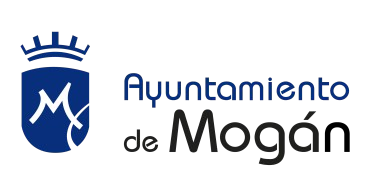 BASES DE EJECUCIÓN DEL PRESUPUESTO GENERAL DEL EJERCICIO 2022 DEL AYUNTAMIENTO DE MOGÁNDe conformidad con lo dispuesto en el artículo 165 del Real Decreto Legislativo 2/2004, de 5 de marzo, por el que se aprueba el texto refundido de la Ley Reguladora de las Haciendas Locales, y 9 del Real Decreto 500/1990, de 20 de abril, se establecen las siguientes BASES DE EJECUCIÓN DEL PRESUPUESTO GENERAL DE LA ENTIDAD PARA EL EJERCICIO DE 2022Avda. de la Constitución, Nº 4 - 35140 Mogán - Las Palmas - Tel: 928 158 800 - Fax: 928 569 166 – CIF: P- 3501300-B	1BASES DE EJECUCIÓN DEL PRESUPUESTO GENERAL DEL EJERCICIO 2022 DEL AYUNTAMIENTO DE MOGÁNCAPÍTULO I NORMAS GENERALES.SECCIÓN PRIMERA. Principios generales y ámbito de aplicación.BASE 1º: PRINCIPIOS GENERALES. BASE 2º: ÁMBITO DE APLICACIÓN. BASE 3º ESTRUCTURA.SECCIÓN SEGUNDA. Del presupuesto General. BASE 4º: EL PRESUPUESTO GENERAL.BASE 5º: INFORMACIÓN SOBRE EJECUCIÓN PRESUPUESTARIA. BASE 6º : VINCULACIÓN JURÍDICA.-BASE 7º EFECTOS DE VINCULACIÓN JURÍDICA. CAPÍTULO II: MODIFICACIONES DE CRÉDITOSSECCIÓN PRIMERA. Modificaciones Presupuestarias.BASE 8º MODIFICACIONES DE CRÉDITO.SECCIÓN SEGUNDA. Créditos extraordinarios y suplemento de crédito. BASE 9º: CRÉDITOS EXTRAORDINARIOS Y SUPLEMENTOS.SECCIÓN TERCERA. Ampliación de créditos. BASE 10º: CRÉDITOS AMPLIABLES.SECCIÓN CUARTA. Transferencias de Crédito.BASE 11º: RÉGIMEN DE TRANSFERENCIAS.SECCIÓN QUINTA. Generación de créditos.BASE 12º: CRÉDITOS GENERADOS POR INGRESOS.SECCIÓN SEXTA. Incorporación de remanentes.BASE 13º: INCORPORACIÓN DE REMANENTES. BASE 14º: CRÉDITOS NO INCORPORABLES.CAPÍTULO III: EJECUCIÓN DEL PRESUPUESTO.SECCIÓN PRIMERA. Ejecución del Gasto.BASE 15º: ANUALIDAD PRESUPUESTARIA.2BASE 16º: FASES DE LA GESTIÓN DEL PRESUPUESTO DE GASTOS. BASE 17º: AUTORIZACIÓN DE GASTOS.BASE 18º: SUPUESTOS DE PRECEPTIVA AUTORIZACIÓN. BASE 19º: DISPOSICIÓN DE GASTOS.BASE 20º: RECONOCIMIENTO DE LA OBLIGACIÓN. BASE 21º: ACUMULACIÓN DE FASES DE EJECUCIÓN.BASE 22º: DOCUMENTOS SUFICIENTES PARA EL RECONOCIMIENTO.SECCIÓN SEGUNDA. Ejecución del pago. BASE 23º. ORDENACIÓN DE PAGO.CAPÍTULO IV: PROCEDIMIENTO.SECCIÓN PRIMERA. Gastos de Personal.BASE 24º: GASTOS DE PERSONAL.BASE 25 : TRABAJOS EXTRAORDINARIOS DEL PERSONAL BASE 26ª: DIETAS E INDEMNIZACIONES ESPECIALES.SECCIÓN SEGUNDA. Régimen de subvenciones.BASE 27º: APORTACIONES Y SUBVENCIONES. BASE 28ª: NORMAS GENERALES.BASE 29º : JUSTIFICACIÓN.SECCIÓN TERCERA. Contratación de Obras y Suministros.BASE 30º: GASTOS DE INVERSIÓN.BASE 31ª.: NORMAS ESPECIALES EN MATERIA DE SUMINISTROS. BASE 32º: GASTOS PLURIANUALES.CAPÍTULO V: PAGOS A JUSTIFICAR Y ANTICIPOS DE CAJA FIJASECCIÓN PRIMERA. Pagos a Justificar.BASE 33º.- PAGOS A JUSTIFICAR.SECCIÓN SEGUNDA. Anticipos de Caja Fija. BASE 34ª: ANTICIPOS DE CAJA FIJA.BASE 35ª: FUNCIONES DE LAS CAJAS PAGADORAS.Avda. de la Constitución, Nº 4 - 35140 Mogán - Las Palmas - Tel: 928 158 800 - Fax: 928 569 166 – CIF: P- 3501300-B	3CAPÍTULO VI: EJECUCIÓN DEL PRESUPUESTO DE INGRESOSSECCIÓN PRIMERA. EL TESORERO BASE 36º: DE LA TESORERÍA.BASE 37º: PLAN DE DISPOSICIÓN DE FONDOS DE LA TESORERÍA.SECCIÓN SEGUNDA. Ejecución del Presupuesto de Ingresos.BASE 38º: RECONOCIMIENTO DE DERECHOS. BASE 39º: CONTROL DE LA RECAUDACIÓN. BASE 40º: CONTABILIZACIÓN DE LOS COBROS. BASE 41º: PAPEL DE LAS MULTAS.SECCIÓN TERCERA. El Crédito.BASE 42º: OPERACIONES DE CRÉDITO. CAPÍTULO VII: CONTROL Y FISCALIZACIÓN.BASE 43º: CONTROL INTERNO.BASE 44º: NORMAS ESPECIALES DE FISCALIZACIÓN. BASE 45º: REMANENTE DE TESORERÍA.DISPOSICIONES ADICIONALESPRIMERA: ENAJENACIÓN DE EFECTOS DECLARADOS INÚTILES. SEGUNDA: FIANZAS.TERCERA: RETENCIONES I.R.P.F.CUARTA: GASTOS DE LOCOMOCIÓN Y DIETAS DEL PERSONAL AL SERVICIO DE LA CORPORACIÓN.QUINTA: GASTOS DE LOCOMOCIÓN Y DIETAS DE LOS MIEMBROS ELECTIVOS DE LA CORPORACIÓN.SEXTA: INDEMNIZACIONES A LOS MIEMBROS ELECTIVOS DE LA CORPORACIÓN POR ASISTENCIA A SESIONES DE LOS ÓRGANOS COLEGIADOS.SÉPTIMA: DEFENSA JURÍDICA DE LOS MIEMBROS DE LA CORPORACIÓN Y FUNCIONARIOS.OCTAVA: RETRIBUCIONES DEL PERSONAL. DISPOSICIONES FINALESPRIMERA: ASUNTOS NO PREVISTOS EN LAS BASES. SEGUNDA: ATRIBUCIÓN DE COMPETENCIAS. TERCERA: INTERPRETACIÓN DE LAS BASES.4CAPÍTULO I NORMAS GENERALES.SECCIÓN PRIMERA. Principios generales y ámbito de aplicación. BASE 1º: PRINCIPIOS GENERALES.La aprobación, gestión, ejecución y liquidación del Presupuesto habrá de ajustarse a lo dispuesto por el Real Decreto Legislativo 2/2004, de 5 de marzo, por el que se aprueba el texto refundido de la Ley Reguladora de las Haciendas Locales, por Real Decreto 500/1990, de 20 de abril, por el que se desarrolla el Capítulo primero del Título sexto de la Ley 39/1988, de 28 de diciembre, reguladora de las Haciendas Locales, en materia de presupuestos, la ley 47/2003, General Presupuestaria y en las presentes Bases, cuya vigencia será la misma que la del Presupuesto. Por ello, en caso de prórroga del Presupuesto, estas Bases regirán, asimismo, durante dicho período. Si bien podrán ser modificadas, si ello fuera necesario, por acuerdo del Pleno de la Corporación.BASE 2º: ÁMBITO DE APLICACIÓN.Las presentes Bases se aplicarán a la ejecución y desarrollo del Presupuesto General, por lo que serán de aplicación a los Organismos Autónomos y demás entes dependientes de la entidad Local.BASE 3º ESTRUCTURA.La estructura del Presupuesto General se ajusta a la Orden del Ministerio de Economía y Hacienda de 3 de diciembre de 2008, clasificándose los créditos consignados en el estado de gastos con los criterios programa y económica.La aplicación presupuestaria se define, en consecuencia, por la conjunción de las clasificaciones por programas y económica, y constituye la unidad sobre la que se efectuará el registro contable de las operaciones de ejecución de gasto. El control fiscal se realizará al nivel de vinculación que se establece en la base 6º.SECCIÓN SEGUNDA. Del presupuesto General. BASE 4º: EL PRESUPUESTO GENERAL.1º.- El presupuesto General para el ejercicio está integrado por:El Presupuesto de la entidad Ayuntamiento cuyo montante, nivelado en gastos e ingresos, asciende a 60.816.598,37 Euros.Los estados de previsión de gastos e ingresos de la sociedad municipal “Mogán Gestión Municipal, S.L.U.” con una previsión de ingresos y gastos nivelado en 2.380.778,45 euros.Los estados de previsión de gastos e ingresos de la sociedad municipal “MogánSociocultural, S.L.U.”, con una previsión de ingresos y gastos nivelado en 2.065.627,47 euros.2º.- Las cantidades consignadas para gastos fijan, inexorablemente, el límite de estos. Quienes contravengan esta disposición serán directa y personalmente responsable del pago, sin perjuicio de que tales obligaciones sean nulas con respecto al Ayuntamiento, de conformidad con lo dispuesto en el artículo 173.5 del Real Decreto Legislativo 2/2004, de 5 de marzo, por el que se aprueba el texto refundido de la Ley Reguladora de las Haciendas Locales.BASE 5º: INFORMACIÓN PERIÓDICA PARA EL PLENO, CONFORME AL ARTÍCULO 207 DEL TRLRHL.Avda. de la Constitución, Nº 4 - 35140 Mogán - Las Palmas - Tel: 928 158 800 - Fax: 928 569 166 – CIF: P- 3501300-B	5La información periódica a suministrar al Pleno de la Corporación será la misma que de conformidad con la normativa de transparencia vigente se ha de enviar trimestralmente al Ministerio a través de la Oficina Virtual de coordinación con las Entidades Locales. Esta información se remitirá al pleno en la primera sesión que se celebre, una vez remitida dicha información al Ministerio. Para darse por cumplida esta obligación bastará incluirla en el orden del día como Dación de Cuentas y, por tanto, sin sometimiento a debate, ni votación.BASE 6º : VINCULACIÓN JURÍDICA.1º.- Los créditos para gastos se destinarán exclusivamente a la finalidad específica para la cual hayan sido autorizados en el Presupuesto General o por sus modificaciones debidamente aprobadas, teniendo carácter limitativo y vinculante. En consecuencia, no podrán adquirirse compromisos de gasto en cuantía superior al importe de dichos créditos, siendo nulos de pleno derecho los acuerdos, resoluciones y actos administrativos que infrinjan la expresada norma, sin perjuicio de las responsabilidades a que haya lugar. El cumplimiento de tal limitación se verificará al nivel de vinculación jurídica establecida en el apartado siguiente.2º.- Se considera necesario, para la adecuada gestión del Presupuesto establecer la siguiente vinculación de los créditos para gastos, que habrá de respetar, en todo caso, respecto de la clasificación por programas, el Área de Gasto y respecto de la clasificación económica el capítulo, con las siguientes excepciones:Capítulo Primero: Gastos de Personal.El Capítulo, exceptuándose de esta norma general los artículos siguientes, cuya vinculación se establece precisamente al nivel de artículo:Artículo 10: Altos Cargos.Artículo 11: Personal Eventual del Gabinete. Artículo 15: Incentivos al Rendimiento.Capítulo Octavo: Activos Financieros.El Capítulo, salvo Préstamos al Personal, cuya vinculación se establece al nivel de concepto.Área de Gasto 1:El Capítulo 1 vincula con todo el Área de Gasto 1.El resto de Capítulos tendrá las siguientes bolsas de vinculaciones:Política de Gasto 13 - Seguridad y movilidad ciudadanaGrupo de Programa 162 - ResiduosGrupo de Programa 163 – Limpieza ViariaGrupo de Programa 164 – Cementerios y servicios funerariosGrupo de Programa 165 – Alumbrado PúblicoGrupo de Programa 170 – Medio AmbienteGrupo de Programa 171 – Parques y JardinesEl resto vincula a nivel de Área de Gasto.Área de Gasto 3:El Capítulo 1 vincula con todo el Área de Gasto 3.El resto de Capítulos tendrá las siguientes bolsas de vinculaciones:Política de Gasto 31 – SanidadPolítica de Gasto 32 – EducaciónPolítica de Gasto 33 – CulturaPolítica de Gasto 34 – DeporteEl resto vincula a nivel de Área de Gasto.Área de Gasto 4:6El Capítulo 1 vincula con todo el Área de Gasto 4.El resto de Capítulos tendrá las siguientes bolsas de vinculaciones:Política de Gasto 41 – Agricultura, Ganadería y PescaEl resto vincula a nivel de Área de Gasto.Área de Gasto 9:El Capítulo 1 vincula con todo el Área de Gasto 9.El resto de Capítulos tendrá las siguientes bolsas de vinculaciones:Política de Gasto 91 – Órganos de GobiernoGrupo de Programa 924 – Participación CiudadanaGrupo de Programa 931 – Política económica y fiscalGrupo de Programa 933 – Gestión del PatrimonioEl resto vincula a nivel de Área de Gasto.En todo caso, tendrán carácter vinculante, con el nivel de desagregación con que aparezcan en los estados de gastos, los créditos destinados a atenciones protocolarias y representativas y los declarados ampliables.En los casos en que existiendo dotación presupuestaria para uno o varios conceptos dentro del nivel de vinculación establecido, se pretenda imputar gastos a otros conceptos o subconceptos del mismo artículo, cuyas cuentas no figuren abiertas en la contabilidad de gastos públicos por no contar con dotación presupuestaria, no será precisa operación de transferencia de crédito. En todo caso, habrá de respetarse la estructura económica vigente, aprobada por Orden Ministerial EHA/3565/2008, de 3 de diciembre.BASE 7º EFECTOS DE VINCULACIÓN JURÍDICA.En el caso en que existan subdivisiones del Centro Gestor integrados en el mismo nivel de vinculación jurídica, habrán de ser informados de la aplicación de aquellos gastos que vayan a ser realizados con cargo a las partidas por ellos gestionadas.CAPÍTULO II: MODIFICACIONES DE CRÉDITOSSECCIÓN PRIMERA. Modificaciones Presupuestarias. BASE 8º MODIFICACIONES DE CRÉDITO.1º. Cuando haya de realizarse un gasto para el que no exista crédito presupuestario y exceda del nivel de vinculación jurídica, según lo establecido en la Base 6º, el departamento de presupuestación tramitará el expediente de Modificación Presupuestaria que proceda, de los enumerados en el artículo 34 del Real Decreto 500/1990, de 20 de abril, con sujeción a las prescripciones legales y las particulares reguladas en estas Bases.2º. La valoración de la necesidad de realizar una modificación de crédito es competencia de la presidencia en concordancia con el artículo 168.1 del TRLRHL, si bien es delegable. A tales efectos, cada departamento deberá solicitar a la presidencia, a través del departamento de presupuestación, las modificaciones de crédito que consideren oportunas de manera que la alcaldía pueda establecer un orden de prioridades. Esta solicitud deberá contener una memoria justificativa de tal necesidad y deberá incluirse en el expediente concreto en el que se materialice. Igualmente, a efectos deAvda. de la Constitución, Nº 4 - 35140 Mogán - Las Palmas - Tel: 928 158 800 - Fax: 928 569 166 – CIF: P- 3501300-B	7valoración, todos los expediente de modificación presupuestaria deberán contar con un listado de modificaciones de crédito solicitadas y pendientes de tramitar.3º. Las modificaciones de Créditos se financiarán con los medios y recursos adecuados, y de acuerdo con lo establecido en el artículo 177 del Real Decreto Legislativo 2/2004, de 5 de marzo, por el que se aprueba el Texto Refundido de la Ley Reguladora de las Haciendas Locales.4º. Los expedientes de Modificación, que habrán de ser previamente informados por el Órgano Interventor, se someterán a los trámites de aprobación que se regulan en las siguientes Bases.SECCIÓN SEGUNDA. Créditos extraordinarios y suplemento de crédito. BASE 9º: CRÉDITOS EXTRAORDINARIOS Y SUPLEMENTOS.1º. Se iniciarán tales expedientes a petición del titular del Centro Gestor que corresponda, quienes solicitarán del Presidente de la Corporación la pertinente orden de incoación, acompañando memoria justificativa de la necesidad de realizar el gasto en el ejercicio y de la inexistencia o insuficiencia de crédito en el nivel a que esté establecida la vinculación de los créditos. El Presidente examinará la propuesta y si lo considera oportuno, ordenará la incoación del expediente que proceda.2º. El expediente, que habrá de ser informado previamente por el Interventor, se someterá a la aprobación del Pleno de la Corporación con sujeción a los mismos trámites y requisitos que los Presupuestos, siéndoles de aplicación, asimismo, las normas sobre información, reclamaciones y publicidad del artículo 169 del Real Decreto Legislativo 2/2004, de 5 de marzo, por el que se aprueba el texto refundido de la Ley Reguladora de las Haciendas Locales.3º El expediente deberá especificar la concreta partida presupuestaria a incrementar y el medio o recurso, de los enumerados en la Base anterior, que ha de financiar el aumento que se propone.SECCIÓN TERCERA. Ampliación de créditos. BASE 10º: CRÉDITOS AMPLIABLES.1º. Ampliación de crédito, conforme al artículo 39 del R.D. 500/1990, es la modificación al alza del Presupuesto de gastos concretada en un aumento de crédito presupuestario en alguna de las partidas relacionadas expresa y taxativamente en esta Base, y en función de los recursos a ellas afectadas, no procedente de operación de crédito. Para que pueda procederse a la ampliación será necesario el previo reconocimiento en firme de mayores derechos sobre los previstos en el Presupuesto de ingresos que se encuentren afectados al crédito que se pretende ampliar.2º. En particular, se declaran ampliables las partidas que en la documentación anexa se relaciona.3º.- La ampliación de créditos exigirá la tramitación de un expediente que incoado por la unidad administrativa competente el Centro gestor del crédito, será aprobado por el Alcalde, mediante Decreto, previo informe del Órgano Interventor.SECCIÓN CUARTA. Transferencias de Crédito.8BASE 11º: RÉGIMEN DE TRANSFERENCIAS.1º Podrá imputarse el importe total o parcial de un crédito a otras partidas presupuestarias correspondientes a diferentes niveles de vinculación jurídica, mediante Transferencia de crédito con las limitaciones previstas en las normas contenidas en el Real Decreto Legislativo 2/2004, de 5 de marzo, por el que se aprueba el texto refundido de la Ley Reguladora de las Haciendas Locales (art.179) y en R.D. 500/1.990 (art. 41)2º. Los expedientes que se tramiten por este concepto se iniciarán a petición del Centro Gestor del gasto, y previo informe del Interventor, se aprobarán por decreto de la Presidencia de la Entidad Local, siempre y cuando tengan lugar entre partidas del mismo grupo de función o cuando las bajas y las altas afecten a créditos de personal. Tales expedientes serán, ejecutivos desde la fecha de su aprobación.3º. En otro caso, la aprobación de los expedientes de transferencia entre distintos grupos de función corresponderá al Pleno de la Corporación, con sujeción a las normas sobre información, reclamaciones y publicidad a que se refieren los artículos 169 al 171 del Real Decreto Legislativo 2/2004, de 5 de marzo, por el que se aprueba el texto refundido de la Ley Reguladora de las Haciendas Locales.SECCIÓN QUINTA. Generación de créditos.BASE 12º: CRÉDITOS GENERADOS POR INGRESOS.1º. Podrán generar créditos en los Estados de Gastos de los Presupuestos los ingresos de naturaleza no tributaria especificados en el artículo 43 del R.D. 500/1990, de 20 de Abril.2º. Justificada la efectividad de la recaudación de los derechos o la existencia formal del compromiso, o el reconocimiento del derecho, según los casos, se procederá a tramitar el expediente, que se iniciará mediante propuesta del responsable del Centro Gestor correspondiente. Su aprobación corresponderá al Presidente de la Corporación, siendo preceptivo el informe previo del Interventor.SECCIÓN SEXTA. Incorporación de remanentes. BASE 13º: INCORPORACIÓN DE REMANENTES.1º. De conformidad con lo dispuesto en el Real Decreto Legislativo 2/2004, de 5 de marzo, por el que se aprueba el Texto Refundido de la Ley Reguladora de las Haciendas Locales yR.D. 500/1.990, de 20 de Abril, podrán incorporarse a los correspondientes créditos del Presupuesto de Gastos del ejercicio inmediato siguiente, siempre y cuando existan para ello suficientes recursos financieros:a).- Los créditos extraordinarios y los suplementos de crédito, así como las transferencias que hayan sido concedidos o autorizados en el último trimestre del ejercicio, y para los mismos gastos que motivaron se concesión o autorización.b).- Los créditos que amparan los compromisos de gastos debidamente adquiridos en ejercicios anteriores.c).- Los créditos por operaciones de capital.Avda. de la Constitución, Nº 4 - 35140 Mogán - Las Palmas - Tel: 928 158 800 - Fax: 928 569 166 – CIF: P- 3501300-B	9d).- Los créditos autorizados en función de la efectiva recaudación de derechosafectadose).- Los créditos que amparen proyectos financiados con ingresos afectados.2 º. A tal fin y al tiempo de practicar las operaciones de liquidación del Presupuesto del Ejercicio, la Intervención elaborará un estado comprensivo de:Los saldos de disposiciones de gastos con cargo a los cuales no se ha procedido al reconocimiento de obligaciones.Los saldos de autorizaciones respecto a disposiciones de Gastos y Créditos Disponibles en las partidas afectadas por expedientes de concesión de créditos extraordinarios, suplementos de créditos y transferencias aprobados o autorizados en el último trimestre del ejercicio.Saldos de autorizaciones respecto a disposiciones de Gastos y Créditos Disponibles en partidas relacionadas con la efectiva recaudación de derechos afectados.3º. El estado formulado por la Intervención se someterá a informe de los responsables de cada Centro Gestor del gasto, al objeto de que se formule propuestas razonadas de incorporación de remanentes, propuesta que se acompañará de los proyectos o documentos acreditativos de la certeza en la ejecución de la correspondiente actuación a lo largo del ejercicio.4º. Si los recursos financieros no alcanzan a cubrir el volumen de gasto a incorporar, el Presidente, previo informe del Órgano Interventor, establecerá la prioridad de actuaciones.5º. Comprobado el expediente por la Intervención y la existencia de suficientes recursos financieros, se elevará el expediente al Presidente de la Corporación.BASE 14º: CRÉDITOS NO INCORPORABLES.En ningún caso, podrán ser incorporados los créditos que, declarados no disponibles por el pleno de la Corporación, continúen en tal situación en la fecha de liquidación del Presupuesto.Tampoco podrán incorporarse los remanentes de crédito incorporados procedentes del ejercicio anterior, salvo que amparen proyectos financiados con ingresos afectados que deban incorporarse obligatoriamente.CAPÍTULO III: EJECUCIÓN DEL PRESUPUESTO.SECCIÓN PRIMERA. Ejecución del Gasto. BASE 15º: ANUALIDAD PRESUPUESTARIA.1º. Con cargo a los créditos del Estado de gastos sólo podrán contraerse obligaciones derivadas de gastos realizados en el ejercicio.2º. No obstante y con carácter de excepcionalidad, se aplicaran a los créditos del presupuesto vigente en el momento de su reconocimiento, las obligaciones siguientes:Las que resulten de la liquidación de atrasos al personal, siendo el órgano competente para el reconocimiento el Presidente de la Corporación o el del Organismo Autónomo, en su caso.Las derivadas de compromisos de gastos debidamente adquiridos en ejercicios anteriores, previa incorporación de los correspondientes créditos.Las procedentes del reconocimiento extrajudicial, por el Pleno de la Corporación, de obligaciones adquiridas en ejercicios anteriores, sin el cumplimiento de los trámites preceptivos.10Podrán aplicarse a créditos del ejercicio corriente obligaciones contraídas en ejercicios anteriores, de conformidad con el ordenamiento jurídico, para las que se anulara crédito en el ejercicio de procedencia. Asimismo podrá atenderse con cargo a créditos del presente presupuesto obligaciones pendientes de ejercicios anteriores, en los casos en los que figure dotado un crédito específico destinado a dar cobertura a dichas obligaciones, con independencia de la existencia de crédito anulado en el ejercicio de procedencia. (Art 34 Ley General Presupuestaria)En el caso de obligaciones de ejercicios anteriores que fuera necesario imputar a presupuesto y no se hallen comprendidas en los supuestos previstos en los apartados anteriores, la imputación requerirá la aplicación del procedimiento establecido en el artículo 60.2 del RD 500/90.BASE 16º: FASES DE LA GESTIÓN DEL PRESUPUESTO DE GASTOS.1º. La gestión de los Presupuestos de Gastos de la Entidad se realizará a través de las siguientes Fases:a).- Autorización del gasto.b).- Disposición o Compromiso del Gasto.c).- Reconocimiento y liquidación de la obligación. d).- Ordenación del pago.2º. No obstante, y en determinados casos en que expresamente así se establece, un mismo acto administrativo de gestión del Presupuesto de gastos podrá abarcar más de una fase de ejecución de las enumeradas, produciendo el acto administrativo que las acumule los mismos efectos que si se acordasen en actos administrativos separados. Pueden darse exclusivamente, los siguientes supuestos:Autorización-DisposiciónAutorización-Disposición-Reconocimiento de la obligación.En este caso, el Órgano o Autoridad que adopte el acuerdo deberá tener competencia para acordar todas y cada una de las fases que en aquel se incluyan.BASE 17º. AUTORIZACIÓN DE GASTOS.1º. La autorización de gastos constituye el inicio del procedimiento de ejecución del gasto, siendo el acto administrativo en virtud del cual se acuerda la realización de un gasto determinado, en cuantía cierta o aproximada, para el cual se reserva la totalidad o parte de un crédito presupuestario.2º- La autoridad competente para dicha Autorización será el Pleno o el Presidente de la Corporación, según corresponda, a tenor de lo dispuesto en el artículo 24.c) del Texto Refundido de las DISPOSICIONES Vigentes en materia de Régimen Local, R.D.L. 781/1986, de 18 de Abril.BASE 18º. SUPUESTOS DE PRECEPTIVA AUTORIZACIÓN.1º. En todos aquellos gastos que han de ser objeto de expediente de contratación no menor, se tramitará a inicio del expediente el documento “A” por importe igual al coste del proyecto o presupuesto elaborado por el correspondiente servicio.2º. Pertenecen a este grupo:Avda. de la Constitución, Nº 4 - 35140 Mogán - Las Palmas - Tel: 928 158 800 - Fax: 928 569 166 – CIF: P- 3501300-B	11Los de realización de obras de inversión o mantenimiento.Los de adquisición de inmovilizado.Aquellos otros que, por su naturaleza, aconsejen la separación de las fases de autorización y disposición.3º. Sólo en circunstancias de extrema urgencia se formularán encargos prescindiendo del trámite de Autorización. Pero en tales casos, se preparará la documentación para la tramitación del expediente y se pasará a la Intervención en el primer día hábil siguiente.BASE 19º. DISPOSICIÓN DE GASTOS.1º. Disposición o Compromiso de Gastos es el acto mediante el que se acuerda la realización de un gasto previamente autorizada. Tiene relevancia jurídica para con terceros y vincula a la Entidad Local a la realización de un gasto concreto y determinado, tanto en su cuantía como en las condiciones de su ejecución.2º. Son Órganos competentes para aprobar la Disposición de Gastos los que tuvieran la competencia para su Autorización.BASE 20º: RECONOCIMIENTO DE LA OBLIGACIÓN.1º. Es el acto mediante el cual se declara la existencia de un crédito exigible contra la Entidad, derivados de un gasto autorizado y comprometido, previa la acreditación documental ante el órgano competente, de la realización de la prestación o el derecho del acreedor, de conformidad con los acuerdos que en su día autorizaron y comprometieron el gasto.2º. La simple prestación de un servicio o realización de un suministro u obra no es título suficiente para que la Entidad se reconozca deudor por tal concepto, si aquellos no han sido requeridos o solicitados por la autoridad u órgano competente. Si no ha precedido la correspondiente autorización, podrá producirse la obligación unipersonal de devolver los materiales y efectos o de indemnizar al suministrado o ejecutante.3º. Los documentos justificativos del reconocimiento de la obligación deberán contener, como mínimo, los siguientes datos:a).- Identificación del Ente.b).- Identificación del contratista. c).- Número de la factura.d).- Descripción suficiente del suministro realizado o del servicio prestado. e).- Centro gestor que efectuó el encargo.f).- Número del expediente de gasto que ampara la adjudicación.g).- Importe facturado, en su caso, con anterioridad, en relación a dicho gasto. h).- Sello y firma del contratista/acreedor.i).- Las certificaciones de obras deberán justificarse mediante las relaciones valoradas en que se fundamenten, las cuales tendrán la misma estructura que el Presupuesto de la obra y expresarán, mediante símbolos numéricos o alfabéticos, la correspondencia entre las partidas detalladas en uno y otro documento.124º.-Recibidos los documentos referidos, se remitirán al Centro Gestor del gasto, al objeto de que puedan ser conformados, acreditando que el servicio o suministro se ha efectuado de conformidad con las condiciones contractuales. El plazo para la realización de este trámite será de cuatro días desde la recepción de los documentos/facturas en el portafirma electrónico (FirmaDoc).Transcurrido dicho plazo sin que por el Centro Gestor del gasto correspondiente haya efectuado la validación electrónica de la factura o, en su caso, haya emitido el correspondiente informe de disconformidad, la Intervención de Fondos dará cuenta del incumplimiento de los dispuesto en la presente Base al órgano competente para el reconocimiento de la obligación para que se adopten las medidas oportunas y, en su caso, se deriven las responsabilidades que correspondan por los intereses de demora que pudieran devengarse en virtud de lo previsto en la Ley 3/2004 por la que se establecen medidas de lucha contra la morosidad en las operaciones comerciales, modificada por la Ley 15/2010, de 15 de julio.5º Cumplimentado el requisito del apartado 4º anterior se trasladarán a la Intervención, con el fin de ser fiscalizadas. De existir reparos, devolverán al Centro Gestor, a fin de que sean subsanados los defectos apreciados, si ello es posible, o devueltas al proveedor o suministrador, en otro caso, con las observaciones oportunas.6º. Una vez fiscalizadas de conformidad, se elevarán a la aprobación por el órgano competente, que corresponderá en virtud del RD 500/1990 a la Alcaldía. Esta atribución es delegable. Cuando un decreto de delegación haga referencia a la “aprobación de las facturas”, se entenderá que está delegada la aprobación de todo documento justificativo del gasto, y por ende, el reconocimiento de la obligación.BASE 21º: ACUMULACIÓN DE FASES DE EJECUCIÓN.Podrán acumularse en un sólo acto las fases A, D, y O en los siguientes casos:los gastos de pequeña cuantía, que tengan carácter de operaciones corrientes así como los que se efectúen a través de anticipos de Caja Fija y los a justificar. En particular. Los de dietas, gastos de locomoción, indemnizaciones, asistencia y retribuciones de los miembros corporativos y del personal de toda clase cuyas plazas figuren en el cuadro de puestos de trabajo aprobado conjuntamente con el Presupuesto.Intereses de demora y otros gastos financieros.Anticipos reintegrables a funcionarios.Suministros de los conceptos 221 y 222 anuncios y suscripciones, cargas por servicios del Estado y gastos que vengan impuestos por la legislación estatal o autonómica.Subvenciones que figuren nominativamente concedidas en el Presupuesto.Alquileres, primas de seguros contratados y atenciones fijas, en general, cuando su abono sea consecuencia del contrato debidamente aprobado.Cuotas de Seguridad Social, mejores graciables y demás atenciones de asistencia social al personal.Gastos por servicios de correos, telégrafos y teléfonos, dentro del crédito presupuestario.Y, en general, la adquisición de bienes concretos y demás gastos no sujetos a procesosde contratación, considerándose incluidos en este presupuesto los suministros, cuando el importe de cada factura no exceda de 3.005,06 €.Podrán acumularse en un sólo acto las fases A y D en los siguientes casos:Los contratos menoresBASE 22º: DOCUMENTOS SUFICIENTES PARA EL RECONOCIMIENTO.1º. Para los Gastos de Personal, se observarán las siguientes reglas:La justificación de las retribuciones básicas y complementarias del personal eventual, funcionario y laboral se realizará a través de las nóminas mensuales, en las que constará diligencia delAvda. de la Constitución, Nº 4 - 35140 Mogán - Las Palmas - Tel: 928 158 800 - Fax: 928 569 166 – CIF: P- 3501300-B	13Jefe del Departamento de Personal acreditativa de que el personal relacionado, ha prestado efectivamente servicios en el período anterior.Se precisará certificación acreditativa de la prestación de los servicios que originan remuneraciones en concepto de gratificaciones por servicios especiales o extraordinarios, así como de la procedencia del abono del complemento de productividad, de acuerdo con la normativa reguladora de la misma.2º. Para los gastos en bienes corrientes y servicios, se exigirá la presentación de la correspondiente factura, con los requisitos y procedimientos establecidos en la Base 21ª. Los gastos de Dietas y de Locomoción, que serán atendidos por el sistema de anticipos de Caja Fija, una vez justificados, el gasto originará la tramitación de documentos “ADO”.3º. En relación con los gastos financieros, entendiendo por tales, los comprendidos en los Capítulos III y IX del Presupuesto, se observarán las siguientes reglas:Los originados por intereses o amortizaciones cargados directamente en cuenta bancaria, habrá de justificarse, con la conformidad del Interventor, que se ajustan al cuadro de financiación.Del mismo modo se operará cuando se trate de otros gastos financieros, si bien en este caso habrán de acompañarse los documentos justificativos, bien sean facturas, bien liquidaciones, o cualquier otro que corresponda.4º. Tratándose de Transferencias corrientes o de capital, se reconocerá la obligación mediante el documento “O”, si el pago no estuviese condicionado. En otro caso, no se iniciará la tramitación hasta tanto no se cumpla la condición.5º. En los gastos de inversión, el contratista habrá de presentar certificación de las obras realizadas, ajustadas al modelo aprobado. Las certificaciones de obras, como documentos económicos que refieren el gasto generado por ejecución de aquellas en determinado período, deberán justificarse mediante las relaciones valoradas en que se fundamenten. Las cuales, tendrán la misma estructura que el Presupuesto de la obra, y expresaran mediante símbolos numéricos o alfabéticos, la correspondencia entre las partidas detalladas en uno y otro documento.SECCIÓN SEGUNDA. Ejecución del pago. BASE 23º. ORDENACIÓN DE PAGO.1º. Compete al Presidente de la Corporación ordenar los pagos, mediante acto administrativo materializado en relaciones de órdenes de pago, que recogerán, como mínimo y para cada una de las obligaciones en ellas incluidas, sus importes bruto y líquido, la identificación del acreedor y la aplicación o aplicaciones presupuestarias a que deban imputarse las operaciones. Cuando la naturaleza o urgencias del pago lo requieran, la ordenación del mismo podrá efectuarse individualmente.2º. La expedición de órdenes de pago se realizará por la Unidad de Ordenación de Pagos, dependiente de la Intervención municipal, y se acomodará al Plan de Disposición de Fondos que establezca el Presidente. Dicho Plan tendrá periodicidad trimestral y recogerá, necesariamente, la prioridad de los gastos de personal y de las obligaciones contraídas en ejercicios anteriores.3º. La expedición de órdenes de pagos contra la Tesorería sólo podrá realizarse con referencia a obligaciones reconocidas y liquidadas.CAPÍTULO IV: PROCEDIMIENTO.SECCIÓN PRIMERA. Gastos de Personal.14BASE 24º: GASTOS DE PERSONAL.1º. La aprobación de la plantilla y de la relación de puestos de trabajo por el Pleno supone la aprobación del gasto dimanante de las retribuciones básicas y complementarias tramitándose por el importe correspondiente a los puestos de trabajo efectivamente ocupados, a comienzo del ejercicio, mediante el documento “AD”.2º. Las nóminas mensuales cumplirán la función de documento “O”, que se elevará al Presidente de la Corporación, a efectos de ordenación del pago. Se regirán por las prescripciones contenidas en la Disposición Adicional Tercera.3º. El nombramiento de funcionarios o la contratación de personal laboral, en su caso, originará la tramitación de sucesivos documentos “AD” por el importe igual a las cotizaciones previstas. Las posibles variaciones originarán documentos complementarios o inversos de aquel.4º. Las cuotas por Seguridad Social originarán, al comienzo del ejercicio, la tramitación de un documento “AD” por importe igual a las cotizaciones previstas. Las posibles variaciones originarán documentos complementarios o inversos de aquel.5º. Para el resto de los Gastos del Capítulo y del Presupuesto si son obligatorios y conocidos, se tramitará al comienzo del ejercicio las correspondientes circunstancias personales de los perceptores, se gestionarán de acuerdo con las normas generales.BASE 25: TRABAJOS EXTRAORDINARIOS DEL PERSONALSólo el Alcalde, el responsable de la Comisión de Personal, el Secretario, el Interventor y el Tesorero y demás Directores de los Servicios y por los trámites reglamentarios, pueden ordenar la prestación de servicios en horas fuera de la jornada legal y en la dependencia donde se considere necesaria su realización. Tales trabajos se remuneran mediante gratificaciones por servicios extraordinarios o complemento de productividad.Los jefes de los servicios responderán de la efectiva prestación del trabajo extraordinario.BASE 26ª: DIETAS E INDEMNIZACIONES ESPECIALES.Los gastos de utilización de vehículos y las indemnizaciones por viajes en intereses de la Entidad, se satisfarán con cargo a los conceptos 230, 231, y 233 del Estado de Gastos del Presupuesto, en virtud de la orden de la Presidencia, que visará el Interventor, siendo abonadas con arreglo a las Normas siguientes:A los cargos electivos y al personal que los acompañe, el importe conocido y justificado, de acuerdo con lo indicado en la Disposición Adicional 5ª.Al personal, sea funcionario, laboral o eventual, las que correspondan según la vigente legislación aplicable en cada momento, de acuerdo con lo indicado en la Disposición Adicional Cuarta.SECCIÓN SEGUNDA. Régimen de subvenciones. BASE 27º: APORTACIONES Y SUBVENCIONES.1º. En el supuesto de aportaciones obligatorias a otras Administraciones si el importe es conocido al inicio del ejercicio se tramitará documento “AD”. Si no lo fuere, se instará la retención de crédito por la cuantía estimada.Avda. de la Constitución, Nº 4 - 35140 Mogán - Las Palmas - Tel: 928 158 800 - Fax: 928 569 166 – CIF: P- 3501300-B	152º. Serán consideradas subvenciones nominativamente establecidas en el Presupuesto las recogidas en el Plan Estratégico de Subvenciones que se incorpora a éste.3º. La concesión de cualquier tipo de subvención requerirá la formación de un expediente en el que conste:El Destino de los fondos.Requisitos necesarios que han de cumplirse para que pueda procederse al pago.Causa motivadoras del reintegro, en su caso, de los importes percibidos.4º.- Para que pueda expedirse la orden de pago de la subvención es imprescindible que el Centro Gestor acredite que se ha cumplido las condiciones exigidas en el acuerdo de concesión. Si tales condiciones, por su propia naturaleza, deben cumplirse con posterioridad a la percepción de los fondos, el Centro Gestor deberá establecer el período de tiempo en que todo caso, aquellas se deben cumplir.5º.- En tal supuesto, la Intervención registrará esta situación como fondos pendientes de justificación, fin de efectuar su seguimiento y proponer las medidas pertinentes.6º.- con carácter general y sin perjuicio de las particularidades de cada caso, para la justificación de la aplicación de los fondos recibidos por este concepto se tendrá en cuenta:a).- Si el destino de la subvención es la realización de obras o instalaciones, será preciso informe de los servicios técnicos municipales de haberse realizado la obra o instalación conforme a las condiciones de la concesión.b).- Si está destinada a la adquisición de materiales de carácter fungible, prestaciones de servicios u otra finalidad de similar naturaleza, se precisará la aportación de documentos originales acreditativos de los pagos realizados, que deberán ajustarse a las prescripciones contenidas en la Base 20ª.7º.- El perceptor de cualquier subvención deberá acreditar encontrarse al corriente de sus obligaciones fiscales con la Hacienda Local, lo que se justificará mediante certificación expedida por el Tesorero.BASE 28ª: NORMAS GENERALES.1º.- Se incluye en el Presupuesto dotación para subvencionar la participación de las entidades ciudadanas, inscritas en el Registro Municipal de Asociaciones Vecinales, de acuerdo con los criterios básicos que se especifican:a).- Tendrán derecho a solicitar subvenciones para gastos corrientes y para realización de actividades complementarias de las municipales, las entidades ciudadanas que han sido declaradas de utilidad pública municipal.b).- Tales subvenciones, ya sean para gastos generales o para actividades se solicitarán a través del Concejal Delegado correspondiente.c).- Las solicitudes de subvenciones para gastos generales (art.232.2º ROF), deberán ir acompañadas de los siguientes documentos:Certificación expedida por los órganos representativos de la entidad en que se haga constar el número de socios al corriente de pago de sus cuotas y las efectivamente cobradas en el ejercicio corriente y en el anterior.Memoria detallada de las actuaciones de todo tipo que haya desarrollado la entidad en los cuatro años precedentes.16Memoria justificativa de la necesidad de la subvención que solicite.2º.- Las solicitudes de subvención para actividades complementarias de las que sean competencia municipal, deberán ir acompañadas de los mismos documentos señalados en el número anterior y además de una memoria detalladas en la que se concreten las actividades que se pretenden subvencionar y un presupuesto pormenorizado de los gastos a realizar.3º.- El otorgamiento de las subvenciones tiene carácter voluntario y excepcional, y la Corporación podrá revocarlas o reducirlas en cualquier momento. No serán invocables como precedente.4º.- Se Valorará para su concesión:a).- Que objeto social y las actividades desarrolladas por las entidades ciudadanas sean complementarias de las competencias y actividades municipalesb).- La representatividad de las entidades ciudadanas.c).- La capacidad económica autónoma y las ayudas que reciban de otras instituciones, públicas o privadasd).- La importancia para la Entidad Local de las actividades desarrolladas o que se pretenden desarrollar.e).- El fomento de la participación vecinal, promocionando la calidad de vida, el bienestar social y los derechos de los vecinos.BASE 29 : JUSTIFICACIÓN.1º.-Las Entidades ciudadanas subvencionadas justificarán la utilización de los fondos recibidos en los plazos legalmente establecidos. La falta de justificación producirá la obligación de devolver las cantidades no justificativas y, en su caso, la inhabilitación para percibir nuevas subvenciones, sin perjuicio de satisfacer el interés legal, a partir de la fecha en que debió rendir la cuenta y hasta la fecha en que se verifique el reintegro.2º.- En aquellos supuestos especiales en los que la realización de las actividades no permitan la justificación de la subvención en los plazos legalmente establecidos, en el momento de su concesión podrán establecerse otros diferentes, si bien siempre con el límite de 31 de Diciembre del ejercicio en que tal subvención fue concedida.3º.- las cuentas acreditativas de la inversión de las cantidades se rendirán por los perceptores ante la Intervención de Fondos, con las formalidades legales, recibí de los proveedores o ejecutantes de los servicios y documentos acreditativos de los pagos, acompañados de relación detallada de estos, haciendo constar los descuentos a que están sujetos y la liquidación final. Asimismo, deberán acompañarse cartas de pago de los reintegros efectuados y del ingreso de los impuestos correspondientes (art. 147 del Reglamento del IRPF, de 30 de Agosto de 1.981).4º.- Procederá al reintegro de las cantidades percibidas y la exigencia del interés de demora desde el momento del pago de la subvención y en la cuantía fijada en el artículo 17 de la Ley 47/2003, de 26 de noviembre, General Presupuestaria, en los siguientes casos:Incumplimiento de la obligación de justificación.Obtener la subvención sin reunir las condiciones requeridas para ello.Incumplimiento de la finalidad para la que fue concedida la subvención.Incumplimiento de las condiciones impuestas con motivo de la concesión de la subvención. Igualmente, en el supuesto contemplado en el apartado 5 de la Base anterior, procederá al reintegro del exceso obtenido sobre el coste de la actividad desarrollada.Avda. de la Constitución, Nº 4 - 35140 Mogán - Las Palmas - Tel: 928 158 800 - Fax: 928 569 166 – CIF: P- 3501300-B	175º.- Constituyen infracciones administrativas en materia de subvenciones y ayudas públicas las siguientes conductas, cuando en ellas intervengan dolo, culpa o simple negligencia:La obtención de una ayuda o subvención falseando las condiciones requeridas para su concesión u ocultando las que la hubiesen impedido o limitado.La no aplicación de las cantidades recibidas a los fines para los que la subvención fue concedida, siempre que no se haya procedido a su devolución sin previo requerimiento.El incumplimiento, por razones imputables al beneficiario de las obligaciones asumidas como consecuencia de la concesión de la subvención.La falta de justificación del empleo dado a los fondos.6º.- Serán responsables de las infracciones los beneficiarios que realicen las conductas tipificadas.7. Las infracciones se sancionarán con multa hasta el triple de la cantidad indebidamente obtenida, aplicada o no justificada. La multa será independiente de la obligación de reintegro.8º.- Para lo no previsto en estas Bases, se estará a lo dispuesto en los arts. 81 y siguientes de la Ley 38/2003, de 17 de noviembre, General de Subvenciones.SECCIÓN TERCERA. Contratación de Obras y Suministros. BASE 30º: GASTOS DE INVERSIÓN.1º.- La autorización de gastos de primer establecimiento y los de reposición en infraestructura y bienes destinados al uso general o asociado al funcionamiento de los servicios, precisará de la tramitación del expediente que proceda, al que se incorporará, en todo caso, a siguiente documentación:a).- El proyecto que deberá referirse, necesariamente, a obras completas, entendiéndose por tales las susceptibles de ser entregadas al uso general o al servicio correspondiente, sin perjuicio de alteraciones ampliaciones de que posteriormente puedan ser objeto, comprenderán todos y cada uno de los elementos que sean precisos para la ejecución de la obra. Cuando una obra admita fraccionamiento, podrán redactarse proyectos independientes relativos a cada una de sus partes siempre que estas sean susceptibles de utilización independiente en el sentido del uso general o del servicio, o puedan ser sustancialmente definidas y preceda autorización administrativa que funde la conveniencia del referido fraccionamiento. Comprenda:Memoria que considerará las necesidades a satisfacer y los factores de todo orden a tener encuenta.Los planos de conjunto y de detalle necesarios para la perfecta definición de la obra.	El pliego de prescripciones técnicas particulares, donde se hará la descripción de las obras y se regulará su ejecución.El Presupuesto, con expresión de los precios unitarios descompuestos, estados de cubicaciones o mediciones y los detalles precisos para su valoración.Un programa de posible desarrollo de los trabajos en tiempo y coste óptimo de carácter indicativo.Procedimiento que se estima más adecuado para la ejecución de las obras: mediante contrata o directamente por la Administración.b).- Constancia de que se ha incoado expediente de imposición de contribuciones especiales o informes sobre su improcedencia.c).- Período de amortización, razonando la vida útil estimada.18d).- Evaluación de los gastos de funcionamiento y conservación en ejercicios futuros, a fin de conocer la posibilidad de su cobertura.e).- Propuesta de aplicación presupuestaria.f).- En el supuesto de que la actuación comporte compromisos de inversión para ejercicios futuros, deberá constar informe favorable del Interventor, relativo al cumplimiento de los establecidos en la Base 32.2º.- Los limites cuantitativos para la contratación directa serán los establecidos con carácter general para Administración del Estado, siempre que no exceda del 10 por 100 de los recursos ordinarios que figuren en el Presupuesto de la Corporación.3º.- Con excepción de los supuestos singulares legalmente previstos, o en aquellos en que la cuantía no exceda de 40.000,00 € , en los expedientes de contratación directa deberá quedar constancia de que, previamente a la adjudicación se ha consultado, al menos a una empresas.4º.- Podrán ejecutarse las obras de inversión o de reposición antes enumerada así como las de mera conservación, directamente por la Entidad en aquellos supuestos en que su ejecución por este sistema suponga una mayor celeridad, extremo que habrá de justificarse en el expediente. Igualmente, en los demás supuestos previstos en la legislación de Contratos del Sector Público. Corresponderá el otorgamiento de tal autorización a la Autoridad a quien competa la aprobación del gasto, previo informe de la Asesoría Jurídica, salvo que se trate de obras realizadas a través de servicios técnicos o industriales propios de la Corporación, en cuyo caso bastará el oportuno informe técnico, que hará constar que no se sobrepasa en la contratación con colaboradores, el 50 por 100 del importe total del proyecto, salvo supuestos excepcionales, que habrán de justificarse en el expediente. En todo caso, será preceptiva la fiscalización previa del gasto por la intervención.5º.- A la finalización de las obras se procederá a su recepción, distinguiendo:a).- Ejecutadas mediante contrato: Dentro del mes siguiente a su terminación se procederá a la recepción provisional, a la que concurrirán un facultativo designado por la Corporación, el facultativo encargado de la dirección de las obras, el contratista y el representante de la Intervención de la Entidad en sus funciones fiscalizadores de la inversión cuya presencia será obligatoria cuando se trate de obras cuyo importe exceda de 50.000,00 euros y potestativa en los restantes casos. El representante de la Intervención concurrirá asistido de un facultativo. Del acto de la recepción provisional se dará cuenta a la Intervención General con antelación mínima de veinte días.Cumplido el plazo de garantía y dentro del mes siguiente, se procederá a la recepción definitiva, con la concurrencia de las mismas personas enumeradas anteriormente, excepto del representante de la Intervención General, a la que se dará cuenta del acto, por si estima oportuno asistir.b).- Obras ejecutadas por la propia Administración: Una vez terminadas, serán objeto de reconocimiento y comprobación por un facultativo designado al efecto y distinto del Director e ellas,con la concurrencia de un representante de la Intervención General, debidamente asistido, en forma obligatoria para las de coste superior a 50.000,00 de euros y potestativa en los restantes casos. Los trabajos ordinarios y permanentes de conservación no estarán sujetos a este trámite. La liquidación de estas obras y las ejecutadas por colaboradores se realizará mediante los oportunos justificantes de los gastos realizados por todos los conceptos y no con arreglo a los precios que para las distintas unidades de obra puedan figurar en el proyecto aprobado. La adquisición de materiales, primeras materias y en general, de todos los elementos colaboradores que sean precisos para la ejecución de las obras, será realizada mediante concurso o contratación directa ,según los supuestos que resulten de aplicación de los establecidos en el Reglamento General de LCAP para los contratos de suministros.BASE 31ª: NORMAS ESPECIALES EN MATERIA DE SUMINISTROS.Avda. de la Constitución, Nº 4 - 35140 Mogán - Las Palmas - Tel: 928 158 800 - Fax: 928 569 166 – CIF: P- 3501300-B	191º.- A todo contrato de suministro precederá la tramitación y resolución del expediente de contratación, con aprobación del pliego de bases, si no se ajusta al Pliego tipo vigente y del gasto correspondiente.2º.- Los expedientes se iniciarán mediante petición del Centro Gestor correspondiente, en la que se determine la necesidad de la adquisición, mediante informe razonado, en el que se expondrán, también, las características y su importe calculado. Se unirá al Expediente el certificado de existencia de crédito, expedido por el Interventor.3º.- Cuando el contrato se refiera a suministros menores que hayan de verificarse directamente en establecimientos comerciales abiertos al publico, podrá sustituirse el correspondiente pliego por una propuesta razonada de adquisición. Se consideran suministros menores, a efectos, aquellos que se refieran a bienes consumibles o de fácil deterioro, cuyo importe no exceda de 15.000,00 euros, en virtud de la Ley de Contratos del Sector Público.BASE 32º: GASTOS PLURIANUALES.Podrán adquirirse compromisos de gasto que hayan de extenderse a ejercicios futuros para financiar inversiones y transferencias de capital, siempre que su ejecución se inicie en este ejercicio y que el volumen total para los gastos comprendidos para los cuatro siguientes no superen los límites legalmente establecidos en el artículo 82 del R.D. 500/1.990 de la suma de créditos iniciales consignados en cada artículo. Como requisito previo de autorización, deberá certificarse por el Interventor que no se superan los límites establecidos.Los límites para gastos plurianuales se calcularán sobre el importe del crédito extraordinario o bien sobre el importe del crédito inicial más el suplemento de crédito, en los casos de haberse aprobado modificaciones presupuestarias de esas modalidades, haciendo uso de la facultad prevista en el art. 82.2 del R.D. 500/1990.CAPÍTULO V: PAGOS A JUSTIFICAR Y ANTICIPOS DE CAJA FIJASECCIÓN PRIMERA. Pagos a Justificar. BASE 33º: PAGOS A JUSTIFICAR.1º.- Sólo se expedirán órdenes de pago a justificar con motivo de adquisiciones o servicios necesarios cuyo abono no pueda realizarse con cargo a los anticipos de Caja Fija, y en los que no sea posible disponer de comprobantes con anterioridad a su realización. Asimismo, cuando por razones de oportunidad u otras causas debidamente acreditadas se consideren necesario para agilizar los créditos. La autorización de los Pagos A Justificar corresponde a quien la Alcaldía haya delegado en virtud de decreto, debiendo identificarse la Orden de Pago como a “justificar” sin que pueda hacerse efectiva sin el cumplimiento de tal condición.2º.-La expedición de órdenes de pago a justificar habrá de acomodarse al Plan de Disposición de Fondos de la Tesorería, que se establezca por el Presidente.3º.-Podrán entregarse cantidades a justificar a los cargos electivos de la Corporación, a los Directores de los Servicios, al personal funcionario y al personal laboral fijo.4º.-En los plazos de tres meses y, en todo caso, antes de la finalización del ejercicio, los perceptores de fondos a justificar habrán de aportar al Órgano Interventor los documentos justificativos de los pagos realizados, acompañados de cuenta justificativa conforme al modelo recogido en el Anexo I, reintegrando las cantidades no invertidas. No obstante, es obligatorio rendir cuenta en el plazo de ocho días contados a partir de aquel en que se haya dispuesto de la totalidad de la cantidad percibida.5º.- Los fondos sólo pueden ser destinados a las finalidades para las que se concedieron, debiendo justificarse con documentos originales de la inversión realizada, que habrán de reunir los requisitos previstos en la Base 20º.Se tendrá en cuenta, en todo caso la prohibición de contrataciones de personal con cargo a estos fondos,  así como atender retenciones tributarias, contratación20administrativa y abono de subvenciones. Igualmente, se tendrán en cuenta los principios de especialidad presupuestaria, presupuesto bruto y anualidad presupuestaria.6º.- De la custodia de los fondos, se responsabilizará al perceptor.7º.- De no producirse en el plazo establecido la justificación de la aplicación de los fondos recibidos o si ésta es insuficiente, la Intervención deberá requerir al perceptor de la orden a justificar o, en su caso, hacerlo constar en el informe, requiriendo directamente al perceptor la rendición de la citada cuenta, quien deberá atender el requerimiento en un plazo de 15 días.De no atenderse el mismo, se remitirá al Servicio de Recursos Humanos informe comprensivo de tales circunstancias a los efectos de que proceda a tramitar la incidencia en la nómina siguiente, tramitando la Resolución que proceda, responsabilizándose ese Servicio de su ejecución mediante detracción de haberes.SECCIÓN SEGUNDA. Anticipos de Caja Fija. BASE 34ª: ANTICIPOS DE CAJA FIJA.-1º.- Con carácter de Anticipos de Caja Fija se podrán efectuar provisiones de fondos a favor de los habilitados que proponga el Tesorero, para atender a los gastos corrientes de carácter repetitivo, previstos en el artículo 73 del R.D. 500/1.990. En particular, podrán atenderse por este procedimiento:Gastos de reparación, conservación (Conceptos 212, 213 y 214) Material ordinario no inventariable (Conceptos 220 y 221) Atenciones protocolarias y representativas (Subconcepto 226.01) Dietas, gastos de locomoción y otras indemnizaciones (artículo 23). Ayudas de emergencia social (aplicación presupuestaria 321/48000)2º.- El régimen de los anticipos de Caja Fija será el establecido en el R.D. 725/1.989, de 16 de Junio, con las oportunas adaptaciones al Régimen Local.3º.- Serán autorizados por el Presidente de la Corporación, o el del Organismo Autónomo, y su importe no podrá exceder de la cuarta parte de la partida presupuestaria a la cual han de ser aplicados los gastos que se realizan por este procedimiento.4º.- Los fondos librados por este concepto tendrán, en todo caso, el carácter de fondos públicos, y formarán parte integrante de la Tesorería. Los intereses que produzcan los referidos fondos serán ingresados en la forma prevista en estas Bases, con aplicación al oportuno concepto del presupuesto de Ingresos.5º.- La cuantía de cada gasto satisfecho con estos fondos no puede ser superior a 3.005,06 euros y para su realización, deberá seguirse la tramitación establecida en cada caso, de la que quedará constancia documental. El “páguese”, dirigido al Cajero, deberá figurar en las facturas, recibos o cualquier otro justificante que refleje la reclamación o derecho del acreedor.6º.- A medida que las necesidades de tesorería aconsejen la reposición de fondos, los habilitados rendirán cuentas ante el Tesorero, que las conformará y trasladará a la Intervención para su censura. Dichas cuentas se aprobarán mediante Decreto de la Presidencia.7º.- Aprobadas las cuentas, se expedirán las órdenes de pago de reposición de fondos, con aplicación a los conceptos presupuestarios que correspondan las cantidades justificadas.8º.- Sin perjuicio de lo previsto en el apartado 6º anterior, y con referencia a la fecha final de cada trimestre natural, los habilitados darán cuenta al Tesorero de las DISPOSICIONES realizadas y de la situación de los fondos.Avda. de la Constitución, Nº 4 - 35140 Mogán - Las Palmas - Tel: 928 158 800 - Fax: 928 569 166 – CIF: P- 3501300-B	219º.- Los fondos estarán situados en cuentas bancarias con la denominación “AYUNTAMIENTO DE MOGAN ANTICIPOS DE CAJA FIJA. PROVISION DE FONDOS”, y en ellas no se podrán efectuar otros ingresos que los procedentes de la Entidad, por las provisiones y reposiciones de fondos. Las salidas de numerario de dichas cuentas se realizará mediante talón nominativo u orden de transferencia bancaria, destinándose tan solo al pago de los gastos para cuya atención se concedió el anticipo de caja fija.10º.- Podrá autorizarse la existencia, en las Cajas pagadoras, de cantidades de efectivo para atender necesidades imprevistas y gastos de menor cuantía. De la custodia de estos fondos será responsable el Cajero-Pagador.BASE 35ª: FUNCIONES DE LAS CAJAS PAGADORAS.Los Cajeros pagadores deberán realizar las siguientes operaciones de comprobación en relación con las que realicen derivadas del sistema de anticipos de caja fija:Contabilizar todas las operaciones en los libros determinados al efecto.Verificar que los comprobantes facilitados para la justificación de los gastos y los pagos consiguientes sean documentos auténticos y originales, que cumplen los requisitos fijados en el artículo 19º y que en ellos figure el “páguese” de la unidad administrativa correspondiente.Identificar la personalidad y legitimación de los perceptores mediante la documentación pertinente, en cada caso.Efectuar los pagos que se ordenen conforme a lo preceptuado en los artículos 5º y 6º del Real Decreto 725/1.989, de 16 de Junio.Custodiar los fondos que se le hubieren confiado y cuidar de cobrar los intereses que procedan, para su posterior ingreso en la Tesorería.Practicar los arqueos y conciliaciones bancarias que procedan.Facilitar los estados de situación a que se refiere el número 8º de la Regla 33º y en las Fechas establecidas.Rendir las cuentas que correspondan, con la estructura que determine la Intervención General a medida que sus necesidades de tesorería aconsejen la reposición de fondos utilizados y, necesariamente, en el mes de diciembre de cada año.Custodiar y conservar los talonarios y matrices de los cheques o, en su caso, las relaciones que hubieren servido de base a su expedición por medios informáticos. En el supuesto de cheques anulados deberán proceder a su inutilización y conservación a efectos de control.CAPÍTULO VI: EJECUCIÓN DEL PRESUPUESTO DE INGRESOSSECCIÓN PRIMERA. El Tesoro BASE 36º: DE LA TESORERÍA.Constituye la Tesorería de la Entidad el conjunto de recursos financieros del Ente Local y sus Organismos Autónomos, tanto por operaciones presupuestarias como no presupuestarias. La Tesorería se rige por el principio de Caja Única.BASE 37º: PLAN DE DISPOSICIÓN DE FONDOS DE LA TESORERÍA.22Corresponderá al Tesorero, conjuntamente con el Interventor, la elaboración del Plan Trimestral de Disposición de Fondos de la Tesorería, cuya aprobación corresponde al Presidente.La gestión de los fondos líquidos se llevará a cabo con el criterio de obtención de la máxima rentabilidad, asegurando en todo caso, la inmediata liquidez para el cumplimiento de las obligaciones a sus vencimientos temporales.SECCIÓN SEGUNDA. Ejecución del Presupuesto de Ingresos. BASE 38º: RECONOCIMIENTO DE DERECHOS.Procederá el reconocimiento de derechos tan pronto como se conozca la existencia de una liquidación a favor de la Entidad A estos efectos, fiscalizada la liquidación de conformidad, se procederá a su aprobación y, simultáneamente a su asiento en contabilidad de conformidad con las siguientes reglas:En las liquidaciones de contraído previo e ingreso directo, se contabilizará el reconocimiento del derecho cuando se apruebe la liquidación de que se trate.En las liquidaciones de contraído previo e ingreso por recibo, se contabilizará en el momento de aprobación del padrón.En las autoliquidaciones e ingresos sin contraído previo, cuando se presenten y se haya ingresado su importe.En el supuesto de subvenciones o transferencias a percibir de otras Administraciones, Entidades o particulares, condicionadas al cumplimiento de determinados requisitos, se contabilizará el compromiso en el momento de acuerdo formal.La participación en Tributos del Estado se contabilizará trimestralmente, en forma simultánea, el reconocimiento y cobro de la entrega.En los préstamos concertados, a medida que tengan lugar las sucesivas DISPOSICIONES, se contabilizará el reconocimiento de derechos y el cobro de las cantidades correspondientes.En los supuestos de intereses y otras rentas, el reconocimiento del derecho se originará en el momento del devengo.BASE 39º: CONTROL DE LA RECAUDACIÓN.1º.- Por la Tesorería se adoptarán las medidas procedentes para asegurar la puntual realización de las liquidaciones tributarias y procurar el mejor resultado de la gestión recaudatoria, en virtud de las atribuciones previstas en el artículo 5 del Real Decreto 128/2018.2º.- El control de la recaudación corresponde a la Tesorería, que deberá establecer el procedimiento para verificar la aplicación de la normativa vigente en materia recaudatoria, así como el recuento de valores.3º.- En materia de anulaciones, suspensiones, aplazamientos y fraccionamientos de pago se aplicará la normativa contenida en la Ordenanza General de Recaudación y, en su defecto, la Ley Reguladora de las Haciendas Locales, Ley General Tributaria y DISPOSICIONES que la desarrollan, Reglamento de Recaudación y la Ley General Presupuestaria.BASE 40º: CONTABILIZACIÓN DE LOS COBROS.Avda. de la Constitución, Nº 4 - 35140 Mogán - Las Palmas - Tel: 928 158 800 - Fax: 928 569 166 – CIF: P- 3501300-B	231º- Los ingresos procedentes de la Recaudación, en tanto no se conozca su aplicación presupuestaria, se contabilizarán como Ingresos Pendientes de Aplicación, integrándose, desde el momento en que se producen en la Caja Única.2º. Los restantes ingresos se formalizarán mediante el correspondiente mandamiento, aplicado al concepto presupuestario que proceda en el momento de producirse el ingreso.3º. Cuando los Centros Gestores tengan información sobre concesión de subvenciones, habrán de comunicarlo de inmediato a Intervención y Tesorería, para que pueda efectuarse el seguimiento de las mismas.4º. En el momento en que se produzca cualquier abono en cuentas bancarias, la Tesorería debe ponerlo en conocimiento de la Intervención a efectos de su formalización contable.BASE 41º: PAPEL DE LAS MULTAS.La Administración del Papel de Multas, en el supuesto de adoptarse esta modalidad de cobro, corresponde al Tesorero bajo su responsabilidad directa, que había de llevar una cuenta de cada perceptor. Los ingresos que se produzcan se depositarán diariamente en cuentas bancarias, debiendo aplicarse al Presupuesto con periodicidad quincenal.SECCIÓN TERCERA. El Crédito.BASE 42º: OPERACIONES DE CRÉDITO.Las operaciones de crédito a corto o largo plazo que se concierten por la entidad deberán cumplir con el principio de prudencia financiera establecido en el artículo 48. bis del TRLRHL.CAPÍTULO VII: CONTROL Y FISCALIZACIÓN. BASE 43º: CONTROL INTERNO.Se ejercerán las funciones de control interno respecto de la gestión económica del Ayuntamiento de Mogán y de las sociedades mercantiles dependientes de capital íntegramente municipal y de capital mayoritario del Ayuntamiento, en sus modalidades de función interventora, función de control financiero, incluida la auditoría de cuentas de las entidades que se determinen reglamentariamente, y función de control de la eficacia, de conformidad con lo dispuesto en el Art. 213 Real Decreto Legislativo 2/2004, Texto Refundido de la Ley Reguladora de las Haciendas Locales, y con las presentes Bases, y art. 136 de la Ley 7/85, de Bases de Régimen Local, modificada por la Ley 57/2003, de 16 de diciembre de Medidas para la modernización del Gobierno Local.BASE 44º: NORMAS ESPECIALES DE FISCALIZACIÓN.1º.- No estarán sujetas a fiscalización previa las fases de Autorización y Disposición de Gastos que correspondan a suministros menores o gastos de carácter periódico y demás de trato sucesivo, una vez intervenido el gasto correspondiente al acto o contrato inicial, así como se sustituye la fiscalización previa de los derechos por la inherente a la toma de razón en contabilidad y por actuaciones comprobatorias posteriores mediante la utilización de técnicas de muestreo o auditoría.2º.- En materia de gastos en personal, bienes corrientes y servicios se ejercerá la fiscalización limitada, en los términos recogidos en el artículo 219.2º del Texto Refundido de la Ley Reguladora de las Haciendas Locales, limitándose a comprobar los siguientes extremos:La existencia de crédito presupuestario y que el propuesto es el adecuado a la naturaleza del gasto u obligación que se proponga contraer.Que las obligaciones o gastos se generen por órgano competente.Aquellos otros extremos que, por su trascendencia en el proceso de gestión, se determinen por el Pleno, a propuesta del Presidente.24No obstante, las obligaciones o gastos referidos serán objeto de fiscalización plena posterior en los términos del número 3º del propio precepto.3º.- El resto de expedientes estarán sujetos a la fiscalización previa a la que hace referencia el Base 219.2 del TRLRHL y en las condiciones que éste señala. Además se comprobará por la intervención de manera previa el cumplimiento de los requisitos y trámites considerados esencialesBASE 45º: REMANENTE DE TESORERÍA.Constituirá, en su caso, fuente de financiación de modificaciones presupuestarias en el ejercicio siguiente a su producción. Para su cálculo se tendrá en cuenta la suma de fondos líquidos y derechos pendientes de cobro, con deducción de las obligaciones pendientes de pago y de los derechos que se consideren de difícil recaudación.Tendrán la consideración de derechos de difícil recaudación los que resulten de la aplicación de los porcentajes establecidos por el artículo 193 bis del TRLRLH. Esos porcentajes mínimos podrán incrementarse a propuesta de la intervención de fondos que deberá indicar en el informe de la liquidación del presupuesto el incremento respecto a los mínimos y el criterio por el que se realiza el incremento.DISPOSICIONES ADICIONALESPRIMERA: ENAJENACIÓN DE EFECTOS DECLARADOS INÚTILES.Los efectos declarados inútiles o residuos podrán ser enajenados directamente sin sujeción a subasta, cuando así lo acuerde la Junta de Gobierno Local y su importe no exceda de 18.000,00 euros.SEGUNDA: FIANZAS.Las fianzas definitivas que hayan de ingresarse en garantía de obras o servicios contratados por la Corporación podrán constituirse, a petición del interesado, en forma de aval bancario, ajustado a los requisitos del artículo 56 del Reglamento General de LCAP aprobado por RD 1098/2001, de 12 octubre.TERCERA: RETENCIONES I.R.P.F.De conformidad con lo preceptuado por el artículo 69 del Reglamento del IRPF, están obligados a retener e ingresar en el Tesoro, en concepto de pago a cuenta por el Impuesto sobre la Renta de las Personas Físicas, cuando satisfagan rendimientos del trabajo, o de actividades profesionales o artísticas, las personas jurídicas y demás entidades residentes en territorio español, tanto públicas como privadas.CUARTA: Requisitos formales de las facturasLas facturas justificativas de la inversión, además de los requisitos fijados en estas Bases, deberán ajustarse a la vigente normativa sobre el Impuesto General Indirecto. En consecuencia, y en virtud de lo establecido en el RD 1496/2003, de 28 de noviembre por el que se aprueba el Reglamento por el que se regulan las obligaciones de facturación, las facturas que obligatoriamente han de expedir y entregar los proveedores por cada una de las operaciones que realicen, han de contener los siguientes datos:Avda. de la Constitución, Nº 4 - 35140 Mogán - Las Palmas - Tel: 928 158 800 - Fax: 928 569 166 – CIF: P- 3501300-B	25Número y, en su caso, serie. La numeración de las facturas será correlativa.Nombre y apellidos o razón social, número de identificación fiscal, o, en su caso, código de identificación y domicilio del expedidor y del destinatario, o localización del establecimiento permanente si se trata de no residentes.Operación sujeta al Impuesto, con descripción de los bienes o servicios que constituyan el objeto de la misma.Contraprestación total de la operación y, en su caso, los demás datos necesarios para la determinación de la Base Imponible.Tipo tributario y cuota, salvo lo dispuesto en la letra f) siguiente.Indicación del tipo tributario aplicado cuando la cuota se repercuta dentro del precio, o únicamente la expresión «IGIC incluido», en los casos en que así esté autorizado.Lugar y fecha de su emisión.Si la operación u operaciones a que se refiere la factura comprende bienes o servicios sujetos al Impuesto a tipos impositivos diferentes, deberán indicarse separadamente los conceptos y datos descritos en las letras c), d) y e) del número 1º anterior.No obstante, podrán sustituirse por talonarios de vales numerados o, en su defecto, tickets expedidos por máquinas registradoras, los justificantes de las siguientes operaciones:Ventas al por menor, incluso las realizadas por fabricantes o elaboradores de los productos entregados.Ventas o servicios en ambulancia.Ventas o servicios a domicilio del consumidor.Transporte de personas.Suministro de hostelería y restauración, prestado por restaurantes, bares, cafeterías, chocolaterías, horchaterías y establecimientos similares.Suministro de bebidas o comidas para consumir en el acto, prestados por los establecimientos antes citados.Salas de baile y discotecas.Servicios telefónicos.Servicios de peluquerías e institutos de belleza.Utilización de instalaciones deportivas.Revelado de fotografías y estudios fotográficos.Servicios de aparcamiento y estacionamiento de vehículos.Servicios de videoclub.En todo caso, los vales o tickets deberán contener los siguientes datos:Número y, en su caso, serie.Número de Identificación Fiscal o Código de Identificación del expedidor.Tipo impositivo aplicado o la expresión «IGIC incluido».Contraprestación total.QUINTA: GASTOS DE LOCOMOCIÓN Y DIETAS DEL PERSONAL AL SERVICIO DE LA CORPORACIÓN.De acuerdo con lo dispuesto en la Base 26ª, los gastos de locomoción y dietas asignados al personal funcionario, laboral, eventual y cualquier otro contratado por la Corporación, se regirán por lo previsto en el Real Decreto 462/2002, de 24 de mayo, sobre indemnizaciones por razón del servicio, con las actualizaciones posteriores, de aplicación al personal al servicio de la Administración Local,26según establece el artículo 157 del Real Decreto Legislativo 781/1.986, de 18 de Abril, por el que se aprueba el texto refundido de las DISPOSICIONES legales vigentes en materia de Régimen Local.SEXTA: GASTOS DE LOCOMOCIÓN Y DIETAS DE LOS MIEMBROS ELECTIVOS DE LA CORPORACIÓN.De acuerdo con lo dispuesto en la Base 26ª, serán abonados los gastos de locomoción que se justifiquen en el caso de desplazamientos por comisión de servicio o gestión oficial que previamente haya aprobado la Corporación o su Presidente, según sus competencias. En estos casos se devengarán, asimismo, las dietas correspondientes a la cuantía individual que a continuación se expresa:Dietas por traslado fuera de la localidad del Presidente y demás miembros electivos de la Corporación: 90,15 €.- (noventa euros con quince céntimos de euros) por jornada completa entre islas, 120,20 € (ciento veinte euros con veinte céntimos de euros) para desplazamientos a la Península y 138,23 € (ciento treinta y ocho euros con veintitrés céntimos de euros) al extranjero, estos importes no incluyen el alojamiento ni el desplazamiento.Las cantidades percibidas en concepto de dietas a que se refiere la presente Disposición Adicional serán libradas mediante pagos a justificar. Para su posterior justificación deberá entregarse en la Tesorería Municipal las tarjetas de embarque de los desplazamientos realizados que han dado derecho a percibir el cobro de las mismas.Para lo no previsto en disposición base será de aplicación lo dispuesto en las normas de aplicación general en las administraciones públicas y en particular lo dispuesto en el RD 462/2002, de 24 de mayo o normas que lo actualicen.SÉPTIMA: INDEMNIZACIONES A LOS MIEMBROS ELECTIVOS DE LA CORPORACIÓN POR ASISTENCIA A SESIONES DE LOS ÓRGANOS COLEGIADOS Y ASIGNACIONES A LOS GRUPOS POLITICOS MUNICIPALES.En sesión plenaria de fecha 27 de junio de 2015, se adoptó el acuerdo por el que se aprueban las indemnizaciones a los miembros de la Corporación y Grupos Municipales, en los siguientes términos:Por asistencia a Plenos: 75,06 € (setenta y cinco euros con seis céntimos) a cada miembro. b)- Por asistencia a Comisiones Informativas: 64,34 € (sesenta y cuatro euros con treinta ycuatro céntimos) a cada miembro por cada sesión, sea cual fuere el número de las celebradas.c)- Se establece una asignación a favor de los distintos grupos políticos municipales, en concepto de indemnización para gastos realizados en el ejercicio de sus funciones:Por cada grupo político: 200 € por grupo-mesPor cada concejal 120 euros mensualesPara el ejercicio 2019 se incrementará las indemnizaciones por asistencia a Plenos y a asistencia a comisiones informativas en el los términos fijados para el incremento del personal al servicio de la Administración en la Ley de Presupuestos generales del Estado para 2018.OCTAVA: DEFENSA JURÍDICA DE LOS MIEMBROS DE LA CORPORACIÓN Y FUNCIONARIOS.Avda. de la Constitución, Nº 4 - 35140 Mogán - Las Palmas - Tel: 928 158 800 - Fax: 928 569 166 – CIF: P- 3501300-B	27Se faculta a la Alcaldía para designar Abogado y Procurador en aquellos casos en que se precise la personación de esta clase de profesionales ante los Tribunales de Justicia, en representación y defensa de cualquier miembro electivo de la corporación o empleados públicos de la misma, por motivos de acciones u omisiones derivadas del ejercicio de sus cargos, así como para el libramiento de los honorarios que por tales motivos puedan devengarse. Si se hubiese contratado asistencia letrada por los empleados públicos o miembros de la corporación, previo a la designación realizada por la Alcaldía sin tramitación de expediente de contratación de los servicios profesionales, a efectos de honorarios se aplicarán los baremos orientativos del colegio profesional correspondiente.NOVENA: RETRIBUCIONES DEL PERSONAL.De acuerdo con lo establecido en el apartado Dos del artículo 2 del Real Decreto-ley 20/2011, de 30 de diciembre, de medidas urgentes en materia presupuestaria, tributaria y financiera para la corrección del déficit público, las retribuciones íntegras del personal funcionario y laboral de esta entidad se adaptarán a las directrices determinadas en dicha norma legal, ajustadas a las cuantías de las retribuciones y de la masa salarial establecidas en el Real Decreto-ley 24/2018, de 21 de diciembre, por el que se aprueban medidas urgentes en materia de retribuciones en el ámbito del sector público, publicado en el BOE n.º 312 de 27 de diciembre de 2018.DISPOSICIONES FINALESPRIMERA: ASUNTOS NO PREVISTOS EN LAS BASES.Para lo no previsto en estas bases se estará a lo dispuesto con carácter general por la vigente legislación local, por la Ley General Presupuestaria, Ley General Tributaria y demás normas que sean aplicables, así como a lo que resuelva la Corporación, previo informe del Interventor.SEGUNDA: ATRIBUCIÓN DE COMPETENCIAS.En relación con la autorización y disposición de créditos y el reconocimiento y liquidación de obligaciones, se estará a lo dispuesto en la normativa estatal vigente, así como en los Acuerdos y Decretos de delegación de competencias del Pleno y de la Alcaldía, respectivamente, a favor de otros órganos.A tales efectos, mediante decreto nº 2.049 de fecha 17/06/2019 se delegaron competencias en estas materias a favor de la Junta de Gobierno Local y por decretos de alcaldía nº 2.516/2019 y 2.050/2019, se delegaron competencias en esta materia a los concejales.TERCERA: INTERPRETACIÓN DE LAS BASES.El presidente de la Corporación es el órgano competente para la interpretación de las presentes Bases, previo informe de la Secretaría o Intervención, según sus respectivas competencias.28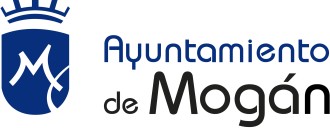 ESTADO DE CONSOLIDACÓN DE LOS PRESUPUESTOS QUE CONFORMAN EL PRESUPUESTO GENERAL PARA EL EJERCICIO2022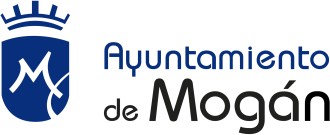 ANEXO AL PRESUPUESTO GENERAL 2022ESTADO DE PREVISIÓN DE MOVIMIENTOS Y SITUACIÓN DE LA DEUDA/PLAN CUATRIENAL DE INVERSIONES Y FINANCIACIÓN 2022-2025Parking Avda Constitución	0 €	0,00 €Ayuntamiento de Mogán(ANTEPROYECTO)Fecha Obtención04/11/2021Pág.8:53:551PRESUPUESTO DE GASTOS Resumen por Capítulos	PRESUPUESTO DE GASTOS	2022Ayuntamiento de Mogán(ANTEPROYECTO)Fecha Obtención04/11/2021Pág.8:50:031PRESUPUESTO DE INGRESOS Resumen por Capítulos	PRESUPUESTO DE INGRESOS	2022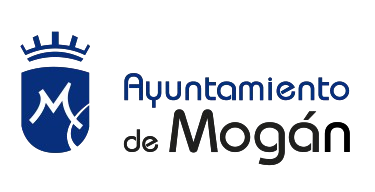 EXPEDIENTE: Presupuesto General del Ayuntamiento de Mogán para el ejercicio 2022.ASUNTO: Memoria Explicativa en virtud del art. 168.1.a) del TRLRHL.En virtud de lo establecido en el artículo 168.1 del Texto Refundido de la Ley Reguladora de Haciendas Locales, aprobado por el Real Decreto Legislativo 2/2004, de 5 de marzo, en concordancia con el art. 18.1 del Real Decreto 500/1990, de 20 de abril, por el que se desarrolla el Capítulo I del Título VI de la Ley 39/1988, de 28 de diciembre, Reguladora de Haciendas Locales, en materia de Presupuestos, que establecen que el Presupuesto de la Entidad Local, será el formado por su presidente y a él habrá de unirse una memoria explicativa de su contenido y de las principales modificaciones que presente en relación con el vigente, es por lo que tengo a bien emitir la presente Memoria.MEMORIAEl presupuesto es una herramienta de gran importancia, no sólo como elemento de planificación, sino también por el carácter limitativo que tiene en relación con los gastos en él recogidos y permite diseñar las condiciones y posibilidades de la acción municipal. Por tanto, nos permitirá disponer de una herramienta útil de control de la gestión y de la toma de decisiones, teniendo en cuenta la naturaleza económica de los ingresos y de los gastos, y las finalidades y objetivos que con estos últimos se pretenden conseguir.El Presupuesto General de la Corporación para el ejercicio de 2022, asciende a (60.816.598,37 €) en el estado de ingresos y (60.816.598,37 €) en el de gastos; dando cumplimiento al principio de equilibrio presupuestario, en los términos previstos en el RD Legislativo 2/2004, de 5 de marzo, por el que se aprueba el Texto Refundido de las Haciendas Locales, ya que cada uno de los presupuestos que lo integran se aprobará sin déficit inicial.En relación con el del ejercicio anterior se produce un incremento en 35,47 %, lo que se traduce en una variación en términos absolutos de (15.923.144,58 €).El Presupuesto del 2022 va a ser la herramienta que va a respaldar en el ámbito económico los objetivos que se trazan para este nuevo curso político dando así continuidad a los proyectos iniciados por este grupo de gobierno, todo ello para poder dar respuesta a los compromisos de nuestro municipio con los ciudadanos. El Presupuesto ha de ser coherente con la coyuntura económica y financiera de nuestro entorno en el que las familias mas afectadas por los efectos de la crisis global por la que hemos pasado los últimos años siguen demandando que las administraciones demos respuesta a sus principales problemas. Es por ello que las políticas municipales de fomento del empleo, las de carácter social, educativo y de apoyo a las familias han tenido un papel relevante a la hora de elaborar este presupuesto.Por ello, y sin dejar de lado la responsabilidad de los servicios que estamos obligados a prestar por ley, se han seguido una serie de criterios en la elaboración de este presupuesto :Fomento del empleo. La política de gasto de Fomento del empleo como muestra de la importancia que le damos a la generación de puestos de trabajo. No nos limitaremos a acogernos a las ayudas que provienen de otras administraciones con competencia en materia de empleo, sino que seguiremos la senda del ejercicio económico 2021.Desarrollo de una política social y solidaria que dé respuesta a la difícil situación que están pasando muchas familias del municipio .Se mantienen y mejoran los proyectos encaminados a combatir esta realidad.Impulso a las políticas educativas, entendiendo el apoyo a la formación como la principal manera de luchar contra la tasa de desempleo que actualmente sufrimos en nuestro municipio.Mejora y adaptación de los servicios Públicos. En el 2022 y en los próximos años, el obligado cumplimiento normativo que en materia de servicios esenciales va a tener que implementarse hacen que los citados servicios públicos adquieran si cabe mayor importancia dentro de la gestión municipal.Avda. de la Constitución, Nº 4 - 35140  Mogán - Las Palmas - Tel: 928 158 800 - Fax: 928 569 166 – CIF: P1- 3501300-BDocumento firmado por:JUAN ERNESTO HERNANDEZ CRUZCargo:Concejal Delegado de HaciendaFecha/hora:05/11/2021 09:23Dotación de medios para promover la mejora de las infraestructuras y equipamientos de nuestro municipio, entendiendo que con estas actuaciones se conseguirá la mejora de la calidad de vida de los ciudadanos.Potenciar las actividades deportivas y culturales en todos los barrios del municipio como vía de ampliar la oferta y atractivo turísticos.Fomento y puesta en valor del sector primario. La agricultura, la pesca y en menor medida la ganadería del municipio tendrán el hueco que se merecen dentro de la acción de gobierno en pro de la diversificación de la actividad económicaMejora en equipamientos turísticos, impulsando actuaciones enmarcadas dentro de los Planes de modernización vigentes para incrementar el atractivo de nuestro municipio.En cuanto al Capítulo de Ingresos, se elabora atendiendo a la información de los departamentos de recaudación y la experiencia de años anteriores. Apostamos por el aumento de la eficacia y eficiencia de la gestión tributaria, de tal forma que exista el menor fraude fiscal posible y colaboren todos los obligados tributarios (residentes ,no residentes y entramado empresarial), en el sostenimiento de los servicios públicos.En definitiva serán objetivos básicos de este proyecto de presupuesto; El Fomento del empleo, como herramienta de lucha ante las desigualdades ; Las políticas sociales, como reflejo del firme compromiso que el grupo de gobierno ha adquirido con la atención social a las personas y a las familias más vulnerables de nuestro municipio; La educación, incrementando la dotación para infraestructuras directamente vinculadas a este ámbito; Los Servicios públicos esenciales; Las vías publicas e infraestructuras básicas del municipio, que tienen una influencia directa de la imagen que proyectamos cara a nuestros vecinos y visitantes; Las actividades deportivas y culturales, eje fundamental para mantener una comunidad involucrada y participativa. Y en mayor o menor medida, aquellas áreas que impliquen servicios necesarios para nuestro municipio.Principales modificaciones del Proyecto de Presupuestos con respecto al ejercicio 2021:DESDE EL PUNTO DE VISTA DE LA CLASIFICACIÓN ECONÓMICA:GASTOS DE PERSONAL:El aumento en el Capítulo 1, supone un 2,29% en relación con el del ejercicio anterior.16	CUOTA, PREST. Y GTOS. A CARGO EMPLEADOTotal Gtos. de PersonalAvda. de la Constitución, Nº 4 - 35140  Mogán - Las Palmas - Tel: 928 158 800 - Fax: 928 569 166 – CIF: P2- 3501300-BDocumento firmado por:JUAN ERNESTO HERNANDEZ CRUZCargo:Concejal Delegado de HaciendaFecha/hora:05/11/2021 09:23Cuantitativamente, los créditos iniciales del Capítulo I de gastos del Proyecto de Presupuesto del Ayuntamiento de Mogán para el ejercicio 2022, ascienden a la cantidad de 15.866.938,08 €, lo que supone un aumento con respecto al Capítulo I para el ejercicio 2021.Esta variación se debe a una serie de medidas que se han realizado en el ámbito de la planificación de la gestión de personal para la coyuntura en la que nos encontramos. La creación de nuevas plazas; La valoración de algunos complementos específicos que han sido considerados desde la concejalía de Recursos Humanos como singulares , excepcionales e imprescindibles para el contenido de los puestos de trabajo correspondientes; Los trienios que cumplen durante el ejercicio 2022 algunos empleados públicos, así como las gratificaciones por los 25 años de servicio y por jubilación previstas para el ejercicio 2022 del personal laboral de este ayuntamiento.La inclusión de los compromisos de gasto que tiene este ayuntamiento para poder llevar a cabo los diferentes planes de empleo a acometer en el 2022 es otra de las medidas que explican la d iferencia con respecto al presupuesto del ejercicio 2021.Para un mayor abundamiento de la información expuesta referida al Capítulo de Personal se les remite al anexo de personal en que se encuentran todos estos aspectos detallados de forma precisa. El objetivo de todos estos cambios ha sido el cumplir con los objetivos de racionalidad, economía y eficiencia que redunden en un mejor servicio a los ciudadanos del municipio.GASTO EN BIENES CORRIENTES Y SERVICIOS:El Capítulo II del presupuesto destinado a la financiación de gastos en Bienes Corrientes y Servicios sufre una modificación en términos absolutos, que asciende a 2.966.848,86 €, lo que se traduce en comparación al ejercicio 2021 en un incremento del 13,40%.En este capitulo de gasto se computan los principales contratos y servicios públicos, a los que debe hacer frente el Ayuntamiento limpieza viaria, la recogida de residuos sólidos, el contrato de jardines, el suministro eléctrico, el suministro de agua, las encomiendas municipales, los gastos en telecomunicaciones, son ejemplos de estos gastos.GASTOS FINANCIEROS:El capítulo III de gastos destinados a remunerar la financiación ajena obtenida para llevar a cabo los gastos en inversión, en términos absolutos presenta en este proyecto de presupuesto para el ejercicio 2022 uno de los aumentos más significativo con respecto al del ejercicio 2021.TRANSFERENCIAS CORRIENTESEl Capítulo IV comprende los créditos para aportaciones por parte del Ayuntamiento, sin contra-prestaciones directas de los agentes perceptores, y con destino a financiar operaciones corrientes para el fomento de una actividad de utilidad pública, interés social o promoción de una finalidad pública. La cantidad presupuestada para el 2022 no implica un aumento con respecto a las previsiones iniciales del ejercicio 2021.Avda. de la Constitución, Nº 4 - 35140  Mogán - Las Palmas - Tel: 928 158 800 - Fax: 928 569 166 – CIF: P3- 3501300-BDocumento firmado por:JUAN ERNESTO HERNANDEZ CRUZCargo:Concejal Delegado de HaciendaFecha/hora:05/11/2021 09:23Total Transferencias Corrientes 1.635.420,00 €  0,00%	1.635.420,00 €Las transferencias a la Administración del Estado se corresponden a las aportaciones municipales en los planes de empleo suscritos con la Administración del Estado.Como transferencias significativa, cabe indicar que las transferencias a Entidades Locales recogen los créditos correspondientes a la aportación municipal para el sostenimiento del Consorcio Insular de Emergencias de Gran Canaria.El artículo 47, denominado Transferencias Empresas Privadas, no tiene consignación económica , a pesar de lo cual se apuesta por mantener el apoyo a los eventos que se realicen con repercusión mediática en el municipio, y que ayuden a diversificar la oferta turística y complementar los servicios existentes, aportando ayuda logística de esta institución y colaborando con la organización de los citados eventos.La cantidad presupuestada en concepto de transferencias a familias e instituciones sin fines de lucro, se ha mantenido casi invariable con un aumento del 0,68 % . El apoyo a las familias que estén soportando los efectos de la crisis sanitaria va a continuar siendo uno de los principales objetivos de este grupo de gobierno. Esto se ve reflejado en el presupuesto para el 2022 en la medida en que mantenemos las partidas destinadas a combatir estas situaciones. Corresponde al área de asuntos sociales de este ayuntamiento dictaminar que actuaciones se deberán acometer para combatir situaciones de desigualdad y para impedir que ciudadanos de este municipio corran riesgo de exclusión social.El detalle de las distintas subvenciones aparece pormenorizado en el Plan Estratégico de Subvenciones que se incorpora como anexo al presente expediente de Presupuesto.INVERSIONES REALESSe produce un aumento en términos porcentuales del 269,69% en el ejercicio 2022 con respecto a 2021 pasando de 4.634.001,05 euros en el año 2021 a los 17.138.724,01euros del 2022.INVERSION NUEVA EN INFRAESTRUCTURA Y BIENES DESTINANDO AL USO GENERAL7.025.103,83 € 9523,43%	73.000,00 €INVER. DE REPOSICIÓN EN INFRAEST. Y BIENES	765.287,34 €	-28,24% 1.066.405,13 €INVERSIÓN NUEVA ASOCIADA AL FUNCION OPER.9.072.273,97 €	179,21% 3.249.236,47 €Este Capítulo comprende los gastos a realizar directamente por la Entidad destinados a la creación de nuevas infraestructuras y a la creación o adquisición de bienes de naturaleza inventariable necesario para el funcionamiento de los servicios y aquellos otros gastos que tengan carácter amortizable y una permanencia prolongada en el patrimonio municipal. Su financiación se hará con asignación de recursos propios y con el FCFM, si se cumpliese con los indicadores de saneamiento económico financiero alcanzados.En el ejercicio 2022 esta corporación va a mantener el esfuerzo inversor en proyectos importantes, tales como el Parking de Mogán y Edificio Polivalente. Cabe destacar que los importes más destacados en inversiones proceden de expropiaciones en terrenos.En el anexo de inversiones aparecen detalladas cada una de las actuaciones en las que se destinaran los 17,14 millones de euros de este capitulo de gasto.Avda. de la Constitución, Nº 4 - 35140  Mogán - Las Palmas - Tel: 928 158 800 - Fax: 928 569 166 – CIF: P4- 3501300-BDocumento firmado por:JUAN ERNESTO HERNANDEZ CRUZCargo:Concejal Delegado de HaciendaFecha/hora:05/11/2021 09:23POLÍTICA	2022	2021	DIF. %	DIFERENCIA01  DEUDA PÚBLICA	603.295,40 €	538.574,92 €	12,02%	64.720,48 €13 SEGURIDAD Y MOVILIDAD CIUDADANAVIVIENDA Y URBANISMOBIENESTAR COMUNITARIOMEDIO AMBIENTESERVICIOS SOCIALES Y PROMOCION SOCIALFOMENTO DEL EMPLEOSANIDADEDUCACIÓNCULTURADEPORTE41 AGRICULTURA, GANADERIA Y PESCA43 COMERCIO, TURISMO Y PEQ. Y4.518.461,32 €	6.937.449,02 €	-34,87%  -2.418.987,70 €9.609.260,29 €	3.523.188,04 €	172,74%	6.086.072,25 €11.148.605,92 € 11.201.790,28 €	-0,47%	-53.184,36 €4.968.582,18 €	1.503.329,26 €	230,51%	3.465.252,92 €4.341.998,82 €	4.019.543,51 €	8,02%	322.455,31 €950.278,88 €	999.389,10 €	-4,91%	-49.110,22 €148.989,74 €	148.178,60 €	0,55%	811,14 €1.902.369,96 €	1.675.238,33 €	13,56%	227.131,63 €2.339.891,46 €	1.520.009,11 €	53,94%	819.882,35 €8.745.454,09 €	1.966.718,56 €	344,67%	6.778.735,53 €-5.631,05 €210.825,51 €0,00 €19.361,15 €SERVICIOS DE CARÁCTER GENERALADMINISTRACIÓN FINANCIERA Y TRIBUT.TRANSFERENCIAS A ADMINISTRACIÓN PTOTAL PRESUPUESTO…….12.744,02 €357.659,93 €Tal y como se contempla en el cuadro adjunto, observamos que se produce un aumento en el gasto para el presente ejercicio de un 35,47 %, que en términos absolutos esta subida es de (15.923.144,58 €).Las principales variaciones, con respecto al ejercicio 2021, que se pueden observar son:Existe una cantidad superior al ejercicio anterior para satisfacer el gasto por Deuda Pública con respecto al ejercicio anterior.Disminución en la dotación presupuestaria en la política de Seguridad y Movilidad Ciudadana motivado por el efecto que ha tenido la finalización de la partida para la obra del Parking de Arguineguín en el año 2021.La política de Vivienda y Urbanismo tiene un aumento con respecto al ejercicio anterior de un 172,74%.La política de gasto de Bienestar comunitario disminuye en 0,47%.Incremento en la política de Medio Ambiente.Avda. de la Constitución, Nº 4 - 35140  Mogán - Las Palmas - Tel: 928 158 800 - Fax: 928 569 166 – CIF: P6- 3501300-BDocumento firmado por:JUAN ERNESTO HERNANDEZ CRUZCargo:Concejal Delegado de HaciendaFecha/hora:05/11/2021 09:23La política de gasto de Servicios Sociales tiene un aumento del 8,02% aproximadamente con respecto al ejercicio 2021, que se explica , por un lado, por el mantenimiento de las acciones que se han desarrollado de forma satisfactoria este ejercicio, y por otro lado por el incremento de la cantidad presupuestada para al encomienda de Acción social y la crisis sanitaria.La inclusión en el presupuesto de este año de la política de gasto de Fomento del empleo es una realidad que manifiesta la importancia que da este grupo de gobierno a la lucha contra el desempleo .En cultura se produce un incremento con respecto al ejercicio 2021 del 53,94%.Se disminuye ligeramente en la dotación para Agricultura, Ganadería y Pesca.Hay un ligero incremento en la Política de gasto Órganos de Gobierno con respecto al ejercicio 2021.En cuanto a la distribución porcentual que presenta el presupuesto para el presente ejercicio entre las distintas políticas de gasto, que aparece en el cuadro que sigue a este comentario, se puede observar el peso específico de las diferentes áreas de gasto dentro del presupuesto global de la entidad, en el que tiene una mayor asignación el Área de Gasto de los Servicios Públicos Básicos y Deporte.DESDE EL PUNTO DE VISTA DE LA CLASIFICACIÓN ECONÓMICA DE LOS INGRESOS:Mediante la clasificación económica de los ingresos, para el presente ejercicio se puede observar los porcentajes producidas entre los diferentes conceptos de ingresos previstos.Avda. de la Constitución, Nº 4 - 35140  Mogán - Las Palmas - Tel: 928 158 800 - Fax: 928 569 166 – CIF: P7- 3501300-BDocumento firmado por:JUAN ERNESTO HERNANDEZ CRUZCargo:Concejal Delegado de HaciendaFecha/hora:05/11/2021 09:23La legislación exige un cumplimiento mínimo del esfuerzo fiscal a los Ayuntamientos, de tal forma que los ciudadanos de cada municipio participen proporcionalmente en el sostenimiento del gasto público. En este ejercicio 2022 se mantiene el efecto que tienen las nuevas tarifas de la tasa por recogida de basuras. Las previsiones de ingresos se sustentan en la mejora de la eficacia y eficiencia de los organismos recaudadores y en la lucha contra el fraude fiscal.El Proyecto de Presupuestos para el ejercicio 2022 presenta un incremento en términos generales que se puede calificar de realista , en la medida en que se basa en los datos facilitados por los departamentos implicados en la recaudación municipal así como en los datos correspondientes a las subvenciones que va a recibir esta administración. Esto implica que desde el Ayuntamiento se va a realizar un esfuerzo si cabe mayor para controlar la correcta ejecución de la recaudación municipal.Cabe destacar el artículo 91: préstamos recibidos en euros, necesario a causa de anteriores expropiaciones en terrenos.En resumen, el Presupuesto General del Ayuntamiento de Mogán para el ejercicio 2022 va a dar continuidad a las políticas implantadas por este grupo de gobierno en la presente legislatura. Políticas que son consecuentes con el contexto actual en el que nos encontramos y que hacen necesario canalizar hacia las familias que siguen sufriendo los efectos de la dura crisis de los últimos años los recursos que originan nuestro privilegiado posicionamiento en materia de desarrollo turístico.Por todo ello podemos concluir que este Proyecto de Presupuesto gira en torno a las siguientes lineas de actuación:EL FOMENTO DEL EMPLEO, toma un papel crucial en la política de gastos para este ejercicio, ya no solo impulsando acciones directas para creación de empleo, sino que desarrollando y mejorando la oferta educativa del municipio.LOS POLÍTICAS SOCIALES, siguen siendo prioridad en la medida en que van dirigidas a colectivos que demandan y necesitan especial atención por parte de las instituciones.Avda. de la Constitución, Nº 4 - 35140  Mogán - Las Palmas - Tel: 928 158 800 - Fax: 928 569 166 – CIF: P8- 3501300-BDocumento firmado por:JUAN ERNESTO HERNANDEZ CRUZCargo:Concejal Delegado de HaciendaFecha/hora:05/11/2021 09:23LOS SERVICIOS BÁSICOS , que implican una adecuación a la realidad física del municipio y a la normativa exigida.LAS INVERSIONES, tendrán un peso relevante en la medida en que son la base para dinamizar la economía, dotando al municipio de infraestructuras que cubran las necesidades de los vecinos y mejoren nuestra imagen ante los visitantes.Es cuanto tengo a bien exponer para su toma en consideración por la corporación y su posterior debate en sesión plenaria.En Mogán, a la fecha de la firma electrónica.El Concejal Delegado de HaciendaFdo. Juan Ernesto Hernández Cruz (Dec.2.050/2019, de 17 de junio)Avda. de la Constitución, Nº 4 - 35140  Mogán - Las Palmas - Tel: 928 158 800 - Fax: 928 569 166 – CIF: P9- 3501300-BDocumento firmado por:JUAN ERNESTO HERNANDEZ CRUZCargo:Concejal Delegado de HaciendaFecha/hora:05/11/2021 09:23COPIA AUTÉNTICA que puede ser comprobada mediante el Código Seguro de Verificación en https://oat.mogan.es:8448/ventanilla/validacionDoc/index.jsp?entidad=MOGANe006754aa91804183c907e51590b0b010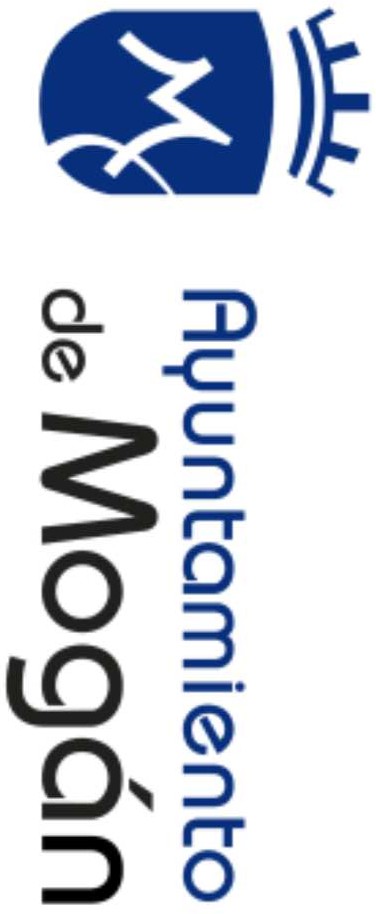 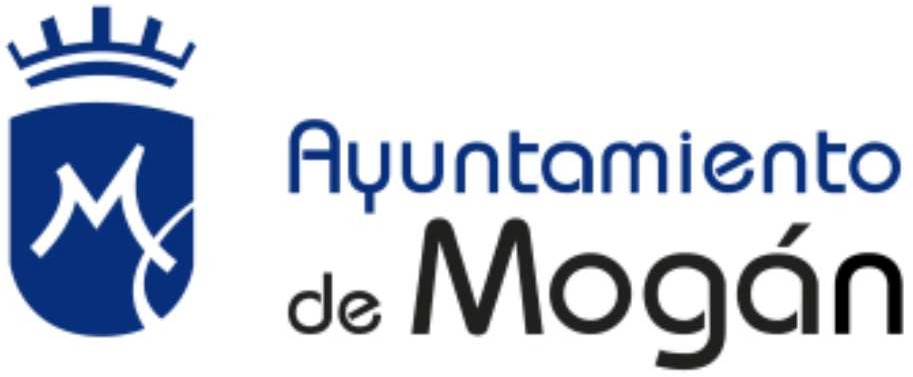 ANEXO DE PERSONAL, Ejercicio 2022COMPROMISO DE CONFIDENCIALIDADEl personal con acceso a la siguiente documentación se compromete a:No revelar a persona alguna ajena al ILTRE. AYUNTAMIENTO DE MOGAN, sin su consentimiento, la información referente a la que se haya tenido acceso en el desempeño de sus funciones, excepto en el caso de que ello sea necesario para dar debido cumplimiento a obligaciones del abajo firmante o de la entidad impuestas por las leyes o normas que resulten de aplicación, o sea requerido para ello por mandato de la autoridad competente con arreglo a Derecho.Utilizar la información a que alude el apartado anterior únicamente en la forma que exija el desempeño de sus funciones en el ILTRE. AYUNTAMIENTO DE MOGÁN, y no disponer de ella de ninguna otra forma o con otra finalidad.No utilizar en forma alguna cualquier otra información a la que hubiese podido acceder y que no sea necesaria para el desempeño de sus funciones en el ILTRE. AYUNTAMIENTO DE MOGÁNCumplir en el desarrollo de sus funciones en el ILTRE. AYUNTAMIENTO DE MOGAN, la normativa vigente, nacional y comunitaria, relativa a la protección de datos de carácter personal y, en particular, la Ley Orgánica 3/2018, de 5 de diciembre, de Protección de Datos Personales y garantía de los derechos digitales y disposiciones complementarias o cualquier otra norma que las sustituya en el futuro.Cumplir los compromisos anteriores incluso después de extinguida, por cualquier causa, la relación laboral que le une con el ILTRE. AYUNTAMIENTO DE MOGAN.Con ello se hace responsable frente a a ILTRE. AYUNTAMIENTO DE MOGAN, y frente a terceros de cualquier daño que pudiera derivarse para unos u otros del incumplimiento de los compromisos anteriores y resarcirá al ILTRE. AYUNTAMIENTO DE MOGAN de las indemnizaciones, sanciones o reclamaciones que éste se vea obligado a satisfacer como consecuencia de dicho incumplimiento.PROPUESTA DEL CONCEJAL DELEGADO DE RECURSOS HUMANOSANEXO DE PERSONAL PARA EL EJERCICIO 2.022El Capítulo I, dentro de los gastos corrientes de la administración, engloba aquellos gastos necesarios para el funcionamiento ordinario de la administración.El Presupuesto de la Entidad Local se elaborará por su Presidente/a y al mismo habrá de unirse, para su elevación del Pleno, entre otra documentación, el anexo de personal de la Entidad Local en el se relacionan y valoran los puestos de trabajo existentes en la misma, de forma que se da la oportuna correlación con los créditos para el personal incluidos en el Presupuesto, según lo dispuesto en el artículo18.1.c del Real Decreto 500/1990, de 20 de abril.La plantilla de personal de esta Corporación comprende todos los puestos de trabajo que, actualmente, hacen un total de 359 plazas, debidamente clasificados, reservados a funcionarios, personal laboral y eventual. Se aprobarán anualmente con ocasión de la aprobación del Presupuesto y habrán de responder a los principios enunciados en el artículo 90.1 de la Ley 7/1985, de 2 de abril. A ellas se unirán los antecedentes, estudios y documentos acreditativos de que se ajustan a los mencionados principios, según se establece en el número 1, del artículo 126 del Texto refundido, aprobado por Real Decreto Legislativo 781/1986, de 18 de abril, de Disposiciones Legales Vigentes en Materia de Régimen Local.La propuesta de la Plantilla de Personal del Ayuntamiento de Mogán para el ejercicio 2022, en cuanto a la creación o supresión de plazas, comprende las siguientes modificaciones con respecto a la vigente:Así mismo, en los diferentes documentos que conforman el Anexo de Personal, se indican otras modificaciones que se han acometido y que, de forma resumida, son referidas a:Se ha procedido a materializar, en el apartado correspondiente, los cambios de adscripción de puestos de trabajo acordados por resoluciones del Sr. Concejal en materia de RR.HH., al amparo de la normativa vigente.Avda. de la Constitución, Nº 4 - 35140 Mogán - Las Palmas - Tel: 928 158 800 - Fax: 928 569 166 – CIF: P- 3501300-BLey 11/2020, de 30 de diciembre, de Presupuestos Generales del Estado para el año 2021, en su artículo 18 Artículo 18. Bases y coordinación de la planificación general de la actividad económica en materia de gastos de personal al servicio del sector público, punto DOS, recoge: En el año 2021, las retribuciones del personal al servicio del sector público no podrán experimentar un incremento global superior al 0,9 por ciento respecto a las vigentes a 31 de diciembre de 2020, en términos de homogeneidad para los dos períodos de la comparación, tanto por lo que respecta a efectivos de personal como a la antigüedad del mismo. Los gastos de acción social no podrán incrementarse, en términos globales, respecto a los de 2020. Considerando que en el borrador de los Presupuestos Generales del Estado para el año 2022, se recoge que el incremento de retribuciones sea del 2%, se ha dotado del crédito necesario por si este incremento fuera de dicho porcentaje.Por su parte, el apartado SIETE de este artículo establece “Lo dispuesto en los apartados anteriores debe entenderse sin perjuicio de las adecuaciones retributivas que, con carácter singular y excepcional, resulten imprescindibles por el contenido de los puestos de trabajo, por la variación del número de efectivos asignados a cada programa o por el grado de consecución de los objetivos fijados al mismo.”Reflejar que, durante el 2021 se ha producido una nueva incorporación como laboral indefinido del ayuntamiento, siendo esta la trabajadora doña Fabiola Cabrera Alonso, trabajador adscrito al Servicio de Cultura, con la categoría profesional de Administrativa.Tal y como se ve el en cuadro resumen, se ha procedido a amortizar 1 plaza de Ofiical de 1ª Mantenimiento (jubilación), 1 plaza de Monitor de Floklore (jubilación), 1 plaza de Técnico de Integración Social y 1 plaza de Técnico de Informática (jubilación).Las modificaciones en la valoración del Complemento Específico de determinados puestos de trabajo se encuentran motivados y documentados en el presente expediente de Anexo de Personal para el ejercicio 2022.Así pues, con carácter excepcional, de las 185 plazas de funcionarios que existen en la plantilla, se aumenta el complemento específico de dos puestos, lo que supone un 1,08% de todos los puestos de funcionarios.De igual modo, con carácter excepcional, de las 169 plazas de laborales que existen en la plantilla, se aumenta singularmente el complemento específico únicamente a 5 puestos, lo que representa un 2,96 % de todos los puestos de laborales. La motivación de este aumento viene justificado en el expediente del presupuesto.Por otra parte, y como ya se inició en el ejercicio anterior, este grupo de gobierno apuesta por la promoción interna de los empleados públicos, y es por ello que, para el año 2022, se crean 12 plazas siendo estas las siguientes: dos plazas de Técnico de Gestión funcionarios, Grupo A, Subgrupo A2, 1 plaza de Diplomado en Empresariales, 1 plaza de Técnico Superior Informática, funcionario Grupo C, subgrupo C1, 6 plazas de Administrativos, Grupo C, subgrupo C1, 1 plaza de Auxiliar Administrativo, personal laboral, grupo D y 1 plaza de Auxiliar de Cocina, personal laboral grupo E. Sigue siendo un compromiso de este grupo de gobierno, en la medida de lo legalmente establecido, ir mejorando y reconociendo el esfuerzo de sus empleados públicos.Seguimos preparando esta administración para cuando lleve el momento del gran volumen de jubilaciones que se presentarán dentro de unos años, por ello se han creado las nuevas plazas relacionadas en el párrafo anterior, todo ello motivado, como ya quedó referenciado, por el envejecimiento de nuestra plantilla. Debido a esto, esta Administración ha de adelantarse a este hecho, debiendo prever y dotar de empleados públicos que vayan adquiriendo la experiencia y formación necesarias para el futuro y poder así dar una respuesta rápida y eficiente a todos estos asuntos.En lo que respecta al personal eventual se mantienen las cinco plazas para el año 2021.Avda. de la Constitución, Nº 4 - 35140 Mogán - Las Palmas - Tel: 928 158 800 - Fax: 928 569 166 – CIF: P- 3501300-BPor parte de esta administración para los presupuestos de 2022, se mantienen los créditos para los planes de empleo, con respecto al ejercicio 2021, todo ello con el fin y objetivo de que estos planes de empleo sirvan para poder reinsertar en la sociedad ,laboralmente hablando, a estas personas y poder cubrir sus necesidades urgente e inaplazables, más aun ante la grave situación que hemos pasado y seguimos atravesando originada por la crisis sanitaria del COVID-19.En este anexo de personal se contemplan los incrementos retributivos del personal al servicio de esta administración, en cumplimiento de lo dispuesto en Ley 11/2020, de 30 de diciembre, de Presupuestos Generales del Estado para el año 2021, donde en su artículo 18. DOS recogelas retribuciones en el ámbito del sector público, publicado en el BOE n.º 341 de 31 de diciembre de 2020.Cuantitativamente, los créditos iniciales del Capítulo I del Proyecto de Presupuesto del Ayuntamiento de Mogán para el ejercicio 2022, ascienden a la cantidad de 15.866.938,08 €, lo que supone un aumento con respecto al Capítulo I para el ejercicio 2021, que se explica no sólo por la creación de nuevas plazas, sino que también por el previsible aumento aumento de las retribuciones del personal al servicio del sector público, las cuales no podrán experimentar un incremento global superior al 2 por ciento respecto a las vigentes a 31 de diciembre de 2021, si se lleva a materializar la aprobación de los Presupuestos Generales del Estado para el ejercicio 2022, en cuyo borrador figura ese incremento del 2%. Al mismo tiempo, por la valoración de algunos complementos específicos y trienios (que cumplirán durante el ejercicio 2022), así como las gratificaciones por los 25 años de servicio y jubilaciones previstas para el ejercicio 2022 del personal laboral de este ayuntamiento, más los compromisos de gasto que tiene este ayuntamiento para poder llevar a cabo los planes de empleo.Hay que tener en cuenta que el actual capítulo I del presupuesto, tiene varias plazas que no están dotadas presupuestariamente por todo el año completo, al no estar previsto que las mismas se ocupen durante el ejercicio 2022, y de esta forma ajustarse esta administración a los requisitos legalmente establecidos.En la elaboración de esta propuesta del Anexo de Personal y, en general, del Proyecto de Presupuestos del Ayuntamiento de Mogán para el ejercicio 2022, se ha analizado, no solamente la normativa al respecto, sino también las previsiones económicas para el año 2022, que anticipa un año de mucha incertidumbre, aunque con la esperanza de que llegue la tan ansiada recuperación, y que la situación generada por el COVID-19 vaya quedando atrás. En cuanto a nuestro municipio, esperamos que, gracias a los esfuerzos realizados, la vacunación, las medidas sanitarias adoptadas, etc., el sector turístico, etc..., para poder la situación tan grave que está atravesando y vuelva a ser el motor económico del municipio, lo cual nos permitirá mantener las prestaciones que corresponde a esta administración y así, poder ampliar los servicios que se prestan a los ciudadanos de nuestro municipio, dotando al mismo de unas infraestructuras acordes a las necesidades existentes.Objeto fundamental de este gobierno es el prestar el mejor servicio a sus ciudadanos, extremo que no sería posible sin la concurrencia de sus empleados públicos, empleados cuyo trabajo es de recibo agradecer y valorar con gran estima, pues la satisfacción de nuestros vecinos sería imposible sin el esfuerzo diario de todos y cada uno de ellos.En Mogán a fecha de la firma electrónica Fdo.: Juan Mencey Navarro Romero,Concejal delegado de Asesoría Jurídica y Mediación, Recursos Humanos y Contratación, entre otras materias S/Decreto nº 2050/2019, de 17 de junioAvda. de la Constitución, Nº 4 - 35140 Mogán - Las Palmas - Tel: 928 158 800 - Fax: 928 569 166 – CIF: P- 3501300-BPLANTILLA DE TODOS LOS PUESTOS DE TRABAJO DE LA ENTIDAD, QUE SE ADJUNTA AL PRESUPUESTO GENERAL DEL EJERCICIO 2.022.PERSONAL FUNCIONARIOIltre. Ayuntamiento de MogánPLANTILLA DE TODOS LOS PUESTOS DE TRABAJAO DE LA ENTIDAD, QUE SE ADJUNTA AL PRESUPUESTO GENERAL DEL EJERCICIO 2.022.PERSONAL LABORAL FIJOIltre. Ayuntamiento de MogánPLANTILLA DE TODOS LOS PUESTOS DE TRABAJO DE LA ENTIDAD, QUE SE ADJUNTA AL PRESUPUESTO GENERAL DEL EJERCICIO 2.022.PERSONAL INDEFINIDOIltre. Ayuntamiento de MogánPLANTILLA DE TODOS LOS PUESTOS DE TRABAJO DE LA ENTIDAD, QUE SE ADJUNTA AL PRESUPUESTO GENERAL DEL EJERCICIO 2.022 ALTAS-BAJASIltre. Ayto. Mogán Dpto. IntervenciónTOTAL CAPITULO I PRESUPUESTO PERSONAL 2.022Iltre. Ayto. Mogán Dpto. IntervenciónCATALOGO DE PUESTOS DE TRABAJO ORGANOS DE GOBIERNOEJERCICIO 2.022Iltre. Ayto. Mogán Dpto. IntervenciónCATALOGO DE PUESTOS DE TRABAJO EVENTUAL DE CONFIANZAEJERCICIO 2.022ILUSTRE AYUNTAMIENTO DE MOGAN DPTO. DE INTERVENCIONANEXO PERSONAL - 2.022 PERSONAL FUNCIONARIOTOTAL FUNCIONARIOSIltre. Ayuntamiento de MogánANEXO PERSONAL - 2.022 PERSONAL FUNCIONARIOADMINISTRACIÓN GENERALIltre. Ayuntamiento de MogánCATALOGO DE PUESTOS DE TRABAJOFUNCIONARIOS DE CARRERAEJERCICIO 2.022Iltre. Ayuntamiento de MogánANEXO PERSONAL - 2.022 PERSONAL FUNCIONARIOSEGURIDAD Y ORDEN PÚBLICOIltre. Ayuntamiento de MogánCATALOGO DE PUESTOS DE TRABAJOFUNCIONARIOS DE CARRERAEJERCICIO 2.022Iltre. Ayuntamiento de MogánCATALOGO DE PUESTOS DE TRABAJOFUNCIONARIOS DE CARRERAEJERCICIO 2.022Iltre. Ayuntamiento de MogánANEXO PERSONAL - 2.022 PERSONAL FUNCIONARIOASISTENCIA SOCIAL PRIMARIAIltre. Ayuntamiento de MogánCATALOGO DE PUESTOS DE TRABAJOFUNCIONARIOS DE CARRERAEJERCICIO 2.022Iltre. Ayuntamiento de MogánANEXO PERSONAL - 2.022 PERSONAL FUNCIONARIOADMINISTRACION GENERAL EDUCACIONIltre. Ayuntamiento de MogánCATALOGO DE PUESTOS DE TRABAJOFUNCIONARIOS DE CARRERAEJERCICIO 2.022Iltre. Ayuntamiento de MogánANEXO PERSONAL - 2.022 PERSONAL FUNCIONARIOURBANISMOIltre. Ayuntamiento de MogánCATALOGO DE PUESTOS DE TRABAJOFUNCIONARIOS DE CARRERAEJERCICIO 2.022Iltre. Ayuntamiento de MogánANEXO PERSONAL - 2.022 PERSONAL FUNCIONARIOVÍAS PÚBLICASIltre. Ayuntamiento de MogánCATALOGO DE PUESTOS DE TRABAJOFUNCIONARIOS DE CARRERAEJERCICIO 2.022Iltre. Ayuntamiento de MogánANEXO PERSONAL - 2.022 PERSONAL FUNCIONARIOCEMENTERIO Y SERVICIOS FUNERARIOSIltre. Ayuntamiento de MogánCATALOGO DE PUESTOS DE TRABAJOFUNCIONARIOS DE CARRERAEJERCICIO 2.022Iltre. Ayuntamiento de MogánANEXO PERSONAL - 2.022 PERSONAL FUNCIONARIOADMÓN. GRAL. COMERCIO, TURISMO Y PYMESIltre. Ayuntamiento de MogánCATALOGO DE PUESTOS DE TRABAJOFUNCIONARIOS DE CARRERAEJERCICIO 2.022Iltre. Ayuntamiento de MogánANEXO PERSONAL - 2.022 PERSONAL FUNCIONARIOADMINISTRACIÓN GENERAL DE CULTURAIltre. Ayuntamiento de MogánCATALOGO DE PUESTOS DE TRABAJOFUNCIONARIOS DE CARRERAEJERCICIO 2.022Iltre. Ayuntamiento de MogánANEXO PERSONAL - 2.022 PERSONAL FUNCIONARIOADMINISTRACIÓN GENERAL DE DEPORTESIltre. Ayuntamiento de MogánCATALOGO DE PUESTOS DE TRABAJOFUNCIONARIOS DE CARRERAEJERCICIO 2.022Iltre. Ayuntamiento de MogánANEXO PERSONAL - 2.022 PERSONAL FUNCIONARIOPOLÍTICA ECONÓMICA Y FISCALIltre. Ayuntamiento de MogánCATALOGO DE PUESTOS DE TRABAJOFUNCIONARIOS DE CARRERAEJERCICIO 2.022Iltre. Ayuntamiento de MogánANEXO PERSONAL - 2.022 LABORALES FIJOSTOTAL LABORALES FIJOSIltre. Ayuntamiento de MogánANEXO PERSONAL - 2.022 LABORALES FIJOSADMINISTRACIÓN GENERALIltre. Ayuntamiento de MogánCATALOGO DE PUESTOS DE TRABAJO LABORALES FIJOS EJERCICIO 2.022Iltre. Ayuntamiento de MogánANEXO PERSONAL - 2.022 LABORALES FIJOSASISTENCIA SOCIAL PRIMARIAIltre. Ayuntamiento de MogánCATALOGO DE PUESTOS DE TRABAJO LABORALES FIJOS EJERCICIO 2.022Iltre. Ayuntamiento de MogánANEXO PERSONAL - 2.022 LABORALES FIJOSADMINISTRACION GENERAL DEPORTESIltre. Ayuntamiento de MogánCATALOGO DE PUESTOS DE TRABAJO LABORALES FIJOS EJERCICIO 2.022Iltre. Ayuntamiento de MogánANEXO PERSONAL - 2.022 LABORALES FIJOSADMINISTRACIÓN GENERAL DE EDUCACIÓNIltre. Ayuntamiento de MogánCATALOGO DE PUESTOS DE TRABAJO LABORALES FIJOS EJERCICIO 2.022Iltre. Ayuntamiento de MogánANEXO PERSONAL - 2.022 LABORALES FIJOSFUNCIONAMIENTO CTROS ENSEÑANZA PREESCOLAR Y PRIMARIAIltre. Ayuntamiento de MogánCATALOGO DE PUESTOS DE TRABAJO LABORALES FIJOS EJERCICIO 2.022Iltre. Ayuntamiento de MogánANEXO PERSONAL - 2.022 LABORALES FIJOSSANEAMIENTO, ABASTECIMIENTO Y DISTRIBUCIÓN DE AGUASIltre. Ayuntamiento de MogánCATALOGO DE PUESTOS DE TRABAJO LABORALES FIJOS EJERCICIO 2.022Iltre. Ayuntamiento de MogánANEXO PERSONAL - 2.022 LABORALES FIJOSADMINISTRACIÓN GENERAL DE CULTURAIltre. Ayuntamiento de MogánCATALOGO DE PUESTOS DE TRABAJO LABORALES FIJOS EJERCICIO 2.022Iltre. Ayuntamiento de MogánANEXO PERSONAL - 2.022 LABORALES FIJOSURBANISMOIltre. Ayuntamiento de MogánCATALOGO DE PUESTOS DE TRABAJO LABORALES FIJOS EJERCICIO 2.022Iltre. Ayuntamiento de MogánANEXO PERSONAL - 2.022 LABORALES FIJOSVÍAS PÚBLICASIltre. Ayuntamiento de MogánCATALOGO DE PUESTOS DE TRABAJO LABORALES FIJOS EJERCICIO 2.022Iltre. Ayuntamiento de MogánANEXO PERSONAL - 2.022 LABORALES FIJOSACCIONES PÚBLICAS RELATIVAS A LA SALUDIltre. Ayuntamiento de MogánCATALOGO DE PUESTOS DE TRABAJO LABORALES FIJOS EJERCICIO 2.022Iltre. Ayuntamiento de MogánANEXO PERSONAL - 2.022 LABORALES FIJOSGESTIÓN DEL PATRIMONIOIltre. Ayuntamiento de MogánCATALOGO DE PUESTOS DE TRABAJO LABORALES FIJOS EJERCICIO 2.022Iltre. Ayuntamiento de MogánANEXO PERSONAL - 2.022 LABORALES INDEFINIDOSTOTAL LABORALES INDEFINIDOSIltre. Ayuntamiento de MogánANEXO PERSONAL - 2.022 LABORALES INDEFINIDOSADMINISTRACIÓN GENERALIltre. Ayuntamiento de MogánCATALOGO DE PUESTOS DE TRABAJO LABORALES INDEFINIDOSEJERCICIO 2.022ILUSTRE AYUNTAMIENTO DE MOGAN DPTO. DE INTERVENCIONANEXO PERSONAL - 2.022 LABORALES INDEFINIDOSASISTENCIA SOCIAL PRIMARIAIltre. Ayuntamiento de MogánCATALOGO DE PUESTOS DE TRABAJO LABORALES INDEFINIDOSEJERCICIO 2.022ILUSTRE AYUNTAMIENTO DE MOGAN DPTO. DE INTERVENCIONANEXO PERSONAL - 2.022 LABORALES INDEFINIDOSSEGURIDAD Y ORDEN PÚBLICOIltre. Ayuntamiento de MogánCATALOGO DE PUESTOS DE TRABAJO LABORALES INDEFINIDOSEJERCICIO 2.022ILUSTRE AYUNTAMIENTO DE MOGAN DPTO. DE INTERVENCIONANEXO PERSONAL - 2.022 LABORALES INDEFINIDOSFUNCIOINAMIENTO CTROS ENSEÑANZA PREESCOLAR Y PRIMARIAIltre. Ayuntamiento de MogánCATALOGO DE PUESTOS DE TRABAJO LABORALES INDEFINIDOSEJERCICIO 2.022ILUSTRE AYUNTAMIENTO DE MOGAN DPTO. DE INTERVENCIONANEXO PERSONAL - 2.022 LABORALES INDEFINIDOSURBANISMOIltre. Ayuntamiento de MogánCATALOGO DE PUESTOS DE TRABAJO LABORALES INDEFINIDOSEJERCICIO 2.022ILUSTRE AYUNTAMIENTO DE MOGAN DPTO. DE INTERVENCIONANEXO PERSONAL - 2.022 LABORALES INDEFINIDOSVÍAS PÚBLICASIltre. Ayuntamiento de MogánCATALOGO DE PUESTOS DE TRABAJO LABORALES INDEFINIDOSEJERCICIO 2.022ILUSTRE AYUNTAMIENTO DE MOGAN DPTO. DE INTERVENCIONANEXO PERSONAL - 2.022 LABORALES INDEFINIDOSADMINISTRACIÓN GENERAL DE CULTURAIltre. Ayuntamiento de MogánCATALOGO DE PUESTOS DE TRABAJO LABORALES INDEFINIDOSEJERCICIO 2.022ILUSTRE AYUNTAMIENTO DE MOGAN DPTO. DE INTERVENCIONANEXO PERSONAL - 2.022 LABORALES INDEFINIDOSPOLÍTICA ECONÓMICA Y FISCALIltre. Ayuntamiento de MogánCATALOGO DE PUESTOS DE TRABAJO LABORALES INDEFINIDOSEJERCICIO 2.022ILUSTRE AYUNTAMIENTO DE MOGAN DPTO. DE INTERVENCIONANEXO PERSONAL - 2.022 LABORALES  INDEFINIDOSFOMENTO DEL EMPLEOIltre. Ayuntamiento de MogánCATALOGO DE PUESTOS DE TRABAJO LABORALES INDEFINIDOSEJERCICIO 2.022ILUSTRE AYUNTAMIENTO DE MOGAN DPTO. DE INTERVENCIONANEXO PERSONAL - 2.022 LABORALES INDEFINIDOSINFORMACIÓN Y PROMOCIÓN TURÍSTICAIltre. Ayuntamiento de MogánCATALOGO DE PUESTOS DE TRABAJO LABORALES INDEFINIDOSEJERCICIO 2.022ILUSTRE AYUNTAMIENTO DE MOGAN DPTO. DE INTERVENCIONANEXO PERSONAL - 2.022 LABORALES INDEFINIDOSADMINISTRACIÓN GENERAL DE EDUCACIÓNIltre. Ayuntamiento de MogánCATALOGO DE PUESTOS DE TRABAJO LABORALES INDEFINIDOSEJERCICIO 2.022ILUSTRE AYUNTAMIENTO DE MOGAN DPTO. DE INTERVENCIONANEXO PERSONAL - 2.022 LABORALES INDEFINIDOSADMINISTRACIÓN GENERAL DE DEPORTESIltre. Ayuntamiento de MogánCATALOGO DE PUESTOS DE TRABAJO LABORALES INDEFINIDOSEJERCICIO 2.022ILUSTRE AYUNTAMIENTO DE MOGAN DPTO. DE INTERVENCIONANEXO PERSONAL - 2.022 LABORALES INDEFINIDOSTOTAL ADMINISTRACIÓN GENERAL DE COMERCIO, TURISMO Y PYMESIltre. Ayuntamiento de MogánCATALOGO DE PUESTOS DE TRABAJO LABORALES INDEFINIDOSEJERCICIO 2.022ILUSTRE AYUNTAMIENTO DE MOGAN DPTO. DE INTERVENCIONANEXO PERSONAL - 2.022 LABORALES INDEFINIDOSIltre. Ayuntamiento de MogánCATALOGO DE PUESTOS DE TRABAJO LABORALES INDEFINIDOSEJERCICIO 2.022ILUSTRE AYUNTAMIENTO DE MOGAN DPTO. DE INTERVENCIONCOPIA AUTÉNTICA que puede ser comprobada mediante el Código Seguro de Verificación en https://oat.mogan.es:8448/ventanilla/validacionDoc/index.jsp?entidad=MOGANe006754aa91804183c907e51590b0b010ASUNTO: VALORACION DEL COMPLEMENTO ESPECIFICO DE TECNICO DE GESTIÓN DE PATRIMONIO DE ESTE AYUNTAMIENTO.Dª. CONSUELO DÍAZ LEÓN, Concejala Delegada en materia de Patrimonio, Régimen Interior, Participación Ciudadana, en virtud de las competencias delegadas según Decreto 2050/2019 de 17 de junio, así como las competencias en materia de Cultura, Escuelas Artísticas Municipales, Universidad Popular y Patrimonio Histórico, según Decreto 3047/2019 de fecha 06 de septiembre de 2019 y en relación al con la valoración del complemento específico del puesto de trabajo de Auxiliar Administrativo de Cultura, observando que tanto las funciones como las responsabilidad implícitas al puesto han aumentado respecto a la valoración efectuada en su momento y de conformidad con el art. 73.2 Desempeño y agrupación de puestos de trabajo, del Capítulo II Estructuración del empleo público, del Real Decreto Legislativo 5/2015, de 30 de octubre, por el que se aprueba el texto refundido de la Ley del Estatuto Básico del Empleado Público.PROPUESTAPrimero.- Considerando que el Servicio de Patrimonio de este Ayuntamiento está dotado en la actualidad por una sola persona (Técnico de Gestión), siendo esta doña Esther Melián González, la cual lleva desempeñando dichas funciones desde el pasado 26/07/2019, mediante el Decreto 2550/2019, mediante el cual se dictó la adscripción provisional de dicha empleada pública a este servicio, soportando esta trabajadora una carga de trabajado considerable.Segundo.- Visto que el puesto que se está valorando, Técnico de Gestión, tiene considerables peculiaridades, responsabilidades y requiere de una especialización.Tercero.- El artículo 24.b de Real Decreto Legislativo 5/2015, de 30 de octubre, por el que se aprueba el texto refundido de la Ley del Estatuto Básico del Empleado Público, establece que las retribuciones complementarias valorarán la especial dificultad técnica, responsabilidad, dedicación e incompatibilidad exigible para el desempeño de determinados puestos de trabajo o las condiciones en que se desarrolla el trabajo.Asimismo, el Decreto 861/1986, de 25 de abril, por el que se establece el Régimen de las Retribuciones de los Funcionarios de Administración Local, en su art. 4 relativo al Complemento específico indica que:El complemento específico está destinado a retribuir las condiciones particulares de algunos puestos de trabajo en atención a su especial dificultad técnica, dedicación, incompatibilidad, responsabilidad, peligrosidad o penosidad. En ningún caso podrá asignarse más de un complemento específico a cada puesto de trabajo, aunque al fijarlo podrán tomarse en consideración conjuntamente dos o más de las condiciones particulares mencionadas que puedan concurrir en un puesto de trabajo.El establecimiento o modificación del complemento específico exigirá, con carácter previo, que por la Corporación se efectúe una valoración del puesto de trabajo atendiendo a las circunstancias expresadas en el número 1 de este artículo.Efectuada la valoración, el Pleno de la Corporación, al aprobar la relación de puestos de trabajo, determinará aquéllos a los que corresponde un complemento específico, señalando su respectiva cuantía.La cantidad global destinada a la asignación de complementos específicos figurará en el presupuesto y no podrá exceder del límite máximo expresado en el artículo 7.2,a), de esta norma.Cuarto.- El artículo 22.2.i de la Ley 7/1985, de 2 de abril, establece que corresponde al Pleno Municipal de los Ayuntamientos la aprobación de la plantilla de personal y de la relación de puestos de trabajo, la fijación de las retribuciones complementarias fijas y periódicas de los funcionarios y el número y régimen del personal eventual. En el mismo sentido, el Acuerdo de Funcionarios vigente del Ayuntamiento de Mogán, en su artículo 12.1.2 relativo a las retribuciones de los funcionarios indica que “se establecen unos complementos específicos por puestos de trabajo a todos los funcionarios de la administraciónAvda. de la Constitución, Nº 4 - 35140 Mogán - Las Palmas - Tel: 928 158 800 - Fax: 928 569 166 – CIF: P- 3501300-BDocumento firmado por: ESTHER MELIAN GONZALEZ CONSUELO DIAZ LEONCargo:Técnica MunicipalConcejal Delegada en materia de Patrimonio, Régimen Interior y Participa...Fecha/hora:28/10/2021 07:5528/10/2021 08:36municipal, según se acuerde anualmente en los presupuestos municipales”.Por todo los anteriormente expuesto y en el uso de las facultades conferidas por delegación de las competencias de Patrimonio, PROPONGOPrimero.- Se apruebe un Complemento Específico para el puesto de trabajo de Técnico de Gestión de Patrimonio del Ayuntamiento de Mogán hasta la cantidad de OCHO MIL TRESCIENTOS TREINTA Y CUATRO CON NOVENTA Y OCHO. (8.334,98 €).Segundo.- Que dicha modificación del Complemento Específico se abone mientras se desempeñen las funciones del puesto de Técnico de Gestión de Patrimonio del Ayuntamiento de Mogán, y el mismo se desempeñe con la responsabilidad y disponibilidad que conlleva el puesto, no consolidando en ningún caso dicho complemento específico.Tercero.- Que se abone dicho Complemento Específico a doña Esther Melián González, por su adscripción provisional al puesto denominado Técnico de Gestión de Patrimonio del Ayuntamiento de Mogán.Cuarto.- Que la empleada pública acepte el nombramiento y las condiciones de la modificación del Complemento Específico en los puntos expuestos anteriormente, mediante su conformidad.En Mogán a 01 de octubre de 2021La concejala Delegada en materia de	La empleada pública.Patrimonio, Régimen Interior, Participación Ciudadana,en virtud de las competencias delegadas según Decreto 2050/2019 de 17 de junio.Y en materia de Cultura,Escuelas Artísticas Municipales, Universidad Popular y Patrimonio Histórico, según Decreto 3047/2019de fecha 06 de septiembre de 2019Documento firmado por: ESTHER MELIAN GONZALEZ CONSUELO DIAZ LEONCargo:Técnica MunicipalConcejal Delegada en materia de Patrimonio, Régimen Interior y Participa...Fecha/hora:28/10/2021 07:5528/10/2021 08:36VALORACIÓN COMPLEMENTO ESPECÍFICO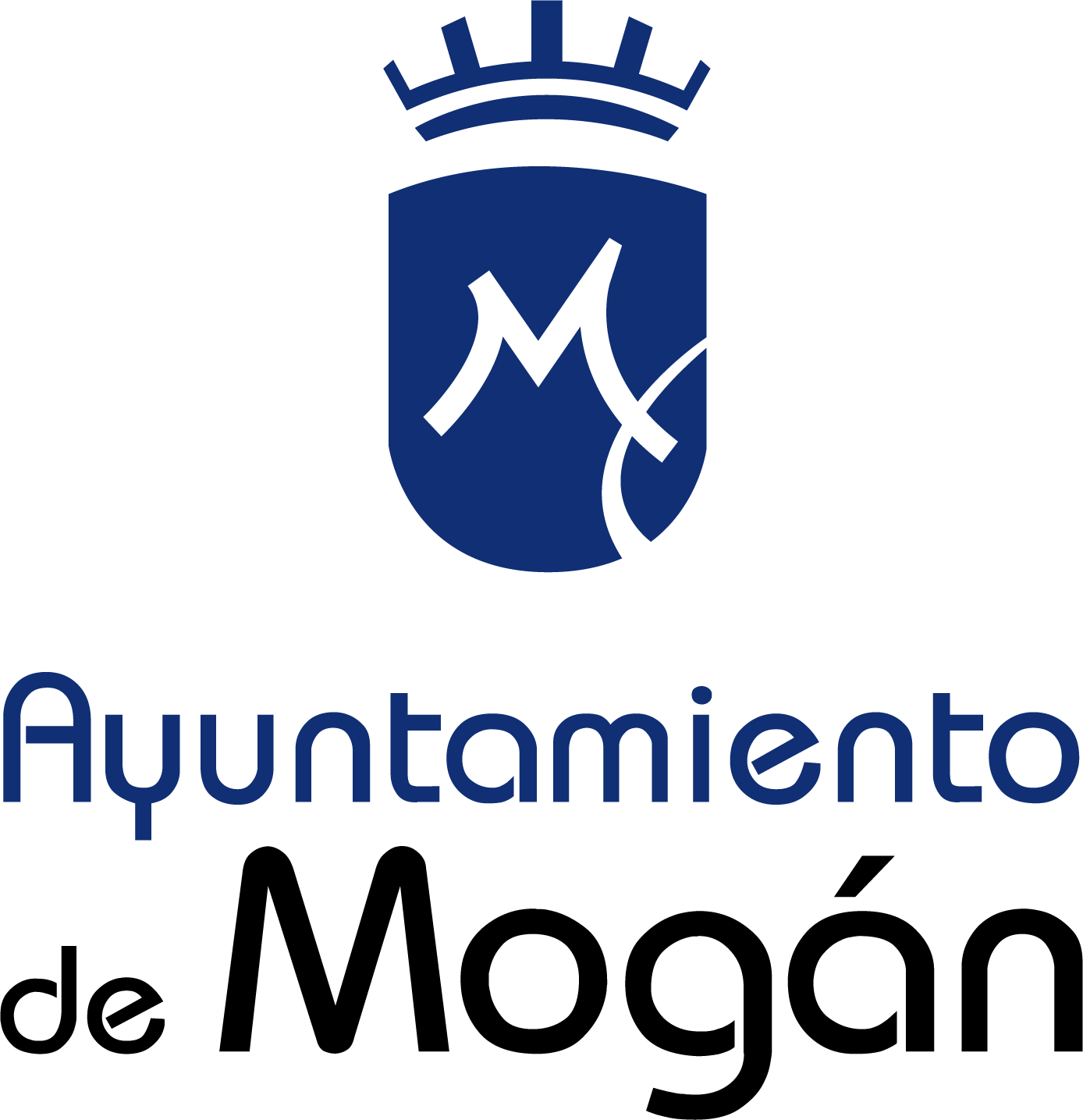 Presupuesto General 2021Puesto de Trabajo:Categoría: Titular:1.-   Especial dificultad técnica	Bajo	Medio	Alto	Valoración1.1.-1.2.-1.3.-2.-   Dedicación	SI	NO	ValoraciónASUNTO: VALORACIÓN DEL COMPLEMENTO ESPECIFICO DE LA DIRECTORA DE LA ESCUELA INFANTIL DE MOGAN.TANIA DEL PINO ALONSO PÉREZ, Concejala Delegada en materia de Servicios Sociales, Educación y Escuelas Infantiles, según Decreto 2050/2019 de 17 de junio, y en relación al con la valoración del complemento específico del puesto de trabajo de Coordinadora de Tercera Edad de este Ayuntamiento, observando que tanto las funciones como las responsabilidad implícitas al puesto han aumentado respecto a la valoración efectuada en su momento y de conformidad con el art. 73.2 Desempeño y agrupación de puestos de trabajo, del Capítulo II Estructuración del empleo público, del Real Decreto Legislativo 5/2015, de 30 de octubre, por el que se aprueba el texto refundido de la Ley del Estatuto Básico del Empleado Público.PROPUESTAPrimero.- Considerando que en la escuela infantil de Arquineguín, Mª Jesús Ramírez “Ositos” se hacía necesario nombrar un/a empleado/a público como Director/a de dicha escuela. Considerando que doña Leticia Quevedo Cazorla, fue nombrada como directora de dicha escuela con fecha 02/09/2019, mediante Decreto 3012/2019, desempeñando desde esa fecha las funciones correspondientes a su nombramiento, siendo esta la responsable de los trabajos que allí se realizan, con disponibilidad parcial.Segundo.- Visto que el puesto que se está valorando es el puesto de Directora de la Escuela Infantil y que esta tiene considerable peculiaridades, mayor responsabilidad y especialización.Tercero.- El artículo 24.b de Real Decreto Legislativo 5/2015, de 30 de octubre, por el que se aprueba el texto refundido de la Ley del Estatuto Básico del Empleado Público, establece que las retribuciones complementarias valorarán la especial dificultad técnica, responsabilidad, dedicación e incompatibilidad exigible para el desempeño de determinados puestos de trabajo o las condiciones en que se desarrolla el trabajo.Asimismo, el Decreto 861/1986, de 25 de abril, por el que se establece el Régimen de las Retribuciones de los Funcionarios de Administración Local, en su art. 4 relativo al Complemento específico indica que:El complemento específico está destinado a retribuir las condiciones particulares de algunos puestos de trabajo en atención a su especial dificultad técnica, dedicación, incompatibilidad, responsabilidad, peligrosidad o penosidad. En ningún caso podrá asignarse más de un complemento específico a cada puesto de trabajo, aunque al fijarlo podrán tomarse en consideración conjuntamente dos o más de las condiciones particulares mencionadas que puedan concurrir en un puesto de trabajo.El establecimiento o modificación del complemento específico exigirá, con carácter previo, que por la Corporación se efectúe una valoración del puesto de trabajo atendiendo a las circunstancias expresadas en el número 1 de este artículo.Efectuada la valoración, el Pleno de la Corporación, al aprobar la relación de puestos de trabajo, determinará aquéllos a los que corresponde un complemento específico, señalando su respectiva cuantía.La cantidad global destinada a la asignación de complementos específicos figurará en el presupuesto y no podrá exceder del límite máximo expresado en el artículo 7.2,a), de esta norma.Cuarto.- El artículo 22.2.i de la Ley 7/1985, de 2 de abril, establece que corresponde al Pleno Municipal de los Ayuntamientos la aprobación de la plantilla de personal y de la relación de puestos de trabajo, la fijación de las retribuciones complementarias fijas y periódicas de los funcionarios y el número y régimen del personal eventual. En el mismo sentido, el Acuerdo de Funcionarios vigente del Ayuntamiento de Mogán, en su artículo 12.1.2 relativo a las retribuciones de los funcionarios indica que “se establecen unos complementos específicos por puestos de trabajo a todos los funcionarios de la administración municipal, según se acuerde anualmente en los presupuestos municipales”.Avda. de la Constitución, Nº 4 - 35140 Mogán - Las Palmas - Tel: 928 158 800 - Fax: 928 569 166 – CIF: P- 3501300-BPor todo los anteriormente expuesto y en el uso de las facultades conferidas por delegación de las competencias en materia de Servicios Sociales, Educación y Escuelas Infantiles, según Decreto 2050/2019 de 17 de junio, PROPONGO:Primero.- Se apruebe un Complemento Específico para el puesto de trabajo de Directora de la Escuela Infantil del Ayuntamiento de Mogán, recogidos en esta propuesta hasta la cantidad de NUEVE MIL NOVECIENTOS OCHENTA Y CINCO CON OCHO. (9.985,08 €).Segundo.- Que dicha modificación del Complemento Específico se abone mientras se desempeñen las funciones del puesto de Directora de la Escuela Infantil del Ayuntamiento de Mogán, y el mismo se desempeñe con la responsabilidad y disponibilidad que conlleva el puesto, no consolidando en ningún caso dicho complemento específico.Tercero.- Que se abone dicho Complemento Específico a doña Leticia Quevedo Cazorla, por su adscripción provisional al puesto denominado Directora Escuela Infantil del Ayuntamiento de Mogán.Cuarto.- Que los empleados públicos acepten el nombramiento y las condiciones de la modificación del Complemento Específico en los puntos expuestos anteriormente, mediante su conformidad.En Mogán a 01 de octubre de 2021La concejala Delegada en materia de	La empleada pública. Servicios Sociales, Educación y Escuelas InfantilesVALORACIÓN COMPLEMENTO ESPECÍFICOPresupuesto General 2022Puesto de Trabajo:Categoría: Titular:1.-   Especial dificultad técnica	Bajo	Medio	Alto	Valoración1.1.-1.2.-1.3.-2.-   Dedicación	SI	NO	Valoración2.1.-2.2.-2.3.-3.-   Responsabilidad	Baja	Media	Alta	Valoración3.1.- Responsabilidad por funcionesASUNTO: VALORACION DEL COMPLEMENTO ESPECIFICO DE AUXILIAR ADMINISTRATIVO DE PRESIDENCIA DE ESTE AYUNTAMIENTO.Dª. ONALIA BUENO GARCÍA, Alcaldesa-Presidenta del Ayuntamiento de Mogán, y en relación con la valoración del complemento específico del puesto de trabajo de Auxiliar Administrativo del Área de Presidencia, observando que tanto las funciones como las responsabilidad implícitas al puesto han aumentado respecto a la valoración efectuada en su momento y de conformidad con el art. 73.2 Desempeño y agrupación de puestos de trabajo, del Capítulo II Estructuración del empleo público, del Real Decreto Legislativo 5/2015, de 30 de octubre, por el que se aprueba el texto refundido de la Ley del Estatuto Básico del Empleado Público.PROPUESTAPrimero.- Considerando que la Unidad Administrativa de Presidencia de este Ayuntamiento está dotada por dos Auxiliares Administrativas, y la responsable de dicha Unidad.Considerando que esta Auxiliar Administrativa, doña María Moruena Godoy Saavedra actualmente está llevando a cabo entre otras las funciones de control y gestión de los expedientes de la misma, así como las funciones encomendadas por la Alcaldía, por lo que se considera que estas no son funciones propias de una Auxiliar Administrativo.Segundo.- Visto que el puesto que se está valorando no es un puesto de Auxiliar Administrativo al uso (general), ya que tiene considerable peculiaridades, mayor responsabilidad y especialización que otros Auxiliares Administrativos del ayuntamiento.Tercero.- El artículo 24.b de Real Decreto Legislativo 5/2015, de 30 de octubre, por el que se aprueba el texto refundido de la Ley del Estatuto Básico del Empleado Público, establece que las retribuciones complementarias valorarán la especial dificultad técnica, responsabilidad, dedicación e incompatibilidad exigible para el desempeño de determinados puestos de trabajo o las condiciones en que se desarrolla el trabajo.Asimismo, el Decreto 861/1986, de 25 de abril, por el que se establece el Régimen de las Retribuciones de los Funcionarios de Administración Local, en su art. 4 relativo al Complemento específico indica que:El complemento específico está destinado a retribuir las condiciones particulares de algunos puestos de trabajo en atención a su especial dificultad técnica, dedicación, incompatibilidad, responsabilidad, peligrosidad o penosidad. En ningún caso podrá asignarse más de un complemento específico a cada puesto de trabajo, aunque al fijarlo podrán tomarse en consideración conjuntamente dos o más de las condiciones particulares mencionadas que puedan concurrir en un puesto de trabajo.El establecimiento o modificación del complemento específico exigirá, con carácter previo, que por la Corporación se efectúe una valoración del puesto de trabajo atendiendo a las circunstancias expresadas en el número 1 de este artículo.Efectuada la valoración, el Pleno de la Corporación, al aprobar la relación de puestos de trabajo, determinará aquéllos a los que corresponde un complemento específico, señalando su respectiva cuantía.La cantidad global destinada a la asignación de complementos específicos figurará en el presupuesto y no podrá exceder del límite máximo expresado en el artículo 7.2,a), de esta norma.Cuarto.- El artículo 22.2.i de la Ley 7/1985, de 2 de abril, establece que corresponde al Pleno Municipal de los Ayuntamientos la aprobación de la plantilla de personal y de la relación de puestos de trabajo, la fijación de las retribuciones complementarias fijas y periódicas de los funcionarios y el número y régimen del personal eventual. En el mismo sentido, el Acuerdo de Funcionarios vigente del Ayuntamiento de Mogán, en su artículo 12.1.2 relativo a las retribuciones de los funcionarios indica que “se establecen unos complementos específicos por puestos de trabajo a todos los funcionarios de la administraciónAvda. de la Constitución, Nº 4 - 35140 Mogán - Las Palmas - Tel: 928 158 800 - Fax: 928 569 166 – CIF: P- 3501300-Bmunicipal, según se acuerde anualmente en los presupuestos municipales”.Por todo los anteriormente expuesto y en el uso de las facultades conferidas, PROPONGO: Primero.- Se apruebe un Complemento Específico para el puesto de trabajo de AuxiliarAdministrativo de Presidencia del Ayuntamiento de Mogán hasta la cantidad de SIETE MIL OCHOCIENTOSSEIS CON OCHENTA Y DOS. (7.806,82 €).Segundo.- Que dicha modificación del Complemento Específico se abone mientras se desempeñen las funciones del puesto de Auxiliar Administrativo de Presidencia del Ayuntamiento de Mogán, y el mismo se desempeñe con la responsabilidad y disponibilidad que conlleva el puesto, no consolidando en ningún caso dicho complemento específico.Tercero.- Que se abone dicho Complemento Específico a Doña María Moruena Godoy Saavedra, por su adscripción provisional al puesto denominado Auxiliar Administrativo de Presidencia del Ayuntamiento de Mogán.Cuarto.- Que el empleado público acepte el nombramiento y las condiciones de la modificación del Complemento Específico en los puntos expuestos anteriormente, mediante su conformidad.En Mogán a 01 de octubre de 2021La Alcaldesa-Presidenta	La empleada pública.VALORACIÓN COMPLEMENTO ESPECÍFICO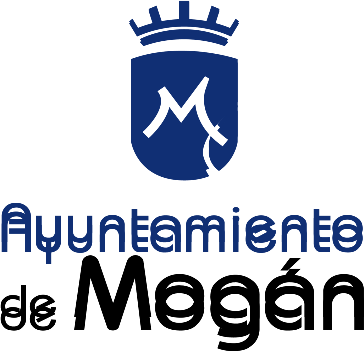 Presupuesto General 2022Puesto de Trabajo:Categoría: Titular:1.-	Especial dificultad técnica	Bajo	Medio	Alto	Valoración1.1.-1.2.-1.3.-2.-	Dedicación	SI	NO	Valoración2.1.-2.2.-2.3.-3.-	Responsabilidad	Baja	Media	Alta	Valoración3.1.-	Responsabilidad por funciones3.1.a.-3.1.b.-3.1.c.-3.1.d.-3.1.e.-3.2.-	Responsabilidad sobre personal3.2.1.-4.-4.1.PenosidadSI	NO	Valoración4.2.5.-	Peligrosidad	SI	NO	Valoración5.1.6.-	Incompatibilidad	SI	NO	Valoración6.1.-6.2.-6.3.-Total:ASUNTO: VALORACION DEL COMPLEMENTO ESPECIFICO DE AUXILIAR ADMINISTRATIVO DE CULTURA DE ESTE AYUNTAMIENTO.Dª. CONSUELO DÍAZ LEÓN, Concejala Delegada en materia de Patrimonio, Régimen Interior, Participación Ciudadana, en virtud de las competencias delegadas según Decreto 2050/2019 de 17 de junio, así como las competencias en materia de Cultura, Escuelas Artísticas Municipales, Universidad Popular y Patrimonio Histórico, según Decreto 3047/2019 de fecha 06 de septiembre de 2019 y en relación al con la valoración del complemento específico del puesto de trabajo de Auxiliar Administrativo de Cultura, observando que tanto las funciones como las responsabilidad implícitas al puesto han aumentado respecto a la valoración efectuada en su momento y de conformidad con el art. 73.2 Desempeño y agrupación de puestos de trabajo, del Capítulo II Estructuración del empleo público, del Real Decreto Legislativo 5/2015, de 30 de octubre, por el que se aprueba el texto refundido de la Ley del Estatuto Básico del Empleado Público.PROPUESTAPrimero.- Considerando que el Servicio de Cultura de este Ayuntamiento está dotado en la actualidad por una sola Auxiliar Administrativa, siendo esta doña Francisca Guerra Vera, la cual lleva desempeñando dichas funciones desde hace más de 15 años en dicho Servicio, y que lleva a cabo las funciones de control y gestión de los expedientes de la misma, no siendo estas funciones propias de un auxiliar administrativo.Segundo.- Visto que el puesto que se está valorando no es un puesto de Auxiliar Administrativo al uso (general), ya que tiene considerable peculiaridades, mayor responsabilidad y especialización que otros Auxiliares Administrativos de este ayuntamiento.Tercero.- El artículo 24.b de Real Decreto Legislativo 5/2015, de 30 de octubre, por el que se aprueba el texto refundido de la Ley del Estatuto Básico del Empleado Público, establece que las retribuciones complementarias valorarán la especial dificultad técnica, responsabilidad, dedicación e incompatibilidad exigible para el desempeño de determinados puestos de trabajo o las condiciones en que se desarrolla el trabajo.Asimismo, el Decreto 861/1986, de 25 de abril, por el que se establece el Régimen de las Retribuciones de los Funcionarios de Administración Local, en su art. 4 relativo al Complemento específico indica que:El complemento específico está destinado a retribuir las condiciones particulares de algunos puestos de trabajo en atención a su especial dificultad técnica, dedicación, incompatibilidad, responsabilidad, peligrosidad o penosidad. En ningún caso podrá asignarse más de un complemento específico a cada puesto de trabajo, aunque al fijarlo podrán tomarse en consideración conjuntamente dos o más de las condiciones particulares mencionadas que puedan concurrir en un puesto de trabajo.El establecimiento o modificación del complemento específico exigirá, con carácter previo, que por la Corporación se efectúe una valoración del puesto de trabajo atendiendo a las circunstancias expresadas en el número 1 de este artículo.Efectuada la valoración, el Pleno de la Corporación, al aprobar la relación de puestos de trabajo, determinará aquéllos a los que corresponde un complemento específico, señalando su respectiva cuantía.La cantidad global destinada a la asignación de complementos específicos figurará en el presupuesto y no podrá exceder del límite máximo expresado en el artículo 7.2,a), de esta norma.Cuarto.- El artículo 22.2.i de la Ley 7/1985, de 2 de abril, establece que corresponde al Pleno Municipal de los Ayuntamientos la aprobación de la plantilla de personal y de la relación de puestos de trabajo, la fijación de las retribuciones complementarias fijas y periódicas de los funcionarios y el número y régimen del personal eventual. En el mismo sentido, el Acuerdo de Funcionarios vigente del Ayuntamiento de Mogán, en su artículo 12.1.2 relativo a las retribuciones de los funcionarios indica que “se establecenAvda. de la Constitución, Nº 4 - 35140 Mogán - Las Palmas - Tel: 928 158 800 - Fax: 928 569 166 – CIF: P- 3501300-BDocumento firmado por:CONSUELO DIAZ LEONFRANCISCA NIEVES GUERRA VERACargo:Concejal Delegada en materia de Patrimonio, Régimen Interior y Participa...Fecha/hora:28/10/2021 08:3828/10/2021 11:25unos complementos específicos por puestos de trabajo a todos los funcionarios de la administración municipal, según se acuerde anualmente en los presupuestos municipales”.Por todo los anteriormente expuesto y en el uso de las facultades conferidas por delegación de las competencias de Cultura entre otras, PROPONGOPrimero.- Se apruebe un Complemento Específico para el puesto de trabajo de Auxiliar Administrativo de Cultura del Ayuntamiento de Mogán hasta la cantidad de SIETE MIL OCHOCIENTOS SEIS CON OCHENTA Y DOS. (7.806,82 €).Segundo.- Que dicha modificación del Complemento Específico se abone mientras se desempeñen las funciones del puesto de Auxiliar Administrativo de Cultura del Ayuntamiento de Mogán, y el mismo se desempeñe con la responsabilidad y disponibilidad que conlleva el puesto, no consolidando en ningún caso dicho complemento específico.Tercero.- Que se abone dicho Complemento Específico a doña Francisca Guerra Vera, por su adscripción provisional al puesto denominado Auxiliar Administrativo de Cultura del Ayuntamiento de Mogán.Cuarto.- Que el empleado público acepte el nombramiento y las condiciones de la modificación del Complemento Específico en los puntos expuestos anteriormente, mediante su conformidad.En Mogán a 01 de octubre de 2021La concejala Delegada en materia de	La empleada pública.Patrimonio, Régimen Interior, Participación Ciudadana,en virtud de las competencias delegadas según Decreto 2050/2019 de 17 de junio.Y en materia de Cultura,Escuelas Artísticas Municipales, Universidad Popular y Patrimonio Histórico, según Decreto 3047/2019de fecha 06 de septiembre de 2019Documento firmado por:CONSUELO DIAZ LEONFRANCISCA NIEVES GUERRA VERACargo:Concejal Delegada en materia de Patrimonio, Régimen Interior y Participa...Fecha/hora:28/10/2021 08:3828/10/2021 11:25VALORACIÓN COMPLEMENTO ESPECÍFICOPresupuesto General 2022Puesto de Trabajo:Categoría: Titular:1.-	Especial dificultad técnica	Bajo	Medio	Alto	Valoración1.1.-1.2.-1.3.-2.-	Dedicación	SI	NO	Valoración2.1.-2.2.-2.3.-3.-	Responsabilidad	Baja	Media	Alta	Valoración3.1.-	Responsabilidad por funciones3.1.a.-3.1.b.-3.1.c.-3.1.d.-3.1.e.-3.2.-	Responsabilidad sobre personal3.2.1.-4.-4.1.PenosidadSI	NO	Valoración4.2.5.-	Peligrosidad	SI	NO	Valoración5.1.6.-	Incompatibilidad	SI	NO	Valoración6.1.-6.2.-6.3.-Total:ASUNTO: VALORACION DEL COMPLEMENTO ESPECIFICO DE AUXILIAR ADMINISTRATIVO DE CONTRATACIÓN DE ESTE AYUNTAMIENTO.D. JUAN MENCEY NAVARRO ROMERO, Concejal Delegado en materia de Urbanismo, Seguridad Ciudadana, Asesoría Jurídica y Mediación, Recursos Humanos, Contratación y Mercadillos/Dominio Público, en virtud de las competencias delegadas mediante decreto de alcaldía 2050/2.019, de fecha 17 de junio, y en relación al con la valoración del complemento específico del puesto de trabajo de Auxiliar Administrativo del Servicio de Recursos Humanos, observando que tanto las funciones como las responsabilidad implícitas al puesto han aumentado respecto a la valoración efectuada en su momento y de conformidad con el art. 73.2 Desempeño y agrupación de puestos de trabajo, del Capítulo II Estructuración del empleo público, del Real Decreto Legislativo 5/2015, de 30 de octubre, por el que se aprueba el texto refundido de la Ley del Estatuto Básico del Empleado Público.PROPUESTAPrimero.- Considerando que la Unidad Administrativa de Recursos Humanos de este Ayuntamiento está dotada por dos Auxiliares Administrativos, un Administrativo y tres Técnicos (Graduados Sociales) siendo esta doña Josefa Suárez González, la cual lleva desempeñando funciones en el Servicio de Recursos Humanos desde hace más de 5 años, asumiendo gran responsabilidad en las tareas que desarrolla y lleva a cabo, siendo entre otras las funciones de control y gestión de expedientes del servicio, así como las mismas funciones encomendadas por el responsable del servicio y/o concejal delegado.Segundo.- Visto que el puesto que se está valorando no es un puesto de Auxiliar Administrativo al uso (general), ya que tiene considerable peculiaridades, mayor responsabilidad y especialización que otros Auxiliares Administrativos de este ayuntamiento.Tercero.- El artículo 24.b de Real Decreto Legislativo 5/2015, de 30 de octubre, por el que se aprueba el texto refundido de la Ley del Estatuto Básico del Empleado Público, establece que las retribuciones complementarias valorarán la especial dificultad técnica, responsabilidad, dedicación e incompatibilidad exigible para el desempeño de determinados puestos de trabajo o las condiciones en que se desarrolla el trabajo.Asimismo, el Decreto 861/1986, de 25 de abril, por el que se establece el Régimen de las Retribuciones de los Funcionarios de Administración Local, en su art. 4 relativo al Complemento específico indica que:El complemento específico está destinado a retribuir las condiciones particulares de algunos puestos de trabajo en atención a su especial dificultad técnica, dedicación, incompatibilidad, responsabilidad, peligrosidad o penosidad. En ningún caso podrá asignarse más de un complemento específico a cada puesto de trabajo, aunque al fijarlo podrán tomarse en consideración conjuntamente dos o más de las condiciones particulares mencionadas que puedan concurrir en un puesto de trabajo.El establecimiento o modificación del complemento específico exigirá, con carácter previo, que por la Corporación se efectúe una valoración del puesto de trabajo atendiendo a las circunstancias expresadas en el número 1 de este artículo.Efectuada la valoración, el Pleno de la Corporación, al aprobar la relación de puestos de trabajo, determinará aquéllos a los que corresponde un complemento específico, señalando su respectiva cuantía.La cantidad global destinada a la asignación de complementos específicos figurará en el presupuesto y no podrá exceder del límite máximo expresado en el artículo 7.2,a), de esta norma.Cuarto.- El artículo 22.2.i de la Ley 7/1985, de 2 de abril, establece que corresponde al Pleno Municipal de los Ayuntamientos la aprobación de la plantilla de personal y de la relación de puestos de trabajo, la fijación de las retribuciones complementarias fijas y periódicas de los funcionarios y el número y régimen del personal eventual. En el mismo sentido, el Acuerdo de Funcionarios vigente del AyuntamientoAvda. de la Constitución, Nº 4 - 35140 Mogán - Las Palmas - Tel: 928 158 800 - Fax: 928 569 166 – CIF: P- 3501300-Bde Mogán, en su artículo 12.1.2 relativo a las retribuciones de los funcionarios indica que “se establecen unos complementos específicos por puestos de trabajo a todos los funcionarios de la administración municipal, según se acuerde anualmente en los presupuestos municipales”.Por todo los anteriormente expuesto y en el uso de las facultades conferidas por delegación de las competencias de Recursos Humanos, PROPONGO:Primero.- Se apruebe un Complemento Específico para el puesto de trabajo de Auxiliar Administrativo de Recursos Humanos del Ayuntamiento de Mogán hasta la cantidad de SIETE MIL OCHOCIENTOS SEIS CON OCHENTA Y DOS. (7.806,82 €).Segundo.- Que dicha modificación del Complemento Específico se abone mientras se desempeñen las funciones del puesto de Auxiliar Administrativo de Recursos Humanos del Ayuntamiento de Mogán, y el mismo se desempeñe con la responsabilidad y disponibilidad que conlleva el puesto, no consolidando en ningún caso dicho complemento específico.Tercero.- Que se abone dicho Complemento Específico a doña Josefa Suárez González, por su adscripción provisional al puesto denominado Auxiliar Administrativo de Contratación del Ayuntamiento de Mogán.Cuarto.- Que el empleado público acepte el nombramiento y las condiciones de la modificación del Complemento Específico en los puntos expuestos anteriormente, mediante su conformidad.En Mogán a 01 de octubre de 2021El concejal Delegado en materia de	La empleada pública. Urbanismo, Seguridad Ciudadana,Asesoría Jurídica y Mediación, Recursos Humanos, Contratación y Mercadillos/Dominio PúblicoVALORACIÓN COMPLEMENTO ESPECÍFICOPresupuesto General 2022Puesto de Trabajo:Categoría: Titular:1.-	Especial dificultad técnica	Bajo	Medio	Alto	Valoración1.1.-1.2.-1.3.-2.-	Dedicación	SI	NO	Valoración2.1.-2.2.-2.3.-3.-	Responsabilidad	Baja	Media	Alta	Valoración3.1.-	Responsabilidad por funciones3.1.a.-3.1.b.-3.1.c.-3.1.d.-3.1.e.-3.2.-	Responsabilidad sobre personal3.2.1.-4.-4.1.PenosidadSI	NO	Valoración4.2.5.-	Peligrosidad	SI	NO	Valoración5.1.6.-	Incompatibilidad	SI	NO	Valoración6.1.-6.2.-6.3.-Total:COPIA AUTÉNTICA que puede ser comprobada mediante el Código Seguro de Verificación en https://oat.mogan.es:8448/ventanilla/validacionDoc/index.jsp?entidad=MOGANe006754aa91804183c907e51590b0b010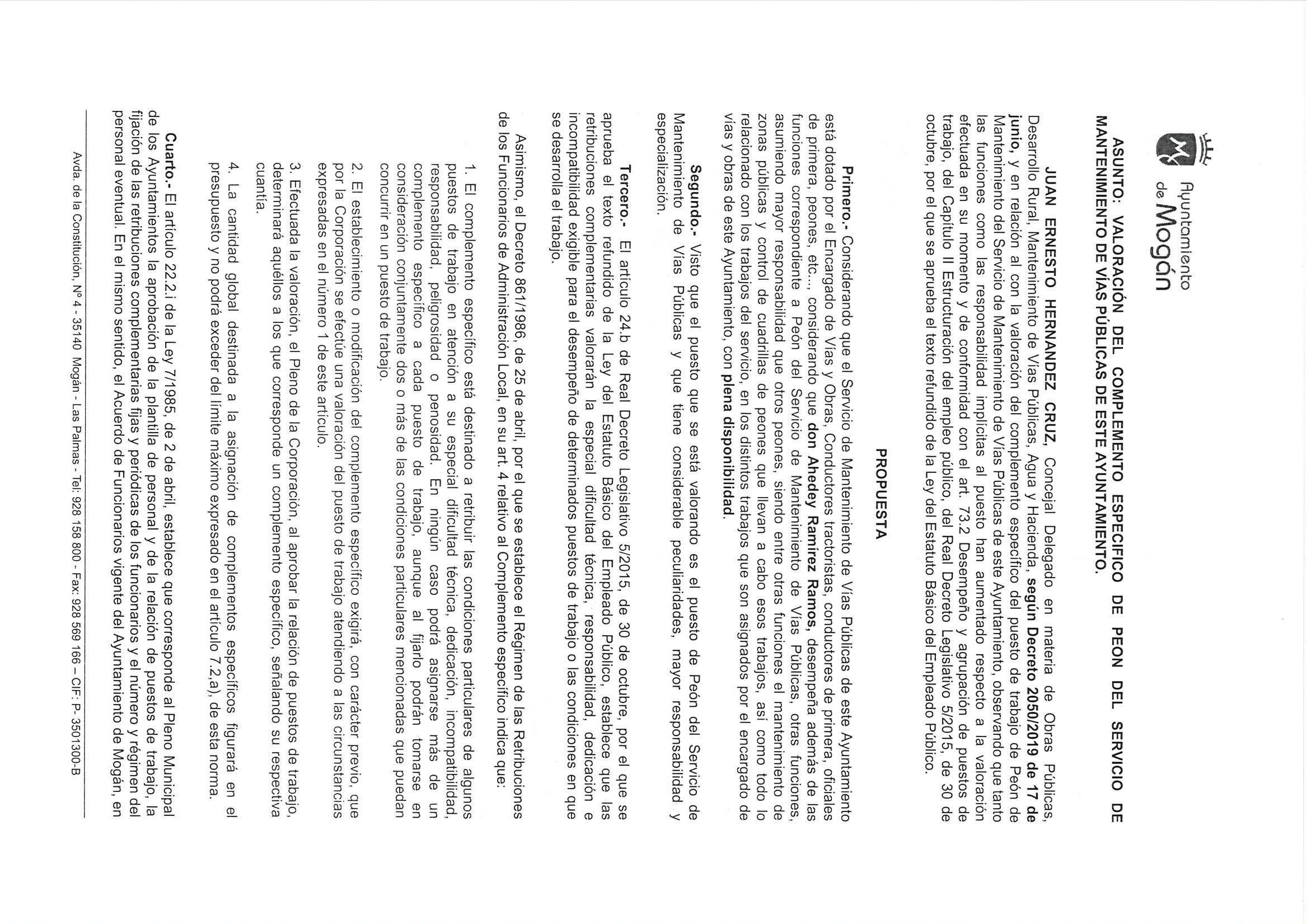 COPIA AUTÉNTICA que puede ser comprobada mediante el Código Seguro de Verificación en https://oat.mogan.es:8448/ventanilla/validacionDoc/index.jsp?entidad=MOGANe006754aa91804183c907e51590b0b010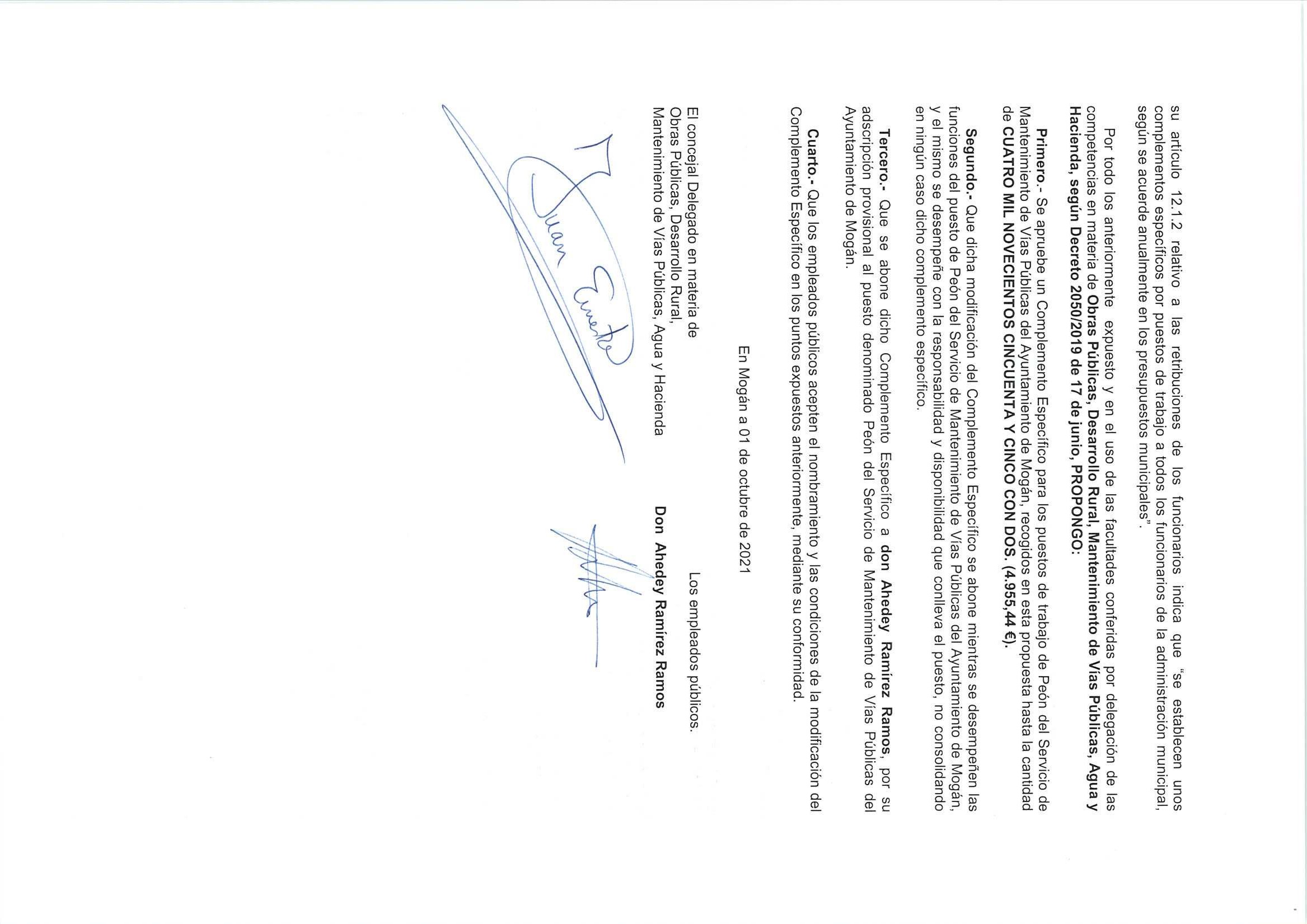 VALORACIÓN COMPLEMENTO ESPECÍFICOPresupuesto General 2022Puesto de Trabajo:Categoría: Titular:1.-	Especial dificultad técnica	Bajo	Medio	Alto	Valoración1.1.-1.2.-1.3.-2.-	Dedicación	SI	NO	Valoración2.1.-2.2.-2.3.-3.-	Responsabilidad	Baja	Media	Alta	Valoración3.1.-	Responsabilidad por funciones3.1.a.-3.1.b.-3.1.c.-3.1.d.-3.1.e.-3.2.-	Responsabilidad sobre personal3.2.1.-4.-4.1.PenosidadSI	NO	Valoración4.2.5.-	Peligrosidad	SI	NO	Valoración5.1.6.-	Incompatibilidad	SI	NO	Valoración6.1.-6.2.-6.3.-Total:COPIA AUTÉNTICA que puede ser comprobada mediante el Código Seguro de Verificación en https://oat.mogan.es:8448/ventanilla/validacionDoc/index.jsp?entidad=MOGANe006754aa91804183c907e51590b0b010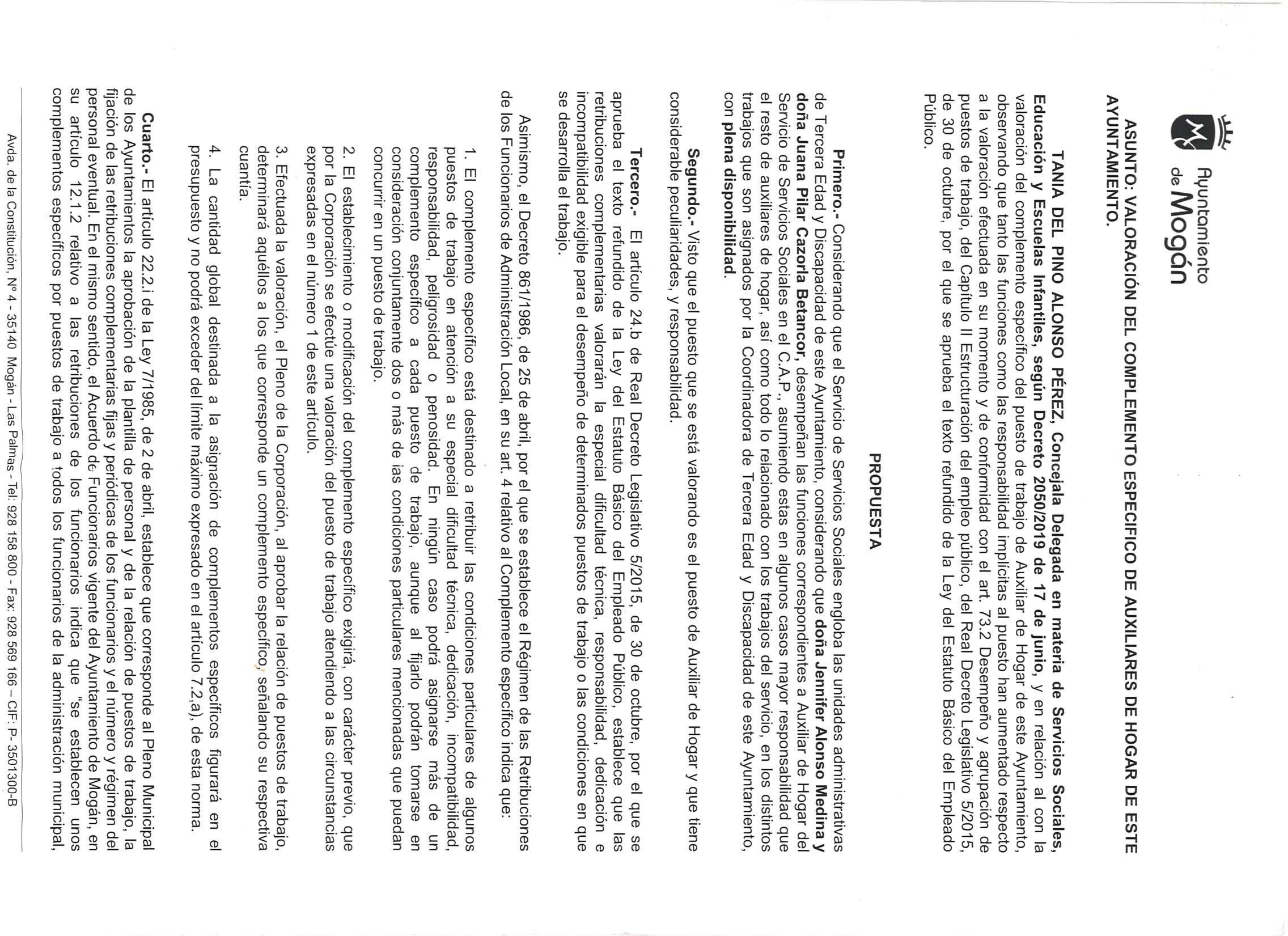 COPIA AUTÉNTICA que puede ser comprobada mediante el Código Seguro de Verificación en https://oat.mogan.es:8448/ventanilla/validacionDoc/index.jsp?entidad=MOGANe006754aa91804183c907e51590b0b010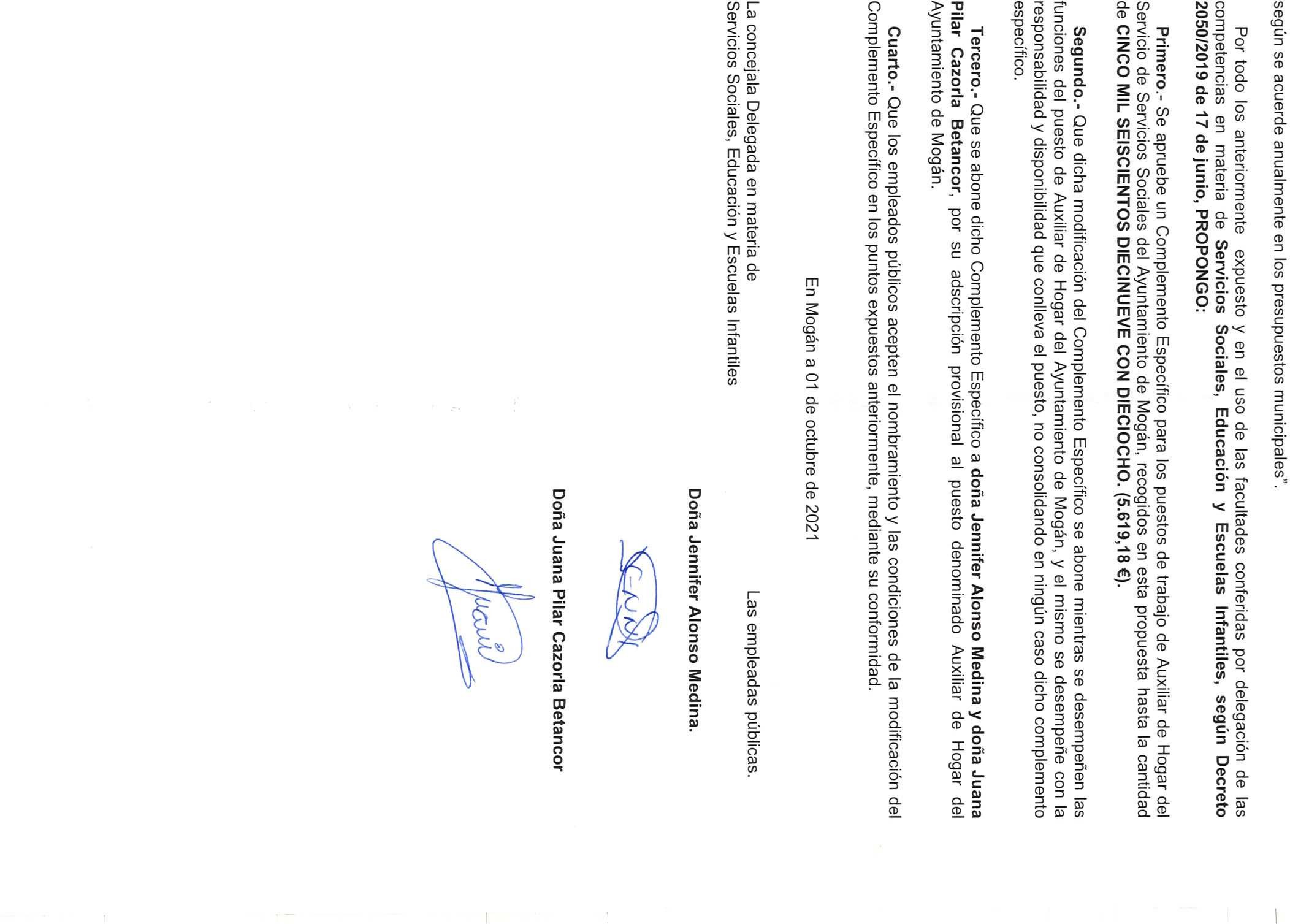 VALORACIÓN COMPLEMENTO ESPECÍFICO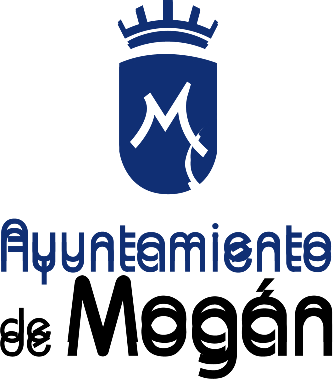 Presupuesto General 2022Puesto de Trabajo:Categoría: Titular:1.-	Especial dificultad técnica	Bajo	Medio	Alto	Valoración1.1.-1.2.-1.3.-2.-	Dedicación	SI	NO	Valoración2.1.-2.2.-2.3.-3.-	Responsabilidad	Baja	Media	Alta	Valoración3.1.-	Responsabilidad por funciones3.1.a.-3.1.b.-3.1.c.-3.1.d.-3.1.e.-3.2.-	Responsabilidad sobre personal3.2.1.-4.-4.1.PenosidadSI	NO	Valoración4.2.5.-	Peligrosidad	SI	NO	Valoración5.1.6.-	Incompatibilidad	SI	NO	Valoración6.1.-6.2.-6.3.-Total:VALORACIÓN COMPLEMENTO ESPECÍFICO FUNCIONARIOS DE CARRERAEJERCICIO 2.022Iltre. Ayuntamiento de MogánVALORACIÓN COMPLEMENTO ESPECÍFICO FUNCIONARIOS DE CARRERAEJERCICIO 2.022Iltre. Ayuntamiento de MogánVALORACIÓN COMPLEMENTO ESPECÍFICO FUNCIONARIOS DE CARRERAEJERCICIO 2.022Iltre. Ayuntamiento de MogánVALORACIÓN COMPLEMENTO ESPECÍFICO FUNCIONARIOS DE CARRERAEJERCICIO 2.022Iltre. Ayuntamiento de MogánVALORACIÓN COMPLEMENTO ESPECÍFICO FUNCIONARIOS DE CARRERAEJERCICIO 2.022Iltre. Ayuntamiento de MogánVALORACIÓN COMPLEMENTO ESPECÍFICO FUNCIONARIOS DE CARRERAEJERCICIO 2.022Iltre. Ayuntamiento de MogánVALORACIÓN COMPLEMENTO ESPECÍFICO FUNCIONARIOS DE CARRERAEJERCICIO 2.022Iltre. Ayuntamiento de MogánVALORACIÓN COMPLEMENTO ESPECÍFICO FUNCIONARIOS DE CARRERAEJERCICIO 2.022Iltre. Ayuntamiento de MogánVALORACIÓN COMPLEMENTO ESPECÍFICO FUNCIONARIOS DE CARRERAEJERCICIO 2.022Iltre. Ayuntamiento de MogánVALORACIÓN COMPLEMENTO ESPECÍFICO FUNCIONARIOS DE CARRERAEJERCICIO 2.022Iltre. Ayuntamiento de MogánVALORACIÓN COMPLEMENTO ESPECÍFICO FUNCIONARIOS DE CARRERAEJERCICIO 2.022Iltre. Ayuntamiento de MogánVALORACIÓN COMPLEMENTO ESPECÍFICO FUNCIONARIOS DE CARRERAEJERCICIO 2.022Iltre. Ayuntamiento de MogánVALORACIÓN COMPLEMENTO ESPECÍFICO LABORALES FIJOS EJERCICIO 2.022Iltre. Ayuntamiento de MogánVALORACIÓN COMPLEMENTO ESPECÍFICO LABORALES FIJOS EJERCICIO 2.022Iltre. Ayuntamiento de MogánVALORACIÓN COMPLEMENTO ESPECÍFICO LABORALES FIJOS EJERCICIO 2.022Iltre. Ayuntamiento de MogánVALORACIÓN COMPLEMENTO ESPECÍFICO LABORALES FIJOS EJERCICIO 2.022Iltre. Ayuntamiento de MogánVALORACIÓN COMPLEMENTO ESPECÍFICO LABORALES FIJOS EJERCICIO 2.022Iltre. Ayuntamiento de MogánVALORACIÓN COMPLEMENTO ESPECÍFICO LABORALES FIJOS EJERCICIO 2.022Iltre. Ayuntamiento de MogánVALORACIÓN COMPLEMENTO ESPECÍFICO LABORALES FIJOS EJERCICIO 2.022Iltre. Ayuntamiento de MogánVALORACIÓN COMPLEMENTO ESPECÍFICO LABORALES FIJOS EJERCICIO 2.022Iltre. Ayuntamiento de MogánVALORACIÓN COMPLEMENTO ESPECÍFICO LABORALES FIJOS EJERCICIO 2.022Iltre. Ayuntamiento de MogánVALORACIÓN COMPLEMENTO ESPECÍFICO LABORALES FIJOS EJERCICIO 2.022Iltre. Ayuntamiento de MogánVALORACIÓN COMPLEMENTO ESPECÍFICO LABORALES FIJOS EJERCICIO 2.022Iltre. Ayuntamiento de MogánVALORACIÓN COMPLEMENTO ESPECÍFICO LABORALES INDEFINIDOSEJERCICIO 2.022ILUSTRE AYUNTAMIENTO DE MOGAN DPTO. DE INTERVENCIONVALORACIÓN COMPLEMENTO ESPECÍFICO LABORALES INDEFINIDOSEJERCICIO 2.022ILUSTRE AYUNTAMIENTO DE MOGAN DPTO. DE INTERVENCIONVALORACIÓN COMPLEMENTO ESPECÍFICO LABORALES INDEFINIDOSEJERCICIO 2.022ILUSTRE AYUNTAMIENTO DE MOGAN DPTO. DE INTERVENCIONVALORACIÓN COMPLEMENTO ESPECÍFICO LABORALES INDEFINIDOSEJERCICIO 2.022ILUSTRE AYUNTAMIENTO DE MOGAN DPTO. DE INTERVENCIONVALORACIÓN COMPLEMENTO ESPECÍFICO LABORALES INDEFINIDOSEJERCICIO 2.022ILUSTRE AYUNTAMIENTO DE MOGAN DPTO. DE INTERVENCIONVALORACIÓN COMPLEMENTO ESPECÍFICO LABORALES INDEFINIDOSEJERCICIO 2.022ILUSTRE AYUNTAMIENTO DE MOGAN DPTO. DE INTERVENCIONVALORACIÓN COMPLEMENTO ESPECÍFICO LABORALES INDEFINIDOSEJERCICIO 2.022ILUSTRE AYUNTAMIENTO DE MOGAN DPTO. DE INTERVENCIONVALORACIÓN COMPLEMENTO ESPECÍFICO LABORALES INDEFINIDOSEJERCICIO 2.022ILUSTRE AYUNTAMIENTO DE MOGAN DPTO. DE INTERVENCIONVALORACIÓN COMPLEMENTO ESPECÍFICO LABORALES INDEFINIDOSEJERCICIO 2.022ILUSTRE AYUNTAMIENTO DE MOGAN DPTO. DE INTERVENCIONVALORACIÓN COMPLEMENTO ESPECÍFICO LABORALES INDEFINIDOSEJERCICIO 2.022ILUSTRE AYUNTAMIENTO DE MOGAN DPTO. DE INTERVENCIONVALORACIÓN COMPLEMENTO ESPECÍFICO LABORALES INDEFINIDOSEJERCICIO 2.022ILUSTRE AYUNTAMIENTO DE MOGAN DPTO. DE INTERVENCIONVALORACIÓN COMPLEMENTO ESPECÍFICO LABORALES INDEFINIDOSEJERCICIO 2.022ILUSTRE AYUNTAMIENTO DE MOGAN DPTO. DE INTERVENCIONVALORACIÓN COMPLEMENTO ESPECÍFICO LABORALES INDEFINIDOSEJERCICIO 2.022ILUSTRE AYUNTAMIENTO DE MOGAN DPTO. DE INTERVENCIONANEXOPROYECTO PRESUPUESTO GENERAL 2022 ANEXO DE INVERSIONES Y SU FINANCIACIÓNFINANCIACIÓNPROGR.ECONOM.CONCEPTOInversiónOBR-32 bisImporte 2022FONDO CAN FCIÓN MPALPréstamo13315115115321532165622006000061000619006000061900ORDENACION TRAFICO Y ESTACIONAMIENTO.Invers nueva para servicios. ConstruccionesURBANISMO: Inversión nueva Infraest y bbs uso general – TerrenosURBANISMO: Inversión reposición Infraest y bbs uso general – TerrenosURBANISMO: Invers nueva Infraest y bbs destinados a servicios: terrenosURBANISMO: Aplicaciones InformáticasALUMBRADO PÚBLICO: Otras invers reposic infraestr y bienes dest a uso gral.Vías Públicas: Otras invers reposic infraestr y bienes dest a uso gral.Vías Públicas: Inversión nueva Infraest y bbs uso general – TerrenosALUMBRADO PÚBLICO: Otras invers reposic infraestr y bienes dest a uso gral.Parking avenida constituciónExpropiación terrenos Plaza Negra (en juicio) Financiado con préstamo 2022Proyecto demolición antiguo Edificio Escuela InfantilExpropiación de terrenos en El CercadoDigitalización Obras MayoresGenérico 18-OBR-52“Acondicionamie nto Márgenes GC-500 Entrada Arguineguín”Expropiación terrenos en El CercadoInversiones luminarias y ahorro energético200.000,00 €	200.000,00 €2.563.972,03 €100.000,00 €	100.000,00 €2.194.516,53 €6.058,87 €	6.058,87 €150.000,00 €	150.000,00 €97.453,58 €	97.453,58 €654.906,21 €60.000,00 €	60.000,00 €2.563.972,03 €2.194.516,53 €654.906,21 €Página 1ANEXOPágina 2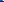 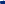 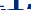 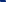 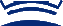 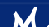 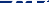 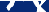 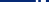 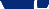 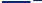 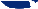 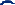 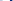 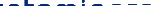 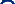 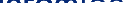 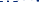 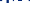 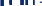 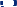 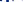 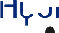 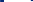 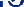 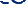 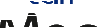 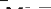 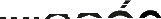 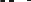 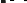 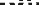 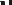 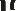 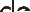 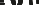 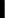 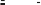 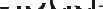 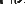 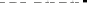 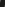 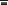 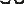 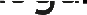 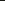 ANEXO DE BENEFICIOS FISCALES EN TRIBUTOS LOCALES CONTENIENDO INFORMACIÓN DETALLADA DE LOS BENEFICIOS FISCALES Y SU INCIDENCIA EN LOS INGRESOS DEL AYUNTAMIENTO DE MOGÁN.IMPUESTO SOBRE BIENES INMUEBLES.-1.- Gozarán de una bonificación del 50 por 100 en la cuota íntegra del impuesto, siempre que así se solicite por los interesados antes del inicio de las obra, los inmuebles que constituyan el objeto de la actividad de las empresas de urbanización, construcción y promoción inmobiliaria tanto de obra nueva como de rehabilitación equiparable a ésta, y no figuren entre los bienes de su inmovilizado.El plazo de aplicación de esta bonificación comprenderá desde el período impositivo siguiente a aquél en que se inicien las obras hasta el posterior a la terminación de las mismas, siempre que durante ese tiempo se realicen obras de urbanización o construcción efectiva, y sin que, en ningún caso, pueda exceder de tres períodos impositivos.2.- Las viviendas de protección oficial disfrutarán de una bonificación del 50 por 100 de la cuota integra del impuesto durante un plazo de tres años, contados desde el ejercicio siguiente al otorgamiento de la calificación definitiva. Dicha bonificación se concederá a petición del interesado, la cual podrá efectuarse en cualquier momento anterior a la terminación de los tres períodos primeros de duración de la misma, y surtirá efectos, en su caso, desde el período impositivo siguiente a aquél en que se solicite.3.- Gozarán de una bonificación del 50 por 100 de la cuota íntegra del impuesto los sujetos pasivos que ostente la condición de titulares de familia numerosa de acuerdo con la normativa vigente. La bonificación se aplicará exclusivamente sobre la cuota correspondiente a la vivienda habitual, siempre que ésta sea la de su empadronamiento, y que el conjunto de los ingresos de los miembros de la familia numerosa no supere los límites que se indican a continuación, computándose como tales ingresos aquéllos que señala la Ley Reguladora del Impuesto sobre la Renta de las Personas Físicas.Las dos primeras bonificaciones no han tenido repercusión en el pasado ejercicio y la tercera ha supuesto una bonificación de 3.071,11 €, cantidadque se estima será similar al del presupuesto de este año 2022.IMPUESTO SOBRE ACTIVIDADES ECONÓMICAS.-Sobre la cuota del impuesto se aplicarán, en todo caso, las siguientes bonificaciones:Las cooperativas, sus uniones, federaciones y confederaciones, así como las sociedades agrarias de transformación tendrán la bonificación prevista en la Ley 20/1990, de 19 de diciembre, sobre Régimen Fiscal de las Cooperativas.Una bonificación del 50 por 100 de la cuota correspondiente, para quienes inicien de cualquier actividad profesional, durante los cinco años de actividad siguientes a la conclusión del segundo período impositivo de desarrollo de aquélla. Este período caducará, en todo caso, una vez transcurridos cinco años desde la finalización de la exención prevista en el artículo 4.1.b de esta Ordenanza.Estas bonificaciones han supuesto un importe de 4.092,52 € el pasado ejercicio, cantidad prevista que será similar para el presupuesto 2022.IMPUESTO SOBRE VEHÍCULOS DE TRACCIÓN MECÁNICA.-Les será de aplicación una bonificación del 100 por 100 (100%) de la cuota del impuesto: A los vehículos históricos, o a aquéllos que tengan una antigüedad mínima de veinticinco años contados a partir de la fecha de su fabricación. Si ésta no se conociera, se tomará como tal la de su primera matriculación o, en su defecto, la fecha en que el correspondiente tipo o variante se dejó de fabricar.Avda. de la Constitución, Nº 4 - 35140  Mogán - Las Palmas - Tel: 928 158 800 - Fax: 928 569 166 – CIF: P- 3501300-BLas circunstancias que dan derecho al disfrute de la presente bonificación deberán acreditarse por el titular del vehículo, aportando la ficha de características técnicas del mismo, el permiso de circulación, o cualquier otro medio de prueba admisible en Derecho.Esta bonificación ha sido por un importe de 1.783,01 € en el pasado ejercicio, cantidad que se estima será similar al presupuesto de este año 2022.Existe una bonificación del 50% para los vehículos híbridos, bimodales que ha generado una bonificación de 5.891.47 €.TASA POR PRESTACIÓN DEL SERVICIO DE ABASTECIMIENTO DE AGUA.-Para el agua doméstica se aplicará una cuota equivalente a un 50 % de las establecidas en el apartado 1,a) del presente artículo, siempre que no se sobrepase en un 20% el valor medio de consumo (en metros cúbicos) calculado sobre el último ejercicio. En caso de sobrepasar el valor indicado, únicamente se facturará al 50 % la media de consumo del ejercicio anterior, aplicándose sobre el resto la tarifa ordinaria.Esta bonificación no ha tenido repercusión el pasado ejercicio y se estima que tampoco la tendrá en este ejercicio 2022.CALENDARIO FISCAL, BENEFICIOS FISCALES Y FRACCIONAMIENTO DE PAGO.-1.- Con el objeto de potenciar la domiciliación bancaria de tributos y demás ingresos de derecho público, tendrán una bonificación del 2 por 100 de la cuota, aquellos recibos o documentos cobratorios que se encuentren domiciliados en entidades financieras o de depósito.Esta bonificación ha sido por importe de 146.635,54 € el pasado ejercicio, cantidad similar a la que se tendrá en el ejercicio 2022.ANEXO PRESUPUESTO 2022:1.- SUBVENCIONES PREVISTAS A RECIBIR DESDE LA COMUNIDAD AUTÓNOMA DE CANARIAS EN MATERIA DE GASTO SOCIAL1.1.- PLAN CONCERTADO / PCI:Desde el año 1996 el Ilustre Ayuntamiento de Mogán ha venido recibiendo subvenciones de la Consejería de Derechos Sociales, Igualdad, Diversidad y Juventud con el objeto de dar continuidad a los programas de los Servicios Sociales Comunitarios.El programa que se ha venido subvencionando desde entonces se ha denominado “Plan Concertado de Prestaciones Básicas de Servicios Sociales y Plan Canario de Inserción” y en ellos se establecen las ayudas básicas que se deben instrumentalizar para garantizar unos mínimos socialmente establecidos a toda la población.Durante el año 2021 la subvención concedida para cubrir parte de los gasto que se han de realizar con cargo a este proyecto han sido de 330.725,39 Euros, por lo que esta misma cantidad es la que se debería prever para este año 2022.1.2.- PISO TUTELADO:Desde el año 2018, el Ilustre Ayuntamiento de Mogán ha venido recibiendo subvenciones de la Dirección General de Derechos Sociales e Inmigración con el objeto de dar continuidad a los proyectos de acompañamiento para la prevención y apoyo a domicilio a mayores en soledad, reforzando la atención a domicilio.El proyecto que se ha venido subvencionando desde entonces se ha denominado “Acompáñame: Piso Tutelado” y tiene como finalidad el mantenimiento de un piso tutelado para 5 personas mayores ubicado en Arguineguín, por medio de la contratación de profesionales de lo social, como trabajadores sociales, psicólogos, educadores sociales o especialistas en geriatría para que visiten a los mayores y les animen y conecten con las actividades que se realizan desde los centros de mayores de día, asociaciones de mayores y de ocio.Durante el año 2021 la subvención concedida para cubrir los gastos que se han de realizar con cargo a este proyecto han sido de 52.633,29 Euros, por lo que esta misma cantidad es la que se debería prever para este año 2022.2.- SUBVENCIONES PREVISTAS A RECIBIR DESDE EL CABILDO DE GRAN CANARIA EN MATERIA DE GASTO SOCIAL2.1.- SERVICIO DE PREVENCIÓN Y ATENCIÓN INTEGRAL A MUJERES Y MENORES VÍCTIMAS DE VIOLENCIA DE GÉNERO:Desde el año 2004, el Excmo. Cabildo de Gran Canaria, ha venido colaborando con una aportación económica para cubrir tanto los gastos del personal, como los gastos de funcionamiento del “Servicio de Prevención y Atención a las Mujeres y Menores Víctimas de la Violencia de Género” del Ayuntamiento de Mogán.Para este año 2022 la propia Sra. Consejera de Igualdad, Diversidad y Transparencia del Excmo. Cabildo de Gran Canaria, ha emitido escrito de fecha 19/08/2021, por el que comunica que dentro del presupuesto de gastos del propio Cabildo de Gran Canaria se ha previsto contemplar una partida por importe de 179.886,54 Euros, con destino a cubrir para este ejercicio dichos gastos.Avda. de la Constitución, Nº 4 - 35140 Mogán - Las Palmas - Tel: 928 158 800 - Fax: 928 569 166 – CIF: P- 3501300-B2.2.- CONVENIO DE COLABORACIÓN ENTRE EL INSTITUTO AS Y EL AYUNTAMIENTO DE MOGÁN PARA LA PRESTACIÓN DE SERVICIOS A PERSONAS EN SITUACIÓN DE DEPENDENCIACon fecha de 11/03/2021 fue suscrita la segunda adenda de modificación del Convenio entre el IASS y el Ayuntamiento de Mogán para la prestación de Servicios a personas en situación de dependencia.Para el año 2021 las obligaciones de pagos y los derechos económicos que han sido reconocidos han sido por importe de 1.090.195,50 Euros.Dado que el servicio que se presta, servicio a personas en situación de dependencia y en general, a personas menores de seis años, mayores o con discapacidad y para la realización de actuaciones en relación con el procedimiento de reconocimiento de la situación de dependencia y del derecho a las prestaciones, ha sido reconocido por las diferentes administraciones como un servicio indispensable para este tipo de personas y, por ello, de continuidad, es por lo que, se puede prever que en el próximo convenio a suscribir entre este Ilustre Ayuntamiento de Mogán y el Instituto de Atención Social y Sociosanitario del Excmo. Cabildo de Gran Canaria, se prevea reconocer, como mínimo, la misma cantidad que para este año 2021, por importe de 1.090.195,50 Euros.En Mogán a la fecha de la firma electrónica Responsable Departamento SubvencionesFdo: María Paz Suárez LlarenaS/D nº 94/2010 del 18 de eneroAyuntamiento de MogánPRESUPUESTO DE INGRESOS COMPARATIVO POR ARTÍCULOSFecha Obtención	3/11/2021	9:22:02Ayuntamiento de MogánPRESUPUESTO DE INGRESOS COMPARATIVO POR CAPÍTULOSFecha Obtención	3/11/2021	9:26:16Ayuntamiento de Mogán(ANTEPROYECTO)Fecha Obtención03/11/2021Pág.9:29:591PRESUPUESTO DE INGRESOS Por Económica	PRESUPUESTO DE INGRESOS	2022Ayuntamiento de Mogán(ANTEPROYECTO)Fecha Obtención03/11/2021Pág.9:29:592PRESUPUESTO DE INGRESOS Por Económica	PRESUPUESTO DE INGRESOS	2022Ayuntamiento de MogánPRESUPUESTO DE GASTOS COMPARATIVO POR ARTÍCULOSFecha Obtención	4/11/2021	8:19:22Ayuntamiento de MogánPRESUPUESTO DE GASTOS COMPARATIVO POR CAPÍTULOSFecha Obtención	4/11/2021	8:17:06Ayuntamiento de MogánPRESUPUESTO DE GASTOS COMPARATIVO POR ÁREAS DE GASTOFecha Obtención	4/11/2021	8:28:07Ayuntamiento de MogánFecha Obtención04/11/2021Pág.8:30:411PRESUPUESTO DE GASTOS Por Económica(ANTEPROYECTO)PRESUPUESTO DE GASTOS	2022Ayuntamiento de MogánFecha Obtención04/11/2021Pág.8:30:412PRESUPUESTO DE GASTOS Por Económica(ANTEPROYECTO)PRESUPUESTO DE GASTOS	2022Ayuntamiento de MogánFecha Obtención04/11/2021Pág.8:30:413PRESUPUESTO DE GASTOS Por Económica(ANTEPROYECTO)PRESUPUESTO DE GASTOS	2022Ayuntamiento de MogánFecha Obtención04/11/2021Pág.8:30:414PRESUPUESTO DE GASTOS Por Económica(ANTEPROYECTO)PRESUPUESTO DE GASTOS	2022Ayuntamiento de MogánFecha Obtención04/11/2021Pág.8:30:415PRESUPUESTO DE GASTOS Por Económica(ANTEPROYECTO)PRESUPUESTO DE GASTOS	2022Ayuntamiento de MogánFecha Obtención04/11/2021Pág.8:30:416PRESUPUESTO DE GASTOS Por Económica(ANTEPROYECTO)PRESUPUESTO DE GASTOS	2022Ayuntamiento de MogánFecha Obtención04/11/2021Pág.8:30:417PRESUPUESTO DE GASTOS Por Económica(ANTEPROYECTO)PRESUPUESTO DE GASTOS	2022Ayuntamiento de MogánFecha Obtención04/11/2021Pág.8:30:418PRESUPUESTO DE GASTOS Por Económica(ANTEPROYECTO)PRESUPUESTO DE GASTOS	2022Ayuntamiento de MogánFecha Obtención04/11/2021Pág.8:30:419PRESUPUESTO DE GASTOS Por Económica(ANTEPROYECTO)PRESUPUESTO DE GASTOS	2022Ayuntamiento de MogánFecha Obtención04/11/2021Pág.8:30:4110PRESUPUESTO DE GASTOS Por Económica(ANTEPROYECTO)PRESUPUESTO DE GASTOS	2022Ayuntamiento de MogánFecha Obtención04/11/2021Pág.8:30:4111PRESUPUESTO DE GASTOS Por Económica(ANTEPROYECTO)PRESUPUESTO DE GASTOS	2022Ayuntamiento de MogánFecha Obtención04/11/2021Pág.8:30:4112PRESUPUESTO DE GASTOS Por Económica(ANTEPROYECTO)PRESUPUESTO DE GASTOS	2022Ayuntamiento de MogánFecha Obtención04/11/2021Pág.8:30:4113PRESUPUESTO DE GASTOS Por Económica(ANTEPROYECTO)PRESUPUESTO DE GASTOS	2022Ayuntamiento de MogánFecha Obtención04/11/2021Pág.8:30:4114PRESUPUESTO DE GASTOS Por Económica(ANTEPROYECTO)PRESUPUESTO DE GASTOS	2022Ayuntamiento de MogánFecha Obtención04/11/2021Pág.8:30:4115PRESUPUESTO DE GASTOS Por Económica(ANTEPROYECTO)PRESUPUESTO DE GASTOS	2022Ayuntamiento de MogánFecha Obtención04/11/2021Pág.8:30:4116PRESUPUESTO DE GASTOS Por Económica(ANTEPROYECTO)PRESUPUESTO DE GASTOS	2022Ayuntamiento de MogánFecha Obtención04/11/2021Pág.8:30:4117PRESUPUESTO DE GASTOS Por Económica(ANTEPROYECTO)PRESUPUESTO DE GASTOS	2022Ayuntamiento de MogánFecha Obtención04/11/2021Pág.8:30:4118PRESUPUESTO DE GASTOS Por Económica(ANTEPROYECTO)PRESUPUESTO DE GASTOS	2022Ayuntamiento de MogánFecha Obtención04/11/2021Pág.8:30:4119PRESUPUESTO DE GASTOS Por Económica(ANTEPROYECTO)PRESUPUESTO DE GASTOS	2022Ayuntamiento de MogánFecha Obtención04/11/2021Pág.8:30:4120PRESUPUESTO DE GASTOS Por Económica(ANTEPROYECTO)PRESUPUESTO DE GASTOS	2022Ayuntamiento de MogánFecha Obtención04/11/2021Pág.8:30:4121PRESUPUESTO DE GASTOS Por Económica(ANTEPROYECTO)PRESUPUESTO DE GASTOS	2022Ayuntamiento de MogánFecha Obtención04/11/2021Pág.8:30:4122PRESUPUESTO DE GASTOS Por Económica(ANTEPROYECTO)PRESUPUESTO DE GASTOS	2022Ayuntamiento de MogánFecha Obtención04/11/2021Pág.8:30:4123PRESUPUESTO DE GASTOS Por Económica(ANTEPROYECTO)PRESUPUESTO DE GASTOS	2022Ayuntamiento de MogánFecha Obtención04/11/2021Pág.8:30:4124PRESUPUESTO DE GASTOS Por Económica(ANTEPROYECTO)PRESUPUESTO DE GASTOS	2022Ayuntamiento de MogánFecha Obtención04/11/2021Pág.8:30:4125PRESUPUESTO DE GASTOS Por Económica(ANTEPROYECTO)PRESUPUESTO DE GASTOS	2022Ayuntamiento de MogánFecha Obtención04/11/2021Pág.8:30:4126PRESUPUESTO DE GASTOS Por Económica(ANTEPROYECTO)PRESUPUESTO DE GASTOS	2022Ayuntamiento de MogánFecha Obtención04/11/2021Pág.8:30:4127PRESUPUESTO DE GASTOS Por Económica(ANTEPROYECTO)PRESUPUESTO DE GASTOS	2022Ayuntamiento de MogánFecha Obtención04/11/2021Pág.8:30:4128PRESUPUESTO DE GASTOS Por Económica(ANTEPROYECTO)PRESUPUESTO DE GASTOS	2022Ayuntamiento de MogánFecha Obtención04/11/2021Pág.8:30:4129PRESUPUESTO DE GASTOS Por Económica(ANTEPROYECTO)PRESUPUESTO DE GASTOS	2022Ayuntamiento de MogánFecha Obtención04/11/2021Pág.8:30:4130PRESUPUESTO DE GASTOS Por Económica(ANTEPROYECTO)PRESUPUESTO DE GASTOS	2022Ayuntamiento de MogánFecha Obtención04/11/2021Pág.8:30:4131PRESUPUESTO DE GASTOS Por Económica(ANTEPROYECTO)PRESUPUESTO DE GASTOS	2022Ayuntamiento de MogánFecha Obtención04/11/2021Pág.8:30:4132PRESUPUESTO DE GASTOS Por Económica(ANTEPROYECTO)PRESUPUESTO DE GASTOS	2022Ayuntamiento de MogánFecha Obtención04/11/2021Pág.8:30:4133PRESUPUESTO DE GASTOS Por Económica(ANTEPROYECTO)PRESUPUESTO DE GASTOS	2022Ayuntamiento de MogánFecha Obtención04/11/2021Pág.8:30:4134PRESUPUESTO DE GASTOS Por Económica(ANTEPROYECTO)PRESUPUESTO DE GASTOS	2022Ayuntamiento de MogánFecha Obtención04/11/2021Pág.8:30:4135PRESUPUESTO DE GASTOS Por Económica(ANTEPROYECTO)PRESUPUESTO DE GASTOS	2022Ayuntamiento de MogánFecha Obtención04/11/2021Pág.8:30:4136PRESUPUESTO DE GASTOS Por Económica(ANTEPROYECTO)PRESUPUESTO DE GASTOS	2022Ayuntamiento de MogánFecha Obtención04/11/2021Pág.8:30:4137PRESUPUESTO DE GASTOS Por Económica(ANTEPROYECTO)PRESUPUESTO DE GASTOS	2022Ayuntamiento de MogánFecha Obtención04/11/2021Pág.8:30:4138PRESUPUESTO DE GASTOS Por Económica(ANTEPROYECTO)PRESUPUESTO DE GASTOS	2022Ayuntamiento de MogánFecha Obtención04/11/2021Pág.8:30:4139PRESUPUESTO DE GASTOS Por Económica(ANTEPROYECTO)PRESUPUESTO DE GASTOS	2022Ayuntamiento de MogánFecha Obtención04/11/2021Pág.8:30:4140PRESUPUESTO DE GASTOS Por Económica(ANTEPROYECTO)PRESUPUESTO DE GASTOS	2022Ayuntamiento de MogánFecha Obtención04/11/2021Pág.8:30:4141PRESUPUESTO DE GASTOS Por Económica(ANTEPROYECTO)PRESUPUESTO DE GASTOS	2022Ayuntamiento de MogánFecha Obtención04/11/2021Pág.8:30:4142PRESUPUESTO DE GASTOS Por Económica(ANTEPROYECTO)PRESUPUESTO DE GASTOS	2022Ayuntamiento de MogánFecha Obtención04/11/2021Pág.8:30:4143PRESUPUESTO DE GASTOS Por Económica(ANTEPROYECTO)PRESUPUESTO DE GASTOS	2022Ayuntamiento de MogánFecha Obtención04/11/2021Pág.8:30:4144PRESUPUESTO DE GASTOS Por Económica(ANTEPROYECTO)PRESUPUESTO DE GASTOS	2022Ayuntamiento de MogánFecha Obtención04/11/2021Pág.8:30:4145PRESUPUESTO DE GASTOS Por Económica(ANTEPROYECTO)PRESUPUESTO DE GASTOS	2022Ayuntamiento de MogánFecha Obtención04/11/2021Pág.8:30:4146PRESUPUESTO DE GASTOS Por Económica(ANTEPROYECTO)PRESUPUESTO DE GASTOS	2022Ayuntamiento de MogánFecha Obtención04/11/2021Pág.8:30:4147PRESUPUESTO DE GASTOS Por Económica(ANTEPROYECTO)PRESUPUESTO DE GASTOS	2022Ayuntamiento de MogánFecha Obtención04/11/2021Pág.8:30:4148PRESUPUESTO DE GASTOS Por Económica(ANTEPROYECTO)PRESUPUESTO DE GASTOS	2022Ayuntamiento de MogánFecha Obtención04/11/2021Pág.8:30:4149PRESUPUESTO DE GASTOS Por Económica(ANTEPROYECTO)PRESUPUESTO DE GASTOS	2022Ayuntamiento de MogánFecha Obtención04/11/2021Pág.8:30:4150PRESUPUESTO DE GASTOS Por Económica(ANTEPROYECTO)PRESUPUESTO DE GASTOS	2022Ayuntamiento de MogánFecha Obtención04/11/2021Pág.8:30:4151PRESUPUESTO DE GASTOS Por Económica(ANTEPROYECTO)PRESUPUESTO DE GASTOS	2022Ayuntamiento de MogánFecha Obtención04/11/2021Pág.8:30:4152PRESUPUESTO DE GASTOS Por Económica(ANTEPROYECTO)PRESUPUESTO DE GASTOS	2022Ayuntamiento de MogánFecha Obtención04/11/2021Pág.8:30:4153PRESUPUESTO DE GASTOS Por Económica(ANTEPROYECTO)PRESUPUESTO DE GASTOS	2022Ayuntamiento de MogánFecha Obtención04/11/2021Pág.8:30:4154PRESUPUESTO DE GASTOS Por Económica(ANTEPROYECTO)PRESUPUESTO DE GASTOS	2022Ayuntamiento de MogánFecha Obtención04/11/2021Pág.8:30:4155PRESUPUESTO DE GASTOS Por Económica(ANTEPROYECTO)PRESUPUESTO DE GASTOS	2022Ayuntamiento de MogánFecha Obtención04/11/2021Pág.8:30:4156PRESUPUESTO DE GASTOS Por Económica(ANTEPROYECTO)PRESUPUESTO DE GASTOS	2022Ayuntamiento de MogánFecha Obtención04/11/2021Pág.8:30:4157PRESUPUESTO DE GASTOS Por Económica(ANTEPROYECTO)PRESUPUESTO DE GASTOS	2022Ayuntamiento de MogánFecha Obtención04/11/2021Pág.8:30:4158PRESUPUESTO DE GASTOS Por Económica(ANTEPROYECTO)PRESUPUESTO DE GASTOS	2022Ayuntamiento de MogánFecha Obtención04/11/2021Pág.8:30:4159PRESUPUESTO DE GASTOS Por Económica(ANTEPROYECTO)PRESUPUESTO DE GASTOS	2022Ayuntamiento de MogánFecha Obtención04/11/2021Pág.8:30:4160PRESUPUESTO DE GASTOS Por Económica(ANTEPROYECTO)PRESUPUESTO DE GASTOS	2022Ayuntamiento de MogánFecha Obtención04/11/2021Pág.8:30:4161PRESUPUESTO DE GASTOS Por Económica(ANTEPROYECTO)PRESUPUESTO DE GASTOS	2022Ayuntamiento de MogánFecha Obtención04/11/2021Pág.8:30:4162PRESUPUESTO DE GASTOS Por Económica(ANTEPROYECTO)PRESUPUESTO DE GASTOS	2022Ayuntamiento de MogánFecha Obtención04/11/2021Pág.8:30:4163PRESUPUESTO DE GASTOS Por Económica(ANTEPROYECTO)PRESUPUESTO DE GASTOS	2022Ayuntamiento de MogánFecha Obtención04/11/2021Pág.8:30:4164PRESUPUESTO DE GASTOS Por Económica(ANTEPROYECTO)PRESUPUESTO DE GASTOS	2022Ayuntamiento de MogánFecha Obtención04/11/2021Pág.8:30:4165PRESUPUESTO DE GASTOS Por Económica(ANTEPROYECTO)PRESUPUESTO DE GASTOS	2022Ayuntamiento de MogánFecha Obtención04/11/2021Pág.8:30:4166PRESUPUESTO DE GASTOS Por Económica(ANTEPROYECTO)PRESUPUESTO DE GASTOS	2022Ayuntamiento de MogánFecha Obtención04/11/2021Pág.8:30:4167PRESUPUESTO DE GASTOS Por Económica(ANTEPROYECTO)PRESUPUESTO DE GASTOS	2022Ayuntamiento de MogánFecha Obtención04/11/2021Pág.8:30:4168PRESUPUESTO DE GASTOS Por Económica(ANTEPROYECTO)PRESUPUESTO DE GASTOS	2022Ayuntamiento de MogánFecha Obtención04/11/2021Pág.8:30:4169PRESUPUESTO DE GASTOS Por Económica(ANTEPROYECTO)PRESUPUESTO DE GASTOS	2022Ayuntamiento de MogánFecha Obtención04/11/2021Pág.8:30:4170PRESUPUESTO DE GASTOS Por Económica(ANTEPROYECTO)PRESUPUESTO DE GASTOS	2022Ayuntamiento de MogánFecha Obtención04/11/2021Pág.8:30:4171PRESUPUESTO DE GASTOS Por Económica(ANTEPROYECTO)PRESUPUESTO DE GASTOS	2022Ayuntamiento de MogánFecha Obtención04/11/2021Pág.8:30:4172PRESUPUESTO DE GASTOS Por Económica(ANTEPROYECTO)PRESUPUESTO DE GASTOS	2022Ayuntamiento de MogánFecha Obtención04/11/2021Pág.8:30:4173PRESUPUESTO DE GASTOS Por Económica(ANTEPROYECTO)PRESUPUESTO DE GASTOS	2022Ayuntamiento de MogánFecha Obtención04/11/2021Pág.8:30:4174PRESUPUESTO DE GASTOS Por Económica(ANTEPROYECTO)PRESUPUESTO DE GASTOS	2022Ayuntamiento de MogánFecha Obtención04/11/2021Pág.8:30:4175PRESUPUESTO DE GASTOS Por Económica(ANTEPROYECTO)PRESUPUESTO DE GASTOS	2022Ayuntamiento de MogánFecha Obtención04/11/2021Pág.8:30:4176PRESUPUESTO DE GASTOS Por Económica(ANTEPROYECTO)PRESUPUESTO DE GASTOS	2022Ayuntamiento de MogánFecha Obtención04/11/2021Pág.8:30:4177PRESUPUESTO DE GASTOS Por Económica(ANTEPROYECTO)PRESUPUESTO DE GASTOS	2022Ayuntamiento de MogánFecha Obtención04/11/2021Pág.8:30:4178PRESUPUESTO DE GASTOS Por Económica(ANTEPROYECTO)PRESUPUESTO DE GASTOS	2022Ayuntamiento de MogánFecha Obtención04/11/2021Pág.8:30:4179PRESUPUESTO DE GASTOS Por Económica(ANTEPROYECTO)PRESUPUESTO DE GASTOS	2022Ayuntamiento de MogánFecha Obtención04/11/2021Pág.8:35:421PRESUPUESTO DE GASTOS Por Clasificación Programa Desglosado por Aplicac.	PRESUPUESTO DE GASTOS EJERCICIO	2022(ANTEPROYECTO)Programa:	011	DEUDA PÚBLICA.Ayuntamiento de MogánFecha Obtención04/11/2021Pág.8:35:422PRESUPUESTO DE GASTOS Por Clasificación Programa Desglosado por Aplicac.	PRESUPUESTO DE GASTOS EJERCICIO	2022(ANTEPROYECTO)Programa:	132	SEG Y ORD PÚB;Ayuntamiento de MogánFecha Obtención04/11/2021Pág.8:35:423PRESUPUESTO DE GASTOS Por Clasificación Programa Desglosado por Aplicac.	PRESUPUESTO DE GASTOS EJERCICIO	2022(ANTEPROYECTO)Programa:	132	SEG Y ORD PÚB;Ayuntamiento de MogánFecha Obtención04/11/2021Pág.8:35:424PRESUPUESTO DE GASTOS Por Clasificación Programa Desglosado por Aplicac.	PRESUPUESTO DE GASTOS EJERCICIO	2022(ANTEPROYECTO)Programa:	132	SEG Y ORD PÚB;Ayuntamiento de MogánFecha Obtención04/11/2021Pág.8:35:425PRESUPUESTO DE GASTOS Por Clasificación Programa Desglosado por Aplicac.	PRESUPUESTO DE GASTOS EJERCICIO	2022(ANTEPROYECTO)Programa:	132	SEG Y ORD PÚB;Ayuntamiento de MogánFecha Obtención04/11/2021Pág.8:35:426PRESUPUESTO DE GASTOS Por Clasificación Programa Desglosado por Aplicac.	PRESUPUESTO DE GASTOS EJERCICIO	2022(ANTEPROYECTO)Programa:	132	SEG Y ORD PÚB;Ayuntamiento de MogánFecha Obtención04/11/2021Pág.8:35:427PRESUPUESTO DE GASTOS Por Clasificación Programa Desglosado por Aplicac.	PRESUPUESTO DE GASTOS EJERCICIO	2022(ANTEPROYECTO)Programa:	132	SEG Y ORD PÚB;Ayuntamiento de MogánFecha Obtención04/11/2021Pág.8:35:428PRESUPUESTO DE GASTOS Por Clasificación Programa Desglosado por Aplicac.	PRESUPUESTO DE GASTOS EJERCICIO	2022(ANTEPROYECTO)Programa:	133	ORDEN TRÁFICO Y EST;Ayuntamiento de MogánFecha Obtención04/11/2021Pág.8:35:429PRESUPUESTO DE GASTOS Por Clasificación Programa Desglosado por Aplicac.	PRESUPUESTO DE GASTOS EJERCICIO	2022(ANTEPROYECTO)Programa:	133	ORDEN TRÁFICO Y EST;Ayuntamiento de MogánFecha Obtención04/11/2021Pág.8:35:4210PRESUPUESTO DE GASTOS Por Clasificación Programa Desglosado por Aplicac.	PRESUPUESTO DE GASTOS EJERCICIO	2022(ANTEPROYECTO)Programa:	135	PROTECCIÓN CIVILAyuntamiento de MogánFecha Obtención04/11/2021Pág.8:35:4211PRESUPUESTO DE GASTOS Por Clasificación Programa Desglosado por Aplicac.	PRESUPUESTO DE GASTOS EJERCICIO	2022(ANTEPROYECTO)Programa:	135	PROTECCIÓN CIVILAyuntamiento de MogánFecha Obtención04/11/2021Pág.8:35:4212PRESUPUESTO DE GASTOS Por Clasificación Programa Desglosado por Aplicac.	PRESUPUESTO DE GASTOS EJERCICIO	2022(ANTEPROYECTO)Programa:	136	SERV PREVEN Y EXTIN INCENDIOS;Ayuntamiento de MogánFecha Obtención04/11/2021Pág.8:35:4213PRESUPUESTO DE GASTOS Por Clasificación Programa Desglosado por Aplicac.	PRESUPUESTO DE GASTOS EJERCICIO	2022(ANTEPROYECTO)Programa:	151	URBAN: PLANE, GEST, EJECU Y DISCI URB;Ayuntamiento de MogánFecha Obtención04/11/2021Pág.8:35:4214PRESUPUESTO DE GASTOS Por Clasificación Programa Desglosado por Aplicac.	PRESUPUESTO DE GASTOS EJERCICIO	2022(ANTEPROYECTO)Programa:	151	URBAN: PLANE, GEST, EJECU Y DISCI URB;Ayuntamiento de MogánFecha Obtención04/11/2021Pág.8:35:4215PRESUPUESTO DE GASTOS Por Clasificación Programa Desglosado por Aplicac.	PRESUPUESTO DE GASTOS EJERCICIO	2022(ANTEPROYECTO)Programa:	151	URBAN: PLANE, GEST, EJECU Y DISCI URB;Ayuntamiento de MogánFecha Obtención04/11/2021Pág.8:35:4216PRESUPUESTO DE GASTOS Por Clasificación Programa Desglosado por Aplicac.	PRESUPUESTO DE GASTOS EJERCICIO	2022(ANTEPROYECTO)Programa:	151	URBAN: PLANE, GEST, EJECU Y DISCI URB;Ayuntamiento de MogánFecha Obtención04/11/2021Pág.8:35:4217PRESUPUESTO DE GASTOS Por Clasificación Programa Desglosado por Aplicac.	PRESUPUESTO DE GASTOS EJERCICIO	2022(ANTEPROYECTO)Programa:	151	URBAN: PLANE, GEST, EJECU Y DISCI URB;Ayuntamiento de MogánFecha Obtención04/11/2021Pág.8:35:4218PRESUPUESTO DE GASTOS Por Clasificación Programa Desglosado por Aplicac.	PRESUPUESTO DE GASTOS EJERCICIO	2022(ANTEPROYECTO)Programa:	151	URBAN: PLANE, GEST, EJECU Y DISCI URB;Ayuntamiento de MogánFecha Obtención04/11/2021Pág.8:35:4219PRESUPUESTO DE GASTOS Por Clasificación Programa Desglosado por Aplicac.	PRESUPUESTO DE GASTOS EJERCICIO	2022(ANTEPROYECTO)Programa:	151	URBAN: PLANE, GEST, EJECU Y DISCI URB;Ayuntamiento de MogánFecha Obtención04/11/2021Pág.8:35:4220PRESUPUESTO DE GASTOS Por Clasificación Programa Desglosado por Aplicac.	PRESUPUESTO DE GASTOS EJERCICIO	2022(ANTEPROYECTO)Programa:	1519	URBANISMO: PLANEAMIENTO, GESTIÓN, EJECUCIÓN Y DISCIPLINA URBAyuntamiento de MogánFecha Obtención04/11/2021Pág.8:35:4221PRESUPUESTO DE GASTOS Por Clasificación Programa Desglosado por Aplicac.	PRESUPUESTO DE GASTOS EJERCICIO	2022(ANTEPROYECTO)Programa:	1521	PROMOCIÓN Y GESTIÓN DE VIVIENDA DE PROTECCIÓN PÚBLICAAyuntamiento de MogánFecha Obtención04/11/2021Pág.8:35:4222PRESUPUESTO DE GASTOS Por Clasificación Programa Desglosado por Aplicac.	PRESUPUESTO DE GASTOS EJERCICIO	2022(ANTEPROYECTO)Programa:	1522	CONSERVACIÓN Y REHABILITACIÓN DE LA EDIFICACIÓNAyuntamiento de MogánFecha Obtención04/11/2021Pág.8:35:4223PRESUPUESTO DE GASTOS Por Clasificación Programa Desglosado por Aplicac.	PRESUPUESTO DE GASTOS EJERCICIO	2022(ANTEPROYECTO)Programa:	1532	PAVIME VÍAS PÚBLI;Ayuntamiento de MogánFecha Obtención04/11/2021Pág.8:35:4224PRESUPUESTO DE GASTOS Por Clasificación Programa Desglosado por Aplicac.	PRESUPUESTO DE GASTOS EJERCICIO	2022(ANTEPROYECTO)Programa:	1532	PAVIME VÍAS PÚBLI;Ayuntamiento de MogánFecha Obtención04/11/2021Pág.8:35:4225PRESUPUESTO DE GASTOS Por Clasificación Programa Desglosado por Aplicac.	PRESUPUESTO DE GASTOS EJERCICIO	2022(ANTEPROYECTO)Programa:	1532	PAVIME VÍAS PÚBLI;Ayuntamiento de MogánFecha Obtención04/11/2021Pág.8:35:4226PRESUPUESTO DE GASTOS Por Clasificación Programa Desglosado por Aplicac.	PRESUPUESTO DE GASTOS EJERCICIO	2022(ANTEPROYECTO)Programa:	1532	PAVIME VÍAS PÚBLI;Ayuntamiento de MogánFecha Obtención04/11/2021Pág.8:35:4227PRESUPUESTO DE GASTOS Por Clasificación Programa Desglosado por Aplicac.	PRESUPUESTO DE GASTOS EJERCICIO	2022(ANTEPROYECTO)Programa:	160	ALCANTARILLADO;Ayuntamiento de MogánFecha Obtención04/11/2021Pág.8:35:4228PRESUPUESTO DE GASTOS Por Clasificación Programa Desglosado por Aplicac.	PRESUPUESTO DE GASTOS EJERCICIO	2022(ANTEPROYECTO)Programa:	160	ALCANTARILLADO;Ayuntamiento de MogánFecha Obtención04/11/2021Pág.8:35:4229PRESUPUESTO DE GASTOS Por Clasificación Programa Desglosado por Aplicac.	PRESUPUESTO DE GASTOS EJERCICIO	2022(ANTEPROYECTO)Programa:	161	ABAST DOMI AGUA POTA;Ayuntamiento de MogánFecha Obtención04/11/2021Pág.8:35:4230PRESUPUESTO DE GASTOS Por Clasificación Programa Desglosado por Aplicac.	PRESUPUESTO DE GASTOS EJERCICIO	2022(ANTEPROYECTO)Programa:	161	ABAST DOMI AGUA POTA;Ayuntamiento de MogánFecha Obtención04/11/2021Pág.8:35:4231PRESUPUESTO DE GASTOS Por Clasificación Programa Desglosado por Aplicac.	PRESUPUESTO DE GASTOS EJERCICIO	2022(ANTEPROYECTO)Programa:	161	ABAST DOMI AGUA POTA;Ayuntamiento de MogánFecha Obtención04/11/2021Pág.8:35:4232PRESUPUESTO DE GASTOS Por Clasificación Programa Desglosado por Aplicac.	PRESUPUESTO DE GASTOS EJERCICIO	2022(ANTEPROYECTO)Programa:	161	ABAST DOMI AGUA POTA;Ayuntamiento de MogánFecha Obtención04/11/2021Pág.8:35:4233PRESUPUESTO DE GASTOS Por Clasificación Programa Desglosado por Aplicac.	PRESUPUESTO DE GASTOS EJERCICIO	2022(ANTEPROYECTO)Programa:	161	ABAST DOMI AGUA POTA;Ayuntamiento de MogánFecha Obtención04/11/2021Pág.8:35:4234PRESUPUESTO DE GASTOS Por Clasificación Programa Desglosado por Aplicac.	PRESUPUESTO DE GASTOS EJERCICIO	2022(ANTEPROYECTO)Programa:	161	ABAST DOMI AGUA POTA;Ayuntamiento de MogánFecha Obtención04/11/2021Pág.8:35:4235PRESUPUESTO DE GASTOS Por Clasificación Programa Desglosado por Aplicac.	PRESUPUESTO DE GASTOS EJERCICIO	2022(ANTEPROYECTO)Programa:	1621	RECOG RESIDUOS;Ayuntamiento de MogánFecha Obtención04/11/2021Pág.8:35:4236PRESUPUESTO DE GASTOS Por Clasificación Programa Desglosado por Aplicac.	PRESUPUESTO DE GASTOS EJERCICIO	2022(ANTEPROYECTO)Programa:	1621	RECOG RESIDUOS;Ayuntamiento de MogánFecha Obtención04/11/2021Pág.8:35:4237PRESUPUESTO DE GASTOS Por Clasificación Programa Desglosado por Aplicac.	PRESUPUESTO DE GASTOS EJERCICIO	2022(ANTEPROYECTO)Programa:	1623	TRATAMIENTO DE RESIDUOSAyuntamiento de MogánFecha Obtención04/11/2021Pág.8:35:4238PRESUPUESTO DE GASTOS Por Clasificación Programa Desglosado por Aplicac.	PRESUPUESTO DE GASTOS EJERCICIO	2022(ANTEPROYECTO)Programa:	163	LIMPI VIARIA;Ayuntamiento de MogánFecha Obtención04/11/2021Pág.8:35:4239PRESUPUESTO DE GASTOS Por Clasificación Programa Desglosado por Aplicac.	PRESUPUESTO DE GASTOS EJERCICIO	2022(ANTEPROYECTO)Programa:	164	CEMEN Y SERVI FUNER;Ayuntamiento de MogánFecha Obtención04/11/2021Pág.8:35:4240PRESUPUESTO DE GASTOS Por Clasificación Programa Desglosado por Aplicac.	PRESUPUESTO DE GASTOS EJERCICIO	2022(ANTEPROYECTO)Programa:	164	CEMEN Y SERVI FUNER;Ayuntamiento de MogánFecha Obtención04/11/2021Pág.8:35:4241PRESUPUESTO DE GASTOS Por Clasificación Programa Desglosado por Aplicac.	PRESUPUESTO DE GASTOS EJERCICIO	2022(ANTEPROYECTO)Programa:	164	CEMEN Y SERVI FUNER;Ayuntamiento de MogánFecha Obtención04/11/2021Pág.8:35:4242PRESUPUESTO DE GASTOS Por Clasificación Programa Desglosado por Aplicac.	PRESUPUESTO DE GASTOS EJERCICIO	2022(ANTEPROYECTO)Programa:	165	ALUM PÚBL;Ayuntamiento de MogánFecha Obtención04/11/2021Pág.8:35:4243PRESUPUESTO DE GASTOS Por Clasificación Programa Desglosado por Aplicac.	PRESUPUESTO DE GASTOS EJERCICIO	2022(ANTEPROYECTO)Programa:	165	ALUM PÚBL;Ayuntamiento de MogánFecha Obtención04/11/2021Pág.8:35:4244PRESUPUESTO DE GASTOS Por Clasificación Programa Desglosado por Aplicac.	PRESUPUESTO DE GASTOS EJERCICIO	2022(ANTEPROYECTO)Programa:	165	ALUM PÚBL;Ayuntamiento de MogánFecha Obtención04/11/2021Pág.8:35:4245PRESUPUESTO DE GASTOS Por Clasificación Programa Desglosado por Aplicac.	PRESUPUESTO DE GASTOS EJERCICIO	2022(ANTEPROYECTO)Programa:	169	BIENESTAR COMUNITARIO .Ayuntamiento de MogánFecha Obtención04/11/2021Pág.8:35:4246PRESUPUESTO DE GASTOS Por Clasificación Programa Desglosado por Aplicac.	PRESUPUESTO DE GASTOS EJERCICIO	2022(ANTEPROYECTO)Programa:	170	ADMIN GRAL MED AMBI;Ayuntamiento de MogánFecha Obtención04/11/2021Pág.8:35:4247PRESUPUESTO DE GASTOS Por Clasificación Programa Desglosado por Aplicac.	PRESUPUESTO DE GASTOS EJERCICIO	2022(ANTEPROYECTO)Programa:	171	PARQ Y JARD;Ayuntamiento de MogánFecha Obtención04/11/2021Pág.8:35:4248PRESUPUESTO DE GASTOS Por Clasificación Programa Desglosado por Aplicac.	PRESUPUESTO DE GASTOS EJERCICIO	2022(ANTEPROYECTO)Programa:	171	PARQ Y JARD;Ayuntamiento de MogánFecha Obtención04/11/2021Pág.8:35:4249PRESUPUESTO DE GASTOS Por Clasificación Programa Desglosado por Aplicac.	PRESUPUESTO DE GASTOS EJERCICIO	2022(ANTEPROYECTO)Programa:	1721	PROTECCIÓN CONTRA LA CONTAMINACIÓN ACÚSTICA, LUMÍNICA Y ATMOAyuntamiento de MogánFecha Obtención04/11/2021Pág.8:35:4250PRESUPUESTO DE GASTOS Por Clasificación Programa Desglosado por Aplicac.	PRESUPUESTO DE GASTOS EJERCICIO	2022(ANTEPROYECTO)Programa:	231	ASIS SOCIAL PRIMA;Ayuntamiento de MogánFecha Obtención04/11/2021Pág.8:35:4251PRESUPUESTO DE GASTOS Por Clasificación Programa Desglosado por Aplicac.	PRESUPUESTO DE GASTOS EJERCICIO	2022(ANTEPROYECTO)Programa:	231	ASIS SOCIAL PRIMA;Ayuntamiento de MogánFecha Obtención04/11/2021Pág.8:35:4252PRESUPUESTO DE GASTOS Por Clasificación Programa Desglosado por Aplicac.	PRESUPUESTO DE GASTOS EJERCICIO	2022(ANTEPROYECTO)Programa:	231	ASIS SOCIAL PRIMA;Ayuntamiento de MogánFecha Obtención04/11/2021Pág.8:35:4253PRESUPUESTO DE GASTOS Por Clasificación Programa Desglosado por Aplicac.	PRESUPUESTO DE GASTOS EJERCICIO	2022(ANTEPROYECTO)Programa:	231	ASIS SOCIAL PRIMA;Ayuntamiento de MogánFecha Obtención04/11/2021Pág.8:35:4254PRESUPUESTO DE GASTOS Por Clasificación Programa Desglosado por Aplicac.	PRESUPUESTO DE GASTOS EJERCICIO	2022(ANTEPROYECTO)Programa:	231	ASIS SOCIAL PRIMA;Ayuntamiento de MogánFecha Obtención04/11/2021Pág.8:35:4255PRESUPUESTO DE GASTOS Por Clasificación Programa Desglosado por Aplicac.	PRESUPUESTO DE GASTOS EJERCICIO	2022(ANTEPROYECTO)Programa:	231	ASIS SOCIAL PRIMA;Ayuntamiento de MogánFecha Obtención04/11/2021Pág.8:35:4256PRESUPUESTO DE GASTOS Por Clasificación Programa Desglosado por Aplicac.	PRESUPUESTO DE GASTOS EJERCICIO	2022(ANTEPROYECTO)Programa:	231	ASIS SOCIAL PRIMA;Ayuntamiento de MogánFecha Obtención04/11/2021Pág.8:35:4257PRESUPUESTO DE GASTOS Por Clasificación Programa Desglosado por Aplicac.	PRESUPUESTO DE GASTOS EJERCICIO	2022(ANTEPROYECTO)Programa:	231	ASIS SOCIAL PRIMA;Ayuntamiento de MogánFecha Obtención04/11/2021Pág.8:35:4258PRESUPUESTO DE GASTOS Por Clasificación Programa Desglosado por Aplicac.	PRESUPUESTO DE GASTOS EJERCICIO	2022(ANTEPROYECTO)Programa:	241	FOMEN EMPLEO;Ayuntamiento de MogánFecha Obtención04/11/2021Pág.8:35:4259PRESUPUESTO DE GASTOS Por Clasificación Programa Desglosado por Aplicac.	PRESUPUESTO DE GASTOS EJERCICIO	2022(ANTEPROYECTO)Programa:	241	FOMEN EMPLEO;Ayuntamiento de MogánFecha Obtención04/11/2021Pág.8:35:4260PRESUPUESTO DE GASTOS Por Clasificación Programa Desglosado por Aplicac.	PRESUPUESTO DE GASTOS EJERCICIO	2022(ANTEPROYECTO)Programa:	241	FOMEN EMPLEO;Ayuntamiento de MogánFecha Obtención04/11/2021Pág.8:35:4261PRESUPUESTO DE GASTOS Por Clasificación Programa Desglosado por Aplicac.	PRESUPUESTO DE GASTOS EJERCICIO	2022(ANTEPROYECTO)Programa:	241	FOMEN EMPLEO;Ayuntamiento de MogánFecha Obtención04/11/2021Pág.8:35:4262PRESUPUESTO DE GASTOS Por Clasificación Programa Desglosado por Aplicac.	PRESUPUESTO DE GASTOS EJERCICIO	2022(ANTEPROYECTO)Programa:	241	FOMEN EMPLEO;Ayuntamiento de MogánFecha Obtención04/11/2021Pág.8:35:4263PRESUPUESTO DE GASTOS Por Clasificación Programa Desglosado por Aplicac.	PRESUPUESTO DE GASTOS EJERCICIO	2022(ANTEPROYECTO)Programa:	241	FOMEN EMPLEO;Ayuntamiento de MogánFecha Obtención04/11/2021Pág.8:35:4264PRESUPUESTO DE GASTOS Por Clasificación Programa Desglosado por Aplicac.	PRESUPUESTO DE GASTOS EJERCICIO	2022(ANTEPROYECTO)Programa:	311	PROTE SALUBRI PÚBLI;Ayuntamiento de MogánFecha Obtención04/11/2021Pág.8:35:4265PRESUPUESTO DE GASTOS Por Clasificación Programa Desglosado por Aplicac.	PRESUPUESTO DE GASTOS EJERCICIO	2022(ANTEPROYECTO)Programa:	311	PROTE SALUBRI PÚBLI;Ayuntamiento de MogánFecha Obtención04/11/2021Pág.8:35:4266PRESUPUESTO DE GASTOS Por Clasificación Programa Desglosado por Aplicac.	PRESUPUESTO DE GASTOS EJERCICIO	2022(ANTEPROYECTO)Programa:	320	ADMINI GRAL EDUCA;Ayuntamiento de MogánFecha Obtención04/11/2021Pág.8:35:4267PRESUPUESTO DE GASTOS Por Clasificación Programa Desglosado por Aplicac.	PRESUPUESTO DE GASTOS EJERCICIO	2022(ANTEPROYECTO)Programa:	320	ADMINI GRAL EDUCA;Ayuntamiento de MogánFecha Obtención04/11/2021Pág.8:35:4268PRESUPUESTO DE GASTOS Por Clasificación Programa Desglosado por Aplicac.	PRESUPUESTO DE GASTOS EJERCICIO	2022(ANTEPROYECTO)Programa:	320	ADMINI GRAL EDUCA;Ayuntamiento de MogánFecha Obtención04/11/2021Pág.8:35:4269PRESUPUESTO DE GASTOS Por Clasificación Programa Desglosado por Aplicac.	PRESUPUESTO DE GASTOS EJERCICIO	2022(ANTEPROYECTO)Programa:	320	ADMINI GRAL EDUCA;Ayuntamiento de MogánFecha Obtención04/11/2021Pág.8:35:4270PRESUPUESTO DE GASTOS Por Clasificación Programa Desglosado por Aplicac.	PRESUPUESTO DE GASTOS EJERCICIO	2022(ANTEPROYECTO)Programa:	320	ADMINI GRAL EDUCA;Ayuntamiento de MogánFecha Obtención04/11/2021Pág.8:35:4271PRESUPUESTO DE GASTOS Por Clasificación Programa Desglosado por Aplicac.	PRESUPUESTO DE GASTOS EJERCICIO	2022(ANTEPROYECTO)Programa:	320	ADMINI GRAL EDUCA;Ayuntamiento de MogánFecha Obtención04/11/2021Pág.8:35:4272PRESUPUESTO DE GASTOS Por Clasificación Programa Desglosado por Aplicac.	PRESUPUESTO DE GASTOS EJERCICIO	2022(ANTEPROYECTO)Programa:	321	CREACIÓN DE CENTROS EDUCACIÓN PREESCOLAR Y PRIMARIA.Ayuntamiento de MogánFecha Obtención04/11/2021Pág.8:35:4273PRESUPUESTO DE GASTOS Por Clasificación Programa Desglosado por Aplicac.	PRESUPUESTO DE GASTOS EJERCICIO	2022(ANTEPROYECTO)Programa:	323	FUNCION CENT ENSEÑANZA PREESC Y PRIM;Ayuntamiento de MogánFecha Obtención04/11/2021Pág.8:35:4274PRESUPUESTO DE GASTOS Por Clasificación Programa Desglosado por Aplicac.	PRESUPUESTO DE GASTOS EJERCICIO	2022(ANTEPROYECTO)Programa:	323	FUNCION CENT ENSEÑANZA PREESC Y PRIM;Ayuntamiento de MogánFecha Obtención04/11/2021Pág.8:35:4275PRESUPUESTO DE GASTOS Por Clasificación Programa Desglosado por Aplicac.	PRESUPUESTO DE GASTOS EJERCICIO	2022(ANTEPROYECTO)Programa:	323	FUNCION CENT ENSEÑANZA PREESC Y PRIM;Ayuntamiento de MogánFecha Obtención04/11/2021Pág.8:35:4276PRESUPUESTO DE GASTOS Por Clasificación Programa Desglosado por Aplicac.	PRESUPUESTO DE GASTOS EJERCICIO	2022(ANTEPROYECTO)Programa:	323	FUNCION CENT ENSEÑANZA PREESC Y PRIM;Ayuntamiento de MogánFecha Obtención04/11/2021Pág.8:35:4277PRESUPUESTO DE GASTOS Por Clasificación Programa Desglosado por Aplicac.	PRESUPUESTO DE GASTOS EJERCICIO	2022(ANTEPROYECTO)Programa:	323	FUNCION CENT ENSEÑANZA PREESC Y PRIM;Ayuntamiento de MogánFecha Obtención04/11/2021Pág.8:35:4278PRESUPUESTO DE GASTOS Por Clasificación Programa Desglosado por Aplicac.	PRESUPUESTO DE GASTOS EJERCICIO	2022(ANTEPROYECTO)Programa:	330	ADMINI GRAL CULTU;Ayuntamiento de MogánFecha Obtención04/11/2021Pág.8:35:4279PRESUPUESTO DE GASTOS Por Clasificación Programa Desglosado por Aplicac.	PRESUPUESTO DE GASTOS EJERCICIO	2022(ANTEPROYECTO)Programa:	330	ADMINI GRAL CULTU;Ayuntamiento de MogánFecha Obtención04/11/2021Pág.8:35:4280PRESUPUESTO DE GASTOS Por Clasificación Programa Desglosado por Aplicac.	PRESUPUESTO DE GASTOS EJERCICIO	2022(ANTEPROYECTO)Programa:	330	ADMINI GRAL CULTU;Ayuntamiento de MogánFecha Obtención04/11/2021Pág.8:35:4281PRESUPUESTO DE GASTOS Por Clasificación Programa Desglosado por Aplicac.	PRESUPUESTO DE GASTOS EJERCICIO	2022(ANTEPROYECTO)Programa:	330	ADMINI GRAL CULTU;Ayuntamiento de MogánFecha Obtención04/11/2021Pág.8:35:4282PRESUPUESTO DE GASTOS Por Clasificación Programa Desglosado por Aplicac.	PRESUPUESTO DE GASTOS EJERCICIO	2022(ANTEPROYECTO)Programa:	330	ADMINI GRAL CULTU;Ayuntamiento de MogánFecha Obtención04/11/2021Pág.8:35:4283PRESUPUESTO DE GASTOS Por Clasificación Programa Desglosado por Aplicac.	PRESUPUESTO DE GASTOS EJERCICIO	2022(ANTEPROYECTO)Programa:	330	ADMINI GRAL CULTU;Ayuntamiento de MogánFecha Obtención04/11/2021Pág.8:35:4284PRESUPUESTO DE GASTOS Por Clasificación Programa Desglosado por Aplicac.	PRESUPUESTO DE GASTOS EJERCICIO	2022(ANTEPROYECTO)Programa:	3321	BIBLIO PÚBLI;Ayuntamiento de MogánFecha Obtención04/11/2021Pág.8:35:4285PRESUPUESTO DE GASTOS Por Clasificación Programa Desglosado por Aplicac.	PRESUPUESTO DE GASTOS EJERCICIO	2022(ANTEPROYECTO)Programa:	333	EQUIPAMIENTOS CULTURALES Y MUSEOSAyuntamiento de MogánFecha Obtención04/11/2021Pág.8:35:4286PRESUPUESTO DE GASTOS Por Clasificación Programa Desglosado por Aplicac.	PRESUPUESTO DE GASTOS EJERCICIO	2022(ANTEPROYECTO)Programa:	334	PROMO CULTU;Ayuntamiento de MogánFecha Obtención04/11/2021Pág.8:35:4287PRESUPUESTO DE GASTOS Por Clasificación Programa Desglosado por Aplicac.	PRESUPUESTO DE GASTOS EJERCICIO	2022(ANTEPROYECTO)Programa:	334	PROMO CULTU;Ayuntamiento de MogánFecha Obtención04/11/2021Pág.8:35:4288PRESUPUESTO DE GASTOS Por Clasificación Programa Desglosado por Aplicac.	PRESUPUESTO DE GASTOS EJERCICIO	2022(ANTEPROYECTO)Programa:	336	PROTECCIÓN Y GESTIÓN DEL PATRIMONIO HISTÓRICO-ARTÍSTICO.Ayuntamiento de MogánFecha Obtención04/11/2021Pág.8:35:4289PRESUPUESTO DE GASTOS Por Clasificación Programa Desglosado por Aplicac.	PRESUPUESTO DE GASTOS EJERCICIO	2022(ANTEPROYECTO)Programa:	337	INSTALACIONES DE OCUPACIÓN DEL TIEMPO LIBREAyuntamiento de MogánFecha Obtención04/11/2021Pág.8:35:4290PRESUPUESTO DE GASTOS Por Clasificación Programa Desglosado por Aplicac.	PRESUPUESTO DE GASTOS EJERCICIO	2022(ANTEPROYECTO)Programa:	338	FIEST POPU Y FEJOS;Ayuntamiento de MogánFecha Obtención04/11/2021Pág.8:35:4291PRESUPUESTO DE GASTOS Por Clasificación Programa Desglosado por Aplicac.	PRESUPUESTO DE GASTOS EJERCICIO	2022(ANTEPROYECTO)Programa:	340	ADMIN GRAL DEPOR;Ayuntamiento de MogánFecha Obtención04/11/2021Pág.8:35:4292PRESUPUESTO DE GASTOS Por Clasificación Programa Desglosado por Aplicac.	PRESUPUESTO DE GASTOS EJERCICIO	2022(ANTEPROYECTO)Programa:	340	ADMIN GRAL DEPOR;Ayuntamiento de MogánFecha Obtención04/11/2021Pág.8:35:4293PRESUPUESTO DE GASTOS Por Clasificación Programa Desglosado por Aplicac.	PRESUPUESTO DE GASTOS EJERCICIO	2022(ANTEPROYECTO)Programa:	340	ADMIN GRAL DEPOR;Ayuntamiento de MogánFecha Obtención04/11/2021Pág.8:35:4294PRESUPUESTO DE GASTOS Por Clasificación Programa Desglosado por Aplicac.	PRESUPUESTO DE GASTOS EJERCICIO	2022(ANTEPROYECTO)Programa:	340	ADMIN GRAL DEPOR;Ayuntamiento de MogánFecha Obtención04/11/2021Pág.8:35:4295PRESUPUESTO DE GASTOS Por Clasificación Programa Desglosado por Aplicac.	PRESUPUESTO DE GASTOS EJERCICIO	2022(ANTEPROYECTO)Programa:	340	ADMIN GRAL DEPOR;Ayuntamiento de MogánFecha Obtención04/11/2021Pág.8:35:4296PRESUPUESTO DE GASTOS Por Clasificación Programa Desglosado por Aplicac.	PRESUPUESTO DE GASTOS EJERCICIO	2022(ANTEPROYECTO)Programa:	340	ADMIN GRAL DEPOR;Ayuntamiento de MogánFecha Obtención04/11/2021Pág.8:35:4297PRESUPUESTO DE GASTOS Por Clasificación Programa Desglosado por Aplicac.	PRESUPUESTO DE GASTOS EJERCICIO	2022(ANTEPROYECTO)Programa:	341	PROMO Y FOMEN DEPOR;Ayuntamiento de MogánFecha Obtención04/11/2021Pág.8:35:4298PRESUPUESTO DE GASTOS Por Clasificación Programa Desglosado por Aplicac.	PRESUPUESTO DE GASTOS EJERCICIO	2022(ANTEPROYECTO)Programa:	342	INSTALA DEPOR;Ayuntamiento de MogánFecha Obtención04/11/2021Pág.8:35:4299PRESUPUESTO DE GASTOS Por Clasificación Programa Desglosado por Aplicac.	PRESUPUESTO DE GASTOS EJERCICIO	2022(ANTEPROYECTO)Programa:	342	INSTALA DEPOR;Ayuntamiento de MogánFecha Obtención04/11/2021Pág.8:35:42100PRESUPUESTO DE GASTOS Por Clasificación Programa Desglosado por Aplicac.	PRESUPUESTO DE GASTOS EJERCICIO	2022(ANTEPROYECTO)Programa:	410	ADMINI GRAL AGRICU, GANA Y PESCA;Ayuntamiento de MogánFecha Obtención04/11/2021Pág.8:35:42101PRESUPUESTO DE GASTOS Por Clasificación Programa Desglosado por Aplicac.	PRESUPUESTO DE GASTOS EJERCICIO	2022(ANTEPROYECTO)Programa:	410	ADMINI GRAL AGRICU, GANA Y PESCA;Ayuntamiento de MogánFecha Obtención04/11/2021Pág.8:35:42102PRESUPUESTO DE GASTOS Por Clasificación Programa Desglosado por Aplicac.	PRESUPUESTO DE GASTOS EJERCICIO	2022(ANTEPROYECTO)Programa:	410	ADMINI GRAL AGRICU, GANA Y PESCA;Ayuntamiento de MogánFecha Obtención04/11/2021Pág.8:35:42103PRESUPUESTO DE GASTOS Por Clasificación Programa Desglosado por Aplicac.	PRESUPUESTO DE GASTOS EJERCICIO	2022(ANTEPROYECTO)Programa:	430	ADMÓN GRAL COMER, TURIS Y PYMES;Ayuntamiento de MogánFecha Obtención04/11/2021Pág.8:35:42104PRESUPUESTO DE GASTOS Por Clasificación Programa Desglosado por Aplicac.	PRESUPUESTO DE GASTOS EJERCICIO	2022(ANTEPROYECTO)Programa:	430	ADMÓN GRAL COMER, TURIS Y PYMES;Ayuntamiento de MogánFecha Obtención04/11/2021Pág.8:35:42105PRESUPUESTO DE GASTOS Por Clasificación Programa Desglosado por Aplicac.	PRESUPUESTO DE GASTOS EJERCICIO	2022(ANTEPROYECTO)Programa:	430	ADMÓN GRAL COMER, TURIS Y PYMES;Ayuntamiento de MogánFecha Obtención04/11/2021Pág.8:35:42106PRESUPUESTO DE GASTOS Por Clasificación Programa Desglosado por Aplicac.	PRESUPUESTO DE GASTOS EJERCICIO	2022(ANTEPROYECTO)Programa:	430	ADMÓN GRAL COMER, TURIS Y PYMES;Ayuntamiento de MogánFecha Obtención04/11/2021Pág.8:35:42107PRESUPUESTO DE GASTOS Por Clasificación Programa Desglosado por Aplicac.	PRESUPUESTO DE GASTOS EJERCICIO	2022(ANTEPROYECTO)Programa:	432	INFO Y PROMO TURÍS.Ayuntamiento de MogánFecha Obtención04/11/2021Pág.8:35:42108PRESUPUESTO DE GASTOS Por Clasificación Programa Desglosado por Aplicac.	PRESUPUESTO DE GASTOS EJERCICIO	2022(ANTEPROYECTO)Programa:	432	INFO Y PROMO TURÍS.Ayuntamiento de MogánFecha Obtención04/11/2021Pág.8:35:42109PRESUPUESTO DE GASTOS Por Clasificación Programa Desglosado por Aplicac.	PRESUPUESTO DE GASTOS EJERCICIO	2022(ANTEPROYECTO)Programa:	432	INFO Y PROMO TURÍS.Ayuntamiento de MogánFecha Obtención04/11/2021Pág.8:35:42110PRESUPUESTO DE GASTOS Por Clasificación Programa Desglosado por Aplicac.	PRESUPUESTO DE GASTOS EJERCICIO	2022(ANTEPROYECTO)Programa:	432	INFO Y PROMO TURÍS.Ayuntamiento de MogánFecha Obtención04/11/2021Pág.8:35:42111PRESUPUESTO DE GASTOS Por Clasificación Programa Desglosado por Aplicac.	PRESUPUESTO DE GASTOS EJERCICIO	2022(ANTEPROYECTO)Programa:	432	INFO Y PROMO TURÍS.Ayuntamiento de MogánFecha Obtención04/11/2021Pág.8:35:42112PRESUPUESTO DE GASTOS Por Clasificación Programa Desglosado por Aplicac.	PRESUPUESTO DE GASTOS EJERCICIO	2022(ANTEPROYECTO)Programa:	433	DESARRO EMPRESARIAL;Ayuntamiento de MogánFecha Obtención04/11/2021Pág.8:35:42113PRESUPUESTO DE GASTOS Por Clasificación Programa Desglosado por Aplicac.	PRESUPUESTO DE GASTOS EJERCICIO	2022(ANTEPROYECTO)Programa:	439	OTRAS ACTUACIONES SECTORIALES.Ayuntamiento de MogánFecha Obtención04/11/2021Pág.8:35:42114PRESUPUESTO DE GASTOS Por Clasificación Programa Desglosado por Aplicac.	PRESUPUESTO DE GASTOS EJERCICIO	2022(ANTEPROYECTO)Programa:	440	ADMINI GRAL TRANSPO;Ayuntamiento de MogánFecha Obtención04/11/2021Pág.8:35:42115PRESUPUESTO DE GASTOS Por Clasificación Programa Desglosado por Aplicac.	PRESUPUESTO DE GASTOS EJERCICIO	2022(ANTEPROYECTO)Programa:	491	SOCIE INFORMA;Ayuntamiento de MogánFecha Obtención04/11/2021Pág.8:35:42116PRESUPUESTO DE GASTOS Por Clasificación Programa Desglosado por Aplicac.	PRESUPUESTO DE GASTOS EJERCICIO	2022(ANTEPROYECTO)Programa:	491	SOCIE INFORMA;Ayuntamiento de MogánFecha Obtención04/11/2021Pág.8:35:42117PRESUPUESTO DE GASTOS Por Clasificación Programa Desglosado por Aplicac.	PRESUPUESTO DE GASTOS EJERCICIO	2022(ANTEPROYECTO)Programa:	912	ÓRGAN GOBIER;Ayuntamiento de MogánFecha Obtención04/11/2021Pág.8:35:42118PRESUPUESTO DE GASTOS Por Clasificación Programa Desglosado por Aplicac.	PRESUPUESTO DE GASTOS EJERCICIO	2022(ANTEPROYECTO)Programa:	912	ÓRGAN GOBIER;Ayuntamiento de MogánFecha Obtención04/11/2021Pág.8:35:42119PRESUPUESTO DE GASTOS Por Clasificación Programa Desglosado por Aplicac.	PRESUPUESTO DE GASTOS EJERCICIO	2022(ANTEPROYECTO)Programa:	912	ÓRGAN GOBIER;Ayuntamiento de MogánFecha Obtención04/11/2021Pág.8:35:42120PRESUPUESTO DE GASTOS Por Clasificación Programa Desglosado por Aplicac.	PRESUPUESTO DE GASTOS EJERCICIO	2022(ANTEPROYECTO)Programa:	920	ADMINI GRAL;Ayuntamiento de MogánFecha Obtención04/11/2021Pág.8:35:42121PRESUPUESTO DE GASTOS Por Clasificación Programa Desglosado por Aplicac.	PRESUPUESTO DE GASTOS EJERCICIO	2022(ANTEPROYECTO)Programa:	920	ADMINI GRAL;Ayuntamiento de MogánFecha Obtención04/11/2021Pág.8:35:42122PRESUPUESTO DE GASTOS Por Clasificación Programa Desglosado por Aplicac.	PRESUPUESTO DE GASTOS EJERCICIO	2022(ANTEPROYECTO)Programa:	920	ADMINI GRAL;Ayuntamiento de MogánFecha Obtención04/11/2021Pág.8:35:42123PRESUPUESTO DE GASTOS Por Clasificación Programa Desglosado por Aplicac.	PRESUPUESTO DE GASTOS EJERCICIO	2022(ANTEPROYECTO)Programa:	920	ADMINI GRAL;Ayuntamiento de MogánFecha Obtención04/11/2021Pág.8:35:42124PRESUPUESTO DE GASTOS Por Clasificación Programa Desglosado por Aplicac.	PRESUPUESTO DE GASTOS EJERCICIO	2022(ANTEPROYECTO)Programa:	920	ADMINI GRAL;Ayuntamiento de MogánFecha Obtención04/11/2021Pág.8:35:42125PRESUPUESTO DE GASTOS Por Clasificación Programa Desglosado por Aplicac.	PRESUPUESTO DE GASTOS EJERCICIO	2022(ANTEPROYECTO)Programa:	920	ADMINI GRAL;Ayuntamiento de MogánFecha Obtención04/11/2021Pág.8:35:42126PRESUPUESTO DE GASTOS Por Clasificación Programa Desglosado por Aplicac.	PRESUPUESTO DE GASTOS EJERCICIO	2022(ANTEPROYECTO)Programa:	920	ADMINI GRAL;Ayuntamiento de MogánFecha Obtención04/11/2021Pág.8:35:42127PRESUPUESTO DE GASTOS Por Clasificación Programa Desglosado por Aplicac.	PRESUPUESTO DE GASTOS EJERCICIO	2022(ANTEPROYECTO)Programa:	920	ADMINI GRAL;Ayuntamiento de MogánFecha Obtención04/11/2021Pág.8:35:42128PRESUPUESTO DE GASTOS Por Clasificación Programa Desglosado por Aplicac.	PRESUPUESTO DE GASTOS EJERCICIO	2022(ANTEPROYECTO)Programa:	920	ADMINI GRAL;Ayuntamiento de MogánFecha Obtención04/11/2021Pág.8:35:42129PRESUPUESTO DE GASTOS Por Clasificación Programa Desglosado por Aplicac.	PRESUPUESTO DE GASTOS EJERCICIO	2022(ANTEPROYECTO)Programa:	920	ADMINI GRAL;Ayuntamiento de MogánFecha Obtención04/11/2021Pág.8:35:42130PRESUPUESTO DE GASTOS Por Clasificación Programa Desglosado por Aplicac.	PRESUPUESTO DE GASTOS EJERCICIO	2022(ANTEPROYECTO)Programa:	920	ADMINI GRAL;Ayuntamiento de MogánFecha Obtención04/11/2021Pág.8:35:42131PRESUPUESTO DE GASTOS Por Clasificación Programa Desglosado por Aplicac.	PRESUPUESTO DE GASTOS EJERCICIO	2022(ANTEPROYECTO)Programa:	924	PARTI CIUDADANA;Ayuntamiento de MogánFecha Obtención04/11/2021Pág.8:35:42132PRESUPUESTO DE GASTOS Por Clasificación Programa Desglosado por Aplicac.	PRESUPUESTO DE GASTOS EJERCICIO	2022(ANTEPROYECTO)Programa:	931	POLÍ ECONÓ Y FISC;Ayuntamiento de MogánFecha Obtención04/11/2021Pág.8:35:42133PRESUPUESTO DE GASTOS Por Clasificación Programa Desglosado por Aplicac.	PRESUPUESTO DE GASTOS EJERCICIO	2022(ANTEPROYECTO)Programa:	931	POLÍ ECONÓ Y FISC;Ayuntamiento de MogánFecha Obtención04/11/2021Pág.8:35:42134PRESUPUESTO DE GASTOS Por Clasificación Programa Desglosado por Aplicac.	PRESUPUESTO DE GASTOS EJERCICIO	2022(ANTEPROYECTO)Programa:	931	POLÍ ECONÓ Y FISC;Ayuntamiento de MogánFecha Obtención04/11/2021Pág.8:35:42135PRESUPUESTO DE GASTOS Por Clasificación Programa Desglosado por Aplicac.	PRESUPUESTO DE GASTOS EJERCICIO	2022(ANTEPROYECTO)Programa:	931	POLÍ ECONÓ Y FISC;Ayuntamiento de MogánFecha Obtención04/11/2021Pág.8:35:42136PRESUPUESTO DE GASTOS Por Clasificación Programa Desglosado por Aplicac.	PRESUPUESTO DE GASTOS EJERCICIO	2022(ANTEPROYECTO)Programa:	933	GESTI PATRI;Ayuntamiento de MogánFecha Obtención04/11/2021Pág.8:35:42137PRESUPUESTO DE GASTOS Por Clasificación Programa Desglosado por Aplicac.	PRESUPUESTO DE GASTOS EJERCICIO	2022(ANTEPROYECTO)Programa:	933	GESTI PATRI;Ayuntamiento de MogánFecha Obtención04/11/2021Pág.8:35:42138PRESUPUESTO DE GASTOS Por Clasificación Programa Desglosado por Aplicac.	PRESUPUESTO DE GASTOS EJERCICIO	2022(ANTEPROYECTO)Programa:	941	TRANSFE COMUNI AUTÓNO;Ayuntamiento de Mogán(ANTEPROYECTO)Fecha Obtención04/11/2021Pág.8:40:141PRESUPUESTO DE GASTOS Resumen por Programa	PUESTO DE GASTOS	2022Ayuntamiento de Mogán(ANTEPROYECTO)Fecha Obtención04/11/2021Pág.8:40:142PRESUPUESTO DE GASTOS Resumen por Programa	PUESTO DE GASTOS	202213064	Boletín Oficial de la Provincia de Las Palmas. Número 156, miércoles 29 de diciembre 2021Don Francisco Rodríguez Luque (P-02074). SUPLENTES:Don Gilberto Jesús Díaz Jiménez (P-00095).Doña Antonia Rosa Suárez Santana (P-00096).SEGUNDO. Dar traslado de la presente Resolución a los asesores en calidad de psicólogos.TERCERO. Publicar en la sede electrónica de este Ayuntamiento [http://laaldeadesannicolas.sedelectronica.es], en el Tablón de Anuncios, y en el Boletín Oficial de la Provincia de Las Palmas.Lo que publico, para su conocimiento y efectos, significándose que contra el citado acto expreso, que es definitivo en vía administrativa, podrá interponer en el plazo de DOS MESES, contados desde el día siguiente al de la publicación de la presente resolución en el Boletín Oficial de la Provincia de Las Palmas, Recurso Contencioso-Administrativo ante los correspondientes Juzgados de Las Palmas de Gran Canaria, a tenor de lo establecido en los artículos 8 y 46 de la Ley 29/98 de 13 de julio, Reguladora de la Jurisdicción Contencioso-Administrativa, en concordancia con el artículo 114.c) 39/2015, de 1 de octubre del Procedimiento Administrativo Común de las Administraciones Públicas.No obstante, con carácter potestativo y previo al Recurso Contencioso-Administrativo, señalado en el párrafo anterior, contra la resolución expresa que se publica, podrá interponer Recurso de Reposición, ante el mismo órgano que la dictó, en el plazo de UN MES, que se contará desde el día siguiente al de la fecha de la publicación de la presente resolución en el Boletín Oficial de la Provincia de Las Palmas.Todo ello, conforme a lo establecido en los artículos 123, 124 y concordantes de la Ley 39/2015, de 1 de octubre, del Procedimiento Administrativo Común de las Administraciones Públicas y sin perjuicio de cualquier otro recurso que estimare oportuno interponer para la mejor defensa de sus derechos.En La Aldea de San Nicolás, a veintitrés de diciembre de dos mil veintiuno.EL ALCALDE, Tomás Pérez Jiménez.204.198ILUSTRE AYUNTAMIENTO DE LA OLIVAANUNCIO DE APROBACIÓN INICIAL 8.698De acuerdo con los artículos 169.1 del Real Decreto Legislativo 2/2004, de 5 de marzo, por el que se aprueba el texto refundido de la Ley Reguladora de las Haciendas Locales, se hace público, para general conocimiento, que en sesión plenaria celebrada el día 23 de diciembre de 2021, el Pleno del Ayuntamiento de La Oliva, acordó entre otros, la aprobación inicial del Presupuesto General 2022 del Ayuntamiento de La Oliva.Quienes tengan la condición de interesados conforme a lo establecido por el artículo 170.1 del Real Decreto Legislativo 2/2004 podrán, durante el plazo de QUINCE DÍAS contados a partir del siguiente al de la publicación del presente anuncio en el Boletín Oficial de la Provincia de Las Palmas, examinar el expediente y presentar las reclamaciones por los motivos contenidos en el artículo 170.2 del R.D.L. 2/2004.Si transcurrido dicho plazo no se hubiesen presentado reclamaciones, se considerará aprobado definitivamente dicho Acuerdo, insertándose de nuevo el mismo y resumido por capítulos en el Boletín Oficial de la Provincia de Las Palmas.En La Oliva, a veintitrés de diciembre de dos mil veintiuno.LA ALCALDESA-PRESIDENTA.204.502ILUSTRE AYUNTAMIENTO DE MOGÁNANUNCIO8.699Don Juan Ernesto Hernández Cruz, Concejal Delegado en materia de Hacienda del Iltre. Ayuntamiento de Mogán,HACE SABER: Que por acuerdo plenario adoptado el 23 de diciembre de 2021, se efectuó la aprobación definitiva del PRESUPUESTO GENERAL DELBoletín Oficial de la Provincia de Las Palmas. Número 156, miércoles 29 de diciembre 2021	13065AYUNTAMIENTO DE MOGÁN, para el ejercicio de 2022, así como las Bases de Ejecución del Presupuesto, la Plantilla, que comprende los puestos de trabajos reservados a Funcionarios, Personal Laboral Fijo, Laboral Temporal, Indefinidos y Eventuales, y Plan Estratégico de Subvenciones, previa resolución de las reclamaciones presentadas contra el acuerdo de aprobación inicial, lo que se hace público de conformidad con lo dispuesto en los artículos 169.3 del Real Decreto Legislativo 2/2004, de 5 de marzo, por el que se aprueba el texto refundido de la Ley Reguladora de las Haciendas Locales y 20.3 del Real Decreto 500/1990, de 20 de abril.El resumen por Capítulos del Estado Consolidado del Presupuesto General para el ejercicio 2022, es el siguiente:PRESUPUESTO GENERAL DEL EJERCICIO DE 2022.13066	Boletín Oficial de la Provincia de Las Palmas. Número 156, miércoles 29 de diciembre 2021PLANTILLA DE TODOS LOS PUESTOS DE TRABAJO DE LA ENTIDAD QUE SE ADJUNTA AL PRESUPUESTO GENERAL DEL EJERCICIO DE 2022:Boletín Oficial de la Provincia de Las Palmas. Número 156, miércoles 29 de diciembre 2021	1306713068	Boletín Oficial de la Provincia de Las Palmas. Número 156, miércoles 29 de diciembre 2021Boletín Oficial de la Provincia de Las Palmas. Número 156, miércoles 29 de diciembre 2021	13069BASES DE EJECUCIÓN DEL PRESUPUESTO GENERAL DEL EJERCICIO 2022 DEL AYUNTAMIENTO DE MOGÁN.De conformidad con lo dispuesto en el artículo 165 del Real Decreto Legislativo 2/2004, de 5 de marzo, por el que se aprueba el texto refundido de la Ley Reguladora de las Haciendas Locales, y 9 del Real Decreto 500/1990, de 20 de abril, se establecen las siguientes BASES DE EJECUCIÓN DEL PRESUPUESTO GENERAL DE LA ENTIDAD PARA EL EJERCICIO DE 2022.CAPÍTULO I: NORMAS GENERALES.SECCIÓN PRIMERA. Principios generales y ámbito de aplicación.BASE 1ª: PRINCIPIOS GENERALES. BASE 2ª: ÁMBITO DE APLICACIÓN. BASE 3ª: ESTRUCTURA.SECCIÓN SEGUNDA. Del presupuesto General. BASE 4ª: EL PRESUPUESTO GENERAL.BASE 5ª: INFORMACIÓN SOBRE EJECUCIÓN PRESUPUESTARIA.BASE 6ª: VINCULACIÓN JURÍDICA.BASE 7ª: EFECTOS DE VINCULACIÓN JURÍDICA.CAPÍTULO II: MODIFICACIONES DE CRÉDITOS.SECCIÓN PRIMERA. Modificaciones Presupuestarias.BASE 8ª: MODIFICACIONES DE CRÉDITO.SECCIÓN SEGUNDA. Créditos extraordinarios y suplemento de crédito.BASE 9ª: CRÉDITOS EXTRAORDINARIOS Y SUPLEMENTOS.SECCIÓN TERCERA. Ampliación de créditos. BASE 10ª: CRÉDITOS AMPLIABLES.SECCIÓN CUARTA. Transferencias de Crédito. BASE 11ª: RÉGIMEN DE TRANSFERENCIAS.SECCIÓN QUINTA. Generación de créditos.BASE 12ª: CRÉDITOS GENERADOS POR INGRESOS.SECCIÓN SEXTA. Incorporación de remanentes. BASE 13ª: INCORPORACIÓN DE REMANENTES. BASE 14ª: CRÉDITOS NO INCORPORABLES. CAPÍTULO III: EJECUCIÓN DEL PRESUPUESTO.SECCIÓN PRIMERA. Ejecución del Gasto. BASE 15ª: ANUALIDAD PRESUPUESTARIA.BASE 16ª: FASES DE LA GESTIÓN DEL PRESUPUESTO DE GASTOS.BASE 17ª: AUTORIZACIÓN DE GASTOS.BASE 18ª: SUPUESTOS DE PRECEPTIVA AUTORIZACIÓN.BASE 19ª: DISPOSICIÓN DE GASTOS.BASE 20ª: RECONOCIMIENTO DE LA OBLIGACIÓN.BASE 21ª: ACUMULACIÓN DE FASES DE EJECUCIÓN.BASE 22ª: DOCUMENTOS SUFICIENTES PARA EL RECONOCIMIENTO.SECCIÓN SEGUNDA. Ejecución del pago. BASE 23ª. ORDENACIÓN DE PAGO. CAPÍTULO IV: PROCEDIMIENTO.SECCIÓN PRIMERA. Gastos de Personal. BASE 24ª: GASTOS DE PERSONAL.BASE 25ª: TRABAJOS EXTRAORDINARIOS DEL PERSONAL13070	Boletín Oficial de la Provincia de Las Palmas. Número 156, miércoles 29 de diciembre 2021BASE 26ª: DIETAS E INDEMNIZACIONES ESPECIALES.SECCIÓN SEGUNDA. Régimen de subvenciones. BASE 27ª: APORTACIONES Y SUBVENCIONES. BASE 28ª: NORMAS GENERALES.BASE 29ª: JUSTIFICACIÓN.SECCIÓN TERCERA. Contratación de Obras y Suministros.BASE 30ª: GASTOS DE INVERSIÓN.BASE 31ª: NORMAS ESPECIALES EN MATERIA DE SUMINISTROS.BASE 32ª: GASTOS PLURIANUALES.CAPÍTULO V: PAGOS A JUSTIFICAR Y ANTICIPOS DE CAJA FIJA.SECCIÓN PRIMERA. Pagos a Justificar. BASE 33ª. PAGOS A JUSTIFICAR.SECCIÓN SEGUNDA. Anticipos de Caja Fija. BASE 34ª: ANTICIPOS DE CAJA FIJA.BASE 35ª: FUNCIONES DE LAS CAJAS PAGADORAS.CAPÍTULO VI: EJECUCIÓN DEL PRESUPUESTO DE INGRESOS.SECCIÓN PRIMERA. EL TESORERO BASE 36ª: DE LA TESORERÍA.BASE 37ª: PLAN DE DISPOSICIÓN DE FONDOS DE LA TESORERÍA.SECCIÓN SEGUNDA. Ejecución del Presupuesto de Ingresos.BASE 38ª: RECONOCIMIENTO DE DERECHOS. BASE 39ª: CONTROL DE LA RECAUDACIÓN. BASE 40ª: CONTABILIZACIÓN DE LOS COBROS.BASE 41ª: PAPEL DE LAS MULTAS. SECCIÓN TERCERA. El Crédito.BASE 42ª: OPERACIONES DE CRÉDITO. CAPÍTULO VII: CONTROL Y FISCALIZACIÓN. BASE 43ª: CONTROL INTERNO.BASE 44ª: NORMAS ESPECIALES DE FISCALIZACIÓN.BASE 45ª: REMANENTE DE TESORERÍA. DISPOSICIONES ADICIONALES.PRIMERA: ENAJENACIÓN DE EFECTOS DECLARADOS INÚTILES.SEGUNDA: FIANZAS.TERCERA: RETENCIONES I.R.P.F.CUARTA: GASTOS DE LOCOMOCIÓN Y DIETAS DEL PERSONAL AL SERVICIO DE LA CORPORACIÓN.QUINTA: GASTOS DE LOCOMOCIÓN Y DIETAS DE LOS MIEMBROS ELECTIVOS DE LA CORPORACIÓN.SEXTA: INDEMNIZACIONES A LOS MIEMBROS ELECTIVOS DE LA CORPORACIÓN POR ASISTENCIA A SESIONES DE LOS ÓRGANOS COLEGIADOS.SÉPTIMA: DEFENSA JURÍDICA DE LOS MIEMBROS DE LA CORPORACIÓN Y FUNCIONARIOS.OCTAVA: RETRIBUCIONES DEL PERSONAL. DISPOSICIONES FINALES.PRIMERA: ASUNTOS NO PREVISTOS EN LAS BASES.SEGUNDA: ATRIBUCIÓN DE COMPETENCIAS. TERCERA: INTERPRETACIÓN DE LAS BASES.Boletín Oficial de la Provincia de Las Palmas. Número 156, miércoles 29 de diciembre 2021	13071CAPÍTULO I NORMAS GENERALES.SECCIÓN PRIMERA. Principios generales y ámbito de aplicación.BASE 1ª: PRINCIPIOS GENERALES.La aprobación, gestión, ejecución y liquidación del Presupuesto habrá de ajustarse a lo dispuesto por el Real Decreto Legislativo 2/2004, de 5 de marzo, por el que se aprueba el texto refundido de la Ley Reguladora de las Haciendas Locales, por Real Decreto 500/1990, de 20 de abril, por el que se desarrolla el Capítulo primero del Título sexto de la Ley 39/1988, de 28 de diciembre, reguladora de las Haciendas Locales, en materia de presupuestos, la ley 47/2003, General Presupuestaria y en las presentes Bases, cuya vigencia será la misma que la del Presupuesto. Por ello, en caso de prórroga del Presupuesto, estas Bases regirán, asimismo, durante dicho período. Si bien podrán ser modificadas, si ello fuera necesario, por acuerdo del Pleno de la Corporación.BASE 2ª: ÁMBITO DE APLICACIÓN.Las presentes Bases se aplicarán a la ejecución y desarrollo del Presupuesto General, por lo que serán de aplicación a los Organismos Autónomos y demás entes dependientes de la entidad Local.BASE 3ª: ESTRUCTURA.La estructura del Presupuesto General se ajusta a la Orden del Ministerio de Economía y Hacienda de 3 de diciembre de 2008, clasificándose los créditos consignados en el estado de gastos con los criterios programa y económica.La aplicación presupuestaria se define, en consecuencia, por la conjunción de las clasificaciones por programas y económica, y constituye la unidad sobre la que se efectuará el registro contable de las operaciones de ejecución de gasto. El control fiscal se realizará al nivel de vinculación que se establece en la base 6º.SECCIÓN SEGUNDA. Del presupuesto General. BASE 4ª: EL PRESUPUESTO GENERAL.1º. El presupuesto General para el ejercicio está integrado por:- El Presupuesto de la entidad Ayuntamiento cuyomontante, nivelado en gastos e ingresos, asciende a 60.816.598,37 euros.Los estados de previsión de gastos e ingresos de la sociedad municipal “Mogán Gestión Municipal, S.L.U.” con una previsión de ingresos y gastos nivelado en 2.380.778,45 euros.Los estados de previsión de gastos e ingresos de la sociedad municipal “Mogán Sociocultural, S.L.U.”, con una previsión de ingresos y gastos nivelado en 2.065.627,47 euros.2º. Las cantidades consignadas para gastos fijan, inexorablemente, el límite de estos. Quienes contravengan esta disposición serán directa y personalmente responsable del pago, sin perjuicio de que tales obligaciones sean nulas con respecto al Ayuntamiento, de conformidad con lo dispuesto en el artículo 173.5 del Real Decreto Legislativo 2/2004, de 5 de marzo, por el que se aprueba el texto refundido de la Ley Reguladora de las Haciendas Locales.BASE 5ª: INFORMACIÓN PERIÓDICA PARA EL PLENO, CONFORME AL ARTÍCULO 207 DEL TRLRHL.La información periódica a suministrar al Pleno de la Corporación será la misma que de conformidad con la normativa de transparencia vigente se ha de enviar trimestralmente al Ministerio a través de la Oficina Virtual de coordinación con las Entidades Locales. Esta información se remitirá al pleno en la primera sesión que se celebre, una vez remitida dicha información al Ministerio. Para darse por cumplida esta obligación bastará incluirla en el orden del día como Dación de Cuentas y, por tanto, sin sometimiento a debate, ni votación.BASE 6ª: VINCULACIÓN JURÍDICA.1º. Los créditos para gastos se destinarán exclusivamente a la finalidad específica para la cual hayan sido autorizados en el Presupuesto General o por sus modificaciones debidamente aprobadas, teniendo carácter limitativo y vinculante. En consecuencia, no podrán adquirirse compromisos de gasto en cuantía superior al importe de dichos créditos, siendo nulos de pleno derecho los acuerdos, resoluciones y actos administrativos que infrinjan la expresada norma, sin perjuicio de las responsabilidades a que haya lugar. El cumplimiento de tal limitación se verificará al13072	Boletín Oficial de la Provincia de Las Palmas. Número 156, miércoles 29 de diciembre 2021nivel de vinculación jurídica establecida en el apartado siguiente.2º. Se considera necesario, para la adecuada gestión del Presupuesto establecer la siguiente vinculación de los créditos para gastos, que habrá de respetar, en todo caso, respecto de la clasificación por programas, el Área de Gasto y respecto de la clasificación económica el capítulo, con las siguientes excepciones:Capítulo Primero: Gastos de Personal.El Capítulo, exceptuándose de esta norma general los artículos siguientes, cuya vinculación se establece precisamente al nivel de artículo:Artículo 10: Altos Cargos.Artículo 11: Personal Eventual del Gabinete. Artículo 15: Incentivos al Rendimiento.Capítulo Octavo: Activos Financieros.El Capítulo, salvo Préstamos al Personal, cuya vinculación se establece al nivel de concepto.Área de Gasto 1:El Capítulo 1 vincula con todo el Área de Gasto 1.El resto de Capítulos tendrá las siguientes bolsas de vinculaciones:Política de Gasto 13 - Seguridad y movilidad ciudadana.Grupo de Programa 162 - Residuos.Grupo de Programa 163 - Limpieza Viaria.Grupo de Programa 164 - Cementerios y servicios funerarios.Grupo de Programa 165 - Alumbrado Público.Grupo de Programa 170 - Medio Ambiente.Grupo de Programa 171 - Parques y Jardines.El resto vincula a nivel de Área de Gasto. Área de Gasto 3:El Capítulo 1 vincula con todo el Área de Gasto 3.El resto de Capítulos tendrá las siguientes bolsas de vinculaciones:Política de Gasto 31 - Sanidad.Política de Gasto 32 - Educación.Política de Gasto 33 - Cultura.Política de Gasto 34 - Deporte.El resto vincula a nivel de Área de Gasto. Área de Gasto 4:El Capítulo 1 vincula con todo el Área de Gasto 4.El resto de Capítulos tendrá las siguientes bolsas de vinculaciones:Política de Gasto 41 - Agricultura, Ganadería y Pesca.El resto vincula a nivel de Área de Gasto. Área de Gasto 9:El Capítulo 1 vincula con todo el Área de Gasto 9.El resto de Capítulos tendrá las siguientes bolsas de vinculaciones:Política de Gasto 91 - Órganos de Gobierno.Grupo de Programa 924 - Participación Ciudadana.Grupo de Programa 931 - Política económica y fiscal.Grupo de Programa 933 - Gestión del Patrimonio.El resto vincula a nivel de Área de Gasto.En todo caso, tendrán carácter vinculante, con el nivel de desagregación con que aparezcan en los estados de gastos, los créditos destinados a atenciones protocolarias y representativas y los declarados ampliables.En los casos en que, existiendo dotación presupuestaria para uno o varios conceptos dentro del nivel de vinculación establecido, se pretenda imputar gastos a otros conceptos o subconceptos del mismo artículo, cuyas cuentas no figuren abiertas en la contabilidadBoletín Oficial de la Provincia de Las Palmas. Número 156, miércoles 29 de diciembre 2021	13073de gastos públicos por no contar con dotación presupuestaria, no será precisa operación de transferencia de crédito. En todo caso, habrá de respetarse la estructura económica vigente, aprobada por Orden Ministerial EHA/3565/2008, de 3 de diciembre.BASE 7ª: EFECTOS DE VINCULACIÓN JURÍDICA.En el caso en que existan subdivisiones del Centro Gestor integrados en el mismo nivel de vinculación jurídica, habrán de ser informados de la aplicación de aquellos gastos que vayan a ser realizados con cargo a las partidas por ellos gestionadas.CAPÍTULO II: MODIFICACIONES DE CRÉDITOS.SECCIÓN	PRIMERA.	Modificaciones Presupuestarias.BASE 8ª: MODIFICACIONES DE CRÉDITO.1º. Cuando haya de realizarse un gasto para el que no exista crédito presupuestario y exceda del nivel de vinculación jurídica, según lo establecido en la Base 6º, el departamento de presupuestación tramitará el expediente de Modificación Presupuestaria que proceda, de los enumerados en el artículo 34 del Real Decreto 500/1990, de 20 de abril, con sujeción a las prescripciones legales y las particulares reguladas en estas Bases.2º. La valoración de la necesidad de realizar una modificación de crédito es competencia de la presidencia en concordancia con el artículo 168.1 del TRLRHL, si bien es delegable. A tales efectos, cada departamento deberá solicitar a la presidencia, a través del departamento de presupuestación, las modificaciones de crédito que consideren oportunas de manera que la alcaldía pueda establecer un orden de prioridades. Esta solicitud deberá contener una memoria justificativa de tal necesidad y deberá incluirse en el expediente concreto en el que se materialice. Igualmente, a efectos de valoración, todos los expedientes de modificación presupuestaria deberán contar con un listado de modificaciones de crédito solicitadas y pendientes de tramitar.3º. Las modificaciones de Créditos se financiarán con los medios y recursos adecuados, y de acuerdo con lo establecido en el artículo 177 del Real Decreto Legislativo 2/2004, de 5 de marzo, por el que seaprueba el Texto Refundido de la Ley Reguladora de las Haciendas Locales.4º. Los expedientes de Modificación, que habrán de ser previamente informados por el Órgano Interventor, se someterán a los trámites de aprobación que se regulan en las siguientes Bases.SECCIÓN SEGUNDA. Créditos extraordinarios y suplemento de crédito.BASE 9ª: CRÉDITOS EXTRAORDINARIOS Y SUPLEMENTOS.1º. Se iniciarán tales expedientes a petición del titular del Centro Gestor que corresponda, quienes solicitarán del Presidente de la Corporación la pertinente orden de incoación, acompañando memoria justificativa de la necesidad de realizar el gasto en el ejercicio y de la inexistencia o insuficiencia de crédito en el nivel a que esté establecida la vinculación de los créditos. El Presidente examinará la propuesta y si lo considera oportuno, ordenará la incoación del expediente que proceda.2º. El expediente, que habrá de ser informado previamente por el Interventor, se someterá a la aprobación del Pleno de la Corporación con sujeción a los mismos trámites y requisitos que los Presupuestos, siéndoles de aplicación, asimismo, las normas sobre información, reclamaciones y publicidad del artículo 169 del Real Decreto Legislativo 2/2004, de 5 de marzo, por el que se aprueba el texto refundido de la Ley Reguladora de las Haciendas Locales.3º. El expediente deberá especificar la concreta partida presupuestaria a incrementar y el medio o recurso, de los enumerados en la Base anterior, que ha de financiar el aumento que se propone.SECCIÓN TERCERA. Ampliación de créditos. BASE 10ª: CRÉDITOS AMPLIABLES.1º. Ampliación de crédito, conforme al artículo 39 del R.D. 500/1990, es la modificación al alza del Presupuesto de gastos concretada en un aumento de crédito presupuestario en alguna de las partidas relacionadas expresa y taxativamente en esta Base, y en función de los recursos a ellas afectadas, no procedente de operación de crédito. Para que pueda procederse a la ampliación será necesario el previo reconocimiento en firme de mayores derechos sobre13074	Boletín Oficial de la Provincia de Las Palmas. Número 156, miércoles 29 de diciembre 2021los previstos en el Presupuesto de ingresos que se encuentren afectados al crédito que se pretende ampliar.2º. En particular, se declaran ampliables las partidas que en la documentación anexa se relaciona.3º. La ampliación de créditos exigirá la tramitación de un expediente que incoado por la unidad administrativa competente el Centro gestor del crédito, será aprobado por el Alcalde, mediante Decreto, previo informe del Órgano Interventor.Aplicación Presupuestaria Ampliable: 920.83000Préstamos a c/p al personal municipal.Recurso afectado: 83000 - Reintegro de préstamos fuera del sector público a c/p.Aplicación Presupuestaria Ampliable: 133.22300Transportes.Recurso afectado: 32600 - Tasa por retirada de vehículos.SECCIÓN CUARTA. Transferencias de Crédito. BASE 11ª: RÉGIMEN DE TRANSFERENCIAS.1º. Podrá imputarse el importe total o parcial de un crédito a otras partidas presupuestarias correspondientes a diferentes niveles de vinculación jurídica, mediante Transferencia de crédito con las limitaciones previstas en las normas contenidas en el Real Decreto Legislativo 2/2004, de 5 de marzo, por el que se aprueba el texto refundido de la Ley Reguladora de las Haciendas Locales (artículo179) y en R.D. 500/1.990 (artículo 41).2º. Los expedientes que se tramiten por este concepto se iniciarán a petición del Centro Gestor del gasto, y previo informe del Interventor, se aprobarán por decreto de la Presidencia de la Entidad Local, siempre y cuando tengan lugar entre partidas del mismo grupo de función o cuando las bajas y las altas afecten a créditos de personal. Tales expedientes serán, ejecutivos desde la fecha de su aprobación.3º. En otro caso, la aprobación de los expedientes de transferencia entre distintos grupos de función corresponderá al Pleno de la Corporación, con sujecióna las normas sobre información, reclamaciones y publicidad a que se refieren los artículos 169 al 171 del Real Decreto Legislativo 2/2004, de 5 de marzo, por el que se aprueba el texto refundido de la Ley Reguladora de las Haciendas Locales.SECCIÓN QUINTA. Generación de créditos.BASE 12ª: CRÉDITOS GENERADOS POR INGRESOS.1º. Podrán generar créditos en los Estados de Gastos de los Presupuestos los ingresos de naturaleza no tributaria especificados en el artículo 43 del R.D. 500/1990, de 20 de abril.2º. Justificada la efectividad de la recaudación de los derechos o la existencia formal del compromiso, o el reconocimiento del derecho, según los casos, se procederá a tramitar el expediente, que se iniciará mediante propuesta del responsable del Centro Gestor correspondiente. Su aprobación corresponderá al Presidente de la Corporación, siendo preceptivo el informe previo del Interventor.SECCIÓN SEXTA. Incorporación de remanentes. BASE 13ª: INCORPORACIÓN DE REMANENTES.1º. De conformidad con lo dispuesto en el Real Decreto Legislativo 2/2004, de 5 de marzo, por el que se aprueba el Texto Refundido de la Ley Reguladora de las Haciendas Locales y R.D. 500/1.990, de 20 de abril, podrán incorporarse a los correspondientes créditos del Presupuesto de Gastos del ejercicio inmediato siguiente, siempre y cuando existan para ello suficientes recursos financieros:Los créditos extraordinarios y los suplementos de crédito, así como las transferencias que hayan sido concedidos o autorizados en el último trimestre del ejercicio, y para los mismos gastos que motivaron se concesión o autorización.Los créditos que amparan los compromisos de gastos debidamente adquiridos en ejercicios anteriores.Los créditos por operaciones de capital.Los créditos autorizados en función de la efectiva recaudación de derechos afectadosBoletín Oficial de la Provincia de Las Palmas. Número 156, miércoles 29 de diciembre 2021	13075Los créditos que amparen proyectos financiados con ingresos afectados.2º. A tal fin y al tiempo de practicar las operaciones de liquidación del Presupuesto del Ejercicio, la Intervención elaborará un estado comprensivo de:Los saldos de disposiciones de gastos con cargo a los cuales no se ha procedido al reconocimiento de obligaciones.Los saldos de autorizaciones respecto a disposiciones de Gastos y Créditos Disponibles en las partidas afectadas por expedientes de concesión de créditos extraordinarios, suplementos de créditos y transferencias aprobados o autorizados en el último trimestre del ejercicio.Saldos de autorizaciones respecto a disposiciones de Gastos y Créditos Disponibles en partidas relacionadas con la efectiva recaudación de derechos afectados.3º. El estado formulado por la Intervención se someterá a informe de los responsables de cada Centro Gestor del gasto, al objeto de que se formule propuestas razonadas de incorporación de remanentes, propuesta que se acompañará de los proyectos o documentos acreditativos de la certeza en la ejecución de la correspondiente actuación a lo largo del ejercicio.4º. Si los recursos financieros no alcanzan a cubrir el volumen de gasto a incorporar, el Presidente, previo informe del Órgano Interventor, establecerá la prioridad de actuaciones.5º. Comprobado el expediente por la Intervención y la existencia de suficientes recursos financieros, se elevará el expediente al Presidente de la Corporación.BASE 14ª: CRÉDITOS NO INCORPORABLES.En ningún caso, podrán ser incorporados los créditos que, declarados no disponibles por el pleno de la Corporación, continúen en tal situación en la fecha de liquidación del Presupuesto.Tampoco podrán incorporarse los remanentes de crédito incorporados procedentes del ejercicio anterior, salvo que amparen proyectos financiados con ingresos afectados que deban incorporarse obligatoriamente.CAPÍTULO III: EJECUCIÓN DEL PRESUPUESTO.SECCIÓN PRIMERA. Ejecución del Gasto. BASE 15ª: ANUALIDAD PRESUPUESTARIA.1º. Con cargo a los créditos del Estado de gastos sólo podrán contraerse obligaciones derivadas de gastos realizados en el ejercicio.2º. No obstante y con carácter de excepcionalidad, se aplicarán a los créditos del presupuesto vigente en el momento de su reconocimiento, las obligaciones siguientes:Las que resulten de la liquidación de atrasos al personal, siendo el órgano competente para el reconocimiento el Presidente de la Corporación o el del Organismo Autónomo, en su caso.Las derivadas de compromisos de gastos debidamente adquiridos en ejercicios anteriores, previa incorporación de los correspondientes créditos.Las procedentes del reconocimiento extrajudicial, por el Pleno de la Corporación, de obligaciones adquiridas en ejercicios anteriores, sin el cumplimiento de los trámites preceptivos.Podrán aplicarse a créditos del ejercicio corriente obligaciones contraídas en ejercicios anteriores, de conformidad con el ordenamiento jurídico, para las que se anulara crédito en el ejercicio de procedencia. Asimismo, podrá atenderse con cargo a créditos del presente presupuesto obligaciones pendientes de ejercicios anteriores, en los casos en los que figure dotado un crédito específico destinado a dar cobertura a dichas obligaciones, con independencia de la existencia de crédito anulado en el ejercicio de procedencia. (artículo 34 Ley General Presupuestaria)En el caso de obligaciones de ejercicios anteriores que fuera necesario imputar a presupuesto y no se hallen comprendidas en los supuestos previstos en los apartados anteriores, la imputación requerirá la aplicación del procedimiento establecido en el artículo 60.2 del R.D. 500/90.BASE 16ª: FASES DE LA GESTIÓN DEL PRESUPUESTO DE GASTOS.1º. La gestión de los Presupuestos de Gastos de la Entidad se realizará a través de las siguientes Fases:Autorización del gasto.13076	Boletín Oficial de la Provincia de Las Palmas. Número 156, miércoles 29 de diciembre 2021Disposición o Compromiso del Gasto.Reconocimiento y liquidación de la obligación.Ordenación del pago.2º. No obstante, y en determinados casos en que expresamente así se establece, un mismo acto administrativo de gestión del Presupuesto de gastos podrá abarcar más de una fase de ejecución de las enumeradas, produciendo el acto administrativo que las acumule los mismos efectos que si se acordasen en actos administrativos separados. Pueden darse exclusivamente, los siguientes supuestos:Autorización-DisposiciónAutorización-Disposición-Reconocimiento de la obligación.En este caso, el Órgano o Autoridad que adopte el acuerdo deberá tener competencia para acordar todas y cada una de las fases que en aquel se incluyan.BASE 17ª. AUTORIZACIÓN DE GASTOS.1º. La autorización de gastos constituye el inicio del procedimiento de ejecución del gasto, siendo el acto administrativo en virtud del cual se acuerda la realización de un gasto determinado, en cuantía cierta o aproximada, para el cual se reserva la totalidad o parte de un crédito presupuestario.2º. La autoridad competente para dicha Autorización será el Pleno o el Presidente de la Corporación, según corresponda, a tenor de lo dispuesto en el artículo 24.c) del Texto Refundido de las DISPOSICIONES Vigentes en materia de Régimen Local, R.D.L. 781/1986, de 18 de abril.BASE 18ª. SUPUESTOS DE PRECEPTIVA AUTORIZACIÓN.1º. En todos aquellos gastos que han de ser objeto de expediente de contratación no menor, se tramitará a inicio del expediente el documento “A” por importe igual al coste del proyecto o presupuesto elaborado por el correspondiente servicio.2º. Pertenecen a este grupo:Los de realización de obras de inversión o mantenimiento.Los de adquisición de inmovilizado.Aquellos otros que, por su naturaleza, aconsejen la separación de las fases de autorización y disposición.3º. Sólo en circunstancias de extrema urgencia se formularán encargos prescindiendo del trámite de Autorización. Pero en tales casos, se preparará la documentación para la tramitación del expediente y se pasará a la Intervención en el primer día hábil siguiente.BASE 19ª. DISPOSICIÓN DE GASTOS.1º. Disposición o Compromiso de Gastos es el acto mediante el que se acuerda la realización de un gasto previamente autorizada. Tiene relevancia jurídica para con terceros y vincula a la Entidad Local a la realización de un gasto concreto y determinado, tanto en su cuantía como en las condiciones de su ejecución.2º. Son Órganos competentes para aprobar la Disposición de Gastos los que tuvieran la competencia para su Autorización.BASE 20ª: RECONOCIMIENTO DE LA OBLIGACIÓN.1º. Es el acto mediante el cual se declara la existencia de un crédito exigible contra la Entidad, derivados de un gasto autorizado y comprometido, previa la acreditación documental ante el órgano competente, de la realización de la prestación o el derecho del acreedor, de conformidad con los acuerdos que en su día autorizaron y comprometieron el gasto.2º. La simple prestación de un servicio o realización de un suministro u obra no es título suficiente para que la Entidad se reconozca deudor por tal concepto, si aquellos no han sido requeridos o solicitados por la autoridad u órgano competente. Si no ha precedido la correspondiente autorización, podrá producirse la obligación unipersonal de devolver los materiales y efectos o de indemnizar al suministrado o ejecutante.3º. Los documentos justificativos del reconocimiento de la obligación deberán contener, como mínimo, los siguientes datos:Identificación del Ente.Identificación del contratista.Boletín Oficial de la Provincia de Las Palmas. Número 156, miércoles 29 de diciembre 2021	13077Número de la factura.Descripción suficiente del suministro realizado o del servicio prestado.Centro gestor que efectuó el encargo.Número del expediente de gasto que ampara la adjudicación.Importe facturado, en su caso, con anterioridad, en relación a dicho gasto.Sello y firma del contratista/acreedor.Las certificaciones de obras deberán justificarse mediante las relaciones valoradas en que se fundamenten, las cuales tendrán la misma estructura que el Presupuesto de la obra y expresarán, mediante símbolos numéricos o alfabéticos, la correspondencia entre las partidas detalladas en uno y otro documento.4º. Recibidos los documentos referidos, se remitirán al Centro Gestor del gasto, al objeto de que puedan ser conformados, acreditando que el servicio o suministro se ha efectuado de conformidad con las condiciones contractuales. El plazo para la realización de este trámite será de cuatro días desde la recepción de los documentos/facturas en el portafirma electrónico (FirmaDoc).Transcurrido dicho plazo sin que por el Centro Gestor del gasto correspondiente haya efectuado la validación electrónica de la factura o, en su caso, haya emitido el correspondiente informe de disconformidad, la Intervención de Fondos dará cuenta del incumplimiento de los dispuesto en la presente Base al órgano competente para el reconocimiento de la obligación para que se adopten las medidas oportunas y, en su caso, se deriven las responsabilidades que correspondan por los intereses de demora que pudieran devengarse en virtud de lo previsto en la Ley 3/2004 por la que se establecen medidas de lucha contra la morosidad en las operaciones comerciales, modificada por la Ley 15/2010, de 15 de julio.5º. Cumplimentado el requisito del apartado 4º anterior se trasladarán a la Intervención, con el fin de ser fiscalizadas. De existir reparos, devolverán al Centro Gestor, a fin de que sean subsanados los defectos apreciados, si ello es posible, o devueltas alproveedor o suministrador, en otro caso, con las observaciones oportunas.6º. Una vez fiscalizadas de conformidad, se elevarán a la aprobación por el órgano competente, que corresponderá en virtud del R.D. 500/1990 a la Alcaldía. Esta atribución es delegable. Cuando un decreto de delegación haga referencia a la “aprobación de las facturas”, se entenderá que está delegada la aprobación de todo documento justificativo del gasto, y, por ende, el reconocimiento de la obligación.BASE 21ª: ACUMULACIÓN DE FASES DE EJECUCIÓN.Podrán acumularse en un sólo acto las fases A, D, y O en los siguientes casos:los gastos de pequeña cuantía, que tengan carácter de operaciones corrientes, así como los que se efectúen a través de anticipos de Caja Fija y los a justificar. En particular. Los de dietas, gastos de locomoción, indemnizaciones, asistencia y retribuciones de los miembros corporativos y del personal de toda clase cuyas plazas figuren en el cuadro de puestos de trabajo aprobado conjuntamente con el Presupuesto.Intereses de demora y otros gastos financieros.Anticipos reintegrables a funcionarios.Suministros de los conceptos 221 y 222 anuncios y suscripciones, cargas por servicios del Estado y gastos que vengan impuestos por la legislación estatal o autonómica.Subvenciones que figuren nominativamente concedidas en el Presupuesto.Alquileres, primas de seguros contratados y atenciones fijas, en general, cuando su abono sea consecuencia del contrato debidamente aprobado.Cuotas de Seguridad Social, mejores graciables y demás atenciones de asistencia social al personal.Gastos por servicios de correos, telégrafos y teléfonos, dentro del crédito presupuestario.Y, en general, la adquisición de bienes concretos y demás gastos no sujetos a procesos de contratación, considerándose incluidos en este presupuesto los13078	Boletín Oficial de la Provincia de Las Palmas. Número 156, miércoles 29 de diciembre 2021suministros, cuando el importe de cada factura no exceda de 3.005,06 euros.Podrán acumularse en un sólo acto las fases A y D en los siguientes casos:Los contratos menores.BASE 22ª: DOCUMENTOS SUFICIENTES PARA EL RECONOCIMIENTO.1º. Para los Gastos de Personal, se observarán las siguientes reglas:La justificación de las retribuciones básicas y complementarias del personal eventual, funcionario y laboral se realizará a través de las nóminas mensuales, en las que constará diligencia del Jefe del Departamento de Personal acreditativa de que el personal relacionado, ha prestado efectivamente servicios en el período anterior.Se precisará certificación acreditativa de la prestación de los servicios que originan remuneraciones en concepto de gratificaciones por servicios especiales o extraordinarios, así como de la procedencia del abono del complemento de productividad, de acuerdo con la normativa reguladora de la misma.2º. Para los gastos en bienes corrientes y servicios, se exigirá la presentación de la correspondiente factura, con los requisitos y procedimientos establecidos en la Base 21º. Los gastos de Dietas y de Locomoción, que serán atendidos por el sistema de anticipos de Caja Fija, una vez justificados, el gasto originará la tramitación de documentos “ADO”.3º. En relación con los gastos financieros, entendiendo por tales, los comprendidos en los Capítulos III y IX del Presupuesto, se observarán las siguientes reglas:Los originados por intereses o amortizaciones cargados directamente en cuenta bancaria, habrá de justificarse, con la conformidad del Interventor, que se ajustan al cuadro de financiación.Del mismo modo se operará cuando se trate de otros gastos financieros, si bien en este caso habrán de acompañarse los documentos justificativos, bien sean facturas, bien liquidaciones, o cualquier otro que corresponda.4º. Tratándose de Transferencias corrientes o de capital, se reconocerá la obligación mediante el documento “O”, si el pago no estuviese condicionado. En otro caso, no se iniciará la tramitación hasta tanto no se cumpla la condición.5º. En los gastos de inversión, el contratista habrá de presentar certificación de las obras realizadas, ajustadas al modelo aprobado. Las certificaciones de obras, como documentos económicos que refieren el gasto generado por ejecución de aquellas en determinado período, deberán justificarse mediante las relaciones valoradas en que se fundamenten. Las cuales, tendrán la misma estructura que el Presupuesto de la obra, y expresarán mediante símbolos numéricos o alfabéticos, la correspondencia entre las partidas detalladas en uno y otro documento.SECCIÓN SEGUNDA. Ejecución del pago. BASE 23ª. ORDENACIÓN DE PAGO.1º. Compete al Presidente de la Corporación ordenar los pagos, mediante acto administrativo materializado en relaciones de órdenes de pago, que recogerán, como mínimo y para cada una de las obligaciones en ellas incluidas, sus importes bruto y líquido, la identificación del acreedor y la aplicación o aplicaciones presupuestarias a que deban imputarse las operaciones. Cuando la naturaleza o urgencias del pago lo requieran, la ordenación del mismo podrá efectuarse individualmente.2º. La expedición de órdenes de pago se realizará por la Unidad de Ordenación de Pagos, dependiente de la Intervención municipal, y se acomodará al Plan de Disposición de Fondos que establezca el Presidente. Dicho Plan tendrá periodicidad trimestral y recogerá, necesariamente, la prioridad de los gastos de personal y de las obligaciones contraídas en ejercicios anteriores.3º. La expedición de órdenes de pagos contra la Tesorería sólo podrá realizarse con referencia a obligaciones reconocidas y liquidadas.CAPÍTULO IV: PROCEDIMIENTO.SECCIÓN PRIMERA. Gastos de Personal. BASE 24ª: GASTOS DE PERSONAL.1º. La aprobación de la plantilla y de la relación de puestos de trabajo por el Pleno supone la aprobaciónBoletín Oficial de la Provincia de Las Palmas. Número 156, miércoles 29 de diciembre 2021	13079del gasto dimanante de las retribuciones básicas y complementarias tramitándose por el importe correspondiente a los puestos de trabajo efectivamente ocupados, a comienzo del ejercicio, mediante el documento “AD”.2º. Las nóminas mensuales cumplirán la función de documento “O”, que se elevará al Presidente de la Corporación, a efectos de ordenación del pago. Se regirán por las prescripciones contenidas en la Disposición Adicional Tercera.3º. El nombramiento de funcionarios o la contratación de personal laboral, en su caso, originará la tramitación de sucesivos documentos “AD” por el importe igual a las cotizaciones previstas. Las posibles variaciones originarán documentos complementarios o inversos de aquél.4º. Las cuotas por Seguridad Social originarán, al comienzo del ejercicio, la tramitación de un documento “AD” por importe igual a las cotizaciones previstas. Las posibles variaciones originarán documentos complementarios o inversos de aquel.5º. Para el resto de los Gastos del Capítulo y del Presupuesto si son obligatorios y conocidos, se tramitará al comienzo del ejercicio las correspondientes circunstancias personales de los perceptores, se gestionarán de acuerdo con las normas generales.BASE 25ª: TRABAJOS EXTRAORDINARIOS DEL PERSONAL.Solo el Alcalde, el responsable de la Comisión de Personal, el Secretario, el Interventor y el Tesorero y demás Directores de los Servicios y por los trámites reglamentarios, pueden ordenar la prestación de servicios en horas fuera de la jornada legal y en la dependencia donde se considere necesaria su realización. Tales trabajos se remuneran mediante gratificaciones por servicios extraordinarios o complemento de productividad.Los jefes de los servicios responderán de la efectiva prestación del trabajo extraordinario.BASE 26ª: DIETAS E INDEMNIZACIONES ESPECIALES.Los gastos de utilización de vehículos y las indemnizaciones por viajes en intereses de la Entidad, se satisfarán con cargo a los conceptos 230, 231, y233 del Estado de Gastos del Presupuesto, en virtud de la orden de la Presidencia, que visará el Interventor, siendo abonadas con arreglo a las Normas siguientes:A los cargos electivos y al personal que los acompañe, el importe conocido y justificado, de acuerdo con lo indicado en la Disposición Adicional 5º.Al personal, sea funcionario, laboral o eventual, las que correspondan según la vigente legislación aplicable en cada momento, de acuerdo con lo indicado en la Disposición Adicional Cuarta.SECCIÓN SEGUNDA. Régimen de subvenciones. BASE 27ª: APORTACIONES Y SUBVENCIONES.1º. En el supuesto de aportaciones obligatorias a otras Administraciones si el importe es conocido al inicio del ejercicio se tramitará documento “AD”. Si no lo fuere, se instará la retención de crédito por la cuantía estimada.2º. Serán consideradas subvenciones nominativamente establecidas en el Presupuesto las recogidas en el Plan Estratégico de Subvenciones que se incorpora a éste.3º. La concesión de cualquier tipo de subvención requerirá la formación de un expediente en el que conste:El Destino de los fondos.Requisitos necesarios que han de cumplirse para que pueda procederse al pago.Causa motivadoras del reintegro, en su caso, de los importes percibidos.4º. Para que pueda expedirse la orden de pago de la subvención es imprescindible que el Centro Gestor acredite que se ha cumplido las condiciones exigidas en el acuerdo de concesión. Si tales condiciones, por su propia naturaleza, deben cumplirse con posterioridad a la percepción de los fondos, el Centro Gestor deberá establecer el período de tiempo en que todo caso, aquellas se deben cumplir.5º. En tal supuesto, la Intervención registrará esta situación como fondos pendientes de justificación, fin de efectuar su seguimiento y proponer las medidas pertinentes.13080	Boletín Oficial de la Provincia de Las Palmas. Número 156, miércoles 29 de diciembre 20216º. con carácter general y sin perjuicio de las particularidades de cada caso, para la justificación de la aplicación de los fondos recibidos por este concepto se tendrá en cuenta:Si el destino de la subvención es la realización de obras o instalaciones, será preciso informe de los servicios técnicos municipales de haberse realizado la obra o instalación conforme a las condiciones de la concesión.Si está destinada a la adquisición de materiales de carácter fungible, prestaciones de servicios u otra finalidad de similar naturaleza, se precisará la aportación de documentos originales acreditativos de los pagos realizados, que deberán ajustarse a las prescripciones contenidas en la Base 20ª.7º. El perceptor de cualquier subvención deberá acreditar encontrarse al corriente de sus obligaciones fiscales con la Hacienda Local, lo que se justificará mediante certificación expedida por el Tesorero.BASE 28ª: NORMAS GENERALES.1º. Se incluye en el Presupuesto dotación para subvencionar la participación de las entidades ciudadanas, inscritas en el Registro Municipal de Asociaciones Vecinales, de acuerdo con los criterios básicos que se especifican:Tendrán derecho a solicitar subvenciones para gastos corrientes y para realización de actividades complementarias de las municipales, las entidades ciudadanas que han sido declaradas de utilidad pública municipal.Tales subvenciones, ya sean para gastos generales o para actividades se solicitarán a través del Concejal Delegado correspondiente.Las solicitudes de subvenciones para gastos generales (artículo 232.2º ROF), deberán ir acompañadas de los siguientes documentos:Certificación expedida por los órganos representativos de la entidad en que se haga constar el número de socios al corriente de pago de sus cuotas y las efectivamente cobradas en el ejercicio corriente y en el anterior.Memoria detallada de las actuaciones de todotipo que haya desarrollado la entidad en los cuatro años precedentes.Memoria justificativa de la necesidad de la subvención que solicite.2º. Las solicitudes de subvención para actividades complementarias de las que sean competencia municipal, deberán ir acompañadas de los mismos documentos señalados en el número anterior y además de una memoria detalladas en la que se concreten las actividades que se pretenden subvencionar y un presupuesto pormenorizado de los gastos a realizar.3º. El otorgamiento de las subvenciones tiene carácter voluntario y excepcional, y la Corporación podrá revocarlas o reducirlas en cualquier momento. No serán invocables como precedente.4º. Se Valorará para su concesión:Que objeto social y las actividades desarrolladas por las entidades ciudadanas sean complementarias de las competencias y actividades municipalesLa representatividad de las entidades ciudadanas.La capacidad económica autónoma y las ayudas que reciban de otras instituciones, públicas o privadasLa importancia para la Entidad Local de las actividades desarrolladas o que se pretenden desarrollar.El fomento de la participación vecinal, promocionando la calidad de vida, el bienestar social y los derechos de los vecinos.BASE 29ª: JUSTIFICACIÓN.1º. Las Entidades ciudadanas subvencionadas justificarán la utilización de los fondos recibidos en los plazos legalmente establecidos. La falta de justificación producirá la obligación de devolver las cantidades no justificativas y, en su caso, la inhabilitación para percibir nuevas subvenciones, sin perjuicio de satisfacer el interés legal, a partir de la fecha en que debió rendir la cuenta y hasta la fecha en que se verifique el reintegro.2º. En aquellos supuestos especiales en los que la realización de las actividades no permita la justificación de la subvención en los plazos legalmente establecidos, en el momento de su concesión podrán establecerseBoletín Oficial de la Provincia de Las Palmas. Número 156, miércoles 29 de diciembre 2021	13081otros diferentes, si bien siempre con el límite de 31 de diciembre del ejercicio en que tal subvención fue concedida.3º. las cuentas acreditativas de la inversión de las cantidades se rendirán por los perceptores ante la Intervención de Fondos, con las formalidades legales, recibí de los proveedores o ejecutantes de los servicios y documentos acreditativos de los pagos, acompañados de relación detallada de estos, haciendo constar los descuentos a que están sujetos y la liquidación final. Asimismo, deberán acompañarse cartas de pago de los reintegros efectuados y del ingreso de los impuestos correspondientes (artículo 147 del Reglamento del IRPF, de 30 de agosto de 1.981).4º. Procederá al reintegro de las cantidades percibidas y la exigencia del interés de demora desde el momento del pago de la subvención y en la cuantía fijada en el artículo 17 de la Ley 47/2003, de 26 de noviembre, General Presupuestaria, en los siguientes casos:Incumplimiento de la obligación de justificación.Obtener la subvención sin reunir las condiciones requeridas para ello.Incumplimiento de la finalidad para la que fue concedida la subvención.Incumplimiento de las condiciones impuestas con motivo de la concesión de la subvención.Igualmente, en el supuesto contemplado en el apartado 5 de la Base anterior, procederá al reintegro del exceso obtenido sobre el coste de la actividad desarrollada.5º. Constituyen infracciones administrativas en materia de subvenciones y ayudas públicas las siguientes conductas, cuando en ellas intervengan dolo, culpa o simple negligencia:La obtención de una ayuda o subvención falseando las condiciones requeridas para su concesión u ocultando las que la hubiesen impedido o limitado.La no aplicación de las cantidades recibidas a los fines para los que la subvención fue concedida, siempre que no se haya procedido a su devolución sin previo requerimiento.El incumplimiento, por razones imputables al beneficiario de las obligaciones asumidas como consecuencia de la concesión de la subvención.La falta de justificación del empleo dado a los fondos.6º. Serán responsables de las infracciones los beneficiarios que realicen las conductas tipificadas.7º. Las infracciones se sancionarán con multa hasta el triple de la cantidad indebidamente obtenida, aplicada o no justificada. La multa será independiente de la obligación de reintegro.8º. Para lo no previsto en estas Bases, se estará a lo dispuesto en los arts. 81 y siguientes de la Ley 38/2003, de 17 de noviembre, General de Subvenciones.SECCIÓN TERCERA. Contratación de Obras y Suministros.BASE 30ª: GASTOS DE INVERSIÓN.1º. La autorización de gastos de primer establecimiento y los de reposición en infraestructura y bienes destinados al uso general o asociado al funcionamiento de los servicios, precisará de la tramitación del expediente que proceda, al que se incorporará, en todo caso, a siguiente documentación:El proyecto que deberá referirse, necesariamente, a obras completas, entendiéndose por tales las susceptibles de ser entregadas al uso general o al servicio correspondiente, sin perjuicio de alteraciones ampliaciones de que posteriormente puedan ser objeto, comprenderán todos y cada uno de los elementos que sean precisos para la ejecución de la obra. Cuando una obra admita fraccionamiento, podrán redactarse proyectos independientes relativos a cada una de sus partes siempre que estas sean susceptibles de utilización independiente en el sentido del uso general o del servicio, o puedan ser sustancialmente definidas y preceda autorización administrativa que funde la conveniencia del referido fraccionamiento. Comprenda:Memoria que considerará las necesidades a satisfacer y los factores de todo orden a tener en cuenta.Los planos de conjunto y de detalle necesarios para la perfecta definición de la obra. El pliego de13082	Boletín Oficial de la Provincia de Las Palmas. Número 156, miércoles 29 de diciembre 2021prescripciones técnicas particulares, donde se hará la descripción de las obras y se regulará su ejecución.El Presupuesto, con expresión de los precios unitarios descompuestos, estados de cubicaciones o mediciones y los detalles precisos para su valoración.Un programa de posible desarrollo de los trabajos en tiempo y coste óptimo de carácter indicativo.Procedimiento que se estima más adecuado para la ejecución de las obras: mediante contrata o directamente por la Administración.Constancia de que se ha incoado expediente de imposición de contribuciones especiales o informes sobre su improcedencia.Período de amortización, razonando la vida útil estimada.Evaluación de los gastos de funcionamiento y conservación en ejercicios futuros, a fin de conocer la posibilidad de su cobertura.Propuesta de aplicación presupuestaria.En el supuesto de que la actuación comporte compromisos de inversión para ejercicios futuros, deberá constar informe favorable del Interventor, relativo al cumplimiento de los establecidos en la Base 32.2º. Los limites cuantitativos para la contratación directa serán los establecidos con carácter general para Administración del Estado, siempre que no exceda del 10 por 100 de los recursos ordinarios que figuren en el Presupuesto de la Corporación.3º. Con excepción de los supuestos singulares legalmente previstos, o en aquellos en que la cuantía no exceda de 40.000,00 euros, en los expedientes de contratación directa deberá quedar constancia de que, previamente a la adjudicación se ha consultado, al menos a una empresa.4º. Podrán ejecutarse las obras de inversión o de reposición antes enumerada, así como las de mera conservación, directamente por la Entidad en aquellos supuestos en que su ejecución por este sistema suponga una mayor celeridad, extremo que habrá de justificarse en el expediente. Igualmente, en los demás supuestos previstos en la legislación de Contratos del Sector Público.Corresponderá el otorgamiento de tal autorización a la Autoridad a quien competa la aprobación del gasto, previo informe de la Asesoría Jurídica, salvo que se trate de obras realizadas a través de servicios técnicos o industriales propios de la Corporación, en cuyo caso bastará el oportuno informe técnico, que hará constar que no se sobrepasa en la contratación con colaboradores, el 50 por 100 del importe total del proyecto, salvo supuestos excepcionales, que habrán de justificarse en el expediente. En todo caso, será preceptiva la fiscalización previa del gasto por la intervención.5º. A la finalización de las obras se procederá a su recepción, distinguiendo:Ejecutadas mediante contrato: Dentro del mes siguiente a su terminación se procederá a la recepción provisional, a la que concurrirán un facultativo designado por la Corporación, el facultativo encargado de la dirección de las obras, el contratista y el representante de la Intervención de la Entidad en sus funciones fiscalizadores de la inversión cuya presencia será obligatoria cuando se trate de obras cuyo importe exceda de 50.000,00 euros y potestativa en los restantes casos. El representante de la Intervención concurrirá asistido de un facultativo. Del acto de la recepción provisional se dará cuenta a la Intervención General con antelación mínima de veinte días.Cumplido el plazo de garantía y dentro del mes siguiente, se procederá a la recepción definitiva, con la concurrencia de las mismas personas enumeradas anteriormente, excepto del representante de la Intervención General, a la que se dará cuenta del acto, por si estima oportuno asistir.Obras ejecutadas por la propia Administración: Una vez terminadas, serán objeto de reconocimiento y comprobación por un facultativo designado al efecto y distinto del Director e ellas, con la concurrencia de un representante de la Intervención General, debidamente asistido, en forma obligatoria para las de coste superior a 50.000,00 de euros y potestativa en los restantes casos. Los trabajos ordinarios y permanentes de conservación no estarán sujetos a este trámite. La liquidación de estas obras y las ejecutadas por colaboradores se realizará mediante los oportunos justificantes de los gastos realizados por todos los conceptos y no con arreglo a los precios que para las distintas unidades de obra puedan figurar en el proyecto aprobado. La adquisición de materiales, primeras materias y enBoletín Oficial de la Provincia de Las Palmas. Número 156, miércoles 29 de diciembre 2021	13083general, de todos los elementos colaboradores que sean precisos para la ejecución de las obras, será realizada mediante concurso o contratación directa, según los supuestos que resulten de aplicación de los establecidos en el Reglamento General de LCAP para los contratos de suministros.BASE 31ª: NORMAS ESPECIALES EN MATERIA DE SUMINISTROS.1º. A todo contrato de suministro precederá la tramitación y resolución del expediente de contratación, con aprobación del pliego de bases, si no se ajusta al Pliego tipo vigente y del gasto correspondiente.2º. Los expedientes se iniciarán mediante petición del Centro Gestor correspondiente, en la que se determine la necesidad de la adquisición, mediante informe razonado, en el que se expondrán, también, las características y su importe calculado. Se unirá al Expediente el certificado de existencia de crédito, expedido por el Interventor.3º. Cuando el contrato se refiera a suministros menores que hayan de verificarse directamente en establecimientos comerciales abiertos al público, podrá sustituirse el correspondiente pliego por una propuesta razonada de adquisición. Se consideran suministros menores, a efectos, aquellos que se refieran a bienes consumibles o de fácil deterioro, cuyo importe no exceda de 15.000,00 euros, en virtud de la Ley de Contratos del Sector Público.BASE 32ª: GASTOS PLURIANUALES.Podrán adquirirse compromisos de gasto que hayan de extenderse a ejercicios futuros para financiar inversiones y transferencias de capital, siempre que su ejecución se inicie en este ejercicio y que el volumen total para los gastos comprendidos para los cuatro siguientes no superen los límites legalmente establecidos en el artículo 82 del R.D. 500/1.990 de la suma de créditos iniciales consignados en cada artículo. Como requisito previo de autorización, deberá certificarse por el Interventor que no se superan los límites establecidos.Los límites para gastos plurianuales se calcularán sobre el importe del crédito extraordinario o bien sobre el importe del crédito inicial más el suplemento de crédito, en los casos de haberse aprobado modificaciones presupuestarias de esas modalidades,haciendo uso de la facultad prevista en el artículo 82.2 del R.D. 500/1990.CAPÍTULO V: PAGOS A JUSTIFICAR Y ANTICIPOS DE CAJA FIJA.SECCIÓN PRIMERA. Pagos a Justificar. BASE 33ª: PAGOS A JUSTIFICAR.1º. Sólo se expedirán órdenes de pago a justificar con motivo de adquisiciones o servicios necesarios cuyo abono no pueda realizarse con cargo a los anticipos de Caja Fija, y en los que no sea posible disponer de comprobantes con anterioridad a su realización. Asimismo, cuando por razones de oportunidad u otras causas debidamente acreditadas se consideren necesario para agilizar los créditos. La autorización de los Pagos A Justificar corresponde a quien la Alcaldía haya delegado en virtud de decreto, debiendo identificarse la Orden de Pago como a “justificar” sin que pueda hacerse efectiva sin el cumplimiento de tal condición.2º. La expedición de órdenes de pago a justificar habrá de acomodarse al Plan de Disposición de Fondos de la Tesorería, que se establezca por el Presidente.3º. Podrán entregarse cantidades a justificar a los cargos electivos de la Corporación, a los Directores de los Servicios, al personal funcionario y al personal laboral fijo.4º. En los plazos de tres meses y, en todo caso, antes de la finalización del ejercicio, los perceptores de fondos a justificar habrán de aportar al Órgano Interventor los documentos justificativos de los pagos realizados, acompañados de cuenta justificativa conforme al modelo recogido en el Anexo I, reintegrando las cantidades no invertidas. No obstante, es obligatorio rendir cuenta en el plazo de ocho días contados a partir de aquel en que se haya dispuesto de la totalidad de la cantidad percibida.5º. Los fondos sólo pueden ser destinados a las finalidades para las que se concedieron, debiendo justificarse con documentos originales de la inversión realizada, que habrán de reunir los requisitos previstos en la Base 20ª.Se tendrá en cuenta, en todo caso la prohibición de contrataciones de personal con cargo a estos fondos, así como atender retenciones tributarias, contratación administrativa y abono de subvenciones.13084	Boletín Oficial de la Provincia de Las Palmas. Número 156, miércoles 29 de diciembre 2021Igualmente, se tendrán en cuenta los principios de especialidad presupuestaria, presupuesto bruto y anualidad presupuestaria.6º. De la custodia de los fondos, se responsabilizará al perceptor.7º. De no producirse en el plazo establecido la justificación de la aplicación de los fondos recibidos o si ésta es insuficiente, la Intervención deberá requerir al perceptor de la orden a justificar o, en su caso, hacerlo constar en el informe, requiriendo directamente al perceptor la rendición de la citada cuenta, quien deberá atender el requerimiento en un plazo de 15 días.De no atenderse el mismo, se remitirá al Servicio de Recursos Humanos informe comprensivo de tales circunstancias a los efectos de que proceda a tramitar la incidencia en la nómina siguiente, tramitando la Resolución que proceda, responsabilizándose ese Servicio de su ejecución mediante detracción de haberes.SECCIÓN SEGUNDA. Anticipos de Caja Fija. BASE 34ª: ANTICIPOS DE CAJA FIJA.1º. Con carácter de Anticipos de Caja Fija se podrán efectuar provisiones de fondos a favor de los habilitados que proponga el Tesorero, para atender a los gastos corrientes de carácter repetitivo, previstos en el artículo 73 del R.D. 500/1.990. En particular, podrán atenderse por este procedimiento:Gastos de reparación, conservación (Conceptos 212, 213 y 214).Material ordinario no inventariable (Conceptos 220 y 221).Atenciones protocolarias y representativas (Subconcepto 226.01).Dietas, gastos de locomoción y otras indemnizaciones (artículo 23).Ayudas de emergencia social (aplicación presupuestaria 321/48000).2º. El régimen de los anticipos de Caja Fija será el establecido en el R.D. 725/1.989, de 16 de Junio, con las oportunas adaptaciones al Régimen Local.3º. Serán autorizados por el Presidente de la Corporación, o el del Organismo Autónomo, y su importe no podrá exceder de la cuarta parte de la partida presupuestaria a la cual han de ser aplicados los gastos que se realizan por este procedimiento.4º. Los fondos librados por este concepto tendrán, en todo caso, el carácter de fondos públicos, y formarán parte integrante de la Tesorería. Los intereses que produzcan los referidos fondos serán ingresados en la forma prevista en estas Bases, con aplicación al oportuno concepto del presupuesto de Ingresos.5º. La cuantía de cada gasto satisfecho con estos fondos no puede ser superior a 3.005,06 euros y para su realización, deberá seguirse la tramitación establecida en cada caso, de la que quedará constancia documental. El “páguese”, dirigido al Cajero, deberá figurar en las facturas, recibos o cualquier otro justificante que refleje la reclamación o derecho del acreedor.6º. A medida que las necesidades de tesorería aconsejen la reposición de fondos, los habilitados rendirán cuentas ante el Tesorero, que las conformará y trasladará a la Intervención para su censura. Dichas cuentas se aprobarán mediante Decreto de la Presidencia.7º. Aprobadas las cuentas, se expedirán las órdenes de pago de reposición de fondos, con aplicación a los conceptos presupuestarios que correspondan las cantidades justificadas.8º. Sin perjuicio de lo previsto en el apartado 6º anterior, y con referencia a la fecha final de cada trimestre natural, los habilitados darán cuenta al Tesorero de las DISPOSICIONES realizadas y de la situación de los fondos.9º. Los fondos estarán situados en cuentas bancarias con la denominación “AYUNTAMIENTO DE MOGÁN ANTICIPOS DE CAJA FIJA. PROVISION DEFONDOS”, y en ellas no se podrán efectuar otros ingresos que los procedentes de la Entidad, por las provisiones y reposiciones de fondos. Las salidas de numerario de dichas cuentas se realizarán mediante talón nominativo u orden de transferencia bancaria, destinándose tan solo al pago de los gastos para cuya atención se concedió el anticipo de caja fija.10º. Podrá autorizarse la existencia, en las Cajas pagadoras, de cantidades de efectivo para atenderBoletín Oficial de la Provincia de Las Palmas. Número 156, miércoles 29 de diciembre 2021	13085necesidades imprevistas y gastos de menor cuantía. De la custodia de estos fondos será responsable el Cajero- Pagador.BASE 35ª: FUNCIONES DE LAS CAJAS PAGADORAS.Los Cajeros pagadores deberán realizar las siguientes operaciones de comprobación en relación con las que realicen derivadas del sistema de anticipos de caja fija:Contabilizar todas las operaciones en los libros determinados al efecto.Verificar que los comprobantes facilitados para la justificación de los gastos y los pagos consiguientes sean documentos auténticos y originales, que cumplen los requisitos fijados en el artículo 19º y que en ellos figure el “páguese” de la unidad administrativa correspondiente.Identificar la personalidad y legitimación de los perceptores mediante la documentación pertinente, en cada caso.Efectuar los pagos que se ordenen conforme a lo preceptuado en los artículos 5º y 6º del Real Decreto 725/1.989, de 16 de junio.Custodiar los fondos que se le hubieren confiado y cuidar de cobrar los intereses que procedan, para su posterior ingreso en la Tesorería.Practicar los arqueos y conciliaciones bancarias que procedan.Facilitar los estados de situación a que se refiere el número 8º de la Regla 33º y en las Fechas establecidas.Rendir las cuentas que correspondan, con la estructura que determine la Intervención General a medida que sus necesidades de tesorería aconsejen la reposición de fondos utilizados y, necesariamente, en el mes de diciembre de cada año.Custodiar y conservar los talonarios y matrices de los cheques o, en su caso, las relaciones que hubieren servido de base a su expedición por medios informáticos. En el supuesto de cheques anulados deberán proceder a su inutilización y conservación a efectos de control.CAPÍTULO VI: EJECUCIÓN DEL PRESUPUESTO DE INGRESOS.SECCIÓN PRIMERA. El Tesoro. BASE 36ª: DE LA TESORERÍA.Constituye la Tesorería de la Entidad el conjunto de recursos financieros del Ente Local y sus Organismos Autónomos, tanto por operaciones presupuestarias como no presupuestarias. La Tesorería se rige por el principio de Caja Única.BASE 37ª: PLAN DE DISPOSICIÓN DE FONDOS DE LA TESORERÍA.Corresponderá al Tesorero, conjuntamente con el Interventor, la elaboración del Plan Trimestral de Disposición de Fondos de la Tesorería, cuya aprobación corresponde al Presidente.La gestión de los fondos líquidos se llevará a cabo con el criterio de obtención de la máxima rentabilidad, asegurando en todo caso, la inmediata liquidez para el cumplimiento de las obligaciones a sus vencimientos temporales.SECCIÓN SEGUNDA. Ejecución del Presupuesto de Ingresos.BASE 38ª: RECONOCIMIENTO DE DERECHOS.Procederá el reconocimiento de derechos tan pronto como se conozca la existencia de una liquidación a favor de la Entidad A estos efectos, fiscalizada la liquidación de conformidad, se procederá a su aprobación y, simultáneamente a su asiento en contabilidad de conformidad con las siguientes reglas:En las liquidaciones de contraído previo e ingreso directo, se contabilizará el reconocimiento del derecho cuando se apruebe la liquidación de que se trate.En las liquidaciones de contraído previo e ingreso por recibo, se contabilizará en el momento de aprobación del padrón.En las autoliquidaciones e ingresos sin contraído previo, cuando se presenten y se haya ingresado su importe.En el supuesto de subvenciones o transferencias a percibir de otras Administraciones, Entidades o13086	Boletín Oficial de la Provincia de Las Palmas. Número 156, miércoles 29 de diciembre 2021particulares, condicionadas al cumplimiento de determinados requisitos, se contabilizará el compromiso en el momento de acuerdo formal.La participación en Tributos del Estado se contabilizará trimestralmente, en forma simultánea, el reconocimiento y cobro de la entrega.En los préstamos concertados, a medida que tengan lugar las sucesivas DISPOSICIONES, se contabilizará el reconocimiento de derechos y el cobro de las cantidades correspondientes.En los supuestos de intereses y otras rentas, el reconocimiento del derecho se originará en el momento del devengo.BASE 39ª: CONTROL DE LA RECAUDACIÓN.1º. Por la Tesorería se adoptarán las medidas procedentes para asegurar la puntual realización de las liquidaciones tributarias y procurar el mejor resultado de la gestión recaudatoria, en virtud de las atribuciones previstas en el artículo 5 del Real Decreto 128/2018.2º. El control de la recaudación corresponde a la Tesorería, que deberá establecer el procedimiento para verificar la aplicación de la normativa vigente en materia recaudatoria, así como el recuento de valores.3º. En materia de anulaciones, suspensiones, aplazamientos y fraccionamientos de pago se aplicará la normativa contenida en la Ordenanza General de Recaudación y, en su defecto, la Ley Reguladora de las Haciendas Locales, Ley General Tributaria y Disposiciones que la desarrollan, Reglamento de Recaudación y la Ley General Presupuestaria.BASE 40ª: CONTABILIZACIÓN DE LOS COBROS.1º. Los ingresos procedentes de la Recaudación, en tanto no se conozca su aplicación presupuestaria, se contabilizarán como Ingresos Pendientes de Aplicación, integrándose, desde el momento en que se producen en la Caja Única.2º. Los restantes ingresos se formalizarán mediante el correspondiente mandamiento, aplicado al concepto presupuestario que proceda en el momento de producirse el ingreso.3º. Cuando los Centros Gestores tengan información sobre concesión de subvenciones, habrán de comunicarlo de inmediato a Intervención y Tesorería, para que pueda efectuarse el seguimiento de las mismas.4º. En el momento en que se produzca cualquier abono en cuentas bancarias, la Tesorería debe ponerlo en conocimiento de la Intervención a efectos de su formalización contable.BASE 41ª: PAPEL DE LAS MULTAS.La Administración del Papel de Multas, en el supuesto de adoptarse esta modalidad de cobro, corresponde al Tesorero bajo su responsabilidad directa, que había de llevar una cuenta de cada perceptor. Los ingresos que se produzcan se depositarán diariamente en cuentas bancarias, debiendo aplicarse al Presupuesto con periodicidad quincenal.SECCIÓN TERCERA. El Crédito.BASE 42ª: OPERACIONES DE CRÉDITO.Las operaciones de crédito a corto o largo plazo que se concierten por la entidad deberán cumplir con el principio de prudencia financiera establecido en el artículobis del TRLRHL.CAPÍTULO VII: CONTROL Y FISCALIZACIÓN. BASE 43ª: CONTROL INTERNO.Se ejercerán las funciones de control interno respecto de la gestión económica del Ayuntamiento de Mogán y de las sociedades mercantiles dependientes de capital íntegramente municipal y de capital mayoritario del Ayuntamiento, en sus modalidades de función interventora, función de control financiero, incluida la auditoría de cuentas de las entidades que se determinen reglamentariamente, y función de control de la eficacia, de conformidad con lo dispuesto en el artículo 213 Real Decreto Legislativo 2/2004, Texto Refundido de la Ley Reguladora de las Haciendas Locales, y con las presentes Bases, y artículo 136 de la Ley 7/85, de Bases de Régimen Local, modificada por la Ley 57/2003, de 16 de diciembre de Medidas para la modernización del Gobierno Local.BASE 44ª: NORMAS ESPECIALES DE FISCALIZACIÓN.1º. No estarán sujetas a fiscalización previa lasBoletín Oficial de la Provincia de Las Palmas. Número 156, miércoles 29 de diciembre 2021	13087fases de Autorización y Disposición de Gastos que correspondan a suministros menores o gastos de carácter periódico y demás de trato sucesivo, una vez intervenido el gasto correspondiente al acto o contrato inicial, así como se sustituye la fiscalización previa de los derechos por la inherente a la toma de razón en contabilidad y por actuaciones comprobatorias posteriores mediante la utilización de técnicas de muestreo o auditoría.2º. En materia de gastos en personal, bienes corrientes y servicios se ejercerá la fiscalización limitada, en los términos recogidos en el artículo 219.2º del Texto Refundido de la Ley Reguladora de las Haciendas Locales, limitándose a comprobar los siguientes extremos:La existencia de crédito presupuestario y que el propuesto es el adecuado a la naturaleza del gasto u obligación que se proponga contraer.Que las obligaciones o gastos se generen por órgano competente.Aquellos otros extremos que, por su trascendencia en el proceso de gestión, se determinen por el Pleno, a propuesta del Presidente.No obstante, las obligaciones o gastos referidos serán objeto de fiscalización plena posterior en los términos del número 3º del propio precepto.3º. El resto de expedientes estarán sujetos a la fiscalización previa a la que hace referencia el Base219.2 del TRLRHL y en las condiciones que éste señala. Además, se comprobará por la intervención de manera previa el cumplimiento de los requisitos y trámites considerados esencialesBASE 45ª: REMANENTE DE TESORERÍA.Constituirá, en su caso, fuente de financiación de modificaciones presupuestarias en el ejercicio siguiente a su producción. Para su cálculo se tendrá en cuenta la suma de fondos líquidos y derechos pendientes de cobro, con deducción de las obligaciones pendientes de pago y de los derechos que se consideren de difícil recaudación.Tendrán la consideración de derechos de difícil recaudación los que resulten de la aplicación de los porcentajes establecidos por el artículo 193 bis del TRLRLH. Esos porcentajes mínimos podránincrementarse a propuesta de la intervención de fondos que deberá indicar en el informe de la liquidación del presupuesto el incremento respecto a los mínimos y el criterio por el que se realiza el incremento.DISPOSICIONES ADICIONALESPRIMERA: ENAJENACIÓN DE EFECTOS DECLARADOS INÚTILES.Los efectos declarados inútiles o residuos podrán ser enajenados directamente sin sujeción a subasta, cuando así lo acuerde la Junta de Gobierno Local y su importe no exceda de 18.000,00 euros.SEGUNDA: FIANZAS.Las fianzas definitivas que hayan de ingresarse en garantía de obras o servicios contratados por la Corporación podrán constituirse, a petición del interesado, en forma de aval bancario, ajustado a los requisitos del artículo 56 del Reglamento General de LCAP aprobado por R.D. 1098/2001, de 12 octubre.TERCERA: RETENCIONES I.R.P.F.De conformidad con lo preceptuado por el artículo 69 del Reglamento del IRPF, están obligados a retener e ingresar en el Tesoro, en concepto de pago a cuenta por el Impuesto sobre la Renta de las Personas Físicas, cuando satisfagan rendimientos del trabajo, o de actividades profesionales o artísticas, las personas jurídicas y demás entidades residentes en territorio español, tanto públicas como privadas.CUARTA: Requisitos formales de las facturas.Las facturas justificativas de la inversión, además de los requisitos fijados en estas Bases, deberán ajustarse a la vigente normativa sobre el Impuesto General Indirecto. En consecuencia, y en virtud de lo establecido en el RD 1496/2003, de 28 de noviembre por el que se aprueba el Reglamento por el que se regulan las obligaciones de facturación, las facturas que obligatoriamente han de expedir y entregar los proveedores por cada una de las operaciones que realicen, han de contener los siguientes datos:Número y, en su caso, serie. La numeración de las facturas será correlativa.Nombre y apellidos o razón social, número de identificación fiscal, o, en su caso, código de13088	Boletín Oficial de la Provincia de Las Palmas. Número 156, miércoles 29 de diciembre 2021identificación y domicilio del expedidor y del destinatario, o localización del establecimiento permanente si se trata de no residentes.Operación sujeta al Impuesto, con descripción de los bienes o servicios que constituyan el objeto de la misma.Contraprestación total de la operación y, en su caso, los demás datos necesarios para la determinación de la Base Imponible.Tipo tributario y cuota, salvo lo dispuesto en la letra f) siguiente.Indicación del tipo tributario aplicado cuando la cuota se repercuta dentro del precio, o únicamente la expresión «IGIC incluido», en los casos en que así esté autorizado.Lugar y fecha de su emisión.Si la operación u operaciones a que se refiere la factura comprende bienes o servicios sujetos al Impuesto a tipos impositivos diferentes, deberán indicarse separadamente los conceptos y datos descritos en las letras c), d) y e) del número 1º anterior.No obstante, podrán sustituirse por talonarios de vales numerados o, en su defecto, tickets expedidos por máquinas registradoras, los justificantes de las siguientes operaciones:Ventas al por menor, incluso las realizadas por fabricantes o elaboradores de los productos entregados.Ventas o servicios en ambulancia.Ventas o servicios a domicilio del consumidor.Transporte de personas.Suministro de hostelería y restauración, prestado por restaurantes, bares, cafeterías, chocolaterías, horchaterías y establecimientos similares.Suministro de bebidas o comidas para consumir en el acto, prestados por los establecimientos antes citados.Salas de baile y discotecas.Servicios telefónicos.Servicios de peluquerías e institutos de belleza.Utilización de instalaciones deportivas.Revelado de fotografías y estudios fotográficos.Servicios de aparcamiento y estacionamiento de vehículos.Servicios de videoclub.En todo caso, los vales o tickets deberán contener los siguientes datos:Número y, en su caso, serie.Número de Identificación Fiscal o Código de Identificación del expedidor.Tipo impositivo aplicado o la expresión «IGIC incluido».Contraprestación total.QUINTA: GASTOS DE LOCOMOCIÓN Y DIETAS DEL PERSONAL AL SERVICIO DE LA CORPORACIÓN.De acuerdo con lo dispuesto en la Base 26ª, los gastos de locomoción y dietas asignados al personal funcionario, laboral, eventual y cualquier otro contratado por la Corporación, se regirán por lo previsto en el Real Decreto 462/2002, de 24 de mayo, sobre indemnizaciones por razón del servicio, con las actualizaciones posteriores, de aplicación al personal al servicio de la Administración Local, según establece el artículo 157 del Real Decreto Legislativo 781/1.986, de 18 de Abril, por el que se aprueba el texto refundido de las DISPOSICIONES legales vigentes en materia de Régimen Local.SEXTA: GASTOS DE LOCOMOCIÓN Y DIETAS DE LOS MIEMBROS ELECTIVOS DE LA CORPORACIÓN.De acuerdo con lo dispuesto en la Base 26ª, serán abonados los gastos de locomoción que se justifiquen en el caso de desplazamientos por comisión de servicio o gestión oficial que previamente haya aprobado la Corporación o su Presidente, según sus competencias. En estos casos se devengarán, asimismo, las dietas correspondientes a la cuantía individual que a continuación se expresa:Boletín Oficial de la Provincia de Las Palmas. Número 156, miércoles 29 de diciembre 2021	13089Dietas por traslado fuera de la localidad del Presidente y demás miembros electivos de la Corporación: 90,15 euros. (noventa euros con quince céntimos de euros) por jornada completa entre islas, 120,20 euros (ciento veinte euros con veinte céntimos de euros) para desplazamientos a la Península y 138,23 euros (ciento treinta y ocho euros con veintitrés céntimos de euros) al extranjero, estos importes no incluyen el alojamiento ni el desplazamiento.Las cantidades percibidas en concepto de dietas a que se refiere la presente Disposición Adicional serán libradas mediante pagos a justificar. Para su posterior justificación deberá entregarse en la Tesorería Municipal las tarjetas de embarque de los desplazamientos realizados que han dado derecho a percibir el cobro de las mismas.Para lo no previsto en disposición base será de aplicación lo dispuesto en las normas de aplicación general en las administraciones públicas y en particular lo dispuesto en el R.D. 462/2002, de 24 de mayo o normas que lo actualicen.SÉPTIMA: INDEMNIZACIONES A LOS MIEMBROS ELECTIVOS DE LA CORPORACIÓN POR ASISTENCIA A SESIONES DE LOS ÓRGANOS COLEGIADOS Y ASIGNACIONES A LOS GRUPOS POLITICOS MUNICIPALES.En sesión plenaria de fecha 27 de junio de 2015, se adoptó el acuerdo por el que se aprueban las indemnizaciones a los miembros de la Corporación y Grupos Municipales, en los siguientes términos:Por asistencia a Plenos: 75,06 euros (setenta y cinco euros con seis céntimos) a cada miembro.Por asistencia a Comisiones Informativas: 64,34 euros (sesenta y cuatro euros con treinta y cuatro céntimos) a cada miembro por cada sesión, sea cual fuere el número de las celebradas.Se establece una asignación a favor de los distintos grupos políticos municipales, en concepto de indemnización para gastos realizados en el ejercicio de sus funciones:Por cada grupo político: 200 euros por grupo-mes.Por cada concejal 120 euros mensuales.Para el ejercicio 2019 se incrementará lasindemnizaciones por asistencia a Plenos y a asistencia a comisiones informativas en el los términos fijados para el incremento del personal al servicio de la Administración en la Ley de Presupuestos generales del Estado para 2018.OCTAVA: DEFENSA JURÍDICA DE LOS MIEMBROS DE LA CORPORACIÓN Y FUNCIONARIOS.Se faculta a la Alcaldía para designar Abogado y Procurador en aquellos casos en que se precise la personación de esta clase de profesionales ante los Tribunales de Justicia, en representación y defensa de cualquier miembro electivo de la corporación o empleados públicos de la misma, por motivos de acciones u omisiones derivadas del ejercicio de sus cargos, así como para el libramiento de los honorarios que por tales motivos puedan devengarse. Si se hubiese contratado asistencia letrada por los empleados públicos o miembros de la corporación, previo a la designación realizada por la Alcaldía sin tramitación de expediente de contratación de los servicios profesionales, a efectos de honorarios se aplicarán los baremos orientativos del colegio profesional correspondiente.NOVENA: RETRIBUCIONES DEL PERSONAL.De acuerdo con lo establecido en el apartado Dos del artículo 2 del Real Decreto-ley 20/2011, de 30 de diciembre, de medidas urgentes en materia presupuestaria, tributaria y financiera para la corrección del déficit público, las retribuciones íntegras del personal funcionario y laboral de esta entidad se adaptarán a las directrices determinadas en dicha norma legal, ajustadas a las cuantías de las retribuciones y de la masa salarial establecidas en el Real Decreto-ley 24/2018, de 21 de diciembre, por el que se aprueban medidas urgentes en materia de retribuciones en el ámbito del sector público, publicado en el BOE número 312, de 27 de diciembre de 2018.DISPOSICIONES FINALES.PRIMERA: ASUNTOS NO PREVISTOS EN LAS BASES.Para lo no previsto en estas bases se estará a lo dispuesto con carácter general por la vigente legislación local, por la Ley General Presupuestaria, Ley General13090	Boletín Oficial de la Provincia de Las Palmas. Número 156, miércoles 29 de diciembre 2021Tributaria y demás normas que sean aplicables, así como a lo que resuelva la Corporación, previo informe del Interventor.SEGUNDA: ATRIBUCIÓN DE COMPETENCIAS.En relación con la autorización y disposición de créditos y el reconocimiento y liquidación de obligaciones, se estará a lo dispuesto en la normativa estatal vigente, así como en los Acuerdos y Decretos de delegación de competencias del Pleno y de la Alcaldía, respectivamente, a favor de otros órganos.A tales efectos, mediante Decreto número 2.049 de fecha 17/06/2019 se delegaron competencias en estas materias a favor de la Junta de Gobierno Local y por Decretos de Alcaldía número 2.516/2019 y 2.050/2019, se delegaron competencias en esta materia a los concejales.TERCERA: INTERPRETACIÓN DE LAS BASES.El presidente de la Corporación es el órgano competente para la interpretación de las presentes Bases, previo informe de la Secretaría o Intervención, según sus respectivas competencias.En Mogán, a veintitrés de diciembre de dos mil veintiuno.EL CONCEJAL DELEGADO (DEC 2.050/2019,de 17 de junio), Juan Ernesto Hernández Cruz.204.616Secretaría GeneralANUNCIO8.700El Pleno de este Ayuntamiento, en sesión ordinaria de fecha 23 de diciembre de 2021, aprobó, con carácter provisional, la modificación de la “Ordenanza Fiscal Reguladora de la Tasa por la Utilización Privativa o Aprovechamiento Especial del Dominio Público Local mediante la Instalación de Puestos de Venta en los Mercadillos Municipales y en Zonas Comunes de Centros Comerciales”, expediente 5143/2020.Por el presente se comunica su exposición a información pública por plazo de TREINTA DÍAS,de conformidad con lo previsto en el artículo 49 de la Ley 7/1985, de 2 de abril, Reguladora de las Bases de Régimen Local, para que cuantos se consideren interesados puedan examinar el expediente y alegar lo que a su derecho convenga, significándoles que el expediente se encuentra de manifiesto en la unidad administrativa de Mercadillos de este Ayuntamiento, pudiendo ser examinado durante el referido plazo todos los días hábiles de 09:00 a 13:00 horas. El texto íntegro de la modificación de dicha ordenanza está disponible en la página web oficial del Ayuntamiento de Mogán, Tablón de Edictos (https://www.mogan.es).De conformidad con lo establecido en el artículo66.6 de la Ley 39/2015, de 1 de octubre, del Procedimiento Administrativo Común de las Administraciones Públicas (LPAC), que dispone: “cuando la administración en un procedimiento concreto establezca expresamente modelos específicos de presentación de solicitudes, éstos serán de uso obligatorio por los interesados”, las solicitudes se presentarán obligatoriamente a través del trámite específico que está disponible en https://oat.mogan.es:8448/ventanilla/web/ayuntamiento, denominado “Alegaciones a ordenanzas, reglamentos y otros expedientes en periodo de información pública”. En caso de presentar las alegaciones a través de cualquier otro registro a que hace referencia el artículo16.4 de la mencionada Ley, tendrán que facilitar en su escrito y en el asiento de registro los datos relativos al nombre y referencia del expediente que se trate. Los concejales de esta Corporación han de presentar sus escritos de conformidad con lo establecido en el artículo 35 del ROM.Si transcurrido dicho plazo no se hubiesen presentado alegaciones, se considerará aprobada definitivamente dicha ordenanza.Lo que se hace público para general conocimiento.En Mogán, a veintitrés de diciembre de dos mil veintiuno.LA ALCALDESA-PRESIDENTA, Onalia BuenoGarcía.204.617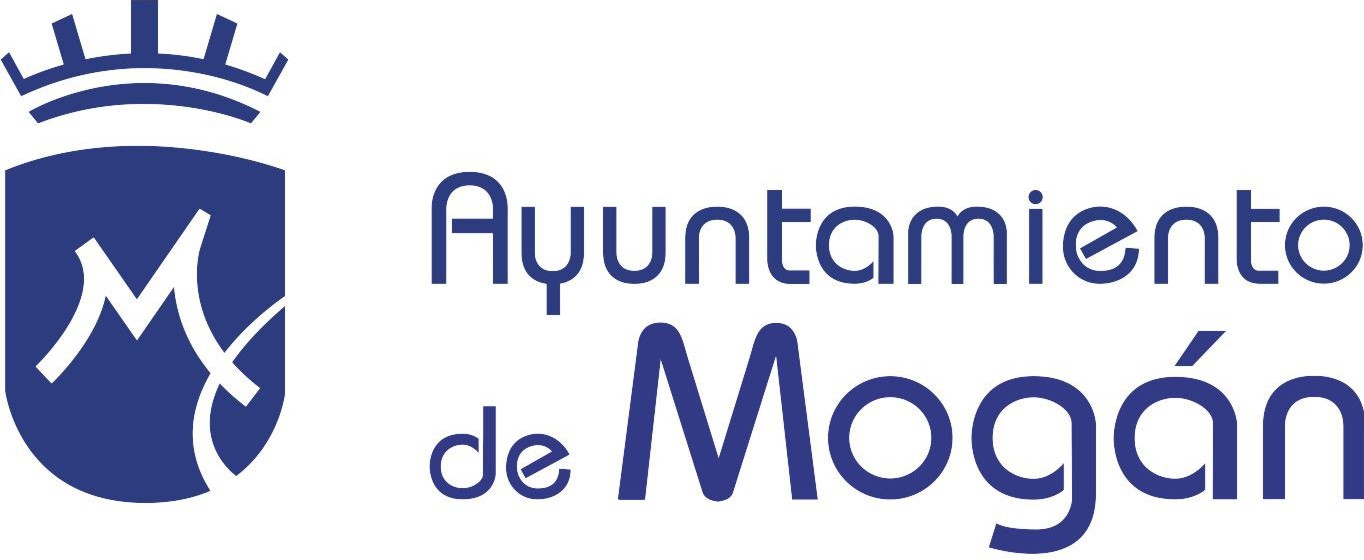 Unidad administrativa de SecretaríaPágina 1 de 2DON DAVID CHAO CASTRO, SECRETARIO GENERAL ACCIDENTAL DEL ILUSTRE AYUNTAMIENTO DE MOGÁN (LAS PALMAS).CERTIFICA: Que el Pleno Municipal, en sesión Extraordinaria celebrada el día 11/11/2021, adoptó, entre otros, el siguiente acuerdo, que literalmente señala:<<3. Expte. 365981/2021. Propuesta para aprobar inicialmente el Presupuesto General del Ayuntamiento de Mogán para el ejercicio 2022.Por mí, el secretario, se da cuenta de la siguiente propuesta emitida por la Concejal de este Ayuntamiento, cuyo tenor literal es el siguiente:“D. Juan Ernesto Hernández Cruz, Concejal Delegado en materia de Hacienda del Ilustre Ayuntamiento de Mogán (Dec. 2.050/2019, de 17 de junio), en virtud de las competencias que me vienen conferidas en la Ley 7/1985, de 2 de abril, Reguladora de las Bases de Régimen Local y formado el expediente de Presupuesto General del Iltre. Ayuntamiento de Mogán para el ejercicio 2022.PROPONE:Único.- En virtud de lo dispuesto en el art. 168 del TRLRHL y 19 del RD. 500/1990, de 20 de abril, por el que se desarrolla el Capítulo primero del Título sexto de la Ley 39/1988, de 28 de diciembre, Reguladora de las Haciendas Locales, en Materia de Presupuestos, APROBAR inicialmente el Presupuesto General del Iltre. Ayuntamiento de Mogán para el ejercicio 2022 que comprende el Presupuesto de la entidad y los estados de gastos e ingresos de las sociedades mercantiles de capital íntegro municipal Mogán Gestión S.L.U y Mogán Socio Cultural S.L.U, así como la Plantilla de Personal, que comprende los puestos de trabajos reservados a Funcionarios, Personal Laboral Fijo, Laboral Temporal, Indefinidos, Bases de Ejecución y Plan Estratégico de Subvenciones, todo ello para el ejercicio 2022.En Mogán, a la fecha de la firma electrónica.”El asunto tratado se incorpora como videoacta digital firmada electrónicamente por el Secretario (a la que se accede a través del enlace web que se describe a continuación), acuerdo adoptado en sesión plenaria celebrada el 22/03/2018. Abierto el turno de intervenciones, se produjeron las siguientes:http://videoactas.mogan.es?meeting=video_202111110000000000_FH.mp4&topic=3A continuación se somete a votación la propuesta, quedando aprobada por nueve votos a favor (CIUCA) y tres abstenciones (PSOE, PP ).>>Y para que así conste y surta los efectos oportunos, expido la presente certificación de orden y con el visto bueno de la Sra. Alcaldesa Presidenta, haciendo constar la salvedad prevista en el art. 206 del Reglamento de Organización, Funcionamiento y Régimen Jurídico de las Entidades Locales, aprobado por Real Decreto 2568/1986, de 28 de noviembre, en el  sentido de que la presenteDocumento firmado por:DAVID CHAO CASTROONALIA BUENO GARCIA (AYUNTAMIENTO DE MOGAN)Cargo:Secretario General Accidental Alcaldesa-PresidentaFecha/hora:11/11/2021 13:0111/11/2021 13:16Página 2 de 2certificación se extrae de la Minuta del Acta la cual queda sujeta a su aprobación, en Mogán , a fecha indicada en la firma digital.Vº Bº,La Alcalde-PresidentaFdo.: Onalia Bueno GarcíaEl Secretario General AccidentalFdo.: David Chao Castro (Decreto 3146/2016, de 2 de diciembre)Documento firmado por:DAVID CHAO CASTROONALIA BUENO GARCIA (AYUNTAMIENTO DE MOGAN)Cargo:Secretario General Accidental Alcaldesa-PresidentaFecha/hora:11/11/2021 13:0111/11/2021 13:16COPIA AUTÉNTICA que puede ser comprobada mediante el Código Seguro de Verificación en https://oat.mogan.es:8448/ventanilla/validacionDoc/index.jsp?entidad=MOGANt006754aa9180410e5a07e52450b1024MINT/GML/acoEXPEDIENTE: APROBACIÓN INICIAL DEL PRESUPUESTO GENERAL DEL AYUNTAMIENTO DE MOGÁN PARA EL EJERCICIO 2022.ASUNTO: PROVIDENCIA DE ALCALDÍAD. Juan Ernesto Hernández Cruz, Concejal Delegado en materia Hacienda del Ilustre Ayuntamiento de Mogán (Decreto nº 2.050/2019, de 17 de junio), en virtud de las competencias que me vienen conferidas en la Ley 7/1985, de 2 de abril, Reguladora de las Bases de Régimen Local, en el ejercicio de la función de formación del Presupuesto General que tengo atribuidas y con la finalidad de poder remitirlo al Pleno en la mayor brevedad posible para su aprobación, enmienda o devoluciónMANIFIESTO:Que en el ejercicio de la función de formación del presupuesto de la Entidad Local que tengo atribuida por el artículo 168.1 del TRLRHL, el proyecto del presupuesto del Ayuntamiento de Mogán para el ejercicio 2022 que presento es el que se incorpora al presente expediente, está equilibrado en ingresos y gastos y asciende a un importe de 60.816.598,37 euros.Que el Consejo de Administración de la Sociedad Mercantil municipal “Mogán Gestión Municipal”, en sesión celebrada el 02/11/2021 aprobó las Previsiones de Ingresos y Gastos para el ejercicio 2022 por un importe equilibrado de ingresos y gastos de 2.380.778,45 euros, así como los programas anuales de actuación, inversiones y financiación para el mismo ejercicio económico, que de igual forma se incorporan al expediente.Que el Consejo de Administración de la Sociedad Mercantil municipal “Mogán Sociocultural”, en sesión celebrada el 29/09/2021 aprobó las Previsiones de Ingresos y Gastos para el ejercicio 2022 por un importe equilibrado de ingresos y gastos de 2.065.627,47 euros, así como los programas anuales de actuación, inversiones y financiación para el mismo ejercicio económico, que de igual forma se incorporan al expediente.Y en virtud de lo anterior,REQUIERO:Al interventor municipal a emitir los informes preceptivos pertinentes, y a tales efectos pongo el expediente completo a su disposición.Avda. de la Constitución, Nº 4 - 35140 Mogán - Las Palmas - Tel: 928 158 800 - Fax: 928 569 166 – CIF: P- 3501300-BINT/GML/acoEXPEDIENTE: APROBACIÓN INICIAL DEL PRESUPUESTO GENERAL DEL AYUNTAMIENTO DE MOGÁN PARA EL EJERCICIO 2022.ASUNTO: PROVIDENCIA DE ALCALDÍAD. Juan Ernesto Hernández Cruz, Concejal Delegado en materia Hacienda del Ilustre Ayuntamiento de Mogán (Decreto nº 2.050/2019, de 17 de junio), en virtud de las competencias que me vienen conferidas en la Ley 7/1985, de 2 de abril, Reguladora de las Bases de Régimen Local, en el ejercicio de la función de formación del Presupuesto General que tengo atribuidas y con la finalidad de poder remitirlo al Pleno en la mayor brevedad posible para su aprobación, enmienda o devoluciónMANIFIESTO:Que en el ejercicio de la función de formación del presupuesto de la Entidad Local que tengo atribuida por el artículo 168.1 del TRLRHL, el proyecto del presupuesto del Ayuntamiento de Mogán para el ejercicio 2022 que presento es el que se incorpora al presente expediente, está equilibrado en ingresos y gastos y asciende a un importe de 60.816.598,37 euros.Que el Consejo de Administración de la Sociedad Mercantil municipal “Mogán Gestión Municipal”, en sesión celebrada el 02/11/2021 aprobó las Previsiones de Ingresos y Gastos para el ejercicio 2022 por un importe equilibrado de ingresos y gastos de 2.380.778,45 euros, así como los programas anuales de actuación, inversiones y financiación para el mismo ejercicio económico, que de igual forma se incorporan al expediente.Que el Consejo de Administración de la Sociedad Mercantil municipal “Mogán Sociocultural”, en sesión celebrada el 29/09/2021 aprobó las Previsiones de Ingresos y Gastos para el ejercicio 2022 por un importe equilibrado de ingresos y gastos de 2.065.627,47 euros, así como los programas anuales de actuación, inversiones y financiación para el mismo ejercicio económico, que de igual forma se incorporan al expediente.Y en virtud de lo anterior,REQUIERO:Al interventor municipal a emitir los informes preceptivos pertinentes, y a tales efectos pongo el expediente completo a su disposición.Avda. de la Constitución, Nº 4 - 35140 Mogán - Las Palmas - Tel: 928 158 800 - Fax: 928 569 166 – CIF: P- 3501300-BINT/GML/acoEXPEDIENTE: APROBACIÓN INICIAL DEL PRESUPUESTO GENERAL DEL AYUNTAMIENTO DE MOGÁN PARA EL EJERCICIO 2022.ASUNTO: PROVIDENCIA DE ALCALDÍAD. Juan Ernesto Hernández Cruz, Concejal Delegado en materia Hacienda del Ilustre Ayuntamiento de Mogán (Decreto nº 2.050/2019, de 17 de junio), en virtud de las competencias que me vienen conferidas en la Ley 7/1985, de 2 de abril, Reguladora de las Bases de Régimen Local, en el ejercicio de la función de formación del Presupuesto General que tengo atribuidas y con la finalidad de poder remitirlo al Pleno en la mayor brevedad posible para su aprobación, enmienda o devoluciónMANIFIESTO:Que en el ejercicio de la función de formación del presupuesto de la Entidad Local que tengo atribuida por el artículo 168.1 del TRLRHL, el proyecto del presupuesto del Ayuntamiento de Mogán para el ejercicio 2022 que presento es el que se incorpora al presente expediente, está equilibrado en ingresos y gastos y asciende a un importe de 60.816.598,37 euros.Que el Consejo de Administración de la Sociedad Mercantil municipal “Mogán Gestión Municipal”, en sesión celebrada el 02/11/2021 aprobó las Previsiones de Ingresos y Gastos para el ejercicio 2022 por un importe equilibrado de ingresos y gastos de 2.380.778,45 euros, así como los programas anuales de actuación, inversiones y financiación para el mismo ejercicio económico, que de igual forma se incorporan al expediente.Que el Consejo de Administración de la Sociedad Mercantil municipal “Mogán Sociocultural”, en sesión celebrada el 29/09/2021 aprobó las Previsiones de Ingresos y Gastos para el ejercicio 2022 por un importe equilibrado de ingresos y gastos de 2.065.627,47 euros, así como los programas anuales de actuación, inversiones y financiación para el mismo ejercicio económico, que de igual forma se incorporan al expediente.Y en virtud de lo anterior,REQUIERO:Al interventor municipal a emitir los informes preceptivos pertinentes, y a tales efectos pongo el expediente completo a su disposición.Avda. de la Constitución, Nº 4 - 35140 Mogán - Las Palmas - Tel: 928 158 800 - Fax: 928 569 166 – CIF: P- 3501300-BCOPIA AUTÉNTICA que puede ser comprobada mediante el Código Seguro de Verificación en https://oat.mogan.es:8448/ventanilla/validacionDoc/index.jsp?entidad=MOGANt006754aa9180410e5a07e52450b1024MDocumento firmado por:Cargo:Fecha/hora:COPIA AUTÉNTICA que puede ser comprobada mediante el Código Seguro de Verificación en https://oat.mogan.es:8448/ventanilla/validacionDoc/index.jsp?entidad=MOGANt006754aa9180410e5a07e52450b1024MJUAN ERNESTO HERNANDEZ CRUZConcejal Delegado de Hacienda04/11/2021 16:38Aplicación Presupuestaria AmpliableAplicación Presupuestaria AmpliableRecurso afectadoRecurso afectado920.83000Préstamos a c/p al personal municipal83000Reintegro de préstamos fuera del sector público a c/p133.22300Transportes32600Tasa por retirada de vehículosCAP.DENOMINACIONCORPORACIONMOGÁN SOCIO-CULTURAL, S.L.U.MOGÁN GESTIÓNMUNICIPAL, S.L.U.SUBTOTALTRANSFER.INTERNASTOTALCONSOLIDADOPRESUPUESTO DE INGRESOSA) OPERACIONES CORRIENTESPRESUPUESTO DE INGRESOSA) OPERACIONES CORRIENTES123456789Impuestos directos16.370.000,0016.370.000,000,0016.370.000,00123456789Impuestos indirectos4.621.059,594.621.059,590,004.621.059,59123456789Tasas y otros ingresos13.870.507,802.065.627,472.380.778,4518.316.913,724.446.405,9213.870.507,80123456789Transferencias corrientes8.308.041,838.308.041,830,008.308.041,83123456789Ingresos patrimoniales0,000,000,000,00123456789B) OPERACIONES DE CAPITAL123456789Enajenación inversiones reales0,000,000,000,00123456789Transferencias de capital1.953.584,021.953.584,020,001.953.584,02123456789Activos Financieros150.000,00150.000,000,00150.000,00123456789Pasivos Financieros15.543.405,1315.543.405,130,0015.543.405,13TOTAL60.816.598,372.065.627,472.380.778,4565.263.004,294.446.405,9260.816.598,37PRESUPUESTO DE GASTOSA) OPERACIONES CORRIENTESPRESUPUESTO DE GASTOSA) OPERACIONES CORRIENTES1Gastos de personal15.866.938,081.822.446,201.424.692,1619.114.076,440,0019.114.076,442Gastos en bienes corrientes25.104.470,89243.181,27936.086,2926.283.738,454.446.405,9221.837.332,533Intereses442.142,00442.142,000,00442.142,004Transferencias corrientes1.635.420,001.635.420,000,001.635.420,00B) OPERACIONES DE CAPITAL6Inversiones17.138.724,0115.000,0017.153.724,010,0017.153.724,017Transferencias de capital56.000,0056.000,000,0056.000,008Activos financieros170.000,00170.000,000,00170.000,009Pasivos financieros402.903,40402.903,400,00402.903,40TOTAL60.816.598,372.065.627,472.375.778,4565.258.004,294.446.405,9260.811.598,37SUPERAVIT / (DEFICIT)-0,000,005.000,005.000,000,005.000,00Documento firmado por:Cargo:Fecha/hora:GONZALO MARTINEZ LAZAROInterventor05/11/2021 09:30Documento firmado por:Cargo:Fecha/hora:GONZALO MARTINEZ LAZAROInterventor05/11/2021 09:30COPIA AUTÉNTICA que puede ser comprobada mediante el Código Seguro de Verificación en https://oat.mogan.es:8448/ventanilla/validacionDoc/index.jsp?entidad=MOGANQ006754aa935040e1fb07e50a80b122cgINT/GML/gmlEXPEDIENTE: Presupuesto General del Ayuntamiento de Mogán para el ejercicio 2022.ASUNTO: Informe de Intervención en virtud del art. 168.4 del TRLRHL.El funcionario que suscribe, Interventor del Ayuntamiento de Mogán, en cumplimiento de la función de informar el Presupuesto General que tengo atribuida por los artículos 168.4 Texto Refundido de la Ley Reguladora de Hacienda Locales, aprobado por Real Decreto Legislativo 2/2004, de 5 de marzo y 18 del Real Decreto 500/1990, de 20 de abril, por el que se desarrolla el Capítulo I del Título VI de la Ley 39/1988, Reguladora de las Haciendas Locales, en materia presupuestaria, y en virtud de la providencia de la Alcaldía de 04/11/2021, tengo a bien emitir el siguiente informeANTECEDENTESSe ha presentado en fecha 04/11/2021 en esta intervención:el proyecto del presupuesto del Ayuntamiento de Mogán para el ejercicio 2022 estando equilibrado en ingresos y gastos y ascendiendo a un importe de 60.816.598,37 euros.las Previsiones de Ingresos y Gastos para el ejercicio 2022 de la Sociedad Mercantil municipal“Mogán Gestión Municipal” por un importe equilibrado de ingresos y gastos de 2.380.778,45 euros, así como los programas anuales de actuación, inversiones y financiación para el mismo ejercicio económico, aprobados por su consejo de administración en fecha 02/11/2021.las Previsiones de Ingresos y Gastos para el ejercicio 2022 de la Sociedad Mercantil municipal“Mogán Sociocultural” por un importe equilibrado de ingresos y gastos de 2.065.627,47 euros, así como los programas anuales de actuación, inversiones y financiación para el mismo ejercicio económico, aprobados por su consejo de administración en fecha 29/09/2021.Se ha comprobado que los créditos consignados en las aplicaciones presupuestarias correspondientes son los adecuados para atender al cumplimiento de compromisos y obligaciones hoy por hoy vigentes, que las estimaciones de recursos económicos son razonablemente los que se prevén liquidar durante el ejercicio 2022, y que el presupuesto se presenta sin déficit inicial. Se han adjuntado las Bases de Ejecución del Presupuesto.Al proyecto del presupuesto general se le ha unido:Plan Cuatrienal de Inversiones y Financiación comprensivo de las dos principales actuaciones más emblemáticas con duración plurianual.Plan de actuaciones y también el Plan de Inversiones de la sociedad mercantil “Mogán Gestión Municipal” por importe de 15.000,00 euros, que tiene carácter anual.Plan de actuaciones de la sociedad mercantil “Mogán Sociocultural” y memoria de actividades.Los Estados Consolidados resumidos por capítulos, armonizados los estados de previsión de Ingresos y Gastos y el presupuesto municipal, así como eliminadas las transferencias internas.El estado de previsión de movimiento y situación de la deuda, con información de la una operación financiera a largo plazo viva que quedará totalmente amortizada en 2022 y una nueva operación financiera igualmente a largo plazo a concertarse en 2022.Se ha comprobado que la estructura presupuestaria coincide con la establecida en Orden EHA/3565/2008, de 3 de diciembre, por la que se aprueba la estructura de los presupuestos de las entidades locales.Por lo que se refiere a la documentación que se acompaña al proyecto del presupuesto del propio Ayuntamiento de Mogán, se ha comprobado que estos documentos son:La memoria explicativaLa liquidación del ejercicio 2020, resumido por capítulos, adjuntándose el decreto de aprobación de la liquidación y los informes de intervención preceptivos.El avance de la liquidación del 2021, resumido por capítulo.Anexo de PersonalAnexo de Inversiones, cuya cuantía total coincide con el total de créditos consignados en el capítulo6 del presupuesto de gasto y cuyas financiaciones también coinciden y están reflejadas en las previsiones iniciales del capítulo 7 del presupuesto de ingresos.Anexo de beneficios fiscalesAnexo de convenios con el Gobierno de Canarias en materia de gasto social.El informe económico-financiero.Avda. de la Constitución, Nº 4 - 35140 Mogán - Las Palmas - Tel: 928 158 800 - Fax: 928 569 166 – CIF: P- 3501300-BINT/GML/gmlEXPEDIENTE: Presupuesto General del Ayuntamiento de Mogán para el ejercicio 2022.ASUNTO: Informe de Intervención en virtud del art. 168.4 del TRLRHL.El funcionario que suscribe, Interventor del Ayuntamiento de Mogán, en cumplimiento de la función de informar el Presupuesto General que tengo atribuida por los artículos 168.4 Texto Refundido de la Ley Reguladora de Hacienda Locales, aprobado por Real Decreto Legislativo 2/2004, de 5 de marzo y 18 del Real Decreto 500/1990, de 20 de abril, por el que se desarrolla el Capítulo I del Título VI de la Ley 39/1988, Reguladora de las Haciendas Locales, en materia presupuestaria, y en virtud de la providencia de la Alcaldía de 04/11/2021, tengo a bien emitir el siguiente informeANTECEDENTESSe ha presentado en fecha 04/11/2021 en esta intervención:el proyecto del presupuesto del Ayuntamiento de Mogán para el ejercicio 2022 estando equilibrado en ingresos y gastos y ascendiendo a un importe de 60.816.598,37 euros.las Previsiones de Ingresos y Gastos para el ejercicio 2022 de la Sociedad Mercantil municipal“Mogán Gestión Municipal” por un importe equilibrado de ingresos y gastos de 2.380.778,45 euros, así como los programas anuales de actuación, inversiones y financiación para el mismo ejercicio económico, aprobados por su consejo de administración en fecha 02/11/2021.las Previsiones de Ingresos y Gastos para el ejercicio 2022 de la Sociedad Mercantil municipal“Mogán Sociocultural” por un importe equilibrado de ingresos y gastos de 2.065.627,47 euros, así como los programas anuales de actuación, inversiones y financiación para el mismo ejercicio económico, aprobados por su consejo de administración en fecha 29/09/2021.Se ha comprobado que los créditos consignados en las aplicaciones presupuestarias correspondientes son los adecuados para atender al cumplimiento de compromisos y obligaciones hoy por hoy vigentes, que las estimaciones de recursos económicos son razonablemente los que se prevén liquidar durante el ejercicio 2022, y que el presupuesto se presenta sin déficit inicial. Se han adjuntado las Bases de Ejecución del Presupuesto.Al proyecto del presupuesto general se le ha unido:Plan Cuatrienal de Inversiones y Financiación comprensivo de las dos principales actuaciones más emblemáticas con duración plurianual.Plan de actuaciones y también el Plan de Inversiones de la sociedad mercantil “Mogán Gestión Municipal” por importe de 15.000,00 euros, que tiene carácter anual.Plan de actuaciones de la sociedad mercantil “Mogán Sociocultural” y memoria de actividades.Los Estados Consolidados resumidos por capítulos, armonizados los estados de previsión de Ingresos y Gastos y el presupuesto municipal, así como eliminadas las transferencias internas.El estado de previsión de movimiento y situación de la deuda, con información de la una operación financiera a largo plazo viva que quedará totalmente amortizada en 2022 y una nueva operación financiera igualmente a largo plazo a concertarse en 2022.Se ha comprobado que la estructura presupuestaria coincide con la establecida en Orden EHA/3565/2008, de 3 de diciembre, por la que se aprueba la estructura de los presupuestos de las entidades locales.Por lo que se refiere a la documentación que se acompaña al proyecto del presupuesto del propio Ayuntamiento de Mogán, se ha comprobado que estos documentos son:La memoria explicativaLa liquidación del ejercicio 2020, resumido por capítulos, adjuntándose el decreto de aprobación de la liquidación y los informes de intervención preceptivos.El avance de la liquidación del 2021, resumido por capítulo.Anexo de PersonalAnexo de Inversiones, cuya cuantía total coincide con el total de créditos consignados en el capítulo6 del presupuesto de gasto y cuyas financiaciones también coinciden y están reflejadas en las previsiones iniciales del capítulo 7 del presupuesto de ingresos.Anexo de beneficios fiscalesAnexo de convenios con el Gobierno de Canarias en materia de gasto social.El informe económico-financiero.Avda. de la Constitución, Nº 4 - 35140 Mogán - Las Palmas - Tel: 928 158 800 - Fax: 928 569 166 – CIF: P- 3501300-BINT/GML/gmlEXPEDIENTE: Presupuesto General del Ayuntamiento de Mogán para el ejercicio 2022.ASUNTO: Informe de Intervención en virtud del art. 168.4 del TRLRHL.El funcionario que suscribe, Interventor del Ayuntamiento de Mogán, en cumplimiento de la función de informar el Presupuesto General que tengo atribuida por los artículos 168.4 Texto Refundido de la Ley Reguladora de Hacienda Locales, aprobado por Real Decreto Legislativo 2/2004, de 5 de marzo y 18 del Real Decreto 500/1990, de 20 de abril, por el que se desarrolla el Capítulo I del Título VI de la Ley 39/1988, Reguladora de las Haciendas Locales, en materia presupuestaria, y en virtud de la providencia de la Alcaldía de 04/11/2021, tengo a bien emitir el siguiente informeANTECEDENTESSe ha presentado en fecha 04/11/2021 en esta intervención:el proyecto del presupuesto del Ayuntamiento de Mogán para el ejercicio 2022 estando equilibrado en ingresos y gastos y ascendiendo a un importe de 60.816.598,37 euros.las Previsiones de Ingresos y Gastos para el ejercicio 2022 de la Sociedad Mercantil municipal“Mogán Gestión Municipal” por un importe equilibrado de ingresos y gastos de 2.380.778,45 euros, así como los programas anuales de actuación, inversiones y financiación para el mismo ejercicio económico, aprobados por su consejo de administración en fecha 02/11/2021.las Previsiones de Ingresos y Gastos para el ejercicio 2022 de la Sociedad Mercantil municipal“Mogán Sociocultural” por un importe equilibrado de ingresos y gastos de 2.065.627,47 euros, así como los programas anuales de actuación, inversiones y financiación para el mismo ejercicio económico, aprobados por su consejo de administración en fecha 29/09/2021.Se ha comprobado que los créditos consignados en las aplicaciones presupuestarias correspondientes son los adecuados para atender al cumplimiento de compromisos y obligaciones hoy por hoy vigentes, que las estimaciones de recursos económicos son razonablemente los que se prevén liquidar durante el ejercicio 2022, y que el presupuesto se presenta sin déficit inicial. Se han adjuntado las Bases de Ejecución del Presupuesto.Al proyecto del presupuesto general se le ha unido:Plan Cuatrienal de Inversiones y Financiación comprensivo de las dos principales actuaciones más emblemáticas con duración plurianual.Plan de actuaciones y también el Plan de Inversiones de la sociedad mercantil “Mogán Gestión Municipal” por importe de 15.000,00 euros, que tiene carácter anual.Plan de actuaciones de la sociedad mercantil “Mogán Sociocultural” y memoria de actividades.Los Estados Consolidados resumidos por capítulos, armonizados los estados de previsión de Ingresos y Gastos y el presupuesto municipal, así como eliminadas las transferencias internas.El estado de previsión de movimiento y situación de la deuda, con información de la una operación financiera a largo plazo viva que quedará totalmente amortizada en 2022 y una nueva operación financiera igualmente a largo plazo a concertarse en 2022.Se ha comprobado que la estructura presupuestaria coincide con la establecida en Orden EHA/3565/2008, de 3 de diciembre, por la que se aprueba la estructura de los presupuestos de las entidades locales.Por lo que se refiere a la documentación que se acompaña al proyecto del presupuesto del propio Ayuntamiento de Mogán, se ha comprobado que estos documentos son:La memoria explicativaLa liquidación del ejercicio 2020, resumido por capítulos, adjuntándose el decreto de aprobación de la liquidación y los informes de intervención preceptivos.El avance de la liquidación del 2021, resumido por capítulo.Anexo de PersonalAnexo de Inversiones, cuya cuantía total coincide con el total de créditos consignados en el capítulo6 del presupuesto de gasto y cuyas financiaciones también coinciden y están reflejadas en las previsiones iniciales del capítulo 7 del presupuesto de ingresos.Anexo de beneficios fiscalesAnexo de convenios con el Gobierno de Canarias en materia de gasto social.El informe económico-financiero.Avda. de la Constitución, Nº 4 - 35140 Mogán - Las Palmas - Tel: 928 158 800 - Fax: 928 569 166 – CIF: P- 3501300-BCOPIA AUTÉNTICA que puede ser comprobada mediante el Código Seguro de Verificación en https://oat.mogan.es:8448/ventanilla/validacionDoc/index.jsp?entidad=MOGANQ006754aa935040e1fb07e50a80b122cgDocumento firmado por:Cargo:Fecha/hora:COPIA AUTÉNTICA que puede ser comprobada mediante el Código Seguro de Verificación en https://oat.mogan.es:8448/ventanilla/validacionDoc/index.jsp?entidad=MOGANQ006754aa935040e1fb07e50a80b122cgGONZALO MARTINEZ LAZAROInterventor05/11/2021 09:30COPIA AUTÉNTICA que puede ser comprobada mediante el Código Seguro de Verificación en https://oat.mogan.es:8448/ventanilla/validacionDoc/index.jsp?entidad=MOGANQ006754aa935040e1fb07e50a80b122cgINT/GML/gmlSe ha observado que el expediente se está tramitando de conformidad con lo establecido en el TRLRHL, si bien la remisión de los proyectos de los presupuestos y de los Estados de previsión de ingresos y gastos de las sociedades mercantiles se ha realizado extemporaneamente.Obran en el expediente informe de esta intervención relativo al cumplimiento de los objetivos de estabilidad presupuestaria, deuda pública y regla de gasto.FUNDAMENTOS JURÍDICOS ICONTENIDO DEL PRESUPUESTOConforme al artículo 164 TRLRHL, el presupuesto general está integrado por:El presupuesto de la propia entidad.Los de los organismos autónomos dependientes de esta.Los estados de previsión de gastos e ingresos de las sociedades mercantiles cuyo capital social pertenezca íntegramente a la entidad local.Conforme al artículo 165 del TRLRHL, el presupuesto general contendrá:Los estados de gastos, en los que se incluirán, con la debida especificación, los créditos necesarios para atender al cumplimiento de las obligaciones.Los estados de ingresos, en los que figurarán las estimaciones de los distintos recursos económicos a liquidar durante el ejercicio.Así mismo, se incluirá las Bases de Ejecución del Presupuesto.Conforme al artículo 166 del TRLRHL, al presupuesto general se unirán como anexos:Los planes y programas de inversión y financiación para un plazo de cuatro años.Los programas anuales de actuación, inversiones y financiación de las sociedades mercantiles.El estado de consolidación del presupuesto de la propia entidad con el de todos los presupuestos y estados de previsión de sus organismos autónomos y sociedades mercantiles.El estado de previsión de movimientos y situación de la deuda.Los programas anuales de actuación, inversiones y financiación de las Sociedades mercantiles comprenderán:El estado de inversiones reales y financieras a efectuar durante el ejercicio.El estado de las fuentes de financiación de las inversiones con especial referencia a las aportaciones a percibir de la Entidad local o de sus Organismos autónomos.La relación de los objetivos a alcanzar y de las rentas que se esperan generar.Memoria de las actividades que vayan a realizarse en el ejercicio.Para efectuar la consolidación del presupuesto de la propia Entidad con el de todos los presupuestos y estados de previsión de sus Organismos y Sociedades mercantiles se procederá, con carácter general, del siguiente modo:Deberán armonizarse, en su caso, los presupuestos de los Organismos autónomos y los estados de previsión de las Sociedades mercantiles con el presupuesto de la propia Entidad.Deberá efectuarse la eliminación de las operaciones internas: Transferencias, subvenciones, aportaciones de capital o participaciones en beneficios y otras de similar naturaleza.El estado de consolidación, se presentará, como mínimo, a nivel de grupo de función y capítulo.Conforme al artículo 168 del TRLRHL, al presupuesto de la propia entidad local habrá de unirse la siguiente documentación:Memoria explicativa de su contenido y de las principales modificaciones en relación al anterior.Liquidación del presupuesto del ejercicio anterior y avance de la del corriente.Anexo de personal de la Entidad Local.Anexo de las inversiones a realizar en el ejercicio.Anexo de beneficios fiscales en tributos locales conteniendo información detallada de losAvda. de la Constitución, Nº 4 - 35140 Mogán - Las Palmas - Tel: 928 158 800 - Fax: 928 569 166 – CIF: P- 3501300-BINT/GML/gmlSe ha observado que el expediente se está tramitando de conformidad con lo establecido en el TRLRHL, si bien la remisión de los proyectos de los presupuestos y de los Estados de previsión de ingresos y gastos de las sociedades mercantiles se ha realizado extemporaneamente.Obran en el expediente informe de esta intervención relativo al cumplimiento de los objetivos de estabilidad presupuestaria, deuda pública y regla de gasto.FUNDAMENTOS JURÍDICOS ICONTENIDO DEL PRESUPUESTOConforme al artículo 164 TRLRHL, el presupuesto general está integrado por:El presupuesto de la propia entidad.Los de los organismos autónomos dependientes de esta.Los estados de previsión de gastos e ingresos de las sociedades mercantiles cuyo capital social pertenezca íntegramente a la entidad local.Conforme al artículo 165 del TRLRHL, el presupuesto general contendrá:Los estados de gastos, en los que se incluirán, con la debida especificación, los créditos necesarios para atender al cumplimiento de las obligaciones.Los estados de ingresos, en los que figurarán las estimaciones de los distintos recursos económicos a liquidar durante el ejercicio.Así mismo, se incluirá las Bases de Ejecución del Presupuesto.Conforme al artículo 166 del TRLRHL, al presupuesto general se unirán como anexos:Los planes y programas de inversión y financiación para un plazo de cuatro años.Los programas anuales de actuación, inversiones y financiación de las sociedades mercantiles.El estado de consolidación del presupuesto de la propia entidad con el de todos los presupuestos y estados de previsión de sus organismos autónomos y sociedades mercantiles.El estado de previsión de movimientos y situación de la deuda.Los programas anuales de actuación, inversiones y financiación de las Sociedades mercantiles comprenderán:El estado de inversiones reales y financieras a efectuar durante el ejercicio.El estado de las fuentes de financiación de las inversiones con especial referencia a las aportaciones a percibir de la Entidad local o de sus Organismos autónomos.La relación de los objetivos a alcanzar y de las rentas que se esperan generar.Memoria de las actividades que vayan a realizarse en el ejercicio.Para efectuar la consolidación del presupuesto de la propia Entidad con el de todos los presupuestos y estados de previsión de sus Organismos y Sociedades mercantiles se procederá, con carácter general, del siguiente modo:Deberán armonizarse, en su caso, los presupuestos de los Organismos autónomos y los estados de previsión de las Sociedades mercantiles con el presupuesto de la propia Entidad.Deberá efectuarse la eliminación de las operaciones internas: Transferencias, subvenciones, aportaciones de capital o participaciones en beneficios y otras de similar naturaleza.El estado de consolidación, se presentará, como mínimo, a nivel de grupo de función y capítulo.Conforme al artículo 168 del TRLRHL, al presupuesto de la propia entidad local habrá de unirse la siguiente documentación:Memoria explicativa de su contenido y de las principales modificaciones en relación al anterior.Liquidación del presupuesto del ejercicio anterior y avance de la del corriente.Anexo de personal de la Entidad Local.Anexo de las inversiones a realizar en el ejercicio.Anexo de beneficios fiscales en tributos locales conteniendo información detallada de losAvda. de la Constitución, Nº 4 - 35140 Mogán - Las Palmas - Tel: 928 158 800 - Fax: 928 569 166 – CIF: P- 3501300-BINT/GML/gmlSe ha observado que el expediente se está tramitando de conformidad con lo establecido en el TRLRHL, si bien la remisión de los proyectos de los presupuestos y de los Estados de previsión de ingresos y gastos de las sociedades mercantiles se ha realizado extemporaneamente.Obran en el expediente informe de esta intervención relativo al cumplimiento de los objetivos de estabilidad presupuestaria, deuda pública y regla de gasto.FUNDAMENTOS JURÍDICOS ICONTENIDO DEL PRESUPUESTOConforme al artículo 164 TRLRHL, el presupuesto general está integrado por:El presupuesto de la propia entidad.Los de los organismos autónomos dependientes de esta.Los estados de previsión de gastos e ingresos de las sociedades mercantiles cuyo capital social pertenezca íntegramente a la entidad local.Conforme al artículo 165 del TRLRHL, el presupuesto general contendrá:Los estados de gastos, en los que se incluirán, con la debida especificación, los créditos necesarios para atender al cumplimiento de las obligaciones.Los estados de ingresos, en los que figurarán las estimaciones de los distintos recursos económicos a liquidar durante el ejercicio.Así mismo, se incluirá las Bases de Ejecución del Presupuesto.Conforme al artículo 166 del TRLRHL, al presupuesto general se unirán como anexos:Los planes y programas de inversión y financiación para un plazo de cuatro años.Los programas anuales de actuación, inversiones y financiación de las sociedades mercantiles.El estado de consolidación del presupuesto de la propia entidad con el de todos los presupuestos y estados de previsión de sus organismos autónomos y sociedades mercantiles.El estado de previsión de movimientos y situación de la deuda.Los programas anuales de actuación, inversiones y financiación de las Sociedades mercantiles comprenderán:El estado de inversiones reales y financieras a efectuar durante el ejercicio.El estado de las fuentes de financiación de las inversiones con especial referencia a las aportaciones a percibir de la Entidad local o de sus Organismos autónomos.La relación de los objetivos a alcanzar y de las rentas que se esperan generar.Memoria de las actividades que vayan a realizarse en el ejercicio.Para efectuar la consolidación del presupuesto de la propia Entidad con el de todos los presupuestos y estados de previsión de sus Organismos y Sociedades mercantiles se procederá, con carácter general, del siguiente modo:Deberán armonizarse, en su caso, los presupuestos de los Organismos autónomos y los estados de previsión de las Sociedades mercantiles con el presupuesto de la propia Entidad.Deberá efectuarse la eliminación de las operaciones internas: Transferencias, subvenciones, aportaciones de capital o participaciones en beneficios y otras de similar naturaleza.El estado de consolidación, se presentará, como mínimo, a nivel de grupo de función y capítulo.Conforme al artículo 168 del TRLRHL, al presupuesto de la propia entidad local habrá de unirse la siguiente documentación:Memoria explicativa de su contenido y de las principales modificaciones en relación al anterior.Liquidación del presupuesto del ejercicio anterior y avance de la del corriente.Anexo de personal de la Entidad Local.Anexo de las inversiones a realizar en el ejercicio.Anexo de beneficios fiscales en tributos locales conteniendo información detallada de losAvda. de la Constitución, Nº 4 - 35140 Mogán - Las Palmas - Tel: 928 158 800 - Fax: 928 569 166 – CIF: P- 3501300-BCOPIA AUTÉNTICA que puede ser comprobada mediante el Código Seguro de Verificación en https://oat.mogan.es:8448/ventanilla/validacionDoc/index.jsp?entidad=MOGANQ006754aa935040e1fb07e50a80b122cgDocumento firmado por:Cargo:Fecha/hora:COPIA AUTÉNTICA que puede ser comprobada mediante el Código Seguro de Verificación en https://oat.mogan.es:8448/ventanilla/validacionDoc/index.jsp?entidad=MOGANQ006754aa935040e1fb07e50a80b122cgGONZALO MARTINEZ LAZAROInterventor05/11/2021 09:30COPIA AUTÉNTICA que puede ser comprobada mediante el Código Seguro de Verificación en https://oat.mogan.es:8448/ventanilla/validacionDoc/index.jsp?entidad=MOGANQ006754aa935040e1fb07e50a80b122cgINT/GML/gmlbeneficios fiscales y su incidencia en los ingresos de cada Entidad Local.Anexo con información relativa a los convenios suscritos con las Comunidades Autónomas en materia de gasto social.Un informe económico-financiero.IITRAMITACIÓN DEL EXPEDIENTE Y COMPETENCIA PARA APROBACIÓNConforme al artículo 168 del TRLRHL, las sociedades mercantiles deben remitir sus previsiones de gastos e ingresos y sus programas anuales de actuación inversión y financiación antes del 15 de septiembre del ejercicio precedente al que correspondan.El presidente, sobre la base del presupuesto de la propia corporación y los de los organismos autónomos y los estados de previsión de Ingresos y Gastos de las sociedades mercantiles, formará el Presupuesto General y una vez informado por el Interventor, lo remitirá al Pleno antes del 15 de octubre del año precedente al que corresponda, para su aprobación, enmienda o devolución. El acuerdo de aprobación será único, no pudiendo aprobarse ninguno de ellos de forma separada.Conforme al artículo 169 del TRLRHL, aprobado inicialmente el presupuesto general, se expondrá al público, previo anuncio en el boletín oficial de la provincia por 15 días, durante los cuales los interesados podrán examinarlos y presentar reclamaciones ante el Pleno. El presupuesto se considerará definitivamente aprobado si durante el citado plazo no se hubiesen presentado reclamaciones ; en caso contrario, el Pleno dispondrá de un plazo de un mes para resolverlas.La aprobación definitiva del presupuesto general por el Pleno de la corporación habrá de realizarse antes del día 31 de diciembre del año anterior al del ejercicio en que deba aplicarse.El presupuesto general, definitivamente aprobado, será insertado en el boletín oficial de la corporación, si lo tuviera, y, resumido por capítulos de cada uno de los presupuestos que lo integran, en el de la provincia.Del presupuesto general definitivamente aprobado se remitirá copia a la Administración del Estado y a la correspondiente comunidad autónoma.El presupuesto entrará en vigor, en el ejercicio correspondiente, una vez publicado.IIIRECLAMACIONES E IMPUGNACIONESA efectos de las reclamaciones durante el periodo de exposición al público, tendrán la consideración de interesados:Los habitantes en el territorio de la respectiva entidad local.Los que resulten directamente afectados, aunque no habiten en el territorio de la entidad local.Los colegios oficiales, cámaras oficiales, sindicatos, asociaciones y demás entidades legalmente constituidas para velar por intereses profesionales o económicos y vecinales, cuando actúen en defensa de los que les son propios.Únicamente podrán entablarse reclamaciones contra el presupuesto:Por no haberse ajustado su elaboración y aprobación a los trámites establecidos en esta ley.Por omitir el crédito necesario para el cumplimiento de obligaciones exigibles a la entidad local, en virtud de precepto legal o de cualquier otro título legítimo.Por ser de manifiesta insuficiencia los ingresos con relación a los gastos presupuestados o bien de estos respecto a las necesidades para las que esté previsto.Por lo que se refiere a la materia de impugnación, cabe destacar que:Contra la aprobación definitiva del presupuesto podrá interponerse directamente recurso contencioso- administrativo, en la forma y plazos que establecen las normas de dicha jurisdicción.El Tribunal de Cuentas deberá informar previamente a la resolución del recurso cuando la impugnación afecte o se refiera a la nivelación presupuestaria.La interposición de recursos no suspenderá por sí sola la aplicación del presupuesto definitivamente aprobado por la corporación.IVESTABILIDAD PRESUPUESTARIA Y SOSTENIBILIDAD FINANCIERAEl artículo 165 del TRLRHL establece que “el presupuesto general atenderá al cumplimiento del principio de estabilidad”. En el apartado 4 del mismo precepto, se destaca que : “Cada uno de los presupuestos que seAvda. de la Constitución, Nº 4 - 35140 Mogán - Las Palmas - Tel: 928 158 800 - Fax: 928 569 166 – CIF: P- 3501300-BINT/GML/gmlbeneficios fiscales y su incidencia en los ingresos de cada Entidad Local.Anexo con información relativa a los convenios suscritos con las Comunidades Autónomas en materia de gasto social.Un informe económico-financiero.IITRAMITACIÓN DEL EXPEDIENTE Y COMPETENCIA PARA APROBACIÓNConforme al artículo 168 del TRLRHL, las sociedades mercantiles deben remitir sus previsiones de gastos e ingresos y sus programas anuales de actuación inversión y financiación antes del 15 de septiembre del ejercicio precedente al que correspondan.El presidente, sobre la base del presupuesto de la propia corporación y los de los organismos autónomos y los estados de previsión de Ingresos y Gastos de las sociedades mercantiles, formará el Presupuesto General y una vez informado por el Interventor, lo remitirá al Pleno antes del 15 de octubre del año precedente al que corresponda, para su aprobación, enmienda o devolución. El acuerdo de aprobación será único, no pudiendo aprobarse ninguno de ellos de forma separada.Conforme al artículo 169 del TRLRHL, aprobado inicialmente el presupuesto general, se expondrá al público, previo anuncio en el boletín oficial de la provincia por 15 días, durante los cuales los interesados podrán examinarlos y presentar reclamaciones ante el Pleno. El presupuesto se considerará definitivamente aprobado si durante el citado plazo no se hubiesen presentado reclamaciones ; en caso contrario, el Pleno dispondrá de un plazo de un mes para resolverlas.La aprobación definitiva del presupuesto general por el Pleno de la corporación habrá de realizarse antes del día 31 de diciembre del año anterior al del ejercicio en que deba aplicarse.El presupuesto general, definitivamente aprobado, será insertado en el boletín oficial de la corporación, si lo tuviera, y, resumido por capítulos de cada uno de los presupuestos que lo integran, en el de la provincia.Del presupuesto general definitivamente aprobado se remitirá copia a la Administración del Estado y a la correspondiente comunidad autónoma.El presupuesto entrará en vigor, en el ejercicio correspondiente, una vez publicado.IIIRECLAMACIONES E IMPUGNACIONESA efectos de las reclamaciones durante el periodo de exposición al público, tendrán la consideración de interesados:Los habitantes en el territorio de la respectiva entidad local.Los que resulten directamente afectados, aunque no habiten en el territorio de la entidad local.Los colegios oficiales, cámaras oficiales, sindicatos, asociaciones y demás entidades legalmente constituidas para velar por intereses profesionales o económicos y vecinales, cuando actúen en defensa de los que les son propios.Únicamente podrán entablarse reclamaciones contra el presupuesto:Por no haberse ajustado su elaboración y aprobación a los trámites establecidos en esta ley.Por omitir el crédito necesario para el cumplimiento de obligaciones exigibles a la entidad local, en virtud de precepto legal o de cualquier otro título legítimo.Por ser de manifiesta insuficiencia los ingresos con relación a los gastos presupuestados o bien de estos respecto a las necesidades para las que esté previsto.Por lo que se refiere a la materia de impugnación, cabe destacar que:Contra la aprobación definitiva del presupuesto podrá interponerse directamente recurso contencioso- administrativo, en la forma y plazos que establecen las normas de dicha jurisdicción.El Tribunal de Cuentas deberá informar previamente a la resolución del recurso cuando la impugnación afecte o se refiera a la nivelación presupuestaria.La interposición de recursos no suspenderá por sí sola la aplicación del presupuesto definitivamente aprobado por la corporación.IVESTABILIDAD PRESUPUESTARIA Y SOSTENIBILIDAD FINANCIERAEl artículo 165 del TRLRHL establece que “el presupuesto general atenderá al cumplimiento del principio de estabilidad”. En el apartado 4 del mismo precepto, se destaca que : “Cada uno de los presupuestos que seAvda. de la Constitución, Nº 4 - 35140 Mogán - Las Palmas - Tel: 928 158 800 - Fax: 928 569 166 – CIF: P- 3501300-BINT/GML/gmlbeneficios fiscales y su incidencia en los ingresos de cada Entidad Local.Anexo con información relativa a los convenios suscritos con las Comunidades Autónomas en materia de gasto social.Un informe económico-financiero.IITRAMITACIÓN DEL EXPEDIENTE Y COMPETENCIA PARA APROBACIÓNConforme al artículo 168 del TRLRHL, las sociedades mercantiles deben remitir sus previsiones de gastos e ingresos y sus programas anuales de actuación inversión y financiación antes del 15 de septiembre del ejercicio precedente al que correspondan.El presidente, sobre la base del presupuesto de la propia corporación y los de los organismos autónomos y los estados de previsión de Ingresos y Gastos de las sociedades mercantiles, formará el Presupuesto General y una vez informado por el Interventor, lo remitirá al Pleno antes del 15 de octubre del año precedente al que corresponda, para su aprobación, enmienda o devolución. El acuerdo de aprobación será único, no pudiendo aprobarse ninguno de ellos de forma separada.Conforme al artículo 169 del TRLRHL, aprobado inicialmente el presupuesto general, se expondrá al público, previo anuncio en el boletín oficial de la provincia por 15 días, durante los cuales los interesados podrán examinarlos y presentar reclamaciones ante el Pleno. El presupuesto se considerará definitivamente aprobado si durante el citado plazo no se hubiesen presentado reclamaciones ; en caso contrario, el Pleno dispondrá de un plazo de un mes para resolverlas.La aprobación definitiva del presupuesto general por el Pleno de la corporación habrá de realizarse antes del día 31 de diciembre del año anterior al del ejercicio en que deba aplicarse.El presupuesto general, definitivamente aprobado, será insertado en el boletín oficial de la corporación, si lo tuviera, y, resumido por capítulos de cada uno de los presupuestos que lo integran, en el de la provincia.Del presupuesto general definitivamente aprobado se remitirá copia a la Administración del Estado y a la correspondiente comunidad autónoma.El presupuesto entrará en vigor, en el ejercicio correspondiente, una vez publicado.IIIRECLAMACIONES E IMPUGNACIONESA efectos de las reclamaciones durante el periodo de exposición al público, tendrán la consideración de interesados:Los habitantes en el territorio de la respectiva entidad local.Los que resulten directamente afectados, aunque no habiten en el territorio de la entidad local.Los colegios oficiales, cámaras oficiales, sindicatos, asociaciones y demás entidades legalmente constituidas para velar por intereses profesionales o económicos y vecinales, cuando actúen en defensa de los que les son propios.Únicamente podrán entablarse reclamaciones contra el presupuesto:Por no haberse ajustado su elaboración y aprobación a los trámites establecidos en esta ley.Por omitir el crédito necesario para el cumplimiento de obligaciones exigibles a la entidad local, en virtud de precepto legal o de cualquier otro título legítimo.Por ser de manifiesta insuficiencia los ingresos con relación a los gastos presupuestados o bien de estos respecto a las necesidades para las que esté previsto.Por lo que se refiere a la materia de impugnación, cabe destacar que:Contra la aprobación definitiva del presupuesto podrá interponerse directamente recurso contencioso- administrativo, en la forma y plazos que establecen las normas de dicha jurisdicción.El Tribunal de Cuentas deberá informar previamente a la resolución del recurso cuando la impugnación afecte o se refiera a la nivelación presupuestaria.La interposición de recursos no suspenderá por sí sola la aplicación del presupuesto definitivamente aprobado por la corporación.IVESTABILIDAD PRESUPUESTARIA Y SOSTENIBILIDAD FINANCIERAEl artículo 165 del TRLRHL establece que “el presupuesto general atenderá al cumplimiento del principio de estabilidad”. En el apartado 4 del mismo precepto, se destaca que : “Cada uno de los presupuestos que seAvda. de la Constitución, Nº 4 - 35140 Mogán - Las Palmas - Tel: 928 158 800 - Fax: 928 569 166 – CIF: P- 3501300-BCOPIA AUTÉNTICA que puede ser comprobada mediante el Código Seguro de Verificación en https://oat.mogan.es:8448/ventanilla/validacionDoc/index.jsp?entidad=MOGANQ006754aa935040e1fb07e50a80b122cgDocumento firmado por:Cargo:Fecha/hora:COPIA AUTÉNTICA que puede ser comprobada mediante el Código Seguro de Verificación en https://oat.mogan.es:8448/ventanilla/validacionDoc/index.jsp?entidad=MOGANQ006754aa935040e1fb07e50a80b122cgGONZALO MARTINEZ LAZAROInterventor05/11/2021 09:30COPIA AUTÉNTICA que puede ser comprobada mediante el Código Seguro de Verificación en https://oat.mogan.es:8448/ventanilla/validacionDoc/index.jsp?entidad=MOGANQ006754aa935040e1fb07e50a80b122cgINT/GML/gmlintegran en el presupuesto general deberá aprobarse sin déficit inicial.”Por su parte, la Ley Orgánica 2/2012, de 27 de abril, de Estabilidad Presupuestaria y Sostenibilidad Financiera (LOEPSF) establece que:La elaboración, aprobación y ejecución de los Presupuestos … se realizará en un marco deestabilidad presupuestaria, coherente con la normativa europea.Las Corporaciones Locales deberán mantener una posición de equilibrio o superávit presupuestario.Las Corporaciones Locales aprobarán un límite máximo de gasto no financiero, coherente con elobjetivo de estabilidad presupuestaria y la regla de gasto, que marcará el techo de asignación de recursos de sus Presupuestos.No obstante lo anterior, el artículo 135.4 de la Constitución dispone que “Los límites de déficit estructural y de volumen de deuda pública sólo podrán superarse en caso de catástrofes naturales, recesión económica o situaciones de emergencia extraordinaria que escapen al control del Estado y perjudiquen considerablemente la situación financiera o la sostenibilidad económica o social del Estado, apreciadas por la mayoría absoluta de los miembros del Congreso de los Diputados”.El Congreso de los Diputados en su sesión de 20 de octubre de 2020 apreció, por mayoría absoluta de sus miembros, que se da una situación de emergencia extraordinaria que motiva la suspensión de las reglas fiscales, tal y como señala la instrucción FAQ de la Secretaría General de Financiación Autonómica y Local del Ministerio de Hacienda. Esa misma instrucción señala que “En cuanto a los objetivos de estabilidad y de deuda pública, y la regla de gasto, aprobados por el Gobierno el 11 de febrero de 2020 son inaplicables al aprobar éste su suspensión.” El Congreso ha aprobado el 13/09/2021 por segundo año consecutivo la suspensión de las reglas fiscales para 2022 ante la persistencia de la pandemia, con 198 votos a favor, 54 en contra y 97 abstenciones. La Cámara Baja ha activado así los artículos 135.4 de la Constitución y delde la Ley de Estabilidad Presupuestaria, que permiten aparcar los objetivos de déficit y deuda en situaciones de emergencia extraordinaria.CONCLUSIONES PARCIALESTanto el proyecto de presupuesto del Ayuntamiento de Mogán como los Estados de Previsión de Ingresos y Gastos de las Sociedades dependientes presentan nivelados en ingresos y gastos, no estando obligados por precepto legal a aprobarse con superávit, al presentar todos los organismos remanente de tesorería para gastos generales positivo en el último ejercicio liquidado.El presupuesto de ingresos de la Corporación se ha estimado utilizando como base las previsiones de ingresos de los capítulos 1 a 3, en base a las estimaciones realizadas por “Mogán Gestión Municipal”. Esta intervención estima que se ha hecho una previsión realista de ingresos.Los créditos presupuestados en gastos se consideran suficientes para atender los gastos de funcionamiento de los servicios y el derivado de la deuda.Los créditos presupuestados para gastos de personal cumplen con lo establecido en la Ley de Presupuestos Generales del Estado. Además, cumple lo establecido en el artículo 7 del Real Decreto 861/1986, de 25 de abril, por el que se establece el Régimen de las Retribuciones de los Funcionarios de Administración Local.El presupuesto consolidado incumple los objetivos de Estabilidad Presupuestaria, si bien, este dato es a puro efecto informativo debido a la suspensión de las reglas fiscales.Las Bases de Ejecución del Presupuesto General del ejercicio 2022 se ajustan a derecho.CONCLUSIÓN FINALVisto el Proyecto de Presupuesto General para el ejercicio 2022, presentado por el Concejal delegado de Hacienda, y comprobados los documentos que contiene, se INFORMA FAVORABLEMENTE.En Mogán, a la fecha de la firma electrónica.El InterventorAvda. de la Constitución, Nº 4 - 35140 Mogán - Las Palmas - Tel: 928 158 800 - Fax: 928 569 166 – CIF: P- 3501300-BINT/GML/gmlintegran en el presupuesto general deberá aprobarse sin déficit inicial.”Por su parte, la Ley Orgánica 2/2012, de 27 de abril, de Estabilidad Presupuestaria y Sostenibilidad Financiera (LOEPSF) establece que:La elaboración, aprobación y ejecución de los Presupuestos … se realizará en un marco deestabilidad presupuestaria, coherente con la normativa europea.Las Corporaciones Locales deberán mantener una posición de equilibrio o superávit presupuestario.Las Corporaciones Locales aprobarán un límite máximo de gasto no financiero, coherente con elobjetivo de estabilidad presupuestaria y la regla de gasto, que marcará el techo de asignación de recursos de sus Presupuestos.No obstante lo anterior, el artículo 135.4 de la Constitución dispone que “Los límites de déficit estructural y de volumen de deuda pública sólo podrán superarse en caso de catástrofes naturales, recesión económica o situaciones de emergencia extraordinaria que escapen al control del Estado y perjudiquen considerablemente la situación financiera o la sostenibilidad económica o social del Estado, apreciadas por la mayoría absoluta de los miembros del Congreso de los Diputados”.El Congreso de los Diputados en su sesión de 20 de octubre de 2020 apreció, por mayoría absoluta de sus miembros, que se da una situación de emergencia extraordinaria que motiva la suspensión de las reglas fiscales, tal y como señala la instrucción FAQ de la Secretaría General de Financiación Autonómica y Local del Ministerio de Hacienda. Esa misma instrucción señala que “En cuanto a los objetivos de estabilidad y de deuda pública, y la regla de gasto, aprobados por el Gobierno el 11 de febrero de 2020 son inaplicables al aprobar éste su suspensión.” El Congreso ha aprobado el 13/09/2021 por segundo año consecutivo la suspensión de las reglas fiscales para 2022 ante la persistencia de la pandemia, con 198 votos a favor, 54 en contra y 97 abstenciones. La Cámara Baja ha activado así los artículos 135.4 de la Constitución y delde la Ley de Estabilidad Presupuestaria, que permiten aparcar los objetivos de déficit y deuda en situaciones de emergencia extraordinaria.CONCLUSIONES PARCIALESTanto el proyecto de presupuesto del Ayuntamiento de Mogán como los Estados de Previsión de Ingresos y Gastos de las Sociedades dependientes presentan nivelados en ingresos y gastos, no estando obligados por precepto legal a aprobarse con superávit, al presentar todos los organismos remanente de tesorería para gastos generales positivo en el último ejercicio liquidado.El presupuesto de ingresos de la Corporación se ha estimado utilizando como base las previsiones de ingresos de los capítulos 1 a 3, en base a las estimaciones realizadas por “Mogán Gestión Municipal”. Esta intervención estima que se ha hecho una previsión realista de ingresos.Los créditos presupuestados en gastos se consideran suficientes para atender los gastos de funcionamiento de los servicios y el derivado de la deuda.Los créditos presupuestados para gastos de personal cumplen con lo establecido en la Ley de Presupuestos Generales del Estado. Además, cumple lo establecido en el artículo 7 del Real Decreto 861/1986, de 25 de abril, por el que se establece el Régimen de las Retribuciones de los Funcionarios de Administración Local.El presupuesto consolidado incumple los objetivos de Estabilidad Presupuestaria, si bien, este dato es a puro efecto informativo debido a la suspensión de las reglas fiscales.Las Bases de Ejecución del Presupuesto General del ejercicio 2022 se ajustan a derecho.CONCLUSIÓN FINALVisto el Proyecto de Presupuesto General para el ejercicio 2022, presentado por el Concejal delegado de Hacienda, y comprobados los documentos que contiene, se INFORMA FAVORABLEMENTE.En Mogán, a la fecha de la firma electrónica.El InterventorAvda. de la Constitución, Nº 4 - 35140 Mogán - Las Palmas - Tel: 928 158 800 - Fax: 928 569 166 – CIF: P- 3501300-BINT/GML/gmlintegran en el presupuesto general deberá aprobarse sin déficit inicial.”Por su parte, la Ley Orgánica 2/2012, de 27 de abril, de Estabilidad Presupuestaria y Sostenibilidad Financiera (LOEPSF) establece que:La elaboración, aprobación y ejecución de los Presupuestos … se realizará en un marco deestabilidad presupuestaria, coherente con la normativa europea.Las Corporaciones Locales deberán mantener una posición de equilibrio o superávit presupuestario.Las Corporaciones Locales aprobarán un límite máximo de gasto no financiero, coherente con elobjetivo de estabilidad presupuestaria y la regla de gasto, que marcará el techo de asignación de recursos de sus Presupuestos.No obstante lo anterior, el artículo 135.4 de la Constitución dispone que “Los límites de déficit estructural y de volumen de deuda pública sólo podrán superarse en caso de catástrofes naturales, recesión económica o situaciones de emergencia extraordinaria que escapen al control del Estado y perjudiquen considerablemente la situación financiera o la sostenibilidad económica o social del Estado, apreciadas por la mayoría absoluta de los miembros del Congreso de los Diputados”.El Congreso de los Diputados en su sesión de 20 de octubre de 2020 apreció, por mayoría absoluta de sus miembros, que se da una situación de emergencia extraordinaria que motiva la suspensión de las reglas fiscales, tal y como señala la instrucción FAQ de la Secretaría General de Financiación Autonómica y Local del Ministerio de Hacienda. Esa misma instrucción señala que “En cuanto a los objetivos de estabilidad y de deuda pública, y la regla de gasto, aprobados por el Gobierno el 11 de febrero de 2020 son inaplicables al aprobar éste su suspensión.” El Congreso ha aprobado el 13/09/2021 por segundo año consecutivo la suspensión de las reglas fiscales para 2022 ante la persistencia de la pandemia, con 198 votos a favor, 54 en contra y 97 abstenciones. La Cámara Baja ha activado así los artículos 135.4 de la Constitución y delde la Ley de Estabilidad Presupuestaria, que permiten aparcar los objetivos de déficit y deuda en situaciones de emergencia extraordinaria.CONCLUSIONES PARCIALESTanto el proyecto de presupuesto del Ayuntamiento de Mogán como los Estados de Previsión de Ingresos y Gastos de las Sociedades dependientes presentan nivelados en ingresos y gastos, no estando obligados por precepto legal a aprobarse con superávit, al presentar todos los organismos remanente de tesorería para gastos generales positivo en el último ejercicio liquidado.El presupuesto de ingresos de la Corporación se ha estimado utilizando como base las previsiones de ingresos de los capítulos 1 a 3, en base a las estimaciones realizadas por “Mogán Gestión Municipal”. Esta intervención estima que se ha hecho una previsión realista de ingresos.Los créditos presupuestados en gastos se consideran suficientes para atender los gastos de funcionamiento de los servicios y el derivado de la deuda.Los créditos presupuestados para gastos de personal cumplen con lo establecido en la Ley de Presupuestos Generales del Estado. Además, cumple lo establecido en el artículo 7 del Real Decreto 861/1986, de 25 de abril, por el que se establece el Régimen de las Retribuciones de los Funcionarios de Administración Local.El presupuesto consolidado incumple los objetivos de Estabilidad Presupuestaria, si bien, este dato es a puro efecto informativo debido a la suspensión de las reglas fiscales.Las Bases de Ejecución del Presupuesto General del ejercicio 2022 se ajustan a derecho.CONCLUSIÓN FINALVisto el Proyecto de Presupuesto General para el ejercicio 2022, presentado por el Concejal delegado de Hacienda, y comprobados los documentos que contiene, se INFORMA FAVORABLEMENTE.En Mogán, a la fecha de la firma electrónica.El InterventorAvda. de la Constitución, Nº 4 - 35140 Mogán - Las Palmas - Tel: 928 158 800 - Fax: 928 569 166 – CIF: P- 3501300-BCOPIA AUTÉNTICA que puede ser comprobada mediante el Código Seguro de Verificación en https://oat.mogan.es:8448/ventanilla/validacionDoc/index.jsp?entidad=MOGANQ006754aa935040e1fb07e50a80b122cgDocumento firmado por:Cargo:Fecha/hora:COPIA AUTÉNTICA que puede ser comprobada mediante el Código Seguro de Verificación en https://oat.mogan.es:8448/ventanilla/validacionDoc/index.jsp?entidad=MOGANQ006754aa935040e1fb07e50a80b122cgGONZALO MARTINEZ LAZAROInterventor05/11/2021 09:30CapítuloDescripciónDescripciónCréditos Iniciales1GASTOS DE PERSONAL15.866.938,082GASTOS CORRIENTES EN BIENES Y SERVICIOS25.104.470,883GASTOS FINANCIEROS442.142,004TRANSFERENCIAS CORRIENTES1.635.420,00Operaciones Corrientes43.048.970,966INVERSIONES REALES17.138.724,017TRANSFERENCIAS DE CAPITAL56.000,008ACTIVOS FINANCIEROS170.000,009PASIVOS FINANCIEROS402.903,40Operaciones de Capital17.767.627,41Total generalTotal general60.816.598,37CapítuloDescripciónDescripciónPrevisiones Iniciales1IMPUESTOS DIRECTOS16.370.000,002IMPUESTOS INDIRECTOS4.621.059,593TASAS, PRECIOS PÚBLICOS Y OTROS INGRESOS13.870.507,804TRANSFERENCIAS CORRIENTES8.308.041,83Operaciones Corrientes43.169.609,227TRANSFERENCIAS DE CAPITAL1.953.584,028ACTIVOS FINANCIEROS150.000,009PASIVOS FINANCIEROS15.543.405,13Operaciones de Capital17.646.989,15Total generalTotal general60.816.598,37CLAS. ECONDENOMINACIÓN ECONÓMICAPTO. 2022REPR.%PTO. 20211GASTOS DE PERSONAL10	ÓRGANOS DE GOBIERNO Y	494.388,87 €	0,00%	494.388,87 €10	ÓRGANOS DE GOBIERNO Y	494.388,87 €	0,00%	494.388,87 €10	ÓRGANOS DE GOBIERNO Y	494.388,87 €	0,00%	494.388,87 €10	ÓRGANOS DE GOBIERNO Y	494.388,87 €	0,00%	494.388,87 €10	ÓRGANOS DE GOBIERNO Y	494.388,87 €	0,00%	494.388,87 €PERSONAL DIRECTIVOPERSONAL DIRECTIVO11	PERSONAL EVENTUAL11	PERSONAL EVENTUAL149.000,08 €6,89%139.400,06 €12	PERSONAL FUNCIONARIO12	PERSONAL FUNCIONARIO5.315.730,81 €5,83%5.022.844,78 €13	PERSONAL LABORAL13	PERSONAL LABORAL4.850.688,87 €-2,48%4.974.161,06 €15	INCENTIVOS AL RENDIMIENTO15	INCENTIVOS AL RENDIMIENTO1.169.780,60 €4,46%1.119.789,01 €ECONDENOMINACIÓN ECONÓMICA2022%20212GASTOS EN BIENES CORRIENT. Y SERV.20ARRENDAMIENTOS Y CANONES197.531,40 €-12,48%225.703,00 €21REPARAC, MANTENIM. Y CONSERVAC.2.871.802,85 €23,78%2.320.167,65 €22MATERIAL, SUMINISTROS Y OTROS21.984.402,95 €12,50%19.541.017,69 €23INDEMNIZACIONES POR RAZON SERVICIO50.733,68 €0,00%50.733,68 €Total Gtos. Bienes Corrientes y Servicios25.104.470,88 €13,40%22.137.622,02 €3GASTOS FINANCIEROS2022%202131DE PRESTAMOS Y OTRAS OPERACIONES DE F.200.392,00 €5228,71%3.760,61 €35INTERESES DE DEMORA Y OTROS GASTOS241.750,00 €11,92%216.000,00 €FROS.Total Gastos Financieros442.142,00 €101,19%219.760,61 €63	INVERS.REPOS.ASOC.FUNC. OPER.SERV.270.000,00 €24,54%216.790,08 €64	GASTOS INVERSIONES CARACTER INMATERIAL6.058,87 €-78,79%28.569,37 €Total Inversiones Reales17.138.724,01 €269,69%4.634.001,05 €COPIA AUTÉNTICA que puede ser comprobada mediante el Código Seguro de Verificación en https://oat.mogan.es:8448/ventanilla/validacionDoc/index.jsp?entidad=MOGAN4006754aa936051406207e53df0b0913JTRANSFERENCIAS DE CAPITALAportaciones por parte del Ayuntamiento, sin contraprestación directa a cambio de los agentes perceptores y con destino a financiar operaciones de capital. Presenta un aumento con respecto al ejercicio 2021 del 12%.7	TRANSFERENCIAS DE CAPITAL	2022	%	202178	A FAMILIAS E INSTITUCIONES SIN FINES DE	56.000,00 €	12,00% 50.000,00 € LUCROACTIVOS FINANCIEROSGastos que realiza el Ayuntamiento en la adquisición de activos financieros, tanto del interior como del exterior, cualquiera que sea la forma de instrumentación, con vencimiento a corto, medio o largo plazo8	ACTIVOS FINANCIEROS	2022	%	202183	CONCESIÓN DE PRESTAMOS FUERA DEL	170.000,00 € 0,00 % 170.000,00 € SECTOREn este concepto se recogen los anticipos de pagas y demás préstamos al personal.PASIVOS FINANCIEROSEste Capítulo comprende los gastos destinados a la amortización de pasivos financieros9	PASIVOS FINANCIEROS	2022	%	202191	AMORTIZACIÓN DE PRESTAMOS DEL	402.903,40 € -24,66% 534.814,31 € INTERIORDESDE EL PUNTO DE VISTA DE LAS POLITÍCAS DE GASTO.-Este criterio de clasificación del gasto de la entidad responde a la ordenación según su finalidad y los objetivos que se proponga conseguir, con arreglo a la clasificación por áreas de gasto, políticas de gasto y grupo de programas, asemejando dicho criterio a la división funcional en que se estructuran organizativamente las distintas concejalías. Estableciéndose las siguientes modificaciones respecto al ejercicio 2021, de la siguiente forma:ÁREA DE GASTO	2022	2021	DIF. %	DIFERENCIA0	DEUDA PÚBLICA	603.295,40 €	538.574,92 €	12,02%	64.720,48 €1	SERVICIOS PÚBLICOS BÁSICOS	30.244.909,71 € 23.165.756,60 €	30,56%	7.079.153,11 €2	ACTUACIONES DE PROTECCIÓN	5.292.277,70 €	5.018.932,61 €	5,45%	273.345,09 € Y PROMOCIÓN SOCIALPRODUCCION DE BIENES3	PÚBLICOS DE CARÁCTER	13.136.705,25 €	5.310.144,60 €	147,39%	7.826.560,65 € PREFERENTE4	ACTUACIONES DE CARÁCTER	2.701.272,32 €	2.476.716,71 €	9,07%	224.555,61 € ECONÓMICO9	ACTUACIONES DE CARÁCTER	8.838.137,99 €	8.383.328,35 €	5,43%	454.809,64 € GENERALTOTAL PRESUPUESTO…….	60.816.598,37 € 44.893.453,79 €	35,47% 15.923.144,58 €Avda. de la Constitución, Nº 4 - 35140  Mogán - Las Palmas - Tel: 928 158 800 - Fax: 928 569 166 – CIF: P5- 3501300-BTRANSFERENCIAS DE CAPITALAportaciones por parte del Ayuntamiento, sin contraprestación directa a cambio de los agentes perceptores y con destino a financiar operaciones de capital. Presenta un aumento con respecto al ejercicio 2021 del 12%.7	TRANSFERENCIAS DE CAPITAL	2022	%	202178	A FAMILIAS E INSTITUCIONES SIN FINES DE	56.000,00 €	12,00% 50.000,00 € LUCROACTIVOS FINANCIEROSGastos que realiza el Ayuntamiento en la adquisición de activos financieros, tanto del interior como del exterior, cualquiera que sea la forma de instrumentación, con vencimiento a corto, medio o largo plazo8	ACTIVOS FINANCIEROS	2022	%	202183	CONCESIÓN DE PRESTAMOS FUERA DEL	170.000,00 € 0,00 % 170.000,00 € SECTOREn este concepto se recogen los anticipos de pagas y demás préstamos al personal.PASIVOS FINANCIEROSEste Capítulo comprende los gastos destinados a la amortización de pasivos financieros9	PASIVOS FINANCIEROS	2022	%	202191	AMORTIZACIÓN DE PRESTAMOS DEL	402.903,40 € -24,66% 534.814,31 € INTERIORDESDE EL PUNTO DE VISTA DE LAS POLITÍCAS DE GASTO.-Este criterio de clasificación del gasto de la entidad responde a la ordenación según su finalidad y los objetivos que se proponga conseguir, con arreglo a la clasificación por áreas de gasto, políticas de gasto y grupo de programas, asemejando dicho criterio a la división funcional en que se estructuran organizativamente las distintas concejalías. Estableciéndose las siguientes modificaciones respecto al ejercicio 2021, de la siguiente forma:ÁREA DE GASTO	2022	2021	DIF. %	DIFERENCIA0	DEUDA PÚBLICA	603.295,40 €	538.574,92 €	12,02%	64.720,48 €1	SERVICIOS PÚBLICOS BÁSICOS	30.244.909,71 € 23.165.756,60 €	30,56%	7.079.153,11 €2	ACTUACIONES DE PROTECCIÓN	5.292.277,70 €	5.018.932,61 €	5,45%	273.345,09 € Y PROMOCIÓN SOCIALPRODUCCION DE BIENES3	PÚBLICOS DE CARÁCTER	13.136.705,25 €	5.310.144,60 €	147,39%	7.826.560,65 € PREFERENTE4	ACTUACIONES DE CARÁCTER	2.701.272,32 €	2.476.716,71 €	9,07%	224.555,61 € ECONÓMICO9	ACTUACIONES DE CARÁCTER	8.838.137,99 €	8.383.328,35 €	5,43%	454.809,64 € GENERALTOTAL PRESUPUESTO…….	60.816.598,37 € 44.893.453,79 €	35,47% 15.923.144,58 €Avda. de la Constitución, Nº 4 - 35140  Mogán - Las Palmas - Tel: 928 158 800 - Fax: 928 569 166 – CIF: P5- 3501300-BTRANSFERENCIAS DE CAPITALAportaciones por parte del Ayuntamiento, sin contraprestación directa a cambio de los agentes perceptores y con destino a financiar operaciones de capital. Presenta un aumento con respecto al ejercicio 2021 del 12%.7	TRANSFERENCIAS DE CAPITAL	2022	%	202178	A FAMILIAS E INSTITUCIONES SIN FINES DE	56.000,00 €	12,00% 50.000,00 € LUCROACTIVOS FINANCIEROSGastos que realiza el Ayuntamiento en la adquisición de activos financieros, tanto del interior como del exterior, cualquiera que sea la forma de instrumentación, con vencimiento a corto, medio o largo plazo8	ACTIVOS FINANCIEROS	2022	%	202183	CONCESIÓN DE PRESTAMOS FUERA DEL	170.000,00 € 0,00 % 170.000,00 € SECTOREn este concepto se recogen los anticipos de pagas y demás préstamos al personal.PASIVOS FINANCIEROSEste Capítulo comprende los gastos destinados a la amortización de pasivos financieros9	PASIVOS FINANCIEROS	2022	%	202191	AMORTIZACIÓN DE PRESTAMOS DEL	402.903,40 € -24,66% 534.814,31 € INTERIORDESDE EL PUNTO DE VISTA DE LAS POLITÍCAS DE GASTO.-Este criterio de clasificación del gasto de la entidad responde a la ordenación según su finalidad y los objetivos que se proponga conseguir, con arreglo a la clasificación por áreas de gasto, políticas de gasto y grupo de programas, asemejando dicho criterio a la división funcional en que se estructuran organizativamente las distintas concejalías. Estableciéndose las siguientes modificaciones respecto al ejercicio 2021, de la siguiente forma:ÁREA DE GASTO	2022	2021	DIF. %	DIFERENCIA0	DEUDA PÚBLICA	603.295,40 €	538.574,92 €	12,02%	64.720,48 €1	SERVICIOS PÚBLICOS BÁSICOS	30.244.909,71 € 23.165.756,60 €	30,56%	7.079.153,11 €2	ACTUACIONES DE PROTECCIÓN	5.292.277,70 €	5.018.932,61 €	5,45%	273.345,09 € Y PROMOCIÓN SOCIALPRODUCCION DE BIENES3	PÚBLICOS DE CARÁCTER	13.136.705,25 €	5.310.144,60 €	147,39%	7.826.560,65 € PREFERENTE4	ACTUACIONES DE CARÁCTER	2.701.272,32 €	2.476.716,71 €	9,07%	224.555,61 € ECONÓMICO9	ACTUACIONES DE CARÁCTER	8.838.137,99 €	8.383.328,35 €	5,43%	454.809,64 € GENERALTOTAL PRESUPUESTO…….	60.816.598,37 € 44.893.453,79 €	35,47% 15.923.144,58 €Avda. de la Constitución, Nº 4 - 35140  Mogán - Las Palmas - Tel: 928 158 800 - Fax: 928 569 166 – CIF: P5- 3501300-BCOPIA AUTÉNTICA que puede ser comprobada mediante el Código Seguro de Verificación en https://oat.mogan.es:8448/ventanilla/validacionDoc/index.jsp?entidad=MOGAN4006754aa936051406207e53df0b0913JDocumento firmado por:Cargo:Fecha/hora:COPIA AUTÉNTICA que puede ser comprobada mediante el Código Seguro de Verificación en https://oat.mogan.es:8448/ventanilla/validacionDoc/index.jsp?entidad=MOGAN4006754aa936051406207e53df0b0913JJUAN ERNESTO HERNANDEZ CRUZConcejal Delegado de Hacienda05/11/2021 09:23POLÍTICA2022%DEUDA PÚBLICA603.295,40 €0,99%SEGURIDAD Y MOVILIDAD CIUDADANA4.518.461,32 €7,43%VIVIENDA Y URBANISMO9.609.260,29 €15,80%BIENESTAR COMUNITARIO11.148.605,92 €18,33%MEDIO AMBIENTE4.968.582,18 €8,17%SERVICIOS SOCIALES Y PROMOCION SOCIAL4.341.998,82 €7,14%FOMENTO DEL EMPLEO950.278,88 €1,56%SANIDAD148.989,74 €0,24%EDUCACIÓN1.902.369,96 €3,13%CULTURA2.339.891,46 €3,85%DEPORTE8.745.454,09 €14,38%AGRICULTURA, GANADERIA Y PESCA122.601,47 €0,20%COMERCIO, TURISMO Y PEQ. Y MED. EMP2.192.998,76 €3,61%TRANSPORTE PUBLICO17.000,00 €0,03%OTRAS ACTUACIONES DE CARACT. ECON368.672,09 €0,61%ÓRGANOS DE GOBIERNO973.397,85 €1,60%SERVICIOS DE CARÁCTER GENERAL4.411.802,54 €7,25%ADMINISTRACIÓN FINANCIERA Y TRIBUT.3.437.937,60 €5,65%TRANSFERENCIAS A ADMINISTRACIÓN P15.000,00 €0,02%TOTAL PRESUPUESTO…….60.816.598,37 €100,00%ARTÍCULO2022%11.- Impuestos sobre el Capital15.680.000,00 €25,78%13.- Impuestos sobre la Actividades Econ690.000,00 €1,13%29.- Otros Impuestos Indirectos4.621.059,59 €7,60%30.- Tasas por Prestación de Servicios P5.592.775,00 €9,20%31.- Tasas por Prest. Serv. Publ. Caract262.000,00 €0,43%32.- Tasas por la realización Activ. Comp.200.000,00 €0,33%33.- Tasas por Utiliz. Privat o Aprov. Esp.2.590.000,00 €4,26%34.- Precios Públicos797.000,00 €1,31%38.- Reintegros de Operaciones Ctes.5.000,00 €0,01%39.- Otros Ingresos4.423.732,80 €7,27%42.- De la Administración del Estado4.753.200,00 €7,82%45.- De Comunidades Autónomas2.244.784,02 €3,69%46.- De Entidades Locales1.310.057,81 €2,15%49.- Fondo desarrollo Regional0,00 €0,00%52.- Intereses de Depósitos0,00 €0,00%53.- Dividendos y participación beneficios0,00 €0,00%55.- Ptos. de Concesiones y Aprovecham0,00 €0,00%75.- De Comunidades Autónomas1.953.584,02 €3,21%76.- De Entidades Locales0,00 €0,00%79.- Fondo Desarrollo Regional0,00 €0,00%83.- Reintegro Anticipo préstamo personal150.000,00 €0,25%91.- Préstamos recibidos en euros15.543.405,13 €25,56%60.816.598,37 €100,00%FUNCIONPUESTOTITULARESTADORELACIONADMINISTRACION GENERALTÉCNICO DE GESTIÓNVACANTEALTAFUNCIONARIOADMINISTRACION GENERALTÉCNICO DE GESTIÓNVACANTEALTAFUNCIONARIOADMINISTRACION GENERALTÉCNICO SUPERIOR INFORMÁTICAVACANTEALTAFUNCIONARIOADMINISTRACION GENERALADMINISTRATIVOVACANTEALTAFUNCIONARIOADMINISTRACION GENERALADMINISTRATIVOVACANTEALTAFUNCIONARIOADMINISTRACION GENERALADMINISTRATIVOVACANTEALTAFUNCIONARIOADMINISTRACION GENERALADMINISTRATIVOVACANTEALTAFUNCIONARIOADMINISTRACION GENERALADMINISTRATIVOVACANTEALTAFUNCIONARIOADMINISTRACION GENERALADMINISTRATIVOVACANTEALTAFUNCIONARIOPOLITICA ECONOMICA Y FISCALDIPLOMADO EN EMPRESARIALESVACANTEALTAFUNCIONARIOSANEAMIENTO, ABASTECIMIENTO Y DISTRIBUCIÓN DE AGUASOFICIAL DE 1ª MANTENIMIENTOMARCOS SUÁREZ MUÑOZBAJAFUNCIONARIOADMINISTRACION GENERALAUXILIAR ADMINISTRATIVOVACANTEALTALABORAL FIJOFUNCIONAMIENTO CTROS ENSEÑANZA PREESCOLAR Y PRIMARIAAYUDANTE COCINAVACANTEALTALABORAL FIJOADMINISTRACIÓN GENERAL DE CULTURAMONITOR DE FOLKLORECAZORLA QUEVEDO JOSEBAJALABORAL FIJOACCION SOCIALTÉCNICO INTEGRACIÓN SOCIALVACANTEBAJALABORAL FIJOADMINISTRACION GENERALTÉCNICO INFORMÁTICAJOSE MARIA CARVIAS CARRILLOBAJALABORAL FIJOADMINISTRACIÓN GENERAL DE CULTURAADMINISTRATIVACABRERA ALONSO FABIOLAALTALABORAL INDEFINIDOFUNCIONARIOSDENOMINACION DELPUESTO DE TRABAJOEFECTIVOS2.022GRUPONIVEL1.-CON HABILITACIONCARACTER NACIONAL*Secretario1A130*Interventor1A130*Tesorero1A1302.-GRUPO DE ADMON.GENERAL*Técnicos8A130*Técnico de Gestión2A226*Administrativos23C122*Auxiliares29C218*Auxiliares3C29*Conserjes3A.P.143.-GRUPO DE ADMON.ESPECIALI.-Subescala Técnica*Arquitecto3A130*Arquitecto2A120*Tco. Ldo. Informatica1A130*Licenciado Educación Física1A130*Técnico de O.M.I.C.1A130*Psicologa1A130*Letrado1A130*Letrado3A120*Aparejadores5A226*Aparejador1A216*Arquitecto Tecnico1A226*Arquitecto Técnico1A216*Asistente Social2A226*Diplomado Empresariales5A226*Graduado Social2A226*Ingeniero Técnico Industrial3A226*Ingeniero Técnico Industrial3A216*Técnico de Gestión ( Turismo)1A226*Tco. Especialista en Gestión, Modernización e Innovación Tecnológica1B24*Delineante2C122*Técnico Superior Informática1C118II.-Subescala de ServiciosEspecialesII. A).-Policia Local*Subinspector4A226*Oficial9C118*Policías59C118II.B).-Personal de Oficios*Sepulturero1A.P.14Totales185DENOMINACIONPUESTO TRABAJOPLAZASEFECTIVASGRUPONIVELTrabajador Social1B26Delineante1C22Encargado de Obras2C22Técnico de Embellecimiento1C22Técnico Sonido1C22Técnico Esp. Educ. Infantil7C22Tecnico Socioeducativo1C22Coordinador Animacion Sociocultural1C22Animador Socio_Cultural1D18Auxiliar Administrativo6D18Auxiliar Notificación2D18Auxiliar Información Turística1D18Cocinera1D18Conductor 1ª2D18Conductor 1ª Tractorista3D18Coordinadora de Limpieza1D18Monitor de Cultura3D18Monitor Folklore1D18Monitora Centro Ocupacional1D18Oficial 1ª Albañil5D18Oficial 1ª Cerrajero1D18Oficial 1ª Instalaciones Deportivas1D18Oficial 1ª Mantenimiento9D18Oficial 1ª Pintor1D18Oficial de 1ª (Fontanero)2D18Oficial Mantenimiento1D18Técnico de Mantenimiento1D18Auxiliar Enfermeria1D18Auxiliar de Hogar2E14Ayudante de Cocina2E14Conserje9E14Limpiadora23E14Oficial 2ª Mecánico2E14Peón Lacero1E14Peón15E14Totales113DENOMINACIONPUESTO TRABAJONUMEROPLAZASGRUPONIVELPERSONAL LABORAL INDEFINIDOA.D.L. (Economista)1A30A.D.L. (Licenciada)1A30Psicologa3A30Ingeniero Superior Industrial1A30Arquitecto1A30Pedagoga2A30Abogada1A30Aparejador1B26A.D.L. (Graduado Social)2B26Técnico de Gestión1B26Trabajadora Social10B26Educadora Social2B26Informático (Titulado Medio)1B26Dinamizador1B26Técnico Grado Medio1B26Diplomada Educación Física1B26Técnico Superior en Educación Infantil3C22Administrativo Informatico1C22Administrativo1C22Auxiliar Información1D18Auxiliar Administrativos5D18Monitora de Educación1D18Oficial 1ª Mantenimiento2D18Técnico de Iluminación1D18Animadora socio cultural1D18Capataz1DLimpiadora1E14Auxiliar de Hogar4E14Peón1E14Oficial 2ª3ETotales56FUNCIONPUESTOTITULARESTADORELACIONADMINISTRACION GENERALTÉCNICO DE GESTIÓNVACANTEALTAFUNCIONARIOADMINISTRACION GENERALTÉCNICO DE GESTIÓNVACANTEALTAFUNCIONARIOADMINISTRACION GENERALTÉCNICO SUPERIOR INFORMÁTICAVACANTEALTAFUNCIONARIOADMINISTRACION GENERALADMINISTRATIVOVACANTEALTAFUNCIONARIOADMINISTRACION GENERALADMINISTRATIVOVACANTEALTAFUNCIONARIOADMINISTRACION GENERALADMINISTRATIVOVACANTEALTAFUNCIONARIOADMINISTRACION GENERALADMINISTRATIVOVACANTEALTAFUNCIONARIOADMINISTRACION GENERALADMINISTRATIVOVACANTEALTAFUNCIONARIOADMINISTRACION GENERALADMINISTRATIVOVACANTEALTAFUNCIONARIOPOLITICA ECONOMICA Y FISCALDIPLOMADO EN EMPRESARIALESVACANTEALTAFUNCIONARIOSANEAMIENTO, ABASTECIMIENTO Y DISTRIBUCIÓN DE AGUASOFICIAL DE 1ª MANTENIMIENTOMARCOS SUÁREZ MUÑOZBAJAFUNCIONARIOADMINISTRACION GENERALAUXILIAR ADMINISTRATIVOVACANTEALTALABORAL FIJOFUNCIONAMIENTO CTROS ENSEÑANZA PREESCOLAR Y PRIMARIAAYUDANTE COCINAVACANTEALTALABORAL FIJOADMINISTRACIÓN GENERAL DE CULTURAMONITOR DE FOLKLORECAZORLA QUEVEDO JOSEBAJALABORAL FIJOACCION SOCIALTÉCNICO INTEGRACIÓN SOCIALVACANTEBAJALABORAL FIJOADMINISTRACION GENERALTÉCNICO INFORMÁTICAJOSE MARIA CARVIAS CARRILLOBAJALABORAL FIJOADMINISTRACIÓN GENERAL DE CULTURAADMINISTRATIVACABRERA ALONSO FABIOLAALTALABORAL INDEFINIDOCLASE DE PERSONALNÚMERO DE PUESTOS DE TRABAJORETRIBUCIONES BÁSICASRETRIBUCIONES COMPLEMENTARIASSEGURIDAD SOCIALTOTAL RETRIBUCIONES BÁSICAS, COMPLEMENTARIAS, SEG. SOCIALTOTAL ORGANOS GOBIERNO494.388,87 €157.057,70 €912.100.00Retribuciones Altos Cargos494.388,87 €912.160.00Seguridad Social157.057,70 €TOTAL EVENTUAL CONFIANZA149.000,08 €48.797,53 €912.110.00Retribuciones Personal Eventual149.000,08 €912.160.00Seguridad Social48.797,53 €CONCEPTOSCONCEPTOSCONCEPTOSECONÓMICASECONÓMICASECONÓMICASIMPORTESIMPORTESIMPORTESTOTALESA. RETRIBUCIONES BÁSICASA. RETRIBUCIONES BÁSICASA. RETRIBUCIONES BÁSICAS2.190.042,38 €1. RETRIBUCIONES BÁSICAS GRUPO A11. RETRIBUCIONES BÁSICAS GRUPO A11. RETRIBUCIONES BÁSICAS GRUPO A1120.00120.00120.00349.307,14 €349.307,14 €349.307,14 €2. RETRIBUCIONES BÁSICAS GRUPO A22. RETRIBUCIONES BÁSICAS GRUPO A22. RETRIBUCIONES BÁSICAS GRUPO A2120.01120.01120.01327.701,89 €327.701,89 €327.701,89 €3. RETRIBUCIONES BÁSICAS GRUPO B3. RETRIBUCIONES BÁSICAS GRUPO B3. RETRIBUCIONES BÁSICAS GRUPO B120.02120.02120.0211.234,97 €11.234,97 €11.234,97 €4. RETRIBUCIONES BÁSICAS GRUPO C14. RETRIBUCIONES BÁSICAS GRUPO C14. RETRIBUCIONES BÁSICAS GRUPO C1120.03120.03120.03664.264,74 €664.264,74 €664.264,74 €5. RETRIBUCIONES BÁSICAS GRUPO C25. RETRIBUCIONES BÁSICAS GRUPO C25. RETRIBUCIONES BÁSICAS GRUPO C2120.04120.04120.04257.012,58 €257.012,58 €257.012,58 €6. RETRIBUCIONES BÁSICAS GRUPO A.P.6. RETRIBUCIONES BÁSICAS GRUPO A.P.6. RETRIBUCIONES BÁSICAS GRUPO A.P.120.05120.05120.059.188,87 €9.188,87 €9.188,87 €7. TRIENIOS7. TRIENIOS7. TRIENIOS120.06120.06120.06310.786,38 €310.786,38 €310.786,38 €8. OTRAS RETRIBUCIONES BÁSICAS8. OTRAS RETRIBUCIONES BÁSICAS8. OTRAS RETRIBUCIONES BÁSICAS120.09120.09120.09260.545,80 €260.545,80 €260.545,80 €B. RETRIBUCIONES COMPLEMENTARIASB. RETRIBUCIONES COMPLEMENTARIASB. RETRIBUCIONES COMPLEMENTARIAS4.137.343,67 €9. COMPLEMENTO DE DESTINO9. COMPLEMENTO DE DESTINO9. COMPLEMENTO DE DESTINO121.00121.00121.001.232.756,93 €1.232.756,93 €1.232.756,93 €10. COMPLEMENTO ESPECÍFICO10. COMPLEMENTO ESPECÍFICO10. COMPLEMENTO ESPECÍFICO121.01121.01121.011.640.434,31 €1.640.434,31 €1.640.434,31 €11. OTROS COMPLEMENTOS11. OTROS COMPLEMENTOS11. OTROS COMPLEMENTOS121.03121.03121.03252.497,20 €252.497,20 €252.497,20 €12. PRODUCTIVIDAD12. PRODUCTIVIDAD12. PRODUCTIVIDAD150.00150.00150.00103.471,23 €103.471,23 €103.471,23 €13. GRATIFICACIONES13. GRATIFICACIONES13. GRATIFICACIONES151.00151.00151.00289.000,00 €289.000,00 €289.000,00 €14. PRODUCTIVIDAD CONVENIO14. PRODUCTIVIDAD CONVENIO14. PRODUCTIVIDAD CONVENIO150.00150.00150.00332.348,01 €332.348,01 €332.348,01 €15. PRESTACIONES SOCIALES15. PRESTACIONES SOCIALES15. PRESTACIONES SOCIALES161.00161.00161.0016. FORMACIÓN16. FORMACIÓN16. FORMACIÓN162.00162.00162.008.900,00 €8.900,00 €8.900,00 €17. ACCIÓN SOCIAL17. ACCIÓN SOCIAL17. ACCIÓN SOCIAL162.04162.04162.046.006,00 €6.006,00 €6.006,00 €18. SEGUROS18. SEGUROS18. SEGUROS162.05162.05162.05148.000,00 €148.000,00 €148.000,00 €19. DISPONIBILIDAD19. DISPONIBILIDAD19. DISPONIBILIDAD152.00152.00152.00123.930,00 €123.930,00 €123.930,00 €C. TOTAL RETRIBUCIONESC. TOTAL RETRIBUCIONESC. TOTAL RETRIBUCIONES6.327.386,05 €C. TOTAL RETRIBUCIONESC. TOTAL RETRIBUCIONESC. TOTAL RETRIBUCIONESD. SEGURIDAD SOCIALD. SEGURIDAD SOCIALD. SEGURIDAD SOCIAL160.00160.00160.001.763.580,46 €1.763.580,46 €1.763.580,46 €1.763.580,46 €D. SEGURIDAD SOCIALD. SEGURIDAD SOCIALD. SEGURIDAD SOCIAL160.00160.00160.001.763.580,46 €1.763.580,46 €1.763.580,46 €E. TOTAL RETRIBUCIONES Y SEGURIDAD SOCIALE. TOTAL RETRIBUCIONES Y SEGURIDAD SOCIALE. TOTAL RETRIBUCIONES Y SEGURIDAD SOCIAL8.090.966,50 €E. TOTAL RETRIBUCIONES Y SEGURIDAD SOCIALE. TOTAL RETRIBUCIONES Y SEGURIDAD SOCIALE. TOTAL RETRIBUCIONES Y SEGURIDAD SOCIALNÚMERO DE FUNCIONARIOSGRUPO.A1: 24A2: 30B: 1C1: 94C2: 32A.P.: 4TOTAL: 185TOTAL: 185CONCEPTOSCONCEPTOSCONCEPTOSECONÓMICASECONÓMICASECONÓMICASIMPORTESIMPORTESIMPORTESTOTALESA. RETRIBUCIONES BÁSICASA. RETRIBUCIONES BÁSICASA. RETRIBUCIONES BÁSICAS406.104,84 €1. RETRIBUCIONES BÁSICAS GRUPO A11. RETRIBUCIONES BÁSICAS GRUPO A11. RETRIBUCIONES BÁSICAS GRUPO A1920.120.00920.120.00920.120.00148.641,34 €148.641,34 €148.641,34 €2. RETRIBUCIONES BÁSICAS GRUPO A22. RETRIBUCIONES BÁSICAS GRUPO A22. RETRIBUCIONES BÁSICAS GRUPO A2920.120.01920.120.01920.120.0128.907,94 €28.907,94 €28.907,94 €3. RETRIBUCIONES BÁSICAS GRUPO B3. RETRIBUCIONES BÁSICAS GRUPO B3. RETRIBUCIONES BÁSICAS GRUPO B920.120.02920.120.02920.120.0211.234,97 €11.234,97 €11.234,97 €4. RETRIBUCIONES BÁSICAS GRUPO C14. RETRIBUCIONES BÁSICAS GRUPO C14. RETRIBUCIONES BÁSICAS GRUPO C1920.120.03920.120.03920.120.0353.885,74 €53.885,74 €53.885,74 €5. RETRIBUCIONES BÁSICAS GRUPO C25. RETRIBUCIONES BÁSICAS GRUPO C25. RETRIBUCIONES BÁSICAS GRUPO C2920.120.04920.120.04920.120.0472.284,79 €72.284,79 €72.284,79 €6. RETRIBUCIONES BÁSICAS GRUPO A.P.6. RETRIBUCIONES BÁSICAS GRUPO A.P.6. RETRIBUCIONES BÁSICAS GRUPO A.P.920.120.05920.120.05920.120.051.225,18 €1.225,18 €1.225,18 €7. TRIENIOS7. TRIENIOS7. TRIENIOS920.120.06920.120.06920.120.0643.924,24 €43.924,24 €43.924,24 €8. OTRAS RETRIBUCIONES BÁSICAS8. OTRAS RETRIBUCIONES BÁSICAS8. OTRAS RETRIBUCIONES BÁSICAS920.120.09920.120.09920.120.0946.000,63 €46.000,63 €46.000,63 €B. RETRIBUCIONES COMPLEMENTARIASB. RETRIBUCIONES COMPLEMENTARIASB. RETRIBUCIONES COMPLEMENTARIAS944.395,16 €9. COMPLEMENTO DE DESTINO9. COMPLEMENTO DE DESTINO9. COMPLEMENTO DE DESTINO920.121.00920.121.00920.121.00254.441,18 €254.441,18 €254.441,18 €10. COMPLEMENTO ESPECÍFICO10. COMPLEMENTO ESPECÍFICO10. COMPLEMENTO ESPECÍFICO920.121.01920.121.01920.121.01343.217,85 €343.217,85 €343.217,85 €11. OTROS COMPLEMENTOS11. OTROS COMPLEMENTOS11. OTROS COMPLEMENTOS920.121.03920.121.03920.121.0349.259,21 €49.259,21 €49.259,21 €12. PRODUCTIVIDAD12. PRODUCTIVIDAD12. PRODUCTIVIDAD920.150.00920.150.00920.150.0069.598,23 €69.598,23 €69.598,23 €13. GRATIFICACIONES13. GRATIFICACIONES13. GRATIFICACIONES920.151.00920.151.00920.151.009.810,00 €9.810,00 €9.810,00 €14. PRODUCTIVIDAD CONVENIO14. PRODUCTIVIDAD CONVENIO14. PRODUCTIVIDAD CONVENIO920.150.00920.150.00920.150.0067.768,70 €67.768,70 €67.768,70 €15. PRESTACIONES SOCIALES15. PRESTACIONES SOCIALES15. PRESTACIONES SOCIALES920.161.00920.161.00920.161.0016. FORMACIÓN16. FORMACIÓN16. FORMACIÓN920.162.00920.162.00920.162.001.300,00 €1.300,00 €1.300,00 €17. ACCIÓN SOCIAL17. ACCIÓN SOCIAL17. ACCIÓN SOCIAL920.162.04920.162.04920.162.041.000,00 €1.000,00 €1.000,00 €18. SEGUROS18. SEGUROS18. SEGUROS920.162.05920.162.05920.162.05148.000,00 €148.000,00 €148.000,00 €C. TOTAL RETRIBUCIONESC. TOTAL RETRIBUCIONESC. TOTAL RETRIBUCIONES1.350.500,00 €C. TOTAL RETRIBUCIONESC. TOTAL RETRIBUCIONESC. TOTAL RETRIBUCIONESD. SEGURIDAD SOCIALD. SEGURIDAD SOCIALD. SEGURIDAD SOCIAL920.160.00920.160.00920.160.00316.898,15 €316.898,15 €316.898,15 €316.898,15 €D. SEGURIDAD SOCIALD. SEGURIDAD SOCIALD. SEGURIDAD SOCIAL920.160.00920.160.00920.160.00316.898,15 €316.898,15 €316.898,15 €E. TOTAL RETRIBUCIONES Y SEGURIDAD SOCIALE. TOTAL RETRIBUCIONES Y SEGURIDAD SOCIALE. TOTAL RETRIBUCIONES Y SEGURIDAD SOCIAL1.667.398,15 €E. TOTAL RETRIBUCIONES Y SEGURIDAD SOCIALE. TOTAL RETRIBUCIONES Y SEGURIDAD SOCIALE. TOTAL RETRIBUCIONES Y SEGURIDAD SOCIALNÚMERO DE FUNCIONARIOSGRUPO.A1: 10A2: 4B: 1C1: 12C2: 9A.P.: 2TOTAL: 38TOTAL: 38NºTRABAJ.PUESTO DE TRABAJOTITULARADMINISTRACIÓN GENERALGSUELDOBASICONº.TRIEN.TRIENIOSIMPORTEPAGAS EXTRASPAGAS EXTRASTOTALBASICASCOMP.DESTINOSCOMP.ESPECIF.COMP. ESP.JUN/DBRETOTALESPECIFICOTOTALCOMPLEM.RESIDENCIAPRODUCT.CONVENIOTOTALGENERALSEG.SOCIALNºTRABAJ.PUESTO DE TRABAJOTITULARADMINISTRACIÓN GENERALGSUELDOBASICONº.TRIEN.TRIENIOSIMPORTES.+ANTIG.C.DEST.TOTALBASICASCOMP.DESTINOSCOMP.ESPECIF.COMP. ESP.JUN/DBRETOTALESPECIFICOTOTALCOMPLEM.RESIDENCIAPRODUCT.CONVENIOTOTALGENERALSEG.SOCIAL1SecretarioVACANTE - CHCADA114.864,13 €1.528,74 €2.163,97 €16.392,87 €12.983,82 €28.466,08 €4.744,35 €33.210,42 €48.358,22 €2.299,16 €3.387,91 €67.050,25 €15.238,45 €2Técnico Superior – Coordinador ÁreasALLESA114.864,13 €95.148,88 €2.058,42 €2.163,97 €22.071,43 €12.983,82 €28.466,08 €4.744,35 €33.210,42 €48.358,22 €2.299,16 €3.387,91 €72.728,82 €12.552,19 €3Tco. Admón. GeneralVACANTE - CHCADA114.864,13 €3*42.193,04 €1.764,15 €2.163,97 €18.821,33 €12.983,82 €10.451,25 €1.741,87 €12.193,12 €27.340,92 €2.299,16 €3.387,91 €48.461,40 €15.238,45 €4Tco. Admón. General – Jefa Servicio Departamento de ContratacionVACANTE-HEPEBA114.864,13 €31.716,29 €1.705,30 €2.163,97 €18.285,72 €12.983,82 €18.762,94 €3.127,16 €21.890,10 €37.037,89 €2.299,16 €3.387,91 €57.622,78 €15.238,45 €5Tco. Admón. GeneralVACANTE-HEDAPA114.864,13 €52.860,49 €1.823,01 €2.163,97 €19.547,63 €12.983,82 €10.451,25 €1.741,87 €12.193,12 €27.340,92 €2.299,16 €3.387,91 €49.187,70 €15.238,45 €6LetradoVACANTEA114.864,13 €1.528,74 €982,22 €16.392,87 €5.893,32 €10.451,25 €1.741,87 €12.193,12 €19.068,66 €2.299,16 €3.387,91 €37.760,69 €12.838,36 €7Letrado (Resp. Asesoría Jurídica)VACANTE-GOMADA114.864,13 €1572,10 €1.587,59 €2.163,97 €17.023,82 €12.983,82 €15.141,98 €2.523,66 €17.665,65 €32.813,44 €2.299,16 €3.387,91 €52.136,42 €17.323,59 €8LetradoVACANTE-PETRLA114.864,13 €1.528,74 €982,22 €16.392,87 €5.893,32 €10.451,25 €1.741,87 €12.193,12 €19.068,66 €2.299,16 €3.387,91 €37.760,69 €12.838,36 €9LetradoVACANTE – DIALAA114.864,13 €0*1143,02 €1.558,16 €982,22 €16.565,32 €5.893,32 €10.451,25 €1.741,87 €12.193,12 €19.068,66 €2.299,16 €3.387,91 €37.933,14 €12.892,17 €10Tco. Licenc. Informática – Responsable InformáticaBEFENA114.864,13 €84.576,78 €1.999,57 €2.163,97 €21.440,48 €12.983,82 €15.141,98 €2.523,66 €17.665,65 €32.813,44 €2.299,16 €3.387,91 €56.553,08 €12.552,19 €11Graduado SocialVACANTEA212.852,73 €1.562,29 €1.559,66 €14.415,03 €9.357,97 €8.729,81 €1.454,97 €10.184,78 €21.102,41 €1.878,96 €2.574,81 €37.396,40 €10.272,60 €12Graduado SocialSUGAGA212.852,73 €93.520,71 €2.021,42 €1.559,66 €18.394,86 €9.357,97 €8.729,81 €1.454,97 €10.184,78 €21.102,41 €1.878,96 €2.574,81 €41.376,24 €11.295,42 €13Técnico de GestiónVACANTEA21.601,24 €86,09 €210,39 €1.687,32 €1.262,31 €6.120,00 €1.020,00 €7.140,00 €8.612,70 €165,10 €366,28 €10.465,12 €2.783,67 €14Técnico de GestiónVACANTEA21.601,24 €86,09 €210,39 €1.687,32 €1.262,31 €6.120,00 €1.020,00 €7.140,00 €8.612,70 €165,10 €366,28 €10.465,12 €2.783,67 €15Técnico Especialista en Gestión, Modernización e InnovaciónTecnológica – Jefe OACSUGOJB11.234,97 €72.359,14 €1.962,95 €1.302,11 €15.557,06 €7.812,67 €15.038,55 €2.506,43 €17.544,98 €26.659,76 €1.842,00 €2.574,81 €44.058,82 €11.984,84 €16Técnico Superior InformáticaVACANTEC14.825,13 €695,06 €440,97 €5.520,19 €2.645,80 €3.412,70 €568,78 €3.981,48 €7.068,24 €774,67 €948,66 €13.363,10 €4.465,27 €17AdministrativoVACANTE-ROSOPC19.650,26 €1353,12 €1.440,93 €1.138,89 €11.444,32 €6.833,35 €6.825,39 €1.137,57 €7.962,96 €15.935,19 €1.549,34 €1.897,32 €28.928,85 €9.617,77 €18AdministrativoSABEJC19.650,26 €92.276,27 €1.758,19 €1.138,89 €13.684,73 €6.833,35 €6.825,39 €1.137,57 €7.962,96 €15.935,19 €1.549,34 €1.897,32 €31.169,26 €8.498,11 €19Administrativo – Jefe RRHHALALJC19.650,26 €61.555,09 €1.639,22 €1.138,89 €12.844,57 €6.833,35 €15.038,55 €2.506,43 €17.544,98 €25.517,22 €1.549,34 €1.897,32 €39.911,13 €10.744,77 €20AdministrativoQUMEMC19.650,26 €71.795,49 €1.678,88 €1.138,89 €13.124,63 €6.833,35 €6.825,39 €1.137,57 €7.962,96 €15.935,19 €1.549,34 €1.897,32 €30.609,16 €8.354,17 €21AdministrativoSAAFCC19.650,26 €71.795,49 €1.678,88 €1.138,89 €13.124,63 €6.833,35 €6.825,39 €1.137,57 €7.962,96 €15.935,19 €1.549,34 €1.897,32 €30.609,16 €8.354,17 €22AdministrativoSAAFCC1134,88 €5,31 €21,41 €140,19 €128,48 €207,77 €34,63 €242,40 €392,30 €22,71 €22,59 €555,19 €148,49 €23AdministrativoSAAFCC1134,88 €5,31 €21,41 €140,19 €128,48 €207,77 €34,63 €242,40 €392,30 €22,71 €22,59 €555,19 €148,49 €24AdministrativoSAAFCC1134,88 €5,31 €21,41 €140,19 €128,48 €207,77 €34,63 €242,40 €392,30 €22,71 €22,59 €555,19 €148,49 €25AdministrativoSAAFCC1134,88 €5,31 €21,41 €140,19 €128,48 €207,77 €34,63 €242,40 €392,30 €22,71 €22,59 €555,19 €148,49 €26AdministrativoSAAFCC1134,88 €5,31 €21,41 €140,19 €128,48 €207,77 €34,63 €242,40 €392,30 €22,71 €22,59 €555,19 €148,49 €27AdministrativoSAAFCC1134,88 €5,31 €21,41 €140,19 €128,48 €207,77 €34,63 €242,40 €392,30 €22,71 €22,59 €555,19 €148,49 €28Auxiliar AdministrativoHEFACC28.031,64 €61.442,36 €1.564,35 €881,93 €11.038,36 €5.291,60 €4.332,10 €722,02 €5.054,12 €11.227,65 €1.276,88 €1.626,21 €23.542,89 €7.852,76 €29Auxiliar AdministrativoVACANTE-GOSAMC28.031,64 €1240,39 €1.366,07 €881,93 €9.638,10 €5.291,60 €6.825,39 €1.137,57 €7.962,96 €14.136,49 €1.276,88 €1.626,21 €25.051,47 €8.323,43 €30Auxiliar AdministrativoVACANTEC28.031,64 €1.326,41 €430,54 €9.358,05 €2.583,25 €4.332,10 €722,02 €5.054,12 €8.067,91 €1.276,88 €1.626,21 €18.702,84 €6.342,66 €31Auxiliar AdministrativoVACANTEC28.031,64 €1.326,41 €430,54 €9.358,05 €2.583,25 €4.332,10 €722,02 €5.054,12 €8.067,91 €1.276,88 €1.626,21 €18.702,84 €6.342,66 €32Auxiliar AdministrativoSATREC28.031,64 €102.344,45 €1.713,48 €881,93 €12.089,57 €5.291,60 €4.332,10 €722,02 €5.054,12 €11.227,65 €1.276,88 €1.626,21 €24.594,10 €6.738,62 €33Auxiliar AdministrativoALPEAC28.031,64 €82.149,34 €1.660,70 €881,93 €11.841,69 €5.291,60 €4.332,10 €722,02 €5.054,12 €11.227,65 €1.276,88 €1.626,21 €24.346,22 €6.674,91 €34Auxiliar AdministrativoQUCOFC28.031,64 €92.163,54 €1.683,33 €881,93 €11.878,51 €5.291,60 €4.332,10 €722,02 €5.054,12 €11.227,65 €1.276,88 €1.626,21 €24.383,04 €6.684,38 €35Auxiliar AdministrativoSUGOJC28.031,64 €102.403,94 €1.722,98 €881,93 €12.158,56 €5.291,60 €6.825,39 €1.137,57 €7.962,96 €14.136,49 €1.276,88 €1.626,21 €27.571,93 €7.503,92 €36Auxiliar AdministrativoGOGOJC28.031,64 €92.163,54 €1.683,33 €881,93 €11.878,51 €5.291,60 €4.332,10 €722,02 €5.054,12 €11.227,65 €1.276,88 €1.626,21 €24.383,04 €6.684,38 €37ConserjeVACANTEA.P.612,59 €102,10 €56,78 €714,69 €340,70 €119,15 €19,86 €139,00 €536,49 €93,99 €112,97 €1.345,17 €454,94 €38ConserjeAFSUFA.P.612,59 €10150,76 €127,22 €56,78 €890,57 €340,70 €119,15 €19,86 €139,00 €536,49 €93,99 €112,97 €1.521,05 €419,94 €CONCEPTOSCONCEPTOSCONCEPTOSECONÓMICASECONÓMICASECONÓMICASIMPORTESIMPORTESTOTALESA. RETRIBUCIONES BÁSICASA. RETRIBUCIONES BÁSICASA. RETRIBUCIONES BÁSICAS740.376,38 €1. RETRIBUCIONES BÁSICAS GRUPO A11. RETRIBUCIONES BÁSICAS GRUPO A11. RETRIBUCIONES BÁSICAS GRUPO A1132.120.00132.120.00132.120.002. RETRIBUCIONES BÁSICAS GRUPO A22. RETRIBUCIONES BÁSICAS GRUPO A22. RETRIBUCIONES BÁSICAS GRUPO A2132.120.01132.120.01132.120.0122.460,16 €22.460,16 €4. RETRIBUCIONES BÁSICAS GRUPO C14. RETRIBUCIONES BÁSICAS GRUPO C14. RETRIBUCIONES BÁSICAS GRUPO C1132.120.03132.120.03132.120.03475.275,34 €475.275,34 €5. RETRIBUCIONES BÁSICAS GRUPO C25. RETRIBUCIONES BÁSICAS GRUPO C25. RETRIBUCIONES BÁSICAS GRUPO C2132.120.04132.120.04132.120.0424.094,93 €24.094,93 €6. RETRIBUCIONES BÁSICAS GRUPO A.P.6. RETRIBUCIONES BÁSICAS GRUPO A.P.6. RETRIBUCIONES BÁSICAS GRUPO A.P.132.120.05132.120.05132.120.057. TRIENIOS7. TRIENIOS7. TRIENIOS132.120.06132.120.06132.120.06124.962,45 €124.962,45 €8. OTRAS RETRIBUCIONES BÁSICAS8. OTRAS RETRIBUCIONES BÁSICAS8. OTRAS RETRIBUCIONES BÁSICAS132.120.09132.120.09132.120.0993.583,50 €93.583,50 €B. RETRIBUCIONES COMPLEMENTARIASB. RETRIBUCIONES COMPLEMENTARIASB. RETRIBUCIONES COMPLEMENTARIAS1.490.881,47 €9. COMPLEMENTO DE DESTINO9. COMPLEMENTO DE DESTINO9. COMPLEMENTO DE DESTINO132.121.00132.121.00132.121.00345.337,97 €345.337,97 €10. COMPLEMENTO ESPECÍFICO10. COMPLEMENTO ESPECÍFICO10. COMPLEMENTO ESPECÍFICO132.121.01132.121.01132.121.01561.653,19 €561.653,19 €11. OTROS COMPLEMENTOS11. OTROS COMPLEMENTOS11. OTROS COMPLEMENTOS132.121.03132.121.03132.121.0383.351,40 €83.351,40 €12. PRODUCTIVIDAD12. PRODUCTIVIDAD12. PRODUCTIVIDAD920.150.00920.150.00920.150.0013.891,90 €13.891,90 €13. GRATIFICACIONES13. GRATIFICACIONES13. GRATIFICACIONES132.151.00132.151.00132.151.00254.788,00 €254.788,00 €14. PRODUCTIVIDAD CONVENIO14. PRODUCTIVIDAD CONVENIO14. PRODUCTIVIDAD CONVENIO132.150.00132.150.00132.150.00102.929,01 €102.929,01 €15. PRESTACIONES SOCIALES15. PRESTACIONES SOCIALES15. PRESTACIONES SOCIALES920.161.00920.161.00920.161.0016. FORMACIÓN16. FORMACIÓN16. FORMACIÓN920.162.00920.162.00920.162.003.000,00 €3.000,00 €17. ACCIÓN SOCIAL17. ACCIÓN SOCIAL17. ACCIÓN SOCIAL920.162.04920.162.04920.162.042.000,00 €2.000,00 €19. DISPONIBILIDAD19. DISPONIBILIDAD19. DISPONIBILIDAD132.152.00132.152.00132.152.00123.930,00 €123.930,00 €C. TOTAL RETRIBUCIONESC. TOTAL RETRIBUCIONESC. TOTAL RETRIBUCIONES2.231.257,85 €C. TOTAL RETRIBUCIONESC. TOTAL RETRIBUCIONESC. TOTAL RETRIBUCIONESD. SEGURIDAD SOCIALD. SEGURIDAD SOCIALD. SEGURIDAD SOCIAL132.160.00132.160.00132.160.00706.822,20 €706.822,20 €706.822,20 €D. SEGURIDAD SOCIALD. SEGURIDAD SOCIALD. SEGURIDAD SOCIAL132.160.00132.160.00132.160.00706.822,20 €706.822,20 €E. TOTAL RETRIBUCIONES Y SEGURIDAD SOCIALE. TOTAL RETRIBUCIONES Y SEGURIDAD SOCIALE. TOTAL RETRIBUCIONES Y SEGURIDAD SOCIAL2.938.080,05 €E. TOTAL RETRIBUCIONES Y SEGURIDAD SOCIALE. TOTAL RETRIBUCIONES Y SEGURIDAD SOCIALE. TOTAL RETRIBUCIONES Y SEGURIDAD SOCIALNÚMERO DE FUNCIONARIOSGRUPO.A1: 0A2: 4C1: 68C2:    3A.P.: 0TOTAL: 75TOTAL: 75NºTRABAJ.PUESTO DE TRABAJOTITULARSEGURIDAD Y ORDEN PÚBLICOGSUELDOBASICONº.TRIEN.TRIENIOSIMPORTEPAGAS EXTRASPAGAS EXTRASTOTALBASICASCOMP.DESTINOSCOMP.ESPECIF.COMP. ESP.JUNIO/DCBRETOTALESPECIFICOTOTALCOMPLEM.RESIDENCIAPRODUCT.CONVENIODISPONIB.TOTALGENERALSEG.SOCIALNºTRABAJ.PUESTO DE TRABAJOTITULARSEGURIDAD Y ORDEN PÚBLICOGSUELDOBASICONº.TRIEN.TRIENIOSIMPORTES.+ANTIG.C.DEST.TOTALBASICASCOMP.DESTINOSCOMP.ESPECIF.COMP. ESP.JUNIO/DCBRETOTALESPECIFICOTOTALCOMPLEM.RESIDENCIAPRODUCT.CONVENIODISPONIB.TOTALGENERALSEG.SOCIAL1Subinspector Jefe Policía LocalALROJA212.852,73 €123.902,23 €2.117,48 €1.559,66 €18.872,45 €9.357,97 €19.736,14 €3.289,36 €23.025,50 €33.943,13 €1.878,96 €2.574,81 €2.417,61 €54.694,54 €21.869,30 €2SubinspectorVACANTEA23.202,47 €172,18 €677,73 €3.374,65 €4.066,37 €4.744,10 €329,62 €677,48 €8.448,37 €3.343,71 €3SubinspectorVACANTEA23.202,47 €172,18 €677,73 €3.374,65 €4.066,37 €4.744,10 €329,62 €677,48 €8.448,37 €3.343,71 €4SubinspectorVACANTE-SEDIJA23.202,47 €172,18 €677,73 €3.374,65 €4.066,37 €4.744,10 €329,62 €677,48 €8.448,37 €3.343,71 €5OficialDOGAMC19.650,26 €72.246,41 €1.723,51 €881,93 €13.620,18 €5.291,60 €10.392,74 €1.732,12 €12.124,86 €18.298,39 €1.549,34 €1.897,32 €2.417,61 €33.467,91 €13.843,64 €6OficialVACANTEC19.650,26 €1.390,12 €881,93 €11.040,38 €5.291,60 €10.392,74 €1.732,12 €12.124,86 €18.298,39 €1.549,34 €1.897,32 €2.417,61 €30.888,11 €12.898,40 €7Oficial - A ExtinguirSASOJC19.650,26 €113.207,98 €1.882,14 €881,93 €14.740,39 €5.291,60 €10.392,74 €1.732,12 €12.124,86 €18.298,39 €1.549,34 €1.897,32 €2.417,61 €34.588,12 €14.254,08 €8Oficial - ReclasificadaSEDIJC19.650,26 €113.207,98 €1.882,14 €881,93 €14.740,39 €5.291,60 €10.392,74 €1.732,12 €12.124,86 €18.298,39 €1.549,34 €1.897,32 €2.417,61 €34.588,12 €14.254,08 €9OficialVACANTEC11.696,46 €282,74 €1.979,21 €1.979,21 €1.979,21 €725,18 €10OficialVACANTEC11.696,46 €282,74 €1.979,21 €1.979,21 €1.979,21 €725,18 €11OficialVACANTEC11.696,46 €282,74 €1.979,21 €1.979,21 €1.979,21 €725,18 €12OficialVACANTEC11.696,46 €282,74 €1.979,21 €1.979,21 €1.979,21 €725,18 €13OficialVACANTEC11.696,46 €282,74 €1.979,21 €1.979,21 €1.979,21 €725,18 €14Policía - ReclasificadaABSEVC19.650,26 €6*72.123,72 €1.709,27 €881,93 €13.483,25 €5.291,60 €8.696,28 €1.449,38 €10.145,65 €16.319,18 €1.549,34 €1.897,32 €2.417,61 €31.351,77 €13.068,28 €15PolicíaAFSUJC19.650,26 €0*1235,42 €1.440,93 €881,93 €11.326,61 €5.291,60 €8.696,28 €1.449,38 €10.145,65 €16.319,18 €1.549,34 €1.897,32 €2.417,61 €29.195,13 €12.278,09 €16Policía - ReclasificadaAJARMC19.650,26 €113.207,98 €1.882,14 €881,93 €14.740,39 €5.291,60 €8.696,28 €1.449,38 €10.145,65 €16.319,18 €1.549,34 €1.897,32 €2.417,61 €32.608,91 €13.528,90 €17Policía - ReclasificadaALTRMC19.650,26 €72.246,41 €1.723,51 €881,93 €13.620,18 €5.291,60 €8.696,28 €1.449,38 €10.145,65 €16.319,18 €1.549,34 €1.897,32 €2.417,61 €31.488,71 €13.118,45 €18Policía - ReclasificadaALGOAC19.650,26 €113.207,98 €1.882,14 €881,93 €14.740,39 €5.291,60 €8.696,28 €1.449,38 €10.145,65 €16.319,18 €1.549,34 €1.897,32 €2.417,61 €32.608,91 €13.528,90 €19PolicíaARGORC19.650,26 €6*72.471,87 €1.745,83 €881,93 €13.867,96 €5.291,60 €8.696,28 €1.449,38 €10.145,65 €16.319,18 €1.549,34 €1.897,32 €2.417,61 €31.736,48 €13.209,24 €20PolicíaDEHEMC19.650,26 €123.448,38 €1.921,80 €881,93 €15.020,44 €5.291,60 €8.696,28 €1.449,38 €10.145,65 €16.319,18 €1.549,34 €1.897,32 €2.417,61 €32.888,96 €13.631,51 €21PolicíaDIDIAC19.650,26 €11*123.330,67 €1.921,80 €881,93 €14.902,73 €5.291,60 €8.696,28 €1.449,38 €10.145,65 €16.319,18 €1.549,34 €1.897,32 €2.417,61 €32.771,25 €13.588,38 €22PolicíaDOGACC19.650,26 €62.006,01 €1.683,86 €881,93 €13.340,13 €5.291,60 €8.696,28 €1.449,38 €10.145,65 €16.319,18 €1.549,34 €1.897,32 €2.417,61 €31.208,65 €13.015,84 €23Policía - ReclasificadaGATRAC19.650,26 €113.207,98 €1.882,14 €881,93 €14.740,39 €5.291,60 €8.696,28 €1.449,38 €10.145,65 €16.319,18 €1.549,34 €1.897,32 €2.417,61 €32.608,91 €13.528,90 €24Policía - ReclasificadaGODEJC19.650,26 €11*123.237,41 €1.907,55 €881,93 €14.795,22 €5.291,60 €8.696,28 €1.449,38 €10.145,65 €16.319,18 €1.549,34 €1.897,32 €2.417,61 €32.663,75 €13.548,99 €25Policía - ReclasificadaGOMAJC19.650,26 €11*123.296,26 €1.907,55 €881,93 €14.854,08 €5.291,60 €8.696,28 €1.449,38 €10.145,65 €16.319,18 €1.549,34 €1.897,32 €2.417,61 €32.722,60 €13.570,55 €26PolicíaGOPEVC19.650,26 €0*1117,71 €1.415,53 €881,93 €11.183,49 €5.291,60 €8.696,28 €1.449,38 €10.145,65 €16.319,18 €1.549,34 €1.897,32 €2.417,61 €29.052,02 €12.225,65 €27Policía - A ExtinguirGOSEMC19.650,26 €102.967,59 €1.842,49 €881,93 €14.460,34 €5.291,60 €8.696,28 €1.449,38 €10.145,65 €16.319,18 €1.549,34 €1.897,32 €2.417,61 €32.328,86 €13.426,29 €28Policía - ReclasificadaGOVARC19.650,26 €113.207,98 €1.882,14 €881,93 €14.740,39 €5.291,60 €8.696,28 €1.449,38 €10.145,65 €16.319,18 €1.549,34 €1.897,32 €2.417,61 €32.608,91 €13.528,90 €29PolicíaHEFEDC19.650,26 €0*1117,71 €1.415,53 €881,93 €11.183,49 €5.291,60 €8.696,28 €1.449,38 €10.145,65 €16.319,18 €1.549,34 €1.897,32 €2.417,61 €29.052,02 €12.225,65 €30PolicíaHEHESC19.650,26 €11*123.296,26 €1.907,55 €881,93 €14.854,08 €5.291,60 €8.696,28 €1.449,38 €10.145,65 €16.319,18 €1.549,34 €1.897,32 €2.417,61 €32.722,60 €13.570,55 €31Policía - ReclasificadaHERACC19.650,26 €62.006,01 €1.683,86 €881,93 €13.340,13 €5.291,60 €8.696,28 €1.449,38 €10.145,65 €16.319,18 €1.549,34 €1.897,32 €2.417,61 €31.208,65 €13.015,84 €32Policía - A ExtinguirHERAEC19.650,26 €113.207,98 €1.882,14 €881,93 €14.740,39 €5.291,60 €8.696,28 €1.449,38 €10.145,65 €16.319,18 €1.549,34 €1.897,32 €2.417,61 €32.608,91 €13.528,90 €33PolicíaVACANTEC1804,19 €115,84 €73,49 €920,03 €440,97 €724,69 €120,78 €845,47 €1.359,93 €129,11 €158,11 €203,29 €2.409,08 €1.015,10 €34Policía - ReclasificadaJIGAPC19.650,26 €62.006,01 €1.683,86 €1.897,32 €1.897,32 €1.897,32 €1.897,32 €1.897,32 €1.897,32 €1.897,32 €1.897,32 €1.897,32 €2.417,61 €5.691,97 €3.666,53 €35Policía – ReclasificadaLEMIAC19.650,26 €72.246,41 €1.723,51 €881,93 €13.620,18 €5.291,60 €17.226,82 €2.871,14 €20.097,96 €26.271,49 €1.549,34 €1.897,32 €2.417,61 €41.441,01 €16.764,98 €36PolicíaLESAAC19.650,26 €62.006,01 €1.683,86 €881,93 €13.340,13 €5.291,60 €8.696,28 €1.449,38 €10.145,65 €16.319,18 €1.549,34 €1.897,32 €2.417,61 €31.208,65 €13.015,84 €37Policía - ReclasificadaLLRAJC19.650,26 €72.246,41 €1.723,51 €881,93 €13.620,18 €5.291,60 €8.696,28 €1.449,38 €10.145,65 €16.319,18 €1.549,34 €1.897,32 €2.417,61 €31.488,71 €13.118,45 €38PolicíaLOSEMC19.650,26 €113.207,98 €1.882,14 €881,93 €14.740,39 €5.291,60 €8.696,28 €1.449,38 €10.145,65 €16.319,18 €1.549,34 €1.897,32 €2.417,61 €32.608,91 €13.528,90 €39Policía - ReclasificadaMASOJC19.650,26 €11*123.296,26 €1.907,55 €881,93 €14.854,08 €5.291,60 €8.696,28 €1.449,38 €10.145,65 €16.319,18 €1.549,34 €1.897,32 €2.417,61 €32.722,60 €13.570,55 €40Policía - ReclasificadaMABEJC19.650,26 €11*123.296,26 €1.907,55 €881,93 €14.854,08 €5.291,60 €8.696,28 €1.449,38 €10.145,65 €16.319,18 €1.549,34 €1.897,32 €2.417,61 €32.722,60 €13.570,55 €41Policía - A ExtinguirMAMEAC19.650,26 €62.006,01 €1.683,86 €881,93 €13.340,13 €5.291,60 €8.696,28 €1.449,38 €10.145,65 €16.319,18 €1.549,34 €1.897,32 €2.417,61 €31.208,65 €13.015,84 €42Policía - ReclasificadaMISUGC19.650,26 €6*72.094,29 €1.709,27 €881,93 €13.453,82 €5.291,60 €8.696,28 €1.449,38 €10.145,65 €16.319,18 €1.549,34 €1.897,32 €2.417,61 €31.322,34 €13.057,50 €43Policía - ReclasificadaMORAM-GAGOVC19.650,26 €62.006,01 €1.683,86 €881,93 €13.340,13 €5.291,60 €8.696,28 €1.449,38 €10.145,65 €16.319,18 €1.549,34 €1.897,32 €2.417,61 €31.208,65 €13.015,84 €44Policía - ReclasificadaOJGOAC19.650,26 €6*72.153,15 €1.709,27 €881,93 €13.512,67 €5.291,60 €8.696,28 €1.449,38 €10.145,65 €16.319,18 €1.549,34 €1.897,32 €2.417,61 €31.381,20 €13.079,06 €45Policía - A ExtinguirOJPEAC19.650,26 €6*72.123,72 €1.709,27 €881,93 €13.483,25 €5.291,60 €8.696,28 €1.449,38 €10.145,65 €16.319,18 €1.549,34 €1.897,32 €2.417,61 €31.351,77 €13.068,28 €46Policía - ReclasificadaORSAJC19.650,26 €72.246,41 €1.723,51 €881,93 €13.620,18 €5.291,60 €8.696,28 €1.449,38 €10.145,65 €16.319,18 €1.549,34 €1.897,32 €2.417,61 €31.488,71 €13.118,45 €47PolicíaQUPEAC19.650,26 €72.246,41 €1.723,51 €881,93 €13.620,18 €5.291,60 €8.696,28 €1.449,38 €10.145,65 €16.319,18 €1.549,34 €1.897,32 €2.417,61 €31.488,71 €13.118,45 €48Policía - A ExtinguirRAJIJC19.650,26 €113.207,98 €1.882,14 €881,93 €14.740,39 €5.291,60 €8.696,28 €1.449,38 €10.145,65 €16.319,18 €1.549,34 €1.897,32 €2.417,61 €32.608,91 €13.528,90 €49Policía - ReclasificadaRAGURC19.650,26 €72.246,41 €1.723,51 €881,93 €13.620,18 €5.291,60 €8.696,28 €1.449,38 €10.145,65 €16.319,18 €1.549,34 €1.897,32 €2.417,61 €31.488,71 €13.118,45 €50Policía - A ExtinguirROMUOC19.650,26 €102.967,59 €1.842,49 €881,93 €14.460,34 €5.291,60 €8.696,28 €1.449,38 €10.145,65 €16.319,18 €1.549,34 €1.897,32 €2.417,61 €32.328,86 €13.426,29 €51Policía - A ExtinguirRUPEFC19.650,26 €113.207,98 €1.882,14 €881,93 €14.740,39 €5.291,60 €8.696,28 €1.449,38 €10.145,65 €16.319,18 €1.549,34 €1.897,32 €2.417,61 €32.608,91 €13.528,90 €52PolicíaSANAUC19.650,26 €62.006,01 €1.683,86 €881,93 €13.340,13 €5.291,60 €8.696,28 €1.449,38 €10.145,65 €16.319,18 €1.549,34 €1.897,32 €2.417,61 €31.208,65 €13.015,84 €53Policía - ReclasificadaSAGOJC19.650,26 €6*72.123,72 €1.709,27 €881,93 €13.483,25 €5.291,60 €8.696,28 €1.449,38 €10.145,65 €16.319,18 €1.549,34 €1.897,32 €2.417,61 €31.351,77 €13.068,28 €54PolicíaSAROJC19.650,26 €113.207,98 €1.882,14 €881,93 €14.740,39 €5.291,60 €8.696,28 €1.449,38 €10.145,65 €16.319,18 €1.549,34 €1.897,32 €2.417,61 €32.608,91 €13.528,90 €55Policía - A ExtinguirSAAFJC19.650,26 €113.207,98 €1.882,14 €881,93 €14.740,39 €5.291,60 €8.696,28 €1.449,38 €10.145,65 €16.319,18 €1.549,34 €1.897,32 €2.417,61 €32.608,91 €13.528,90 €56PolicíaSUNAOC19.650,26 €72.246,41 €1.723,51 €881,93 €13.620,18 €5.291,60 €8.696,28 €1.449,38 €10.145,65 €16.319,18 €1.549,34 €1.897,32 €2.417,61 €31.488,71 €13.118,45 €57PolicíaSUSADC19.650,26 €0*1117,71 €1.415,53 €881,93 €11.183,49 €5.291,60 €8.696,28 €1.449,38 €10.145,65 €16.319,18 €1.549,34 €1.897,32 €2.417,61 €29.052,02 €12.225,65 €58Policía - A ExtinguirTRTRJC19.650,26 €113.207,98 €1.882,14 €881,93 €14.740,39 €5.291,60 €8.696,28 €1.449,38 €10.145,65 €16.319,18 €1.549,34 €1.897,32 €2.417,61 €32.608,91 €13.528,90 €59PolicíaVACANTEC1804,19 €115,84 €73,49 €920,03 €440,97 €724,69 €120,78 €845,47 €1.359,93 €129,11 €158,11 €203,29 €2.409,08 €1.015,10 €60PolicíaVACANTEC1804,19 €115,84 €73,49 €920,03 €440,97 €724,69 €120,78 €845,47 €1.359,93 €129,11 €158,11 €203,29 €2.409,08 €1.015,10 €61PolicíaVACANTEC1804,19 €115,84 €73,49 €920,03 €440,97 €724,69 €120,78 €845,47 €1.359,93 €129,11 €158,11 €203,29 €2.409,08 €1.015,10 €62PolicíaVACANTEC1804,19 €115,84 €73,49 €920,03 €440,97 €724,69 €120,78 €845,47 €1.359,93 €129,11 €158,11 €203,29 €2.409,08 €1.015,10 €63PolicíaVACANTEC1804,19 €115,84 €73,49 €920,03 €440,97 €724,69 €120,78 €845,47 €1.359,93 €129,11 €158,11 €203,29 €2.409,08 €1.015,10 €64PolicíaVACANTEC1804,19 €115,84 €73,49 €920,03 €440,97 €724,69 €120,78 €845,47 €1.359,93 €129,11 €158,11 €203,29 €2.409,08 €1.015,10 €65PolicíaVACANTEC1804,19 €115,84 €73,49 €920,03 €440,97 €724,69 €120,78 €845,47 €1.359,93 €129,11 €158,11 €203,29 €2.409,08 €1.015,10 €66PolicíaVACANTEC1804,19 €115,84 €73,49 €920,03 €440,97 €724,69 €120,78 €845,47 €1.359,93 €129,11 €158,11 €203,29 €2.409,08 €1.015,10 €67PolicíaVACANTEC1804,19 €115,84 €73,49 €920,03 €440,97 €724,69 €120,78 €845,47 €1.359,93 €129,11 €158,11 €203,29 €2.409,08 €1.015,10 €68PolicíaVACANTEC1804,19 €115,84 €73,49 €920,03 €440,97 €724,69 €120,78 €845,47 €1.359,93 €129,11 €158,11 €203,29 €2.409,08 €1.015,10 €69PolicíaVACANTEC1804,19 €115,84 €73,49 €920,03 €440,97 €724,69 €120,78 €845,47 €1.359,93 €129,11 €158,11 €203,29 €2.409,08 €1.015,10 €70PolicíaVACANTEC1804,19 €115,84 €73,49 €920,03 €440,97 €724,69 €120,78 €845,47 €1.359,93 €129,11 €158,11 €203,29 €2.409,08 €1.015,10 €71PolicíaVACANTEC1804,19 €115,84 €73,49 €920,03 €440,97 €724,69 €120,78 €845,47 €1.359,93 €129,11 €158,11 €203,29 €2.409,08 €1.015,10 €72PolicíaVACANTEC1804,19 €115,84 €73,49 €920,03 €440,97 €724,69 €120,78 €845,47 €1.359,93 €129,11 €158,11 €203,29 €2.409,08 €1.015,10 €73Auxiliar AdministrativoJOGOAC28.031,64 €6*71.542,53 €1.584,18 €881,93 €11.158,35 €5.291,60 €7.996,39 €1.332,73 €9.329,12 €15.502,65 €1.276,88 €1.626,21 €2.417,61 €27.937,88 €8.219,30 €74Auxiliar AdministrativoLOHECC28.031,64 €6*71.542,53 €1.584,18 €881,93 €11.158,35 €5.291,60 €4.332,10 €722,02 €5.054,12 €11.227,65 €1.276,88 €1.626,21 €23.662,88 €6.499,29 €75Auxiliar AdministrativoHEHEAC28.031,64 €61.442,36 €1.564,35 €881,93 €11.038,36 €5.291,60 €4.332,10 €722,02 €5.054,12 €11.227,65 €1.276,88 €1.626,21 €23.542,89 €6.468,46 €CONCEPTOSCONCEPTOSECONÓMICASECONÓMICASECONÓMICASIMPORTESIMPORTESIMPORTESTOTALESA. RETRIBUCIONES BÁSICASA. RETRIBUCIONES BÁSICAS107.308,51 €1. RETRIBUCIONES BÁSICAS GRUPO A11. RETRIBUCIONES BÁSICAS GRUPO A1231.120.00231.120.00231.120.0014.864,13 €14.864,13 €14.864,13 €2. RETRIBUCIONES BÁSICAS GRUPO A22. RETRIBUCIONES BÁSICAS GRUPO A2231.120.01231.120.01231.120.0125.705,47 €25.705,47 €25.705,47 €4. RETRIBUCIONES BÁSICAS GRUPO C14. RETRIBUCIONES BÁSICAS GRUPO C1231.120.03231.120.03231.120.035. RETRIBUCIONES BÁSICAS GRUPO C25. RETRIBUCIONES BÁSICAS GRUPO C2231.120.04231.120.04231.120.0432.126,57 €32.126,57 €32.126,57 €6. RETRIBUCIONES BÁSICAS GRUPO A.P.6. RETRIBUCIONES BÁSICAS GRUPO A.P.231.120.05231.120.05231.120.057. TRIENIOS7. TRIENIOS231.120.06231.120.06231.120.0621.797,97 €21.797,97 €21.797,97 €8. OTRAS RETRIBUCIONES BÁSICAS8. OTRAS RETRIBUCIONES BÁSICAS231.120.09231.120.09231.120.0912.814,36 €12.814,36 €12.814,36 €B. RETRIBUCIONES COMPLEMENTARIASB. RETRIBUCIONES COMPLEMENTARIAS149.196,05 €9. COMPLEMENTO DE DESTINO9. COMPLEMENTO DE DESTINO231.121.00231.121.00231.121.0061.677,18 €61.677,18 €61.677,18 €10. COMPLEMENTO ESPECÍFICO10. COMPLEMENTO ESPECÍFICO231.121.01231.121.01231.121.0152.779,17 €52.779,17 €52.779,17 €11. OTROS COMPLEMENTOS11. OTROS COMPLEMENTOS231.121.03231.121.03231.121.0311.164,59 €11.164,59 €11.164,59 €12. PRODUCTIVIDAD12. PRODUCTIVIDAD920.150.00920.150.00920.150.001.860,77 €1.860,77 €1.860,77 €13. GRATIFICACIONES13. GRATIFICACIONES231.151.00231.151.00231.151.005.872,00 €5.872,00 €5.872,00 €14. PRODUCTIVIDAD CONVENIO14. PRODUCTIVIDAD CONVENIO231.150.00231.150.00231.150.0015.042,35 €15.042,35 €15.042,35 €15. PRESTACIONES SOCIALES15. PRESTACIONES SOCIALES920.161.00920.161.00920.161.0016. FORMACIÓN16. FORMACIÓN920.162.00920.162.00920.162.00400,00 €400,00 €400,00 €17. ACCIÓN SOCIAL17. ACCIÓN SOCIAL920.162.04920.162.04920.162.04400,00 €400,00 €400,00 €C. TOTAL RETRIBUCIONESC. TOTAL RETRIBUCIONES256.504,56 €C. TOTAL RETRIBUCIONESC. TOTAL RETRIBUCIONESD. SEGURIDAD SOCIALD. SEGURIDAD SOCIAL231.160.00231.160.00231.160.0065.978,09 €65.978,09 €65.978,09 €65.978,09 €D. SEGURIDAD SOCIALD. SEGURIDAD SOCIAL231.160.00231.160.00231.160.0065.978,09 €65.978,09 €65.978,09 €E. TOTAL RETRIBUCIONES Y SEGURIDAD SOCIALE. TOTAL RETRIBUCIONES Y SEGURIDAD SOCIAL322.482,64 €E. TOTAL RETRIBUCIONES Y SEGURIDAD SOCIALE. TOTAL RETRIBUCIONES Y SEGURIDAD SOCIALNÚMERO DE FUNCIONARIOSGRUPO.    A1: 1A2: 2C1:    0C2: 4C2: 4A.P.: 0TOTAL: 7TOTAL: 7NºTRABAJ.PUESTO DE TRABAJOTITULARASISTENCIA SOCIAL PRIMARIAGSUELDOBASICONº.TRIEN.TRIENIOSIMPORTEPAGAS EXTRASPAGAS EXTRASTOTALBASICASCOMP.DESTINOSCOMP.ESPECIF.COMPLE.JUNIO/DCBRETOTALESPECIFICOTOTALCOMPLEM.RESIDENCIAPRODUCT.CONVENIOTOTALGENERALSEG.SOCIALNºTRABAJ.PUESTO DE TRABAJOTITULARASISTENCIA SOCIAL PRIMARIAGSUELDOBASICONº.TRIEN.TRIENIOSIMPORTES.+ANTIG.C.DEST.TOTALBASICASCOMP.DESTINOSCOMP.ESPECIF.COMPLE.JUNIO/DCBRETOTALESPECIFICOTOTALCOMPLEM.RESIDENCIAPRODUCT.CONVENIOTOTALGENERALSEG.SOCIAL1PsicólogaRASAFA114.864,13 €105.720,98 €2.117,28 €2.163,97 €22.702,38 €12.983,82 €10.451,25 €1.741,87 €12.193,12 €27.340,92 €2.299,16 €3.387,91 €52.342,46 €12.552,19 €2Asistente SocialSAESJ-MAMANA212.852,73 €114.906,28 €2.168,87 €1.559,66 €19.927,88 €9.357,97 €8.729,81 €1.454,97 €10.184,78 €21.102,41 €1.878,96 €2.574,81 €42.909,26 €14.191,03 €3Asistente SocialDIHEMA212.852,73 €94.199,30 €2.072,52 €1.559,66 €19.124,55 €9.357,97 €8.729,81 €1.454,97 €10.184,78 €21.102,41 €1.878,96 €2.574,81 €42.105,93 €11.482,95 €4Auxiliar AdministrativoBUGAGC28.031,64 €61.442,36 €1.564,35 €881,93 €11.038,36 €5.291,60 €4.332,10 €722,02 €5.054,12 €11.227,65 €1.276,88 €1.626,21 €23.542,89 €6.468,46 €5Auxiliar AdministrativoCAGOMC28.031,64 €71.682,76 €1.604,01 €881,93 €11.318,41 €5.291,60 €4.332,10 €722,02 €5.054,12 €11.227,65 €1.276,88 €1.626,21 €23.822,94 €6.540,43 €6Auxiliar AdministrativoGOLUEC28.031,64 €92.163,54 €1.683,33 €881,93 €11.878,51 €5.291,60 €4.332,10 €722,02 €5.054,12 €11.227,65 €1.276,88 €1.626,21 €24.383,04 €6.684,38 €7Auxiliar AdministrativoSUOREC28.031,64 €71.682,76 €1.604,01 €881,93 €11.318,41 €5.291,60 €4.332,10 €722,02 €5.054,12 €11.227,65 €1.276,88 €1.626,21 €23.822,94 €6.540,43 €CONCEPTOSCONCEPTOSCONCEPTOSECONÓMICASECONÓMICASECONÓMICASIMPORTESIMPORTESTOTALESA. RETRIBUCIONES BÁSICASA. RETRIBUCIONES BÁSICASA. RETRIBUCIONES BÁSICAS8.787,34 €1. RETRIBUCIONES BÁSICAS GRUPO A11. RETRIBUCIONES BÁSICAS GRUPO A11. RETRIBUCIONES BÁSICAS GRUPO A1320.120.00320.120.00320.120.002. RETRIBUCIONES BÁSICAS GRUPO A22. RETRIBUCIONES BÁSICAS GRUPO A22. RETRIBUCIONES BÁSICAS GRUPO A2320.120.01320.120.01320.120.014. RETRIBUCIONES BÁSICAS GRUPO C14. RETRIBUCIONES BÁSICAS GRUPO C14. RETRIBUCIONES BÁSICAS GRUPO C1320.120.03320.120.03320.120.035. RETRIBUCIONES BÁSICAS GRUPO C25. RETRIBUCIONES BÁSICAS GRUPO C25. RETRIBUCIONES BÁSICAS GRUPO C2320.120.04320.120.04320.120.046. RETRIBUCIONES BÁSICAS GRUPO A.P.6. RETRIBUCIONES BÁSICAS GRUPO A.P.6. RETRIBUCIONES BÁSICAS GRUPO A.P.320.120.05320.120.05320.120.057.351,10 €7.351,10 €7. TRIENIOS7. TRIENIOS7. TRIENIOS320.120.06320.120.06320.120.06180,91 €180,91 €8. OTRAS RETRIBUCIONES BÁSICAS8. OTRAS RETRIBUCIONES BÁSICAS8. OTRAS RETRIBUCIONES BÁSICAS320.120.09320.120.09320.120.091.255,33 €1.255,33 €B. RETRIBUCIONES COMPLEMENTARIASB. RETRIBUCIONES COMPLEMENTARIASB. RETRIBUCIONES COMPLEMENTARIAS9.109,33 €9. COMPLEMENTO DE DESTINO9. COMPLEMENTO DE DESTINO9. COMPLEMENTO DE DESTINO320.121.00320.121.00320.121.004.769,81 €4.769,81 €10. COMPLEMENTO ESPECÍFICO10. COMPLEMENTO ESPECÍFICO10. COMPLEMENTO ESPECÍFICO320.121.01320.121.01320.121.011.668,05 €1.668,05 €11. OTROS COMPLEMENTOS11. OTROS COMPLEMENTOS11. OTROS COMPLEMENTOS320.121.03320.121.03320.121.031.127,92 €1.127,92 €12. PRODUCTIVIDAD12. PRODUCTIVIDAD12. PRODUCTIVIDAD920.150.00920.150.00920.150.00187,99 €187,99 €13. GRATIFICACIONES13. GRATIFICACIONES13. GRATIFICACIONES320.151.00320.151.00320.151.0014. PRODUCTIVIDAD CONVENIO14. PRODUCTIVIDAD CONVENIO14. PRODUCTIVIDAD CONVENIO320.150.00320.150.00320.150.001.355,58 €1.355,58 €15. PRESTACIONES SOCIALES15. PRESTACIONES SOCIALES15. PRESTACIONES SOCIALES920.161.00920.161.00920.161.0016. FORMACIÓN16. FORMACIÓN16. FORMACIÓN920.162.00920.162.00920.162.0017. ACCIÓN SOCIAL17. ACCIÓN SOCIAL17. ACCIÓN SOCIAL920.162.04920.162.04920.162.04C. TOTAL RETRIBUCIONESC. TOTAL RETRIBUCIONESC. TOTAL RETRIBUCIONES17.896,68 €C. TOTAL RETRIBUCIONESC. TOTAL RETRIBUCIONESC. TOTAL RETRIBUCIONESD. SEGURIDAD SOCIALD. SEGURIDAD SOCIALD. SEGURIDAD SOCIAL320.160.00320.160.00320.160.005.525,11 €5.525,11 €5.525,11 €D. SEGURIDAD SOCIALD. SEGURIDAD SOCIALD. SEGURIDAD SOCIAL320.160.00320.160.00320.160.005.525,11 €5.525,11 €E. TOTAL RETRIBUCIONES Y SEGURIDAD SOCIALE. TOTAL RETRIBUCIONES Y SEGURIDAD SOCIALE. TOTAL RETRIBUCIONES Y SEGURIDAD SOCIAL23.421,79 €E. TOTAL RETRIBUCIONES Y SEGURIDAD SOCIALE. TOTAL RETRIBUCIONES Y SEGURIDAD SOCIALE. TOTAL RETRIBUCIONES Y SEGURIDAD SOCIALNÚMERO DE FUNCIONARIOSGRUPO.A1: 0A2: 0C1:    0C2:    0A.P.:    1TOTAL: 1TOTAL: 1NºTRABAJ.PUESTO DE TRABAJOTITULARADMÓN GENERAL DEL TRANSPORTEGSUELDOBASICONº.TRIEN.TRIENIOSIMPORTEPAGAS EXTRASPAGAS EXTRASTOTALBASICASCOMP.DESTINOSCOMP.ESPECIF.COMPL. ESPEC.JUNIO/DBRETOTALESPECIFICOTOTALCOMPLEM.RESIDENCIAPRODUCT.CONVENIOTOTALGENERALSEG.SOCIALNºTRABAJ.PUESTO DE TRABAJOTITULARADMÓN GENERAL DEL TRANSPORTEGSUELDOBASICONº.TRIEN.TRIENIOSIMPORTES.+ANTIG.C.DEST.TOTALBASICASCOMP.DESTINOSCOMP.ESPECIF.COMPL. ESPEC.JUNIO/DBRETOTALESPECIFICOTOTALCOMPLEM.RESIDENCIAPRODUCT.CONVENIOTOTALGENERALSEG.SOCIAL1ConserjeVACANTE-BULEMA.P.7.351,10 €1180,91 €1.255,33 €681,40 €8.787,34 €4.088,40 €1.429,75 €238,29 €1.668,05 €6.437,85 €1.127,92 €1.355,58 €16.353,11 €5.525,11 €CONCEPTOSCONCEPTOSCONCEPTOSCONCEPTOSECONÓMICASECONÓMICASECONÓMICASIMPORTESIMPORTESIMPORTESTOTALESA. RETRIBUCIONES BÁSICASA. RETRIBUCIONES BÁSICASA. RETRIBUCIONES BÁSICASA. RETRIBUCIONES BÁSICAS527.032,38 €1. RETRIBUCIONES BÁSICAS GRUPO A11. RETRIBUCIONES BÁSICAS GRUPO A11. RETRIBUCIONES BÁSICAS GRUPO A11. RETRIBUCIONES BÁSICAS GRUPO A1151.120.00151.120.00151.120.00118.913,07 €118.913,07 €118.913,07 €2. RETRIBUCIONES BÁSICAS GRUPO A22. RETRIBUCIONES BÁSICAS GRUPO A22. RETRIBUCIONES BÁSICAS GRUPO A22. RETRIBUCIONES BÁSICAS GRUPO A2151.120.01151.120.01151.120.01173.511,91 €173.511,91 €173.511,91 €4. RETRIBUCIONES BÁSICAS GRUPO C14. RETRIBUCIONES BÁSICAS GRUPO C14. RETRIBUCIONES BÁSICAS GRUPO C14. RETRIBUCIONES BÁSICAS GRUPO C1151.120.03151.120.03151.120.0348.251,30 €48.251,30 €48.251,30 €5. RETRIBUCIONES BÁSICAS GRUPO C25. RETRIBUCIONES BÁSICAS GRUPO C25. RETRIBUCIONES BÁSICAS GRUPO C25. RETRIBUCIONES BÁSICAS GRUPO C2151.120.04151.120.04151.120.0472.284,79 €72.284,79 €72.284,79 €6. RETRIBUCIONES BÁSICAS GRUPO A.P.6. RETRIBUCIONES BÁSICAS GRUPO A.P.6. RETRIBUCIONES BÁSICAS GRUPO A.P.6. RETRIBUCIONES BÁSICAS GRUPO A.P.151.120.05151.120.05151.120.057. TRIENIOS7. TRIENIOS7. TRIENIOS7. TRIENIOS151.120.06151.120.06151.120.0654.577,63 €54.577,63 €54.577,63 €8. OTRAS RETRIBUCIONES BÁSICAS8. OTRAS RETRIBUCIONES BÁSICAS8. OTRAS RETRIBUCIONES BÁSICAS8. OTRAS RETRIBUCIONES BÁSICAS151.120.09151.120.09151.120.0959.493,67 €59.493,67 €59.493,67 €B. RETRIBUCIONES COMPLEMENTARIASB. RETRIBUCIONES COMPLEMENTARIASB. RETRIBUCIONES COMPLEMENTARIASB. RETRIBUCIONES COMPLEMENTARIAS873.207,62 €9. COMPLEMENTO DE DESTINO9. COMPLEMENTO DE DESTINO9. COMPLEMENTO DE DESTINO9. COMPLEMENTO DE DESTINO151.121.00151.121.00151.121.00322.943,27 €322.943,27 €322.943,27 €10. COMPLEMENTO ESPECÍFICO10. COMPLEMENTO ESPECÍFICO10. COMPLEMENTO ESPECÍFICO10. COMPLEMENTO ESPECÍFICO151.121.01151.121.01151.121.01384.421,17 €384.421,17 €384.421,17 €11. OTROS COMPLEMENTOS11. OTROS COMPLEMENTOS11. OTROS COMPLEMENTOS11. OTROS COMPLEMENTOS151.121.03151.121.03151.121.0362.997,89 €62.997,89 €62.997,89 €12. PRODUCTIVIDAD12. PRODUCTIVIDAD12. PRODUCTIVIDAD12. PRODUCTIVIDAD920.150.00920.150.00920.150.0010.499,65 €10.499,65 €10.499,65 €13. GRATIFICACIONES13. GRATIFICACIONES13. GRATIFICACIONES13. GRATIFICACIONES151.151.00151.151.00151.151.004.360,00 €4.360,00 €4.360,00 €14. PRODUCTIVIDAD CONVENIO14. PRODUCTIVIDAD CONVENIO14. PRODUCTIVIDAD CONVENIO14. PRODUCTIVIDAD CONVENIO151.150.00151.150.00151.150.0085.985,63 €85.985,63 €85.985,63 €15. PRESTACIONES SOCIALES15. PRESTACIONES SOCIALES15. PRESTACIONES SOCIALES15. PRESTACIONES SOCIALES920.161.00920.161.00920.161.0016. FORMACIÓN16. FORMACIÓN16. FORMACIÓN16. FORMACIÓN920.162.00920.162.00920.162.001.000,00 €1.000,00 €1.000,00 €17. ACCIÓN SOCIAL17. ACCIÓN SOCIAL17. ACCIÓN SOCIAL17. ACCIÓN SOCIAL920.162.04920.162.04920.162.041.000,00 €1.000,00 €1.000,00 €C. TOTAL RETRIBUCIONESC. TOTAL RETRIBUCIONESC. TOTAL RETRIBUCIONESC. TOTAL RETRIBUCIONES1.400.239,99 €C. TOTAL RETRIBUCIONESC. TOTAL RETRIBUCIONESC. TOTAL RETRIBUCIONESC. TOTAL RETRIBUCIONESD. SEGURIDAD SOCIALD. SEGURIDAD SOCIALD. SEGURIDAD SOCIALD. SEGURIDAD SOCIAL151.160.00151.160.00151.160.00401.096,23 €401.096,23 €401.096,23 €401.096,23 €D. SEGURIDAD SOCIALD. SEGURIDAD SOCIALD. SEGURIDAD SOCIALD. SEGURIDAD SOCIAL151.160.00151.160.00151.160.00401.096,23 €401.096,23 €401.096,23 €E. TOTAL RETRIBUCIONES Y SEGURIDAD SOCIALE. TOTAL RETRIBUCIONES Y SEGURIDAD SOCIALE. TOTAL RETRIBUCIONES Y SEGURIDAD SOCIALE. TOTAL RETRIBUCIONES Y SEGURIDAD SOCIAL1.801.336,22 €E. TOTAL RETRIBUCIONES Y SEGURIDAD SOCIALE. TOTAL RETRIBUCIONES Y SEGURIDAD SOCIALE. TOTAL RETRIBUCIONES Y SEGURIDAD SOCIALE. TOTAL RETRIBUCIONES Y SEGURIDAD SOCIALNÚMERO DE FUNCIONARIOSGRUPO.A1: 8A2: 14A2: 14C1:    5C2: 9C2: 9A.P.:    0TOTAL:36NÚMERO DE FUNCIONARIOSGRUPO.A1: 8A2: 14A2: 14C1:    5C2: 9C2: 9A.P.:    0TOTAL:NºTRABAJ.PUESTO DE TRABAJOTITULARURBANISMOGSUELDOBASICONº.TRIEN.TRIENIOSIMPORTEPAGAS EXTRASPAGAS EXTRASTOTALBASICASCOMP.DESTINOSCOMP.ESPECIF.COMPL. ESPECJUNIO/DCBRETOTALESPECIFICOTOTALCOMPLEM.RESIDENCIAPRODUCT.CONVENIOTOTALGENERALSEG.SOCIALNºTRABAJ.PUESTO DE TRABAJOTITULARURBANISMOGSUELDOBASICONº.TRIEN.TRIENIOSIMPORTES.+ANTIG.	C.DEST.S.+ANTIG.	C.DEST.TOTALBASICASCOMP.DESTINOSCOMP.ESPECIF.COMPL. ESPECJUNIO/DCBRETOTALESPECIFICOTOTALCOMPLEM.RESIDENCIAPRODUCT.CONVENIOTOTALGENERALSEG.SOCIAL1Arquitecto SuperiorBUCAMA114.864,13 €84.576,78 €1.999,57 €2.163,97 €21.440,48 €12.983,82 €10.451,25 €1.741,87 €12.193,12 €27.340,92 €2.299,16 €3.387,91 €51.080,56 €12.625,45 €2ArquitectoVACANTE-FASOAA114.864,13 €1572,10 €1.587,59 €2.163,97 €17.023,82 €12.983,82 €10.451,25 €1.741,87 €12.193,12 €27.340,92 €2.299,16 €3.387,91 €46.663,90 €15.691,24 €3Arquitecto – Jefe de Mantenimiento y Obras PúblicasVACANTE-SALOAA114.864,13 €21.144,20 €1.646,44 €2.163,97 €17.654,77 €12.983,82 €18.762,94 €3.127,16 €21.890,10 €37.037,89 €2.299,16 €3.387,91 €56.991,83 €15.311,72 €4ArquitectoVACANTE-MOSAMA114.864,13 €1572,10 €1.587,59 €982,22 €17.023,82 €5.893,32 €10.451,25 €1.741,87 €12.193,12 €19.068,66 €2.299,16 €3.387,91 €38.391,64 €13.097,89 €5ArquitectoVACANTE-HEGACA114.864,13 €1.528,74 €982,22 €16.392,87 €5.893,32 €10.451,25 €1.741,87 €12.193,12 €19.068,66 €2.299,16 €3.387,91 €37.760,69 €12.900,08 €6Tco. Admón. General – Jefa Servicio UrbanismoVACANTE-SABOMA114.864,13 €5*63.098,86 €1.852,43 €2.163,97 €19.815,43 €12.983,82 €18.762,94 €3.127,16 €21.890,10 €37.037,89 €2.299,16 €3.387,91 €59.152,48 €15.238,45 €7Tco. Admón. GeneralVACANTE-RAROJA114.864,13 €1572,10 €1.587,59 €2.163,97 €17.023,82 €12.983,82 €10.451,25 €1.741,87 €12.193,12 €27.340,92 €2.299,16 €3.387,91 €46.663,90 €15.616,16 €8Técnico OMIC – Coordinadora de ÁreaVACANTE – SADIMA114.864,13 €1572,10 €1.587,59 €2.163,97 €17.023,82 €12.983,82 €20.715,96 €3.452,66 €24.168,61 €39.316,41 €2.299,16 €3.387,91 €58.639,39 €15.238,45 €9AparejadorSAJIMA212.852,73 €41.866,36 €1.789,06 €1.559,66 €16.508,15 €9.357,97 €8.729,81 €1.454,97 €10.184,78 €21.102,41 €1.878,96 €2.574,81 €39.489,52 €13.187,17 €10AparejadorVACANTE-BOVAPA212.852,73 €1466,59 €1.618,98 €1.559,66 €14.938,31 €9.357,97 €8.729,81 €1.454,97 €10.184,78 €21.102,41 €1.878,96 €2.574,81 €37.919,68 €12.695,02 €11AparejadorVACANTE-GURONA212.852,73 €31.399,77 €1.732,37 €1.559,66 €15.984,87 €9.357,97 €8.729,81 €1.454,97 €10.184,78 €21.102,41 €1.878,96 €2.574,81 €38.966,24 €13.023,12 €12AparejadorVACANTEA26.426,37 €781,15 €390,85 €7.207,51 €2.345,12 €4.364,91 €727,48 €5.092,39 €7.828,37 €939,48 €1.287,40 €15.975,36 €5.411,88 €13AparejadorVACANTE-TRGAMA212.852,73 €2933,18 €1.675,68 €1.559,66 €15.461,59 €9.357,97 €8.729,81 €1.454,97 €10.184,78 €21.102,41 €1.878,96 €2.574,81 €38.442,97 €12.859,07 €14Aparejador – Jefe Técnico de UrbanismoVACANTE-LEMAMA212.852,73 €41.866,36 €1.789,06 €1.559,66 €16.508,15 €9.357,97 €18.762,94 €3.127,16 €21.890,10 €32.807,73 €1.878,96 €2.574,81 €51.194,84 €15.311,72 €15Arquitecto TécnicoVACANTE-GAGAGA212.852,73 €1466,59 €1.618,98 €781,71 €14.938,31 €4.690,25 €8.729,81 €1.454,97 €10.184,78 €15.656,73 €1.878,96 €2.574,81 €32.474,01 €10.987,80 €16Arquitecto TécnicoVACANTE-MEALGA212.852,73 €1466,59 €1.618,98 €1.559,66 €14.938,31 €9.357,97 €8.729,81 €1.454,97 €10.184,78 €21.102,41 €1.878,96 €2.574,81 €37.919,69 €12.695,02 €17Ingeniero Técnico-Indust.VACANTE-CABEAA212.852,73 €2*31.127,59 €1.704,02 €781,71 €15.684,35 €4.690,25 €8.729,81 €1.454,97 €10.184,78 €15.656,73 €1.878,96 €2.574,81 €33.220,05 €11.221,69 €18Ingeniero Técnico-Indust.VACANTE-MALADA212.852,73 €1*2819,71 €1.698,15 €781,71 €15.370,59 €4.690,25 €8.729,81 €1.454,97 €10.184,78 €15.656,73 €1.878,96 €2.574,81 €32.906,29 €11.123,32 €19Ingeniero Técnico-Indust.VACANTE-ROCODA212.852,73 €1466,59 €1.618,98 €781,71 €14.938,31 €4.690,25 €8.729,81 €1.454,97 €10.184,78 €15.656,73 €1.878,96 €2.574,81 €32.474,01 €10.987,80 €20Ingeniero Técnico-Indust.VACANTE-RABADA212.852,73 €52.106,75 €1.828,72 €1.559,66 €16.788,20 €9.357,97 €8.729,81 €1.454,97 €10.184,78 €21.102,41 €1.878,96 €2.574,81 €39.769,58 €13.274,96 €21Ingeniero Técnico-Indust.-NAROAA212.852,73 €73.266,12 €1.959,13 €1.559,66 €18.077,99 €9.357,97 €8.729,81 €1.454,97 €10.184,78 €21.102,41 €1.878,96 €2.574,81 €41.059,37 €15.311,72 €22Ingeniero Técnico-Indust.VACANTE-SACAAA212.852,73 €104.665,89 €2.129,21 €1.559,66 €19.647,83 €9.357,97 €8.729,81 €1.454,97 €10.184,78 €21.102,41 €1.878,96 €2.574,81 €42.629,21 €11.685,24 €23AdministrativoRALOMC19.650,26 €103.193,05 €1.864,80 €1.138,89 €14.708,11 €6.833,35 €6.825,39 €1.137,57 €7.962,96 €15.935,19 €1.549,34 €1.897,32 €32.192,65 €8.761,12 €24AdministrativoHEPAZC19.650,26 €11*123.379,57 €1.918,71 €1.138,89 €14.948,54 €6.833,35 €13.334,26 €2.222,38 €15.556,63 €23.528,87 €1.549,34 €1.897,32 €40.026,75 €10.774,49 €25AdministrativoSAJIFC19.650,26 €123.786,57 €1.955,28 €1.138,89 €15.392,11 €6.833,35 €6.825,39 €1.137,57 €7.962,96 €15.935,19 €1.549,34 €1.897,32 €32.876,64 €8.936,91 €26DelineanteARQUFC19.650,26 €92.839,92 €1.813,99 €1.138,89 €14.304,17 €6.833,35 €6.825,39 €1.137,57 €7.962,96 €15.935,19 €1.549,34 €1.897,32 €31.788,71 €8.707,84 €27DelineantePEQUJ-SASAFC19.650,26 €62.118,74 €1.695,02 €1.138,89 €13.464,02 €6.833,35 €6.825,39 €1.137,57 €7.962,96 €15.935,19 €1.549,34 €1.897,32 €30.948,55 €8.490,66 €28Auxiliar AdministrativoDIESEC28.031,64 €92.163,54 €1.683,33 €881,93 €11.878,51 €5.291,60 €13.334,26 €2.222,38 €15.556,63 €21.730,16 €1.276,88 €1.626,21 €34.885,55 €9.383,52 €29Auxiliar AdministrativoRAZEAC28.031,64 €71.682,76 €1.604,01 €881,93 €11.318,41 €5.291,60 €6.825,39 €1.137,57 €7.962,96 €14.136,49 €1.276,88 €1.626,21 €26.731,77 €7.288,00 €30Auxiliar AdministrativoRIQURC28.031,64 €8*91.983,25 €1.663,50 €881,93 €11.678,39 €5.291,60 €4.332,10 €722,02 €5.054,12 €11.227,65 €1.276,88 €1.626,21 €24.182,91 €6.632,94 €31Auxiliar AdministrativoROSOVC28.031,64 €51.201,97 €1.524,70 €881,93 €10.758,31 €5.291,60 €4.332,10 €722,02 €5.054,12 €11.227,65 €1.276,88 €1.626,21 €23.262,83 €6.396,48 €32Auxiliar AdministrativoVACANTE-GOMEAC28.031,64 €1240,39 €1.366,07 €881,93 €9.638,10 €5.291,60 €4.332,10 €722,02 €5.054,12 €11.227,65 €1.276,88 €1.626,21 €22.142,63 €7.415,88 €33Auxiliar AdministrativoVACANTE-LOCRGC28.031,64 €1240,39 €1.366,07 €881,93 €9.638,10 €5.291,60 €4.332,10 €722,02 €5.054,12 €11.227,65 €1.276,88 €1.626,21 €22.142,63 €7.415,88 €34Auxiliar AdministrativoVACANTE-PESANC28.031,64 €1240,39 €1.366,07 €881,93 €9.638,10 €5.291,60 €4.332,10 €722,02 €5.054,12 €11.227,65 €1.276,88 €1.626,21 €22.142,63 €7.415,88 €35Auxiliar AdministrativoVACANTE-SASUYC28.031,64 €1240,39 €1.366,07 €881,93 €9.638,10 €5.291,60 €4.332,10 €722,02 €5.054,12 €11.227,65 €1.276,88 €1.626,21 €22.142,63 €7.415,88 €36Auxiliar AdministrativoVACANTE-SUAFRC28.031,64 €1240,39 €1.366,07 €881,93 €9.638,10 €5.291,60 €4.332,10 €722,02 €5.054,12 €11.227,65 €1.276,88 €1.626,21 €22.142,63 €7.415,88 €CONCEPTOSCONCEPTOSCONCEPTOSECONÓMICASECONÓMICASECONÓMICASIMPORTESIMPORTESIMPORTESTOTALESA. RETRIBUCIONES BÁSICASA. RETRIBUCIONES BÁSICASA. RETRIBUCIONES BÁSICAS15.323,05 €1. RETRIBUCIONES BÁSICAS GRUPO A11. RETRIBUCIONES BÁSICAS GRUPO A11. RETRIBUCIONES BÁSICAS GRUPO A11532.120.001532.120.001532.120.002. RETRIBUCIONES BÁSICAS GRUPO A22. RETRIBUCIONES BÁSICAS GRUPO A22. RETRIBUCIONES BÁSICAS GRUPO A21532.120.011532.120.011532.120.014. RETRIBUCIONES BÁSICAS GRUPO C14. RETRIBUCIONES BÁSICAS GRUPO C14. RETRIBUCIONES BÁSICAS GRUPO C11532.120.031532.120.031532.120.039.650,26 €9.650,26 €9.650,26 €5. RETRIBUCIONES BÁSICAS GRUPO C25. RETRIBUCIONES BÁSICAS GRUPO C25. RETRIBUCIONES BÁSICAS GRUPO C21532.120.041532.120.041532.120.046. RETRIBUCIONES BÁSICAS GRUPO A.P.6. RETRIBUCIONES BÁSICAS GRUPO A.P.6. RETRIBUCIONES BÁSICAS GRUPO A.P.1532.120.051532.120.051532.120.057. TRIENIOS7. TRIENIOS7. TRIENIOS1532.120.061532.120.061532.120.063.703,26 €3.703,26 €3.703,26 €8. OTRAS RETRIBUCIONES BÁSICAS8. OTRAS RETRIBUCIONES BÁSICAS8. OTRAS RETRIBUCIONES BÁSICAS1532.120.091532.120.091532.120.091.969,53 €1.969,53 €1.969,53 €B. RETRIBUCIONES COMPLEMENTARIASB. RETRIBUCIONES COMPLEMENTARIASB. RETRIBUCIONES COMPLEMENTARIAS20.246,08 €9. COMPLEMENTO DE DESTINO9. COMPLEMENTO DE DESTINO9. COMPLEMENTO DE DESTINO1532.121.001532.121.001532.121.007.972,24 €7.972,24 €7.972,24 €10. COMPLEMENTO ESPECÍFICO10. COMPLEMENTO ESPECÍFICO10. COMPLEMENTO ESPECÍFICO1532.121.011532.121.011532.121.017.962,96 €7.962,96 €7.962,96 €11. OTROS COMPLEMENTOS11. OTROS COMPLEMENTOS11. OTROS COMPLEMENTOS1532.121.031532.121.031532.121.031.549,34 €1.549,34 €1.549,34 €12. PRODUCTIVIDAD12. PRODUCTIVIDAD12. PRODUCTIVIDAD920.150.00920.150.00920.150.00258,22 €258,22 €258,22 €13. GRATIFICACIONES13. GRATIFICACIONES13. GRATIFICACIONES1532.151.001532.151.001532.151.0014. PRODUCTIVIDAD CONVENIO14. PRODUCTIVIDAD CONVENIO14. PRODUCTIVIDAD CONVENIO1532.150.001532.150.001532.150.001.897,32 €1.897,32 €1.897,32 €15. PRESTACIONES SOCIALES15. PRESTACIONES SOCIALES15. PRESTACIONES SOCIALES920.161.00920.161.00920.161.0016. FORMACIÓN16. FORMACIÓN16. FORMACIÓN920.162.00920.162.00920.162.0017. ACCIÓN SOCIAL17. ACCIÓN SOCIAL17. ACCIÓN SOCIAL920.162.04920.162.04920.162.04606,00 €606,00 €606,00 €C. TOTAL RETRIBUCIONESC. TOTAL RETRIBUCIONESC. TOTAL RETRIBUCIONES35.569,13 €C. TOTAL RETRIBUCIONESC. TOTAL RETRIBUCIONESC. TOTAL RETRIBUCIONESD. SEGURIDAD SOCIALD. SEGURIDAD SOCIALD. SEGURIDAD SOCIAL1532.160.001532.160.001532.160.008.996,63 €8.996,63 €8.996,63 €8.996,63 €D. SEGURIDAD SOCIALD. SEGURIDAD SOCIALD. SEGURIDAD SOCIAL1532.160.001532.160.001532.160.008.996,63 €8.996,63 €8.996,63 €E. TOTAL RETRIBUCIONES Y SEGURIDAD SOCIALE. TOTAL RETRIBUCIONES Y SEGURIDAD SOCIALE. TOTAL RETRIBUCIONES Y SEGURIDAD SOCIAL44.565,76 €E. TOTAL RETRIBUCIONES Y SEGURIDAD SOCIALE. TOTAL RETRIBUCIONES Y SEGURIDAD SOCIALE. TOTAL RETRIBUCIONES Y SEGURIDAD SOCIALNÚMERO DE FUNCIONARIOSGRUPO.A1: 0A2: 0C1: 1C2:    0C2:    0A.P.:    0TOTAL: 1TOTAL: 1NºTRABAJ.PUESTO DE TRABAJOTITULARVÍAS PÚBLICASGSUELDOBASICONº.TRIEN.TRIENIOSIMPORTEPAGAS EXTRASPAGAS EXTRASTOTALBASICASCOMP.DESTINOSCOMP.ESPECIF.COMPL. ESPEC.JUNIO/DCBRETOTALESPECIFICOTOTALCOMPLEM.RESIDENCIAPRODUCT.CONVENIOTOTALGENERALSEG.SOCIALNºTRABAJ.PUESTO DE TRABAJOTITULARVÍAS PÚBLICASGSUELDOBASICONº.TRIEN.TRIENIOSIMPORTES.+ANTIG.C.DEST.TOTALBASICASCOMP.DESTINOSCOMP.ESPECIF.COMPL. ESPEC.JUNIO/DCBRETOTALESPECIFICOTOTALCOMPLEM.RESIDENCIAPRODUCT.CONVENIOTOTALGENERALSEG.SOCIAL1AdministrativoVISAJC19.650,26 €12*133.703,26 €1.969,53 €1.138,89 €15.323,05 €6.833,35 €6.825,39 €1.137,57 €7.962,96 €15.935,19 €1.549,34 €1.897,32 €32.807,59 €8.919,16 €CONCEPTOSCONCEPTOSCONCEPTOSECONÓMICASECONÓMICASECONÓMICASECONÓMICASIMPORTESIMPORTESIMPORTESTOTALESA. RETRIBUCIONES BÁSICASA. RETRIBUCIONES BÁSICASA. RETRIBUCIONES BÁSICAS714,69 €1. RETRIBUCIONES BÁSICAS GRUPO A11. RETRIBUCIONES BÁSICAS GRUPO A11. RETRIBUCIONES BÁSICAS GRUPO A1164.120.00164.120.00164.120.00164.120.002. RETRIBUCIONES BÁSICAS GRUPO A22. RETRIBUCIONES BÁSICAS GRUPO A22. RETRIBUCIONES BÁSICAS GRUPO A2164.120.01164.120.01164.120.01164.120.014. RETRIBUCIONES BÁSICAS GRUPO C14. RETRIBUCIONES BÁSICAS GRUPO C14. RETRIBUCIONES BÁSICAS GRUPO C1164.120.03164.120.03164.120.03164.120.035. RETRIBUCIONES BÁSICAS GRUPO C25. RETRIBUCIONES BÁSICAS GRUPO C25. RETRIBUCIONES BÁSICAS GRUPO C2164.120.04164.120.04164.120.04164.120.046. RETRIBUCIONES BÁSICAS GRUPO A.P.6. RETRIBUCIONES BÁSICAS GRUPO A.P.6. RETRIBUCIONES BÁSICAS GRUPO A.P.164.120.05164.120.05164.120.05164.120.05612,59 €612,59 €612,59 €7. TRIENIOS7. TRIENIOS7. TRIENIOS164.120.06164.120.06164.120.06164.120.068. OTRAS RETRIBUCIONES BÁSICAS8. OTRAS RETRIBUCIONES BÁSICAS8. OTRAS RETRIBUCIONES BÁSICAS164.120.09164.120.09164.120.09164.120.09102,10 €102,10 €102,10 €B. RETRIBUCIONES COMPLEMENTARIASB. RETRIBUCIONES COMPLEMENTARIASB. RETRIBUCIONES COMPLEMENTARIAS925,46 €9. COMPLEMENTO DE DESTINO9. COMPLEMENTO DE DESTINO9. COMPLEMENTO DE DESTINO164.121.00164.121.00164.121.00164.121.00397,48 €397,48 €397,48 €10. COMPLEMENTO ESPECÍFICO10. COMPLEMENTO ESPECÍFICO10. COMPLEMENTO ESPECÍFICO164.121.01164.121.01164.121.01164.121.01305,35 €305,35 €305,35 €11. OTROS COMPLEMENTOS11. OTROS COMPLEMENTOS11. OTROS COMPLEMENTOS164.121.03164.121.03164.121.03164.121.0393,99 €93,99 €93,99 €12. PRODUCTIVIDAD12. PRODUCTIVIDAD12. PRODUCTIVIDAD920.150.00920.150.00920.150.00920.150.0015,67 €15,67 €15,67 €13. GRATIFICACIONES13. GRATIFICACIONES13. GRATIFICACIONES164.151.00164.151.00164.151.00164.151.0014. PRODUCTIVIDAD CONVENIO14. PRODUCTIVIDAD CONVENIO14. PRODUCTIVIDAD CONVENIO164.150.00164.150.00164.150.00164.150.00112,97 €112,97 €112,97 €15. PRESTACIONES SOCIALES15. PRESTACIONES SOCIALES15. PRESTACIONES SOCIALES920.161.00920.161.00920.161.00920.161.0016. FORMACIÓN16. FORMACIÓN16. FORMACIÓN920.162.00920.162.00920.162.00920.162.0017. ACCIÓN SOCIAL17. ACCIÓN SOCIAL17. ACCIÓN SOCIAL920.162.04920.162.04920.162.04920.162.04C. TOTAL RETRIBUCIONESC. TOTAL RETRIBUCIONESC. TOTAL RETRIBUCIONES1.640,15 €C. TOTAL RETRIBUCIONESC. TOTAL RETRIBUCIONESC. TOTAL RETRIBUCIONESD. SEGURIDAD SOCIALD. SEGURIDAD SOCIALD. SEGURIDAD SOCIAL164.160.00164.160.00164.160.00164.160.00513,97 €513,97 €513,97 €513,97 €D. SEGURIDAD SOCIALD. SEGURIDAD SOCIALD. SEGURIDAD SOCIAL164.160.00164.160.00164.160.00164.160.00513,97 €513,97 €513,97 €E. TOTAL RETRIBUCIONES Y SEGURIDAD SOCIALE. TOTAL RETRIBUCIONES Y SEGURIDAD SOCIALE. TOTAL RETRIBUCIONES Y SEGURIDAD SOCIAL2.154,12 €E. TOTAL RETRIBUCIONES Y SEGURIDAD SOCIALE. TOTAL RETRIBUCIONES Y SEGURIDAD SOCIALE. TOTAL RETRIBUCIONES Y SEGURIDAD SOCIALNÚMERO DE FUNCIONARIOSGRUPO.A1: 0A1: 0A2: 0C1: 0C2:    0C2:    0A.P.: 1TOTAL: 1TOTAL: 1NºTRABAJ.PUESTO DE TRABAJOTITULARCEMENTERIO Y SERVICIOS FUNERARIOSGSUELDOBASICONº.TRIEN.TRIENIOSIMPORTEPAGAS EXTRASPAGAS EXTRASTOTALBASICASCOMP.DESTINOSCOMP.ESPECIF.COMPL. ESPEC.JUNIO/DCBRETOTALESPECIFICOTOTALCOMPLEM.RESIDENCIAPRODUCT.CONVENIOTOTALGENERALSEG.SOCIALNºTRABAJ.PUESTO DE TRABAJOTITULARCEMENTERIO Y SERVICIOS FUNERARIOSGSUELDOBASICONº.TRIEN.TRIENIOSIMPORTES.+ANTIG.C.DEST.TOTALBASICASCOMP.DESTINOSCOMP.ESPECIF.COMPL. ESPEC.JUNIO/DCBRETOTALESPECIFICOTOTALCOMPLEM.RESIDENCIAPRODUCT.CONVENIOTOTALGENERALSEG.SOCIAL1SepultureroVACANTEA.P.612,59 €102,10 €56,78 €714,69 €340,70 €261,73 €43,62 €305,35 €702,83 €93,99 €112,97 €1.511,52 €509,27 €CONCEPTOSCONCEPTOSCONCEPTOSECONÓMICASECONÓMICASECONÓMICASIMPORTESIMPORTESIMPORTESTOTALESA. RETRIBUCIONES BÁSICASA. RETRIBUCIONES BÁSICASA. RETRIBUCIONES BÁSICAS65.355,09 €1. RETRIBUCIONES BÁSICAS GRUPO A11. RETRIBUCIONES BÁSICAS GRUPO A11. RETRIBUCIONES BÁSICAS GRUPO A1430.120.00430.120.00430.120.002. RETRIBUCIONES BÁSICAS GRUPO A22. RETRIBUCIONES BÁSICAS GRUPO A22. RETRIBUCIONES BÁSICAS GRUPO A2430.120.01430.120.01430.120.0112.852,73 €12.852,73 €12.852,73 €4. RETRIBUCIONES BÁSICAS GRUPO C14. RETRIBUCIONES BÁSICAS GRUPO C14. RETRIBUCIONES BÁSICAS GRUPO C1430.120.03430.120.03430.120.035. RETRIBUCIONES BÁSICAS GRUPO C25. RETRIBUCIONES BÁSICAS GRUPO C25. RETRIBUCIONES BÁSICAS GRUPO C2430.120.04430.120.04430.120.0432.126,57 €32.126,57 €32.126,57 €6. RETRIBUCIONES BÁSICAS GRUPO A.P.6. RETRIBUCIONES BÁSICAS GRUPO A.P.6. RETRIBUCIONES BÁSICAS GRUPO A.P.430.120.05430.120.05430.120.057. TRIENIOS7. TRIENIOS7. TRIENIOS430.120.06430.120.06430.120.0611.725,80 €11.725,80 €11.725,80 €8. OTRAS RETRIBUCIONES BÁSICAS8. OTRAS RETRIBUCIONES BÁSICAS8. OTRAS RETRIBUCIONES BÁSICAS430.120.09430.120.09430.120.098.649,99 €8.649,99 €8.649,99 €B. RETRIBUCIONES COMPLEMENTARIASB. RETRIBUCIONES COMPLEMENTARIASB. RETRIBUCIONES COMPLEMENTARIAS107.122,96 €9. COMPLEMENTO DE DESTINO9. COMPLEMENTO DE DESTINO9. COMPLEMENTO DE DESTINO430.121.00430.121.00430.121.0035.611,75 €35.611,75 €35.611,75 €10. COMPLEMENTO ESPECÍFICO10. COMPLEMENTO ESPECÍFICO10. COMPLEMENTO ESPECÍFICO430.121.01430.121.01430.121.0148.230,70 €48.230,70 €48.230,70 €11. OTROS COMPLEMENTOS11. OTROS COMPLEMENTOS11. OTROS COMPLEMENTOS430.121.03430.121.03430.121.036.986,47 €6.986,47 €6.986,47 €12. PRODUCTIVIDAD12. PRODUCTIVIDAD12. PRODUCTIVIDAD920.150.00920.150.00920.150.001.164,41 €1.164,41 €1.164,41 €13. GRATIFICACIONES13. GRATIFICACIONES13. GRATIFICACIONES430.151.00430.151.00430.151.005.450,00 €5.450,00 €5.450,00 €14. PRODUCTIVIDAD CONVENIO14. PRODUCTIVIDAD CONVENIO14. PRODUCTIVIDAD CONVENIO430.150.00430.150.00430.150.009.079,63 €9.079,63 €9.079,63 €15. PRESTACIONES SOCIALES15. PRESTACIONES SOCIALES15. PRESTACIONES SOCIALES920.161.00920.161.00920.161.0016. FORMACIÓN16. FORMACIÓN16. FORMACIÓN920.162.00920.162.00920.162.00600,00 €600,00 €600,00 €17. ACCIÓN SOCIAL17. ACCIÓN SOCIAL17. ACCIÓN SOCIAL920.162.04920.162.04920.162.04C. TOTAL RETRIBUCIONESC. TOTAL RETRIBUCIONESC. TOTAL RETRIBUCIONES172.478,06 €C. TOTAL RETRIBUCIONESC. TOTAL RETRIBUCIONESC. TOTAL RETRIBUCIONESD. SEGURIDAD SOCIALD. SEGURIDAD SOCIALD. SEGURIDAD SOCIAL430.160.00430.160.00430.160.0042.017,54 €42.017,54 €42.017,54 €42.017,54 €D. SEGURIDAD SOCIALD. SEGURIDAD SOCIALD. SEGURIDAD SOCIAL430.160.00430.160.00430.160.0042.017,54 €42.017,54 €42.017,54 €E. TOTAL RETRIBUCIONES Y SEGURIDAD SOCIALE. TOTAL RETRIBUCIONES Y SEGURIDAD SOCIALE. TOTAL RETRIBUCIONES Y SEGURIDAD SOCIAL214.495,59 €E. TOTAL RETRIBUCIONES Y SEGURIDAD SOCIALE. TOTAL RETRIBUCIONES Y SEGURIDAD SOCIALE. TOTAL RETRIBUCIONES Y SEGURIDAD SOCIALNÚMERO DE FUNCIONARIOSGRUPO.A1: 0A2: 1C1: 0C2: 4C2: 4A.P.: 0TOTAL: 5NÚMERO DE FUNCIONARIOSGRUPO.A1: 0A2: 1C1: 0C2: 4C2: 4A.P.: 0TOTAL: 5NºTRABAJ.PUESTO DE TRABAJOTITULARADMÓN GRAL COMERCIO, TURISMO Y PYMESGSUELDOBASICONº.TRIEN.TRIENIOSIMPORTEPAGAS EXTRASTOTALBASICASCOMP.DESTINOSCOMP.ESPECIF.COMPL. ESPEC.JUNIO/DCBRETOTALESPECIFICOTOTALCOMPLEM.RESIDENCIAPRODUCT.CONVENIOTOTALGENERALSEG.SOCIALNºTRABAJ.PUESTO DE TRABAJOTITULARADMÓN GRAL COMERCIO, TURISMO Y PYMESGSUELDOBASICONº.TRIEN.TRIENIOSIMPORTES.+ANTIG.C.DEST.TOTALBASICASCOMP.DESTINOSCOMP.ESPECIF.COMPL. ESPEC.JUNIO/DCBRETOTALESPECIFICOTOTALCOMPLEM.RESIDENCIAPRODUCT.CONVENIOTOTALGENERALSEG.SOCIAL1Técnico de Gestión - Responsable de sancionesMASADA212.852,73 €83.732,71 €2.015,83 €1.559,66 €18.601,27 €9.357,97 €18.762,94 €3.127,16 €21.890,10 €32.807,73 €1.878,96 €2.574,81 €53.287,96 €12.552,19 €2Auxiliar AdministrativoMEOLAC28.031,64 €102.403,94 €1.722,98 €881,93 €12.158,56 €5.291,60 €5.148,88 €858,15 €6.007,02 €12.180,55 €1.276,88 €1.626,21 €25.615,99 €7.001,25 €3Auxiliar AdministrativoGUSUJC28.031,64 €8*91.983,25 €1.663,50 €881,93 €11.678,39 €5.291,60 €8.764,57 €1.460,76 €10.225,34 €16.398,87 €1.276,88 €1.626,21 €29.354,13 €7.961,95 €4Auxiliar AdministrativoRIBEFC28.031,64 €92.163,54 €1.683,33 €881,93 €11.878,51 €5.291,60 €4.332,10 €722,02 €5.054,12 €11.227,65 €1.276,88 €1.626,21 €24.383,04 €6.684,38 €5Auxiliar AdministrativoRABRNC28.031,64 €61.442,36 €1.564,35 €881,93 €11.038,36 €5.291,60 €4.332,10 €722,02 €5.054,12 €11.227,65 €1.276,88 €1.626,21 €23.542,89 €6.468,46 €CONCEPTOSCONCEPTOSCONCEPTOSECONÓMICASECONÓMICASECONÓMICASIMPORTESIMPORTESIMPORTESTOTALESA. RETRIBUCIONES BÁSICASA. RETRIBUCIONES BÁSICASA. RETRIBUCIONES BÁSICAS12.158,56 €1. RETRIBUCIONES BÁSICAS GRUPO A11. RETRIBUCIONES BÁSICAS GRUPO A11. RETRIBUCIONES BÁSICAS GRUPO A1330.120.00330.120.00330.120.002. RETRIBUCIONES BÁSICAS GRUPO A22. RETRIBUCIONES BÁSICAS GRUPO A22. RETRIBUCIONES BÁSICAS GRUPO A2330.120.01330.120.01330.120.014. RETRIBUCIONES BÁSICAS GRUPO C14. RETRIBUCIONES BÁSICAS GRUPO C14. RETRIBUCIONES BÁSICAS GRUPO C1330.120.03330.120.03330.120.035. RETRIBUCIONES BÁSICAS GRUPO C25. RETRIBUCIONES BÁSICAS GRUPO C25. RETRIBUCIONES BÁSICAS GRUPO C2330.120.04330.120.04330.120.048.031,64 €8.031,64 €8.031,64 €6. RETRIBUCIONES BÁSICAS GRUPO A.P.6. RETRIBUCIONES BÁSICAS GRUPO A.P.6. RETRIBUCIONES BÁSICAS GRUPO A.P.330.120.05330.120.05330.120.057. TRIENIOS7. TRIENIOS7. TRIENIOS330.120.06330.120.06330.120.062.403,94 €2.403,94 €2.403,94 €8. OTRAS RETRIBUCIONES BÁSICAS8. OTRAS RETRIBUCIONES BÁSICAS8. OTRAS RETRIBUCIONES BÁSICAS330.120.09330.120.09330.120.091.722,98 €1.722,98 €1.722,98 €B. RETRIBUCIONES COMPLEMENTARIASB. RETRIBUCIONES COMPLEMENTARIASB. RETRIBUCIONES COMPLEMENTARIAS17.552,38 €9. COMPLEMENTO DE DESTINO9. COMPLEMENTO DE DESTINO9. COMPLEMENTO DE DESTINO330.121.00330.121.00330.121.006.173,53 €6.173,53 €6.173,53 €10. COMPLEMENTO ESPECÍFICO10. COMPLEMENTO ESPECÍFICO10. COMPLEMENTO ESPECÍFICO330.121.01330.121.01330.121.017.962,96 €7.962,96 €7.962,96 €11. OTROS COMPLEMENTOS11. OTROS COMPLEMENTOS11. OTROS COMPLEMENTOS330.121.03330.121.03330.121.031.276,88 €1.276,88 €1.276,88 €12. PRODUCTIVIDAD12. PRODUCTIVIDAD12. PRODUCTIVIDAD920.150.00920.150.00920.150.00212,81 €212,81 €212,81 €13. GRATIFICACIONES13. GRATIFICACIONES13. GRATIFICACIONES330.151.00330.151.00330.151.0014. PRODUCTIVIDAD CONVENIO14. PRODUCTIVIDAD CONVENIO14. PRODUCTIVIDAD CONVENIO330.150.00330.150.00330.150.001.626,21 €1.626,21 €1.626,21 €15. PRESTACIONES SOCIALES15. PRESTACIONES SOCIALES15. PRESTACIONES SOCIALES920.161.00920.161.00920.161.0016. FORMACIÓN16. FORMACIÓN16. FORMACIÓN920.162.00920.162.00920.162.00300,00 €300,00 €300,00 €17. ACCIÓN SOCIAL17. ACCIÓN SOCIAL17. ACCIÓN SOCIAL920.162.04920.162.04920.162.04C. TOTAL RETRIBUCIONESC. TOTAL RETRIBUCIONESC. TOTAL RETRIBUCIONES29.710,95 €C. TOTAL RETRIBUCIONESC. TOTAL RETRIBUCIONESC. TOTAL RETRIBUCIONESD. SEGURIDAD SOCIALD. SEGURIDAD SOCIALD. SEGURIDAD SOCIAL330.160.00330.160.00330.160.007.567,76 €7.567,76 €7.567,76 €7.567,76 €D. SEGURIDAD SOCIALD. SEGURIDAD SOCIALD. SEGURIDAD SOCIAL330.160.00330.160.00330.160.007.567,76 €7.567,76 €7.567,76 €E. TOTAL RETRIBUCIONES Y SEGURIDAD SOCIALE. TOTAL RETRIBUCIONES Y SEGURIDAD SOCIALE. TOTAL RETRIBUCIONES Y SEGURIDAD SOCIAL37.278,71 €E. TOTAL RETRIBUCIONES Y SEGURIDAD SOCIALE. TOTAL RETRIBUCIONES Y SEGURIDAD SOCIALE. TOTAL RETRIBUCIONES Y SEGURIDAD SOCIALNÚMERO DE FUNCIONARIOSGRUPO.A1: 0A2: 0C1:    0C2:    1C2:    1A.P.: 0TOTAL: 1TOTAL: 1NºTRABAJ.PUESTO DE TRABAJOTITULARADMINISTRACIÓN GENERAL DE CULTURAGSUELDOBASICONº.TRIEN.TRIENIOSIMPORTEPAGAS EXTRASPAGAS EXTRASTOTALBASICASCOMP.DESTINOSCOMP.ESPECIF.COMPL. ESPEC.JUNIO/DCBRE.TOTALESPECIFICOTOTALCOMPLEM.RESIDENCIAPRODUCT.CONVENIOTOTALGENERALSEG.SOCIALNºTRABAJ.PUESTO DE TRABAJOTITULARADMINISTRACIÓN GENERAL DE CULTURAGSUELDOBASICONº.TRIEN.TRIENIOSIMPORTES.+ANTIG.C.DEST.TOTALBASICASCOMP.DESTINOSCOMP.ESPECIF.COMPL. ESPEC.JUNIO/DCBRE.TOTALESPECIFICOTOTALCOMPLEM.RESIDENCIAPRODUCT.CONVENIOTOTALGENERALSEG.SOCIAL1Auxiliar AdministrativoGUVEFC28.031,64 €102.403,94 €1.722,98 €881,93 €12.158,56 €5.291,60 €6.825,39 €1.137,57 €7.962,96 €14.136,49 €1.276,88 €1.626,21 €27.571,93 €7.503,92 €CONCEPTOSCONCEPTOSCONCEPTOSECONÓMICASECONÓMICASECONÓMICASIMPORTESIMPORTESIMPORTESTOTALESA. RETRIBUCIONES BÁSICASA. RETRIBUCIONES BÁSICASA. RETRIBUCIONES BÁSICAS31.496,99 €1. RETRIBUCIONES BÁSICAS GRUPO A11. RETRIBUCIONES BÁSICAS GRUPO A11. RETRIBUCIONES BÁSICAS GRUPO A1340.120.00340.120.00340.120.0014.864,13 €14.864,13 €14.864,13 €2. RETRIBUCIONES BÁSICAS GRUPO A22. RETRIBUCIONES BÁSICAS GRUPO A22. RETRIBUCIONES BÁSICAS GRUPO A2340.120.01340.120.01340.120.014. RETRIBUCIONES BÁSICAS GRUPO C14. RETRIBUCIONES BÁSICAS GRUPO C14. RETRIBUCIONES BÁSICAS GRUPO C1340.120.03340.120.03340.120.035. RETRIBUCIONES BÁSICAS GRUPO C25. RETRIBUCIONES BÁSICAS GRUPO C25. RETRIBUCIONES BÁSICAS GRUPO C2340.120.04340.120.04340.120.048.031,64 €8.031,64 €8.031,64 €6. RETRIBUCIONES BÁSICAS GRUPO A.P.6. RETRIBUCIONES BÁSICAS GRUPO A.P.6. RETRIBUCIONES BÁSICAS GRUPO A.P.340.120.05340.120.05340.120.057. TRIENIOS7. TRIENIOS7. TRIENIOS340.120.06340.120.06340.120.065.115,34 €5.115,34 €5.115,34 €8. OTRAS RETRIBUCIONES BÁSICAS8. OTRAS RETRIBUCIONES BÁSICAS8. OTRAS RETRIBUCIONES BÁSICAS340.120.09340.120.09340.120.093.485,87 €3.485,87 €3.485,87 €B. RETRIBUCIONES COMPLEMENTARIASB. RETRIBUCIONES COMPLEMENTARIASB. RETRIBUCIONES COMPLEMENTARIAS48.054,73 €9. COMPLEMENTO DE DESTINO9. COMPLEMENTO DE DESTINO9. COMPLEMENTO DE DESTINO340.121.00340.121.00340.121.0021.321,33 €21.321,33 €21.321,33 €10. COMPLEMENTO ESPECÍFICO10. COMPLEMENTO ESPECÍFICO10. COMPLEMENTO ESPECÍFICO340.121.01340.121.01340.121.0117.247,24 €17.247,24 €17.247,24 €11. OTROS COMPLEMENTOS11. OTROS COMPLEMENTOS11. OTROS COMPLEMENTOS340.121.03340.121.03340.121.033.576,04 €3.576,04 €3.576,04 €12. PRODUCTIVIDAD12. PRODUCTIVIDAD12. PRODUCTIVIDAD920.150.00920.150.00920.150.00596,01 €596,01 €596,01 €13. GRATIFICACIONES13. GRATIFICACIONES13. GRATIFICACIONES340.151.00340.151.00340.151.0014. PRODUCTIVIDAD CONVENIO14. PRODUCTIVIDAD CONVENIO14. PRODUCTIVIDAD CONVENIO340.150.00340.150.00340.150.005.014,12 €5.014,12 €5.014,12 €15. PRESTACIONES SOCIALES15. PRESTACIONES SOCIALES15. PRESTACIONES SOCIALES920.161.00920.161.00920.161.0016. FORMACIÓN16. FORMACIÓN16. FORMACIÓN920.162.00920.162.00920.162.00300,00 €300,00 €300,00 €17. ACCIÓN SOCIAL17. ACCIÓN SOCIAL17. ACCIÓN SOCIAL920.162.04920.162.04920.162.04C. TOTAL RETRIBUCIONESC. TOTAL RETRIBUCIONESC. TOTAL RETRIBUCIONES79.551,72 €C. TOTAL RETRIBUCIONESC. TOTAL RETRIBUCIONESC. TOTAL RETRIBUCIONESD. SEGURIDAD SOCIALD. SEGURIDAD SOCIALD. SEGURIDAD SOCIAL340.160.00340.160.00340.160.0019.271,42 €19.271,42 €19.271,42 €19.271,42 €D. SEGURIDAD SOCIALD. SEGURIDAD SOCIALD. SEGURIDAD SOCIAL340.160.00340.160.00340.160.0019.271,42 €19.271,42 €19.271,42 €E. TOTAL RETRIBUCIONES Y SEGURIDAD SOCIALE. TOTAL RETRIBUCIONES Y SEGURIDAD SOCIALE. TOTAL RETRIBUCIONES Y SEGURIDAD SOCIAL98.823,14 €E. TOTAL RETRIBUCIONES Y SEGURIDAD SOCIALE. TOTAL RETRIBUCIONES Y SEGURIDAD SOCIALE. TOTAL RETRIBUCIONES Y SEGURIDAD SOCIALNÚMERO DE FUNCIONARIOSGRUPO.A1: 1A2: 0C1: 0C2:    1C2:    1A.P.: 0TOTAL: 2TOTAL: 2NºTRABAJ.PUESTO DE TRABAJOTITULARADMINISTRACIÓN GENERAL DE DEPORTESGSUELDOBASICONº.TRIEN.TRIENIOSIMPORTEPAGAS EXTRASPAGAS EXTRASTOTALBASICASCOMP.DESTINOSCOMP.ESPECIF.COMPL. ESPEC.JUNIO/DCBRETOTALESPECIFICOTOTALCOMPLEM.RESIDENCIAPRODUCT.CONVENIOTOTALGENERALSEG.SOCIALNºTRABAJ.PUESTO DE TRABAJOTITULARADMINISTRACIÓN GENERAL DE DEPORTESGSUELDOBASICONº.TRIEN.TRIENIOSIMPORTES.+ANTIG.C.DEST.TOTALBASICASCOMP.DESTINOSCOMP.ESPECIF.COMPL. ESPEC.JUNIO/DCBRETOTALESPECIFICOTOTALCOMPLEM.RESIDENCIAPRODUCT.CONVENIOTOTALGENERALSEG.SOCIAL1Licenciado Educación FísicaRAORJA114.864,13 €63.432,59 €1.881,86 €2.163,97 €20.178,58 €12.983,82 €10.451,25 €1.741,87 €12.193,12 €27.340,92 €2.299,16 €3.387,91 €49.818,66 €12.552,19 €2Auxiliar AdministrativoHESAFC28.031,64 €71.682,76 €1.604,01 €881,93 €11.318,41 €5.291,60 €4.332,10 €722,02 €5.054,12 €11.227,65 €1.276,88 €1.626,21 €23.822,94 €6.540,43 €CONCEPTOSCONCEPTOSCONCEPTOSECONÓMICASECONÓMICASECONÓMICASIMPORTESIMPORTESTOTALESA. RETRIBUCIONES BÁSICASA. RETRIBUCIONES BÁSICASA. RETRIBUCIONES BÁSICAS275.384,55 €1. RETRIBUCIONES BÁSICAS GRUPO A11. RETRIBUCIONES BÁSICAS GRUPO A11. RETRIBUCIONES BÁSICAS GRUPO A1931.120.00931.120.00931.120.0052.024,47 €52.024,47 €2. RETRIBUCIONES BÁSICAS GRUPO A22. RETRIBUCIONES BÁSICAS GRUPO A22. RETRIBUCIONES BÁSICAS GRUPO A2931.120.01931.120.01931.120.0164.263,67 €64.263,67 €4. RETRIBUCIONES BÁSICAS GRUPO C14. RETRIBUCIONES BÁSICAS GRUPO C14. RETRIBUCIONES BÁSICAS GRUPO C1931.120.03931.120.03931.120.0377.202,09 €77.202,09 €5. RETRIBUCIONES BÁSICAS GRUPO C25. RETRIBUCIONES BÁSICAS GRUPO C25. RETRIBUCIONES BÁSICAS GRUPO C2931.120.04931.120.04931.120.048.031,64 €8.031,64 €6. RETRIBUCIONES BÁSICAS GRUPO A.P.6. RETRIBUCIONES BÁSICAS GRUPO A.P.6. RETRIBUCIONES BÁSICAS GRUPO A.P.931.120.05931.120.05931.120.057. TRIENIOS7. TRIENIOS7. TRIENIOS931.120.06931.120.06931.120.0642.394,84 €42.394,84 €8. OTRAS RETRIBUCIONES BÁSICAS8. OTRAS RETRIBUCIONES BÁSICAS8. OTRAS RETRIBUCIONES BÁSICAS931.120.09931.120.09931.120.0931.467,84 €31.467,84 €B. RETRIBUCIONES COMPLEMENTARIASB. RETRIBUCIONES COMPLEMENTARIASB. RETRIBUCIONES COMPLEMENTARIAS476.652,43 €9. COMPLEMENTO DE DESTINO9. COMPLEMENTO DE DESTINO9. COMPLEMENTO DE DESTINO931.121.00931.121.00931.121.00172.111,20 €172.111,20 €10. COMPLEMENTO ESPECÍFICO10. COMPLEMENTO ESPECÍFICO10. COMPLEMENTO ESPECÍFICO931.121.01931.121.01931.121.01214.985,69 €214.985,69 €11. OTROS COMPLEMENTOS11. OTROS COMPLEMENTOS11. OTROS COMPLEMENTOS931.121.03931.121.03931.121.0331.113,47 €31.113,47 €12. PRODUCTIVIDAD12. PRODUCTIVIDAD12. PRODUCTIVIDAD920.150.00920.150.00920.150.005.185,58 €5.185,58 €13. GRATIFICACIONES13. GRATIFICACIONES13. GRATIFICACIONES931.151.00931.151.00931.151.008.720,00 €8.720,00 €14. PRODUCTIVIDAD CONVENIO14. PRODUCTIVIDAD CONVENIO14. PRODUCTIVIDAD CONVENIO931.150.00931.150.00931.150.0041.536,50 €41.536,50 €15. PRESTACIONES SOCIALES15. PRESTACIONES SOCIALES15. PRESTACIONES SOCIALES920.161.00920.161.00920.161.0016. FORMACIÓN16. FORMACIÓN16. FORMACIÓN920.162.00920.162.00920.162.002.000,00 €2.000,00 €17. ACCIÓN SOCIAL17. ACCIÓN SOCIAL17. ACCIÓN SOCIAL920.162.04920.162.04920.162.041.000,00 €1.000,00 €C. TOTAL RETRIBUCIONESC. TOTAL RETRIBUCIONESC. TOTAL RETRIBUCIONES752.036,98 €C. TOTAL RETRIBUCIONESC. TOTAL RETRIBUCIONESC. TOTAL RETRIBUCIONESD. SEGURIDAD SOCIALD. SEGURIDAD SOCIALD. SEGURIDAD SOCIAL931.160.00931.160.00931.160.00188.893,35 €188.893,35 €188.893,35 €D. SEGURIDAD SOCIALD. SEGURIDAD SOCIALD. SEGURIDAD SOCIAL931.160.00931.160.00931.160.00188.893,35 €188.893,35 €E. TOTAL RETRIBUCIONES Y SEGURIDAD SOCIALE. TOTAL RETRIBUCIONES Y SEGURIDAD SOCIALE. TOTAL RETRIBUCIONES Y SEGURIDAD SOCIAL940.930,33 €E. TOTAL RETRIBUCIONES Y SEGURIDAD SOCIALE. TOTAL RETRIBUCIONES Y SEGURIDAD SOCIALE. TOTAL RETRIBUCIONES Y SEGURIDAD SOCIALNÚMERO DE FUNCIONARIOSGRUPO.A1: 4A2: 5C1: 8C2: 1A.P.: 0TOTAL: 18TOTAL: 18CONCEPTOSCONCEPTOSCONCEPTOSCONCEPTOSPARTIDASPARTIDASPARTIDASPARTIDASIMPORTESIMPORTESIMPORTESTOTALESA. RETRIBUCIONES BÁSICASA. RETRIBUCIONES BÁSICASA. RETRIBUCIONES BÁSICASA. RETRIBUCIONES BÁSICAS1.130.421,95 €1. RETRIBUCIONES1. RETRIBUCIONES1. RETRIBUCIONES1. RETRIBUCIONES130.00130.00130.00130.00835.414,41 €835.414,41 €835.414,41 €2.TRIENIOS2.TRIENIOS2.TRIENIOS2.TRIENIOS130.00130.00130.00130.00137.237,12 €137.237,12 €137.237,12 €3.PAGAS EXTRAORDINARIAS3.PAGAS EXTRAORDINARIAS3.PAGAS EXTRAORDINARIAS3.PAGAS EXTRAORDINARIAS130.00130.00130.00130.00157.770,42 €157.770,42 €157.770,42 €B. RETRIBUCIONES COMPLEMENTARIASB. RETRIBUCIONES COMPLEMENTARIASB. RETRIBUCIONES COMPLEMENTARIASB. RETRIBUCIONES COMPLEMENTARIAS1.929.171,12 €4. COMPLEMENTO DE DESTINO4. COMPLEMENTO DE DESTINO4. COMPLEMENTO DE DESTINO4. COMPLEMENTO DE DESTINO130.02130.02130.02130.02604.733,08 €604.733,08 €604.733,08 €5. COMPLEMENTO ESPECÍFICO5. COMPLEMENTO ESPECÍFICO5. COMPLEMENTO ESPECÍFICO5. COMPLEMENTO ESPECÍFICO130.02130.02130.02130.02513.568,60 €513.568,60 €513.568,60 €6. OTROS COMPLEMENTOS6. OTROS COMPLEMENTOS6. OTROS COMPLEMENTOS6. OTROS COMPLEMENTOS130.02130.02130.02130.02130.737,96 €130.737,96 €130.737,96 €7. HORAS EXTRAORDINARIAS7. HORAS EXTRAORDINARIAS7. HORAS EXTRAORDINARIAS7. HORAS EXTRAORDINARIAS130.01130.01130.01130.0166.054,00 €66.054,00 €66.054,00 €8. PRODUCTIVIDAD8. PRODUCTIVIDAD8. PRODUCTIVIDAD8. PRODUCTIVIDAD150.00150.00150.00150.0037.789,66 €37.789,66 €37.789,66 €9. GRATIFICACIONES9. GRATIFICACIONES9. GRATIFICACIONES9. GRATIFICACIONES151.00151.00151.00151.0010. PRODUCTIVIDAD CONVENIO10. PRODUCTIVIDAD CONVENIO10. PRODUCTIVIDAD CONVENIO10. PRODUCTIVIDAD CONVENIO150.00150.00150.00150.00180.591,76 €180.591,76 €180.591,76 €11. PRESTACIONES SOCIALES11. PRESTACIONES SOCIALES11. PRESTACIONES SOCIALES11. PRESTACIONES SOCIALES161.00161.00161.00161.0046.771,50 €46.771,50 €46.771,50 €12. FORMACIÓN12. FORMACIÓN12. FORMACIÓN12. FORMACIÓN162.00162.00162.00162.004.700,00 €4.700,00 €4.700,00 €13. ACCIÓN SOCIAL13. ACCIÓN SOCIAL13. ACCIÓN SOCIAL13. ACCIÓN SOCIAL162.04162.04162.04162.045.100,00 €5.100,00 €5.100,00 €14. INDEMNIZACIONES14. INDEMNIZACIONES14. INDEMNIZACIONES14. INDEMNIZACIONES130.02130.02130.02130.0240.000,00 €40.000,00 €40.000,00 €15. SUSTITUCIONES15. SUSTITUCIONES15. SUSTITUCIONES15. SUSTITUCIONES131.00131.00131.00131.0016. APORTACIÓN MUNICIPAL PROYECTOS16. APORTACIÓN MUNICIPAL PROYECTOS16. APORTACIÓN MUNICIPAL PROYECTOS16. APORTACIÓN MUNICIPAL PROYECTOS131.00131.00131.00131.0013.031,61 €13.031,61 €13.031,61 €17. RETRIBUCIONES LABORALES TEMPORALES17. RETRIBUCIONES LABORALES TEMPORALES17. RETRIBUCIONES LABORALES TEMPORALES17. RETRIBUCIONES LABORALES TEMPORALES131.00131.00131.00131.0018. APORTACION MUNICIPAL PROYECTOS18. APORTACION MUNICIPAL PROYECTOS18. APORTACION MUNICIPAL PROYECTOS18. APORTACION MUNICIPAL PROYECTOS131.00131.00131.00131.00286.092,95 €286.092,95 €286.092,95 €C. TOTAL RETRIBUCIONESC. TOTAL RETRIBUCIONESC. TOTAL RETRIBUCIONESC. TOTAL RETRIBUCIONES3.059.593,08 €C. TOTAL RETRIBUCIONESC. TOTAL RETRIBUCIONESC. TOTAL RETRIBUCIONESC. TOTAL RETRIBUCIONESD. SEGURIDAD SOCIALD. SEGURIDAD SOCIALD. SEGURIDAD SOCIALD. SEGURIDAD SOCIAL1.072.654,62 €160.00160.00160.00160.00926.471,93 €926.471,93 €926.471,93 €160.00160.00160.00160.00146.182,69 €146.182,69 €146.182,69 €E. TOTAL RETRIBUCIONES Y SEGURIDAD SOCIALE. TOTAL RETRIBUCIONES Y SEGURIDAD SOCIALE. TOTAL RETRIBUCIONES Y SEGURIDAD SOCIALE. TOTAL RETRIBUCIONES Y SEGURIDAD SOCIAL4.132.247,70 €E. TOTAL RETRIBUCIONES Y SEGURIDAD SOCIALE. TOTAL RETRIBUCIONES Y SEGURIDAD SOCIALE. TOTAL RETRIBUCIONES Y SEGURIDAD SOCIALE. TOTAL RETRIBUCIONES Y SEGURIDAD SOCIALNÚMERO DE LABORALESGRUPO.A:0B:1C:  14D:  44D:  44E: 54TOTAL: 113TOTAL: 113CONCEPTOSCONCEPTOSCONCEPTOSCONCEPTOSPARTIDASPARTIDASPARTIDASPARTIDASIMPORTESIMPORTESIMPORTESTOTALESA. RETRIBUCIONES BÁSICASA. RETRIBUCIONES BÁSICASA. RETRIBUCIONES BÁSICASA. RETRIBUCIONES BÁSICAS167.904,39 €1. RETRIBUCIONES1. RETRIBUCIONES1. RETRIBUCIONES1. RETRIBUCIONES920.130.00920.130.00920.130.00920.130.00127.664,32 €127.664,32 €127.664,32 €2.TRIENIOS2.TRIENIOS2.TRIENIOS2.TRIENIOS920.130.00920.130.00920.130.00920.130.0016.531,00 €16.531,00 €16.531,00 €3.PAGAS EXTRAORDINARIAS3.PAGAS EXTRAORDINARIAS3.PAGAS EXTRAORDINARIAS3.PAGAS EXTRAORDINARIAS920.130.00920.130.00920.130.00920.130.0023.709,07 €23.709,07 €23.709,07 €B. RETRIBUCIONES COMPLEMENTARIASB. RETRIBUCIONES COMPLEMENTARIASB. RETRIBUCIONES COMPLEMENTARIASB. RETRIBUCIONES COMPLEMENTARIAS238.834,11 €4. COMPLEMENTO DE DESTINO4. COMPLEMENTO DE DESTINO4. COMPLEMENTO DE DESTINO4. COMPLEMENTO DE DESTINO920.130.02920.130.02920.130.02920.130.0289.437,31 €89.437,31 €89.437,31 €5. COMPLEMENTO ESPECÍFICO5. COMPLEMENTO ESPECÍFICO5. COMPLEMENTO ESPECÍFICO5. COMPLEMENTO ESPECÍFICO920.130.02920.130.02920.130.02920.130.0251.305,35 €51.305,35 €51.305,35 €6. OTROS COMPLEMENTOS6. OTROS COMPLEMENTOS6. OTROS COMPLEMENTOS6. OTROS COMPLEMENTOS920.130.02920.130.02920.130.02920.130.0219.883,25 €19.883,25 €19.883,25 €7. HORAS EXTRAORDINARIAS7. HORAS EXTRAORDINARIAS7. HORAS EXTRAORDINARIAS7. HORAS EXTRAORDINARIAS920.130.01920.130.01920.130.01920.130.012.725,00 €2.725,00 €2.725,00 €8. PRODUCTIVIDAD8. PRODUCTIVIDAD8. PRODUCTIVIDAD8. PRODUCTIVIDAD920.150.00920.150.00920.150.00920.150.003.313,87 €3.313,87 €3.313,87 €9. GRATIFICACIONES9. GRATIFICACIONES9. GRATIFICACIONES9. GRATIFICACIONES920.151.00920.151.00920.151.00920.151.0010. PRODUCTIVIDAD CONVENIO10. PRODUCTIVIDAD CONVENIO10. PRODUCTIVIDAD CONVENIO10. PRODUCTIVIDAD CONVENIO920.150.00920.150.00920.150.00920.150.0028.642,63 €28.642,63 €28.642,63 €11. PRESTACIONES SOCIALES11. PRESTACIONES SOCIALES11. PRESTACIONES SOCIALES11. PRESTACIONES SOCIALES920.161.00920.161.00920.161.00920.161.0021.826,70 €21.826,70 €21.826,70 €12. FORMACIÓN12. FORMACIÓN12. FORMACIÓN12. FORMACIÓN920.162.00920.162.00920.162.00920.162.001.300,00 €1.300,00 €1.300,00 €13. ACCIÓN SOCIAL13. ACCIÓN SOCIAL13. ACCIÓN SOCIAL13. ACCIÓN SOCIAL920.162.04920.162.04920.162.04920.162.04400,00 €400,00 €400,00 €14. INDEMNIZACIONES14. INDEMNIZACIONES14. INDEMNIZACIONES14. INDEMNIZACIONES920.130.02920.130.02920.130.02920.130.0220.000,00 €20.000,00 €20.000,00 €15. SUSTITUCIONES15. SUSTITUCIONES15. SUSTITUCIONES15. SUSTITUCIONES920.131.00920.131.00920.131.00920.131.0016. APORTACIÓN MUNICIPAL PROYECTOS16. APORTACIÓN MUNICIPAL PROYECTOS16. APORTACIÓN MUNICIPAL PROYECTOS16. APORTACIÓN MUNICIPAL PROYECTOS920.131.00920.131.00920.131.00920.131.00C. TOTAL RETRIBUCIONESC. TOTAL RETRIBUCIONESC. TOTAL RETRIBUCIONESC. TOTAL RETRIBUCIONES406.738,50 €C. TOTAL RETRIBUCIONESC. TOTAL RETRIBUCIONESC. TOTAL RETRIBUCIONESC. TOTAL RETRIBUCIONESD. SEGURIDAD SOCIALD. SEGURIDAD SOCIALD. SEGURIDAD SOCIALD. SEGURIDAD SOCIAL920.160.00920.160.00920.160.00920.160.00126.083,03 €126.083,03 €126.083,03 €126.083,03 €D. SEGURIDAD SOCIALD. SEGURIDAD SOCIALD. SEGURIDAD SOCIALD. SEGURIDAD SOCIAL920.160.00920.160.00920.160.00920.160.00126.083,03 €126.083,03 €126.083,03 €E. TOTAL RETRIBUCIONES Y SEGURIDAD SOCIALE. TOTAL RETRIBUCIONES Y SEGURIDAD SOCIALE. TOTAL RETRIBUCIONES Y SEGURIDAD SOCIALE. TOTAL RETRIBUCIONES Y SEGURIDAD SOCIAL532.821,53 €E. TOTAL RETRIBUCIONES Y SEGURIDAD SOCIALE. TOTAL RETRIBUCIONES Y SEGURIDAD SOCIALE. TOTAL RETRIBUCIONES Y SEGURIDAD SOCIALE. TOTAL RETRIBUCIONES Y SEGURIDAD SOCIALNÚMERO DE LABORALESGRUPO.A:0B:0C:  1D: 7E:  11TOTAL:19NÚMERO DE LABORALESGRUPO.A:0B:0C:  1D: 7E:  11TOTAL:19CONCEPTOSCONCEPTOSCONCEPTOSCONCEPTOSPARTIDASPARTIDASPARTIDASIMPORTESIMPORTESIMPORTESIMPORTESTOTALESA. RETRIBUCIONES BÁSICASA. RETRIBUCIONES BÁSICASA. RETRIBUCIONES BÁSICASA. RETRIBUCIONES BÁSICAS125.279,90 €1. RETRIBUCIONES1. RETRIBUCIONES1. RETRIBUCIONES1. RETRIBUCIONES231.130.00231.130.00231.130.0089.554,94 €89.554,94 €89.554,94 €89.554,94 €2.TRIENIOS2.TRIENIOS2.TRIENIOS2.TRIENIOS231.130.00231.130.00231.130.0018.584,11 €18.584,11 €18.584,11 €18.584,11 €3.PAGAS EXTRAORDINARIAS3.PAGAS EXTRAORDINARIAS3.PAGAS EXTRAORDINARIAS3.PAGAS EXTRAORDINARIAS231.130.00231.130.00231.130.0017.140,85 €17.140,85 €17.140,85 €17.140,85 €B. RETRIBUCIONES COMPLEMENTARIASB. RETRIBUCIONES COMPLEMENTARIASB. RETRIBUCIONES COMPLEMENTARIASB. RETRIBUCIONES COMPLEMENTARIAS177.268,28 €4. COMPLEMENTO DE DESTINO4. COMPLEMENTO DE DESTINO4. COMPLEMENTO DE DESTINO4. COMPLEMENTO DE DESTINO231.130.02231.130.02231.130.0264.428,08 €64.428,08 €64.428,08 €64.428,08 €5. COMPLEMENTO ESPECÍFICO5. COMPLEMENTO ESPECÍFICO5. COMPLEMENTO ESPECÍFICO5. COMPLEMENTO ESPECÍFICO231.130.02231.130.02231.130.0237.537,84 €37.537,84 €37.537,84 €37.537,84 €6. OTROS COMPLEMENTOS6. OTROS COMPLEMENTOS6. OTROS COMPLEMENTOS6. OTROS COMPLEMENTOS231.130.02231.130.02231.130.0213.815,72 €13.815,72 €13.815,72 €13.815,72 €7. HORAS EXTRAORDINARIAS7. HORAS EXTRAORDINARIAS7. HORAS EXTRAORDINARIAS7. HORAS EXTRAORDINARIAS231.130.01231.130.01231.130.0119.620,00 €19.620,00 €19.620,00 €19.620,00 €8. PRODUCTIVIDAD8. PRODUCTIVIDAD8. PRODUCTIVIDAD8. PRODUCTIVIDAD231.150.00231.150.00231.150.002.302,62 €2.302,62 €2.302,62 €2.302,62 €9. GRATIFICACIONES9. GRATIFICACIONES9. GRATIFICACIONES9. GRATIFICACIONES231.151.00231.151.00231.151.0010. PRODUCTIVIDAD CONVENIO10. PRODUCTIVIDAD CONVENIO10. PRODUCTIVIDAD CONVENIO10. PRODUCTIVIDAD CONVENIO231.150.00231.150.00231.150.0018.978,12 €18.978,12 €18.978,12 €18.978,12 €11. PRESTACIONES SOCIALES11. PRESTACIONES SOCIALES11. PRESTACIONES SOCIALES11. PRESTACIONES SOCIALES920.161.00920.161.00920.161.009.354,30 €9.354,30 €9.354,30 €9.354,30 €12. FORMACIÓN12. FORMACIÓN12. FORMACIÓN12. FORMACIÓN920.162.00920.162.00920.162.00600,00 €600,00 €600,00 €600,00 €13. ACCIÓN SOCIAL13. ACCIÓN SOCIAL13. ACCIÓN SOCIAL13. ACCIÓN SOCIAL920.162.04920.162.04920.162.04600,00 €600,00 €600,00 €600,00 €14. INDEMNIZACIONES14. INDEMNIZACIONES14. INDEMNIZACIONES14. INDEMNIZACIONES231.130.02231.130.02231.130.0215. SUSTITUCIONES15. SUSTITUCIONES15. SUSTITUCIONES15. SUSTITUCIONES231.131.00231.131.00231.131.0016. APORTACIÓN MUNICIPAL PROYECTOS16. APORTACIÓN MUNICIPAL PROYECTOS16. APORTACIÓN MUNICIPAL PROYECTOS16. APORTACIÓN MUNICIPAL PROYECTOS231.131.00231.131.00231.131.0010.031,61 €10.031,61 €10.031,61 €10.031,61 €C. TOTAL RETRIBUCIONESC. TOTAL RETRIBUCIONESC. TOTAL RETRIBUCIONESC. TOTAL RETRIBUCIONES302.548,18 €C. TOTAL RETRIBUCIONESC. TOTAL RETRIBUCIONESC. TOTAL RETRIBUCIONESC. TOTAL RETRIBUCIONESD. SEGURIDAD SOCIALD. SEGURIDAD SOCIALD. SEGURIDAD SOCIALD. SEGURIDAD SOCIAL231.160.00231.160.00231.160.0090.190,40 €90.190,40 €90.190,40 €90.190,40 €90.190,40 €D. SEGURIDAD SOCIALD. SEGURIDAD SOCIALD. SEGURIDAD SOCIALD. SEGURIDAD SOCIAL231.160.00231.160.00231.160.0090.190,40 €90.190,40 €90.190,40 €90.190,40 €E. TOTAL RETRIBUCIONES Y SEGURIDAD SOCIALE. TOTAL RETRIBUCIONES Y SEGURIDAD SOCIALE. TOTAL RETRIBUCIONES Y SEGURIDAD SOCIALE. TOTAL RETRIBUCIONES Y SEGURIDAD SOCIAL392.738,57 €E. TOTAL RETRIBUCIONES Y SEGURIDAD SOCIALE. TOTAL RETRIBUCIONES Y SEGURIDAD SOCIALE. TOTAL RETRIBUCIONES Y SEGURIDAD SOCIALE. TOTAL RETRIBUCIONES Y SEGURIDAD SOCIALNÚMERO DE LABORALESGRUPO.A:0B:1C:  1D:  4E:7TOTAL:  13TOTAL:  13CONCEPTOSCONCEPTOSPARTIDASPARTIDASPARTIDASPARTIDASPARTIDASPARTIDASIMPORTESIMPORTESIMPORTESIMPORTESTOTALESA. RETRIBUCIONES BÁSICASA. RETRIBUCIONES BÁSICAS10.998,29 €1. RETRIBUCIONES1. RETRIBUCIONES340.130.00340.130.00340.130.00340.130.00340.130.00340.130.008.031,64 €8.031,64 €8.031,64 €8.031,64 €2.TRIENIOS2.TRIENIOS340.130.00340.130.00340.130.00340.130.00340.130.00340.130.001.402,30 €1.402,30 €1.402,30 €1.402,30 €3.PAGAS EXTRAORDINARIAS3.PAGAS EXTRAORDINARIAS340.130.00340.130.00340.130.00340.130.00340.130.00340.130.001.564,35 €1.564,35 €1.564,35 €1.564,35 €B. RETRIBUCIONES COMPLEMENTARIASB. RETRIBUCIONES COMPLEMENTARIAS15.704,17 €4. COMPLEMENTO DE DESTINO4. COMPLEMENTO DE DESTINO340.130.02340.130.02340.130.02340.130.02340.130.02340.130.026.173,53 €6.173,53 €6.173,53 €6.173,53 €5. COMPLEMENTO ESPECÍFICO5. COMPLEMENTO ESPECÍFICO340.130.02340.130.02340.130.02340.130.02340.130.02340.130.023.090,76 €3.090,76 €3.090,76 €3.090,76 €6. OTROS COMPLEMENTOS6. OTROS COMPLEMENTOS340.130.02340.130.02340.130.02340.130.02340.130.02340.130.021.276,88 €1.276,88 €1.276,88 €1.276,88 €7. HORAS EXTRAORDINARIAS7. HORAS EXTRAORDINARIAS340.130.01340.130.01340.130.01340.130.01340.130.01340.130.013.270,00 €3.270,00 €3.270,00 €3.270,00 €8. PRODUCTIVIDAD8. PRODUCTIVIDAD920.150.00920.150.00920.150.00920.150.00920.150.00920.150.00212,81 €212,81 €212,81 €212,81 €9. GRATIFICACIONES9. GRATIFICACIONES340.151.00340.151.00340.151.00340.151.00340.151.00340.151.0010. PRODUCTIVIDAD CONVENIO10. PRODUCTIVIDAD CONVENIO340.150.00340.150.00340.150.00340.150.00340.150.00340.150.001.680,18 €1.680,18 €1.680,18 €1.680,18 €11. PRESTACIONES SOCIALES11. PRESTACIONES SOCIALES920.161.00920.161.00920.161.00920.161.00920.161.00920.161.0012. FORMACIÓN12. FORMACIÓN920.162.00920.162.00920.162.00920.162.00920.162.00920.162.0013. ACCIÓN SOCIAL13. ACCIÓN SOCIAL920.162.04920.162.04920.162.04920.162.04920.162.04920.162.0414. INDEMNIZACIONES14. INDEMNIZACIONES340.130.02340.130.02340.130.02340.130.02340.130.02340.130.0215. SUSTITUCIONES15. SUSTITUCIONES340.131.00340.131.00340.131.00340.131.00340.131.00340.131.0016. APORTACIÓN MUNICIPAL PROYECTOS16. APORTACIÓN MUNICIPAL PROYECTOS340.131.00340.131.00340.131.00340.131.00340.131.00340.131.00C. TOTAL RETRIBUCIONESC. TOTAL RETRIBUCIONES26.702,46 €C. TOTAL RETRIBUCIONESC. TOTAL RETRIBUCIONESD. SEGURIDAD SOCIALD. SEGURIDAD SOCIAL340.160.00340.160.00340.160.00340.160.00340.160.00340.160.008.289,64 €8.289,64 €8.289,64 €8.289,64 €8.289,64 €D. SEGURIDAD SOCIALD. SEGURIDAD SOCIAL340.160.00340.160.00340.160.00340.160.00340.160.00340.160.008.289,64 €8.289,64 €8.289,64 €8.289,64 €E. TOTAL RETRIBUCIONES Y SEGURIDAD SOCIALE. TOTAL RETRIBUCIONES Y SEGURIDAD SOCIAL34.992,10 €E. TOTAL RETRIBUCIONES Y SEGURIDAD SOCIALE. TOTAL RETRIBUCIONES Y SEGURIDAD SOCIALNÚMERO DE LABORALESGRUPO.A:0B:0C:00D:  1E:0TOTAL: 1NÚMERO DE LABORALESGRUPO.A:0B:0C:00D:  1E:0NºTRABAJ.PUESTO DE TRABAJOTITULARADMINISTRACION GENERAL DEPORTESGSUELDOBASICONº TR.IMPORTETRIENIOSPAGAS EXTRASPAGAS EXTRASTOTALBASICASCOMP.DESTINOCOMP.ESPECIFICOCOMPL. ESPEC.JUNIO/DCBRETOTALESPECIFICOTOTALCOMPLEM.RESIDENCIAPRODUCT.CONVENIOTOTALGENERALSEG.SOCIALNºTRABAJ.PUESTO DE TRABAJOTITULARADMINISTRACION GENERAL DEPORTESGSUELDOBASICONº TR.IMPORTETRIENIOSS.+ANTIG.C.DEST.TOTALBASICASCOMP.DESTINOCOMP.ESPECIFICOCOMPL. ESPEC.JUNIO/DCBRETOTALESPECIFICOTOTALCOMPLEM.RESIDENCIAPRODUCT.CONVENIOTOTALGENERALSEG.SOCIAL1Oficial de 1ª Instal. Deport.SUAFRD8.031,64 €5*61.402,30 €1.564,35 €881,93 €10.998,29 €5.291,60 €2.649,23 €441,54 €3.090,76 €9.264,29 €1.276,88 €1.680,18 €21.539,46 €7.325,80 €CONCEPTOSCONCEPTOSCONCEPTOSCONCEPTOSPARTIDASPARTIDASPARTIDASPARTIDASIMPORTESIMPORTESTOTALESA. RETRIBUCIONES BÁSICASA. RETRIBUCIONES BÁSICASA. RETRIBUCIONES BÁSICASA. RETRIBUCIONES BÁSICAS169.505,15 €1. RETRIBUCIONES1. RETRIBUCIONES1. RETRIBUCIONES1. RETRIBUCIONES320.130.00320.130.00320.130.00320.130.00126.329,77 €126.329,77 €2.TRIENIOS2.TRIENIOS2.TRIENIOS2.TRIENIOS320.130.00320.130.00320.130.00320.130.0018.955,31 €18.955,31 €3.PAGAS EXTRAORDINARIAS3.PAGAS EXTRAORDINARIAS3.PAGAS EXTRAORDINARIAS3.PAGAS EXTRAORDINARIAS320.130.00320.130.00320.130.00320.130.0024.220,06 €24.220,06 €B. RETRIBUCIONES COMPLEMENTARIASB. RETRIBUCIONES COMPLEMENTARIASB. RETRIBUCIONES COMPLEMENTARIASB. RETRIBUCIONES COMPLEMENTARIAS175.212,09 €4. COMPLEMENTO DE DESTINO4. COMPLEMENTO DE DESTINO4. COMPLEMENTO DE DESTINO4. COMPLEMENTO DE DESTINO320.130.02320.130.02320.130.02320.130.0283.894,14 €83.894,14 €5. COMPLEMENTO ESPECÍFICO5. COMPLEMENTO ESPECÍFICO5. COMPLEMENTO ESPECÍFICO5. COMPLEMENTO ESPECÍFICO320.130.02320.130.02320.130.02320.130.0235.719,85 €35.719,85 €6. OTROS COMPLEMENTOS6. OTROS COMPLEMENTOS6. OTROS COMPLEMENTOS6. OTROS COMPLEMENTOS320.130.02320.130.02320.130.02320.130.0219.472,49 €19.472,49 €7. HORAS EXTRAORDINARIAS7. HORAS EXTRAORDINARIAS7. HORAS EXTRAORDINARIAS7. HORAS EXTRAORDINARIAS320.130.01320.130.01320.130.01320.130.01654,00 €654,00 €8. PRODUCTIVIDAD8. PRODUCTIVIDAD8. PRODUCTIVIDAD8. PRODUCTIVIDAD920.150.00920.150.00920.150.00920.150.003.245,42 €3.245,42 €9. GRATIFICACIONES9. GRATIFICACIONES9. GRATIFICACIONES9. GRATIFICACIONES320.151.00320.151.00320.151.00320.151.0010. PRODUCTIVIDAD CONVENIO10. PRODUCTIVIDAD CONVENIO10. PRODUCTIVIDAD CONVENIO10. PRODUCTIVIDAD CONVENIO320.150.00320.150.00320.150.00320.150.0029.626,19 €29.626,19 €11. PRESTACIONES SOCIALES11. PRESTACIONES SOCIALES11. PRESTACIONES SOCIALES11. PRESTACIONES SOCIALES920.161.00920.161.00920.161.00920.161.0012. FORMACIÓN12. FORMACIÓN12. FORMACIÓN12. FORMACIÓN920.162.00920.162.00920.162.00920.162.00600,00 €600,00 €13. ACCIÓN SOCIAL13. ACCIÓN SOCIAL13. ACCIÓN SOCIAL13. ACCIÓN SOCIAL920.162.04920.162.04920.162.04920.162.0414. INDEMNIZACIONES14. INDEMNIZACIONES14. INDEMNIZACIONES14. INDEMNIZACIONES320.130.02320.130.02320.130.02320.130.0215. SUSTITUCIONES15. SUSTITUCIONES15. SUSTITUCIONES15. SUSTITUCIONES320.131.00320.131.00320.131.00320.131.0016. APORTACIÓN MUNICIPAL PROYECTOS16. APORTACIÓN MUNICIPAL PROYECTOS16. APORTACIÓN MUNICIPAL PROYECTOS16. APORTACIÓN MUNICIPAL PROYECTOS320.131.00320.131.00320.131.00320.131.002.000,00 €2.000,00 €C. TOTAL RETRIBUCIONESC. TOTAL RETRIBUCIONESC. TOTAL RETRIBUCIONESC. TOTAL RETRIBUCIONES344.717,24 €C. TOTAL RETRIBUCIONESC. TOTAL RETRIBUCIONESC. TOTAL RETRIBUCIONESC. TOTAL RETRIBUCIONESD. SEGURIDAD SOCIALD. SEGURIDAD SOCIALD. SEGURIDAD SOCIALD. SEGURIDAD SOCIAL320.160.00320.160.00320.160.00320.160.00120.132,10 €120.132,10 €120.132,10 €D. SEGURIDAD SOCIALD. SEGURIDAD SOCIALD. SEGURIDAD SOCIALD. SEGURIDAD SOCIAL320.160.00320.160.00320.160.00320.160.00120.132,10 €120.132,10 €E. TOTAL RETRIBUCIONES Y SEGURIDAD SOCIALE. TOTAL RETRIBUCIONES Y SEGURIDAD SOCIALE. TOTAL RETRIBUCIONES Y SEGURIDAD SOCIALE. TOTAL RETRIBUCIONES Y SEGURIDAD SOCIAL464.849,33 €E. TOTAL RETRIBUCIONES Y SEGURIDAD SOCIALE. TOTAL RETRIBUCIONES Y SEGURIDAD SOCIALE. TOTAL RETRIBUCIONES Y SEGURIDAD SOCIALE. TOTAL RETRIBUCIONES Y SEGURIDAD SOCIALNÚMERO DE LABORALESGRUPO.A:0B:0C:  0D:  2E:  15TOTAL:17NÚMERO DE LABORALESGRUPO.A:0B:0C:  0D:  2E:  15TOTAL:CONCEPTOSCONCEPTOSCONCEPTOSCONCEPTOSPARTIDASPARTIDASPARTIDASPARTIDASPARTIDASIMPORTESIMPORTESTOTALESA. RETRIBUCIONES BÁSICASA. RETRIBUCIONES BÁSICASA. RETRIBUCIONES BÁSICASA. RETRIBUCIONES BÁSICAS130.420,13 €1. RETRIBUCIONES1. RETRIBUCIONES1. RETRIBUCIONES1. RETRIBUCIONES323.130.00323.130.00323.130.00323.130.00323.130.0094.573,81 €94.573,81 €2.TRIENIOS2.TRIENIOS2.TRIENIOS2.TRIENIOS323.130.00323.130.00323.130.00323.130.00323.130.0018.656,86 €18.656,86 €3.PAGAS EXTRAORDINARIAS3.PAGAS EXTRAORDINARIAS3.PAGAS EXTRAORDINARIAS3.PAGAS EXTRAORDINARIAS323.130.00323.130.00323.130.00323.130.00323.130.0017.189,47 €17.189,47 €B. RETRIBUCIONES COMPLEMENTARIASB. RETRIBUCIONES COMPLEMENTARIASB. RETRIBUCIONES COMPLEMENTARIASB. RETRIBUCIONES COMPLEMENTARIAS175.911,66 €4. COMPLEMENTO DE DESTINO4. COMPLEMENTO DE DESTINO4. COMPLEMENTO DE DESTINO4. COMPLEMENTO DE DESTINO323.130.02323.130.02323.130.02323.130.02323.130.0274.301,20 €74.301,20 €5. COMPLEMENTO ESPECÍFICO5. COMPLEMENTO ESPECÍFICO5. COMPLEMENTO ESPECÍFICO5. COMPLEMENTO ESPECÍFICO323.130.02323.130.02323.130.02323.130.02323.130.0245.497,64 €45.497,64 €6. OTROS COMPLEMENTOS6. OTROS COMPLEMENTOS6. OTROS COMPLEMENTOS6. OTROS COMPLEMENTOS323.130.02323.130.02323.130.02323.130.02323.130.0215.036,03 €15.036,03 €7. HORAS EXTRAORDINARIAS7. HORAS EXTRAORDINARIAS7. HORAS EXTRAORDINARIAS7. HORAS EXTRAORDINARIAS323.130.01323.130.01323.130.01323.130.01323.130.012.180,00 €2.180,00 €8. PRODUCTIVIDAD8. PRODUCTIVIDAD8. PRODUCTIVIDAD8. PRODUCTIVIDAD920.150.00920.150.00920.150.00920.150.00920.150.008.506,01 €8.506,01 €9. GRATIFICACIONES9. GRATIFICACIONES9. GRATIFICACIONES9. GRATIFICACIONES323.151.00323.151.00323.151.00323.151.00323.151.0010. PRODUCTIVIDAD CONVENIO10. PRODUCTIVIDAD CONVENIO10. PRODUCTIVIDAD CONVENIO10. PRODUCTIVIDAD CONVENIO323.150.00323.150.00323.150.00323.150.00323.150.0017.990,79 €17.990,79 €11. PRESTACIONES SOCIALES11. PRESTACIONES SOCIALES11. PRESTACIONES SOCIALES11. PRESTACIONES SOCIALES920.161.00920.161.00920.161.00920.161.00920.161.0012. FORMACIÓN12. FORMACIÓN12. FORMACIÓN12. FORMACIÓN920.162.00920.162.00920.162.00920.162.00920.162.001.000,00 €1.000,00 €13. ACCIÓN SOCIAL13. ACCIÓN SOCIAL13. ACCIÓN SOCIAL13. ACCIÓN SOCIAL920.162.04920.162.04920.162.04920.162.04920.162.041.400,00 €1.400,00 €14. INDEMNIZACIONES14. INDEMNIZACIONES14. INDEMNIZACIONES14. INDEMNIZACIONES323.130.02323.130.02323.130.02323.130.02323.130.0210.000,00 €10.000,00 €15. SUSTITUCIONES15. SUSTITUCIONES15. SUSTITUCIONES15. SUSTITUCIONES323.131.00323.131.00323.131.00323.131.00323.131.0016. APORTACIÓN MUNICIPAL PROYECTOS16. APORTACIÓN MUNICIPAL PROYECTOS16. APORTACIÓN MUNICIPAL PROYECTOS16. APORTACIÓN MUNICIPAL PROYECTOS323.131.00323.131.00323.131.00323.131.00323.131.00C. TOTAL RETRIBUCIONESC. TOTAL RETRIBUCIONESC. TOTAL RETRIBUCIONESC. TOTAL RETRIBUCIONES306.331,80 €C. TOTAL RETRIBUCIONESC. TOTAL RETRIBUCIONESC. TOTAL RETRIBUCIONESC. TOTAL RETRIBUCIONESD. SEGURIDAD SOCIALD. SEGURIDAD SOCIALD. SEGURIDAD SOCIALD. SEGURIDAD SOCIAL323.160.00323.160.00323.160.00323.160.00323.160.0096.992,75 €96.992,75 €96.992,75 €D. SEGURIDAD SOCIALD. SEGURIDAD SOCIALD. SEGURIDAD SOCIALD. SEGURIDAD SOCIAL323.160.00323.160.00323.160.00323.160.00323.160.0096.992,75 €96.992,75 €E. TOTAL RETRIBUCIONES Y SEGURIDAD SOCIALE. TOTAL RETRIBUCIONES Y SEGURIDAD SOCIALE. TOTAL RETRIBUCIONES Y SEGURIDAD SOCIALE. TOTAL RETRIBUCIONES Y SEGURIDAD SOCIAL403.324,54 €E. TOTAL RETRIBUCIONES Y SEGURIDAD SOCIALE. TOTAL RETRIBUCIONES Y SEGURIDAD SOCIALE. TOTAL RETRIBUCIONES Y SEGURIDAD SOCIALE. TOTAL RETRIBUCIONES Y SEGURIDAD SOCIALNÚMERO DE LABORALESGRUPO.A:0B:0C:7D:  1E:  4TOTAL: 12NÚMERO DE LABORALESGRUPO.A:0B:0C:7D:  1E:  4TOTAL: 12CONCEPTOSCONCEPTOSPARTIDASPARTIDASPARTIDASPARTIDASPARTIDASPARTIDASPARTIDASIMPORTESIMPORTESIMPORTESIMPORTESTOTALESA. RETRIBUCIONES BÁSICASA. RETRIBUCIONES BÁSICAS21.953,75 €1. RETRIBUCIONES1. RETRIBUCIONES161.130.00161.130.00161.130.00161.130.00161.130.00161.130.00161.130.0016.063,29 €16.063,29 €16.063,29 €16.063,29 €2.TRIENIOS2.TRIENIOS161.130.00161.130.00161.130.00161.130.00161.130.00161.130.00161.130.002.768,81 €2.768,81 €2.768,81 €2.768,81 €3.PAGAS EXTRAORDINARIAS3.PAGAS EXTRAORDINARIAS161.130.00161.130.00161.130.00161.130.00161.130.00161.130.00161.130.003.121,65 €3.121,65 €3.121,65 €3.121,65 €B. RETRIBUCIONES COMPLEMENTARIASB. RETRIBUCIONES COMPLEMENTARIAS37.162,07 €4. COMPLEMENTO DE DESTINO4. COMPLEMENTO DE DESTINO161.130.02161.130.02161.130.02161.130.02161.130.02161.130.02161.130.0212.347,06 €12.347,06 €12.347,06 €12.347,06 €5. COMPLEMENTO ESPECÍFICO5. COMPLEMENTO ESPECÍFICO161.130.02161.130.02161.130.02161.130.02161.130.02161.130.02161.130.0216.840,26 €16.840,26 €16.840,26 €16.840,26 €6. OTROS COMPLEMENTOS6. OTROS COMPLEMENTOS161.130.02161.130.02161.130.02161.130.02161.130.02161.130.02161.130.022.553,75 €2.553,75 €2.553,75 €2.553,75 €7. HORAS EXTRAORDINARIAS7. HORAS EXTRAORDINARIAS161.130.01161.130.01161.130.01161.130.01161.130.01161.130.01161.130.011.635,00 €1.635,00 €1.635,00 €1.635,00 €8. PRODUCTIVIDAD8. PRODUCTIVIDAD920.150.00920.150.00920.150.00920.150.00920.150.00920.150.00920.150.00425,63 €425,63 €425,63 €425,63 €9. GRATIFICACIONES9. GRATIFICACIONES161.151.00161.151.00161.151.00161.151.00161.151.00161.151.00161.151.0010. PRODUCTIVIDAD CONVENIO10. PRODUCTIVIDAD CONVENIO161.150.00161.150.00161.150.00161.150.00161.150.00161.150.00161.150.003.360,37 €3.360,37 €3.360,37 €3.360,37 €11. PRESTACIONES SOCIALES11. PRESTACIONES SOCIALES920.161.00920.161.00920.161.00920.161.00920.161.00920.161.00920.161.0012. FORMACIÓN12. FORMACIÓN920.162.00920.162.00920.162.00920.162.00920.162.00920.162.00920.162.0013. ACCIÓN SOCIAL13. ACCIÓN SOCIAL920.162.04920.162.04920.162.04920.162.04920.162.04920.162.04920.162.04C. TOTAL RETRIBUCIONESC. TOTAL RETRIBUCIONES59.115,81 €C. TOTAL RETRIBUCIONESC. TOTAL RETRIBUCIONESD. SEGURIDAD SOCIALD. SEGURIDAD SOCIAL161.160.00161.160.00161.160.00161.160.00161.160.00161.160.00161.160.0022.594,55 €22.594,55 €22.594,55 €22.594,55 €22.594,55 €D. SEGURIDAD SOCIALD. SEGURIDAD SOCIAL161.160.00161.160.00161.160.00161.160.00161.160.00161.160.00161.160.0022.594,55 €22.594,55 €22.594,55 €22.594,55 €E. TOTAL RETRIBUCIONES Y SEGURIDAD SOCIALE. TOTAL RETRIBUCIONES Y SEGURIDAD SOCIAL81.710,36 €E. TOTAL RETRIBUCIONES Y SEGURIDAD SOCIALE. TOTAL RETRIBUCIONES Y SEGURIDAD SOCIALNÚMERO DE LABORALESGRUPO.A:0B:0C:0D: 2D: 2E:0TOTAL: 2TOTAL: 2NºTRABAJ.PUESTO DE TRABAJOTITULAR SANEAMIENTO, ABASTECIMIENTO YDISTRIBUCIÓN DE AGUASGSUELDOBASICONº TR.IMPORTETRIENIOSPAGAS EXTRASPAGAS EXTRASTOTALBASICASCOMP.DESTINOCOMP.ESPECIFICOCOMPL. ESPEC.JUNIO/DCBRETOTALESPECIFICOTOTALCOMPLEM.RESIDENCIAPRODUCT.CONVENIOTOTALGENERALSEG.SOCIALNºTRABAJ.PUESTO DE TRABAJOTITULAR SANEAMIENTO, ABASTECIMIENTO YDISTRIBUCIÓN DE AGUASGSUELDOBASICONº TR.IMPORTETRIENIOSS.+ANTIG.C.DEST.TOTALBASICASCOMP.DESTINOCOMP.ESPECIFICOCOMPL. ESPEC.JUNIO/DCBRETOTALESPECIFICOTOTALCOMPLEM.RESIDENCIAPRODUCT.CONVENIOTOTALGENERALSEG.SOCIAL1Oficial de 1ª (Fontanero)VACANTE-DISAJD8.031,64 €1*2300,49 €1.385,89 €881,93 €9.718,03 €5.291,60 €7.300,18 €1.216,70 €8.516,88 €14.690,41 €1.276,88 €1.680,18 €25.685,31 €10.344,16 €2Oficial de 1ª (Fontanero)VACANTE-SUAFFD8.031,64 €122.468,32 €1.735,75 €881,93 €12.235,72 €5.291,60 €7.134,33 €1.189,05 €8.323,38 €14.496,91 €1.276,88 €1.680,18 €28.009,51 €11.222,70 €CONCEPTOSCONCEPTOSCONCEPTOSPARTIDASPARTIDASPARTIDASPARTIDASPARTIDASPARTIDASIMPORTESIMPORTESIMPORTESIMPORTESIMPORTESTOTALESA. RETRIBUCIONES BÁSICASA. RETRIBUCIONES BÁSICASA. RETRIBUCIONES BÁSICAS101.670,13 €1. RETRIBUCIONES1. RETRIBUCIONES1. RETRIBUCIONES330.130.00330.130.00330.130.00330.130.00330.130.00330.130.0073.222,86 €73.222,86 €73.222,86 €73.222,86 €73.222,86 €2.TRIENIOS2.TRIENIOS2.TRIENIOS330.130.00330.130.00330.130.00330.130.00330.130.00330.130.0014.235,41 €14.235,41 €14.235,41 €14.235,41 €14.235,41 €3.PAGAS EXTRAORDINARIAS3.PAGAS EXTRAORDINARIAS3.PAGAS EXTRAORDINARIAS330.130.00330.130.00330.130.00330.130.00330.130.00330.130.0014.211,86 €14.211,86 €14.211,86 €14.211,86 €14.211,86 €B. RETRIBUCIONES COMPLEMENTARIASB. RETRIBUCIONES COMPLEMENTARIASB. RETRIBUCIONES COMPLEMENTARIAS217.795,72 €4. COMPLEMENTO DE DESTINO4. COMPLEMENTO DE DESTINO4. COMPLEMENTO DE DESTINO330.130.02330.130.02330.130.02330.130.02330.130.02330.130.0255.956,75 €55.956,75 €55.956,75 €55.956,75 €55.956,75 €5. COMPLEMENTO ESPECÍFICO5. COMPLEMENTO ESPECÍFICO5. COMPLEMENTO ESPECÍFICO330.130.02330.130.02330.130.02330.130.02330.130.02330.130.02115.297,05 €115.297,05 €115.297,05 €115.297,05 €115.297,05 €6. OTROS COMPLEMENTOS6. OTROS COMPLEMENTOS6. OTROS COMPLEMENTOS330.130.02330.130.02330.130.02330.130.02330.130.02330.130.0211.615,39 €11.615,39 €11.615,39 €11.615,39 €11.615,39 €7. HORAS EXTRAORDINARIAS7. HORAS EXTRAORDINARIAS7. HORAS EXTRAORDINARIAS330.130.01330.130.01330.130.01330.130.01330.130.01330.130.0113.080,00 €13.080,00 €13.080,00 €13.080,00 €13.080,00 €8. PRODUCTIVIDAD8. PRODUCTIVIDAD8. PRODUCTIVIDAD920.150.00920.150.00920.150.00920.150.00920.150.00920.150.001.935,90 €1.935,90 €1.935,90 €1.935,90 €1.935,90 €9. GRATIFICACIONES9. GRATIFICACIONES9. GRATIFICACIONES330.151.00330.151.00330.151.00330.151.00330.151.00330.151.0010. PRODUCTIVIDAD CONVENIO10. PRODUCTIVIDAD CONVENIO10. PRODUCTIVIDAD CONVENIO330.150.00330.150.00330.150.00330.150.00330.150.00330.150.0015.192,53 €15.192,53 €15.192,53 €15.192,53 €15.192,53 €11. PRESTACIONES SOCIALES11. PRESTACIONES SOCIALES11. PRESTACIONES SOCIALES920.161.00920.161.00920.161.00920.161.00920.161.00920.161.003.118,10 €3.118,10 €3.118,10 €3.118,10 €3.118,10 €12. FORMACIÓN12. FORMACIÓN12. FORMACIÓN920.162.00920.162.00920.162.00920.162.00920.162.00920.162.00300,00 €300,00 €300,00 €300,00 €300,00 €13. ACCIÓN SOCIAL13. ACCIÓN SOCIAL13. ACCIÓN SOCIAL920.162.04920.162.04920.162.04920.162.04920.162.04920.162.04300,00 €300,00 €300,00 €300,00 €300,00 €14. INDEMNIZACIONES14. INDEMNIZACIONES14. INDEMNIZACIONES330.130.02330.130.02330.130.02330.130.02330.130.02330.130.0215. SUSTITUCIONES15. SUSTITUCIONES15. SUSTITUCIONES330.131.00330.131.00330.131.00330.131.00330.131.00330.131.0016. APORTACIÓN MUNICIPAL PROYECTOS16. APORTACIÓN MUNICIPAL PROYECTOS16. APORTACIÓN MUNICIPAL PROYECTOS330.131.00330.131.00330.131.00330.131.00330.131.00330.131.001.000,00 €1.000,00 €1.000,00 €1.000,00 €1.000,00 €C. TOTAL RETRIBUCIONESC. TOTAL RETRIBUCIONESC. TOTAL RETRIBUCIONES319.465,85 €C. TOTAL RETRIBUCIONESC. TOTAL RETRIBUCIONESC. TOTAL RETRIBUCIONESD. SEGURIDAD SOCIALD. SEGURIDAD SOCIALD. SEGURIDAD SOCIAL330.160.00330.160.00330.160.00330.160.00330.160.00330.160.00103.906,79 €103.906,79 €103.906,79 €103.906,79 €103.906,79 €103.906,79 €D. SEGURIDAD SOCIALD. SEGURIDAD SOCIALD. SEGURIDAD SOCIAL330.160.00330.160.00330.160.00330.160.00330.160.00330.160.00103.906,79 €103.906,79 €103.906,79 €103.906,79 €103.906,79 €E. TOTAL RETRIBUCIONES Y SEGURIDAD SOCIALE. TOTAL RETRIBUCIONES Y SEGURIDAD SOCIALE. TOTAL RETRIBUCIONES Y SEGURIDAD SOCIAL423.372,64 €E. TOTAL RETRIBUCIONES Y SEGURIDAD SOCIALE. TOTAL RETRIBUCIONES Y SEGURIDAD SOCIALE. TOTAL RETRIBUCIONES Y SEGURIDAD SOCIALNÚMERO DE LABORALESGRUPO.A:A:0B:0C: 1D: 7D: 7E:1TOTAL:9NÚMERO DE LABORALESGRUPO.A:A:0B:0C: 1D: 7D: 7E:1TOTAL:9CONCEPTOSCONCEPTOSCONCEPTOSCONCEPTOSPARTIDASPARTIDASPARTIDASPARTIDASPARTIDASIMPORTESIMPORTESTOTALESA. RETRIBUCIONES BÁSICASA. RETRIBUCIONES BÁSICASA. RETRIBUCIONES BÁSICASA. RETRIBUCIONES BÁSICAS25.380,55 €1. RETRIBUCIONES1. RETRIBUCIONES1. RETRIBUCIONES1. RETRIBUCIONES151.130.00151.130.00151.130.00151.130.00151.130.0017.681,90 €17.681,90 €2.TRIENIOS2.TRIENIOS2.TRIENIOS2.TRIENIOS151.130.00151.130.00151.130.00151.130.00151.130.004.306,05 €4.306,05 €3.PAGAS EXTRAORDINARIAS3.PAGAS EXTRAORDINARIAS3.PAGAS EXTRAORDINARIAS3.PAGAS EXTRAORDINARIAS151.130.00151.130.00151.130.00151.130.00151.130.003.392,59 €3.392,59 €B. RETRIBUCIONES COMPLEMENTARIASB. RETRIBUCIONES COMPLEMENTARIASB. RETRIBUCIONES COMPLEMENTARIASB. RETRIBUCIONES COMPLEMENTARIAS37.937,68 €4. COMPLEMENTO DE DESTINO4. COMPLEMENTO DE DESTINO4. COMPLEMENTO DE DESTINO4. COMPLEMENTO DE DESTINO151.130.02151.130.02151.130.02151.130.02151.130.0214.145,77 €14.145,77 €5. COMPLEMENTO ESPECÍFICO5. COMPLEMENTO ESPECÍFICO5. COMPLEMENTO ESPECÍFICO5. COMPLEMENTO ESPECÍFICO151.130.02151.130.02151.130.02151.130.02151.130.0217.134,29 €17.134,29 €6. OTROS COMPLEMENTOS6. OTROS COMPLEMENTOS6. OTROS COMPLEMENTOS6. OTROS COMPLEMENTOS151.130.02151.130.02151.130.02151.130.02151.130.022.826,22 €2.826,22 €7. HORAS EXTRAORDINARIAS7. HORAS EXTRAORDINARIAS7. HORAS EXTRAORDINARIAS7. HORAS EXTRAORDINARIAS151.130.01151.130.01151.130.01151.130.01151.130.018. PRODUCTIVIDAD8. PRODUCTIVIDAD8. PRODUCTIVIDAD8. PRODUCTIVIDAD920.150.00920.150.00920.150.00920.150.00920.150.00471,04 €471,04 €9. GRATIFICACIONES9. GRATIFICACIONES9. GRATIFICACIONES9. GRATIFICACIONES151.151.00151.151.00151.151.00151.151.00151.151.0010. PRODUCTIVIDAD CONVENIO10. PRODUCTIVIDAD CONVENIO10. PRODUCTIVIDAD CONVENIO10. PRODUCTIVIDAD CONVENIO151.150.00151.150.00151.150.00151.150.00151.150.003.360,37 €3.360,37 €11. PRESTACIONES SOCIALES11. PRESTACIONES SOCIALES11. PRESTACIONES SOCIALES11. PRESTACIONES SOCIALES920.161.00920.161.00920.161.00920.161.00920.161.0012. FORMACIÓN12. FORMACIÓN12. FORMACIÓN12. FORMACIÓN920.162.00920.162.00920.162.00920.162.00920.162.0013. ACCIÓN SOCIAL13. ACCIÓN SOCIAL13. ACCIÓN SOCIAL13. ACCIÓN SOCIAL920.162.04920.162.04920.162.04920.162.04920.162.0414. INDEMNIZACIONES14. INDEMNIZACIONES14. INDEMNIZACIONES14. INDEMNIZACIONES151.130.02151.130.02151.130.02151.130.02151.130.0215. SUSTITUCIONES15. SUSTITUCIONES15. SUSTITUCIONES15. SUSTITUCIONES151.131.00151.131.00151.131.00151.131.00151.131.00C. TOTAL RETRIBUCIONESC. TOTAL RETRIBUCIONESC. TOTAL RETRIBUCIONESC. TOTAL RETRIBUCIONES63.318,22 €C. TOTAL RETRIBUCIONESC. TOTAL RETRIBUCIONESC. TOTAL RETRIBUCIONESC. TOTAL RETRIBUCIONESD. SEGURIDAD SOCIALD. SEGURIDAD SOCIALD. SEGURIDAD SOCIALD. SEGURIDAD SOCIAL151.160.00151.160.00151.160.00151.160.00151.160.0020.368,67 €20.368,67 €20.368,67 €D. SEGURIDAD SOCIALD. SEGURIDAD SOCIALD. SEGURIDAD SOCIALD. SEGURIDAD SOCIAL151.160.00151.160.00151.160.00151.160.00151.160.0020.368,67 €20.368,67 €E. TOTAL RETRIBUCIONES Y SEGURIDAD SOCIALE. TOTAL RETRIBUCIONES Y SEGURIDAD SOCIALE. TOTAL RETRIBUCIONES Y SEGURIDAD SOCIALE. TOTAL RETRIBUCIONES Y SEGURIDAD SOCIAL83.686,89 €E. TOTAL RETRIBUCIONES Y SEGURIDAD SOCIALE. TOTAL RETRIBUCIONES Y SEGURIDAD SOCIALE. TOTAL RETRIBUCIONES Y SEGURIDAD SOCIALE. TOTAL RETRIBUCIONES Y SEGURIDAD SOCIALNÚMERO DE LABORALESGRUPO.A:0B:0C:1D: 1E:  0TOTAL:  2NÚMERO DE LABORALESGRUPO.A:0B:0C:1D: 1E:  0TOTAL:  2NºTRABAJ.PUESTO DE TRABAJOTITULARURBANISMOGSUELDOBASICONº TR.IMPORTETRIENIOSPAGAS EXTRASPAGAS EXTRASTOTALBASICASCOMP.DESTINOCOMP.ESPECIFICOCOMPL. ESPEC.JUNIO/DCBRETOTALESPECIFICOTOTALCOMPLEM.RESIDENCIAPRODUCT.CONVENIOTOTALGENERALSEG.SOCIALNºTRABAJ.PUESTO DE TRABAJOTITULARURBANISMOGSUELDOBASICONº TR.IMPORTETRIENIOSS.+ANTIG.C.DEST.TOTALBASICASCOMP.DESTINOCOMP.ESPECIFICOCOMPL. ESPEC.JUNIO/DCBRETOTALESPECIFICOTOTALCOMPLEM.RESIDENCIAPRODUCT.CONVENIOTOTALGENERALSEG.SOCIAL1DelineanteVACANTE-GACAGC9.650,26 €5*61.942,18 €1.669,61 €1.138,89 €13.262,05 €6.833,35 €10.354,06 €1.725,68 €12.079,74 €20.051,98 €1.549,34 €1.680,18 €34.863,37 €11.968,01 €2Aux. AdministrativoALSUFD8.031,64 €102.363,87 €1.722,98 €881,93 €12.118,50 €5.291,60 €4.332,47 €722,08 €5.054,55 €11.228,08 €1.276,88 €1.680,18 €24.623,45 €8.259,34 €CONCEPTOSCONCEPTOSCONCEPTOSCONCEPTOSPARTIDASPARTIDASPARTIDASPARTIDASPARTIDASIMPORTESIMPORTESIMPORTESTOTALESA. RETRIBUCIONES BÁSICASA. RETRIBUCIONES BÁSICASA. RETRIBUCIONES BÁSICASA. RETRIBUCIONES BÁSICAS356.923,86 €1. RETRIBUCIONES1. RETRIBUCIONES1. RETRIBUCIONES1. RETRIBUCIONES1532.130.001532.130.001532.130.001532.130.001532.130.00266.909,13 €266.909,13 €266.909,13 €2.TRIENIOS2.TRIENIOS2.TRIENIOS2.TRIENIOS1532.130.001532.130.001532.130.001532.130.001532.130.0039.693,22 €39.693,22 €39.693,22 €3.PAGAS EXTRAORDINARIAS3.PAGAS EXTRAORDINARIAS3.PAGAS EXTRAORDINARIAS3.PAGAS EXTRAORDINARIAS1532.130.001532.130.001532.130.001532.130.001532.130.0050.321,51 €50.321,51 €50.321,51 €B. RETRIBUCIONES COMPLEMENTARIASB. RETRIBUCIONES COMPLEMENTARIASB. RETRIBUCIONES COMPLEMENTARIASB. RETRIBUCIONES COMPLEMENTARIAS820.788,71 €4. COMPLEMENTO DE DESTINO4. COMPLEMENTO DE DESTINO4. COMPLEMENTO DE DESTINO4. COMPLEMENTO DE DESTINO1532.130.021532.130.021532.130.021532.130.021532.130.02193.105,92 €193.105,92 €193.105,92 €5. COMPLEMENTO ESPECÍFICO5. COMPLEMENTO ESPECÍFICO5. COMPLEMENTO ESPECÍFICO5. COMPLEMENTO ESPECÍFICO1532.130.021532.130.021532.130.021532.130.021532.130.02178.887,19 €178.887,19 €178.887,19 €6. OTROS COMPLEMENTOS6. OTROS COMPLEMENTOS6. OTROS COMPLEMENTOS6. OTROS COMPLEMENTOS1532.130.021532.130.021532.130.021532.130.021532.130.0241.853,44 €41.853,44 €41.853,44 €7. HORAS EXTRAORDINARIAS7. HORAS EXTRAORDINARIAS7. HORAS EXTRAORDINARIAS7. HORAS EXTRAORDINARIAS1532.130.011532.130.011532.130.011532.130.011532.130.0122.890,00 €22.890,00 €22.890,00 €8. PRODUCTIVIDAD8. PRODUCTIVIDAD8. PRODUCTIVIDAD8. PRODUCTIVIDAD920.150.00920.150.00920.150.00920.150.00920.150.0016.975,57 €16.975,57 €16.975,57 €9. GRATIFICACIONES9. GRATIFICACIONES9. GRATIFICACIONES9. GRATIFICACIONES1532.151.001532.151.001532.151.001532.151.001532.151.0010. PRODUCTIVIDAD CONVENIO10. PRODUCTIVIDAD CONVENIO10. PRODUCTIVIDAD CONVENIO10. PRODUCTIVIDAD CONVENIO1532.150.001532.150.001532.150.001532.150.001532.150.0058.329,34 €58.329,34 €58.329,34 €11. PRESTACIONES SOCIALES11. PRESTACIONES SOCIALES11. PRESTACIONES SOCIALES11. PRESTACIONES SOCIALES920.161.00920.161.00920.161.00920.161.00920.161.009.354,30 €9.354,30 €9.354,30 €12. FORMACIÓN12. FORMACIÓN12. FORMACIÓN12. FORMACIÓN920.162.00920.162.00920.162.00920.162.00920.162.00900,00 €900,00 €900,00 €13. ACCIÓN SOCIAL13. ACCIÓN SOCIAL13. ACCIÓN SOCIAL13. ACCIÓN SOCIAL920.162.04920.162.04920.162.04920.162.04920.162.042.400,00 €2.400,00 €2.400,00 €14. INDEMNIZACIONES14. INDEMNIZACIONES14. INDEMNIZACIONES14. INDEMNIZACIONES1532.130.021532.130.021532.130.021532.130.021532.130.0210.000,00 €10.000,00 €10.000,00 €15. SUSTITUCIONES15. SUSTITUCIONES15. SUSTITUCIONES15. SUSTITUCIONES1532.131.001532.131.001532.131.001532.131.001532.131.0016. APORTACIÓN MUNICIPAL PROYECTOS16. APORTACIÓN MUNICIPAL PROYECTOS16. APORTACIÓN MUNICIPAL PROYECTOS16. APORTACIÓN MUNICIPAL PROYECTOS241.131.00241.131.00241.131.00241.131.00241.131.00286.092,95 €286.092,95 €286.092,95 €17. RETRIBUCIONES LABORALES TEMPORALES17. RETRIBUCIONES LABORALES TEMPORALES17. RETRIBUCIONES LABORALES TEMPORALES17. RETRIBUCIONES LABORALES TEMPORALES1532.131.001532.131.001532.131.001532.131.001532.131.00C. TOTAL RETRIBUCIONESC. TOTAL RETRIBUCIONESC. TOTAL RETRIBUCIONESC. TOTAL RETRIBUCIONES1.177.712,57 €C. TOTAL RETRIBUCIONESC. TOTAL RETRIBUCIONESC. TOTAL RETRIBUCIONESC. TOTAL RETRIBUCIONESD. SEGURIDAD SOCIALD. SEGURIDAD SOCIALD. SEGURIDAD SOCIALD. SEGURIDAD SOCIAL466.714,83 €1532.160.001532.160.001532.160.001532.160.001532.160.00320.532,14 €320.532,14 €320.532,14 €241.160.00241.160.00241.160.00241.160.00241.160.00146.182,69 €146.182,69 €146.182,69 €E. TOTAL RETRIBUCIONES Y SEGURIDAD SOCIALE. TOTAL RETRIBUCIONES Y SEGURIDAD SOCIALE. TOTAL RETRIBUCIONES Y SEGURIDAD SOCIALE. TOTAL RETRIBUCIONES Y SEGURIDAD SOCIAL1.644.427,40 €E. TOTAL RETRIBUCIONES Y SEGURIDAD SOCIALE. TOTAL RETRIBUCIONES Y SEGURIDAD SOCIALE. TOTAL RETRIBUCIONES Y SEGURIDAD SOCIALE. TOTAL RETRIBUCIONES Y SEGURIDAD SOCIALNÚMERO DE LABORALESGRUPO.A:0B:0C:3D: 18E:  15TOTAL:3636NºTRABAJ.PUESTO DE TRABAJOTITULARVÍAS PÚBLICASGSUELDOBASICONº TR.IMPORTETRIENIOSPAGAS EXTRASPAGAS EXTRASTOTALBASICASCOMP.DESTINOCOMP.ESPECIFICOCOMPL. ESPEC.JUNIO/DCBRETOTALESPECIFICOTOTALCOMPLEM.RESIDENCIAPRODUCT.CONVENIOTOTALGENERALSEG.SOCIALNºTRABAJ.PUESTO DE TRABAJOTITULARVÍAS PÚBLICASGSUELDOBASICONº TR.IMPORTETRIENIOSS.+ANTIG.C.DEST.TOTALBASICASCOMP.DESTINOCOMP.ESPECIFICOCOMPL. ESPEC.JUNIO/DCBRETOTALESPECIFICOTOTALCOMPLEM.RESIDENCIAPRODUCT.CONVENIOTOTALGENERALSEG.SOCIAL1Encargado de ObrasMOSIJC9.650,26 €13*144.884,88 €2.101,55 €1.138,89 €16.636,69 €6.833,35 €12.842,70 €2.140,45 €14.983,15 €22.955,39 €1.549,34 €1.680,18 €41.141,41 €15.672,71 €2Encargado de ObrasVACANTEC134,88 €5,31 €21,41 €140,19 €128,48 €519,92 €86,65 €606,58 €756,47 €22,71 €919,37 €336,49 €3Técnico de EmbellecimientoMOPOEC9.650,26 €92.614,46 €1.791,67 €1.138,89 €14.056,40 €6.833,35 €12.443,18 €2.073,86 €14.517,05 €22.489,29 €1.549,34 €1.680,18 €38.095,02 €12.489,41 €4Conductor 1ª TractoristaBRRAMD8.031,64 €71.682,76 €1.604,01 €881,93 €11.318,41 €5.291,60 €4.332,47 €722,08 €5.054,55 €11.228,08 €1.276,88 €1.680,18 €23.823,36 €9.334,30 €5Conductor 1ª TractoristaMATRSD8.031,64 €7*81.722,82 €1.623,84 €881,93 €11.378,30 €5.291,60 €4.332,47 €722,08 €5.054,55 €11.228,08 €1.276,88 €1.680,18 €23.883,26 €9.356,22 €6Conductor de 1ªSASOJD8.031,64 €11*122.408,22 €1.735,75 €881,93 €12.175,62 €5.291,60 €4.332,47 €722,08 €5.054,55 €11.228,08 €1.276,88 €1.680,18 €24.680,57 €9.648,04 €7Oficial 1ª MantenimientoRAGAAD8.031,64 €71.385,32 €1.556,48 €881,93 €10.973,45 €5.291,60 €9.506,07 €1.584,35 €11.090,42 €17.263,95 €1.276,88 €1.680,18 €29.514,27 €11.417,17 €8Oficial 1ª MantenimientoGUIZJD8.031,64 €81.804,18 €1.624,66 €881,93 €11.460,48 €5.291,60 €4.332,47 €722,08 €5.054,55 €11.228,08 €1.276,88 €1.680,18 €23.965,43 €9.386,30 €9Oficial 1ª MantenimientoSESEHD669,30 €12205,69 €144,65 €73,49 €1.019,64 €440,97 €361,04 €60,17 €421,21 €935,67 €106,41 €140,02 €2.061,72 €805,84 €10Oficial de 1ª AlbañilGALLR-LOLEAD8.031,64 €1240,39 €1.366,07 €881,93 €9.638,10 €5.291,60 €7.388,92 €1.231,49 €8.620,41 €14.793,94 €1.276,88 €1.680,18 €25.708,92 €10.353,08 €11Oficial de 1ª AlbañilROHEFD8.031,64 €71.682,76 €1.604,01 €881,93 €11.318,41 €5.291,60 €7.388,92 €1.231,49 €8.620,41 €14.793,94 €1.276,88 €1.680,18 €27.389,22 €10.639,40 €12Oficial de 1ª AlbañilGOSACD8.031,64 €1.326,41 €881,93 €9.358,05 €5.291,60 €7.388,92 €1.231,49 €8.620,41 €14.793,94 €1.276,88 €1.680,18 €25.428,87 €9.921,91 €13Oficial de 1ª AlbañilVACANTE-TOOLFD8.031,64 €1.326,41 €881,93 €9.358,05 €5.291,60 €4.332,47 €722,08 €5.054,55 €11.228,08 €1.276,88 €1.680,18 €21.863,01 €8.616,81 €14Oficial de 1ª MantenimientoVACANTE-SASURD8.031,64 €1240,39 €1.366,07 €881,93 €9.638,10 €5.291,60 €7.388,92 €1.231,49 €8.620,41 €14.793,94 €1.276,88 €1.680,18 €25.708,92 €10.353,08 €15Oficial de 1ª MantenimientoVACANTE-SULEAD8.031,64 €1240,39 €1.366,07 €881,93 €9.638,10 €5.291,60 €4.332,47 €722,08 €5.054,55 €11.228,08 €1.276,88 €1.680,18 €22.143,06 €9.005,19 €16Oficial de 1ª MantenimientoVACANTE-GAQUJD8.031,64 €1240,39 €1.366,07 €881,93 €9.638,10 €5.291,60 €4.332,47 €722,08 €5.054,55 €11.228,08 €1.276,88 €1.680,18 €22.143,06 €9.005,19 €17Oficial de 1ª AlbañilSULEMD8.031,64 €11*122.744,49 €1.782,47 €881,93 €12.558,61 €5.291,60 €4.332,47 €722,08 €5.054,55 €11.228,08 €1.276,88 €1.680,18 €25.063,56 €9.788,21 €18Oficial de 1ª CerrajeroSUCARD8.031,64 €3721,18 €1.445,38 €881,93 €10.198,20 €5.291,60 €4.332,47 €722,08 €5.054,55 €11.228,08 €1.276,88 €1.680,18 €22.703,16 €8.924,30 €19Oficial de 1ª PintorTRABJD8.031,64 €112.287,41 €1.705,60 €881,93 €12.024,66 €5.291,60 €4.332,47 €722,08 €5.054,55 €11.228,08 €1.276,88 €1.680,18 €24.529,61 €9.592,79 €20Oficial de 1ª MantenimientoVACANTE-JIHEID8.031,64 €1240,39 €1.366,07 €881,93 €9.638,10 €5.291,60 €4.332,47 €722,08 €5.054,55 €11.228,08 €1.276,88 €1.680,18 €22.143,06 €9.005,19 €21Oficial de MantenimientoVACANTE - RALERD8.031,64 €61.442,36 €1.564,35 €881,93 €11.038,36 €5.291,60 €7.388,92 €1.231,49 €8.620,41 €14.793,94 €1.276,88 €1.680,18 €27.109,17 €10.882,38 €22PeónALHEME7.351,10 €6*71.206,05 €1.436,24 €681,40 €9.993,39 €4.088,40 €1.429,75 €238,29 €1.668,05 €6.437,85 €1.127,92 €1.751,05 €17.559,16 €7.067,54 €23PeónLOSACE7.351,10 €6*71.206,05 €1.436,24 €681,40 €9.993,39 €4.088,40 €1.429,75 €238,29 €1.668,05 €6.437,85 €1.127,92 €1.751,05 €17.559,16 €7.067,54 €24PeónVACANTE-SUDERE7.351,10 €1180,91 €1.255,33 €681,40 €8.787,34 €4.088,40 €4.332,47 €722,08 €5.054,55 €9.824,35 €1.127,92 €1.751,05 €19.739,61 €8.123,47 €25PeónSASIP-ORSAME7.351,10 €1180,91 €1.255,33 €681,40 €8.787,34 €4.088,40 €1.429,75 €238,29 €1.668,05 €6.437,85 €1.127,92 €1.751,05 €16.353,11 €6.843,37 €26PeónSUMAJE7.351,10 €71.266,35 €1.436,24 €681,40 €10.053,69 €4.088,40 €1.429,75 €238,29 €1.668,05 €6.437,85 €1.127,92 €1.751,05 €17.619,46 €7.089,61 €27PeónSUTRE-MAOJJE7.351,10 €1180,91 €1.255,33 €681,40 €8.787,34 €4.088,40 €1.429,75 €238,29 €1.668,05 €6.437,85 €1.127,92 €1.751,05 €16.353,11 €6.843,37 €28PeónVACANTE-MOCRRE7.351,10 €2361,81 €1.285,49 €681,40 €8.998,40 €4.088,40 €1.429,75 €238,29 €1.668,05 €6.437,85 €1.127,92 €1.751,05 €16.564,17 €6.923,15 €29PeónGOMERE7.351,10 €81.447,26 €1.466,39 €681,40 €10.264,75 €4.088,40 €1.429,75 €238,29 €1.668,05 €6.437,85 €1.127,92 €1.751,05 €17.830,52 €7.166,86 €30PeónNAGOPE7.351,10 €81.447,26 €1.466,39 €681,40 €10.264,75 €4.088,40 €1.429,75 €238,29 €1.668,05 €6.437,85 €1.127,92 €1.751,05 €17.830,52 €7.166,86 €31PeónPESUME7.351,10 €91.628,16 €1.496,54 €681,40 €10.475,81 €4.088,40 €4.332,47 €722,08 €5.054,55 €9.824,35 €1.127,92 €1.751,05 €21.428,08 €8.483,56 €32PeónTRSAPE7.351,10 €122.170,89 €1.587,00 €681,40 €11.108,98 €4.088,40 €4.332,47 €722,08 €5.054,55 €9.824,35 €1.127,92 €1.751,05 €22.061,25 €8.715,30 €33PeónVACANTE-RARAAE7.351,10 €1180,91 €1.255,33 €681,40 €8.787,34 €4.088,40 €4.332,47 €722,08 €5.054,55 €9.824,35 €1.127,92 €1.751,05 €19.739,61 €8.123,47 €34PeónVACANTE-QUMEME7.351,10 €1180,91 €1.255,33 €681,40 €8.787,34 €4.088,40 €1.429,75 €238,29 €1.668,05 €6.437,85 €1.127,92 €1.751,05 €16.353,11 €6.843,37 €35PeónVACANTE-SAOREE7.351,10 €1180,91 €1.255,33 €681,40 €8.787,34 €4.088,40 €1.429,75 €238,29 €1.668,05 €6.437,85 €1.127,92 €1.751,05 €16.353,11 €6.843,37 €36PeónVACANTE - LECOIE7.351,10 €61.085,44 €1.406,09 €681,40 €9.842,63 €4.088,40 €1.429,75 €238,29 €1.668,05 €6.437,85 €1.127,92 €1.751,05 €17.408,40 €7.242,27 €CONCEPTOSCONCEPTOSCONCEPTOSPARTIDASPARTIDASPARTIDASPARTIDASPARTIDASPARTIDASIMPORTESIMPORTESIMPORTESIMPORTESTOTALESA. RETRIBUCIONES BÁSICASA. RETRIBUCIONES BÁSICASA. RETRIBUCIONES BÁSICAS8.787,34 €1. RETRIBUCIONES1. RETRIBUCIONES1. RETRIBUCIONES311.130.00311.130.00311.130.00311.130.00311.130.00311.130.007.351,10 €7.351,10 €7.351,10 €7.351,10 €2.TRIENIOS2.TRIENIOS2.TRIENIOS311.130.00311.130.00311.130.00311.130.00311.130.00311.130.00180,91 €180,91 €180,91 €180,91 €3.PAGAS EXTRAORDINARIAS3.PAGAS EXTRAORDINARIAS3.PAGAS EXTRAORDINARIAS311.130.00311.130.00311.130.00311.130.00311.130.00311.130.001.255,33 €1.255,33 €1.255,33 €1.255,33 €B. RETRIBUCIONES COMPLEMENTARIASB. RETRIBUCIONES COMPLEMENTARIASB. RETRIBUCIONES COMPLEMENTARIAS12.891,31 €4. COMPLEMENTO DE DESTINO4. COMPLEMENTO DE DESTINO4. COMPLEMENTO DE DESTINO311.130.02311.130.02311.130.02311.130.02311.130.02311.130.024.769,81 €4.769,81 €4.769,81 €4.769,81 €5. COMPLEMENTO ESPECÍFICO5. COMPLEMENTO ESPECÍFICO5. COMPLEMENTO ESPECÍFICO311.130.02311.130.02311.130.02311.130.02311.130.02311.130.025.054,55 €5.054,55 €5.054,55 €5.054,55 €6. OTROS COMPLEMENTOS6. OTROS COMPLEMENTOS6. OTROS COMPLEMENTOS311.130.02311.130.02311.130.02311.130.02311.130.02311.130.021.127,92 €1.127,92 €1.127,92 €1.127,92 €7. HORAS EXTRAORDINARIAS7. HORAS EXTRAORDINARIAS7. HORAS EXTRAORDINARIAS311.130.01311.130.01311.130.01311.130.01311.130.01311.130.018. PRODUCTIVIDAD8. PRODUCTIVIDAD8. PRODUCTIVIDAD920.150.00920.150.00920.150.00920.150.00920.150.00920.150.00187,99 €187,99 €187,99 €187,99 €9. GRATIFICACIONES9. GRATIFICACIONES9. GRATIFICACIONES311.151.00311.151.00311.151.00311.151.00311.151.00311.151.0010. PRODUCTIVIDAD CONVENIO10. PRODUCTIVIDAD CONVENIO10. PRODUCTIVIDAD CONVENIO311.150.00311.150.00311.150.00311.150.00311.150.00311.150.001.751,05 €1.751,05 €1.751,05 €1.751,05 €11. PRESTACIONES SOCIALES11. PRESTACIONES SOCIALES11. PRESTACIONES SOCIALES920.161.00920.161.00920.161.00920.161.00920.161.00920.161.0012. FORMACIÓN12. FORMACIÓN12. FORMACIÓN920.162.00920.162.00920.162.00920.162.00920.162.00920.162.0013. ACCIÓN SOCIAL13. ACCIÓN SOCIAL13. ACCIÓN SOCIAL920.162.04920.162.04920.162.04920.162.04920.162.04920.162.04C. TOTAL RETRIBUCIONESC. TOTAL RETRIBUCIONESC. TOTAL RETRIBUCIONES21.678,65 €C. TOTAL RETRIBUCIONESC. TOTAL RETRIBUCIONESC. TOTAL RETRIBUCIONESD. SEGURIDAD SOCIALD. SEGURIDAD SOCIALD. SEGURIDAD SOCIAL311.160.00311.160.00311.160.00311.160.00311.160.00311.160.007.094,59 €7.094,59 €7.094,59 €7.094,59 €7.094,59 €D. SEGURIDAD SOCIALD. SEGURIDAD SOCIALD. SEGURIDAD SOCIAL311.160.00311.160.00311.160.00311.160.00311.160.00311.160.007.094,59 €7.094,59 €7.094,59 €7.094,59 €E. TOTAL RETRIBUCIONES Y SEGURIDAD SOCIALE. TOTAL RETRIBUCIONES Y SEGURIDAD SOCIALE. TOTAL RETRIBUCIONES Y SEGURIDAD SOCIAL28.773,24 €E. TOTAL RETRIBUCIONES Y SEGURIDAD SOCIALE. TOTAL RETRIBUCIONES Y SEGURIDAD SOCIALE. TOTAL RETRIBUCIONES Y SEGURIDAD SOCIALNÚMERO DE LABORALESGRUPO.A:0B:0C:0D: 0D: 0E:1TOTAL: 1NÚMERO DE LABORALESGRUPO.A:0B:0C:0D: 0D: 0E:1TOTAL: 1NºTRABAJ.PUESTO DE TRABAJOTITULARACCIONES PÚBLICAS RELATIVAS A LA SALUDGSUELDOBASICONº TR.IMPORTETRIENIOSPAGAS EXTRASPAGAS EXTRASTOTALBASICASCOMP.DESTINOCOMP.ESPECIFICOCOMPL. ESPEC.JUNIO/DCBRETOTALESPECIFICOTOTALCOMPLEM.RESIDENCIAPRODUCT.CONVENIOTOTALGENERALSEG.SOCIALNºTRABAJ.PUESTO DE TRABAJOTITULARACCIONES PÚBLICAS RELATIVAS A LA SALUDGSUELDOBASICONº TR.IMPORTETRIENIOSS.+ANTIG.C.DEST.TOTALBASICASCOMP.DESTINOCOMP.ESPECIFICOCOMPL. ESPEC.JUNIO/DCBRETOTALESPECIFICOTOTALCOMPLEM.RESIDENCIAPRODUCT.CONVENIOTOTALGENERALSEG.SOCIAL1Peón LaceroVACANTE-ROHEFE7.351,10 €1180,91 €1.255,33 €681,40 €8.787,34 €4.088,40 €4.332,47 €722,08 €5.054,55 €9.824,35 €1.127,92 €1.751,05 €19.739,61 €7.038,19 €TOTAL ACCIONES PÚB. RELATIVAS A LA SALUD	7.351,10 €TOTAL ACCIONES PÚB. RELATIVAS A LA SALUD	7.351,10 €TOTAL ACCIONES PÚB. RELATIVAS A LA SALUD	7.351,10 €TOTAL ACCIONES PÚB. RELATIVAS A LA SALUD	7.351,10 €TOTAL ACCIONES PÚB. RELATIVAS A LA SALUD	7.351,10 €TOTAL ACCIONES PÚB. RELATIVAS A LA SALUD	7.351,10 €180,91 €1.255,33 €681,40 €8.787,34 €4.088,40 €4.332,47 €722,08 €5.054,55 €9.824,35 €1.127,92 €1.751,05 €19.739,61 €7.038,19 €CONCEPTOSCONCEPTOSPARTIDASPARTIDASPARTIDASPARTIDASPARTIDASPARTIDASIMPORTESIMPORTESIMPORTESIMPORTESTOTALESA. RETRIBUCIONES BÁSICASA. RETRIBUCIONES BÁSICAS11.598,46 €1. RETRIBUCIONES1. RETRIBUCIONES933.130.00933.130.00933.130.00933.130.00933.130.00933.130.008.031,64 €8.031,64 €8.031,64 €8.031,64 €2.TRIENIOS2.TRIENIOS933.130.00933.130.00933.130.00933.130.00933.130.00933.130.001.923,15 €1.923,15 €1.923,15 €1.923,15 €3.PAGAS EXTRAORDINARIAS3.PAGAS EXTRAORDINARIAS933.130.00933.130.00933.130.00933.130.00933.130.00933.130.001.643,67 €1.643,67 €1.643,67 €1.643,67 €B. RETRIBUCIONES COMPLEMENTARIASB. RETRIBUCIONES COMPLEMENTARIAS19.665,34 €4. COMPLEMENTO DE DESTINO4. COMPLEMENTO DE DESTINO933,130.02933,130.02933,130.02933,130.02933,130.02933,130.026.173,53 €6.173,53 €6.173,53 €6.173,53 €5. COMPLEMENTO ESPECÍFICO5. COMPLEMENTO ESPECÍFICO933,130.02933,130.02933,130.02933,130.02933,130.02933,130.027.203,83 €7.203,83 €7.203,83 €7.203,83 €6. OTROS COMPLEMENTOS6. OTROS COMPLEMENTOS933,130.02933,130.02933,130.02933,130.02933,130.02933,130.021.276,88 €1.276,88 €1.276,88 €1.276,88 €7. HORAS EXTRAORDINARIAS7. HORAS EXTRAORDINARIAS933.130.01933.130.01933.130.01933.130.01933.130.01933.130.018. PRODUCTIVIDAD8. PRODUCTIVIDAD920.150.00920.150.00920.150.00920.150.00920.150.00920.150.00212,81 €212,81 €212,81 €212,81 €9. GRATIFICACIONES9. GRATIFICACIONES933.151.00933.151.00933.151.00933.151.00933.151.00933.151.0010. PRODUCTIVIDAD CONVENIO10. PRODUCTIVIDAD CONVENIO933.150.00933.150.00933.150.00933.150.00933.150.00933.150.001.680,18 €1.680,18 €1.680,18 €1.680,18 €11. PRESTACIONES SOCIALES11. PRESTACIONES SOCIALES920.161.00920.161.00920.161.00920.161.00920.161.00920.161.003.118,10 €3.118,10 €3.118,10 €3.118,10 €12. FORMACIÓN12. FORMACIÓN920.162.00920.162.00920.162.00920.162.00920.162.00920.162.0013. ACCIÓN SOCIAL13. ACCIÓN SOCIAL920.162.04920.162.04920.162.04920.162.04920.162.04920.162.04C. TOTAL RETRIBUCIONESC. TOTAL RETRIBUCIONES31.263,80 €C. TOTAL RETRIBUCIONESC. TOTAL RETRIBUCIONESD. SEGURIDAD SOCIALD. SEGURIDAD SOCIAL933.160.00933.160.00933.160.00933.160.00933.160.00933.160.0010.287,28 €10.287,28 €10.287,28 €10.287,28 €10.287,28 €D. SEGURIDAD SOCIALD. SEGURIDAD SOCIAL933.160.00933.160.00933.160.00933.160.00933.160.00933.160.0010.287,28 €10.287,28 €10.287,28 €10.287,28 €E. TOTAL RETRIBUCIONES Y SEGURIDAD SOCIALE. TOTAL RETRIBUCIONES Y SEGURIDAD SOCIAL41.551,08 €E. TOTAL RETRIBUCIONES Y SEGURIDAD SOCIALE. TOTAL RETRIBUCIONES Y SEGURIDAD SOCIALNÚMERO DE LABORALESGRUPO.A:0B:0C:0D: 1E:0TOTAL: 1TOTAL: 1NºTRABAJ.PUESTO DE TRABAJOTITULARGESTIÓN DEL PATRIMONIOGSUELDOBASICONº TR.IMPORTETRIENIOSPAGAS EXTRASPAGAS EXTRASTOTALBASICASCOMP.DESTINOCOMP.ESPECIFICOCOMPL. ESPEC.JUNIO/DCBRETOTALESPECIFICOTOTALCOMPLEM.RESIDENCIAPRODUCT.CONVENIOTOTALGENERALSEG.SOCIALNºTRABAJ.PUESTO DE TRABAJOTITULARGESTIÓN DEL PATRIMONIOGSUELDOBASICONº TR.IMPORTETRIENIOSS.+ANTIG.C.DEST.TOTALBASICASCOMP.DESTINOCOMP.ESPECIFICOCOMPL. ESPEC.JUNIO/DCBRETOTALESPECIFICOTOTALCOMPLEM.RESIDENCIAPRODUCT.CONVENIOTOTALGENERALSEG.SOCIAL1Aux. AdministrativoSURAFD8.031,64 €81.923,15 €1.643,67 €881,93 €11.598,46 €5.291,60 €6.174,71 €1.029,12 €7.203,83 €13.377,36 €1.276,88 €1.680,18 €26.252,70 €10.223,44 €CONCEPTOSCONCEPTOSCONCEPTOSPARTIDASPARTIDASPARTIDASIMPORTESIMPORTESIMPORTESTOTALESA. RETRIBUCIONES BÁSICASA. RETRIBUCIONES BÁSICASA. RETRIBUCIONES BÁSICAS845.100,93 €1. RETRIBUCIONES1. RETRIBUCIONES1. RETRIBUCIONES130.00130.00130.00620.257,36 €620.257,36 €620.257,36 €2.TRIENIOS2.TRIENIOS2.TRIENIOS130.00130.00130.00124.299,10 €124.299,10 €124.299,10 €3.PAGAS EXTRAORDINARIAS3.PAGAS EXTRAORDINARIAS3.PAGAS EXTRAORDINARIAS130.00130.00130.00100.544,48 €100.544,48 €100.544,48 €B. RETRIBUCIONES COMPLEMENTARIASB. RETRIBUCIONES COMPLEMENTARIASB. RETRIBUCIONES COMPLEMENTARIAS1.324.597,73 €4. COMPLEMENTO DE DESTINO4. COMPLEMENTO DE DESTINO4. COMPLEMENTO DE DESTINO130.02130.02130.02506.219,43 €506.219,43 €506.219,43 €5. COMPLEMENTO ESPECÍFICO5. COMPLEMENTO ESPECÍFICO5. COMPLEMENTO ESPECÍFICO130.02130.02130.02330.741,45 €330.741,45 €330.741,45 €6. OTROS COMPLEMENTOS6. OTROS COMPLEMENTOS6. OTROS COMPLEMENTOS130.02130.02130.02152.197,69 €152.197,69 €152.197,69 €7. HORAS EXTRAORDINARIAS7. HORAS EXTRAORDINARIAS7. HORAS EXTRAORDINARIAS130.01130.01130.0115.260,00 €15.260,00 €15.260,00 €8. PRODUCTIVIDAD8. PRODUCTIVIDAD8. PRODUCTIVIDAD150.00150.00150.0014.855,12 €14.855,12 €14.855,12 €9. GRATIFICACIONES9. GRATIFICACIONES9. GRATIFICACIONES151.00151.00151.0010. PRODUCTIVIDAD CONVENIO10. PRODUCTIVIDAD CONVENIO10. PRODUCTIVIDAD CONVENIO150.00150.00150.0087.794,83 €87.794,83 €87.794,83 €11. PRESTACIONES SOCIALES11. PRESTACIONES SOCIALES11. PRESTACIONES SOCIALES161.00161.00161.0012. FORMACIÓN12. FORMACIÓN12. FORMACIÓN162.00162.00162.001.000,00 €1.000,00 €1.000,00 €13. ACCIÓN SOCIAL13. ACCIÓN SOCIAL13. ACCIÓN SOCIAL162.04162.04162.0414. INDEMNIZACIONES14. INDEMNIZACIONES14. INDEMNIZACIONES130.02130.02130.0280.000,00 €80.000,00 €80.000,00 €15. APORTACIÓN MUNICIPAL PROYECTOS15. APORTACIÓN MUNICIPAL PROYECTOS15. APORTACIÓN MUNICIPAL PROYECTOS131.00131.00131.00136.529,22 €136.529,22 €136.529,22 €C. TOTAL RETRIBUCIONESC. TOTAL RETRIBUCIONESC. TOTAL RETRIBUCIONES2.169.698,67 €C. TOTAL RETRIBUCIONESC. TOTAL RETRIBUCIONESC. TOTAL RETRIBUCIONESD. SEGURIDAD SOCIALD. SEGURIDAD SOCIALD. SEGURIDAD SOCIAL160.00160.00160.00624.781,05 €624.781,05 €624.781,05 €624.781,05 €D. SEGURIDAD SOCIALD. SEGURIDAD SOCIALD. SEGURIDAD SOCIAL160.00160.00160.00624.781,05 €624.781,05 €624.781,05 €E. TOTAL RETRIBUCIONES Y SEGURIDAD SOCIALE. TOTAL RETRIBUCIONES Y SEGURIDAD SOCIALE. TOTAL RETRIBUCIONES Y SEGURIDAD SOCIAL2.794.479,72 €E. TOTAL RETRIBUCIONES Y SEGURIDAD SOCIALE. TOTAL RETRIBUCIONES Y SEGURIDAD SOCIALE. TOTAL RETRIBUCIONES Y SEGURIDAD SOCIALNÚMERO DE LABORALESGRUPO.A:    10B:    20C: 5D: 12D: 12E: 9TOTAL: 56NÚMERO DE LABORALESGRUPO.A:    10B:    20C: 5D: 12D: 12E: 9TOTAL: 56CONCEPTOSCONCEPTOSCONCEPTOSCONCEPTOSPARTIDASPARTIDASPARTIDASIMPORTESIMPORTESTOTALESA. RETRIBUCIONES BÁSICASA. RETRIBUCIONES BÁSICASA. RETRIBUCIONES BÁSICASA. RETRIBUCIONES BÁSICAS116.665,79 €1. RETRIBUCIONES1. RETRIBUCIONES1. RETRIBUCIONES1. RETRIBUCIONES920.130.00920.130.00920.130.0086.486,98 €86.486,98 €2.TRIENIOS2.TRIENIOS2.TRIENIOS2.TRIENIOS920.130.00920.130.00920.130.0016.548,11 €16.548,11 €3.PAGAS EXTRAORDINARIAS3.PAGAS EXTRAORDINARIAS3.PAGAS EXTRAORDINARIAS3.PAGAS EXTRAORDINARIAS920.130.00920.130.00920.130.0013.630,70 €13.630,70 €B. RETRIBUCIONES COMPLEMENTARIASB. RETRIBUCIONES COMPLEMENTARIASB. RETRIBUCIONES COMPLEMENTARIASB. RETRIBUCIONES COMPLEMENTARIAS158.425,17 €4. COMPLEMENTO DE DESTINO4. COMPLEMENTO DE DESTINO4. COMPLEMENTO DE DESTINO4. COMPLEMENTO DE DESTINO920.130.02920.130.02920.130.0272.989,79 €72.989,79 €5. COMPLEMENTO ESPECÍFICO5. COMPLEMENTO ESPECÍFICO5. COMPLEMENTO ESPECÍFICO5. COMPLEMENTO ESPECÍFICO920.130.02920.130.02920.130.0254.381,46 €54.381,46 €6. OTROS COMPLEMENTOS6. OTROS COMPLEMENTOS6. OTROS COMPLEMENTOS6. OTROS COMPLEMENTOS920.130.02920.130.02920.130.0213.167,06 €13.167,06 €7. HORAS EXTRAORDINARIAS7. HORAS EXTRAORDINARIAS7. HORAS EXTRAORDINARIAS7. HORAS EXTRAORDINARIAS920.130.01920.130.01920.130.012.180,00 €2.180,00 €8. PRODUCTIVIDAD8. PRODUCTIVIDAD8. PRODUCTIVIDAD8. PRODUCTIVIDAD920.150.00920.150.00920.150.002.194,51 €2.194,51 €9. GRATIFICACIONES9. GRATIFICACIONES9. GRATIFICACIONES9. GRATIFICACIONES920.151.00920.151.00920.151.0010. PRODUCTIVIDAD CONVENIO10. PRODUCTIVIDAD CONVENIO10. PRODUCTIVIDAD CONVENIO10. PRODUCTIVIDAD CONVENIO920.150.00920.150.00920.150.0013.512,35 €13.512,35 €11. PRESTACIONES SOCIALES11. PRESTACIONES SOCIALES11. PRESTACIONES SOCIALES11. PRESTACIONES SOCIALES920.161.00920.161.00920.161.0012. FORMACIÓN12. FORMACIÓN12. FORMACIÓN12. FORMACIÓN920.162.00920.162.00920.162.0013. ACCIÓN SOCIAL13. ACCIÓN SOCIAL13. ACCIÓN SOCIAL13. ACCIÓN SOCIAL920.162.04920.162.04920.162.04C. TOTAL RETRIBUCIONESC. TOTAL RETRIBUCIONESC. TOTAL RETRIBUCIONESC. TOTAL RETRIBUCIONES275.090,97 €C. TOTAL RETRIBUCIONESC. TOTAL RETRIBUCIONESC. TOTAL RETRIBUCIONESC. TOTAL RETRIBUCIONESD. SEGURIDAD SOCIALD. SEGURIDAD SOCIALD. SEGURIDAD SOCIALD. SEGURIDAD SOCIAL920.160.00920.160.00920.160.0086.085,37 €86.085,37 €86.085,37 €D. SEGURIDAD SOCIALD. SEGURIDAD SOCIALD. SEGURIDAD SOCIALD. SEGURIDAD SOCIAL920.160.00920.160.00920.160.0086.085,37 €86.085,37 €E. TOTAL RETRIBUCIONES Y SEGURIDAD SOCIALE. TOTAL RETRIBUCIONES Y SEGURIDAD SOCIALE. TOTAL RETRIBUCIONES Y SEGURIDAD SOCIALE. TOTAL RETRIBUCIONES Y SEGURIDAD SOCIAL361.176,34 €E. TOTAL RETRIBUCIONES Y SEGURIDAD SOCIALE. TOTAL RETRIBUCIONES Y SEGURIDAD SOCIALE. TOTAL RETRIBUCIONES Y SEGURIDAD SOCIALE. TOTAL RETRIBUCIONES Y SEGURIDAD SOCIALNÚMERO DE LABORALESGRUPO.A: 1B: 3B: 3C:    1D: 2E: 1TOTAL: 8TOTAL: 8CONCEPTOSCONCEPTOSCONCEPTOSPARTIDASPARTIDASPARTIDASIMPORTESIMPORTESTOTALESA. RETRIBUCIONES BÁSICASA. RETRIBUCIONES BÁSICASA. RETRIBUCIONES BÁSICAS334.762,93 €1. RETRIBUCIONES1. RETRIBUCIONES1. RETRIBUCIONES231.130.00231.130.00231.130.00249.113,99 €249.113,99 €2.TRIENIOS2.TRIENIOS2.TRIENIOS231.130.00231.130.00231.130.0048.576,75 €48.576,75 €3.PAGAS EXTRAORDINARIAS3.PAGAS EXTRAORDINARIAS3.PAGAS EXTRAORDINARIAS231.130.00231.130.00231.130.0037.072,20 €37.072,20 €B. RETRIBUCIONES COMPLEMENTARIASB. RETRIBUCIONES COMPLEMENTARIASB. RETRIBUCIONES COMPLEMENTARIAS528.611,48 €4. COMPLEMENTO DE DESTINO4. COMPLEMENTO DE DESTINO4. COMPLEMENTO DE DESTINO231.130.02231.130.02231.130.02212.625,34 €212.625,34 €5. COMPLEMENTO ESPECÍFICO5. COMPLEMENTO ESPECÍFICO5. COMPLEMENTO ESPECÍFICO231.130.02231.130.02231.130.02120.591,60 €120.591,60 €6. OTROS COMPLEMENTOS6. OTROS COMPLEMENTOS6. OTROS COMPLEMENTOS231.130.02231.130.02231.130.0237.112,54 €37.112,54 €7. HORAS EXTRAORDINARIAS7. HORAS EXTRAORDINARIAS7. HORAS EXTRAORDINARIAS231.130.01231.130.01231.130.018. PRODUCTIVIDAD8. PRODUCTIVIDAD8. PRODUCTIVIDAD920.150.00920.150.00920.150.006.185,42 €6.185,42 €9. GRATIFICACIONES9. GRATIFICACIONES9. GRATIFICACIONES231.151.00231.151.00231.151.0010. PRODUCTIVIDAD CONVENIO10. PRODUCTIVIDAD CONVENIO10. PRODUCTIVIDAD CONVENIO231.150.00231.150.00231.150.0035.567,36 €35.567,36 €11. PRESTACIONES SOCIALES11. PRESTACIONES SOCIALES11. PRESTACIONES SOCIALES920.161.00920.161.00920.161.0012. FORMACIÓN12. FORMACIÓN12. FORMACIÓN920.162.00920.162.00920.162.0013. ACCIÓN SOCIAL13. ACCIÓN SOCIAL13. ACCIÓN SOCIAL920.162.04920.162.04920.162.0414. INDEMNIZACIONES14. INDEMNIZACIONES14. INDEMNIZACIONES231.130.02231.130.02231.130.0280.000,00 €80.000,00 €15. APORTACIÓN MUNICIPAL PROYECTOS15. APORTACIÓN MUNICIPAL PROYECTOS15. APORTACIÓN MUNICIPAL PROYECTOS231.131.00231.131.00231.131.0036.529,22 €36.529,22 €C. TOTAL RETRIBUCIONESC. TOTAL RETRIBUCIONESC. TOTAL RETRIBUCIONES863.374,41 €C. TOTAL RETRIBUCIONESC. TOTAL RETRIBUCIONESC. TOTAL RETRIBUCIONESD. SEGURIDAD SOCIALD. SEGURIDAD SOCIALD. SEGURIDAD SOCIAL231.160.00231.160.00231.160.00236.808,26 €236.808,26 €236.808,26 €D. SEGURIDAD SOCIALD. SEGURIDAD SOCIALD. SEGURIDAD SOCIAL231.160.00231.160.00231.160.00236.808,26 €236.808,26 €E. TOTAL RETRIBUCIONES Y SEGURIDAD SOCIALE. TOTAL RETRIBUCIONES Y SEGURIDAD SOCIALE. TOTAL RETRIBUCIONES Y SEGURIDAD SOCIAL1.100.182,68 €E. TOTAL RETRIBUCIONES Y SEGURIDAD SOCIALE. TOTAL RETRIBUCIONES Y SEGURIDAD SOCIALE. TOTAL RETRIBUCIONES Y SEGURIDAD SOCIALNÚMERO DE LABORALESGRUPO.A: 3B: 13C:    0D: 1E: 4TOTAL: 21TOTAL: 21CONCEPTOSCONCEPTOSCONCEPTOSCONCEPTOSPARTIDASPARTIDASIMPORTESIMPORTESIMPORTESTOTALESA. RETRIBUCIONES BÁSICASA. RETRIBUCIONES BÁSICASA. RETRIBUCIONES BÁSICASA. RETRIBUCIONES BÁSICAS11.118,29 €1. RETRIBUCIONES1. RETRIBUCIONES1. RETRIBUCIONES1. RETRIBUCIONES132.130.00132.130.008.031,64 €8.031,64 €8.031,64 €2.TRIENIOS2.TRIENIOS2.TRIENIOS2.TRIENIOS132.130.00132.130.001.502,46 €1.502,46 €1.502,46 €3.PAGAS EXTRAORDINARIAS3.PAGAS EXTRAORDINARIAS3.PAGAS EXTRAORDINARIAS3.PAGAS EXTRAORDINARIAS132.130.00132.130.001.584,18 €1.584,18 €1.584,18 €B. RETRIBUCIONES COMPLEMENTARIASB. RETRIBUCIONES COMPLEMENTARIASB. RETRIBUCIONES COMPLEMENTARIASB. RETRIBUCIONES COMPLEMENTARIAS14.997,52 €4. COMPLEMENTO DE DESTINO4. COMPLEMENTO DE DESTINO4. COMPLEMENTO DE DESTINO4. COMPLEMENTO DE DESTINO132.130.02132.130.026.173,53 €6.173,53 €6.173,53 €5. COMPLEMENTO ESPECÍFICO5. COMPLEMENTO ESPECÍFICO5. COMPLEMENTO ESPECÍFICO5. COMPLEMENTO ESPECÍFICO132.130.02132.130.025.054,12 €5.054,12 €5.054,12 €6. OTROS COMPLEMENTOS6. OTROS COMPLEMENTOS6. OTROS COMPLEMENTOS6. OTROS COMPLEMENTOS132.130.02132.130.021.276,88 €1.276,88 €1.276,88 €7. HORAS EXTRAORDINARIAS7. HORAS EXTRAORDINARIAS7. HORAS EXTRAORDINARIAS7. HORAS EXTRAORDINARIAS132.130.01132.130.018. PRODUCTIVIDAD8. PRODUCTIVIDAD8. PRODUCTIVIDAD8. PRODUCTIVIDAD920.150.00920.150.00212,81 €212,81 €212,81 €9. GRATIFICACIONES9. GRATIFICACIONES9. GRATIFICACIONES9. GRATIFICACIONES132.151.00132.151.0010. PRODUCTIVIDAD CONVENIO10. PRODUCTIVIDAD CONVENIO10. PRODUCTIVIDAD CONVENIO10. PRODUCTIVIDAD CONVENIO132.150.00132.150.001.680,18 €1.680,18 €1.680,18 €11. PRESTACIONES SOCIALES11. PRESTACIONES SOCIALES11. PRESTACIONES SOCIALES11. PRESTACIONES SOCIALES920.161.00920.161.0012. FORMACIÓN12. FORMACIÓN12. FORMACIÓN12. FORMACIÓN920.162.00920.162.00600,00 €600,00 €600,00 €13. ACCIÓN SOCIAL13. ACCIÓN SOCIAL13. ACCIÓN SOCIAL13. ACCIÓN SOCIAL920.162.04920.162.04C. TOTAL RETRIBUCIONESC. TOTAL RETRIBUCIONESC. TOTAL RETRIBUCIONESC. TOTAL RETRIBUCIONES26.115,81 €C. TOTAL RETRIBUCIONESC. TOTAL RETRIBUCIONESC. TOTAL RETRIBUCIONESC. TOTAL RETRIBUCIONESD. SEGURIDAD SOCIALD. SEGURIDAD SOCIALD. SEGURIDAD SOCIALD. SEGURIDAD SOCIAL132.160.00132.160.008.008,98 €8.008,98 €8.008,98 €8.008,98 €D. SEGURIDAD SOCIALD. SEGURIDAD SOCIALD. SEGURIDAD SOCIALD. SEGURIDAD SOCIAL132.160.00132.160.008.008,98 €8.008,98 €8.008,98 €E. TOTAL RETRIBUCIONES Y SEGURIDAD SOCIALE. TOTAL RETRIBUCIONES Y SEGURIDAD SOCIALE. TOTAL RETRIBUCIONES Y SEGURIDAD SOCIALE. TOTAL RETRIBUCIONES Y SEGURIDAD SOCIAL34.124,79 €E. TOTAL RETRIBUCIONES Y SEGURIDAD SOCIALE. TOTAL RETRIBUCIONES Y SEGURIDAD SOCIALE. TOTAL RETRIBUCIONES Y SEGURIDAD SOCIALE. TOTAL RETRIBUCIONES Y SEGURIDAD SOCIALNÚMERO DE LABORALESGRUPO.A:    0B:    0B:    0C:    0D: 1E: 0TOTAL: 1NÚMERO DE LABORALESGRUPO.A:    0B:    0B:    0C:    0D: 1E: 0TOTAL: 1NºTRABAJ.PUESTO DE TRABAJOTITULARSEGURIDAD Y ORDEN PUBLICOGSUELDOBASICONº TR.IMPORTETRIENIOSPAGAS EXTRASPAGAS EXTRASTOTALBASICASCOMP.DESTINOCOMP.ESPECIFICOCOMPL. ESPEC.JUNIO/DCBRETOTALESPECIFICOTOTALCOMPLEM.RESIDENCIAPRODUCT.CONVENIOTOTALGENERALSEG.SOCIALNºTRABAJ.PUESTO DE TRABAJOTITULARSEGURIDAD Y ORDEN PUBLICOGSUELDOBASICONº TR.IMPORTETRIENIOSS.+ANTIG.C.DEST.TOTALBASICASCOMP.DESTINOCOMP.ESPECIFICOCOMPL. ESPEC.JUNIO/DCBRETOTALESPECIFICOTOTALCOMPLEM.RESIDENCIAPRODUCT.CONVENIOTOTALGENERALSEG.SOCIAL1Auxiliar AdministrativoSAMUBD8.031,64 €6*71.502,46 €1.584,18 €881,93 €11.118,29 €5.291,60 €4.332,10 €722,02 €5.054,12 €11.227,65 €1.276,88 €1.680,18 €23.622,81 €7.945,14 €TOTAL SEGURIDAD Y ORDEN PUBLICO	8.031,64 €TOTAL SEGURIDAD Y ORDEN PUBLICO	8.031,64 €TOTAL SEGURIDAD Y ORDEN PUBLICO	8.031,64 €TOTAL SEGURIDAD Y ORDEN PUBLICO	8.031,64 €TOTAL SEGURIDAD Y ORDEN PUBLICO	8.031,64 €TOTAL SEGURIDAD Y ORDEN PUBLICO	8.031,64 €1.502,46 €1.584,18 €881,93 €11.118,29 €5.291,60 €4.332,10 €722,02 €5.054,12 €11.227,65 €1.276,88 €1.680,18 €23.622,81 €7.945,14 €CONCEPTOSCONCEPTOSCONCEPTOSPARTIDASPARTIDASPARTIDASIMPORTESIMPORTESIMPORTESTOTALESA. RETRIBUCIONES BÁSICASA. RETRIBUCIONES BÁSICASA. RETRIBUCIONES BÁSICAS59.540,95 €1. RETRIBUCIONES1. RETRIBUCIONES1. RETRIBUCIONES323.130.00323.130.00323.130.0043.814,92 €43.814,92 €43.814,92 €2.TRIENIOS2.TRIENIOS2.TRIENIOS323.130.00323.130.00323.130.008.810,60 €8.810,60 €8.810,60 €3.PAGAS EXTRAORDINARIAS3.PAGAS EXTRAORDINARIAS3.PAGAS EXTRAORDINARIAS323.130.00323.130.00323.130.006.915,44 €6.915,44 €6.915,44 €B. RETRIBUCIONES COMPLEMENTARIASB. RETRIBUCIONES COMPLEMENTARIASB. RETRIBUCIONES COMPLEMENTARIAS80.402,68 €4. COMPLEMENTO DE DESTINO4. COMPLEMENTO DE DESTINO4. COMPLEMENTO DE DESTINO323.130.02323.130.02323.130.0239.064,51 €39.064,51 €39.064,51 €5. COMPLEMENTO ESPECÍFICO5. COMPLEMENTO ESPECÍFICO5. COMPLEMENTO ESPECÍFICO323.130.02323.130.02323.130.0226.512,39 €26.512,39 €26.512,39 €6. OTROS COMPLEMENTOS6. OTROS COMPLEMENTOS6. OTROS COMPLEMENTOS323.130.02323.130.02323.130.026.947,18 €6.947,18 €6.947,18 €7. HORAS EXTRAORDINARIAS7. HORAS EXTRAORDINARIAS7. HORAS EXTRAORDINARIAS323.130.01323.130.01323.130.018. PRODUCTIVIDAD8. PRODUCTIVIDAD8. PRODUCTIVIDAD920.150.00920.150.00920.150.001.157,86 €1.157,86 €1.157,86 €9. GRATIFICACIONES9. GRATIFICACIONES9. GRATIFICACIONES323.151.00323.151.00323.151.0010. PRODUCTIVIDAD CONVENIO10. PRODUCTIVIDAD CONVENIO10. PRODUCTIVIDAD CONVENIO323.150.00323.150.00323.150.006.720,74 €6.720,74 €6.720,74 €11. PRESTACIONES SOCIALES11. PRESTACIONES SOCIALES11. PRESTACIONES SOCIALES920.161.00920.161.00920.161.0012. FORMACIÓN12. FORMACIÓN12. FORMACIÓN920.162.00920.162.00920.162.0013. ACCIÓN SOCIAL13. ACCIÓN SOCIAL13. ACCIÓN SOCIAL920.162.04920.162.04920.162.04C. TOTAL RETRIBUCIONESC. TOTAL RETRIBUCIONESC. TOTAL RETRIBUCIONES139.943,63 €C. TOTAL RETRIBUCIONESC. TOTAL RETRIBUCIONESC. TOTAL RETRIBUCIONESD. SEGURIDAD SOCIALD. SEGURIDAD SOCIALD. SEGURIDAD SOCIAL323.160.00323.160.00323.160.0044.060,98 €44.060,98 €44.060,98 €44.060,98 €D. SEGURIDAD SOCIALD. SEGURIDAD SOCIALD. SEGURIDAD SOCIAL323.160.00323.160.00323.160.0044.060,98 €44.060,98 €44.060,98 €E. TOTAL RETRIBUCIONES Y SEGURIDAD SOCIALE. TOTAL RETRIBUCIONES Y SEGURIDAD SOCIALE. TOTAL RETRIBUCIONES Y SEGURIDAD SOCIAL184.004,61 €E. TOTAL RETRIBUCIONES Y SEGURIDAD SOCIALE. TOTAL RETRIBUCIONES Y SEGURIDAD SOCIALE. TOTAL RETRIBUCIONES Y SEGURIDAD SOCIALNÚMERO DE LABORALESGRUPO.A:    0B:    0C: 3D: 0D: 0E:  0TOTAL: 3TOTAL: 3NºTRABAJ.PUESTO DE TRABAJOTITULARFUNCIONAMIENTO CTROS ENSEÑANZA PREESCOLAR Y PRIMARIAGSUELDOBASICONº TR.IMPORTETRIENIOSPAGAS EXTRASPAGAS EXTRASTOTALBASICASCOMP.DESTINOCOMP.ESPECIFICOCOMPL. ESPEC.JUNIO/DCBRETOTALESPECIFICOTOTALCOMPLEM.RESIDENCIAPRODUCT.CONVENIOTOTALGENERALSEG.SOCIALNºTRABAJ.PUESTO DE TRABAJOTITULARFUNCIONAMIENTO CTROS ENSEÑANZA PREESCOLAR Y PRIMARIAGSUELDOBASICONº TR.IMPORTETRIENIOSS.+ANTIG.C.DEST.TOTALBASICASCOMP.DESTINOCOMP.ESPECIFICOCOMPL. ESPEC.JUNIO/DCBRETOTALESPECIFICOTOTALCOMPLEM.RESIDENCIAPRODUCT.CONVENIOTOTALGENERALSEG.SOCIAL1PedagogaQUCALA14.864,13 €52.860,49 €1.823,01 €2.163,97 €19.547,63 €12.983,82 €8.729,81 €1.454,97 €10.184,78 €25.332,58 €2.299,16 €1.680,18 €47.179,37 €15.341,90 €2Técnico Superior E.I.GOVAMC9.650,26 €92.614,46 €1.791,67 €1.138,89 €14.056,40 €6.833,35 €4.665,03 €777,51 €5.442,54 €13.414,77 €1.549,34 €1.680,18 €29.020,51 €9.686,07 €3Técnico Superior E.I.GOCRMC9.650,26 €61.667,82 €1.650,38 €1.138,89 €12.968,46 €6.833,35 €4.665,03 €777,51 €5.442,54 €13.414,77 €1.549,34 €1.680,18 €27.932,58 €9.342,83 €4Técnico Superior E.I.MOVEVC9.650,26 €61.667,82 €1.650,38 €1.138,89 €12.968,46 €6.833,35 €4.665,03 €777,51 €5.442,54 €13.414,77 €1.549,34 €1.680,18 €27.932,58 €9.342,83 €CONCEPTOSCONCEPTOSCONCEPTOSPARTIDASPARTIDASPARTIDASIMPORTESIMPORTESTOTALESA. RETRIBUCIONES BÁSICASA. RETRIBUCIONES BÁSICASA. RETRIBUCIONES BÁSICAS57.911,87 €1. RETRIBUCIONES1. RETRIBUCIONES1. RETRIBUCIONES151.130.00151.130.00151.130.0042.581,00 €42.581,00 €2.TRIENIOS2.TRIENIOS2.TRIENIOS151.130.00151.130.00151.130.009.664,70 €9.664,70 €3.PAGAS EXTRAORDINARIAS3.PAGAS EXTRAORDINARIAS3.PAGAS EXTRAORDINARIAS151.130.00151.130.00151.130.005.666,16 €5.666,16 €B. RETRIBUCIONES COMPLEMENTARIASB. RETRIBUCIONES COMPLEMENTARIASB. RETRIBUCIONES COMPLEMENTARIAS81.794,76 €4. COMPLEMENTO DE DESTINO4. COMPLEMENTO DE DESTINO4. COMPLEMENTO DE DESTINO151.130.02151.130.02151.130.0241.213,22 €41.213,22 €5. COMPLEMENTO ESPECÍFICO5. COMPLEMENTO ESPECÍFICO5. COMPLEMENTO ESPECÍFICO151.130.02151.130.02151.130.0219.264,15 €19.264,15 €6. OTROS COMPLEMENTOS6. OTROS COMPLEMENTOS6. OTROS COMPLEMENTOS151.130.02151.130.02151.130.026.477,29 €6.477,29 €7. HORAS EXTRAORDINARIAS7. HORAS EXTRAORDINARIAS7. HORAS EXTRAORDINARIAS151.130.01151.130.01151.130.018.720,00 €8.720,00 €8. PRODUCTIVIDAD8. PRODUCTIVIDAD8. PRODUCTIVIDAD920.150.00920.150.00920.150.001.079,55 €1.079,55 €9. GRATIFICACIONES9. GRATIFICACIONES9. GRATIFICACIONES151.151.00151.151.00151.151.0010. PRODUCTIVIDAD CONVENIO10. PRODUCTIVIDAD CONVENIO10. PRODUCTIVIDAD CONVENIO151.150.00151.150.00151.150.005.040,55 €5.040,55 €11. PRESTACIONES SOCIALES11. PRESTACIONES SOCIALES11. PRESTACIONES SOCIALES920.161.00920.161.00920.161.0012. FORMACIÓN12. FORMACIÓN12. FORMACIÓN920.162.00920.162.00920.162.0013. ACCIÓN SOCIAL13. ACCIÓN SOCIAL13. ACCIÓN SOCIAL920.162.04920.162.04920.162.0414. INDEMNIZACIONES14. INDEMNIZACIONES14. INDEMNIZACIONES151.130.02151.130.02151.130.02C. TOTAL RETRIBUCIONESC. TOTAL RETRIBUCIONESC. TOTAL RETRIBUCIONES139.706,63 €C. TOTAL RETRIBUCIONESC. TOTAL RETRIBUCIONESC. TOTAL RETRIBUCIONESD. SEGURIDAD SOCIALD. SEGURIDAD SOCIALD. SEGURIDAD SOCIAL151.160.00151.160.00151.160.0041.309,55 €41.309,55 €41.309,55 €D. SEGURIDAD SOCIALD. SEGURIDAD SOCIALD. SEGURIDAD SOCIAL151.160.00151.160.00151.160.0041.309,55 €41.309,55 €E. TOTAL RETRIBUCIONES Y SEGURIDAD SOCIALE. TOTAL RETRIBUCIONES Y SEGURIDAD SOCIALE. TOTAL RETRIBUCIONES Y SEGURIDAD SOCIAL181.016,17 €E. TOTAL RETRIBUCIONES Y SEGURIDAD SOCIALE. TOTAL RETRIBUCIONES Y SEGURIDAD SOCIALE. TOTAL RETRIBUCIONES Y SEGURIDAD SOCIALNÚMERO DE LABORALESGRUPO.A:    2A:    2B:    1C:    0D: 0E: 0TOTAL: 3NÚMERO DE LABORALESGRUPO.A:    2A:    2B:    1C:    0D: 0E: 0Nº TRABAJ.PUESTO DE TRABAJOTITULAR URBANISMOGSUELDO BASICONº TR.IMPORTE TRIENIOSPAGAS EXTRASPAGAS EXTRASTOTAL BASICASCOMP. DESTINOCOMP. ESPECIFICOCOMPL. ESPEC. JUNIO/DCBRETOTAL ESPECIFICOTOTAL COMPLEM.RESIDENCIAPRODUCT. CONVENIOTOTAL GENERALSEG. SOCIALNº TRABAJ.PUESTO DE TRABAJOTITULAR URBANISMOGSUELDO BASICONº TR.IMPORTE TRIENIOSS.+ANTIG.C.DEST.TOTAL BASICASCOMP. DESTINOCOMP. ESPECIFICOCOMPL. ESPEC. JUNIO/DCBRETOTAL ESPECIFICOTOTAL COMPLEM.RESIDENCIAPRODUCT. CONVENIOTOTAL GENERALSEG. SOCIAL1AInrgqeunitiecrotoSuperiorRORIPA14.864,13 €63.432,59 €1.881,86 €2.163,97 €20.178,58 €12.983,82 €5.923,92 €987,32 €6.911,23 €22.059,03 €2.299,16 €1.680,18 €44.536,77 €14.581,45 €2Indus.ROBUVA14.864,13 €63.432,59 €1.881,86 €2.163,97 €20.178,58 €12.983,82 €5.923,92 €987,32 €6.911,23 €22.059,03 €2.299,16 €1.680,18 €44.536,77 €14.581,45 €3AparejadorDIMARB12.852,73 €62.799,53 €1.902,44 €1.559,66 €17.554,71 €9.357,97 €4.664,30 €777,38 €5.441,68 €16.359,31 €1.878,96 €1.680,18 €35.792,98 €11.822,78 €CONCEPTOSCONCEPTOSCONCEPTOSPARTIDASPARTIDASPARTIDASIMPORTESIMPORTESTOTALESA. RETRIBUCIONES BÁSICASA. RETRIBUCIONES BÁSICASA. RETRIBUCIONES BÁSICAS21.035,48 €1. RETRIBUCIONES1. RETRIBUCIONES1. RETRIBUCIONES1532.130.001532.130.001532.130.0015.382,74 €15.382,74 €2.TRIENIOS2.TRIENIOS2.TRIENIOS1532.130.001532.130.001532.130.002.657,71 €2.657,71 €3.PAGAS EXTRAORDINARIAS3.PAGAS EXTRAORDINARIAS3.PAGAS EXTRAORDINARIAS1532.130.001532.130.001532.130.002.995,03 €2.995,03 €B. RETRIBUCIONES COMPLEMENTARIASB. RETRIBUCIONES COMPLEMENTARIASB. RETRIBUCIONES COMPLEMENTARIAS29.438,12 €4. COMPLEMENTO DE DESTINO4. COMPLEMENTO DE DESTINO4. COMPLEMENTO DE DESTINO1532.130.021532.130.021532.130.0210.943,34 €10.943,34 €5. COMPLEMENTO ESPECÍFICO5. COMPLEMENTO ESPECÍFICO5. COMPLEMENTO ESPECÍFICO1532.130.021532.130.021532.130.0212.257,95 €12.257,95 €6. OTROS COMPLEMENTOS6. OTROS COMPLEMENTOS6. OTROS COMPLEMENTOS1532.130.021532.130.021532.130.022.404,79 €2.404,79 €7. HORAS EXTRAORDINARIAS7. HORAS EXTRAORDINARIAS7. HORAS EXTRAORDINARIAS1532.130.011532.130.011532.130.018. PRODUCTIVIDAD8. PRODUCTIVIDAD8. PRODUCTIVIDAD920.150.00920.150.00920.150.00400,80 €400,80 €9. GRATIFICACIONES9. GRATIFICACIONES9. GRATIFICACIONES1532.151.001532.151.001532.151.0010. PRODUCTIVIDAD CONVENIO10. PRODUCTIVIDAD CONVENIO10. PRODUCTIVIDAD CONVENIO1532.150.001532.150.001532.150.003.431,24 €3.431,24 €11. PRESTACIONES SOCIALES11. PRESTACIONES SOCIALES11. PRESTACIONES SOCIALES920.161.00920.161.00920.161.0012. FORMACIÓN12. FORMACIÓN12. FORMACIÓN920.162.00920.162.00920.162.0013. ACCIÓN SOCIAL13. ACCIÓN SOCIAL13. ACCIÓN SOCIAL920.162.04920.162.04920.162.04C. TOTAL RETRIBUCIONESC. TOTAL RETRIBUCIONESC. TOTAL RETRIBUCIONES50.473,60 €C. TOTAL RETRIBUCIONESC. TOTAL RETRIBUCIONESC. TOTAL RETRIBUCIONESD. SEGURIDAD SOCIALD. SEGURIDAD SOCIALD. SEGURIDAD SOCIAL1532.160.001532.160.001532.160.0018.446,88 €18.446,88 €18.446,88 €D. SEGURIDAD SOCIALD. SEGURIDAD SOCIALD. SEGURIDAD SOCIAL1532.160.001532.160.001532.160.0018.446,88 €18.446,88 €E. TOTAL RETRIBUCIONES Y SEGURIDAD SOCIALE. TOTAL RETRIBUCIONES Y SEGURIDAD SOCIALE. TOTAL RETRIBUCIONES Y SEGURIDAD SOCIAL68.920,48 €E. TOTAL RETRIBUCIONES Y SEGURIDAD SOCIALE. TOTAL RETRIBUCIONES Y SEGURIDAD SOCIALE. TOTAL RETRIBUCIONES Y SEGURIDAD SOCIALNÚMERO DE LABORALESGRUPO.A: 0B:    0C:    0D: 1E: 1TOTAL:2NÚMERO DE LABORALESGRUPO.A: 0B:    0C:    0D: 1E: 1TOTAL:NºTRABAJ.PUESTO DE TRABAJOTITULARVÍAS PÚBLICASGSUELDOBASICONº TR.IMPORTETRIENIOSPAGAS EXTRASPAGAS EXTRASTOTALBASICASCOMP.DESTINOCOMP.ESPECIFICOCOMPL. ESPEC.JUNIO/DCBRETOTALESPECIFICOTOTALCOMPLEM.RESIDENCIAPRODUCT.CONVENIOTOTALGENERALSEG.SOCIALNºTRABAJ.PUESTO DE TRABAJOTITULARVÍAS PÚBLICASGSUELDOBASICONº TR.IMPORTETRIENIOSS.+ANTIG.C.DEST.TOTALBASICASCOMP.DESTINOCOMP.ESPECIFICOCOMPL. ESPEC.JUNIO/DCBRETOTALESPECIFICOTOTALCOMPLEM.RESIDENCIAPRODUCT.CONVENIOTOTALGENERALSEG.SOCIAL1Oficial 1ª Mantenim.SENAID8.031,64 €6*71.662,72 €1.604,01 €881,93 €11.298,38 €5.291,60 €6.174,71 €1.029,12 €7.203,83 €13.377,36 €1.276,88 €1.680,18 €25.952,61 €10.113,60 €2PeónGOMAME7.351,10 €5*6994,99 €1.391,01 €681,40 €9.737,10 €4.088,40 €4.332,10 €722,02 €5.054,12 €9.823,93 €1.127,92 €1.751,05 €20.688,95 €8.213,04 €CONCEPTOSCONCEPTOSCONCEPTOSPARTIDASPARTIDASPARTIDASIMPORTESIMPORTESIMPORTESTOTALESA. RETRIBUCIONES BÁSICASA. RETRIBUCIONES BÁSICASA. RETRIBUCIONES BÁSICAS33.097,06 €1. RETRIBUCIONES1. RETRIBUCIONES1. RETRIBUCIONES330.130.00330.130.00330.130.0025.713,55 €25.713,55 €25.713,55 €2.TRIENIOS2.TRIENIOS2.TRIENIOS330.130.00330.130.00330.130.002.864,69 €2.864,69 €2.864,69 €3.PAGAS EXTRAORDINARIAS3.PAGAS EXTRAORDINARIAS3.PAGAS EXTRAORDINARIAS330.130.00330.130.00330.130.004.518,82 €4.518,82 €4.518,82 €B. RETRIBUCIONES COMPLEMENTARIASB. RETRIBUCIONES COMPLEMENTARIASB. RETRIBUCIONES COMPLEMENTARIAS66.569,22 €4. COMPLEMENTO DE DESTINO4. COMPLEMENTO DE DESTINO4. COMPLEMENTO DE DESTINO330.130.02330.130.02330.130.0220.319,30 €20.319,30 €20.319,30 €5. COMPLEMENTO ESPECÍFICO5. COMPLEMENTO ESPECÍFICO5. COMPLEMENTO ESPECÍFICO330.130.02330.130.02330.130.0236.422,43 €36.422,43 €36.422,43 €6. OTROS COMPLEMENTOS6. OTROS COMPLEMENTOS6. OTROS COMPLEMENTOS330.130.02330.130.02330.130.024.103,09 €4.103,09 €4.103,09 €7. HORAS EXTRAORDINARIAS7. HORAS EXTRAORDINARIAS7. HORAS EXTRAORDINARIAS330.130.01330.130.01330.130.018. PRODUCTIVIDAD8. PRODUCTIVIDAD8. PRODUCTIVIDAD920.150.00920.150.00920.150.00683,85 €683,85 €683,85 €9. GRATIFICACIONES9. GRATIFICACIONES9. GRATIFICACIONES330.151.00330.151.00330.151.0010. PRODUCTIVIDAD CONVENIO10. PRODUCTIVIDAD CONVENIO10. PRODUCTIVIDAD CONVENIO330.150.00330.150.00330.150.005.040,55 €5.040,55 €5.040,55 €11. PRESTACIONES SOCIALES11. PRESTACIONES SOCIALES11. PRESTACIONES SOCIALES920.161.00920.161.00920.161.0012. FORMACIÓN12. FORMACIÓN12. FORMACIÓN920.162.00920.162.00920.162.0013. ACCIÓN SOCIAL13. ACCIÓN SOCIAL13. ACCIÓN SOCIAL920.162.04920.162.04920.162.0414. INDEMNIZACIONES14. INDEMNIZACIONES14. INDEMNIZACIONES330.130.02330.130.02330.130.02C. TOTAL RETRIBUCIONESC. TOTAL RETRIBUCIONESC. TOTAL RETRIBUCIONES99.666,28 €C. TOTAL RETRIBUCIONESC. TOTAL RETRIBUCIONESC. TOTAL RETRIBUCIONESD. SEGURIDAD SOCIALD. SEGURIDAD SOCIALD. SEGURIDAD SOCIAL330.160.00330.160.00330.160.0034.993,12 €34.993,12 €34.993,12 €34.993,12 €D. SEGURIDAD SOCIALD. SEGURIDAD SOCIALD. SEGURIDAD SOCIAL330.160.00330.160.00330.160.0034.993,12 €34.993,12 €34.993,12 €E. TOTAL RETRIBUCIONES Y SEGURIDAD SOCIALE. TOTAL RETRIBUCIONES Y SEGURIDAD SOCIALE. TOTAL RETRIBUCIONES Y SEGURIDAD SOCIAL134.659,40 €E. TOTAL RETRIBUCIONES Y SEGURIDAD SOCIALE. TOTAL RETRIBUCIONES Y SEGURIDAD SOCIALE. TOTAL RETRIBUCIONES Y SEGURIDAD SOCIALNÚMERO DE LABORALESGRUPO.A:    0B:    0C:    1D: 2D: 2E: 0TOTAL: 3TOTAL: 3NºTRABAJ.PUESTO DE TRABAJOTITULARADMINISTRACIÓN GENERAL DE CULTURAGSUELDOBASICONº TR.IMPORTETRIENIOSPAGAS EXTRASPAGAS EXTRASTOTALBASICASCOMP.DESTINOCOMP.ESPECIFICOCOMPL. ESPEC.JUNIO/DCBRETOTALESPECIFICOTOTALCOMPLEM.RESIDENCIAPRODUCT.CONVENIOTOTALGENERALSEG.SOCIALNºTRABAJ.PUESTO DE TRABAJOTITULARADMINISTRACIÓN GENERAL DE CULTURAGSUELDOBASICONº TR.IMPORTETRIENIOSS.+ANTIG.C.DEST.TOTALBASICASCOMP.DESTINOCOMP.ESPECIFICOCOMPL. ESPEC.JUNIO/DCBRETOTALESPECIFICOTOTALCOMPLEM.RESIDENCIAPRODUCT.CONVENIOTOTALGENERALSEG.SOCIAL1AdministrativaCAALFC9.650,26 €1.390,12 €1.138,89 €11.040,38 €6.833,35 €4.665,03 €777,51 €5.442,54 €13.414,77 €1.549,34 €1.680,18 €26.004,49 €8.692,99 €2Oficial 1ª Mantenim.SULEOD8.031,64 €6*71.662,72 €1.604,01 €881,93 €11.298,38 €5.291,60 €13.277,10 €2.212,85 €15.489,94 €21.663,47 €1.276,88 €1.680,18 €34.238,73 €13.146,32 €3Técnico de IluminaciónCAMEJD8.031,64 €51.201,97 €1.524,70 €881,93 €10.758,31 €5.291,60 €13.277,10 €2.212,85 €15.489,94 €21.663,47 €1.276,88 €1.680,18 €33.698,66 €12.948,66 €CONCEPTOSCONCEPTOSCONCEPTOSPARTIDASPARTIDASPARTIDASIMPORTESIMPORTESIMPORTESIMPORTESTOTALESA. RETRIBUCIONES BÁSICASA. RETRIBUCIONES BÁSICASA. RETRIBUCIONES BÁSICAS43.189,47 €1. RETRIBUCIONES1. RETRIBUCIONES1. RETRIBUCIONES931.130.00931.130.00931.130.0030.927,42 €30.927,42 €30.927,42 €30.927,42 €2.TRIENIOS2.TRIENIOS2.TRIENIOS931.130.00931.130.00931.130.007.173,44 €7.173,44 €7.173,44 €7.173,44 €3.PAGAS EXTRAORDINARIAS3.PAGAS EXTRAORDINARIAS3.PAGAS EXTRAORDINARIAS931.130.00931.130.00931.130.005.088,62 €5.088,62 €5.088,62 €5.088,62 €B. RETRIBUCIONES COMPLEMENTARIASB. RETRIBUCIONES COMPLEMENTARIASB. RETRIBUCIONES COMPLEMENTARIAS59.215,45 €4. COMPLEMENTO DE DESTINO4. COMPLEMENTO DE DESTINO4. COMPLEMENTO DE DESTINO931.130.02931.130.02931.130.0227.494,85 €27.494,85 €27.494,85 €27.494,85 €5. COMPLEMENTO ESPECÍFICO5. COMPLEMENTO ESPECÍFICO5. COMPLEMENTO ESPECÍFICO931.130.02931.130.02931.130.0219.928,31 €19.928,31 €19.928,31 €19.928,31 €6. OTROS COMPLEMENTOS6. OTROS COMPLEMENTOS6. OTROS COMPLEMENTOS931.130.02931.130.02931.130.024.852,92 €4.852,92 €4.852,92 €4.852,92 €7. HORAS EXTRAORDINARIAS7. HORAS EXTRAORDINARIAS7. HORAS EXTRAORDINARIAS931.130.01931.130.01931.130.011.090,00 €1.090,00 €1.090,00 €1.090,00 €8. PRODUCTIVIDAD8. PRODUCTIVIDAD8. PRODUCTIVIDAD920.150.00920.150.00920.150.00808,82 €808,82 €808,82 €808,82 €9. GRATIFICACIONES9. GRATIFICACIONES9. GRATIFICACIONES931.151.00931.151.00931.151.0010. PRODUCTIVIDAD CONVENIO10. PRODUCTIVIDAD CONVENIO10. PRODUCTIVIDAD CONVENIO931.150.00931.150.00931.150.005.040,55 €5.040,55 €5.040,55 €5.040,55 €11. PRESTACIONES SOCIALES11. PRESTACIONES SOCIALES11. PRESTACIONES SOCIALES920.161.00920.161.00920.161.0012. FORMACIÓN12. FORMACIÓN12. FORMACIÓN920.162.00920.162.00920.162.0013. ACCIÓN SOCIAL13. ACCIÓN SOCIAL13. ACCIÓN SOCIAL920.162.04920.162.04920.162.0414. INDEMNIZACIONES14. INDEMNIZACIONES14. INDEMNIZACIONES931.130.02931.130.02931.130.0215. APORTACIÓN MUNICIPAL PROYECTOS15. APORTACIÓN MUNICIPAL PROYECTOS15. APORTACIÓN MUNICIPAL PROYECTOS931.131.00931.131.00931.131.00C. TOTAL RETRIBUCIONESC. TOTAL RETRIBUCIONESC. TOTAL RETRIBUCIONES102.404,93 €C. TOTAL RETRIBUCIONESC. TOTAL RETRIBUCIONESC. TOTAL RETRIBUCIONESD. SEGURIDAD SOCIALD. SEGURIDAD SOCIALD. SEGURIDAD SOCIAL931.160.00931.160.00931.160.0032.401,56 €32.401,56 €32.401,56 €32.401,56 €32.401,56 €D. SEGURIDAD SOCIALD. SEGURIDAD SOCIALD. SEGURIDAD SOCIAL931.160.00931.160.00931.160.0032.401,56 €32.401,56 €32.401,56 €32.401,56 €E. TOTAL RETRIBUCIONES Y SEGURIDAD SOCIALE. TOTAL RETRIBUCIONES Y SEGURIDAD SOCIALE. TOTAL RETRIBUCIONES Y SEGURIDAD SOCIAL134.806,49 €E. TOTAL RETRIBUCIONES Y SEGURIDAD SOCIALE. TOTAL RETRIBUCIONES Y SEGURIDAD SOCIALE. TOTAL RETRIBUCIONES Y SEGURIDAD SOCIALNÚMERO DE LABORALESGRUPO.A: 1B:    0C:    0D: 2D: 2E:0TOTAL: 3TOTAL: 3Nº TRABAJ.PUESTO DE TRABAJOTITULARPOLÍTICA ECONÓMICA Y FISCALGSUELDO BASICONº TR.IMPORTE TRIENIOSPAGAS EXTRASPAGAS EXTRASTOTAL BASICASCOMP. DESTINOCOMP. ESPECIFICOCOMPL. ESPEC. JUNIO/DCBRETOTAL ESPECIFICOTOTAL COMPLEM.RESIDENCIAPRODUCT. CONVENIOTOTAL GENERALSEG. SOCIALNº TRABAJ.PUESTO DE TRABAJOTITULARPOLÍTICA ECONÓMICA Y FISCALGSUELDO BASICONº TR.IMPORTE TRIENIOSS.+ANTIG.C.DEST.TOTAL BASICASCOMP. DESTINOCOMP. ESPECIFICOCOMPL. ESPEC. JUNIO/DCBRETOTAL ESPECIFICOTOTAL COMPLEM.RESIDENCIAPRODUCT. CONVENIOTOTAL GENERALSEG. SOCIAL1ADL (Economista)SULLMA14.864,13 €7*84.529,11 €1.999,57 €2.163,97 €21.392,81 €12.983,82 €5.923,92 €987,32 €6.911,23 €22.059,03 €2.299,16 €1.680,18 €45.751,00 €14.893,39 €2Auxiliar AdministrativoAFCAPD8.031,64 €51.201,97 €1.524,70 €881,93 €10.758,31 €5.291,60 €4.332,10 €722,02 €5.054,12 €11.227,65 €1.276,88 €1.680,18 €23.262,83 €7.832,11 €3Auxiliar AdministrativoLLCAGD8.031,64 €61.442,36 €1.564,35 €881,93 €11.038,36 €5.291,60 €6.825,39 €1.137,57 €7.962,96 €14.136,49 €1.276,88 €1.680,18 €26.451,72 €8.833,42 €CONCEPTOSCONCEPTOSCONCEPTOSPARTIDASPARTIDASIMPORTESIMPORTESTOTALESA. RETRIBUCIONES BÁSICASA. RETRIBUCIONES BÁSICASA. RETRIBUCIONES BÁSICAS19.772,54 €1. RETRIBUCIONES1. RETRIBUCIONES1. RETRIBUCIONES241.130.00241.130.0014.864,13 €14.864,13 €2.TRIENIOS2.TRIENIOS2.TRIENIOS241.130.00241.130.003.030,87 €3.030,87 €3.PAGAS EXTRAORDINARIAS3.PAGAS EXTRAORDINARIAS3.PAGAS EXTRAORDINARIAS241.130.00241.130.001.877,53 €1.877,53 €B. RETRIBUCIONES COMPLEMENTARIASB. RETRIBUCIONES COMPLEMENTARIASB. RETRIBUCIONES COMPLEMENTARIAS126.821,57 €4. COMPLEMENTO DE DESTINO4. COMPLEMENTO DE DESTINO4. COMPLEMENTO DE DESTINO241.130.02241.130.0215.147,80 €15.147,80 €5. COMPLEMENTO ESPECÍFICO5. COMPLEMENTO ESPECÍFICO5. COMPLEMENTO ESPECÍFICO241.130.02241.130.026.911,23 €6.911,23 €6. OTROS COMPLEMENTOS6. OTROS COMPLEMENTOS6. OTROS COMPLEMENTOS241.130.02241.130.022.299,16 €2.299,16 €7. HORAS EXTRAORDINARIAS7. HORAS EXTRAORDINARIAS7. HORAS EXTRAORDINARIAS241.130.01241.130.018. PRODUCTIVIDAD8. PRODUCTIVIDAD8. PRODUCTIVIDAD920.150.00920.150.00383,19 €383,19 €9. GRATIFICACIONES9. GRATIFICACIONES9. GRATIFICACIONES241.151.00241.151.0010. PRODUCTIVIDAD CONVENIO10. PRODUCTIVIDAD CONVENIO10. PRODUCTIVIDAD CONVENIO241.150.00241.150.001.680,18 €1.680,18 €11. PRESTACIONES SOCIALES11. PRESTACIONES SOCIALES11. PRESTACIONES SOCIALES920.161.00920.161.0012. FORMACIÓN12. FORMACIÓN12. FORMACIÓN920.162.00920.162.00400,00 €400,00 €13. ACCIÓN SOCIAL13. ACCIÓN SOCIAL13. ACCIÓN SOCIAL920.162.04920.162.0414. INDEMNIZACIONES14. INDEMNIZACIONES14. INDEMNIZACIONES241.130.02241.130.0215. APORTACIÓN MUNICIPAL PROYECTOS15. APORTACIÓN MUNICIPAL PROYECTOS15. APORTACIÓN MUNICIPAL PROYECTOS241.131.00241.131.00100.000,00 €100.000,00 €C. TOTAL RETRIBUCIONESC. TOTAL RETRIBUCIONESC. TOTAL RETRIBUCIONES146.594,11 €C. TOTAL RETRIBUCIONESC. TOTAL RETRIBUCIONESC. TOTAL RETRIBUCIONESD. SEGURIDAD SOCIALD. SEGURIDAD SOCIALD. SEGURIDAD SOCIAL241.160.00241.160.0014.499,58 €14.499,58 €14.499,58 €D. SEGURIDAD SOCIALD. SEGURIDAD SOCIALD. SEGURIDAD SOCIAL241.160.00241.160.0014.499,58 €14.499,58 €E. TOTAL RETRIBUCIONES Y SEGURIDAD SOCIALE. TOTAL RETRIBUCIONES Y SEGURIDAD SOCIALE. TOTAL RETRIBUCIONES Y SEGURIDAD SOCIAL161.093,69 €E. TOTAL RETRIBUCIONES Y SEGURIDAD SOCIALE. TOTAL RETRIBUCIONES Y SEGURIDAD SOCIALE. TOTAL RETRIBUCIONES Y SEGURIDAD SOCIALNÚMERO DE LABORALESGRUPO.A:    1B: 0C:    0D: 0E: 0TOTAL: 1NÚMERO DE LABORALESGRUPO.A:    1B: 0C:    0D: 0E: 0NºTRABAJ.PUESTO DE TRABAJOTITULARFOMENTO DEL EMPLEOGSUELDOBASICONº TR.IMPORTETRIENIOSPAGAS EXTRASPAGAS EXTRASTOTALBASICASCOMP.DESTINOCOMP.ESPECIFICOCOMPL. ESPEC.JUNIO/DCBRETOTALESPECIFICOTOTALCOMPLEM.RESIDENCIAPRODUCT.CONVENIOTOTALGENERALSEG.SOCIALNºTRABAJ.PUESTO DE TRABAJOTITULARFOMENTO DEL EMPLEOGSUELDOBASICONº TR.IMPORTETRIENIOSS.+ANTIG.C.DEST.TOTALBASICASCOMP.DESTINOCOMP.ESPECIFICOCOMPL. ESPEC.JUNIO/DCBRETOTALESPECIFICOTOTALCOMPLEM.RESIDENCIAPRODUCT.CONVENIOTOTALGENERALSEG.SOCIAL1A.D.L.(Licenciada)GOLEAA14.864,13 €5*63.030,87 €1.877,53 €2.163,97 €19.772,54 €12.983,82 €5.923,92 €987,32 €6.911,23 €22.059,03 €2.299,16 €1.680,18 €44.130,73 €14.384,63 €CONCEPTOSCONCEPTOSCONCEPTOSPARTIDASPARTIDASIMPORTESIMPORTESIMPORTESTOTALESA. RETRIBUCIONES BÁSICASA. RETRIBUCIONES BÁSICASA. RETRIBUCIONES BÁSICAS10.758,31 €1. RETRIBUCIONES1. RETRIBUCIONES1. RETRIBUCIONES432.130.00432.130.008.031,64 €8.031,64 €8.031,64 €2.TRIENIOS2.TRIENIOS2.TRIENIOS432.130.00432.130.001.201,97 €1.201,97 €1.201,97 €3.PAGAS EXTRAORDINARIAS3.PAGAS EXTRAORDINARIAS3.PAGAS EXTRAORDINARIAS432.130.00432.130.001.524,70 €1.524,70 €1.524,70 €B. RETRIBUCIONES COMPLEMENTARIASB. RETRIBUCIONES COMPLEMENTARIASB. RETRIBUCIONES COMPLEMENTARIAS12.434,17 €4. COMPLEMENTO DE DESTINO4. COMPLEMENTO DE DESTINO4. COMPLEMENTO DE DESTINO432.130.02432.130.026.173,53 €6.173,53 €6.173,53 €5. COMPLEMENTO ESPECÍFICO5. COMPLEMENTO ESPECÍFICO5. COMPLEMENTO ESPECÍFICO432.130.02432.130.023.090,76 €3.090,76 €3.090,76 €6. OTROS COMPLEMENTOS6. OTROS COMPLEMENTOS6. OTROS COMPLEMENTOS432.130.02432.130.021.276,88 €1.276,88 €1.276,88 €7. HORAS EXTRAORDINARIAS7. HORAS EXTRAORDINARIAS7. HORAS EXTRAORDINARIAS432.130.01432.130.018. PRODUCTIVIDAD8. PRODUCTIVIDAD8. PRODUCTIVIDAD920.150.00920.150.00212,81 €212,81 €212,81 €9. GRATIFICACIONES9. GRATIFICACIONES9. GRATIFICACIONES432.151.00432.151.0010. PRODUCTIVIDAD CONVENIO10. PRODUCTIVIDAD CONVENIO10. PRODUCTIVIDAD CONVENIO432.150.00432.150.001.680,18 €1.680,18 €1.680,18 €11. PRESTACIONES SOCIALES11. PRESTACIONES SOCIALES11. PRESTACIONES SOCIALES920.161.00920.161.0012. FORMACIÓN12. FORMACIÓN12. FORMACIÓN920.162.00920.162.0013. ACCIÓN SOCIAL13. ACCIÓN SOCIAL13. ACCIÓN SOCIAL920.162.04920.162.0414. INDEMNIZACIÓN14. INDEMNIZACIÓN14. INDEMNIZACIÓN432.130.02432.130.0215, APORTACIÓN MPAL PROYECTOS15, APORTACIÓN MPAL PROYECTOS15, APORTACIÓN MPAL PROYECTOS432.131.00432.131.00C. TOTAL RETRIBUCIONESC. TOTAL RETRIBUCIONESC. TOTAL RETRIBUCIONES23.192,47 €C. TOTAL RETRIBUCIONESC. TOTAL RETRIBUCIONESC. TOTAL RETRIBUCIONESD. SEGURIDAD SOCIALD. SEGURIDAD SOCIALD. SEGURIDAD SOCIAL432.160.00432.160.007.279,46 €7.279,46 €7.279,46 €7.279,46 €D. SEGURIDAD SOCIALD. SEGURIDAD SOCIALD. SEGURIDAD SOCIAL432.160.00432.160.007.279,46 €7.279,46 €7.279,46 €E. TOTAL RETRIBUCIONES Y SEGURIDAD SOCIALE. TOTAL RETRIBUCIONES Y SEGURIDAD SOCIALE. TOTAL RETRIBUCIONES Y SEGURIDAD SOCIAL30.471,93 €E. TOTAL RETRIBUCIONES Y SEGURIDAD SOCIALE. TOTAL RETRIBUCIONES Y SEGURIDAD SOCIALE. TOTAL RETRIBUCIONES Y SEGURIDAD SOCIALNÚMERO DE LABORALESGRUPO.A:    0B:    0C:    0D: 1E: 0TOTAL: 1TOTAL: 1NºTRABAJ.PUESTO DE TRABAJOTITULARADMON. GRAL DE COMERCIO, TURISMO, PEQUEÑAS Y MEDIANAS EMPRESASGSUELDOBASICONº TR.IMPORTETRIENIOSPAGAS EXTRASPAGAS EXTRASTOTALBASICASCOMP.DESTINOCOMP.ESPECIFICOCOMPL. ESPEC.JUNIO/DCBRETOTALESPECIFICOTOTALCOMPLEM.RESIDENCIAPRODUCT.CONVENIOTOTALGENERALSEG.SOCIALNºTRABAJ.PUESTO DE TRABAJOTITULARADMON. GRAL DE COMERCIO, TURISMO, PEQUEÑAS Y MEDIANAS EMPRESASGSUELDOBASICONº TR.IMPORTETRIENIOSS.+ANTIG.C.DEST.TOTALBASICASCOMP.DESTINOCOMP.ESPECIFICOCOMPL. ESPEC.JUNIO/DCBRETOTALESPECIFICOTOTALCOMPLEM.RESIDENCIAPRODUCT.CONVENIOTOTALGENERALSEG.SOCIAL1Auxiliar InformaciónGICAPD8.031,64 €51.201,97 €1.524,70 €881,93 €10.758,31 €5.291,60 €2.649,23 €441,54 €3.090,76 €9.264,29 €1.276,88 €1.680,18 €21.299,48 €7.215,61 €CONCEPTOSCONCEPTOSCONCEPTOSCONCEPTOSPARTIDASPARTIDASPARTIDASIMPORTESIMPORTESTOTALESA. RETRIBUCIONES BÁSICASA. RETRIBUCIONES BÁSICASA. RETRIBUCIONES BÁSICASA. RETRIBUCIONES BÁSICAS35.424,82 €1. RETRIBUCIONES1. RETRIBUCIONES1. RETRIBUCIONES1. RETRIBUCIONES320.130.00320.130.00320.130.0027.716,87 €27.716,87 €2.TRIENIOS2.TRIENIOS2.TRIENIOS2.TRIENIOS320.130.00320.130.00320.130.004.154,75 €4.154,75 €3.PAGAS EXTRAORDINARIAS3.PAGAS EXTRAORDINARIAS3.PAGAS EXTRAORDINARIAS3.PAGAS EXTRAORDINARIAS320.130.00320.130.00320.130.003.553,21 €3.553,21 €B. RETRIBUCIONES COMPLEMENTARIASB. RETRIBUCIONES COMPLEMENTARIASB. RETRIBUCIONES COMPLEMENTARIASB. RETRIBUCIONES COMPLEMENTARIAS46.653,19 €4. COMPLEMENTO DE DESTINO4. COMPLEMENTO DE DESTINO4. COMPLEMENTO DE DESTINO4. COMPLEMENTO DE DESTINO320.130.02320.130.02320.130.0226.065,43 €26.065,43 €5. COMPLEMENTO ESPECÍFICO5. COMPLEMENTO ESPECÍFICO5. COMPLEMENTO ESPECÍFICO5. COMPLEMENTO ESPECÍFICO320.130.02320.130.02320.130.0212.352,91 €12.352,91 €6. OTROS COMPLEMENTOS6. OTROS COMPLEMENTOS6. OTROS COMPLEMENTOS6. OTROS COMPLEMENTOS320.130.02320.130.02320.130.024.178,12 €4.178,12 €7. HORAS EXTRAORDINARIAS7. HORAS EXTRAORDINARIAS7. HORAS EXTRAORDINARIAS7. HORAS EXTRAORDINARIAS320.130.01320.130.01320.130.018. PRODUCTIVIDAD8. PRODUCTIVIDAD8. PRODUCTIVIDAD8. PRODUCTIVIDAD920.150.00920.150.00920.150.00696,35 €696,35 €9. GRATIFICACIONES9. GRATIFICACIONES9. GRATIFICACIONES9. GRATIFICACIONES320.151.00320.151.00320.151.0010. PRODUCTIVIDAD CONVENIO10. PRODUCTIVIDAD CONVENIO10. PRODUCTIVIDAD CONVENIO10. PRODUCTIVIDAD CONVENIO320.150.00320.150.00320.150.003.360,37 €3.360,37 €11. PRESTACIONES SOCIALES11. PRESTACIONES SOCIALES11. PRESTACIONES SOCIALES11. PRESTACIONES SOCIALES920.161.00920.161.00920.161.0012. FORMACIÓN12. FORMACIÓN12. FORMACIÓN12. FORMACIÓN920.162.00920.162.00920.162.0013. ACCIÓN SOCIAL13. ACCIÓN SOCIAL13. ACCIÓN SOCIAL13. ACCIÓN SOCIAL920.162.04920.162.04920.162.0414. INDEMNIZACIONES14. INDEMNIZACIONES14. INDEMNIZACIONES14. INDEMNIZACIONES320.130.02320.130.02320.130.0215. SUSTITUCIONES15. SUSTITUCIONES15. SUSTITUCIONES15. SUSTITUCIONES320.131.00320.131.00320.131.0016. APORTACIÓN MUNICIPAL PROYECTOS16. APORTACIÓN MUNICIPAL PROYECTOS16. APORTACIÓN MUNICIPAL PROYECTOS16. APORTACIÓN MUNICIPAL PROYECTOS320.131.00320.131.00320.131.00C. TOTAL RETRIBUCIONESC. TOTAL RETRIBUCIONESC. TOTAL RETRIBUCIONESC. TOTAL RETRIBUCIONES82.078,01 €C. TOTAL RETRIBUCIONESC. TOTAL RETRIBUCIONESC. TOTAL RETRIBUCIONESC. TOTAL RETRIBUCIONESD. SEGURIDAD SOCIALD. SEGURIDAD SOCIALD. SEGURIDAD SOCIALD. SEGURIDAD SOCIAL320.160.00320.160.00320.160.0025.762,75 €25.762,75 €25.762,75 €D. SEGURIDAD SOCIALD. SEGURIDAD SOCIALD. SEGURIDAD SOCIALD. SEGURIDAD SOCIAL320.160.00320.160.00320.160.0025.762,75 €25.762,75 €E. TOTAL RETRIBUCIONES Y SEGURIDAD SOCIALE. TOTAL RETRIBUCIONES Y SEGURIDAD SOCIALE. TOTAL RETRIBUCIONES Y SEGURIDAD SOCIALE. TOTAL RETRIBUCIONES Y SEGURIDAD SOCIAL107.840,76 €E. TOTAL RETRIBUCIONES Y SEGURIDAD SOCIALE. TOTAL RETRIBUCIONES Y SEGURIDAD SOCIALE. TOTAL RETRIBUCIONES Y SEGURIDAD SOCIALE. TOTAL RETRIBUCIONES Y SEGURIDAD SOCIALNÚMERO DE LABORALESGRUPO.A:    1B:    1B:    1C:    0D: 0E: 0TOTAL:2NÚMERO DE LABORALESGRUPO.A:    1B:    1B:    1C:    0D: 0E: 0TOTAL:NºTRABAJ.PUESTO DE TRABAJOTITULARADMINISTRACIÓN GENERAL DE EDUCACIÓNGSUELDOBASICONº TR.IMPORTETRIENIOSPAGAS EXTRASPAGAS EXTRASTOTALBASICASCOMP.DESTINOCOMP.ESPECIFICOCOMPL. ESPEC.JUNIO/DCBRETOTALESPECIFICOTOTALCOMPLEM.RESIDENCIAPRODUCT.CONVENIOTOTALGENERALSEG.SOCIALNºTRABAJ.PUESTO DE TRABAJOTITULARADMINISTRACIÓN GENERAL DE EDUCACIÓNGSUELDOBASICONº TR.IMPORTETRIENIOSS.+ANTIG.C.DEST.TOTALBASICASCOMP.DESTINOCOMP.ESPECIFICOCOMPL. ESPEC.JUNIO/DCBRETOTALESPECIFICOTOTALCOMPLEM.RESIDENCIAPRODUCT.CONVENIOTOTALGENERALSEG.SOCIAL1PedagogaALSUCA14.864,13 €42.288,39 €1.764,15 €2.163,97 €18.916,68 €12.983,82 €5.923,92 €987,32 €6.911,23 €22.059,03 €2.299,16 €1.680,18 €43.274,87 €14.115,89 €2Educadora SocialSAGOMB12.852,73 €41.866,36 €1.789,06 €1.559,66 €16.508,15 €9.357,97 €4.664,30 €777,38 €5.441,68 €16.359,31 €1.878,96 €1.680,18 €34.746,42 €11.437,95 €CONCEPTOSCONCEPTOSCONCEPTOSPARTIDASPARTIDASIMPORTESIMPORTESIMPORTESTOTALESA. RETRIBUCIONES BÁSICASA. RETRIBUCIONES BÁSICASA. RETRIBUCIONES BÁSICAS34.246,73 €1. RETRIBUCIONES1. RETRIBUCIONES1. RETRIBUCIONES340.130.00340.130.0025.705,47 €25.705,47 €25.705,47 €2.TRIENIOS2.TRIENIOS2.TRIENIOS340.130.00340.130.004.821,42 €4.821,42 €4.821,42 €3.PAGAS EXTRAORDINARIAS3.PAGAS EXTRAORDINARIAS3.PAGAS EXTRAORDINARIAS340.130.00340.130.003.719,85 €3.719,85 €3.719,85 €B. RETRIBUCIONES COMPLEMENTARIASB. RETRIBUCIONES COMPLEMENTARIASB. RETRIBUCIONES COMPLEMENTARIAS40.463,24 €4. COMPLEMENTO DE DESTINO4. COMPLEMENTO DE DESTINO4. COMPLEMENTO DE DESTINO340.130.02340.130.0221.835,26 €21.835,26 €21.835,26 €5. COMPLEMENTO ESPECÍFICO5. COMPLEMENTO ESPECÍFICO5. COMPLEMENTO ESPECÍFICO340.130.02340.130.0210.883,36 €10.883,36 €10.883,36 €6. OTROS COMPLEMENTOS6. OTROS COMPLEMENTOS6. OTROS COMPLEMENTOS340.130.02340.130.023.757,92 €3.757,92 €3.757,92 €7. HORAS EXTRAORDINARIAS7. HORAS EXTRAORDINARIAS7. HORAS EXTRAORDINARIAS340.130.01340.130.018. PRODUCTIVIDAD8. PRODUCTIVIDAD8. PRODUCTIVIDAD920.150.00920.150.00626,32 €626,32 €626,32 €9. GRATIFICACIONES9. GRATIFICACIONES9. GRATIFICACIONES340.151.00340.151.0010. PRODUCTIVIDAD CONVENIO10. PRODUCTIVIDAD CONVENIO10. PRODUCTIVIDAD CONVENIO340.150.00340.150.003.360,37 €3.360,37 €3.360,37 €11. PRESTACIONES SOCIALES11. PRESTACIONES SOCIALES11. PRESTACIONES SOCIALES920.161.00920.161.0012. FORMACIÓN12. FORMACIÓN12. FORMACIÓN920.162.00920.162.0013. ACCIÓN SOCIAL13. ACCIÓN SOCIAL13. ACCIÓN SOCIAL920.162.04920.162.0414. INDEMNIZACIONES14. INDEMNIZACIONES14. INDEMNIZACIONES340.130.02340.130.0215. APORTACIÓN MUNICIPAL PROYECTOS15. APORTACIÓN MUNICIPAL PROYECTOS15. APORTACIÓN MUNICIPAL PROYECTOS340.131.00340.131.00C. TOTAL RETRIBUCIONESC. TOTAL RETRIBUCIONESC. TOTAL RETRIBUCIONES74.709,97 €C. TOTAL RETRIBUCIONESC. TOTAL RETRIBUCIONESC. TOTAL RETRIBUCIONESD. SEGURIDAD SOCIALD. SEGURIDAD SOCIALD. SEGURIDAD SOCIAL340.160.00340.160.0023.505,59 €23.505,59 €23.505,59 €23.505,59 €D. SEGURIDAD SOCIALD. SEGURIDAD SOCIALD. SEGURIDAD SOCIAL340.160.00340.160.0023.505,59 €23.505,59 €23.505,59 €E. TOTAL RETRIBUCIONES Y SEGURIDAD SOCIALE. TOTAL RETRIBUCIONES Y SEGURIDAD SOCIALE. TOTAL RETRIBUCIONES Y SEGURIDAD SOCIAL98.215,56 €E. TOTAL RETRIBUCIONES Y SEGURIDAD SOCIALE. TOTAL RETRIBUCIONES Y SEGURIDAD SOCIALE. TOTAL RETRIBUCIONES Y SEGURIDAD SOCIALNÚMERO DE LABORALESGRUPO.A:    0B: 2C:    0D: 0E: 0TOTAL: 2TOTAL: 2NºTRABAJ.PUESTO DE TRABAJOTITULARADMINISTRACIÓN GENERAL DE DEPORTESGSUELDOBASICONº TR.IMPORTETRIENIOSPAGAS EXTRASPAGAS EXTRASTOTALBASICASCOMP.DESTINOCOMP.ESPECIFICOCOMPL. ESPEC.JUNIO/DCBRETOTALESPECIFICOTOTALCOMPLEM.RESIDENCIAPRODUCT.CONVENIOTOTALGENERALSEG.SOCIALNºTRABAJ.PUESTO DE TRABAJOTITULARADMINISTRACIÓN GENERAL DE DEPORTESGSUELDOBASICONº TR.IMPORTETRIENIOSS.+ANTIG.C.DEST.TOTALBASICASCOMP.DESTINOCOMP.ESPECIFICOCOMPL. ESPEC.JUNIO/DCBRETOTALESPECIFICOTOTALCOMPLEM.RESIDENCIAPRODUCT.CONVENIOTOTALGENERALSEG.SOCIAL1Diplomado en Educ. FísicaARQUDB12.852,73 €5*62.488,47 €1.874,10 €1.559,66 €17.215,31 €9.357,97 €4.664,30 €777,38 €5.441,68 €16.359,31 €1.878,96 €1.680,18 €35.453,58 €11.660,00 €6DinamizadorHECATB12.852,73 €52.332,94 €1.845,75 €1.559,66 €17.031,43 €9.357,97 €4.664,30 €777,38 €5.441,68 €16.359,31 €1.878,96 €1.680,18 €35.269,70 €11.657,69 €CONCEPTOSCONCEPTOSCONCEPTOSPARTIDASPARTIDASPARTIDASIMPORTESIMPORTESIMPORTESTOTALESA. RETRIBUCIONES BÁSICASA. RETRIBUCIONES BÁSICASA. RETRIBUCIONES BÁSICAS11.038,36 €1. RETRIBUCIONES1. RETRIBUCIONES1. RETRIBUCIONES430.130.00430.130.00430.130.008.031,64 €8.031,64 €8.031,64 €2.TRIENIOS2.TRIENIOS2.TRIENIOS430.130.00430.130.00430.130.001.442,36 €1.442,36 €1.442,36 €3.PAGAS EXTRAORDINARIAS3.PAGAS EXTRAORDINARIAS3.PAGAS EXTRAORDINARIAS430.130.00430.130.00430.130.001.564,35 €1.564,35 €1.564,35 €B. RETRIBUCIONES COMPLEMENTARIASB. RETRIBUCIONES COMPLEMENTARIASB. RETRIBUCIONES COMPLEMENTARIAS15.704,17 €4. COMPLEMENTO DE DESTINO4. COMPLEMENTO DE DESTINO4. COMPLEMENTO DE DESTINO430.130.02430.130.02430.130.026.173,53 €6.173,53 €6.173,53 €5. COMPLEMENTO ESPECÍFICO5. COMPLEMENTO ESPECÍFICO5. COMPLEMENTO ESPECÍFICO430.130.02430.130.02430.130.023.090,76 €3.090,76 €3.090,76 €6. OTROS COMPLEMENTOS6. OTROS COMPLEMENTOS6. OTROS COMPLEMENTOS430.130.02430.130.02430.130.021.276,88 €1.276,88 €1.276,88 €7. HORAS EXTRAORDINARIAS7. HORAS EXTRAORDINARIAS7. HORAS EXTRAORDINARIAS430.130.01430.130.01430.130.013.270,00 €3.270,00 €3.270,00 €8. PRODUCTIVIDAD8. PRODUCTIVIDAD8. PRODUCTIVIDAD920.150.00920.150.00920.150.00212,81 €212,81 €212,81 €9. GRATIFICACIONES9. GRATIFICACIONES9. GRATIFICACIONES430.151.00430.151.00430.151.0010. PRODUCTIVIDAD CONVENIO10. PRODUCTIVIDAD CONVENIO10. PRODUCTIVIDAD CONVENIO430.150.00430.150.00430.150.001.680,18 €1.680,18 €1.680,18 €11. PRESTACIONES SOCIALES11. PRESTACIONES SOCIALES11. PRESTACIONES SOCIALES920.161.00920.161.00920.161.0012. FORMACIÓN12. FORMACIÓN12. FORMACIÓN920.162.00920.162.00920.162.0013. ACCIÓN SOCIAL13. ACCIÓN SOCIAL13. ACCIÓN SOCIAL920.162.04920.162.04920.162.0414. INDEMNIZACIONES14. INDEMNIZACIONES14. INDEMNIZACIONES430.130.02430.130.02430.130.0215. APORTACIÓN MUNICIPAL PROYECTOS15. APORTACIÓN MUNICIPAL PROYECTOS15. APORTACIÓN MUNICIPAL PROYECTOS430.131.00430.131.00430.131.00C. TOTAL RETRIBUCIONESC. TOTAL RETRIBUCIONESC. TOTAL RETRIBUCIONES26.742,53 €C. TOTAL RETRIBUCIONESC. TOTAL RETRIBUCIONESC. TOTAL RETRIBUCIONESD. SEGURIDAD SOCIALD. SEGURIDAD SOCIALD. SEGURIDAD SOCIAL430.160.00430.160.00430.160.008.267,39 €8.267,39 €8.267,39 €8.267,39 €D. SEGURIDAD SOCIALD. SEGURIDAD SOCIALD. SEGURIDAD SOCIAL430.160.00430.160.00430.160.008.267,39 €8.267,39 €8.267,39 €E. TOTAL RETRIBUCIONES Y SEGURIDAD SOCIALE. TOTAL RETRIBUCIONES Y SEGURIDAD SOCIALE. TOTAL RETRIBUCIONES Y SEGURIDAD SOCIAL35.009,92 €E. TOTAL RETRIBUCIONES Y SEGURIDAD SOCIALE. TOTAL RETRIBUCIONES Y SEGURIDAD SOCIALE. TOTAL RETRIBUCIONES Y SEGURIDAD SOCIALNÚMERO DE LABORALESGRUPO.A:    0A:    0B: 0C:    0D: 1E: 0TOTAL: 1TOTAL: 1NºTRABAJ.PUESTO DE TRABAJOTITULARADMON GRAL COMERCIO, TURISMO Y PYMESGSUELDOBASICONº TR.IMPORTETRIENIOSPAGAS EXTRASPAGAS EXTRASTOTALBASICASCOMP.DESTINOCOMP.ESPECIFICOCOMPL. ESPEC.JUNIO/DCBRETOTALESPECIFICOTOTALCOMPLEM.RESIDENCIAPRODUCT.CONVENIOTOTALGENERALSEG.SOCIALNºTRABAJ.PUESTO DE TRABAJOTITULARADMON GRAL COMERCIO, TURISMO Y PYMESGSUELDOBASICONº TR.IMPORTETRIENIOSS.+ANTIG.C.DEST.TOTALBASICASCOMP.DESTINOCOMP.ESPECIFICOCOMPL. ESPEC.JUNIO/DCBRETOTALESPECIFICOTOTALCOMPLEM.RESIDENCIAPRODUCT.CONVENIOTOTALGENERALSEG.SOCIAL1Auxiliar AdministrativoVECADD8.031,64 €61.442,36 €1.564,35 €881,93 €11.038,36 €5.291,60 €2.649,23 €441,54 €3.090,76 €9.264,29 €1.276,88 €1.680,18 €21.579,53 €7.303,55 €TOTAL SANEAMIENTO, ABASTECIMIENTO Y DISTRIBUCIÓN DE AGUASTOTAL SANEAMIENTO, ABASTECIMIENTO Y DISTRIBUCIÓN DE AGUASTOTAL SANEAMIENTO, ABASTECIMIENTO Y DISTRIBUCIÓN DE AGUASTOTAL SANEAMIENTO, ABASTECIMIENTO Y DISTRIBUCIÓN DE AGUASTOTAL SANEAMIENTO, ABASTECIMIENTO Y DISTRIBUCIÓN DE AGUASTOTAL SANEAMIENTO, ABASTECIMIENTO Y DISTRIBUCIÓN DE AGUASTOTAL SANEAMIENTO, ABASTECIMIENTO Y DISTRIBUCIÓN DE AGUASTOTAL SANEAMIENTO, ABASTECIMIENTO Y DISTRIBUCIÓN DE AGUASTOTAL SANEAMIENTO, ABASTECIMIENTO Y DISTRIBUCIÓN DE AGUASTOTAL SANEAMIENTO, ABASTECIMIENTO Y DISTRIBUCIÓN DE AGUASCONCEPTOSCONCEPTOSCONCEPTOSPARTIDASPARTIDASPARTIDASIMPORTESIMPORTESIMPORTESTOTALESA. RETRIBUCIONES BÁSICASA. RETRIBUCIONES BÁSICASA. RETRIBUCIONES BÁSICAS56.538,33 €1. RETRIBUCIONES1. RETRIBUCIONES1. RETRIBUCIONES161.130.00161.130.00161.130.0033.855,36 €33.855,36 €33.855,36 €2.TRIENIOS2.TRIENIOS2.TRIENIOS161.130.00161.130.00161.130.0011.849,28 €11.849,28 €11.849,28 €3.PAGAS EXTRAORDINARIAS3.PAGAS EXTRAORDINARIAS3.PAGAS EXTRAORDINARIAS161.130.00161.130.00161.130.0010.833,69 €10.833,69 €10.833,69 €B. RETRIBUCIONES COMPLEMENTARIASB. RETRIBUCIONES COMPLEMENTARIASB. RETRIBUCIONES COMPLEMENTARIAS63.066,99 €4. COMPLEMENTO DE DESTINO4. COMPLEMENTO DE DESTINO4. COMPLEMENTO DE DESTINO161.130.02161.130.02161.130.025. COMPLEMENTO ESPECÍFICO5. COMPLEMENTO ESPECÍFICO5. COMPLEMENTO ESPECÍFICO161.130.02161.130.02161.130.026. OTROS COMPLEMENTOS6. OTROS COMPLEMENTOS6. OTROS COMPLEMENTOS161.130.02161.130.02161.130.0263.066,99 €63.066,99 €63.066,99 €7. HORAS EXTRAORDINARIAS7. HORAS EXTRAORDINARIAS7. HORAS EXTRAORDINARIAS161.130.01161.130.01161.130.018. PRODUCTIVIDAD8. PRODUCTIVIDAD8. PRODUCTIVIDAD920.150.00920.150.00920.150.009. GRATIFICACIONES9. GRATIFICACIONES9. GRATIFICACIONES161.151.00161.151.00161.151.0010. PRODUCTIVIDAD CONVENIO10. PRODUCTIVIDAD CONVENIO10. PRODUCTIVIDAD CONVENIO161.150.00161.150.00161.150.0011. PRESTACIONES SOCIALES11. PRESTACIONES SOCIALES11. PRESTACIONES SOCIALES920.161.00920.161.00920.161.0012. FORMACIÓN12. FORMACIÓN12. FORMACIÓN920.162.00920.162.00920.162.0013. ACCIÓN SOCIAL13. ACCIÓN SOCIAL13. ACCIÓN SOCIAL920.162.04920.162.04920.162.0414. INDEMNIZACIONES14. INDEMNIZACIONES14. INDEMNIZACIONES161.130.02161.130.02161.130.02C. TOTAL RETRIBUCIONESC. TOTAL RETRIBUCIONESC. TOTAL RETRIBUCIONES119.605,32 €C. TOTAL RETRIBUCIONESC. TOTAL RETRIBUCIONESC. TOTAL RETRIBUCIONESD. SEGURIDAD SOCIALD. SEGURIDAD SOCIALD. SEGURIDAD SOCIAL161.160.00161.160.00161.160.0043.351,56 €43.351,56 €43.351,56 €43.351,56 €D. SEGURIDAD SOCIALD. SEGURIDAD SOCIALD. SEGURIDAD SOCIAL161.160.00161.160.00161.160.0043.351,56 €43.351,56 €43.351,56 €E. TOTAL RETRIBUCIONES Y SEGURIDAD SOCIALE. TOTAL RETRIBUCIONES Y SEGURIDAD SOCIALE. TOTAL RETRIBUCIONES Y SEGURIDAD SOCIAL162.956,88 €E. TOTAL RETRIBUCIONES Y SEGURIDAD SOCIALE. TOTAL RETRIBUCIONES Y SEGURIDAD SOCIALE. TOTAL RETRIBUCIONES Y SEGURIDAD SOCIALNÚMERO DE LABORALESGRUPO.A:    0B: 1C:    0D: 1D: 1E: 3TOTAL: 4NÚMERO DE LABORALESGRUPO.A:    0B: 1C:    0D: 1D: 1E: 3TOTAL: 4NºTRABAJ.PUESTO DE TRABAJOTITULARSANEAMIENTO, ABASTECIMIENTO Y DISTRIBUCIÓN DE AGUASGSUELDOBASICOIMPORTETRIENIOSPAGAS EXTRASPAGAS EXTRASPAGAS EXTRASPAGAS EXTRASTOTALBASICASASISTENCIAPLUS ACTIVIDADPLUS DISTANCIAINCENTIVOTOXICOSGRAT. VOL. ABSOB.PLUS DE TRANSPORTEGRAT. CTDAD. TRABAJOCOMP. SALARIALCOMP. PERSONALTOTALCOMPLEMENTARIASTOTALGENERALSEG.SOCIALNºTRABAJ.PUESTO DE TRABAJOTITULARSANEAMIENTO, ABASTECIMIENTO Y DISTRIBUCIÓN DE AGUASGSUELDOBASICOIMPORTETRIENIOSS.+ANTIG.RESTOS CONCEPTOSBOLSA VACACIONESPAGA OCTUBRETOTALBASICASASISTENCIAPLUS ACTIVIDADPLUS DISTANCIAINCENTIVOTOXICOSGRAT. VOL. ABSOB.PLUS DE TRANSPORTEGRAT. CTDAD. TRABAJOCOMP. SALARIALCOMP. PERSONALTOTALCOMPLEMENTARIASTOTALGENERALSEG.SOCIAL1CapatázHEVEVD8.463,84 €2.962,32 €2.856,54 €5.931,09 €460,22 €521,41 €14.282,70 €2.079,24 €6.985,32 €1.449,12 €4.883,52 €1.692,96 €2.580,00 €1.474,20 €2.580,00 €30.637,08 €44.919,78 €16.272,24 €2Oficial de 2ªAFMEJE8.463,84 €2.115,96 €2.447,46 €336,66 €460,22 €521,41 €13.027,26 €658,32 €1.361,64 €1.361,64 €842,52 €1.692,96 €1.320,00 €1.474,20 €1.320,00 €507,84 €11.857,41 €24.884,67 €9.022,56 €3Oficial de 2ªGUHEIE8.463,84 €4.231,80 €2.976,42 €336,66 €460,22 €521,41 €15.672,06 €658,32 €1.361,64 €1.361,64 €1.692,96 €1.814,40 €507,84 €8.715,09 €24.387,15 €8.840,40 €4Oficial de 2ªNUPECE8.463,84 €2.539,20 €2.553,27 €336,66 €460,22 €521,41 €13.556,31 €658,32 €1.361,64 €1.361,64 €842,52 €1.692,96 €1.474,20 €1.320,00 €1.320,00 €507,84 €11.857,41 €25.413,72 €9.216,36 €2.1.-Plena disponibilidad: implica el servicio a la Corporación,cuando las circunstancias organizativas o administrativas lo exijanX2.2.-Disponibilidad parcial: implica, por razones del servicio,un horario superior o irregular con relación al establecido legalmente con carácter generalX1.500,00 €1.500,00 €2.3.-Disponibilidad ocasional: implica, por razones delservicio, un horario superior o irregular por larealización de un trabajo no habitual, trabajos de temporada, campañas, etc…X3.-ResponsabilidadBajaMediaAltaValoraciónValoración3.1.-Responsabilidad por funciones3.1.a.-Responsabilidad penalX3.1.b.-Manejo y/o traslado de fondos corporativos de formahabitual y en cuantía considerableX3.1.c.-Uso y/o custodia de bienes patrimoniales de elevadacuantíaX4.015,00 €4.015,00 €3.1.d.-Relaciones con Organismos Públicos y/o privadosX3.1.e.-Responsabilidad de la gestión del órganoX3.2.-Responsabilidad sobre personal3.2.1.-Volumen de empleados y complejidad organizativaX- €4.-PenosidadSINOValoración4.1.Régimen de jornada: nocturnidad, turnicidad, jornadapartida, sábados, domingos y festivosX4.2.Condiciones adversas: intemperie, desplazamientoshabituales, atención al público, esfuerzo físico intenso ycontinuado, esfuerzo mental y visual, posición corporal o sensorial forzadaX5.-PeligrosidadSINOValoración5.1.Posibilidad derivada de sufrir accidentes y riesgoinherente a la ejecución de sus tareasX6.-IncompatibilidadSINOValoración6.1.-Incompatibilidad GeneralX6.2.-Impuesta por normas legalesX1.419,98 €6.3.-Impuesta expresamente por la CorporaciónXTotal:8.334,98 €3.1.a.- Responsabilidad penalX3.1.b.- Manejo y/o traslado de fondos corporativos de formahabitual y en cuantía considerableX3.1.c.- Uso y/o custodia de bienes patrimoniales de elevadacuantíaX3.000,00 €3.1.d.- Relaciones con Organismos Públicos y/o privadosX3.1.e.- Responsabilidad de la gestión del órganoX3.2.- Responsabilidad sobre personal3.2.1.- Volumen de empleados y complejidad organizativaX1.500,00 €4.-   PenosidadSINOValoración4.1.  Régimen de jornada: nocturnidad, turnicidad, jornadapartida, sábados, domingos y festivosXCondiciones adversas: intemperie, desplazamientos4.2.  habituales, atención al público, esfuerzo físico intenso y continuado, esfuerzo mental y visual, posición corporalo sensorial forzadaX5.-   PeligrosidadSINOValoración5.1.  Posibilidad derivada de sufrir accidentes y riesgoinherente a la ejecución de sus tareasX6.-   IncompatibilidadSINOValoración6.1.- Incompatibilidad GeneralX6.2.- Impuesta por normas legalesX1.985,08 €6.3.- Impuesta expresamente por la CorporaciónXTotal:9.985,08 €NºTRABAJ.PUESTO DE TRABAJOTITULARADMINISTRACIÓN GENERALGCOMP.ESPECIF.COMP. ESP.JUN/DBRETOTALESPECIFICOVALORACIÓN COMPLEMENTO ESPECÍFICO1SecretarioVACANTE - CHCADA128.466,08 €4.744,35 €33.210,42 €Responsabilidad, Dificultad Técnica, Plena Disponibilidad e Incompatibilidad.2Técnico Superior – Coordinador ÁreasALLESA128.466,08 €4.744,35 €33.210,42 €Responsabilidad, Dificultad Técnica, Plena Disponibilidad e Incompatibilidad.3Tco. Admón. GeneralVACANTE - CHCADA110.451,25 €1.741,87 €12.193,12 €Responsabilidad, Dificultad Técnica e Incompatibilidad.4Tco. Admón. General – Jefa Servicio Departamento de ContratacionVACANTE-HEPEBA118.762,94 €3.127,16 €21.890,10 €Responsabilidad, Dificultad Técnica, Plena Disponiblidad e Incompatibilidad.5Tco. Admón. GeneralVACANTE-HEDAPA110.451,25 €1.741,87 €12.193,12 €Responsabilidad, Dificultad Técnica e Incompatibilidad.6LetradoVACANTEA110.451,25 €1.741,87 €12.193,12 €Responsabilidad, Dificultad Técnica e Incompatibilidad.7Letrado (Resp. Asesoría Jurídica)VACANTE-GOMADA115.141,98 €2.523,66 €17.665,65 €Responsabilidad, Dificultad Técnica, Plena Disponibilidad e Incompatibilidad.8LetradoVACANTE-PETRLA110.451,25 €1.741,87 €12.193,12 €Responsabilidad, Dificultad Técnica e Incompatibilidad.9LetradoVACANTE – DIALAA110.451,25 €1.741,87 €12.193,12 €Responsabilidad, Dificultad Técnica e Incompatibilidad.10Tco. Licenc. Informática – Responsable InformáticaBEFENA115.141,98 €2.523,66 €17.665,65 €Responsabilidad, Dificultad Técnica e Incompatibilidad.11Graduado SocialVACANTEA28.729,81 €1.454,97 €10.184,78 €Responsabilidad, Dificultad Técnica e Incompatibilidad.12Graduado SocialSUGAGA28.729,81 €1.454,97 €10.184,78 €Responsabilidad, Dificultad Técnica e Incompatibilidad.13Técnico de GestiónVACANTEA26.120,00 €1.020,00 €7.140,00 €Responsabilidad, Dificultad Técnica e Incompatibilidad.14Técnico de GestiónVACANTEA26.120,00 €1.020,00 €7.140,00 €Responsabilidad, Dificultad Técnica e Incompatibilidad.15Técnico Especialista en Gestión, Modernización e Innovación Tecnológica – JefeOACSUGOJB15.038,55 €2.506,43 €17.544,98 €Responsabilidad, Dificultad Técnica, Disponibilidad parcial e Incompatibilidad.16Técnico Superior InformáticaVACANTEC13.412,70 €568,78 €3.981,48 €Responsabilidad, Dificultad Técnica e Incompatibilidad.17AdministrativoVACANTE-ROSOPC16.825,39 €1.137,57 €7.962,96 €Responsabilidad, Dificultad Técnica e Incompatibilidad.18AdministrativoSABEJC16.825,39 €1.137,57 €7.962,96 €Responsabilidad, Dificultad Técnica e Incompatibilidad.19Administrativo – Jefe RRHHALALJC115.038,55 €2.506,43 €17.544,98 €Responsabilidad, Dificultad Técnica e Incompatibilidad.20AdministrativoQUMEMC16.825,39 €1.137,57 €7.962,96 €Responsabilidad, Dificultad Técnica e Incompatibilidad.21AdministrativoSAAFCC16.825,39 €1.137,57 €7.962,96 €Responsabilidad, Dificultad Técnica e Incompatibilidad.22AdministrativoSAAFCC1207,77 €34,63 €242,40 €Responsabilidad, Dificultad Técnica e Incompatibilidad.23AdministrativoSAAFCC1207,77 €34,63 €242,40 €Responsabilidad, Dificultad Técnica e Incompatibilidad.24AdministrativoSAAFCC1207,77 €34,63 €242,40 €Responsabilidad, Dificultad Técnica e Incompatibilidad.25AdministrativoSAAFCC1207,77 €34,63 €242,40 €Responsabilidad, Dificultad Técnica e Incompatibilidad.26AdministrativoSAAFCC1207,77 €34,63 €242,40 €Responsabilidad, Dificultad Técnica e Incompatibilidad.27AdministrativoSAAFCC1207,77 €34,63 €242,40 €Responsabilidad, Dificultad Técnica e Incompatibilidad.28Auxiliar AdministrativoHEFACC24.332,10 €722,02 €5.054,12 €Responsabilidad, Dificultad Técnica e Incompatibilidad.29Auxiliar AdministrativoVACANTE-GOSAMC26.825,39 €1.137,57 €7.962,96 €Responsabilidad, Dificultad Técnica, Disponibilidad Ocasional e Incompatibilidad.30Auxiliar AdministrativoVACANTEC24.332,10 €722,02 €5.054,12 €Responsabilidad, Dificultad Técnica e Incompatibilidad.31Auxiliar AdministrativoVACANTEC24.332,10 €722,02 €5.054,12 €Responsabilidad, Dificultad Técnica e Incompatibilidad.32Auxiliar AdministrativoSATREC24.332,10 €722,02 €5.054,12 €Responsabilidad, Dificultad Técnica e Incompatibilidad.33Auxiliar AdministrativoALPEAC24.332,10 €722,02 €5.054,12 €Responsabilidad, Dificultad Técnica e Incompatibilidad.34Auxiliar AdministrativoQUCOFC24.332,10 €722,02 €5.054,12 €Responsabilidad, Dificultad Técnica e Incompatibilidad.35Auxiliar AdministrativoSUGOJC26.825,39 €1.137,57 €7.962,96 €Responsabilidad, Dificultad Técnica, Disponibilidad Ocasional e Incompatibilidad.36Auxiliar AdministrativoGOGOJC24.332,10 €722,02 €5.054,12 €Responsabilidad, Dificultad Técnica e Incompatibilidad.37ConserjeVACANTEA.P.119,15 €19,86 €139,00 €Responsabilidad, Dificultad Técnica e Incompatibilidad.38ConserjeAFSUFA.P.119,15 €19,86 €139,00 €Responsabilidad, Dificultad Técnica e Incompatibilidad.NºTRABAJ.PUESTO DE TRABAJOTITULARSEGURIDAD Y ORDEN PÚBLICOGCOMP.ESPECIF.COMP. ESP.JUNIO/DCBRETOTALESPECIFICOVALORACIÓN COMPLEMENTO ESPECÍFICO1Subinspector Jefe Policía LocalALROJA219.736,14 €3.289,36 €23.025,50 €Responsabilidad, Dificultad Técnica, Penosidad, Peligrosidad, Incompatibilidad y Plena Disponiblidad.2SubinspectorVACANTEA2Responsabilidad, Dificultad Técnica, Penosidad, Peligrosidad e Incompatibilidad.3SubinspectorVACANTEA2Responsabilidad, Dificultad Técnica, Penosidad, Peligrosidad e Incompatibilidad.4SubinspectorVACANTE-SEDIJA2Responsabilidad, Dificultad Técnica, Penosidad, Peligrosidad e Incompatibilidad.5OficialDOGAMC110.392,74 €1.732,12 €12.124,86 €Responsabilidad, Dificultad Técnica, Penosidad, Peligrosidad e Incompatibilidad.6OficialVACANTEC110.392,74 €1.732,12 €12.124,86 €Responsabilidad, Dificultad Técnica, Penosidad, Peligrosidad e Incompatibilidad.7Oficial - A ExtinguirSASOJC110.392,74 €1.732,12 €12.124,86 €Responsabilidad, Dificultad Técnica, Penosidad, Peligrosidad e Incompatibilidad.8Oficial - ReclasificadaSEDIJC110.392,74 €1.732,12 €12.124,86 €Responsabilidad, Dificultad Técnica, Penosidad, Peligrosidad e Incompatibilidad.9OficialVACANTEC11.696,46 €282,74 €1.979,21 €Responsabilidad, Dificultad Técnica, Penosidad, Peligrosidad e Incompatibilidad.10OficialVACANTEC11.696,46 €282,74 €1.979,21 €Responsabilidad, Dificultad Técnica, Penosidad, Peligrosidad e Incompatibilidad.11OficialVACANTEC11.696,46 €282,74 €1.979,21 €Responsabilidad, Dificultad Técnica, Penosidad, Peligrosidad e Incompatibilidad.12OficialVACANTEC11.696,46 €282,74 €1.979,21 €Responsabilidad, Dificultad Técnica, Penosidad, Peligrosidad e Incompatibilidad.13OficialVACANTEC11.696,46 €282,74 €1.979,21 €Responsabilidad, Dificultad Técnica, Penosidad, Peligrosidad e Incompatibilidad.14Policía - ReclasificadaABSEVC18.696,28 €1.449,38 €10.145,65 €Responsabilidad, Dificultad Técnica, Penosidad, Peligrosidad e Incompatibilidad.15PolicíaAFSUJC18.696,28 €1.449,38 €10.145,65 €Responsabilidad, Dificultad Técnica, Penosidad, Peligrosidad e Incompatibilidad.16Policía - ReclasificadaAJARMC18.696,28 €1.449,38 €10.145,65 €Responsabilidad, Dificultad Técnica, Penosidad, Peligrosidad e Incompatibilidad.17Policía - ReclasificadaALTRMC18.696,28 €1.449,38 €10.145,65 €Responsabilidad, Dificultad Técnica, Penosidad, Peligrosidad e Incompatibilidad.18Policía - ReclasificadaALGOAC18.696,28 €1.449,38 €10.145,65 €Responsabilidad, Dificultad Técnica, Penosidad, Peligrosidad e Incompatibilidad.19PolicíaARGORC18.696,28 €1.449,38 €10.145,65 €Responsabilidad, Dificultad Técnica, Penosidad, Peligrosidad e Incompatibilidad.20PolicíaDEHEMC18.696,28 €1.449,38 €10.145,65 €Responsabilidad, Dificultad Técnica, Penosidad, Peligrosidad e Incompatibilidad.21PolicíaDIDIAC18.696,28 €1.449,38 €10.145,65 €Responsabilidad, Dificultad Técnica, Penosidad, Peligrosidad e Incompatibilidad.22PolicíaDOGACC18.696,28 €1.449,38 €10.145,65 €Responsabilidad, Dificultad Técnica, Penosidad, Peligrosidad e Incompatibilidad.23Policía - ReclasificadaGATRAC18.696,28 €1.449,38 €10.145,65 €Responsabilidad, Dificultad Técnica, Penosidad, Peligrosidad e Incompatibilidad.24Policía - ReclasificadaGODEJC18.696,28 €1.449,38 €10.145,65 €Responsabilidad, Dificultad Técnica, Penosidad, Peligrosidad e Incompatibilidad.25Policía - ReclasificadaGOMAJC18.696,28 €1.449,38 €10.145,65 €Responsabilidad, Dificultad Técnica, Penosidad, Peligrosidad e Incompatibilidad.26PolicíaGOPEVC18.696,28 €1.449,38 €10.145,65 €Responsabilidad, Dificultad Técnica, Penosidad, Peligrosidad e Incompatibilidad.27Policía - A ExtinguirGOSEMC18.696,28 €1.449,38 €10.145,65 €Responsabilidad, Dificultad Técnica, Penosidad, Peligrosidad e Incompatibilidad.28Policía - ReclasificadaGOVARC18.696,28 €1.449,38 €10.145,65 €Responsabilidad, Dificultad Técnica, Penosidad, Peligrosidad e Incompatibilidad.29PolicíaHEFEDC18.696,28 €1.449,38 €10.145,65 €Responsabilidad, Dificultad Técnica, Penosidad, Peligrosidad e Incompatibilidad.30PolicíaHEHESC18.696,28 €1.449,38 €10.145,65 €Responsabilidad, Dificultad Técnica, Penosidad, Peligrosidad e Incompatibilidad.31Policía - ReclasificadaHERACC18.696,28 €1.449,38 €10.145,65 €Responsabilidad, Dificultad Técnica, Penosidad, Peligrosidad e Incompatibilidad.32Policía - A ExtinguirHERAEC18.696,28 €1.449,38 €10.145,65 €Responsabilidad, Dificultad Técnica, Penosidad, Peligrosidad e Incompatibilidad.33PolicíaVACANTEC1724,69 €120,78 €845,47 €Responsabilidad, Dificultad Técnica, Penosidad, Peligrosidad e Incompatibilidad.34Policía - ReclasificadaJIGAPC11.897,32 €1.897,32 €1.897,32 €Responsabilidad, Dificultad Técnica, Penosidad, Peligrosidad e Incompatibilidad.35Policía – ReclasificadaLEMIAC117.226,82 €2.871,14 €20.097,96 €Responsabilidad, Dificultad Técnica, Penosidad, Peligrosidad, Incompatibilidad y Plena Disponiblidad.36PolicíaLESAAC18.696,28 €1.449,38 €10.145,65 €Responsabilidad, Dificultad Técnica, Penosidad, Peligrosidad e Incompatibilidad.37Policía - ReclasificadaLLRAJC18.696,28 €1.449,38 €10.145,65 €Responsabilidad, Dificultad Técnica, Penosidad, Peligrosidad e Incompatibilidad.38PolicíaLOSEMC18.696,28 €1.449,38 €10.145,65 €Responsabilidad, Dificultad Técnica, Penosidad, Peligrosidad e Incompatibilidad.39Policía - ReclasificadaMASOJC18.696,28 €1.449,38 €10.145,65 €Responsabilidad, Dificultad Técnica, Penosidad, Peligrosidad e Incompatibilidad.40Policía - ReclasificadaMABEJC18.696,28 €1.449,38 €10.145,65 €Responsabilidad, Dificultad Técnica, Penosidad, Peligrosidad e Incompatibilidad.41Policía - A ExtinguirMAMEAC18.696,28 €1.449,38 €10.145,65 €Responsabilidad, Dificultad Técnica, Penosidad, Peligrosidad e Incompatibilidad.42Policía - ReclasificadaMISUGC18.696,28 €1.449,38 €10.145,65 €Responsabilidad, Dificultad Técnica, Penosidad, Peligrosidad e Incompatibilidad.43Policía - ReclasificadaMORAM-GAGOVC18.696,28 €1.449,38 €10.145,65 €Responsabilidad, Dificultad Técnica, Penosidad, Peligrosidad e Incompatibilidad.44Policía - ReclasificadaOJGOAC18.696,28 €1.449,38 €10.145,65 €Responsabilidad, Dificultad Técnica, Penosidad, Peligrosidad e Incompatibilidad.45Policía - A ExtinguirOJPEAC18.696,28 €1.449,38 €10.145,65 €Responsabilidad, Dificultad Técnica, Penosidad, Peligrosidad e Incompatibilidad.46Policía - ReclasificadaORSAJC18.696,28 €1.449,38 €10.145,65 €Responsabilidad, Dificultad Técnica, Penosidad, Peligrosidad e Incompatibilidad.47PolicíaQUPEAC18.696,28 €1.449,38 €10.145,65 €Responsabilidad, Dificultad Técnica, Penosidad, Peligrosidad e Incompatibilidad.48Policía - A ExtinguirRAJIJC18.696,28 €1.449,38 €10.145,65 €Responsabilidad, Dificultad Técnica, Penosidad, Peligrosidad e Incompatibilidad.49Policía - ReclasificadaRAGURC18.696,28 €1.449,38 €10.145,65 €Responsabilidad, Dificultad Técnica, Penosidad, Peligrosidad e Incompatibilidad.50Policía - A ExtinguirROMUOC18.696,28 €1.449,38 €10.145,65 €Responsabilidad, Dificultad Técnica, Penosidad, Peligrosidad e Incompatibilidad.51Policía - A ExtinguirRUPEFC18.696,28 €1.449,38 €10.145,65 €Responsabilidad, Dificultad Técnica, Penosidad, Peligrosidad e Incompatibilidad.52PolicíaSANAUC18.696,28 €1.449,38 €10.145,65 €Responsabilidad, Dificultad Técnica, Penosidad, Peligrosidad e Incompatibilidad.53Policía - ReclasificadaSAGOJC18.696,28 €1.449,38 €10.145,65 €Responsabilidad, Dificultad Técnica, Penosidad, Peligrosidad e Incompatibilidad.54PolicíaSAROJC18.696,28 €1.449,38 €10.145,65 €Responsabilidad, Dificultad Técnica, Penosidad, Peligrosidad e Incompatibilidad.55Policía - A ExtinguirSAAFJC18.696,28 €1.449,38 €10.145,65 €Responsabilidad, Dificultad Técnica, Penosidad, Peligrosidad e Incompatibilidad.56PolicíaSUNAOC18.696,28 €1.449,38 €10.145,65 €Responsabilidad, Dificultad Técnica, Penosidad, Peligrosidad e Incompatibilidad.57PolicíaSUSADC18.696,28 €1.449,38 €10.145,65 €Responsabilidad, Dificultad Técnica, Penosidad, Peligrosidad e Incompatibilidad.58Policía - A ExtinguirTRTRJC18.696,28 €1.449,38 €10.145,65 €Responsabilidad, Dificultad Técnica, Penosidad, Peligrosidad e Incompatibilidad.59PolicíaVACANTEC1724,69 €120,78 €845,47 €Responsabilidad, Dificultad Técnica, Penosidad, Peligrosidad e Incompatibilidad.60PolicíaVACANTEC1724,69 €120,78 €845,47 €Responsabilidad, Dificultad Técnica, Penosidad, Peligrosidad e Incompatibilidad.61PolicíaVACANTEC1724,69 €120,78 €845,47 €Responsabilidad, Dificultad Técnica, Penosidad, Peligrosidad e Incompatibilidad.62PolicíaVACANTEC1724,69 €120,78 €845,47 €Responsabilidad, Dificultad Técnica, Penosidad, Peligrosidad e Incompatibilidad.63PolicíaVACANTEC1724,69 €120,78 €845,47 €Responsabilidad, Dificultad Técnica, Penosidad, Peligrosidad e Incompatibilidad.64PolicíaVACANTEC1724,69 €120,78 €845,47 €Responsabilidad, Dificultad Técnica, Penosidad, Peligrosidad e Incompatibilidad.65PolicíaVACANTEC1724,69 €120,78 €845,47 €Responsabilidad, Dificultad Técnica, Penosidad, Peligrosidad e Incompatibilidad.66PolicíaVACANTEC1724,69 €120,78 €845,47 €Responsabilidad, Dificultad Técnica, Penosidad, Peligrosidad e Incompatibilidad.67PolicíaVACANTEC1724,69 €120,78 €845,47 €Responsabilidad, Dificultad Técnica, Penosidad, Peligrosidad e Incompatibilidad.68PolicíaVACANTEC1724,69 €120,78 €845,47 €Responsabilidad, Dificultad Técnica, Penosidad, Peligrosidad e Incompatibilidad.69PolicíaVACANTEC1724,69 €120,78 €845,47 €Responsabilidad, Dificultad Técnica, Penosidad, Peligrosidad e Incompatibilidad.70PolicíaVACANTEC1724,69 €120,78 €845,47 €Responsabilidad, Dificultad Técnica, Penosidad, Peligrosidad e Incompatibilidad.71PolicíaVACANTEC1724,69 €120,78 €845,47 €Responsabilidad, Dificultad Técnica, Penosidad, Peligrosidad e Incompatibilidad.72PolicíaVACANTEC1724,69 €120,78 €845,47 €Responsabilidad, Dificultad Técnica, Penosidad, Peligrosidad e Incompatibilidad.73Auxiliar AdministrativoJOGOAC27.996,39 €1.332,73 €9.329,12 €Responsabilidad, Dificultad Técnica e Incompatibilidad.74Auxiliar AdministrativoLOHECC24.332,10 €722,02 €5.054,12 €Responsabilidad, Dificultad Técnica e Incompatibilidad.75Auxiliar AdministrativoHEHEAC24.332,10 €722,02 €5.054,12 €Responsabilidad, Dificultad Técnica e Incompatibilidad.NºTRABAJ.PUESTO DE TRABAJOTITULARASISTENCIA SOCIAL PRIMARIAGCOMP.ESPECIF.COMPLE.JUNIO/DCBRETOTALESPECIFICOVALORACIÓN COMPLEMENTO ESPECÍFICO1PsicólogaRASAFA110.451,25 €1.741,87 €12.193,12 €Responsabilidad, Dificultad Técnica e Incompatibilidad.2Asistente SocialSAESJ-MAMANA28.729,81 €1.454,97 €10.184,78 €Responsabilidad, Dificultad Técnica e Incompatibilidad.3Asistente SocialDIHEMA28.729,81 €1.454,97 €10.184,78 €Responsabilidad, Dificultad Técnica e Incompatibilidad.4Auxiliar AdministrativoBUGAGC24.332,10 €722,02 €5.054,12 €Responsabilidad, Dificultad Técnica e Incompatibilidad.5Auxiliar AdministrativoCAGOMC24.332,10 €722,02 €5.054,12 €Responsabilidad, Dificultad Técnica e Incompatibilidad.6Auxiliar AdministrativoGOLUEC24.332,10 €722,02 €5.054,12 €Responsabilidad, Dificultad Técnica e Incompatibilidad.7Auxiliar AdministrativoSUOREC24.332,10 €722,02 €5.054,12 €Responsabilidad, Dificultad Técnica e Incompatibilidad.NºTRABAJ.PUESTO DE TRABAJOTITULARADMÓN GENERAL DEL TRANSPORTEGCOMP.ESPECIF.COMPL. ESPEC.JUNIO/DBRETOTALESPECIFICOVALORACIÓN COMPLEMENTO ESPECÍFICO1ConserjeVACANTE-BULEMA.P.1.429,75 €238,29 €1.668,05 €Responsabilidad, Dificultad Técnica e Incompatibilidad.NºTRABAJ.PUESTO DE TRABAJOTITULARURBANISMOGCOMP.ESPECIF.COMPL. ESPECJUNIO/DCBRETOTALESPECIFICOVALORACIÓN COMPLEMENTO ESPECÍFICO1Arquitecto SuperiorBUCAMA110.451,25 €1.741,87 €12.193,12 €Responsabilidad, Dificultad Técnica e Incompatibilidad.2ArquitectoVACANTE-FASOAA110.451,25 €1.741,87 €12.193,12 €Responsabilidad, Dificultad Técnica e Incompatibilidad.3Arquitecto – Jefe de Mantenimiento y Obras PúblicasVACANTE-SALOAA118.762,94 €3.127,16 €21.890,10 €Responsabilidad, Dificultad Técnica, Plena Disponibilidad e Incompatibilidad.4ArquitectoVACANTE-MOSAMA110.451,25 €1.741,87 €12.193,12 €Responsabilidad, Dificultad Técnica e Incompatibilidad.5ArquitectoVACANTE-HEGACA110.451,25 €1.741,87 €12.193,12 €Responsabilidad, Dificultad Técnica e Incompatibilidad.6Tco. Admón. General – Jefa Servicio UrbanismoVACANTE-SABOMA118.762,94 €3.127,16 €21.890,10 €Responsabilidad, Dificultad Técnica, Plena Disponibilidad e Incompatibilidad.7Tco. Admón. GeneralVACANTE-RAROJA110.451,25 €1.741,87 €12.193,12 €Responsabilidad, Dificultad Técnica e Incompatibilidad.8Técnico OMIC – Coordinadora de ÁreaVACANTE – SADIMA120.715,96 €3.452,66 €24.168,61 €Responsabilidad, Dificultad Técnica, Plena Disponibilidad e Incompatibilidad.9AparejadorSAJIMA28.729,81 €1.454,97 €10.184,78 €Responsabilidad, Dificultad Técnica e Incompatibilidad.10AparejadorVACANTE-BOVAPA28.729,81 €1.454,97 €10.184,78 €Responsabilidad, Dificultad Técnica e Incompatibilidad.11AparejadorVACANTE-GURONA28.729,81 €1.454,97 €10.184,78 €Responsabilidad, Dificultad Técnica e Incompatibilidad.12AparejadorVACANTEA24.364,91 €727,48 €5.092,39 €Responsabilidad, Dificultad Técnica e Incompatibilidad.13AparejadorVACANTE-TRGAMA28.729,81 €1.454,97 €10.184,78 €Responsabilidad, Dificultad Técnica e Incompatibilidad.14Aparejador – Jefe Técnico de UrbanismoVACANTE-LEMAMA218.762,94 €3.127,16 €21.890,10 €Responsabilidad, Dificultad Técnica, Plena Disponibilidad e Incompatibilidad.15Arquitecto TécnicoVACANTE-GAGAGA28.729,81 €1.454,97 €10.184,78 €Responsabilidad, Dificultad Técnica e Incompatibilidad.16Arquitecto TécnicoVACANTE-MEALGA28.729,81 €1.454,97 €10.184,78 €Responsabilidad, Dificultad Técnica e Incompatibilidad.17Ingeniero Técnico-Indust.VACANTE-CABEAA28.729,81 €1.454,97 €10.184,78 €Responsabilidad, Dificultad Técnica e Incompatibilidad.18Ingeniero Técnico-Indust.VACANTE-MALADA28.729,81 €1.454,97 €10.184,78 €Responsabilidad, Dificultad Técnica e Incompatibilidad.19Ingeniero Técnico-Indust.VACANTE-ROCODA28.729,81 €1.454,97 €10.184,78 €Responsabilidad, Dificultad Técnica e Incompatibilidad.20Ingeniero Técnico-Indust.VACANTE-RABADA28.729,81 €1.454,97 €10.184,78 €Responsabilidad, Dificultad Técnica e Incompatibilidad.21Ingeniero Técnico-Indust.-NAROAA28.729,81 €1.454,97 €10.184,78 €Responsabilidad, Dificultad Técnica e Incompatibilidad.22Ingeniero Técnico-Indust.VACANTE-SACAAA28.729,81 €1.454,97 €10.184,78 €Responsabilidad, Dificultad Técnica e Incompatibilidad.23AdministrativoRALOMC16.825,39 €1.137,57 €7.962,96 €Responsabilidad, Dificultad Técnica e Incompatibilidad.24AdministrativoHEPAZC113.334,26 €2.222,38 €15.556,63 €Responsabilidad, Dificultad Técnica, Disponibilidad Ocasional e Incompatibilidad.25AdministrativoSAJIFC16.825,39 €1.137,57 €7.962,96 €Responsabilidad, Dificultad Técnica e Incompatibilidad.26DelineanteARQUFC16.825,39 €1.137,57 €7.962,96 €Responsabilidad, Dificultad Técnica e Incompatibilidad.27DelineantePEQUJ-SASAFC16.825,39 €1.137,57 €7.962,96 €Responsabilidad, Dificultad Técnica e Incompatibilidad.28Auxiliar AdministrativoDIESEC213.334,26 €2.222,38 €15.556,63 €Responsabilidad, Dificultad Técnica, Disponibilidad Ocasional e Incompatibilidad.29Auxiliar AdministrativoRAZEAC26.825,39 €1.137,57 €7.962,96 €Responsabilidad, Dificultad Técnica, Disponibilidad Ocasional e Incompatibilidad.30Auxiliar AdministrativoRIQURC24.332,10 €722,02 €5.054,12 €Responsabilidad, Dificultad Técnica e Incompatibilidad.31Auxiliar AdministrativoROSOVC24.332,10 €722,02 €5.054,12 €Responsabilidad, Dificultad Técnica e Incompatibilidad.32Auxiliar AdministrativoVACANTE-GOMEAC24.332,10 €722,02 €5.054,12 €Responsabilidad, Dificultad Técnica e Incompatibilidad.33Auxiliar AdministrativoVACANTE-LOCRGC24.332,10 €722,02 €5.054,12 €Responsabilidad, Dificultad Técnica e Incompatibilidad.34Auxiliar AdministrativoVACANTE-PESANC24.332,10 €722,02 €5.054,12 €Responsabilidad, Dificultad Técnica e Incompatibilidad.35Auxiliar AdministrativoVACANTE-SASUYC24.332,10 €722,02 €5.054,12 €Responsabilidad, Dificultad Técnica e Incompatibilidad.36Auxiliar AdministrativoVACANTE-SUAFRC24.332,10 €722,02 €5.054,12 €Responsabilidad, Dificultad Técnica e Incompatibilidad.NºTRABAJ.PUESTO DE TRABAJOTITULARVÍAS PÚBLICASGCOMP.ESPECIF.COMPL. ESPEC.JUNIO/DCBRETOTALESPECIFICOVALORACIÓN COMPLEMENTO ESPECÍFICO1AdministrativoVISAJC16.825,39 €1.137,57 €7.962,96 €Responsabilidad, Dificultad Técnica e Incompatibilidad.NºTRABAJ.PUESTO DE TRABAJOTITULARCEMENTERIO Y SERVICIOS FUNERARIOSGCOMP.ESPECIF.COMPL. ESPEC.JUNIO/DCBRETOTALESPECIFICOVALORACIÓN COMPLEMENTO ESPECÍFICO1SepultureroVACANTEA.P.261,73 €43,62 €305,35 €Responsabilidad, Dificultad Técnica, Plena Disponibilidad e Incompatibilidad.NºTRABAJ.PUESTO DE TRABAJOTITULARADMÓN GRAL COMERCIO, TURISMO Y PYMESGCOMP.ESPECIF.COMPL. ESPEC.JUNIO/DCBRETOTALESPECIFICOVALORACIÓN COMPLEMENTO ESPECÍFICO1Técnico de Gestión - Responsable de sancionesMASADA218.762,94 €3.127,16 €21.890,10 €Responsabilidad, Dificultad Técnica, Plena Disponiblidad e Incompatibilidad.2Auxiliar AdministrativoMEOLAC25.148,88 €858,15 €6.007,02 €Responsabilidad, Dificultad Técnica e Incompatibilidad.3Auxiliar AdministrativoGUSUJC28.764,57 €1.460,76 €10.225,34 €Responsabilidad, Dificultad Técnica, Disponibilidad Ocasional e Incompatibilidad.4Auxiliar AdministrativoRIBEFC24.332,10 €722,02 €5.054,12 €Responsabilidad, Dificultad Técnica e Incompatibilidad.5Auxiliar AdministrativoRABRNC24.332,10 €722,02 €5.054,12 €Responsabilidad, Dificultad Técnica e Incompatibilidad.NºTRABAJ.PUESTO DE TRABAJOTITULARADMINISTRACIÓN GENERAL DE CULTURAGCOMP.ESPECIF.COMPL. ESPEC.JUNIO/DCBRE.TOTALESPECIFICOVALORACIÓN COMPLEMENTO ESPECÍFICO1Auxiliar AdministrativoGUVEFC26.825,39 €1.137,57 €7.962,96 €Responsabilidad, Dificultad Técnica, Disponibilidad Ocasional e Incompatibilidad.NºTRABAJ.PUESTO DE TRABAJOTITULARADMINISTRACIÓN GENERAL DE DEPORTESGCOMP.ESPECIF.COMPL. ESPEC.JUNIO/DCBRETOTALESPECIFICOVALORACIÓN COMPLEMENTO ESPECÍFICO1Licenciado Educación FísicaRAORJA110.451,25 €1.741,87 €12.193,12 €Responsabilidad, Dificultad Técnica e Incompatibilidad.2Auxiliar AdministrativoHESAFC24.332,10 €722,02 €5.054,12 €Responsabilidad, Dificultad Técnica e Incompatibilidad.NºTRABAJ.PUESTO DE TRABAJOTITULARPOLÍTICA ECONÓMICA Y FISCALG	COMP.ESPECIF.G	COMP.ESPECIF.COMPL. ESPEC.JUNIO/DCBRETOTALESPECIFICOVALORACIÓN COMPLEMENTO ESPECÍFICO1InterventorVACANTE-MALAGA128.466,08 €4.744,35 €33.210,42 €Responsabilidad, Dificultad Técnica, Plena Disponiblidad e Incompatibilidad.2TesoreraFLALNA128.466,08 €4.744,35 €33.210,42 €Responsabilidad, Dificultad Técnica, Disponibilidad Parcial e Incompatibilidad.3Tco. Admón. GeneralVACANTEA15.225,62 €870,94 €6.096,56 €Responsabilidad, Dificultad Técnica e Incompatibilidad.4Tco. Admón. GeneralSULEEA110.451,25 €1.741,87 €12.193,12 €Responsabilidad, Dificultad Técnica e Incompatibilidad.5Diplomado EmpresarialesBOLLV-CAOJAA28.807,05 €1.467,84 €10.274,89 €Responsabilidad, Dificultad Técnica e Incompatibilidad.6Diplomado EmpresarialesCRJIMA28.729,81 €1.454,97 €10.184,78 €Responsabilidad, Dificultad Técnica e Incompatibilidad.7Diplomado EmpresarialesHAABNA28.729,81 €1.454,97 €10.184,78 €Responsabilidad, Dificultad Técnica e Incompatibilidad.8Diplomado EmpresarialesVACANTE-DESABA28.729,81 €1.454,97 €10.184,78 €Responsabilidad, Dificultad Técnica e Incompatibilidad.9Diplomado EmpresarialesVACANTEA28.729,81 €1.454,97 €10.184,78 €Responsabilidad, Dificultad Técnica e Incompatibilidad.10AdministrativoCRGOMC16.825,39 €1.137,57 €7.962,96 €Responsabilidad, Dificultad Técnica e Incompatibilidad.11AdministrativoCRLORC16.825,39 €1.137,57 €7.962,96 €Responsabilidad, Dificultad Técnica e Incompatibilidad.12AdministrativoGOGOJC16.825,39 €1.137,57 €7.962,96 €Responsabilidad, Dificultad Técnica e Incompatibilidad.13AdministrativoNAHEEC16.825,39 €1.137,57 €7.962,96 €Responsabilidad, Dificultad Técnica e Incompatibilidad.14AdministrativoRUPEJC16.825,39 €1.137,57 €7.962,96 €Responsabilidad, Dificultad Técnica e Incompatibilidad.15AdministrativoSUARAC16.825,39 €1.137,57 €7.962,96 €Responsabilidad, Dificultad Técnica e Incompatibilidad.16AdministrativoVACANTE-ORSASC16.825,39 €1.137,57 €7.962,96 €Responsabilidad, Dificultad Técnica e Incompatibilidad.17Administrativo – Responsable de ComprasBUHEFC113.334,99 €2.222,50 €15.557,49 €Responsabilidad, Dificultad Técnica , Plena Disponibilidad e Incompatibilidad.18Auxiliar AdministrativoDISUMC26.825,39 €1.137,57 €7.962,96 €Responsabilidad, Dificultad Técnica, Disponibilidad Ocasional e Incompatibilidad.NºTRABAJ.PUESTO DE TRABAJOTITULARADMINISTRACIÓN GENERALGCOMP.ESPECIFICOCOMPL. ESPEC.JUNIO/DCBRETOTALESPECIFICOVALORACIÓN COMPLEMENTO ESPECÍFICO1Coordinadora Anim. Soc.HECAMC4.665,03 €777,51 €5.442,54 €Responsabilidad, Dificultad Técnica e Incompatibilidad.2Aux. NotificaciónLULLAD2.379,82 €396,64 €2.776,46 €Responsabilidad, Dificultad Técnica e Incompatibilidad.3Aux. NotificaciónVACANTE-SAMIND2.649,23 €441,54 €3.090,76 €Responsabilidad, Dificultad Técnica e Incompatibilidad.4Auxiliar Informacion TuristicaVACANTED220,77 €36,79 €257,56 €Responsabilidad, Dificultad Técnica e Incompatibilidad.5Conductor de 1ªVACANTE-HENAAD2.649,23 €441,54 €3.090,76 €Responsabilidad, Dificultad Técnica e Incompatibilidad.6Conductor de 1ª TractoristaVACANTED2.649,23 €441,54 €3.090,76 €Responsabilidad, Dificultad Técnica e Incompatibilidad.7Monitor de FolkloreDESARD1.324,61 €220,77 €1.545,38 €Responsabilidad, Dificultad Técnica e Incompatibilidad.8Auxiliar AdministrativoVACANTED609,74 €101,62 €711,36 €Responsabilidad, Dificultad Técnica e Incompatibilidad.9ConserjeSAOLAE1.429,75 €238,29 €1.668,05 €Responsabilidad, Dificultad Técnica e Incompatibilidad.10ConserjeSASAME1.429,75 €238,29 €1.668,05 €Responsabilidad, Dificultad Técnica e Incompatibilidad.11ConserjeVACANTE-ALTRME1.429,75 €238,29 €1.668,05 €Responsabilidad, Dificultad Técnica e Incompatibilidad.12LimpiadoraGUROEE1.429,75 €238,29 €1.668,05 €Responsabilidad, Dificultad Técnica e Incompatibilidad.13LimpiadoraOJVAPE1.429,75 €238,29 €1.668,05 €Responsabilidad, Dificultad Técnica e Incompatibilidad.14LimpiadoraVACANTE-QUSAME1.429,75 €238,29 €1.668,05 €Responsabilidad, Dificultad Técnica e Incompatibilidad.15LimpiadoraVACANTE-CRSAYE1.429,75 €238,29 €1.668,05 €Responsabilidad, Dificultad Técnica e Incompatibilidad.16LimpiadoraVACANTE - MEPEJE1.429,75 €238,29 €1.668,05 €Responsabilidad, Dificultad Técnica e Incompatibilidad.17LimpiadoraVACANTE – TRSINE1.429,75 €238,29 €1.668,05 €Responsabilidad, Dificultad Técnica e Incompatibilidad.18Oficial 2ª MecánicoTRALEE12.530,82 €2.088,47 €14.619,29 €Responsabilidad, Dificultad Técnica, Plena Disponibilidad e Incompatibilidad.19Oficial 2ª MecánicoVACANTE-LLFAJE1.429,75 €238,29 €1.668,05 €Responsabilidad, Dificultad Técnica e Incompatibilidad.NºTRABAJ.PUESTO DE TRABAJOTITULARASISTENCIA SOCIAL PRIMARIAGCOMP.ESPECIFICOCOMPL. ESPEC.JUNIO/DCBRETOTALESPECIFICOVALORACIÓN COMPLEMENTO ESPECÍFICO1Trabajadora SocialMECADB8.729,81 €1.454,97 €10.184,78 €Responsabilidad, Dificultad Técnica e Incompatibilidad.2Técnico SocioeducativoVACANTEC1.007,90 €167,98 €1.175,89 €Responsabilidad, Dificultad Técnica e Incompatibilidad.3Aux. AdministrativoMAMITD2.649,23 €441,54 €3.090,76 €Responsabilidad, Dificultad Técnica e Incompatibilidad.4Monitora Centro OcupacionalALSAMD6.521,10 €1.086,85 €7.607,96 €Responsabilidad, Dificultad Técnica e Incompatibilidad.5Aux. AdministrativoPESATD2.649,23 €441,54 €3.090,76 €Responsabilidad, Dificultad Técnica e Incompatibilidad.6Auxiliar de EnfermeríaVACANTED609,74 €101,62 €711,36 €Responsabilidad, Dificultad Técnica e Incompatibilidad.7Auxiliar de HogarCRLOEE1.429,75 €238,29 €1.668,05 €Responsabilidad, Dificultad Técnica e Incompatibilidad.8Auxiliar de HogarMIDAME1.429,75 €238,29 €1.668,05 €Responsabilidad, Dificultad Técnica e Incompatibilidad.9ConserjeOLGAME1.429,75 €238,29 €1.668,05 €Responsabilidad, Dificultad Técnica e Incompatibilidad.10LimpiadoraVACANTE-SAMAOE1.429,75 €238,29 €1.668,05 €Responsabilidad, Dificultad Técnica e Incompatibilidad.11LimpiadoraMIJILE1.429,75 €238,29 €1.668,05 €Responsabilidad, Dificultad Técnica e Incompatibilidad.12ConserjeRUPEP – CRNELE1.429,75 €238,29 €1.668,05 €Responsabilidad, Dificultad Técnica e Incompatibilidad.13LimpiadoraVACANTE - TRALRE1.429,75 €238,29 €1.668,05 €Responsabilidad, Dificultad Técnica e Incompatibilidad.NºTRABAJ.PUESTO DE TRABAJOTITULARADMINISTRACION GENERAL DEPORTESGCOMP.ESPECIFICOCOMPL. ESPEC.JUNIO/DCBRETOTALESPECIFICOVALORACIÓN COMPLEMENTO ESPECÍFICO1Oficial de 1ª Instal. Deport.SUAFRD2.649,23 €441,54 €3.090,76 €Responsabilidad, Dificultad Técnica e Incompatibilidad.NºTRABAJ.PUESTO DE TRABAJOTITULARADMINISTRACIÓN GENERAL DE EDUCACIÓNGCOMP.ESPECIFICOCOMPL. ESPEC.JUNIO/DCBRETOTALESPECIFICOVALORACIÓN COMPLEMENTO ESPECÍFICO1Coordinadora de LimpiezaRIORMD4.838,23 €806,37 €5.644,60 €Responsabilidad, Dificultad Técnica e Incompatibilidad.2Aux. AdministrativoVACANTE-JIHEVD4.332,47 €722,08 €5.054,55 €Responsabilidad, Dificultad Técnica e Incompatibilidad.3ConserjeDIHEEE1.429,75 €238,29 €1.668,05 €Responsabilidad, Dificultad Técnica e Incompatibilidad.4ConserjeVACANTE-SAMOCE1.429,75 €238,29 €1.668,05 €Responsabilidad, Dificultad Técnica e Incompatibilidad.5LimpiadoraDEMEJE1.429,75 €238,29 €1.668,05 €Responsabilidad, Dificultad Técnica e Incompatibilidad.6LimpiadoraMOPLME1.429,75 €238,29 €1.668,05 €Responsabilidad, Dificultad Técnica e Incompatibilidad.7LimpiadoraQULOSE1.429,75 €238,29 €1.668,05 €Responsabilidad, Dificultad Técnica e Incompatibilidad.8LimpiadoraRAMOAE1.429,75 €238,29 €1.668,05 €Responsabilidad, Dificultad Técnica e Incompatibilidad.9LimpiadoraVACANTE-ORSASE1.429,75 €238,29 €1.668,05 €Responsabilidad, Dificultad Técnica e Incompatibilidad.10LimpiadoraTRABME1.429,75 €238,29 €1.668,05 €Responsabilidad, Dificultad Técnica e Incompatibilidad.11LimpiadoraTRCRCE1.429,75 €238,29 €1.668,05 €Responsabilidad, Dificultad Técnica e Incompatibilidad.12ConserjeTRMAIE1.429,75 €238,29 €1.668,05 €Responsabilidad, Dificultad Técnica e Incompatibilidad.13LimpiadoraVACANTE - TRMOME1.429,75 €238,29 €1.668,05 €Responsabilidad, Dificultad Técnica e Incompatibilidad.14LimpiadoraVACANTE - HEHEAE1.429,75 €238,29 €1.668,05 €Responsabilidad, Dificultad Técnica e Incompatibilidad.15LimpiadoraVACANTE – SAGUGE1.429,75 €238,29 €1.668,05 €Responsabilidad, Dificultad Técnica e Incompatibilidad.16LimpiadoraVACANTE - TRABRE1.429,75 €238,29 €1.668,05 €Responsabilidad, Dificultad Técnica e Incompatibilidad.17LimpiadoraVACANTE - ALSUAE1.429,75 €238,29 €1.668,05 €Responsabilidad, Dificultad Técnica e Incompatibilidad.NºTRABAJ.PUESTO DE TRABAJOTITULAR FUNCIONAMIENTO CTROS ENSEÑANZAPREESCOLAR Y PRIMARIAGCOMP.ESPECIFICOCOMPL. ESPEC.JUNIO/DCBRETOTALESPECIFICOVALORACIÓN COMPLEMENTO ESPECÍFICO1Técnico Esp. Educ. InfantilALALHC4.665,03 €777,51 €5.442,54 €Responsabilidad, Dificultad Técnica e Incompatibilidad.2Técnico Esp. Educ. InfantilCAARAC4.665,03 €777,51 €5.442,54 €Responsabilidad, Dificultad Técnica e Incompatibilidad.3Técnico Esp. Educ. InfantilRAGOE-ALTRAC4.665,03 €777,51 €5.442,54 €Responsabilidad, Dificultad Técnica e Incompatibilidad.4Técnico Esp. Educ. InfantilGASACC4.665,03 €777,51 €5.442,54 €Responsabilidad, Dificultad Técnica e Incompatibilidad.5Técnico Esp. Educ. InfantilQULEOC4.665,03 €777,51 €5.442,54 €Responsabilidad, Dificultad Técnica e Incompatibilidad.6Técnico Esp. Educ. InfantilGISAIC4.665,03 €777,51 €5.442,54 €Responsabilidad, Dificultad Técnica e Incompatibilidad.7Técnico Esp. Educ. InfantilVACANTEC4.665,03 €777,51 €5.442,54 €Responsabilidad, Dificultad Técnica e Incompatibilidad.8CocineraHECALD2.649,23 €441,54 €3.090,76 €Responsabilidad, Dificultad Técnica e Incompatibilidad.9Ayudante de CocinaCOHEME1.429,75 €238,29 €1.668,05 €Responsabilidad, Dificultad Técnica e Incompatibilidad.10Ayudante de CocinaVACANTEE119,15 €19,86 €139,00 €Responsabilidad, Dificultad Técnica e Incompatibilidad.11LimpiadoraVACANTE - MARUAE1.429,75 €238,29 €1.668,05 €Responsabilidad, Dificultad Técnica e Incompatibilidad.12LimpiadoraVACANTEE714,88 €119,15 €834,02 €Responsabilidad, Dificultad Técnica e Incompatibilidad.NºTRABAJ.PUESTO DE TRABAJOTITULAR SANEAMIENTO, ABASTECIMIENTO YDISTRIBUCIÓN DE AGUASGCOMP.ESPECIFICOCOMPL. ESPEC.JUNIO/DCBRETOTALESPECIFICOVALORACIÓN COMPLEMENTO ESPECÍFICO1Oficial de 1ª (Fontanero)VACANTE-DISAJD7.300,18 €1.216,70 €8.516,88 €Responsabilidad, Dificultad Técnica, Plena Disponibilidad, Dedicación e Incompatibilidad.2Oficial de 1ª (Fontanero)VACANTE-SUAFFD7.134,33 €1.189,05 €8.323,38 €Responsabilidad, Dificultad Técnica, Plena Disponibilidad e Incompatibilidad.NºTRABAJ.PUESTO DE TRABAJOTITULARADMINISTRACIÓN GENERAL DE CULTURAGCOMP.ESPECIFICOCOMPL. ESPEC.JUNIO/DCBRETOTALESPECIFICOVALORACIÓN COMPLEMENTO ESPECÍFICO1Técnico de SonidoVECOMC13.194,60 €2.199,10 €15.393,70 €Responsabilidad, Dificultad Técnica, Penosidad, Peligrosidad, Plena Disponibilidad e Incompatibilidad.2Animador SocioculturalBULEAD21.954,77 €3.659,13 €25.613,89 €Responsabilidad, Dificultad Técnica, Plena Disponibilidad, Dedicación e Incompatibilidad.3Monitor de CulturaCAMAAD6.174,71 €1.029,12 €7.203,83 €Responsabilidad, Dificultad Técnica e Incompatibilidad.4Monitor de CulturaGOSARD6.174,71 €1.029,12 €7.203,83 €Responsabilidad, Dificultad Técnica e Incompatibilidad.5Monitor de CulturaVACANTE-RAMEND6.174,71 €1.029,12 €7.203,83 €Responsabilidad, Dificultad Técnica e Incompatibilidad.6Técnico MantenimientoQUMAID13.277,10 €2.212,85 €15.489,94 €Responsabilidad, Dificultad Técnica, Penosidad, Peligrosidad, Plena Disponibilidad e Incompatibilidad.7Oficial 1ª MantenimientoVACANTE-JOGAJD13.277,10 €2.212,85 €15.489,94 €Responsabilidad, Dificultad Técnica, Penosidad, Peligrosidad, Plena Disponibilidad e Incompatibilidad.8Oficial 1ª MantenimientoVACANTE-RACAID13.277,10 €2.212,85 €15.489,94 €Responsabilidad, Dificultad Técnica, Penosidad, Peligrosidad, Plena Disponibilidad e Incompatibilidad.9ConserjeGAHEIE1.429,75 €238,29 €1.668,05 €Responsabilidad, Dificultad Técnica e Incompatibilidad.NºTRABAJ.PUESTO DE TRABAJOTITULARURBANISMOGCOMP.ESPECIFICOCOMPL. ESPEC.JUNIO/DCBRETOTALESPECIFICOVALORACIÓN COMPLEMENTO ESPECÍFICO1DelineanteVACANTE-GACAGC10.354,06 €1.725,68 €12.079,74 €Responsabilidad, Dificultad Técnica, Disponibilidad Parcial e Incompatibilidad.2Aux. AdministrativoALSUFD4.332,47 €722,08 €5.054,55 €Responsabilidad, Dificultad Técnica e Incompatibilidad.NºTRABAJ.PUESTO DE TRABAJOTITULARVÍAS PÚBLICASGCOMP.ESPECIFICOCOMPL. ESPEC.JUNIO/DCBRETOTALESPECIFICOVALORACIÓN COMPLEMENTO ESPECÍFICO1Encargado de ObrasMOSIJC12.842,70 €2.140,45 €14.983,15 €Responsabilidad, Dificultad Técnica, Plena Disponibilidad, Dedicación e Incompatibilidad.2Encargado de ObrasVACANTEC519,92 €86,65 €606,58 €Responsabilidad, Dificultad Técnica, Plena Disponibilidad, Dedicación e Incompatibilidad.3Técnico de EmbellecimientoMOPOEC12.443,18 €2.073,86 €14.517,05 €Responsabilidad, Dificultad Técnica, Plena Disponibilidad e Incompatibilidad.4Conductor 1ª TractoristaBRRAMD4.332,47 €722,08 €5.054,55 €Responsabilidad, Dificultad Técnica, Penosidad, Peligrosidad  e Incompatibilidad.5Conductor 1ª TractoristaMATRSD4.332,47 €722,08 €5.054,55 €Responsabilidad, Dificultad Técnica, Penosidad, Peligrosidad  e Incompatibilidad.6Conductor de 1ªSASOJD4.332,47 €722,08 €5.054,55 €Responsabilidad, Dificultad Técnica, Penosidad, Peligrosidad  e Incompatibilidad.7Oficial 1ª MantenimientoRAGAAD9.506,07 €1.584,35 €11.090,42 €Responsabilidad, Dificultad Técnica, Penosidad, Peligrosidad, Plena Disponibilidad  e Incompatibilidad.8Oficial 1ª MantenimientoGUIZJD4.332,47 €722,08 €5.054,55 €Responsabilidad, Dificultad Técnica, Penosidad, Peligrosidad  e Incompatibilidad.9Oficial 1ª MantenimientoSESEHD361,04 €60,17 €421,21 €Responsabilidad, Dificultad Técnica, Penosidad, Peligrosidad  e Incompatibilidad.10Oficial de 1ª AlbañilGALLR-LOLEAD7.388,92 €1.231,49 €8.620,41 €Responsabilidad, Dificultad Técnica, Penosidad, Peligrosidad, Plena Disponibilidad  e Incompatibilidad.11Oficial de 1ª AlbañilROHEFD7.388,92 €1.231,49 €8.620,41 €Responsabilidad, Dificultad Técnica, Penosidad, Peligrosidad, Plena Disponibilidad  e Incompatibilidad.12Oficial de 1ª AlbañilGOSACD7.388,92 €1.231,49 €8.620,41 €Responsabilidad, Dificultad Técnica, Penosidad, Peligrosidad, Plena Disponibilidad  e Incompatibilidad.13Oficial de 1ª AlbañilVACANTE-TOOLFD4.332,47 €722,08 €5.054,55 €Responsabilidad, Dificultad Técnica, Penosidad, Peligrosidad  e Incompatibilidad.14Oficial de 1ª MantenimientoVACANTE-SASURD7.388,92 €1.231,49 €8.620,41 €Responsabilidad, Dificultad Técnica, Penosidad, Peligrosidad, Plena Disponibilidad  e Incompatibilidad.15Oficial de 1ª MantenimientoVACANTE-SULEAD4.332,47 €722,08 €5.054,55 €Responsabilidad, Dificultad Técnica, Penosidad, Peligrosidad  e Incompatibilidad.16Oficial de 1ª MantenimientoVACANTE-GAQUJD4.332,47 €722,08 €5.054,55 €Responsabilidad, Dificultad Técnica, Penosidad, Peligrosidad  e Incompatibilidad.17Oficial de 1ª AlbañilSULEMD4.332,47 €722,08 €5.054,55 €Responsabilidad, Dificultad Técnica, Penosidad, Peligrosidad  e Incompatibilidad.18Oficial de 1ª CerrajeroSUCARD4.332,47 €722,08 €5.054,55 €Responsabilidad, Dificultad Técnica, Penosidad, Peligrosidad  e Incompatibilidad.19Oficial de 1ª PintorTRABJD4.332,47 €722,08 €5.054,55 €Responsabilidad, Dificultad Técnica, Penosidad, Peligrosidad  e Incompatibilidad.20Oficial de 1ª MantenimientoVACANTE-JIHEID4.332,47 €722,08 €5.054,55 €Responsabilidad, Dificultad Técnica, Penosidad, Peligrosidad  e Incompatibilidad.21Oficial de MantenimientoVACANTE - RALERD7.388,92 €1.231,49 €8.620,41 €Responsabilidad, Dificultad Técnica, Penosidad, Peligrosidad, Plena Disponibilidad  e Incompatibilidad.22PeónALHEME1.429,75 €238,29 €1.668,05 €Responsabilidad, Dificultad Técnica, Penosidad, Peligrosidad  e Incompatibilidad.23PeónLOSACE1.429,75 €238,29 €1.668,05 €Responsabilidad, Dificultad Técnica, Penosidad, Peligrosidad  e Incompatibilidad.24PeónVACANTE-SUDERE4.332,47 €722,08 €5.054,55 €Responsabilidad, Dificultad Técnica, Penosidad, Peligrosidad, Plena Disponibilidad  e Incompatibilidad.25PeónSASIP-ORSAME1.429,75 €238,29 €1.668,05 €Responsabilidad, Dificultad Técnica, Penosidad, Peligrosidad  e Incompatibilidad.26PeónSUMAJE1.429,75 €238,29 €1.668,05 €Responsabilidad, Dificultad Técnica, Penosidad, Peligrosidad  e Incompatibilidad.27PeónSUTRE-MAOJJE1.429,75 €238,29 €1.668,05 €Responsabilidad, Dificultad Técnica, Penosidad, Peligrosidad  e Incompatibilidad.28PeónVACANTE-MOCRRE1.429,75 €238,29 €1.668,05 €Responsabilidad, Dificultad Técnica, Penosidad, Peligrosidad  e Incompatibilidad.29PeónGOMERE1.429,75 €238,29 €1.668,05 €Responsabilidad, Dificultad Técnica, Penosidad, Peligrosidad  e Incompatibilidad.30PeónNAGOPE1.429,75 €238,29 €1.668,05 €Responsabilidad, Dificultad Técnica, Penosidad, Peligrosidad  e Incompatibilidad.31PeónPESUME4.332,47 €722,08 €5.054,55 €Responsabilidad, Dificultad Técnica, Penosidad, Peligrosidad, Plena Disponibilidad  e Incompatibilidad.32PeónTRSAPE4.332,47 €722,08 €5.054,55 €Responsabilidad, Dificultad Técnica, Penosidad, Peligrosidad, Plena Disponibilidad  e Incompatibilidad.33PeónVACANTE-RARAAE4.332,47 €722,08 €5.054,55 €Responsabilidad, Dificultad Técnica, Penosidad, Peligrosidad, Plena Disponibilidad  e Incompatibilidad.34PeónVACANTE-QUMEME1.429,75 €238,29 €1.668,05 €Responsabilidad, Dificultad Técnica, Penosidad, Peligrosidad  e Incompatibilidad.35PeónVACANTE-SAOREE1.429,75 €238,29 €1.668,05 €Responsabilidad, Dificultad Técnica, Penosidad, Peligrosidad  e Incompatibilidad.36PeónVACANTE - LECOIE1.429,75 €238,29 €1.668,05 €Responsabilidad, Dificultad Técnica, Penosidad, Peligrosidad  e Incompatibilidad.NºTRABAJ.PUESTO DE TRABAJOTITULARACCIONES PÚBLICAS RELATIVAS A LA SALUDGCOMP.ESPECIFICOCOMPL. ESPEC.JUNIO/DCBRETOTALESPECIFICOVALORACIÓN COMPLEMENTO ESPECÍFICO1Peón LaceroVACANTE-ROHEFE4.332,47 €722,08 €5.054,55 €Responsabilidad, Dificultad Técnica, Penosidad, Peligrosidad, Plena Disponibilidad  e Incompatibilidad.NºTRABAJ.PUESTO DE TRABAJOTITULARGESTIÓN DEL PATRIMONIOGCOMP.ESPECIFICOCOMPL. ESPEC.JUNIO/DCBRETOTALESPECIFICOVALORACIÓN COMPLEMENTO ESPECÍFICO1Aux. AdministrativoSURAFD6.174,71 €1.029,12 €7.203,83 €Responsabilidad, Dificultad Técnica e Incompatibilidad.NºTRABAJ.PUESTO DE TRABAJOTITULARADMINISTRACIÓN GENERALGCOMP.ESPECIFICOCOMPL. ESPEC.JUNIO/DCBRETOTALESPECIFICOVALORACIÓN COMPLEMENTO ESPECÍFICO1AbogadaSECOMA10.451,86 €1.741,98 €12.193,83 €Responsabilidad, Dificultad Técnica, Disponibilidad Parcial e Incompatibilidad.2Tecnico de GestiónMEGOEB7.287,16 €1.214,53 €8.501,68 €Responsabilidad, Dificultad Técnica, Disponibilidad Parcial e Incompatibilidad.3A.D.L.(Grad. Social)RAMEMB8.729,81 €1.454,97 €10.184,78 €Responsabilidad, Dificultad Técnica e Incompatibilidad.4Informático (Titulado Medio)GOARDB4.664,30 €777,38 €5.441,68 €Responsabilidad, Dificultad Técnica e Incompatibilidad.5Administrativo InformaticoSASUGC4.575,19 €762,53 €5.337,72 €Responsabilidad, Dificultad Técnica e Incompatibilidad.6Auxiliar AdministrativoGOSUCD2.649,23 €441,54 €3.090,76 €Responsabilidad, Dificultad Técnica e Incompatibilidad.7Monitor de EducaciónGOMEBD6.825,39 €1.137,57 €7.962,96 €Responsabilidad, Dificultad Técnica, Plena Disponibilidad e Incompatibilidad.8LimpiadoraQUMEME1.429,75 €238,29 €1.668,05 €Responsabilidad, Dificultad Técnica e Incompatibilidad.NºTRABAJ.PUESTO DE TRABAJOTITULARASISTENCIA SOCIAL PRIMARIAGCOMP.ESPECIFICOCOMPL. ESPEC.JUNIO/DCBRETOTALESPECIFICOVALORACIÓN COMPLEMENTO ESPECÍFICO1PsicologaNACOAA5.923,92 €987,32 €6.911,23 €Responsabilidad, Dificultad Técnica e Incompatibilidad.2PsicologaSITRAA5.923,92 €987,32 €6.911,23 €Responsabilidad, Dificultad Técnica e Incompatibilidad.3PsicologaSUTOAA5.923,92 €987,32 €6.911,23 €Responsabilidad, Dificultad Técnica e Incompatibilidad.4A.D.L.(Grad. Social)GOLUAB4.664,30 €777,38 €5.441,68 €Responsabilidad, Dificultad Técnica e Incompatibilidad.5Técnico Grado MedioSALOCB4.664,30 €777,38 €5.441,68 €Responsabilidad, Dificultad Técnica e Incompatibilidad.6Trabajadora SocialCAABMB4.664,30 €777,38 €5.441,68 €Responsabilidad, Dificultad Técnica e Incompatibilidad.7Trabajadora SocialGAGAMB4.664,30 €777,38 €5.441,68 €Responsabilidad, Dificultad Técnica e Incompatibilidad.8Trabajadora SocialGOPEDB4.664,30 €777,38 €5.441,68 €Responsabilidad, Dificultad Técnica e Incompatibilidad.9Trabajadora SocialMABUMB8.729,81 €1.454,97 €10.184,78 €Responsabilidad, Dificultad Técnica, Plena Disponibilidad e Incompatibilidad.10Trabajadora SocialMEPEBB4.664,30 €777,38 €5.441,68 €Responsabilidad, Dificultad Técnica e Incompatibilidad.11Trabajadora SocialMIPESB4.664,30 €777,38 €5.441,68 €Responsabilidad, Dificultad Técnica e Incompatibilidad.12Educadora SocialRIMAPB4.664,30 €777,38 €5.441,68 €Responsabilidad, Dificultad Técnica e Incompatibilidad.13Trabajadora SocialSASADB4.664,30 €777,38 €5.441,68 €Responsabilidad, Dificultad Técnica e Incompatibilidad.14Trabajadora SocialTRROMB4.664,30 €777,38 €5.441,68 €Responsabilidad, Dificultad Técnica e Incompatibilidad.15Trabajadora SocialHEMARB4.664,30 €777,38 €5.441,68 €Responsabilidad, Dificultad Técnica e Incompatibilidad.16Trabajadora SocialMAHEMB4.664,30 €777,38 €5.441,68 €Responsabilidad, Dificultad Técnica e Incompatibilidad.17Animadora SocioculturalLOROMD8.206,06 €1.367,68 €9.573,74 €Responsabilidad, Dificultad Técnica, Plena Disponibilidad e Incompatibilidad.18Auxiliar de HogarCABEJE4.912,77 €818,79 €5.731,56 €Responsabilidad, Dificultad Técnica, Plena Disponibilidad e Incompatibilidad.19Auxiliar de HogarRACANE1.429,75 €238,29 €1.668,05 €Responsabilidad, Dificultad Técnica e Incompatibilidad.20Auxiliar de HogarALMEJE4.912,77 €818,79 €5.731,56 €Responsabilidad, Dificultad Técnica, Plena Disponibilidad e Incompatibilidad.21Auxiliar de HogarMASUIE1.429,75 €238,29 €1.668,05 €Responsabilidad, Dificultad Técnica e Incompatibilidad.NºTRABAJ.PUESTO DE TRABAJOTITULARSEGURIDAD Y ORDEN PUBLICOGCOMP.ESPECIFICOCOMPL. ESPEC.JUNIO/DCBRETOTALESPECIFICOVALORACIÓN COMPLEMENTO ESPECÍFICO1Auxiliar AdministrativoSAMUBD4.332,10 €722,02 €5.054,12 €Responsabilidad, Dificultad Técnica e Incompatibilidad.NºTRABAJ.PUESTO DE TRABAJOTITULARFUNCIONAMIENTO CTROS ENSEÑANZA PREESCOLAR Y PRIMARIAGESPECIFICOCOMPL. ESPEC.JUNIO/DCBRETOTALESPECIFICOVALORACIÓN COMPLEMENTO ESPECÍFICO1PedagogaQUCALA8.729,81 €1.454,97 €10.184,78 €Responsabilidad, Dificultad Técnica, Disponibilidad Parcial e Incompatibilidad.2Técnico Superior E.I.GOVAMC4.665,03 €777,51 €5.442,54 €Responsabilidad, Dificultad Técnica e Incompatibilidad.3Técnico Superior E.I.GOCRMC4.665,03 €777,51 €5.442,54 €Responsabilidad, Dificultad Técnica e Incompatibilidad.4Técnico Superior E.I.MOVEVC4.665,03 €777,51 €5.442,54 €Responsabilidad, Dificultad Técnica e Incompatibilidad.Nº TRABAJ.PUESTO DE TRABAJOTITULAR URBANISMOGCOMP. ESPECIFICOCOMPL. ESPEC. JUNIO/DCBRETOTAL ESPECIFICOVALORACIÓN COMPLEMENTO ESPECÍFICO1ArquitectoRORIPA5.923,92 €987,32 €6.911,23 €Responsabilidad, Dificultad Técnica e Incompatibilidad.2Ingeniero Superior Indus.ROBUVA5.923,92 €987,32 €6.911,23 €Responsabilidad, Dificultad Técnica e Incompatibilidad.3AparejadorDIMARB4.664,30 €777,38 €5.441,68 €Responsabilidad, Dificultad Técnica e Incompatibilidad.NºTRABAJ.PUESTO DE TRABAJOTITULARVÍAS PÚBLICASGCOMP.ESPECIFICOCOMPL. ESPEC.JUNIO/DCBRETOTALESPECIFICOVALORACIÓN COMPLEMENTO ESPECÍFICO1Oficial 1ª Mantenim.SENAID6.174,71 €1.029,12 €7.203,83 €Responsabilidad, Dificultad Técnica e Incompatibilidad.2PeónGOMAME4.332,10 €722,02 €5.054,12 €Responsabilidad, Dificultad Técnica, Penosidad, Peligrosidad, Plena Disponibilidad e Incompatibilidad.NºTRABAJ.PUESTO DE TRABAJOTITULARADMINISTRACIÓN GENERAL DE CULTURAGCOMP.ESPECIFICOCOMPL. ESPEC.JUNIO/DCBRETOTALESPECIFICOVALORACIÓN COMPLEMENTO ESPECÍFICO1AdministrativaCAALFC4.665,03 €777,51 €5.442,54 €Responsabilidad, Dificultad Técnica e Incompatibilidad.2Oficial 1ª Mantenim.SULEOD13.277,10 €2.212,85 €15.489,94 €Responsabilidad, Dificultad Técnica, Penosidad, Peligrosidad, Plena Disponibilidad e Incompatibilidad.3Técnico de IluminaciónCAMEJD13.277,10 €2.212,85 €15.489,94 €Responsabilidad, Dificultad Técnica, Penosidad, Peligrosidad, Plena Disponibilidad e Incompatibilidad.Nº TRABAJ.PUESTO DE TRABAJOTITULARPOLÍTICA ECONÓMICA Y FISCALGCOMP. ESPECIFICOCOMPL. ESPEC. JUNIO/DCBRETOTAL ESPECIFICOVALORACIÓN COMPLEMENTO ESPECÍFICO1ADL (Economista)SULLMA5.923,92 €987,32 €6.911,23 €Responsabilidad, Dificultad Técnica e Incompatibilidad.2Auxiliar AdministrativoAFCAPD4.332,10 €722,02 €5.054,12 €Responsabilidad, Dificultad Técnica e Incompatibilidad.3Auxiliar AdministrativoLLCAGD6.825,39 €1.137,57 €7.962,96 €Responsabilidad, Dificultad Técnica, Disponibilidad Ocasional e Incompatibilidad.NºTRABAJ.PUESTO DE TRABAJOTITULARFOMENTO DEL EMPLEOGCOMP.ESPECIFICOCOMPL. ESPEC.JUNIO/DCBRETOTALESPECIFICOVALORACIÓN COMPLEMENTO ESPECÍFICO1A.D.L.(Licenciada)GOLEAA5.923,92 €987,32 €6.911,23 €Responsabilidad, Dificultad Técnica e Incompatibilidad.NºTRABAJ.PUESTO DE TRABAJOTITULARADMON. GRAL DE COMERCIO, TURISMO, PEQUEÑAS Y MEDIANAS EMPRESASGCOMP.ESPECIFICOCOMPL. ESPEC.JUNIO/DCBRETOTALESPECIFICOVALORACIÓN COMPLEMENTO ESPECÍFICO1Auxiliar InformaciónGICAPD2.649,23 €441,54 €3.090,76 €Responsabilidad, Dificultad Técnica e Incompatibilidad.NºTRABAJ.PUESTO DE TRABAJOTITULARADMINISTRACIÓN GENERAL DE EDUCACIÓNGCOMP.ESPECIFICOCOMPL. ESPEC.JUNIO/DCBRETOTALESPECIFICOVALORACIÓN COMPLEMENTO ESPECÍFICO1PedagogaALSUCA5.923,92 €987,32 €6.911,23 €Responsabilidad, Dificultad Técnica e Incompatibilidad.2Educadora SocialSAGOMB4.664,30 €777,38 €5.441,68 €Responsabilidad, Dificultad Técnica e Incompatibilidad.NºTRABAJ.PUESTO DE TRABAJOTITULARADMINISTRACIÓN GENERAL DE DEPORTESGCOMP.ESPECIFICOCOMPL. ESPEC.JUNIO/DCBRETOTALESPECIFICOVALORACIÓN COMPLEMENTO ESPECÍFICO1Diplomado en Educ. FísicaARQUDB4.664,30 €777,38 €5.441,68 €Responsabilidad, Dificultad Técnica e Incompatibilidad.6DinamizadorHECATB4.664,30 €777,38 €5.441,68 €Responsabilidad, Dificultad Técnica e Incompatibilidad.NºTRABAJ.PUESTO DE TRABAJOTITULARADMON GRAL COMERCIO, TURISMO Y PYMESGCOMP.ESPECIFICOCOMPL. ESPEC.JUNIO/DCBRETOTALESPECIFICOVALORACIÓN COMPLEMENTO ESPECÍFICO1Auxiliar AdministrativoVECADD2.649,23 €441,54 €3.090,76 €Responsabilidad, Dificultad Técnica e Incompatibilidad.Documento firmado por:Cargo:Fecha/hora:JUAN ERNESTO HERNANDEZ CRUZConcejal Delegado de Hacienda04/11/2021 21:2917160000231632002316250024163200320632003346090034263200342621004326190092062600Documento firmado por:Cargo:Fecha/hora:JUAN ERNESTO HERNANDEZ CRUZConcejal Delegado de Hacienda04/11/2021 21:29COPIA AUTÉNTICA que puede ser comprobada mediante el Código Seguro de Verificación en https://oat.mogan.es:8448/ventanilla/validacionDoc/index.jsp?entidad=MOGANV006754aa91e0411f1f07e50150b1228BDOCUMENTACIÓN COMPLEMENTARIAINFORME ECONÓMICO FINANCIEROÍNDICEConsideraciones Generales.1º.- Bases Utilizadas en la Evaluación de los Ingresos.1.1.- Ingresos por Operaciones Corrientes.1.1.1.- Impuestos Directos.1.1.2.- Impuestos Indirectos. 1.1.3.- Tasas y Otros Ingresos. 1.1.4.- Transferencias Corrientes.1.1.5.- Ingresos Patrimoniales.1.2.- Ingresos por Operaciones de Capital.1.2.1.- Enajenación de Inversiones Reales. 1.2.2.- Transferencias de Capital.1.3.- Ingresos por Operaciones Financieras.1.3.1.- Activos Financieros.1.3.2.- Pasivos Financieros.2º.- Bases utilizadas para la evaluación de las operaciones de crédito previstas.3º.- Suficiencia de los Créditos para Atender el Cumplimiento de las Obligaciones Exigibles y los Gastos de Funcionamiento de los Servicios.4º.- Efectiva Nivelación del Presupuesto.Avda. de la Constitución, Nº 4 - 35140 Mogán - Las Palmas - Tel: 928 158 800 - Fax: 928 569 166 – CIF: P- 3501300-B	1DOCUMENTACIÓN COMPLEMENTARIAINFORME ECONÓMICO FINANCIEROÍNDICEConsideraciones Generales.1º.- Bases Utilizadas en la Evaluación de los Ingresos.1.1.- Ingresos por Operaciones Corrientes.1.1.1.- Impuestos Directos.1.1.2.- Impuestos Indirectos. 1.1.3.- Tasas y Otros Ingresos. 1.1.4.- Transferencias Corrientes.1.1.5.- Ingresos Patrimoniales.1.2.- Ingresos por Operaciones de Capital.1.2.1.- Enajenación de Inversiones Reales. 1.2.2.- Transferencias de Capital.1.3.- Ingresos por Operaciones Financieras.1.3.1.- Activos Financieros.1.3.2.- Pasivos Financieros.2º.- Bases utilizadas para la evaluación de las operaciones de crédito previstas.3º.- Suficiencia de los Créditos para Atender el Cumplimiento de las Obligaciones Exigibles y los Gastos de Funcionamiento de los Servicios.4º.- Efectiva Nivelación del Presupuesto.Avda. de la Constitución, Nº 4 - 35140 Mogán - Las Palmas - Tel: 928 158 800 - Fax: 928 569 166 – CIF: P- 3501300-B	1DOCUMENTACIÓN COMPLEMENTARIAINFORME ECONÓMICO FINANCIEROÍNDICEConsideraciones Generales.1º.- Bases Utilizadas en la Evaluación de los Ingresos.1.1.- Ingresos por Operaciones Corrientes.1.1.1.- Impuestos Directos.1.1.2.- Impuestos Indirectos. 1.1.3.- Tasas y Otros Ingresos. 1.1.4.- Transferencias Corrientes.1.1.5.- Ingresos Patrimoniales.1.2.- Ingresos por Operaciones de Capital.1.2.1.- Enajenación de Inversiones Reales. 1.2.2.- Transferencias de Capital.1.3.- Ingresos por Operaciones Financieras.1.3.1.- Activos Financieros.1.3.2.- Pasivos Financieros.2º.- Bases utilizadas para la evaluación de las operaciones de crédito previstas.3º.- Suficiencia de los Créditos para Atender el Cumplimiento de las Obligaciones Exigibles y los Gastos de Funcionamiento de los Servicios.4º.- Efectiva Nivelación del Presupuesto.Avda. de la Constitución, Nº 4 - 35140 Mogán - Las Palmas - Tel: 928 158 800 - Fax: 928 569 166 – CIF: P- 3501300-B	1COPIA AUTÉNTICA que puede ser comprobada mediante el Código Seguro de Verificación en https://oat.mogan.es:8448/ventanilla/validacionDoc/index.jsp?entidad=MOGANV006754aa91e0411f1f07e50150b1228BDocumento firmado por:Cargo:Fecha/hora:COPIA AUTÉNTICA que puede ser comprobada mediante el Código Seguro de Verificación en https://oat.mogan.es:8448/ventanilla/validacionDoc/index.jsp?entidad=MOGANV006754aa91e0411f1f07e50150b1228BGONZALO MARTINEZ LAZAROInterventor05/11/2021 10:08COPIA AUTÉNTICA que puede ser comprobada mediante el Código Seguro de Verificación en https://oat.mogan.es:8448/ventanilla/validacionDoc/index.jsp?entidad=MOGANV006754aa91e0411f1f07e50150b1228BConsideraciones Generales.-El presente informe tiene como finalidad explicar y justificar las bases utilizadas para la evaluación de las previsiones de ingresos del Presupuesto del Ayuntamiento para el ejercicio 2022, dando cumplimiento a lo dispuesto en el apartado g), del artículo 168 del Real Decreto Legislativo 2/2004, Texto Refundido de la Ley Reguladora de las Haciendas Locales, ofreciendo un detalle pormenorizado de las previsiones de ingresos como de los gastos a realizar durante el ejercicio 2022.La técnica presupuestaria utilizada para la confección del Presupuesto de 2022 es análoga a la de los ejercicios anteriores. Para la estimación de ingresos se parte de las cifras reales obtenidas de las diferentes bases de datos municipales (gestión tributaria, contabilidad municipal, etc…), actualizando las estimaciones con las modificaciones introducidas por la legislación reguladora de los ingresos y tributos locales, con las actualizaciones aprobadas de bases imponibles y tipos de gravamen, la evolución de los padrones fiscales y las mejoras en la gestión tributaria en el ejercicio.Las previsiones de gastos se han elaborado con la información aportada por las Áreas y Servicios Municipales, respetándose con carácter prioritario los créditos necesarios para mantener la actividades y gastos comprometidos, tal y como se acredita en las correspondientes memorias y documentos de trabajo aportados por los departamentos municipales.El Presupuesto General del Ilustre Ayuntamiento de Mogán para el ejercicio económico del año 2022 se encuentra equilibrado y nivelado, alcanzando un importe de 60.816.598,37 €.Las Operaciones Corrientes de Ingresos, capítulos 1 al 5, ascienden a 43.169.609,22 €, con los que se financian los gastos de la misma naturaleza.Las operaciones de capital del Estado de Ingresos (capítulos 6 y 7) se cifran en 1.953.584,02 €, y las de naturaleza financiera, capítulos 8 y 9, en 15.693.405,13 €.Por lo que se refiere al Estado de Gastos presupuestados, se desglosan en 43.048.970,96 € por Operaciones Corrientes (capítulos del 1 al 4), las Operaciones de Capital (capítulos 6 y 7) ascienden a 17.194.724,01 € , y las Operaciones Financieras (capítulos 8 y 9) se presupuestan en 572.903,40 €, el Capítulo 8 recoge el gasto que realiza la entidad en la adquisición de activos financieros, tanto del interior como del exterior, cualquiera que sea la forma de instrumentación, con vencimientos a corto, medio o largo plazo, exclusivamente referido a anticipos al personal de la entidad, en cuanto al Capítulo 9, recoge el gasto destinado a la amortización de los pasivos financieros, cualquiera que sea la forma en que se hubieran instrumentado y con independencia de que el vencimiento sea a largo o medio plazo.El Proyecto de Presupuesto de la propia Entidad Local para el ejercicio de 2022 presenta las siguientes características en su formación y que se analizan a continuación.1.- BASES UTILIZADAS PARA LA EVALUACIÓN DE LOS INGRESOS.1.1.1.- CAPÍTULO 1. IMPUESTOS DIRECTOSSe prevé liquidar en este concepto de ingresos la cantidad de 16.370.000,00 €, aumentando con respecto a la previsión inicial del ejercicio 2021. En concreto se estima un aumento de ingresos de un 1,24%.1.1.1.1 Impuesto sobre bienes inmuebles de naturaleza rústica (concepto 112)Avda. de la Constitución, Nº 4 - 35140 Mogán - Las Palmas - Tel: 928 158 800 - Fax: 928 569 166 – CIF: P- 3501300-B	2Consideraciones Generales.-El presente informe tiene como finalidad explicar y justificar las bases utilizadas para la evaluación de las previsiones de ingresos del Presupuesto del Ayuntamiento para el ejercicio 2022, dando cumplimiento a lo dispuesto en el apartado g), del artículo 168 del Real Decreto Legislativo 2/2004, Texto Refundido de la Ley Reguladora de las Haciendas Locales, ofreciendo un detalle pormenorizado de las previsiones de ingresos como de los gastos a realizar durante el ejercicio 2022.La técnica presupuestaria utilizada para la confección del Presupuesto de 2022 es análoga a la de los ejercicios anteriores. Para la estimación de ingresos se parte de las cifras reales obtenidas de las diferentes bases de datos municipales (gestión tributaria, contabilidad municipal, etc…), actualizando las estimaciones con las modificaciones introducidas por la legislación reguladora de los ingresos y tributos locales, con las actualizaciones aprobadas de bases imponibles y tipos de gravamen, la evolución de los padrones fiscales y las mejoras en la gestión tributaria en el ejercicio.Las previsiones de gastos se han elaborado con la información aportada por las Áreas y Servicios Municipales, respetándose con carácter prioritario los créditos necesarios para mantener la actividades y gastos comprometidos, tal y como se acredita en las correspondientes memorias y documentos de trabajo aportados por los departamentos municipales.El Presupuesto General del Ilustre Ayuntamiento de Mogán para el ejercicio económico del año 2022 se encuentra equilibrado y nivelado, alcanzando un importe de 60.816.598,37 €.Las Operaciones Corrientes de Ingresos, capítulos 1 al 5, ascienden a 43.169.609,22 €, con los que se financian los gastos de la misma naturaleza.Las operaciones de capital del Estado de Ingresos (capítulos 6 y 7) se cifran en 1.953.584,02 €, y las de naturaleza financiera, capítulos 8 y 9, en 15.693.405,13 €.Por lo que se refiere al Estado de Gastos presupuestados, se desglosan en 43.048.970,96 € por Operaciones Corrientes (capítulos del 1 al 4), las Operaciones de Capital (capítulos 6 y 7) ascienden a 17.194.724,01 € , y las Operaciones Financieras (capítulos 8 y 9) se presupuestan en 572.903,40 €, el Capítulo 8 recoge el gasto que realiza la entidad en la adquisición de activos financieros, tanto del interior como del exterior, cualquiera que sea la forma de instrumentación, con vencimientos a corto, medio o largo plazo, exclusivamente referido a anticipos al personal de la entidad, en cuanto al Capítulo 9, recoge el gasto destinado a la amortización de los pasivos financieros, cualquiera que sea la forma en que se hubieran instrumentado y con independencia de que el vencimiento sea a largo o medio plazo.El Proyecto de Presupuesto de la propia Entidad Local para el ejercicio de 2022 presenta las siguientes características en su formación y que se analizan a continuación.1.- BASES UTILIZADAS PARA LA EVALUACIÓN DE LOS INGRESOS.1.1.1.- CAPÍTULO 1. IMPUESTOS DIRECTOSSe prevé liquidar en este concepto de ingresos la cantidad de 16.370.000,00 €, aumentando con respecto a la previsión inicial del ejercicio 2021. En concreto se estima un aumento de ingresos de un 1,24%.1.1.1.1 Impuesto sobre bienes inmuebles de naturaleza rústica (concepto 112)Avda. de la Constitución, Nº 4 - 35140 Mogán - Las Palmas - Tel: 928 158 800 - Fax: 928 569 166 – CIF: P- 3501300-B	2Consideraciones Generales.-El presente informe tiene como finalidad explicar y justificar las bases utilizadas para la evaluación de las previsiones de ingresos del Presupuesto del Ayuntamiento para el ejercicio 2022, dando cumplimiento a lo dispuesto en el apartado g), del artículo 168 del Real Decreto Legislativo 2/2004, Texto Refundido de la Ley Reguladora de las Haciendas Locales, ofreciendo un detalle pormenorizado de las previsiones de ingresos como de los gastos a realizar durante el ejercicio 2022.La técnica presupuestaria utilizada para la confección del Presupuesto de 2022 es análoga a la de los ejercicios anteriores. Para la estimación de ingresos se parte de las cifras reales obtenidas de las diferentes bases de datos municipales (gestión tributaria, contabilidad municipal, etc…), actualizando las estimaciones con las modificaciones introducidas por la legislación reguladora de los ingresos y tributos locales, con las actualizaciones aprobadas de bases imponibles y tipos de gravamen, la evolución de los padrones fiscales y las mejoras en la gestión tributaria en el ejercicio.Las previsiones de gastos se han elaborado con la información aportada por las Áreas y Servicios Municipales, respetándose con carácter prioritario los créditos necesarios para mantener la actividades y gastos comprometidos, tal y como se acredita en las correspondientes memorias y documentos de trabajo aportados por los departamentos municipales.El Presupuesto General del Ilustre Ayuntamiento de Mogán para el ejercicio económico del año 2022 se encuentra equilibrado y nivelado, alcanzando un importe de 60.816.598,37 €.Las Operaciones Corrientes de Ingresos, capítulos 1 al 5, ascienden a 43.169.609,22 €, con los que se financian los gastos de la misma naturaleza.Las operaciones de capital del Estado de Ingresos (capítulos 6 y 7) se cifran en 1.953.584,02 €, y las de naturaleza financiera, capítulos 8 y 9, en 15.693.405,13 €.Por lo que se refiere al Estado de Gastos presupuestados, se desglosan en 43.048.970,96 € por Operaciones Corrientes (capítulos del 1 al 4), las Operaciones de Capital (capítulos 6 y 7) ascienden a 17.194.724,01 € , y las Operaciones Financieras (capítulos 8 y 9) se presupuestan en 572.903,40 €, el Capítulo 8 recoge el gasto que realiza la entidad en la adquisición de activos financieros, tanto del interior como del exterior, cualquiera que sea la forma de instrumentación, con vencimientos a corto, medio o largo plazo, exclusivamente referido a anticipos al personal de la entidad, en cuanto al Capítulo 9, recoge el gasto destinado a la amortización de los pasivos financieros, cualquiera que sea la forma en que se hubieran instrumentado y con independencia de que el vencimiento sea a largo o medio plazo.El Proyecto de Presupuesto de la propia Entidad Local para el ejercicio de 2022 presenta las siguientes características en su formación y que se analizan a continuación.1.- BASES UTILIZADAS PARA LA EVALUACIÓN DE LOS INGRESOS.1.1.1.- CAPÍTULO 1. IMPUESTOS DIRECTOSSe prevé liquidar en este concepto de ingresos la cantidad de 16.370.000,00 €, aumentando con respecto a la previsión inicial del ejercicio 2021. En concreto se estima un aumento de ingresos de un 1,24%.1.1.1.1 Impuesto sobre bienes inmuebles de naturaleza rústica (concepto 112)Avda. de la Constitución, Nº 4 - 35140 Mogán - Las Palmas - Tel: 928 158 800 - Fax: 928 569 166 – CIF: P- 3501300-B	2COPIA AUTÉNTICA que puede ser comprobada mediante el Código Seguro de Verificación en https://oat.mogan.es:8448/ventanilla/validacionDoc/index.jsp?entidad=MOGANV006754aa91e0411f1f07e50150b1228BDocumento firmado por:Cargo:Fecha/hora:COPIA AUTÉNTICA que puede ser comprobada mediante el Código Seguro de Verificación en https://oat.mogan.es:8448/ventanilla/validacionDoc/index.jsp?entidad=MOGANV006754aa91e0411f1f07e50150b1228BGONZALO MARTINEZ LAZAROInterventor05/11/2021 10:08COPIA AUTÉNTICA que puede ser comprobada mediante el Código Seguro de Verificación en https://oat.mogan.es:8448/ventanilla/validacionDoc/index.jsp?entidad=MOGANV006754aa91e0411f1f07e50150b1228BLa base de cálculo utilizada en el importe ha sido el del padrón del ejercicio 2021, cantidad que se prevé en virtud de los datos facilitados por la Dirección General del Catastro.Previsión presupuestaria: 80.000,00 euros.Impuesto sobre bienes inmuebles de naturaleza urbana (concepto 113)La cantidad es similar a la establecida en el presupuesto de 2021.Previsión presupuestaria: 12.700.000,00 eurosImpuesto sobre Vehículos de Tracción Mecánica ( concepto 115)Los datos se han obtenido del padrón 2021, más la previsión de vehículos nuevos disminuido por la depuración del padrón que se está realizando de los vehículos con antigüedad superior a 25 años, así como otras actuaciones ( errores censales, cambio de residencia del titular, etc...), dichas actuaciones tienen como objetivo mejorar la gestión del padrón.Previsión presupuestaria: 900.000,00 euros.Impuesto sobre el Incremento del valor de los terrenos Urbanos (concepto 116)Se estima que el mercado inmobiliario se recuperará durante el ejercicio 2022 respecto al ejercicio anterior afectado por la situación económica. Además, se prevé que la modificación legal del sistema de cálculo de la base imponible del impuesto, para ajustarla al fallo del tribunal constitucional de 26/10/2021, entre en vigor manera que este impuesto pueda liquidarse durante el 2022.Previsión presupuestaria: 2.000.000,00 euros.Impuesto sobre Actividades Económicas (Concepto 130)Se ha tomado como base el importe de la cuota de matrícula 2021 y se prevé continuar con la inspección de establecimientos y actividades económicas similar a la realizada durante el ejercicio 2021, al objeto de mantener actualizada la información fiscal y regularizar la de aquellas actividades que por cualquier motivo no se encuentran actualizadas.Previsión presupuestaria: 690.000,00 euros.1.1.2.- CAPITULO 2. IMPUESTOS INDIRECTOSImpuesto sobre Construcciones, Instalaciones y Obras (concepto 290)El importe previsto se ha calculado por el servicio gestor teniendo en cuenta las previsiones de licencias urbanísticas a otorgar por el Departamento de Fomento ( Obras mayores y menores, primera ocupación, etc,,), así como aquellas que por su finalización se les ha de girar liquidación definitiva por el coste real y efectivo de su ejecución. Se prevé que aumente respecto al ejercicio 2021, en parte por la rehabilitación de la planta hotelera.Previsión presupuestaria: 1.200.000,00 euros.Tributos del REF( concepto 293)La participación de los Ayuntamientos Canarios en los Tributos del Régimen Económico y Fiscal de Canarias (IGIC, AIEM e Impuesto de Matriculación), así como la compensación del Estado por la eliminación del Estado por la eliminación del IGTE, que implica una distribución de dichos recursos. Cantidad presupuestada en función de las entregas a cuenta recibidas por esta Administración el pasado ejercicio y se prevé continúen para el ejercicio 2022.Previsión presupuestaria: 3.421.059,59 euros1.1.3.- CAPITULO 3 .TASAS Y OTROS INGRESOSIngresos más significativos:1.1.3.1.- Concepto 300.Tasa Servicio de abastecimiento de agua.Avda. de la Constitución, Nº 4 - 35140 Mogán - Las Palmas - Tel: 928 158 800 - Fax: 928 569 166 – CIF: P- 3501300-B	3La base de cálculo utilizada en el importe ha sido el del padrón del ejercicio 2021, cantidad que se prevé en virtud de los datos facilitados por la Dirección General del Catastro.Previsión presupuestaria: 80.000,00 euros.Impuesto sobre bienes inmuebles de naturaleza urbana (concepto 113)La cantidad es similar a la establecida en el presupuesto de 2021.Previsión presupuestaria: 12.700.000,00 eurosImpuesto sobre Vehículos de Tracción Mecánica ( concepto 115)Los datos se han obtenido del padrón 2021, más la previsión de vehículos nuevos disminuido por la depuración del padrón que se está realizando de los vehículos con antigüedad superior a 25 años, así como otras actuaciones ( errores censales, cambio de residencia del titular, etc...), dichas actuaciones tienen como objetivo mejorar la gestión del padrón.Previsión presupuestaria: 900.000,00 euros.Impuesto sobre el Incremento del valor de los terrenos Urbanos (concepto 116)Se estima que el mercado inmobiliario se recuperará durante el ejercicio 2022 respecto al ejercicio anterior afectado por la situación económica. Además, se prevé que la modificación legal del sistema de cálculo de la base imponible del impuesto, para ajustarla al fallo del tribunal constitucional de 26/10/2021, entre en vigor manera que este impuesto pueda liquidarse durante el 2022.Previsión presupuestaria: 2.000.000,00 euros.Impuesto sobre Actividades Económicas (Concepto 130)Se ha tomado como base el importe de la cuota de matrícula 2021 y se prevé continuar con la inspección de establecimientos y actividades económicas similar a la realizada durante el ejercicio 2021, al objeto de mantener actualizada la información fiscal y regularizar la de aquellas actividades que por cualquier motivo no se encuentran actualizadas.Previsión presupuestaria: 690.000,00 euros.1.1.2.- CAPITULO 2. IMPUESTOS INDIRECTOSImpuesto sobre Construcciones, Instalaciones y Obras (concepto 290)El importe previsto se ha calculado por el servicio gestor teniendo en cuenta las previsiones de licencias urbanísticas a otorgar por el Departamento de Fomento ( Obras mayores y menores, primera ocupación, etc,,), así como aquellas que por su finalización se les ha de girar liquidación definitiva por el coste real y efectivo de su ejecución. Se prevé que aumente respecto al ejercicio 2021, en parte por la rehabilitación de la planta hotelera.Previsión presupuestaria: 1.200.000,00 euros.Tributos del REF( concepto 293)La participación de los Ayuntamientos Canarios en los Tributos del Régimen Económico y Fiscal de Canarias (IGIC, AIEM e Impuesto de Matriculación), así como la compensación del Estado por la eliminación del Estado por la eliminación del IGTE, que implica una distribución de dichos recursos. Cantidad presupuestada en función de las entregas a cuenta recibidas por esta Administración el pasado ejercicio y se prevé continúen para el ejercicio 2022.Previsión presupuestaria: 3.421.059,59 euros1.1.3.- CAPITULO 3 .TASAS Y OTROS INGRESOSIngresos más significativos:1.1.3.1.- Concepto 300.Tasa Servicio de abastecimiento de agua.Avda. de la Constitución, Nº 4 - 35140 Mogán - Las Palmas - Tel: 928 158 800 - Fax: 928 569 166 – CIF: P- 3501300-B	3La base de cálculo utilizada en el importe ha sido el del padrón del ejercicio 2021, cantidad que se prevé en virtud de los datos facilitados por la Dirección General del Catastro.Previsión presupuestaria: 80.000,00 euros.Impuesto sobre bienes inmuebles de naturaleza urbana (concepto 113)La cantidad es similar a la establecida en el presupuesto de 2021.Previsión presupuestaria: 12.700.000,00 eurosImpuesto sobre Vehículos de Tracción Mecánica ( concepto 115)Los datos se han obtenido del padrón 2021, más la previsión de vehículos nuevos disminuido por la depuración del padrón que se está realizando de los vehículos con antigüedad superior a 25 años, así como otras actuaciones ( errores censales, cambio de residencia del titular, etc...), dichas actuaciones tienen como objetivo mejorar la gestión del padrón.Previsión presupuestaria: 900.000,00 euros.Impuesto sobre el Incremento del valor de los terrenos Urbanos (concepto 116)Se estima que el mercado inmobiliario se recuperará durante el ejercicio 2022 respecto al ejercicio anterior afectado por la situación económica. Además, se prevé que la modificación legal del sistema de cálculo de la base imponible del impuesto, para ajustarla al fallo del tribunal constitucional de 26/10/2021, entre en vigor manera que este impuesto pueda liquidarse durante el 2022.Previsión presupuestaria: 2.000.000,00 euros.Impuesto sobre Actividades Económicas (Concepto 130)Se ha tomado como base el importe de la cuota de matrícula 2021 y se prevé continuar con la inspección de establecimientos y actividades económicas similar a la realizada durante el ejercicio 2021, al objeto de mantener actualizada la información fiscal y regularizar la de aquellas actividades que por cualquier motivo no se encuentran actualizadas.Previsión presupuestaria: 690.000,00 euros.1.1.2.- CAPITULO 2. IMPUESTOS INDIRECTOSImpuesto sobre Construcciones, Instalaciones y Obras (concepto 290)El importe previsto se ha calculado por el servicio gestor teniendo en cuenta las previsiones de licencias urbanísticas a otorgar por el Departamento de Fomento ( Obras mayores y menores, primera ocupación, etc,,), así como aquellas que por su finalización se les ha de girar liquidación definitiva por el coste real y efectivo de su ejecución. Se prevé que aumente respecto al ejercicio 2021, en parte por la rehabilitación de la planta hotelera.Previsión presupuestaria: 1.200.000,00 euros.Tributos del REF( concepto 293)La participación de los Ayuntamientos Canarios en los Tributos del Régimen Económico y Fiscal de Canarias (IGIC, AIEM e Impuesto de Matriculación), así como la compensación del Estado por la eliminación del Estado por la eliminación del IGTE, que implica una distribución de dichos recursos. Cantidad presupuestada en función de las entregas a cuenta recibidas por esta Administración el pasado ejercicio y se prevé continúen para el ejercicio 2022.Previsión presupuestaria: 3.421.059,59 euros1.1.3.- CAPITULO 3 .TASAS Y OTROS INGRESOSIngresos más significativos:1.1.3.1.- Concepto 300.Tasa Servicio de abastecimiento de agua.Avda. de la Constitución, Nº 4 - 35140 Mogán - Las Palmas - Tel: 928 158 800 - Fax: 928 569 166 – CIF: P- 3501300-B	3COPIA AUTÉNTICA que puede ser comprobada mediante el Código Seguro de Verificación en https://oat.mogan.es:8448/ventanilla/validacionDoc/index.jsp?entidad=MOGANV006754aa91e0411f1f07e50150b1228BDocumento firmado por:Cargo:Fecha/hora:COPIA AUTÉNTICA que puede ser comprobada mediante el Código Seguro de Verificación en https://oat.mogan.es:8448/ventanilla/validacionDoc/index.jsp?entidad=MOGANV006754aa91e0411f1f07e50150b1228BGONZALO MARTINEZ LAZAROInterventor05/11/2021 10:08COPIA AUTÉNTICA que puede ser comprobada mediante el Código Seguro de Verificación en https://oat.mogan.es:8448/ventanilla/validacionDoc/index.jsp?entidad=MOGANV006754aa91e0411f1f07e50150b1228BLa previsión de ingresos para el 2022 se ha efectuado por el departamento gestor del servicio, para ello se ha analizado el número de usuarios del servicio de distribución y abastecimiento de agua durante 2021, así como una estimación de los nuevos potenciales usuarios debido a las altas nuevas en construcciones.Previsión presupuestaria: 950.000,00 euros.1.1.3.2.- Concepto 301. Tasa por depuración.La previsión de ingresos para el 2022 se ha efectuado por el Departamento gestor del servicio, para ello se ha considerado el consumo de agua durante el ejercicio 2021, al cual se ha aplicado la tarifa vigente de la Ordenanza Fiscal por utilización de este servicio. Aumenta respecto al ejercicio anterior, por la asumción por el Ayuntamiento de el servicio que venía en años precedentes siendo prestado por Puerto Rico S.A.Previsión presupuestaria: 1.590.000,00 euros.1.1.3.3.- Concepto 302. Tasa por recogida de basuras.La base utilizada ha sido el importe del padrón del ejercicio 2021, y la modificación de las tarifas en el 2018 recogidas en el estudio económico-técnico de la ordenanza, junto con las liquidaciones que se prevén liquidar durante el ejercicio 2022.Previsión presupuestaria: 3.047.775,00 euros.1.1.3.4.- Concepto 312. Tasa por servicios educativos-escuelas infantilesLa previsión de ingresos para 2021 se estima que se mantenga con respecto al pasado ejercicio, al considera que la demanda de servicios permanezca similares a los del ejercicio 2021.Previsión presupuestaria: 250.000,00 euros.1.1.3.5.- Concepto 332 Tasa por utilización privativa o aprovechamiento especial por empresas explotadoras de servicios de suministros.Se han considerado los ingresos anuales procedentes de las empresas de suministros de energía eléctrica y de telefonía, considerando que se mantengan el nivel de consumo por parte de los usuarios en el territorio municipal, contrastada con la información facilitada por las empresas distribuidoras.Previsión presupuestaria: 550.000,00 euros.1.1.3.6.- Concepto 335 Tasa por Ocupación de la Vía Pública con Terrazas.Se han considerado los datos obrantes en el órgano gestor, padrones, así como una estimación de las solicitudes presentadas por los interesados y que se están tramitando en el departamento correspondiente. Se obtendrá unos ingresos mayores al ejercicio anterior acorde a la aplicación de la Ordenanza Fiscal Reguladora de la Tasa por la Utilización Privativa o el aprovechamiento especial del Dominio Público Local, debido a que se levanta su suspendida por la crisis sanitaria.Previsión presupuestaria: 550.000,00 euros.1.1.3.7.- Concepto 339 Tasa por mercadillo municipal.La previsión de ingresos 2022 se ha efectuado por el departamento gestor de los servicios. Para ello se han considerado que la actividad económica y la celebración de eventos con afluencia de público se va a recuperar, respecto al 2020 y 2021. Por esta razón, aunque crecen los ingresos previstos respecto al 2021 y 2020, no se prevé que alcancen niveles de los años pre-covid.Previsión presupuestaria: 450.000,00 euros.1.1.3.8.- Concepto 343.00 Precios Públicos servicios deportivos.La previsión de ingresos 2021 se ha efectuado por el departamento gestor de los servicios, para ello se han considerado las tarifas abonadas por los usuarios que los diferentes servicios han tenido en 2021, así como la ampliación de alguno de ellos.Previsión presupuestaria: 675.000,00 euros.Avda. de la Constitución, Nº 4 - 35140 Mogán - Las Palmas - Tel: 928 158 800 - Fax: 928 569 166 – CIF: P- 3501300-B	4La previsión de ingresos para el 2022 se ha efectuado por el departamento gestor del servicio, para ello se ha analizado el número de usuarios del servicio de distribución y abastecimiento de agua durante 2021, así como una estimación de los nuevos potenciales usuarios debido a las altas nuevas en construcciones.Previsión presupuestaria: 950.000,00 euros.1.1.3.2.- Concepto 301. Tasa por depuración.La previsión de ingresos para el 2022 se ha efectuado por el Departamento gestor del servicio, para ello se ha considerado el consumo de agua durante el ejercicio 2021, al cual se ha aplicado la tarifa vigente de la Ordenanza Fiscal por utilización de este servicio. Aumenta respecto al ejercicio anterior, por la asumción por el Ayuntamiento de el servicio que venía en años precedentes siendo prestado por Puerto Rico S.A.Previsión presupuestaria: 1.590.000,00 euros.1.1.3.3.- Concepto 302. Tasa por recogida de basuras.La base utilizada ha sido el importe del padrón del ejercicio 2021, y la modificación de las tarifas en el 2018 recogidas en el estudio económico-técnico de la ordenanza, junto con las liquidaciones que se prevén liquidar durante el ejercicio 2022.Previsión presupuestaria: 3.047.775,00 euros.1.1.3.4.- Concepto 312. Tasa por servicios educativos-escuelas infantilesLa previsión de ingresos para 2021 se estima que se mantenga con respecto al pasado ejercicio, al considera que la demanda de servicios permanezca similares a los del ejercicio 2021.Previsión presupuestaria: 250.000,00 euros.1.1.3.5.- Concepto 332 Tasa por utilización privativa o aprovechamiento especial por empresas explotadoras de servicios de suministros.Se han considerado los ingresos anuales procedentes de las empresas de suministros de energía eléctrica y de telefonía, considerando que se mantengan el nivel de consumo por parte de los usuarios en el territorio municipal, contrastada con la información facilitada por las empresas distribuidoras.Previsión presupuestaria: 550.000,00 euros.1.1.3.6.- Concepto 335 Tasa por Ocupación de la Vía Pública con Terrazas.Se han considerado los datos obrantes en el órgano gestor, padrones, así como una estimación de las solicitudes presentadas por los interesados y que se están tramitando en el departamento correspondiente. Se obtendrá unos ingresos mayores al ejercicio anterior acorde a la aplicación de la Ordenanza Fiscal Reguladora de la Tasa por la Utilización Privativa o el aprovechamiento especial del Dominio Público Local, debido a que se levanta su suspendida por la crisis sanitaria.Previsión presupuestaria: 550.000,00 euros.1.1.3.7.- Concepto 339 Tasa por mercadillo municipal.La previsión de ingresos 2022 se ha efectuado por el departamento gestor de los servicios. Para ello se han considerado que la actividad económica y la celebración de eventos con afluencia de público se va a recuperar, respecto al 2020 y 2021. Por esta razón, aunque crecen los ingresos previstos respecto al 2021 y 2020, no se prevé que alcancen niveles de los años pre-covid.Previsión presupuestaria: 450.000,00 euros.1.1.3.8.- Concepto 343.00 Precios Públicos servicios deportivos.La previsión de ingresos 2021 se ha efectuado por el departamento gestor de los servicios, para ello se han considerado las tarifas abonadas por los usuarios que los diferentes servicios han tenido en 2021, así como la ampliación de alguno de ellos.Previsión presupuestaria: 675.000,00 euros.Avda. de la Constitución, Nº 4 - 35140 Mogán - Las Palmas - Tel: 928 158 800 - Fax: 928 569 166 – CIF: P- 3501300-B	4La previsión de ingresos para el 2022 se ha efectuado por el departamento gestor del servicio, para ello se ha analizado el número de usuarios del servicio de distribución y abastecimiento de agua durante 2021, así como una estimación de los nuevos potenciales usuarios debido a las altas nuevas en construcciones.Previsión presupuestaria: 950.000,00 euros.1.1.3.2.- Concepto 301. Tasa por depuración.La previsión de ingresos para el 2022 se ha efectuado por el Departamento gestor del servicio, para ello se ha considerado el consumo de agua durante el ejercicio 2021, al cual se ha aplicado la tarifa vigente de la Ordenanza Fiscal por utilización de este servicio. Aumenta respecto al ejercicio anterior, por la asumción por el Ayuntamiento de el servicio que venía en años precedentes siendo prestado por Puerto Rico S.A.Previsión presupuestaria: 1.590.000,00 euros.1.1.3.3.- Concepto 302. Tasa por recogida de basuras.La base utilizada ha sido el importe del padrón del ejercicio 2021, y la modificación de las tarifas en el 2018 recogidas en el estudio económico-técnico de la ordenanza, junto con las liquidaciones que se prevén liquidar durante el ejercicio 2022.Previsión presupuestaria: 3.047.775,00 euros.1.1.3.4.- Concepto 312. Tasa por servicios educativos-escuelas infantilesLa previsión de ingresos para 2021 se estima que se mantenga con respecto al pasado ejercicio, al considera que la demanda de servicios permanezca similares a los del ejercicio 2021.Previsión presupuestaria: 250.000,00 euros.1.1.3.5.- Concepto 332 Tasa por utilización privativa o aprovechamiento especial por empresas explotadoras de servicios de suministros.Se han considerado los ingresos anuales procedentes de las empresas de suministros de energía eléctrica y de telefonía, considerando que se mantengan el nivel de consumo por parte de los usuarios en el territorio municipal, contrastada con la información facilitada por las empresas distribuidoras.Previsión presupuestaria: 550.000,00 euros.1.1.3.6.- Concepto 335 Tasa por Ocupación de la Vía Pública con Terrazas.Se han considerado los datos obrantes en el órgano gestor, padrones, así como una estimación de las solicitudes presentadas por los interesados y que se están tramitando en el departamento correspondiente. Se obtendrá unos ingresos mayores al ejercicio anterior acorde a la aplicación de la Ordenanza Fiscal Reguladora de la Tasa por la Utilización Privativa o el aprovechamiento especial del Dominio Público Local, debido a que se levanta su suspendida por la crisis sanitaria.Previsión presupuestaria: 550.000,00 euros.1.1.3.7.- Concepto 339 Tasa por mercadillo municipal.La previsión de ingresos 2022 se ha efectuado por el departamento gestor de los servicios. Para ello se han considerado que la actividad económica y la celebración de eventos con afluencia de público se va a recuperar, respecto al 2020 y 2021. Por esta razón, aunque crecen los ingresos previstos respecto al 2021 y 2020, no se prevé que alcancen niveles de los años pre-covid.Previsión presupuestaria: 450.000,00 euros.1.1.3.8.- Concepto 343.00 Precios Públicos servicios deportivos.La previsión de ingresos 2021 se ha efectuado por el departamento gestor de los servicios, para ello se han considerado las tarifas abonadas por los usuarios que los diferentes servicios han tenido en 2021, así como la ampliación de alguno de ellos.Previsión presupuestaria: 675.000,00 euros.Avda. de la Constitución, Nº 4 - 35140 Mogán - Las Palmas - Tel: 928 158 800 - Fax: 928 569 166 – CIF: P- 3501300-B	4COPIA AUTÉNTICA que puede ser comprobada mediante el Código Seguro de Verificación en https://oat.mogan.es:8448/ventanilla/validacionDoc/index.jsp?entidad=MOGANV006754aa91e0411f1f07e50150b1228BDocumento firmado por:Cargo:Fecha/hora:COPIA AUTÉNTICA que puede ser comprobada mediante el Código Seguro de Verificación en https://oat.mogan.es:8448/ventanilla/validacionDoc/index.jsp?entidad=MOGANV006754aa91e0411f1f07e50150b1228BGONZALO MARTINEZ LAZAROInterventor05/11/2021 10:08COPIA AUTÉNTICA que puede ser comprobada mediante el Código Seguro de Verificación en https://oat.mogan.es:8448/ventanilla/validacionDoc/index.jsp?entidad=MOGANV006754aa91e0411f1f07e50150b1228BOtros Ingresos más significativos:1.1.3.9.- Concepto 391.20 Multas por infracciones de la Ordenanza de Circulación.Se incluyen en este concepto el importe de las multas por infracciones de la Ordenanza de Circulación y la cantidad que se prevé recaudar es una cantidad similar a la del ejercicio anterior.Previsión Presupuestaria: 650.000,00 euros.1.1.3.10.- Concepto 392.11 Recargo de Apremio.Se incluye en este concepto el importe total de los recargos con que se penalizan a los contribuyentes que no atienden sus obligaciones fiscales dentro del período voluntario de pago. No supone un objetivo recaudatorio, sino que su fin es modificar las conductas insolidarias de los deudores y contribuir a financiar los gastos en que incurre la Administración por el retraso en su ingreso, se prevé no cambie en relación al ejercicio anterior.Previsión presupuestaria: 400.000,00 euros1.1.3.11.- Concepto 393.00 Intereses de demora.Se incluye en este concepto el importe total de los intereses que se exigirá a los contribuyentes como consecuencia de la realización de los pagos fuera de plazo.Previsión presupuestaria: 300.000,00 euros.1.1.3.12.- Concepto 399.03 Otros ingresos diversos por cánones.Se incluyen aquí los cánones que se prevén liquidar por las tumbonas y sombrillas en diferentes playas, incluida la nueva de Puerto Rico, entre otros canones.Previsión presupuestaria: 2.918.875,40 euros.1.1.4.- CAPÍTULO 4. TRANSFERENCIAS CORRIENTESIngresos de naturaleza no tributaria, percibidos por las Entidades locales sin contraprestación directa por parte de las mismas, destinados a financiar operaciones corrientes.Por conceptos y subconceptos, se diferencian las transferencias en función de los agentes que las conceden. Asimismo, se diferenciarán por las características particulares y finalista, de las mismas.1.1.4.1.- Participación en los tributos del Estado (subconcepto 420.00)La previsión de ingresos por participación en los Tributos del Estado asciende a 4.750.000,00 euros. La estimación se ha realizado considerando los importes liquidados durante el ejercicio 2021 y la información facilitada por el Ministerio de Hacienda, según la estimación de variación en la financiación de las Entidades Locales, ya que la participación irá en función de los paramentos establecidos para cada municipio (población, superficie, etc...). Sin que se prevea a corto plazo una modificación de la financiación de las Entidades Locales en la normativa de aplicación.1.1.4.2.- Transferencias de la Comunidad Autónoma; las más significativas son:450.01 Transferencia corriente, por aplicación de la Ley 3/1999 con la finalidad de dotar a los municipios de recursos económicos, se dota como transferencia de corriente el 50% de la dotación correspondiente a libre disposición, de tal forma que se ha presupuestado el total de los ingresos que se prevén recibir como transferencias corrientes. En cuanto al importe, no seAvda. de la Constitución, Nº 4 - 35140 Mogán - Las Palmas - Tel: 928 158 800 - Fax: 928 569 166 – CIF: P- 3501300-B	5Otros Ingresos más significativos:1.1.3.9.- Concepto 391.20 Multas por infracciones de la Ordenanza de Circulación.Se incluyen en este concepto el importe de las multas por infracciones de la Ordenanza de Circulación y la cantidad que se prevé recaudar es una cantidad similar a la del ejercicio anterior.Previsión Presupuestaria: 650.000,00 euros.1.1.3.10.- Concepto 392.11 Recargo de Apremio.Se incluye en este concepto el importe total de los recargos con que se penalizan a los contribuyentes que no atienden sus obligaciones fiscales dentro del período voluntario de pago. No supone un objetivo recaudatorio, sino que su fin es modificar las conductas insolidarias de los deudores y contribuir a financiar los gastos en que incurre la Administración por el retraso en su ingreso, se prevé no cambie en relación al ejercicio anterior.Previsión presupuestaria: 400.000,00 euros1.1.3.11.- Concepto 393.00 Intereses de demora.Se incluye en este concepto el importe total de los intereses que se exigirá a los contribuyentes como consecuencia de la realización de los pagos fuera de plazo.Previsión presupuestaria: 300.000,00 euros.1.1.3.12.- Concepto 399.03 Otros ingresos diversos por cánones.Se incluyen aquí los cánones que se prevén liquidar por las tumbonas y sombrillas en diferentes playas, incluida la nueva de Puerto Rico, entre otros canones.Previsión presupuestaria: 2.918.875,40 euros.1.1.4.- CAPÍTULO 4. TRANSFERENCIAS CORRIENTESIngresos de naturaleza no tributaria, percibidos por las Entidades locales sin contraprestación directa por parte de las mismas, destinados a financiar operaciones corrientes.Por conceptos y subconceptos, se diferencian las transferencias en función de los agentes que las conceden. Asimismo, se diferenciarán por las características particulares y finalista, de las mismas.1.1.4.1.- Participación en los tributos del Estado (subconcepto 420.00)La previsión de ingresos por participación en los Tributos del Estado asciende a 4.750.000,00 euros. La estimación se ha realizado considerando los importes liquidados durante el ejercicio 2021 y la información facilitada por el Ministerio de Hacienda, según la estimación de variación en la financiación de las Entidades Locales, ya que la participación irá en función de los paramentos establecidos para cada municipio (población, superficie, etc...). Sin que se prevea a corto plazo una modificación de la financiación de las Entidades Locales en la normativa de aplicación.1.1.4.2.- Transferencias de la Comunidad Autónoma; las más significativas son:450.01 Transferencia corriente, por aplicación de la Ley 3/1999 con la finalidad de dotar a los municipios de recursos económicos, se dota como transferencia de corriente el 50% de la dotación correspondiente a libre disposición, de tal forma que se ha presupuestado el total de los ingresos que se prevén recibir como transferencias corrientes. En cuanto al importe, no seAvda. de la Constitución, Nº 4 - 35140 Mogán - Las Palmas - Tel: 928 158 800 - Fax: 928 569 166 – CIF: P- 3501300-B	5Otros Ingresos más significativos:1.1.3.9.- Concepto 391.20 Multas por infracciones de la Ordenanza de Circulación.Se incluyen en este concepto el importe de las multas por infracciones de la Ordenanza de Circulación y la cantidad que se prevé recaudar es una cantidad similar a la del ejercicio anterior.Previsión Presupuestaria: 650.000,00 euros.1.1.3.10.- Concepto 392.11 Recargo de Apremio.Se incluye en este concepto el importe total de los recargos con que se penalizan a los contribuyentes que no atienden sus obligaciones fiscales dentro del período voluntario de pago. No supone un objetivo recaudatorio, sino que su fin es modificar las conductas insolidarias de los deudores y contribuir a financiar los gastos en que incurre la Administración por el retraso en su ingreso, se prevé no cambie en relación al ejercicio anterior.Previsión presupuestaria: 400.000,00 euros1.1.3.11.- Concepto 393.00 Intereses de demora.Se incluye en este concepto el importe total de los intereses que se exigirá a los contribuyentes como consecuencia de la realización de los pagos fuera de plazo.Previsión presupuestaria: 300.000,00 euros.1.1.3.12.- Concepto 399.03 Otros ingresos diversos por cánones.Se incluyen aquí los cánones que se prevén liquidar por las tumbonas y sombrillas en diferentes playas, incluida la nueva de Puerto Rico, entre otros canones.Previsión presupuestaria: 2.918.875,40 euros.1.1.4.- CAPÍTULO 4. TRANSFERENCIAS CORRIENTESIngresos de naturaleza no tributaria, percibidos por las Entidades locales sin contraprestación directa por parte de las mismas, destinados a financiar operaciones corrientes.Por conceptos y subconceptos, se diferencian las transferencias en función de los agentes que las conceden. Asimismo, se diferenciarán por las características particulares y finalista, de las mismas.1.1.4.1.- Participación en los tributos del Estado (subconcepto 420.00)La previsión de ingresos por participación en los Tributos del Estado asciende a 4.750.000,00 euros. La estimación se ha realizado considerando los importes liquidados durante el ejercicio 2021 y la información facilitada por el Ministerio de Hacienda, según la estimación de variación en la financiación de las Entidades Locales, ya que la participación irá en función de los paramentos establecidos para cada municipio (población, superficie, etc...). Sin que se prevea a corto plazo una modificación de la financiación de las Entidades Locales en la normativa de aplicación.1.1.4.2.- Transferencias de la Comunidad Autónoma; las más significativas son:450.01 Transferencia corriente, por aplicación de la Ley 3/1999 con la finalidad de dotar a los municipios de recursos económicos, se dota como transferencia de corriente el 50% de la dotación correspondiente a libre disposición, de tal forma que se ha presupuestado el total de los ingresos que se prevén recibir como transferencias corrientes. En cuanto al importe, no seAvda. de la Constitución, Nº 4 - 35140 Mogán - Las Palmas - Tel: 928 158 800 - Fax: 928 569 166 – CIF: P- 3501300-B	5COPIA AUTÉNTICA que puede ser comprobada mediante el Código Seguro de Verificación en https://oat.mogan.es:8448/ventanilla/validacionDoc/index.jsp?entidad=MOGANV006754aa91e0411f1f07e50150b1228BDocumento firmado por:Cargo:Fecha/hora:COPIA AUTÉNTICA que puede ser comprobada mediante el Código Seguro de Verificación en https://oat.mogan.es:8448/ventanilla/validacionDoc/index.jsp?entidad=MOGANV006754aa91e0411f1f07e50150b1228BGONZALO MARTINEZ LAZAROInterventor05/11/2021 10:08COPIA AUTÉNTICA que puede ser comprobada mediante el Código Seguro de Verificación en https://oat.mogan.es:8448/ventanilla/validacionDoc/index.jsp?entidad=MOGANV006754aa91e0411f1f07e50150b1228Bmanejan cuantías exactas, se ha trabajado con estimaciones, ya que mediante la Ley 4/2012, de 25 de junio, (B.O.C nº 124, de 26.6.2012), de medidas administrativas y fiscales, modifica la citada Ley 3/1999, y establece determinadas medidas relativas al Fondo Canario de Financiación Municipal para los ejercicios 2012 y 2.014, y probablemente los Presupuestos Generales de la Comunidad Autónoma Canaria recogerá modificaciones similares para el ejercicio 2022. Dicha modificación establece en su art. 29 que “el importe consignado será revisado anualmente de forma provisional, en función de la evolución de las previsiones iniciales de los ingresos no financieros consolidados de las leyes de presupuestos generales de la Comunidad Autónoma de Canarias, sin incluir los relativos a la financiación afectada externa. El importe definitivo del Fondo en cada año será el que resulte de computar la evolución de los derechos reconocidos netos de los mencionados ingresos de la liquidación del ejercicio presupuestario correspondiente respecto de los del ejercicio inmediato anterior. La liquidación resultante de la diferencia entre el fondo definitivo y el fondo provisional, calculado en la forma expresada en los dos apartados anteriores, se incluirá en el presupuesto del año siguiente al que se realice la misma . La información recogida en el de Presupuestos Generales de la Comunidad Autónoma de Canarias para 2022 se realiza por importes globales, por lo que se ha estimado una cuantía mínima a percibir según la información anticipada por la FECAM, por este concepto, por importe de 1.953.584,02 euros, como transferencias corrientes, similar respecto al ejercicio 2021.450.02 En cuanto a transferencias corrientes a recibir del Gobierno de Canarias para convenios de Servicios Sociales, se han establecido en 288.000,00 euros en base a las estimaciones realizadas durante 2021, sin que se hayan podido obtener resoluciones firmes que garantice esta financiación, que en caso de variar durante la ejecución del presupuesto habrán de ser financiados con recursos municipales los proyectos finalista.461.00.- Cabildo. Transferencias corrientes “Atención Diurna a Personas Discapacitadas” - “Asesoramiento Jurídico y Psicológico Violencia Género”, cuya previsión total asciende a 1.301.057,81 euros.1.2.- INGRESOS POR OPERACIONES DE CAPITALComprende los Capítulos 6 y 7 del presupuesto de ingresos. Recoge, entre otros, los ingresos procedentes de ventas de inmuebles y de otro inmovilizado, así como las transferencias reconocidas a favor de la entidad local para financiar gastos de capitalEl importe total de los ingresos previstos por operaciones de capital asciende a 1.953.584,02 euros procedente de la parte del Fondo Canario de Financiación Municipal.1.2.1.- CAPITULO 6. ENAJENACIÓN DE INVERSIONES REALESIngresos provenientes de transacciones con salida o entrega de bienes de capital de la EntidadLocal.Durante el ejercicio 2022, no se ha previsto la venta de patrimonio municipal, debido principalmente a la escasa demanda del mercado inmobiliario, sin perjuicio que, previo los trámites oportunos y por criterio de oportunidad, se considere realizar alguna actuación por interés general, todo ello con posterioridad a los trámites pertinentes.1.2.2.- CAPITULO 7. TRANSFERENCIAS DE CAPITALAvda. de la Constitución, Nº 4 - 35140 Mogán - Las Palmas - Tel: 928 158 800 - Fax: 928 569 166 – CIF: P- 3501300-B	6manejan cuantías exactas, se ha trabajado con estimaciones, ya que mediante la Ley 4/2012, de 25 de junio, (B.O.C nº 124, de 26.6.2012), de medidas administrativas y fiscales, modifica la citada Ley 3/1999, y establece determinadas medidas relativas al Fondo Canario de Financiación Municipal para los ejercicios 2012 y 2.014, y probablemente los Presupuestos Generales de la Comunidad Autónoma Canaria recogerá modificaciones similares para el ejercicio 2022. Dicha modificación establece en su art. 29 que “el importe consignado será revisado anualmente de forma provisional, en función de la evolución de las previsiones iniciales de los ingresos no financieros consolidados de las leyes de presupuestos generales de la Comunidad Autónoma de Canarias, sin incluir los relativos a la financiación afectada externa. El importe definitivo del Fondo en cada año será el que resulte de computar la evolución de los derechos reconocidos netos de los mencionados ingresos de la liquidación del ejercicio presupuestario correspondiente respecto de los del ejercicio inmediato anterior. La liquidación resultante de la diferencia entre el fondo definitivo y el fondo provisional, calculado en la forma expresada en los dos apartados anteriores, se incluirá en el presupuesto del año siguiente al que se realice la misma . La información recogida en el de Presupuestos Generales de la Comunidad Autónoma de Canarias para 2022 se realiza por importes globales, por lo que se ha estimado una cuantía mínima a percibir según la información anticipada por la FECAM, por este concepto, por importe de 1.953.584,02 euros, como transferencias corrientes, similar respecto al ejercicio 2021.450.02 En cuanto a transferencias corrientes a recibir del Gobierno de Canarias para convenios de Servicios Sociales, se han establecido en 288.000,00 euros en base a las estimaciones realizadas durante 2021, sin que se hayan podido obtener resoluciones firmes que garantice esta financiación, que en caso de variar durante la ejecución del presupuesto habrán de ser financiados con recursos municipales los proyectos finalista.461.00.- Cabildo. Transferencias corrientes “Atención Diurna a Personas Discapacitadas” - “Asesoramiento Jurídico y Psicológico Violencia Género”, cuya previsión total asciende a 1.301.057,81 euros.1.2.- INGRESOS POR OPERACIONES DE CAPITALComprende los Capítulos 6 y 7 del presupuesto de ingresos. Recoge, entre otros, los ingresos procedentes de ventas de inmuebles y de otro inmovilizado, así como las transferencias reconocidas a favor de la entidad local para financiar gastos de capitalEl importe total de los ingresos previstos por operaciones de capital asciende a 1.953.584,02 euros procedente de la parte del Fondo Canario de Financiación Municipal.1.2.1.- CAPITULO 6. ENAJENACIÓN DE INVERSIONES REALESIngresos provenientes de transacciones con salida o entrega de bienes de capital de la EntidadLocal.Durante el ejercicio 2022, no se ha previsto la venta de patrimonio municipal, debido principalmente a la escasa demanda del mercado inmobiliario, sin perjuicio que, previo los trámites oportunos y por criterio de oportunidad, se considere realizar alguna actuación por interés general, todo ello con posterioridad a los trámites pertinentes.1.2.2.- CAPITULO 7. TRANSFERENCIAS DE CAPITALAvda. de la Constitución, Nº 4 - 35140 Mogán - Las Palmas - Tel: 928 158 800 - Fax: 928 569 166 – CIF: P- 3501300-B	6manejan cuantías exactas, se ha trabajado con estimaciones, ya que mediante la Ley 4/2012, de 25 de junio, (B.O.C nº 124, de 26.6.2012), de medidas administrativas y fiscales, modifica la citada Ley 3/1999, y establece determinadas medidas relativas al Fondo Canario de Financiación Municipal para los ejercicios 2012 y 2.014, y probablemente los Presupuestos Generales de la Comunidad Autónoma Canaria recogerá modificaciones similares para el ejercicio 2022. Dicha modificación establece en su art. 29 que “el importe consignado será revisado anualmente de forma provisional, en función de la evolución de las previsiones iniciales de los ingresos no financieros consolidados de las leyes de presupuestos generales de la Comunidad Autónoma de Canarias, sin incluir los relativos a la financiación afectada externa. El importe definitivo del Fondo en cada año será el que resulte de computar la evolución de los derechos reconocidos netos de los mencionados ingresos de la liquidación del ejercicio presupuestario correspondiente respecto de los del ejercicio inmediato anterior. La liquidación resultante de la diferencia entre el fondo definitivo y el fondo provisional, calculado en la forma expresada en los dos apartados anteriores, se incluirá en el presupuesto del año siguiente al que se realice la misma . La información recogida en el de Presupuestos Generales de la Comunidad Autónoma de Canarias para 2022 se realiza por importes globales, por lo que se ha estimado una cuantía mínima a percibir según la información anticipada por la FECAM, por este concepto, por importe de 1.953.584,02 euros, como transferencias corrientes, similar respecto al ejercicio 2021.450.02 En cuanto a transferencias corrientes a recibir del Gobierno de Canarias para convenios de Servicios Sociales, se han establecido en 288.000,00 euros en base a las estimaciones realizadas durante 2021, sin que se hayan podido obtener resoluciones firmes que garantice esta financiación, que en caso de variar durante la ejecución del presupuesto habrán de ser financiados con recursos municipales los proyectos finalista.461.00.- Cabildo. Transferencias corrientes “Atención Diurna a Personas Discapacitadas” - “Asesoramiento Jurídico y Psicológico Violencia Género”, cuya previsión total asciende a 1.301.057,81 euros.1.2.- INGRESOS POR OPERACIONES DE CAPITALComprende los Capítulos 6 y 7 del presupuesto de ingresos. Recoge, entre otros, los ingresos procedentes de ventas de inmuebles y de otro inmovilizado, así como las transferencias reconocidas a favor de la entidad local para financiar gastos de capitalEl importe total de los ingresos previstos por operaciones de capital asciende a 1.953.584,02 euros procedente de la parte del Fondo Canario de Financiación Municipal.1.2.1.- CAPITULO 6. ENAJENACIÓN DE INVERSIONES REALESIngresos provenientes de transacciones con salida o entrega de bienes de capital de la EntidadLocal.Durante el ejercicio 2022, no se ha previsto la venta de patrimonio municipal, debido principalmente a la escasa demanda del mercado inmobiliario, sin perjuicio que, previo los trámites oportunos y por criterio de oportunidad, se considere realizar alguna actuación por interés general, todo ello con posterioridad a los trámites pertinentes.1.2.2.- CAPITULO 7. TRANSFERENCIAS DE CAPITALAvda. de la Constitución, Nº 4 - 35140 Mogán - Las Palmas - Tel: 928 158 800 - Fax: 928 569 166 – CIF: P- 3501300-B	6COPIA AUTÉNTICA que puede ser comprobada mediante el Código Seguro de Verificación en https://oat.mogan.es:8448/ventanilla/validacionDoc/index.jsp?entidad=MOGANV006754aa91e0411f1f07e50150b1228BDocumento firmado por:Cargo:Fecha/hora:COPIA AUTÉNTICA que puede ser comprobada mediante el Código Seguro de Verificación en https://oat.mogan.es:8448/ventanilla/validacionDoc/index.jsp?entidad=MOGANV006754aa91e0411f1f07e50150b1228BGONZALO MARTINEZ LAZAROInterventor05/11/2021 10:08COPIA AUTÉNTICA que puede ser comprobada mediante el Código Seguro de Verificación en https://oat.mogan.es:8448/ventanilla/validacionDoc/index.jsp?entidad=MOGANV006754aa91e0411f1f07e50150b1228B1.2.2.1.- Transferencias de la Administración General de la Comunidad Autónoma (concepto 750 Y 790)La previsión en este concepto asciende a un total de 1.953.584,02 euros, que corresponden a la transferencia de capital del Fondo Canario de Financiación Municipal, destinada a la financiación de inversiones, ya que se prevé el cumplimiento de los indicadores económico-financieros, en concreto el cumplimiento del ahorro neto en la liquidación del presupuesto de 2021. A pesar de que por parte de la Fecam se ha propuesto durante los ejercicios anteriores que los ayuntamientos canarios que, de acuerdo con las correspondientes auditorías aprobadas, cumplan los indicadores de saneamiento económico-financiero establecidos en la Ley 3/1999, de 4 de febrero, del Fondo Canario de Financiación Municipal, puedan destinar parte de los fondos destinados a saneamiento o inversión.1.3.- INGRESOS POR OPERACIONES FINANCIERASComprende los Capítulos 8 y 9 del presupuesto de ingresos. El primero recogerá las enajenaciones de activos financieros así como los reintegros de préstamos concedidos, depósitos y fianzas constituidas por la entidad local. El Capitulo 9, incluirá la concertación o emisión de pasivos financieros.1.3.1.- CAPITULO 8. ACTIVOS FINANCIEROS1.3.1.1.- Reintegros de pagas y demás préstamos al personal (concepto 830.00)Base utilizada: Se han tenido en cuenta los gastos presupuestados en el concepto correspondiente del capítulo 8 de gastos, dicha aplicación presupuestaria tendrá la consideración de ampliable en función de los préstamos reembolsados por el personal durante el ejercicio.Previsión presupuestaria: 150.000,00 euros.1.3.2.- CAPITULO 9. PASIVOS FINANCIEROSPara el presente ejercicio 2021 se ha previsto la solicitud de pasivo financiero por importe de 15.543.405,13 €. En el apartado siguiente de este documento se hace un estudio más detallado de esta operación de crédito.BASES UTILIZADAS PARA LA EVALUACIÓN DE LAS OPERACIONES DE CRÉDITO.En relación con las operaciones de crédito, las bases utilizadas para su evaluación son las siguientes:– importe: 15.543.405,13sistema de amortización francésduración: 20 anualidades (1 año de carencia)Ajustado al principio de prudencia financierasConsiderando entidad no elegibleTipos según octubre 2021cuota de intereses durante primer año de carencia: 49.836,40 € trimestralescuota constante durante el resto de vida del préstamo: 230.773,57 € trimestralesAvda. de la Constitución, Nº 4 - 35140 Mogán - Las Palmas - Tel: 928 158 800 - Fax: 928 569 166 – CIF: P- 3501300-B	71.2.2.1.- Transferencias de la Administración General de la Comunidad Autónoma (concepto 750 Y 790)La previsión en este concepto asciende a un total de 1.953.584,02 euros, que corresponden a la transferencia de capital del Fondo Canario de Financiación Municipal, destinada a la financiación de inversiones, ya que se prevé el cumplimiento de los indicadores económico-financieros, en concreto el cumplimiento del ahorro neto en la liquidación del presupuesto de 2021. A pesar de que por parte de la Fecam se ha propuesto durante los ejercicios anteriores que los ayuntamientos canarios que, de acuerdo con las correspondientes auditorías aprobadas, cumplan los indicadores de saneamiento económico-financiero establecidos en la Ley 3/1999, de 4 de febrero, del Fondo Canario de Financiación Municipal, puedan destinar parte de los fondos destinados a saneamiento o inversión.1.3.- INGRESOS POR OPERACIONES FINANCIERASComprende los Capítulos 8 y 9 del presupuesto de ingresos. El primero recogerá las enajenaciones de activos financieros así como los reintegros de préstamos concedidos, depósitos y fianzas constituidas por la entidad local. El Capitulo 9, incluirá la concertación o emisión de pasivos financieros.1.3.1.- CAPITULO 8. ACTIVOS FINANCIEROS1.3.1.1.- Reintegros de pagas y demás préstamos al personal (concepto 830.00)Base utilizada: Se han tenido en cuenta los gastos presupuestados en el concepto correspondiente del capítulo 8 de gastos, dicha aplicación presupuestaria tendrá la consideración de ampliable en función de los préstamos reembolsados por el personal durante el ejercicio.Previsión presupuestaria: 150.000,00 euros.1.3.2.- CAPITULO 9. PASIVOS FINANCIEROSPara el presente ejercicio 2021 se ha previsto la solicitud de pasivo financiero por importe de 15.543.405,13 €. En el apartado siguiente de este documento se hace un estudio más detallado de esta operación de crédito.BASES UTILIZADAS PARA LA EVALUACIÓN DE LAS OPERACIONES DE CRÉDITO.En relación con las operaciones de crédito, las bases utilizadas para su evaluación son las siguientes:– importe: 15.543.405,13sistema de amortización francésduración: 20 anualidades (1 año de carencia)Ajustado al principio de prudencia financierasConsiderando entidad no elegibleTipos según octubre 2021cuota de intereses durante primer año de carencia: 49.836,40 € trimestralescuota constante durante el resto de vida del préstamo: 230.773,57 € trimestralesAvda. de la Constitución, Nº 4 - 35140 Mogán - Las Palmas - Tel: 928 158 800 - Fax: 928 569 166 – CIF: P- 3501300-B	71.2.2.1.- Transferencias de la Administración General de la Comunidad Autónoma (concepto 750 Y 790)La previsión en este concepto asciende a un total de 1.953.584,02 euros, que corresponden a la transferencia de capital del Fondo Canario de Financiación Municipal, destinada a la financiación de inversiones, ya que se prevé el cumplimiento de los indicadores económico-financieros, en concreto el cumplimiento del ahorro neto en la liquidación del presupuesto de 2021. A pesar de que por parte de la Fecam se ha propuesto durante los ejercicios anteriores que los ayuntamientos canarios que, de acuerdo con las correspondientes auditorías aprobadas, cumplan los indicadores de saneamiento económico-financiero establecidos en la Ley 3/1999, de 4 de febrero, del Fondo Canario de Financiación Municipal, puedan destinar parte de los fondos destinados a saneamiento o inversión.1.3.- INGRESOS POR OPERACIONES FINANCIERASComprende los Capítulos 8 y 9 del presupuesto de ingresos. El primero recogerá las enajenaciones de activos financieros así como los reintegros de préstamos concedidos, depósitos y fianzas constituidas por la entidad local. El Capitulo 9, incluirá la concertación o emisión de pasivos financieros.1.3.1.- CAPITULO 8. ACTIVOS FINANCIEROS1.3.1.1.- Reintegros de pagas y demás préstamos al personal (concepto 830.00)Base utilizada: Se han tenido en cuenta los gastos presupuestados en el concepto correspondiente del capítulo 8 de gastos, dicha aplicación presupuestaria tendrá la consideración de ampliable en función de los préstamos reembolsados por el personal durante el ejercicio.Previsión presupuestaria: 150.000,00 euros.1.3.2.- CAPITULO 9. PASIVOS FINANCIEROSPara el presente ejercicio 2021 se ha previsto la solicitud de pasivo financiero por importe de 15.543.405,13 €. En el apartado siguiente de este documento se hace un estudio más detallado de esta operación de crédito.BASES UTILIZADAS PARA LA EVALUACIÓN DE LAS OPERACIONES DE CRÉDITO.En relación con las operaciones de crédito, las bases utilizadas para su evaluación son las siguientes:– importe: 15.543.405,13sistema de amortización francésduración: 20 anualidades (1 año de carencia)Ajustado al principio de prudencia financierasConsiderando entidad no elegibleTipos según octubre 2021cuota de intereses durante primer año de carencia: 49.836,40 € trimestralescuota constante durante el resto de vida del préstamo: 230.773,57 € trimestralesAvda. de la Constitución, Nº 4 - 35140 Mogán - Las Palmas - Tel: 928 158 800 - Fax: 928 569 166 – CIF: P- 3501300-B	7COPIA AUTÉNTICA que puede ser comprobada mediante el Código Seguro de Verificación en https://oat.mogan.es:8448/ventanilla/validacionDoc/index.jsp?entidad=MOGANV006754aa91e0411f1f07e50150b1228BDocumento firmado por:Cargo:Fecha/hora:COPIA AUTÉNTICA que puede ser comprobada mediante el Código Seguro de Verificación en https://oat.mogan.es:8448/ventanilla/validacionDoc/index.jsp?entidad=MOGANV006754aa91e0411f1f07e50150b1228BGONZALO MARTINEZ LAZAROInterventor05/11/2021 10:08COPIA AUTÉNTICA que puede ser comprobada mediante el Código Seguro de Verificación en https://oat.mogan.es:8448/ventanilla/validacionDoc/index.jsp?entidad=MOGANV006754aa91e0411f1f07e50150b1228BAntes de la formalización de este préstamo, existe aún vivo un préstamo anterior, si bien quedará completamente amortizado en 2022, con una carga financiera anual de 403.931,24 €.3.- SUFICIENCIA DE LOS CRÉDITOS PARA ATENDER EL CUMPLIMIENTO DE LAS OBLIGACIONES EXIGIBLES Y LOS GASTOS DE FUNCIONAMIENTO DE LOS SERVICIOS.Las bases de cálculo para los créditos del presupuesto de gastos para el ejercicio 2022 se ha realizado partiendo de:los contratos laborales y relaciones funcionariales vigentes y su régimen legal deretribuciones,los contratos celebrados vigentes, teniendo en cuenta las posibles prórrogas y las nuevas licitaciones en caso de que el contrato vaya a concluir durante el 2022,las obligaciones judiciales y litigios actualmente vivosUna vez cubiertas tales obligaciones exigibles, se ha analizado otros gastos que son necesarios para el funcionamiento de los servicios y para la promoción de actividades de interés público.Así pues, los créditos que figuran en el estado de gastos, en principio, se consideran suficientes para atender el cumplimiento de las obligaciones exigibles y los gastos de funcionamiento de los servicios a que este Ayuntamiento se encuentra obligado, bien por disposiciones legales, bien por acuerdos u otras medidas como son las establecidas en la disposición adicional de las Bases de Ejecución del Presupuesto.En cuanto al estado de gastos, los créditos consignados se consideran los necesarios y suficientes para cubrir las obligaciones previstas por la Corporación, en gastos de personal, intereses y amortización de capitales, inversiones a realizar, subvenciones a conceder y otros gastos corrientes. Así mismo, con las cantidades consignadas se cubre con suficiencia los gastos de funcionamiento de los servicios, tales como explotación y suministro de agua, cementerio, servicio de basura, limpieza de colegios, limpieza viaria, la conservación, reparación y mantenimiento del alumbrado público, etc…, establecidos en la Ley de Bases de Régimen Local como de obligada prestación por la entidad local, a lo cual se suman aquellos otros para los que existen compromisos firmes por esta Entidad, todo ello en función de las previsiones establecidas de gasto para el ejercicio 2022.4.- EFECTIVA NIVELACIÓN DEL PRESUPUESTO.El Presupuesto General por el que se emite el presente informe, y que deberá someterse a la consideración del Pleno de la Corporación, asciende en su estado de gastos e ingresos a la cantidad de 60.816.598,37 €, siendo evidente, por lo tanto, que se ha formado sin déficit inicial, en cumplimiento de los artículos 165.4 del Texto Refundido de la Ley Reguladora de las Haciendas Locales, aprobado por el Real Decreto Legislativo 2/2004, de 5 de marzo y 16 del Real Decreto 500/1990, de 20 de abril.A la vista de lo anterior, el Presupuesto se presenta nivelado, siendo el importe de los ingresos previstos de igual cuantía a los créditos de gastos consignados.Avda. de la Constitución, Nº 4 - 35140 Mogán - Las Palmas - Tel: 928 158 800 - Fax: 928 569 166 – CIF: P- 3501300-B	8Antes de la formalización de este préstamo, existe aún vivo un préstamo anterior, si bien quedará completamente amortizado en 2022, con una carga financiera anual de 403.931,24 €.3.- SUFICIENCIA DE LOS CRÉDITOS PARA ATENDER EL CUMPLIMIENTO DE LAS OBLIGACIONES EXIGIBLES Y LOS GASTOS DE FUNCIONAMIENTO DE LOS SERVICIOS.Las bases de cálculo para los créditos del presupuesto de gastos para el ejercicio 2022 se ha realizado partiendo de:los contratos laborales y relaciones funcionariales vigentes y su régimen legal deretribuciones,los contratos celebrados vigentes, teniendo en cuenta las posibles prórrogas y las nuevas licitaciones en caso de que el contrato vaya a concluir durante el 2022,las obligaciones judiciales y litigios actualmente vivosUna vez cubiertas tales obligaciones exigibles, se ha analizado otros gastos que son necesarios para el funcionamiento de los servicios y para la promoción de actividades de interés público.Así pues, los créditos que figuran en el estado de gastos, en principio, se consideran suficientes para atender el cumplimiento de las obligaciones exigibles y los gastos de funcionamiento de los servicios a que este Ayuntamiento se encuentra obligado, bien por disposiciones legales, bien por acuerdos u otras medidas como son las establecidas en la disposición adicional de las Bases de Ejecución del Presupuesto.En cuanto al estado de gastos, los créditos consignados se consideran los necesarios y suficientes para cubrir las obligaciones previstas por la Corporación, en gastos de personal, intereses y amortización de capitales, inversiones a realizar, subvenciones a conceder y otros gastos corrientes. Así mismo, con las cantidades consignadas se cubre con suficiencia los gastos de funcionamiento de los servicios, tales como explotación y suministro de agua, cementerio, servicio de basura, limpieza de colegios, limpieza viaria, la conservación, reparación y mantenimiento del alumbrado público, etc…, establecidos en la Ley de Bases de Régimen Local como de obligada prestación por la entidad local, a lo cual se suman aquellos otros para los que existen compromisos firmes por esta Entidad, todo ello en función de las previsiones establecidas de gasto para el ejercicio 2022.4.- EFECTIVA NIVELACIÓN DEL PRESUPUESTO.El Presupuesto General por el que se emite el presente informe, y que deberá someterse a la consideración del Pleno de la Corporación, asciende en su estado de gastos e ingresos a la cantidad de 60.816.598,37 €, siendo evidente, por lo tanto, que se ha formado sin déficit inicial, en cumplimiento de los artículos 165.4 del Texto Refundido de la Ley Reguladora de las Haciendas Locales, aprobado por el Real Decreto Legislativo 2/2004, de 5 de marzo y 16 del Real Decreto 500/1990, de 20 de abril.A la vista de lo anterior, el Presupuesto se presenta nivelado, siendo el importe de los ingresos previstos de igual cuantía a los créditos de gastos consignados.Avda. de la Constitución, Nº 4 - 35140 Mogán - Las Palmas - Tel: 928 158 800 - Fax: 928 569 166 – CIF: P- 3501300-B	8Antes de la formalización de este préstamo, existe aún vivo un préstamo anterior, si bien quedará completamente amortizado en 2022, con una carga financiera anual de 403.931,24 €.3.- SUFICIENCIA DE LOS CRÉDITOS PARA ATENDER EL CUMPLIMIENTO DE LAS OBLIGACIONES EXIGIBLES Y LOS GASTOS DE FUNCIONAMIENTO DE LOS SERVICIOS.Las bases de cálculo para los créditos del presupuesto de gastos para el ejercicio 2022 se ha realizado partiendo de:los contratos laborales y relaciones funcionariales vigentes y su régimen legal deretribuciones,los contratos celebrados vigentes, teniendo en cuenta las posibles prórrogas y las nuevas licitaciones en caso de que el contrato vaya a concluir durante el 2022,las obligaciones judiciales y litigios actualmente vivosUna vez cubiertas tales obligaciones exigibles, se ha analizado otros gastos que son necesarios para el funcionamiento de los servicios y para la promoción de actividades de interés público.Así pues, los créditos que figuran en el estado de gastos, en principio, se consideran suficientes para atender el cumplimiento de las obligaciones exigibles y los gastos de funcionamiento de los servicios a que este Ayuntamiento se encuentra obligado, bien por disposiciones legales, bien por acuerdos u otras medidas como son las establecidas en la disposición adicional de las Bases de Ejecución del Presupuesto.En cuanto al estado de gastos, los créditos consignados se consideran los necesarios y suficientes para cubrir las obligaciones previstas por la Corporación, en gastos de personal, intereses y amortización de capitales, inversiones a realizar, subvenciones a conceder y otros gastos corrientes. Así mismo, con las cantidades consignadas se cubre con suficiencia los gastos de funcionamiento de los servicios, tales como explotación y suministro de agua, cementerio, servicio de basura, limpieza de colegios, limpieza viaria, la conservación, reparación y mantenimiento del alumbrado público, etc…, establecidos en la Ley de Bases de Régimen Local como de obligada prestación por la entidad local, a lo cual se suman aquellos otros para los que existen compromisos firmes por esta Entidad, todo ello en función de las previsiones establecidas de gasto para el ejercicio 2022.4.- EFECTIVA NIVELACIÓN DEL PRESUPUESTO.El Presupuesto General por el que se emite el presente informe, y que deberá someterse a la consideración del Pleno de la Corporación, asciende en su estado de gastos e ingresos a la cantidad de 60.816.598,37 €, siendo evidente, por lo tanto, que se ha formado sin déficit inicial, en cumplimiento de los artículos 165.4 del Texto Refundido de la Ley Reguladora de las Haciendas Locales, aprobado por el Real Decreto Legislativo 2/2004, de 5 de marzo y 16 del Real Decreto 500/1990, de 20 de abril.A la vista de lo anterior, el Presupuesto se presenta nivelado, siendo el importe de los ingresos previstos de igual cuantía a los créditos de gastos consignados.Avda. de la Constitución, Nº 4 - 35140 Mogán - Las Palmas - Tel: 928 158 800 - Fax: 928 569 166 – CIF: P- 3501300-B	8COPIA AUTÉNTICA que puede ser comprobada mediante el Código Seguro de Verificación en https://oat.mogan.es:8448/ventanilla/validacionDoc/index.jsp?entidad=MOGANV006754aa91e0411f1f07e50150b1228BDocumento firmado por:Cargo:Fecha/hora:COPIA AUTÉNTICA que puede ser comprobada mediante el Código Seguro de Verificación en https://oat.mogan.es:8448/ventanilla/validacionDoc/index.jsp?entidad=MOGANV006754aa91e0411f1f07e50150b1228BGONZALO MARTINEZ LAZAROInterventor05/11/2021 10:08ARTÍCULOPrevisiones Iniciales 2022Previsiones Iniciales	2021DIFERENCIA%Previsiones Definitivas	2021DIFERENCIA%11 .- Impuestos sobre el capital15.680.000,0015.480.000,00200.000,001,2915.480.000,00200.000,001,2913 .- Impuesto sobre las Actividades Económicas690.000,00690.000,000,00690.000,000,0029 .- Otros impuestos indirectos4.621.059,594.157.564,82463.494,7711,154.157.564,82463.494,7711,1530 .- Tasas por la prestación de servicios públicos básicos5.592.775,005.575.000,0017.775,000,325.575.000,0017.775,000,3231 .- Tasas por la prestación de servicios públicos de caráct262.000,00262.000,000,00262.000,000,0032 .- Tasas por la realización de actividades de competencia200.000,00115.000,0085.000,0073,91115.000,0085.000,0073,9133 .- Tasas por la utilización privativa o el aprovechamiento e2.590.000,001.593.000,00997.000,0062,591.593.000,00997.000,0062,5934 .- Precios públicos797.000,00807.000,00-10.000,00-1,24807.000,00-10.000,00-1,2438 .- Reintegros de operaciones corrientes5.000,005.000,000,005.000,000,0039 .- Otros ingresos4.423.732,803.121.122,201.302.610,6041,743.121.122,201.302.610,6041,7442 .- De la Administración del Estado4.753.200,004.503.000,00250.200,005,564.503.000,00250.200,005,5645 .- De Comunidades Autónomas2.244.784,022.233.101,8211.682,200,523.876.379,61-1.631.595,59-42,0946 .- De Entidades locales1.310.057,811.301.371,378.686,440,671.606.651,49-296.593,68-18,4647 .- De empresas privadas0,006.259,67-6.259,67-100,0049 .- Del exterior0,009.341,34-9.341,34-100,0075 .- De Comunidades Autónomas1.953.584,024.412.047,23-2.458.463,21-55,727.867.037,53-5.913.453,51-75,1776 .- De Entidades locales488.246,35-488.246,35-100,003.141.225,36-3.141.225,36-100,0079 .- Del exterior0,001.682.405,13-1.682.405,13-100,0083 .- Reintegro de préstamos de fuera del sector público150.000,00150.000,000,00150.000,000,0087 .- Remanente de tesorería0,0026.379.402,57-26.379.402,57-100,0091 .- Préstamos recibidos en euros15.543.405,1315.543.405,130,0015.543.405,130,00Total Presupuesto . . .60.816.598,3744.893.453,7915.923.144,5835,4781.027.389,72-20.210.791,35-24,94C A P Í T U L OC A P Í T U L OC A P Í T U L OPrevisiones Iniciales 2022Previsiones Iniciales	2021DIFERENCIA%Previsiones Definitivas	2021DIFERENCIA%1.-IMPUESTOS DIRECTOS16.370.000,0016.170.000,00200.000,001,2416.170.000,00200.000,001,242.-IMPUESTOS INDIRECTOS4.621.059,594.157.564,82463.494,7711,154.157.564,82463.494,7711,153.-TASAS, PRECIOS PÚBLICOS Y OTROS INGRESOS13.870.507,8011.478.122,202.392.385,6020,8411.478.122,202.392.385,6020,844.-TRANSFERENCIAS CORRIENTES8.308.041,838.037.473,19270.568,643,3710.001.632,11-1.693.590,28-16,937.-TRANSFERENCIAS DE CAPITAL1.953.584,024.900.293,58-2.946.709,56-60,1312.690.668,02-10.737.084,00-84,618.-ACTIVOS FINANCIEROS150.000,00150.000,000,0026.529.402,57-26.379.402,57-99,439.-PASIVOS FINANCIEROS15.543.405,1315.543.405,130,0015.543.405,130,00Total Presupuesto . . .60.816.598,3744.893.453,7915.923.144,5835,4781.027.389,72-20.210.791,35-24,94OrgánicaEconómicaDescripciónPrevisiones Iniciales11200IMPTO SOBRE BIENES INMUEBLES. BIENES INMUEB DE NAT RÚSTICA80.000,0011300IMPUESTO SOBRE BIENES INMUEBLES DE NATURALEZA URBANA12.700.000,0011500IMPUESTO SOBRE VEHÍCULOS TRACCIÓN MECÁNICA900.000,0011600IMPUESTO SOBRE INCREMENTO VALOR TERRENOS NATURALEZA URBAN2.000.000,0013000IMPUESTO SOBRE ACTIVIDADES ECONÓMICAS690.000,0029000IMPUESTO SOBRE CONSTRUCCIONES, INSTALACIONES Y OBRAS1.200.000,0029300TRIBUTOS DEL REF3.421.059,5930000TASA POR SERVICIO DE ABASTECIMIENTO DE AGUA950.000,0030001TASA ACOMETIDA AGUA30100TASA POR SERVICIO DE ALCANTARILLADO - DEPURACIÓN1.590.000,0030200TASA POR SERVICIO DE RECOGIDA DE BASURA3.047.775,0030900Otras tasas por prestación de servicios básicos realización5.000,0031200TASA POR SERVICIOS EDUCATIVOS250.000,0031400TASA POR CEMENTERIO10.000,0031500TASA POR ACTIVIDADES CULTURALES Y DE OCIO2.000,0032500TASA POR EXPEDICIÓN DE DOCUMENTOS50.000,0032600TASA POR RETIRADA DE VEHÍCULOS80.000,0032901TASA POR LICENCIA DE AUTOTAXIS Y VEHÍCULOS DE ALQUILER25.000,0032902TASA POR LICENCIA DE APERTURA DE ESTABLECIMIENTOS45.000,0033000Tasa de estacionamiento de vehículos290.000,0033100TASA POR ENTRADA DE VEHÍCULOS180.000,0033200TASA APROVECHAMIENTO ESPECIAL550.000,0033500TASA OCUPACIÓN VÍA PÚBLICA CON TERRAZAS550.000,0033900TASAS INSTALACION PUESTOS,CASETAS,BARRACAS530.000,0033901TASA POR MERCADILLO MUNICIPAL450.000,0033902TASA POR VIGILANCIA PROMOCIÓN PUBLICITARIA40.000,0034201PRECIOS PÚBLICOS SERVICIOS EDUCATIVOS "ESCUELAS ARTÍSTICAS"80.000,0034300PRECIOS PÚBLICOS SERVICIOS DEPORTIVOS675.000,0034600PRECIOS PÚBLICOS COMUNICACIONES3.000,0034900OTROS PRECIOS PÚBLICOS39.000,0038000REINTEGROS PRESUPUESTOS CERRADOS38001REINTEGROS PRESUPUESTOS CERRADOS5.000,0038002REINTEGROS DE AVALES39100Multas por infracciones urbanísticas40.000,0039120MULTAS POR INFRACCIONES DE LA ORDENANZA DE CIRCULACIÓN650.000,0039190MULTAS COERCITIVAS10.000,0039192MULTAS Y OTRAS SANCIONES ADMINISTRATIVAS37.000,0039211RECARGO DE APREMIO.400.000,0039300INTERESES DE DEMORA300.000,0039700Canon por aprovechamientos62.857,4039710Otros ingresos por aprovechamientos urbanísticosOrgánicaEconómicaDescripciónPrevisiones Iniciales39800Indemnizaciones de seguros de no vida39903OTROS INGRESOS DIVERSOS x CANONES2.918.875,4039904IMPREVISTOS39905COSTAS PROCEDIMIENTO RECAUDACION5.000,0039906COSTAS JUDICIALES42000ADMÓN ESTADO; PARTICIPACIÓN EN LOS TRIBUTOS DEL ESTADO.4.750.000,0042090Otras transferencias corrientes de la Administración General3.200,0045001CC.AAA; OTRAS TRANSFERENCIAS INCONDICIONADAS1.953.584,0245002CC AA; TRANSF. CTES CONVENIOS SERVICIOS SOCIALES Y POLITICA288.000,0045080Otras subvenciones corrientes de la CAC3.200,0045100TRANSF CORRIENTES DE CCAA Y OOAA46100CABILDO; TRANSF CTE SUBVENCIONES VARIAS1.310.057,8147000TRANSF.CTES EMPRESAS PRIVADAS49100transferencias Corrientes .Del Fondo de Desarrollo Regional75080CC.AA.; OTRAS TRANSFERENCIAS DE CAPITAL DE LA ADMÓN. GRAL.1.953.584,0279000FEDER (Fondo Desarrollo Regional)79100Del Fondo de Desarrollo Regional83000REINTEGROS ANTICIPOS PRESTAMOS PERSONAL150.000,0087000REMANENTES TESORERIA PARA GASTOS GENERALES87010REMANENTES TESORERIA FINANCIACION AFECTADA91300PRÉSTAMOS RECIBIDOS L/PLAZO ENTES FUERA SECTOR PÚBLICO15.543.405,13Total general60.816.598,37A R T Í C U L OPresupuesto Inicial	2022Presupuesto Inicial	2021DIFERENCIA%Presupuesto Definitivo 2021DIFERENCIA%10 .- Órganos de gobierno y personal directivo494.388,87494.388,870,00494.388,870,0011 .- Personal eventual149.000,08139.400,069.600,026,89139.400,069.600,026,8912 .- Personal Funcionario5.315.730,815.022.844,78292.886,035,835.048.822,02266.908,795,2913 .- Personal Laboral4.850.688,874.974.161,06-123.472,19-2,486.925.729,05-2.075.040,18-29,9615 .- Incentivos al rendimiento1.169.780,601.119.789,0149.991,594,461.125.938,6343.841,973,8916 .- Cuotas, prestaciones y gastos sociales a cargo del emp3.887.348,853.761.252,02126.096,833,354.341.096,30-453.747,45-10,4520 .- Arrendamientos y cánones197.531,40225.703,00-28.171,60-12,48278.390,11-80.858,71-29,0521 .- Reparaciones, mantenimiento y conservación2.871.802,852.320.167,65551.635,2023,783.013.787,05-141.984,20-4,7122 .- Material, suministros y otros21.984.402,9519.541.017,692.443.385,2612,5023.978.163,76-1.993.760,81-8,3123 .- Indemnizaciones por razón del servicio50.733,6850.733,680,0041.799,608.934,0821,3725 .- Trabajos realizados por administraciones públicas y otr0,000,0031 .- De préstamos y otras operaciones financieras en euros200.392,003.760,61196.631,395.228,713.760,61196.631,395.228,7135 .- Intereses de demora y otros gastos financieros241.750,00216.000,0025.750,0011,92281.774,95-40.024,95-14,2045 .- A Comunidades Autónomas31.000,0031.000,000,0031.000,000,0046 .- A Entidades Locales422.000,00430.000,00-8.000,00-1,86430.000,00-8.000,00-1,8647 .- A Empresas privadas0,00500.000,00-500.000,00-100,0048 .- A Familias e Instituciones sin fines de lucro1.182.420,001.174.420,008.000,000,683.384.632,47-2.202.212,47-65,0760 .- Inversión nueva en infraestructuras y bienes destinados7.025.103,8373.000,006.952.103,839.523,433.227.955,763.797.148,07117,6361 .- Inversiones de reposición en infraestructuras y bienes d765.287,341.066.405,13-301.117,79-28,2410.516.545,74-9.751.258,40-92,7262 .- Inversión nueva asociada al funcionamiento operativo d9.072.273,973.249.236,475.823.037,50179,2110.257.856,51-1.185.582,54-11,5663 .- Inversión de reposición asociada al funcionamiento ope270.000,00216.790,0853.209,9224,543.324.873,08-3.054.873,08-91,8864 .- Gastos en inversiones de carácter inmaterial6.058,8728.569,37-22.510,50-78,79272.522,84-266.463,97-97,7868 .- Gastos en inversiones de bienes patrimoniales0,00300.000,00-300.000,00-100,0069 .- Inversiones en bienes comunales0,002.225.338,00-2.225.338,00-100,0078 .- A familias e instituciones sin fines de lucro56.000,0050.000,006.000,0012,00178.800,00-122.800,00-68,6883 .- Concesión de préstamos fuera del sector público170.000,00170.000,000,00170.000,000,0091 .- Amortización de préstamos y de402.903,40534.814,31-131.910,91-24,66534.814,31-131.910,91-24,66Total Presupuesto . . .60.816.598,3744.893.453,7915.923.144,5835,4781.027.389,72-20.210.791,35-24,94C A P Í T U L OC A P Í T U L OC A P Í T U L OPresupuesto Inicial	2022Presupuesto Inicial	2021DIFERENCIA%Presupuesto Definitivo 2021DIFERENCIA%1.-GASTOS DE PERSONAL15.866.938,0815.511.835,80355.102,282,2918.075.374,93-2.208.436,85-12,222.-GASTOS CORRIENTES EN BIENES Y SERVICIOS25.104.470,8822.137.622,022.966.848,8613,4027.312.140,52-2.207.669,64-8,083.-GASTOS FINANCIEROS442.142,00219.760,61222.381,39101,19285.535,56156.606,4454,854.-TRANSFERENCIAS CORRIENTES1.635.420,001.635.420,000,004.345.632,47-2.710.212,47-62,376.-INVERSIONES REALES17.138.724,014.634.001,0512.504.722,96269,8530.125.091,93-12.986.367,92-43,117.-TRANSFERENCIAS DE CAPITAL56.000,0050.000,006.000,0012,00178.800,00-122.800,00-68,688.-ACTIVOS FINANCIEROS170.000,00170.000,000,00170.000,000,009.-PASIVOS FINANCIEROS402.903,40534.814,31-131.910,91-24,66534.814,31-131.910,91-24,66Total Presupuesto . . .60.816.598,3744.893.453,7915.923.144,5835,4781.027.389,72-20.210.791,35-24,94ÁREA DE GASTO :ÁREA DE GASTO :ÁREA DE GASTO :Presupuesto Inicial	2022Presupuesto Inicial	2021DIFERENCIA%Presupuesto Definitivo 2021DIFERENCIA%0.-DEUDA PÚBLICA.603.295,40538.574,9264.720,4812,02538.574,9264.720,4812,021.-SERVICIOS PÚBLICOS BÁSICOS.30.244.909,7123.165.756,607.079.153,1130,5644.382.557,05-14.137.647,34-31,852.-ACTUACIONES DE PROTECCIÓN Y PROMOCIÓN SO5.292.277,705.018.932,61273.345,095,4510.469.290,92-5.177.013,22-49,453.-PRODUCCIÓN DE BIENES PÚBLICOS DE CARÁCTE13.136.705,255.310.144,607.826.560,65147,3911.012.169,002.124.536,2519,294.-ACTUACIONES DE CARÁCTER ECONÓMICO.2.701.272,322.476.716,71224.555,619,074.189.435,42-1.488.163,10-35,529.-ACTUACIONES DE CARÁCTER GENERAL.8.838.137,998.383.328,35454.809,645,4310.435.362,41-1.597.224,42-15,31Total Presupuesto . . .60.816.598,3744.893.453,7915.923.144,5835,4781.027.389,72-20.210.791,35-24,94OrgánicaProgramaEconómicaDescripciónDescripciónCréditos Iniciales91210000ÓRGAN GOBIER;Retribuciones básicasÓRGANOS GOBIERNO; RETRIBUCIONES BÁSICAS494.388,87Retribuciones básicasTotal Económica 10000494.388,8791211000ÓRGAN GOBIER;Retribuciones básicasÓRGANOS GOBIERNO; RETRIBUCIONES BÁSICAS149.000,08Retribuciones básicasTotal Económica 11000149.000,0815112000URBAN: PLANE, GEST, EJECU Y DISCI URB;Sueldos del Grupo A1URBANISMO; RETRIBUCIONES BÁSICAS A1 FUNCIONARIOS118.913,0723112000ASIS SOCIAL PRIMA;Sueldos del Grupo A1ACCIÓN SOCIAL; RETRIBUCIONES BÁSICAS A1 FUNCIONARIOS14.864,1334012000ADMIN GRAL DEPOR;Sueldos del Grupo A1ADMÓN GRAL DEPORTES; RETRIB BÁSICAS A1 FUNCIONARIOS14.864,1343012000ADMÓN GRAL COMER, TURIS Y PYMES;Sueldos del Grupo A1ADMÓN GRAL COMERCIO, TURISMO; RETRIB BÁSICAS A1 FUNCIONARIOS92012000ADMINI GRAL;Sueldos del Grupo A1ADMÓN GENERAL; RETRIBUCIONES BÁSICAS A1 FUNCIONARIOS148.641,3493112000POLÍ ECONÓ Y FISC;Sueldos del Grupo A1POLÍTICA ECONÓMICA Y FISCAL; RETRIB BÁSICAS A1 FUNCIONARIOS52.024,47Sueldos del Grupo A1Total Económica 12000349.307,14OrgánicaProgramaEconómicaDescripciónDescripciónCréditos Iniciales13212001SEG Y ORD PÚB;Sueldos del Grupo A2SEGURIDAD Y ORDEN PÚBLICO; RETRIB. BÁSICAS A2 FUNCIONARIOS22.460,1615112001URBAN: PLANE, GEST, EJECU Y DISCI URB;Sueldos del Grupo A2URBANISMO; RETRIBUCIONES BÁSICAS A2 FUNCIONARIOS173.511,9116112001ABAST DOMI AGUA POTA;Sueldos del Grupo A2SANEAMIENTO, ABAST. Y DIST. AGUAS; RETRIBUCIONES BASICAS A29.650,2623112001ASIS SOCIAL PRIMA;Sueldos del Grupo A2ACCIÓN SOCIAL; RETRIBUCIONES BÁSICAS A2 FUNCIONARIOS25.705,4724112001FOMEN EMPLEO;Sueldos del Grupo A2FOMENTO EMPLEO; RETRIBUCIONES BASICAS GRUPO A243012001ADMÓN GRAL COMER, TURIS Y PYMES;Sueldos del Grupo A2ADMÓN GRAL COMERCIO, TURISMO; RETRIB BÁSICAS A2 FUNCIONARIOS12.852,7392012001ADMINI GRAL;Sueldos del Grupo A2ADMÓN GENERAL; RETRIBUCIONES BÁSICAS A2 FUNCIONARIOS28.907,9493112001POLÍ ECONÓ Y FISC;Sueldos del Grupo A2POLÍTICA ECONÓMICA Y FISCAL; RETRIB BÁSICAS A2 FUNCIONARIOS64.263,67Sueldos del Grupo A2Total Económica 12001337.352,14OrgánicaProgramaEconómicaDescripciónDescripciónCréditos Iniciales92012002ADMINI GRAL;Sueldos del Grupo BADMÓN GENERAL; RETRIBUCIONES BÁSICAS GRUPO B11.234,97Sueldos del Grupo BTotal Económica 1200211.234,9713212003SEG Y ORD PÚB;Sueldos del Grupo C1SEGURIDAD Y ORDEN PÚBLICO; RETRIB. BÁSICAS C1 FUNCIONARIOS475.275,3415112003URBAN: PLANE, GEST, EJECU Y DISCI URB;Sueldos del Grupo C1URBANISMO; RETRIBUCIONES BÁSICAS C1 FUNCIONARIOS48.251,3043012003ADMÓN GRAL COMER, TURIS Y PYMES;Sueldos del Grupo C1ADMÓN GRAL COMERCIO, TURISMO; RETRIBUCIONES BÁSICAS GRUPO C192012003ADMINI GRAL;Sueldos del Grupo C1ADMÓN GENERAL; RETRIBUCIONES BÁSICAS C1 FUNCIONARIOS53.885,7493112003POLÍ ECONÓ Y FISC;Sueldos del Grupo C1POLÍTICA ECONÓMICA Y FISCAL; RETRIB BÁSICAS C1 FUNCIONARIOS77.202,09Sueldos del Grupo C1Total Económica 12003654.614,4713212004SEG Y ORD PÚB;Sueldos del Grupo C2SEGURIDAD Y ORDEN PÚBLICO; RETRIB. BÁSICAS C2 FUNCIONARIOS24.094,9315112004URBAN: PLANE, GEST, EJECU Y DISCI URB;Sueldos del Grupo C2URBANISMO; RETRIBUCIONES BÁSICAS C2 FUNCIONARIOS72.284,79OrgánicaProgramaEconómicaDescripciónDescripciónCréditos Iniciales16112004ABAST DOMI AGUA POTA;Sueldos del Grupo C2SANEAMIENTO, ABAST Y DIST AGUAS; RETRIB. BÁSICAS C2 FUNCIONA23112004ASIS SOCIAL PRIMA;Sueldos del Grupo C2ACCIÓN SOCIAL; RETRIBUCIONES BÁSICAS C2 FUNCIONARIOS32.126,5733012004ADMINI GRAL CULTU;Sueldos del Grupo C2ADMÓN GRAL CULTURA; RETRIB BÁSICAS C2 FUNCIONARIOS8.031,6434012004ADMIN GRAL DEPOR;Sueldos del Grupo C2ADMÓN GRAL DEPORTES; RETRIB BÁSICAS C2 FUNCIONARIOS8.031,6441012004ADMINI GRAL AGRICU, GANA Y PESCA;Sueldos del Grupo C2ADMÓN GRAL AGRICULTURA, GANADERÍA Y PESCA; RETRIBUCIONES C243012004ADMÓN GRAL COMER, TURIS Y PYMES;Sueldos del Grupo C2ADMÓN GRAL COMERCIO, TURISMO; RETRIB BÁSICAS C2 FUNCIONARIOS32.126,5792012004ADMINI GRAL;Sueldos del Grupo C2ADMÓN GENERAL; RETRIBUCIONES BÁSICAS C2 FUNCIONARIOS72.284,7993112004POLÍ ECONÓ Y FISC;Sueldos del Grupo C2POLÍTICA ECONÓMICA Y FISCAL; RETRIB BÁSICAS C2 FUNCIONARIOS8.031,64Sueldos del Grupo C2Total Económica 12004257.012,57OrgánicaProgramaEconómicaDescripciónDescripciónCréditos Iniciales16412005CEMEN Y SERVI FUNER;Sueldos del Grupo ECEMENTERIO Y SERV FUNERARIOS; RETRIB BÁSICAS E FUNCIONARIOS612,5923112005ASIS SOCIAL PRIMA;Sueldos del Grupo EACCIÓN SOCIAL; RETRIBUCIONES BÁSICAS E FUNCIONARIOS32012005ADMINI GRAL EDUCA;Sueldos del Grupo EADMÓN GRAL EDUCACIÓN; RETRIBUCIONES BASICAS A.P.7.351,1092012005ADMINI GRAL;Sueldos del Grupo EADMÓN GENERAL; RETRIBUCIONES BÁSICAS GRUPO A.P1.225,18Sueldos del Grupo ETotal Económica 120059.188,8713212006SEG Y ORD PÚB;TrieniosSEGURIDAD Y ORDEN PÚBLICO; TRIENIOS FUNCIONARIOS124.962,4515112006URBAN: PLANE, GEST, EJECU Y DISCI URB;TrieniosURBANISMO; TRIENIOS FUNCIONARIOS54.577,6316112006ABAST DOMI AGUA POTA;TrieniosSANEAMIENTO, ABAST Y DIST AGUAS; TRIENIOS FUNCIONARIOS3.703,2616412006CEMEN Y SERVI FUNER;TrieniosCEMENTERIO Y SERV FUNERARIOS; TRIENIOS FUNCIONARIOSOrgánicaProgramaEconómicaDescripciónCréditos Iniciales23112006ASIS SOCIAL PRIMA;TrieniosACCIÓN SOCIAL; TRIENIOS FUNCIONARIOS21.797,9724112006FOMEN EMPLEO;TrieniosFOMENTO EMPLEO; TRIENIOS32012006ADMINI GRAL EDUCA;TrieniosADMÓN GRAL EDUCACIÓN; TRIENIOS180,9133012006ADMINI GRAL CULTU;TrieniosADMÓN GRAL CULTURA; TRIENIOS FUNCIONARIOS2.403,9434012006ADMIN GRAL DEPOR;TrieniosADMÓN GRAL DEPORTES; TRIENIOS FUNCIONARIOS5.115,3441012006ADMINI GRAL AGRICU, GANA Y PESCA;TrieniosADMÓN GRAL AGRICULTURA, GANADERÍA Y PESCA; TRIENIOS FUNCIONA43012006ADMÓN GRAL COMER, TURIS Y PYMES;TrieniosADMÓN GRAL COMERCIO, TURISMO; TRIENIOS FUNCIONARIOS11.725,8092012006ADMINI GRAL;TrieniosADMÓN GENERAL; TRIENIOS FUNCIONARIOS43.924,2493112006POLÍ ECONÓ Y FISC;TrieniosPOLÍTICA ECONÓMICA Y FISCAL; TRIENIOS FUNCIONARIOS42.394,84OrgánicaProgramaEconómicaDescripciónDescripciónCréditos InicialesTrieniosTotal Económica 12006310.786,3813212009SEG Y ORD PÚB;Otras retribuciones básicasSEGURIDAD Y ORDEN PÚBLICO; OTRAS RETRIB. BÁSICAS FUNCIONARIO93.583,5015112009URBAN: PLANE, GEST, EJECU Y DISCI URB;Otras retribuciones básicasURBANISMO; OTRAS RETRIBUCIONES BÁSICAS FUNCIONARIOS59.493,6716112009ABAST DOMI AGUA POTA;Otras retribuciones básicasSANEAMIENTO, ABAST Y DIST AGUAS; OTRAS RETRIB BÁSICAS FUNCIO1.969,5316412009CEMEN Y SERVI FUNER;Otras retribuciones básicasCEMENTERIO Y SERV FUNERARIOS; OTRAS RETRIB BÁSICAS FUNCION102,1023112009ASIS SOCIAL PRIMA;Otras retribuciones básicasACCIÓN SOCIAL; OTRAS RETRIBUCIONES BÁSICAS FUNCIONARIOS12.814,3624112009FOMEN EMPLEO;Otras retribuciones básicasFOMENTO EMPLEO; OTRAS RETRIBUCIONES BASICAS32012009ADMINI GRAL EDUCA;Otras retribuciones básicasADMÓN GRAL EDUCACIÓN; OTRAS RETRIBUCIONES BASICAS1.255,3333012009ADMINI GRAL CULTU;Otras retribuciones básicasADMÓN GRAL CULTURA; OTRAS RETRIB BÁSICAS FUNCIONARIOS1.722,98OrgánicaProgramaEconómicaDescripciónDescripciónCréditos Iniciales34012009ADMIN GRAL DEPOR;Otras retribuciones básicasADMÓN GRAL DEPORTES; OTRAS RETRIB BÁSICAS FUNCIONARIOS3.485,8741012009ADMINI GRAL AGRICU, GANA Y PESCA;Otras retribuciones básicasADMÓN GRAL AGRICULTURA, GANADERÍA Y PESCA; OTRAS RETRIBUCION43012009ADMÓN GRAL COMER, TURIS Y PYMES;Otras retribuciones básicasADMÓN GRAL COMERCIO, TURISMO; OTRAS RETRIB BÁSICAS FUNCIONAR8.649,9992012009ADMINI GRAL;Otras retribuciones básicasADMÓN GENERAL; OTRAS RETRIB BÁSICAS FUNCIONARIOS46.000,6393112009POLÍ ECONÓ Y FISC;Otras retribuciones básicasPOLÍTICA ECONÓMICA Y FISCAL; OTRAS RETRIB BÁSICAS FUNCIONAR31.467,84Otras retribuciones básicasTotal Económica 12009260.545,8013212100SEG Y ORD PÚB;Complemento de destinoSEGURIDAD Y ORDEN PÚBLICO; COMPLEMENTO DESTINO FUNCIONARIOS345.337,9715112100URBAN: PLANE, GEST, EJECU Y DISCI URB;Complemento de destinoURBANISMO; COMPLEMENTO DESTINO FUNCIONARIOS322.943,2716112100ABAST DOMI AGUA POTA;Complemento de destinoSANEAMIENTO, ABAST Y DIST AGUAS; COMPLEMENTO DESTINO FUNCION7.972,24OrgánicaProgramaEconómicaDescripciónCréditos Iniciales16412100CEMEN Y SERVI FUNER;Complemento de destinoCEMENTERIO Y SERV FUNERARIOS; COMPLEMENTO DESTINO FUNCION397,4823112100ASIS SOCIAL PRIMA;Complemento de destinoACCIÓN SOCIAL; COMPLEMENTO DESTINO FUNCIONARIOS61.677,1824112100FOMEN EMPLEO;Complemento de destinoFOMENTO EMPLEO; COMPLEMENTO DESTINO FUNCIONARIOS32012100ADMINI GRAL EDUCA;Complemento de destinoADMÓN GRAL EDUCACIÓN; COMPLEMENTO DESTINO FUNCIONARIOS4.769,8133012100ADMINI GRAL CULTU;Complemento de destinoADMÓN GRAL CULTURA; COMPLEMENTO DESTINO FUNCIONARIOS6.173,5334012100ADMIN GRAL DEPOR;Complemento de destinoADMÓN GRAL DEPORTES; COMPLEMENTO DESTINO FUNCIONARIOS21.321,3341012100ADMINI GRAL AGRICU, GANA Y PESCA;Complemento de destinoADMÓN GRAL AGRICULTURA, GANADERÍA Y PESCA; COMP. DESTINO43012100ADMÓN GRAL COMER, TURIS Y PYMES;Complemento de destinoADMÓN GRAL COMERCIO, TURISMO; COMPLEMENTO DESTINO FUNCIONAR35.611,7592012100ADMINI GRAL;Complemento de destinoADMÓN GENERAL; COMPLEMENTO DESTINO FUNCIONARIOS254.441,18OrgánicaProgramaEconómicaDescripciónDescripciónCréditos Iniciales93112100POLÍ ECONÓ Y FISC;Complemento de destinoPOLÍTICA ECONÓMICA Y FISCAL; COMPLEMENTO DESTINO FUNCIONARIO172.111,20Complemento de destinoTotal Económica 121001.232.756,9413212101SEG Y ORD PÚB;Complemento específicoSEGURIDAD Y ORDEN PÚBLICO; COMPLEMENTO ESPECÍFICO FUNCIONARI561.653,1915112101URBAN: PLANE, GEST, EJECU Y DISCI URB;Complemento específicoURBANISMO; COMPLEMENTO ESPECÍFICO FUNCIONARIOS384.421,1716112101ABAST DOMI AGUA POTA;Complemento específicoSANEAMIENTO, ABAST Y DIST AGUAS; COMPLEMENTO ESPECÍFICO FUNC7.962,9616412101CEMEN Y SERVI FUNER;Complemento específicoCEMENTERIO Y SERV FUNERARIOS; COMPLEMENTO ESPECÍFICO FUNCION305,3523112101ASIS SOCIAL PRIMA;Complemento específicoACCIÓN SOCIAL; COMPLEMENTO ESPECÍFICO FUNCIONARIOS52.779,1724112101FOMEN EMPLEO;Complemento específicoFOMENTO EMPLEO; COMPLEMENTO ESPECÍFICO FUNCIONARIOS32012101ADMINI GRAL EDUCA;Complemento específicoADMÓN GRAL EDUCACIÓN; COMPLEMENTO ESPECÍFICO FUNCIONARIOS1.668,05OrgánicaProgramaEconómicaDescripciónDescripciónCréditos Iniciales33012101ADMINI GRAL CULTU;Complemento específicoADMÓN GRAL CULTURA; COMPLEMENTO ESPECÍFICO FUNCIONARIOS7.962,9634012101ADMIN GRAL DEPOR;Complemento específicoADMÓN GRAL DEPORTES; COMPLEMENTO ESPECÍFICO FUNCIONARIOS17.247,2441012101ADMINI GRAL AGRICU, GANA Y PESCA;Complemento específicoADMÓN GRAL AGRICULTURA, GANADERÍA Y PESCA; COMP. ESPECÍFICO43012101ADMÓN GRAL COMER, TURIS Y PYMES;Complemento específicoADMÓN GRAL COMERCIO, TURISMO; COMPLEMENTO ESPECÍFICO FUNCION48.230,7092012101ADMINI GRAL;Complemento específicoADMÓN GENERAL; COMPLEMENTO ESPECÍFICO FUNCIONARIOS343.217,8593112101POLÍ ECONÓ Y FISC;Complemento específicoPOLÍTICA ECONÓMICA Y FISCAL; COMPLEMENTO ESPECÍFICO FUNCIONA214.985,69Complemento específicoTotal Económica 121011.640.434,3313212103SEG Y ORD PÚB;Otros complementosSEGURIDAD Y ORDEN PÚBLICO; OTROS COMPLEMENTOS FUNCIONARIOS83.351,4015112103URBAN: PLANE, GEST, EJECU Y DISCI URB;Otros complementosURBANISMO; OTROS COMPLEMENTOS FUNCIONARIOS62.997,89OrgánicaProgramaEconómicaDescripciónCréditos Iniciales16112103ABAST DOMI AGUA POTA;Otros complementosSANEAMIENTO, ABAST Y DIST AGUAS; OTROS COMPLEMENTOS FUNCIONA1.549,3416412103CEMEN Y SERVI FUNER;Otros complementosCEMENTERIO Y SERV FUNERARIOS; OTROS COMPLEMENTOS FUNCION93,9923112103ASIS SOCIAL PRIMA;Otros complementosACCIÓN SOCIAL; OTROS COMPLEMENTOS FUNCIONARIOS11.164,5924112103FOMEN EMPLEO;Otros complementosFOMENTO EMPLEO; OTROS COMPLEMENTOS32012103ADMINI GRAL EDUCA;Otros complementosADMÓN GRAL EDUCACIÓN; OTROS COMPLEMENTOS1.127,9233012103ADMINI GRAL CULTU;Otros complementosADMÓN GRAL CULTURA; OTROS COMPLEMENTOS FUNCIONARIOS1.276,8834012103ADMIN GRAL DEPOR;Otros complementosADMÓN GRAL DEPORTES; OTROS COMPLEMENTOS FUNCIONARIOS3.576,0441012103ADMINI GRAL AGRICU, GANA Y PESCA;Otros complementosADMÓN GRAL AGRICULTURA, GANADERÍA Y PESCA; OTROS COMPLEMENTO43012103ADMÓN GRAL COMER, TURIS Y PYMES;Otros complementosADMÓN GRAL COMERCIO, TURISMO; OTROS COMPLEMENTOS FUNCION6.986,47OrgánicaProgramaEconómicaDescripciónDescripciónCréditos Iniciales92012103ADMINI GRAL;Otros complementosADMÓN GENERAL; OTROS COMPLEMENTOS FUNCIONARIOS49.259,2193112103POLÍ ECONÓ Y FISC;Otros complementosPOLÍTICA ECONÓMICA Y FISCAL; OTROS COMPLEMENTOS FUNCIONARIOS31.113,47Otros complementosTotal Económica 12103252.497,2013213000SEG Y ORD PÚB;Retribuciones básicasSEGURIDAD Y ORDEN PÚBLICO; RETRIBUCIONES BÁSICAS11.118,2915113000URBAN: PLANE, GEST, EJECU Y DISCI URB;Retribuciones básicasURBANISMO; RETRIBUCIONES BÁSCIAS LABORALES83.292,41153213000PAVIME VÍAS PÚBLI;Retribuciones básicasVÍAS PÚBLICAS; RETRIBUCIONES BÁSCIAS LABORALES377.959,3416113000ABAST DOMI AGUA POTA;Retribuciones básicasSANEAMIENTO, ABAST Y DIST AGUAS; RETRIB BÁSICAS LABORALES78.492,0823113000ASIS SOCIAL PRIMA;Retribuciones básicasACCIÓN SOCIAL; RETRIBUCIONES BÁSCIAS LABORALES460.042,8324113000FOMEN EMPLEO;Retribuciones básicasFOMENTO EMPLEO; RETRICIONES BASICAS LABORALES19.772,54OrgánicaProgramaEconómicaDescripciónCréditos Iniciales31113000PROTE SALUBRI PÚBLI;Retribuciones básicasACCIONES PÚB REL SALUD; RETRIB BÁSCIAS LABORALES8.787,3432013000ADMINI GRAL EDUCA;Retribuciones básicasADMÓN GRAL EDUCACIÓN; RETRIBUCIONES BÁSCIAS LABORALES204.929,9732313000FUNCION CENT ENSEÑANZA PREESC Y PRIM;Retribuciones básicasFUNCIONAMIENTO CTROS ENSEÑANZA PRESCOLAR Y PRIMARIA; RETRIBU189.961,0833013000ADMINI GRAL CULTU;Retribuciones básicasADMÓN GRAL CULTURA; RETRIBUCIONES BÁSICAS LABORALES134.767,1934013000ADMIN GRAL DEPOR;Retribuciones básicasADMÓN GRAL DEPORTES; RETRIBUCIONES BÁSCIAS LABORALES45.245,0343013000ADMÓN GRAL COMER, TURIS Y PYMES;Retribuciones básicasADMÓN GRAL COMERCIO, TURISMO; RETRIB BÁSCIAS LABORALES11.038,3643213000INFO Y PROMO TURÍS.Retribuciones básicasINFORMACIÓN Y PROMOCIÓN TURÍSTICA; RETRIBUCIONES BÁSICAS10.758,3192013000ADMINI GRAL;Retribuciones básicasADMÓN GENERAL; RETRIBUCIONES BÁSCIAS LABORALES284.570,1893113000POLÍ ECONÓ Y FISC;Retribuciones básicasPOLÍTICA ECONÓMICA Y FISCAL; RETRIBUCIONES BÁSCIAS LABORALES43.189,47OrgánicaProgramaEconómicaDescripciónDescripciónCréditos Iniciales93313000GESTI PATRI;Retribuciones básicasGESTIÓN PATRIMONIO; RETRIBUCIONES BÁSICAS.11.598,46Retribuciones básicasTotal Económica 130001.975.522,8815113001URBAN: PLANE, GEST, EJECU Y DISCI URB;Horas extraordinariasURBANISMO; HORAS EXTRAORDINARIAS LABORALES8.720,00153213001PAVIME VÍAS PÚBLI;Horas extraordinariasVÍAS PÚBLICAS; HORAS EXTRAORDINARIAS LABORALES22.890,0016113001ABAST DOMI AGUA POTA;Horas extraordinariasSANEAMIENTO, ABAST Y DIST AGUAS; HORAS EXTRAORDINARIAS LABOR1.635,0023113001ASIS SOCIAL PRIMA;Horas extraordinariasACCIÓN SOCIAL; HORAS EXTRAORDINARIAS LABORALES19.620,0032013001ADMINI GRAL EDUCA;Horas extraordinariasADMÓN GRAL EDUCACIÓN; HORAS EXTRAORDINARIAS LABORALES654,0032313001FUNCION CENT ENSEÑANZA PREESC Y PRIM;Horas extraordinariasFUNCIONAMIENTO CTROS ENSEÑANZA PRESCOLAR Y PRIMARIA; HORAS E2.180,0033013001ADMINI GRAL CULTU;Horas extraordinariasADMÓN GRAL CULTURA; HORAS EXTRAORDINARIAS LABORALES13.080,00OrgánicaProgramaEconómicaDescripciónDescripciónCréditos Iniciales34013001ADMIN GRAL DEPOR;Horas extraordinariasADMÓN GRAL DEPORTES; HORAS EXTRAORDINARIAS LABORALES3.270,0043013001ADMÓN GRAL COMER, TURIS Y PYMES;Horas extraordinariasADMÓN GRAL COMERCIO, TURISMO; HORAS EXTRAORDINARIAS3.270,0092013001ADMINI GRAL;Horas extraordinariasADMÓN GENERAL; HORAS EXTRAORDINARIAS LABORALES4.905,0093113001POLÍ ECONÓ Y FISC;Horas extraordinariasPOLÍTICA ECONÓMICA Y FISCAL; HORAS EXTRAORDINARIAS LABORALES1.090,00Horas extraordinariasTotal Económica 1300181.314,0013213002SEG Y ORD PÚB;Otras remuneracionesSEGURIDAD Y ORDEN PUBLICO; OTRAS REMUNERACIONES12.504,5315113002URBAN: PLANE, GEST, EJECU Y DISCI URB;Otras remuneracionesURBANISMO; OTRAS REMUNERACIONES101.060,93153213002PAVIME VÍAS PÚBLI;Otras remuneracionesVÍAS PÚBLICAS; OTRAS REMUNERACIONES449.452,6216113002ABAST DOMI AGUA POTA;Otras remuneracionesSANEAMIENTO, ABAST Y DIST AGUAS; OTRAS REMUNERACIONES94.808,06OrgánicaProgramaEconómicaDescripciónCréditos Iniciales23113002ASIS SOCIAL PRIMA;Otras remuneracionesACCIÓN SOCIAL; OTRAS REMUNERACIONES566.111,1124113002FOMEN EMPLEO;Otras remuneracionesFOMENTO EMPLEO; OTRAS REMUNERACIONES LABORALES24.358,1931113002PROTE SALUBRI PÚBLI;Otras remuneracionesACCIONES PÚB REL SALUD; OTRAS REMUNERACIONES10.952,2732013002ADMINI GRAL EDUCA;Otras remuneracionesADMÓN GRAL EDUCACIÓN; OTRAS REMUNERACIONES181.682,9532313002FUNCION CENT ENSEÑANZA PREESC Y PRIM;Otras remuneracionesFUNCIONAMIENTO CTROS ENSEÑANZA PRESCOLAR Y PRIMARIA; OTRAS R217.358,9533013002ADMINI GRAL CULTU;Otras remuneracionesADMÓN GRAL CULTURA; OTRAS REMUNERACIONES243.714,0034013002ADMIN GRAL DEPOR;Otras remuneracionesADMÓN GRAL DEPORTES; OTRAS REMUNERACIONES47.017,7243013002ADMÓN GRAL COMER, TURIS Y PYMES;Otras remuneracionesADMÓN GRAL COMERCIO, TURISMO; OTRAS REMUNERACIONES10.541,1743213002INFO Y PROMO TURÍS.Otras remuneracionesINFORMACIÓN Y PROMOCIÓN TURÍSTICA; OTRAS REMUNERACIONES10.541,17OrgánicaProgramaEconómicaDescripciónDescripciónCréditos Iniciales92013002ADMINI GRAL;Otras remuneracionesADMÓN GENERAL; OTRAS REMUNERACIONES321.164,2293113002POLÍ ECONÓ Y FISC;Otras remuneracionesPOLÍTICA ECONÓMICA Y FISCAL; OTRAS REMUNERACIONES52.276,0893313002GESTI PATRI;Otras remuneracionesGESTIÓN PATRIMONIO; OTRAS REMUNERACIONES.14.654,24Otras remuneracionesTotal Económica 130022.358.198,21153213005PAVIME VÍAS PÚBLI;RETRIBUCIONES INDEMNIZACIONES DEL PERSONALVÍAS PÚBLICAS; RETRIBUCIONES INDEMNIZACIONES DEL PERSONAL23113005ASIS SOCIAL PRIMA;RETRIBUCIONES INDEMNIZACIONES DEL PERSONALACCIÓN SOCIAL; RETRIBUCIONES INDEMNIZACIONES PERSONAL32013005ADMINI GRAL EDUCA;RETRIBUCIONES INDEMNIZACIONES DEL PERSONALADMÓN GRAL EDUCACIÓN; RETRIB INDEMNIZACIONES PERSONAL32313005FUNCION CENT ENSEÑANZA PREESC Y PRIM;RETRIBUCIONES INDEMNIZACIONES DEL PERSONALFUNCIONAMIENTO CTROS ENSEÑANZA PRESCOLAR Y PRIMARIA; INDEMNI33013005ADMINI GRAL CULTU;RETRIBUCIONES INDEMNIZACIONES DEL PERSONALADMÓN GRAL CULTURA; RETRIBUCIONES INDEMNIZACIONES PERSONALRETRIBUCIONES INDEMNIZACIONES DEL PERSONALTotal Económica 13005OrgánicaProgramaEconómicaDescripciónDescripciónCréditos Iniciales23113100ASIS SOCIAL PRIMA;LABORALES TEMPORALESACCIÓN SOCIAL; LABORAL TEMPORAL46.560,8324113100FOMEN EMPLEO;LABORALES TEMPORALESFOMENTO EMPLEO; LABORAL TEMPORAL386.092,9532013100ADMINI GRAL EDUCA;LABORALES TEMPORALESADMÓN GRAL EDUCACIÓN; LABORAL TEMPORAL2.000,0032313100FUNCION CENT ENSEÑANZA PREESC Y PRIM;LABORALES TEMPORALESFUNCIONAMIENTO CTROS ENSEÑANZA PRESCOLAR Y PRIMARIA; LABORAL33013100ADMINI GRAL CULTU;LABORALES TEMPORALESADMÓN GRAL CULTURA; LABORAL TEMPORAL1.000,00LABORALES TEMPORALESTotal Económica 13100435.653,7823113102ASIS SOCIAL PRIMA;RETRIBUCIONES APORTACIÓN MUNICIPAL PROYECTOS DE PERSONALACCIÓN SOCIAL; RETRIBUCIONES APORTACIÓN MPAL PROYECTOS24113102FOMEN EMPLEO;RETRIBUCIONES APORTACIÓN MUNICIPAL PROYECTOS DE PERSONALFOMENTO EMPLEO; RETRIBUCIONES APORTACION MUNICIPAL PROYECTOS32013102ADMINI GRAL EDUCA;RETRIBUCIONES APORTACIÓN MUNICIPAL PROYECTOS DE PERSONALADMÓN GRAL EDUCACIÓN; RETRIBUCIONES APORTACIÓN MPAL PROYECTOOrgánicaProgramaEconómicaDescripciónDescripciónCréditos Iniciales33013102ADMINI GRAL CULTU;RETRIBUCIONES APORTACIÓN MUNICIPAL PROYECTOS DE PERSONALADMÓN GRAL CULTURA; RETRIB APORTACIÓN MPAL PROYECTOSRETRIBUCIONES APORTACIÓN MUNICIPAL PROYECTOS DETotal Económica 13102PERSONAL24113103FOMEN EMPLEO;RETRIBUCIONES, LABORALES TEMPORALESFOMENTO EMPLEO; APORTACION MUNICIPAL PROYECTOSRETRIBUCIONES, LABORALES TEMPORALESTotal Económica 1310313215000SEG Y ORD PÚB;PRODUCTIVIDAD FUNCIONARIOS-LABORALESSEGURIDAD Y ORDEN PÚBLICO; PRODUCTIVIDAD FUNCIONARIOS-LABORA104.609,1915115000URBAN: PLANE, GEST, EJECU Y DISCI URB;PRODUCTIVIDAD FUNCIONARIOS-LABORALESURBANISMO; PRODUCTIVIDAD FUNCIONARIOS-LABORALES94.386,56153215000PAVIME VÍAS PÚBLI;PRODUCTIVIDAD FUNCIONARIOS-LABORALESVÍAS PÚBLICAS; PRODUCTIVIDAD FUNCIONARIOS-LABORALES61.760,5816115000ABAST DOMI AGUA POTA;PRODUCTIVIDAD FUNCIONARIOS-LABORALESSANEAMIENTO, ABAST Y DIST AGUAS; PRODUCTIVIDAD FUNCIONARIOS-5.257,6916415000CEMEN Y SERVI FUNER;PRODUCTIVIDAD FUNCIONARIOS-LABORALESCEMENTERIO Y SERV FUNERARIOS; PRODUCTIVIDAD FUNCIONARIOS-LAB112,9723115000ASIS SOCIAL PRIMA;PRODUCTIVIDAD FUNCIONARIOS-LABORALESACCIÓN SOCIAL; PRODUCTIVIDAD FUNCIONARIOS-LABORALES69.587,83OrgánicaProgramaEconómicaDescripciónCréditos Iniciales24115000FOMEN EMPLEO;PRODUCTIVIDAD FUNCIONARIOS-LABORALESFOMENTO EMPLEO; PRODUCTIVIDAD FUNCIONARIOS-LABORALES1.680,1831115000PROTE SALUBRI PÚBLI;PRODUCTIVIDAD FUNCIONARIOS-LABORALESACCIONES PÚB REL SALUD; PRODUCTIVIDAD FUNCIONARIOS-LABORALES1.751,0532015000ADMINI GRAL EDUCA;PRODUCTIVIDAD FUNCIONARIOS-LABORALESADMÓN GRAL EDUCACIÓN; PRODUCTIVIDAD FUNCIONARIOS-LABORALES34.342,1432315000FUNCION CENT ENSEÑANZA PREESC Y PRIM;PRODUCTIVIDAD FUNCIONARIOS-LABORALESFUNCIONAMIENTO CTROS ENSEÑANZA PRESCOLAR Y PRIMARIA; PRODUCT24.711,5333015000ADMINI GRAL CULTU;PRODUCTIVIDAD FUNCIONARIOS-LABORALESADMÓN GRAL CULTURA; PRODUCTIVIDAD FUNCIONARIOS-LABORALES21.859,2934015000ADMIN GRAL DEPOR;PRODUCTIVIDAD FUNCIONARIOS-LABORALESADMÓN GRAL DEPORTES; PRODUCTIVIDAD FUNCIONARIOS-LABORALES10.054,6741015000ADMINI GRAL AGRICU, GANA Y PESCA;PRODUCTIVIDAD FUNCIONARIOS-LABORALESADMÓN GRAL AGRICULTURA, GANADERÍA Y PESCA; PRODUCTIVIDAD FUN43015000ADMÓN GRAL COMER, TURIS Y PYMES;PRODUCTIVIDAD FUNCIONARIOS-LABORALESADMÓN GRAL COMERCIO, TURISMO; PRODUCTIVIDAD FUNCIONARIOS-LAB10.759,8243215000INFO Y PROMO TURÍS.PRODUCTIVIDAD FUNCIONARIOS-LABORALESINFORMACIÓN Y PROMOCIÓN TURÍSTICA; PRODUCTIVIDAD FUNCIONARIO1.680,18OrgánicaProgramaEconómicaDescripciónDescripciónCréditos Iniciales92015000ADMINI GRAL;PRODUCTIVIDAD FUNCIONARIOS-LABORALESADMÓN GENERAL; PRODUCTIVIDAD FUNCIONARIOS-LABORALES266.039,6893115000POLÍ ECONÓ Y FISC;PRODUCTIVIDAD FUNCIONARIOS-LABORALESPOLÍTICA ECONÓMICA Y FISCAL; PRODUCTIVIDAD FUNCIONARIOS-LABO46.577,0693315000GESTI PATRI;PRODUCTIVIDAD FUNCIONARIOS-LABORALESGESTIÓN PATRIMONIO; PRODUCTIVIDAD FUNCIONARIOS-LABORALES1.680,18PRODUCTIVIDAD FUNCIONARIOS-LABORALESTotal Económica 15000756.850,6013215001SEG Y ORD PÚB;PRODUCTIVIDAD CONVENIOSEGURIDAD Y ORDEN PÚBLICO; PRODUCTIVIDAD CONVENIO15115001URBAN: PLANE, GEST, EJECU Y DISCI URB;PRODUCTIVIDAD CONVENIOURBANISMO; PRODUCTIVIDAD CONVENIO153215001PAVIME VÍAS PÚBLI;PRODUCTIVIDAD CONVENIOVÍAS PÚBLICAS; PRODUCTIVIDAD CONVENIO16115001ABAST DOMI AGUA POTA;PRODUCTIVIDAD CONVENIOSANEAMIENTO, ABAST Y DIST AGUAS; PRODUCTIVIDAD CONVENIO16415001CEMEN Y SERVI FUNER;PRODUCTIVIDAD CONVENIOCEMENTERIO Y SERV FUNERARIOS; PRODUCTIVIDAD CONVENIOOrgánicaProgramaEconómicaDescripciónCréditos Iniciales23115001ASIS SOCIAL PRIMA;PRODUCTIVIDAD CONVENIOACCIÓN SOCIAL; PRODUCTIVIDAD CONVENIO24115001FOMEN EMPLEO;PRODUCTIVIDAD CONVENIOFOMENTO EMPLEO; PRODUCTIVIDAD CONVENIO31115001PROTE SALUBRI PÚBLI;PRODUCTIVIDAD CONVENIOACCIONES PÚB REL SALUD; PRODUCTIVIDAD CONVENIO32015001ADMINI GRAL EDUCA;PRODUCTIVIDAD CONVENIOADMÓN GRAL EDUCACIÓN; PRODUCTIVIDAD CONVENIO32315001FUNCION CENT ENSEÑANZA PREESC Y PRIM;PRODUCTIVIDAD CONVENIOFUNCIONAMIENTO CTROS ENSEÑANZA PRESCOLAR Y PRIMARIA; PRODUCT33015001ADMINI GRAL CULTU;PRODUCTIVIDAD CONVENIOADMÓN GRAL CULTURA; PRODUCTIVIDAD CONVENIO34015001ADMIN GRAL DEPOR;PRODUCTIVIDAD CONVENIOADMÓN GRAL DEPORTES; PRODUCTIVIDAD CONVENIO41015001ADMINI GRAL AGRICU, GANA Y PESCA;PRODUCTIVIDAD CONVENIOADMÓN GRAL AGRICULTURA, GANADERÍA Y PESCA; PRODUCTIVIDAD CON43015001ADMÓN GRAL COMER, TURIS Y PYMES;PRODUCTIVIDAD CONVENIOADMÓN GRAL COMERCIO, TURISMO; PRODUCTIVIDAD CONVENIOOrgánicaProgramaEconómicaDescripciónDescripciónCréditos Iniciales43215001INFO Y PROMO TURÍS.PRODUCTIVIDAD CONVENIOINFORMACIÓN Y PROMOCIÓN TURÍSTICA; PRODUCTIVIDAD CONVENIO92015001ADMINI GRAL;PRODUCTIVIDAD CONVENIOADMÓN GENERAL; PRODUCTIVIDAD CONVENIO93115001POLÍ ECONÓ Y FISC;PRODUCTIVIDAD CONVENIOPOLÍTICA ECONÓMICA Y FISCAL; PRODUCTIVIDAD CONVENIO93315001GESTI PATRI;PRODUCTIVIDAD CONVENIOGESTIÓN PATRIMONIO; PRODUCTIVIDAD CONVENIOPRODUCTIVIDAD CONVENIOTotal Económica 1500113215100SEG Y ORD PÚB;GRATIFICACIONES FUNCIONARIOS-LABORALES.SEGURIDAD Y ORDEN PÚBLICO; GRATIFICACIONES FUNCIONARIOS-LABO254.788,0015115100URBAN: PLANE, GEST, EJECU Y DISCI URB;GRATIFICACIONES FUNCIONARIOS-LABORALES.URBANISMO; GRATIFICACIONES FUNCIONARIOS-LABORALES4.360,0023115100ASIS SOCIAL PRIMA;GRATIFICACIONES FUNCIONARIOS-LABORALES.ACCIÓN SOCIAL; GRATIFICACIONES FUNCIONARIOS-LABORALES5.872,0024115100FOMEN EMPLEO;GRATIFICACIONES FUNCIONARIOS-LABORALES.FOMENTO EMPLEO; GRATIFICACIONES FUNCIONARIOS-LABORALESOrgánicaProgramaEconómicaDescripciónDescripciónCréditos Iniciales33015100ADMINI GRAL CULTU;GRATIFICACIONES FUNCIONARIOS-LABORALES.ADMÓN GRAL CULTURA; GRATIFICACIONES FUNCIONARIOS-LABORALES43015100ADMÓN GRAL COMER, TURIS Y PYMES;GRATIFICACIONES FUNCIONARIOS-LABORALES.ADMÓN GRAL COMERCIO, TURISMO; GRATIFICACIONES FUNCIONARIOS-L5.450,0092015100ADMINI GRAL;GRATIFICACIONES FUNCIONARIOS-LABORALES.ADMÓN GENERAL; GRATIFICACIONES FUNCIONARIOS-LABORALES9.810,0093115100POLÍ ECONÓ Y FISC;GRATIFICACIONES FUNCIONARIOS-LABORALES.POLÍTICA ECONÓMICA Y FISCAL; GRATIFICACIONES FUNCION-LABOR8.720,00GRATIFICACIONES FUNCIONARIOS-LABORALES.Total Económica 15100289.000,0013215200SEG Y ORD PÚB;PRODUCTIVIDAD FUNCIONARIOS-LABORALES.SEGURIDAD Y ORDEN PÚBLICO; OTROS INCENTIVOS RENDIMIENTO FUN-123.930,00PRODUCTIVIDAD FUNCIONARIOS-LABORALES.Total Económica 15200123.930,0013216000SEG Y ORD PÚB;Seguridad SocialSEGURIDAD Y ORDEN PÚBLICO; SEGURIDAD SOCIAL714.831,1915116000URBAN: PLANE, GEST, EJECU Y DISCI URB;Seguridad SocialURBANISMO; SEGURIDAD SOCIAL462.774,44153216000PAVIME VÍAS PÚBLI;Seguridad SocialVÍAS PÚBLICAS; SEGURIDAD SOCIAL338.979,02OrgánicaProgramaEconómicaDescripciónCréditos Iniciales16116000ABAST DOMI AGUA POTA;Seguridad SocialSANEAMIENTO, ABAST Y DIST AGUAS; SEGURIDAD SOCIAL74.942,7416416000CEMEN Y SERVI FUNER;Seguridad SocialCEMENTERIO Y SERV FUNERARIOS; SEGURIDAD SOCIAL513,9723116000ASIS SOCIAL PRIMA;Seguridad SocialACCIÓN SOCIAL; SEGURIDAD SOCIAL392.976,7524116000FOMEN EMPLEO;Seguridad SocialFOMENTO EMPLEO; SEGURIDAD SOCIAL160.682,2731116000PROTE SALUBRI PÚBLI;Seguridad SocialACCIONES PÚB REL SALUD; SEGURIDAD SOCIAL7.094,5932016000ADMINI GRAL EDUCA;Seguridad SocialADMON GRAL EDUCACION; SEGURIDAD SOCIAL151.419,9532316000FUNCION CENT ENSEÑANZA PREESC Y PRIM;Seguridad SocialFUNCIONAMIENTO CTROS ENSEÑANZA PRESCOLAR Y PRIMARIA; SEGURID141.053,7333016000ADMINI GRAL CULTU;Seguridad SocialADMÓN GRAL CULTURA; SEGURIDAD SOCIAL146.467,6834016000ADMIN GRAL DEPOR;Seguridad SocialADMÓN GRAL DEPORTES; SEGURIDAD SOCIAL51.066,65OrgánicaProgramaEconómicaDescripciónDescripciónCréditos Iniciales41016000ADMINI GRAL AGRICU, GANA Y PESCA;Seguridad SocialADMÓN GRAL AGRICULTURA, GANADERÍA Y PESCA; SEG SOCIAL43016000ADMÓN GRAL COMER, TURIS Y PYMES;Seguridad SocialADMÓN GRAL COMERCIO, TURISMO; SEGURIDAD SOCIAL50.284,9343216000INFO Y PROMO TURÍS.Seguridad SocialINFORMACIÓN Y PROMOCIÓN TURÍSTICA; SEGURIDAD SOCIAL7.279,4691216000ÓRGAN GOBIER;Seguridad SocialÓRGANOS GOBIERNO; SEGURIDAD SOCIAL205.855,2292016000ADMINI GRAL;Seguridad SocialADMÓN GENERAL; SEGURIDAD SOCIAL529.066,5693116000POLÍ ECONÓ Y FISC;Seguridad SocialPOLÍTICA ECONÓMICA Y FISCAL; SEGURIDAD SOCIAL221.294,9293316000GESTI PATRI;Seguridad SocialGESTIÓN PATRIMONIO; SEGURIDAD SOCIAL10.287,28Seguridad SocialTotal Económica 160003.666.871,3524116001FOMEN EMPLEO;SEGURIDAD SOCIAL LABORALESFOMENTO EMPLEO; SEG. SOCIAL LABORALES TEMPORALESOrgánicaProgramaEconómicaDescripciónDescripciónCréditos Iniciales91216001ÓRGAN GOBIER;SEGURIDAD SOCIAL LABORALESÓRGANOS GOBIERNO; SEGURIDAD SOCIALSEGURIDAD SOCIAL LABORALESTotal Económica 1600113216002SEG Y ORD PÚB;SEGURIDAD SOCIAL LABORALESSEGURIDAD Y ORDEN PÚBLICO; SEGURIDAD SOCIAL LABORALES15116002URBAN: PLANE, GEST, EJECU Y DISCI URB;SEGURIDAD SOCIAL LABORALESURBANISMO; SEGURIDAD SOCIAL LABORALES153216002PAVIME VÍAS PÚBLI;SEGURIDAD SOCIAL LABORALESVÍAS PÚBLICAS; SEGURIDAD SOCIAL LABORALES16116002ABAST DOMI AGUA POTA;SEGURIDAD SOCIAL LABORALESSANEAMIENTO, ABAST Y DIST AGUAS; SEGURIDAD SOCIAL LABORALES23116002ASIS SOCIAL PRIMA;SEGURIDAD SOCIAL LABORALESACCIÓN SOCIAL; SEGURIDAD SOCIAL LABORALES24116002FOMEN EMPLEO;SEGURIDAD SOCIAL LABORALESFOMENTO EMPLEO; SEGURIDAD SOCIAL LABORALES31116002PROTE SALUBRI PÚBLI;SEGURIDAD SOCIAL LABORALESACCIONES PÚB REL SALUD; SEGURIDAD SOCIAL LABORALESOrgánicaProgramaEconómicaDescripciónCréditos Iniciales32016002ADMINI GRAL EDUCA;SEGURIDAD SOCIAL LABORALESADMÓN GRAL EDUCACIÓN; SEGURIDAD SOCIAL LABORALES32316002FUNCION CENT ENSEÑANZA PREESC Y PRIM;SEGURIDAD SOCIAL LABORALESFUNCIONAMIENTO CTROS ENSEÑANZA PRESCOLAR Y PRIMARIA; SEGURID33016002ADMINI GRAL CULTU;SEGURIDAD SOCIAL LABORALESADMÓN GRAL CULTURA; SEGURIDAD SOCIAL LABORALES34016002ADMIN GRAL DEPOR;SEGURIDAD SOCIAL LABORALESADMÓN GRAL DEPORTES; SEGURIDAD SOCIAL LABORALES43016002ADMÓN GRAL COMER, TURIS Y PYMES;SEGURIDAD SOCIAL LABORALESADMÓN GRAL COMERCIO, TURISMO; SEGURIDAD SOCIAL LABORALES43216002INFO Y PROMO TURÍS.SEGURIDAD SOCIAL LABORALESINFORMACIÓN Y PROMOCIÓN TURÍSTICA; SEGURIDAD SOCIAL LABORALE92016002ADMINI GRAL;SEGURIDAD SOCIAL LABORALESADMÓN GENERAL; SEGURIDAD SOCIAL LABORALES93116002POLÍ ECONÓ Y FISC;SEGURIDAD SOCIAL LABORALESPOLÍTICA ECONÓMICA Y FISCAL; SEGURIDAD SOCIAL LABORALES93316002GESTI PATRI;SEGURIDAD SOCIAL LABORALESGESTIÓN PATRIMONIO; SEGURIDAD SOCIAL LABORALESOrgánicaProgramaEconómicaDescripciónDescripciónCréditos InicialesSEGURIDAD SOCIAL LABORALESTotal Económica 1600224116003FOMEN EMPLEO;SEGURIDAD SOCIAL LABORALES TEMPORALESFOMENTO EMPLEO; SEGURIDAD SOCIAL LABORALES TEMPORALESSEGURIDAD SOCIAL LABORALES TEMPORALESTotal Económica 1600392016100ADMINI GRAL;PRESTACIONES SOCIALESADMÓN GENERAL; PRESTACIONES SOCIALES46.771,50PRESTACIONES SOCIALESTotal Económica 1610046.771,5092016200ADMINI GRAL;Formación y perfeccionamiento del personalADMÓN GENERAL; FORMACIÓN Y PERFECCIONAMIENTO DEL PERSONAL.14.600,00Formación y perfeccionamiento del personalTotal Económica 1620014.600,0092016204ADMINI GRAL;Acción socialADMÓN GENERAL; ACCIÓN SOCIAL11.106,00Acción socialTotal Económica 1620411.106,0092016205ADMINI GRAL;SegurosADMÓN GENERAL; SEGUROS.148.000,00SegurosTotal Económica 16205148.000,0023120200ASIS SOCIAL PRIMA;gast corri bien servi arrend cáno edifi y otras construcciASIST. SOCIAL; ARRENDAMIENTOS EDIFICIOS Y OTRAS CONSTRUCCIONOrgánicaProgramaEconómicaDescripciónDescripciónCréditos Iniciales33020200ADMINI GRAL CULTU;gast corri bien servi arrend cáno edifi y otras construcciADMÓN GRAL CULTURA; Arrendamiento de edificios y constr.16.799,40332120200BIBLIO PÚBLI;gast corri bien servi arrend cáno edifi y otras construcciBIBLIOTECAS PÚBLICAS; EDIFICIOS Y OTRAS CONSTRUCCIONES5.000,0093320200GESTI PATRI;gast corri bien servi arrend cáno edifi y otras construcciGESTIÓN PATRIMONIO; ARRENDAMIENTO EDIFICIOS Y OTR.CONT. 1º A23.052,00gast corri bien servi arrend cáno edifi y otras construcciTotal Económica 2020044.851,4016120300ABAST DOMI AGUA POTA;Arrendamientos de maquinaria, instalaciones y utillajeABAST DOMI AGUA POTAB - Arrend maq, intsal y utillaj16520300ALUM PÚBL;Arrendamientos de maquinaria, instalaciones y utillajeALUMBRADO PUBLICO; Arrendamientos de maquinaria, instalacionArrendamientos de maquinaria, instalaciones y utillajeTotal Económica 2030024120400FOMEN EMPLEO;Arrendamientos de material de transporteFOMENTO EMPLEO; Arrendamientos de material de transporteArrendamientos de material de transporteTotal Económica 2040092020500ADMINI GRAL;gast corri bien servi arrenda cánones arrenda mobili enseresADMON GRAL; ARRENDAMIENTOS MOBILIARIO y ENSERES25.680,00gast corri bien servi arrenda cánones arrenda mobili enseresTotal Económica 2050025.680,00OrgánicaProgramaEconómicaDescripciónDescripciónCréditos Iniciales43220900INFO Y PROMO TURÍS.gast corri bien servi arrenda y cánonesINFORMACIÓN Y PROMOCIÓN TURISTICA; CANONES CONCESIÓN PLAYAS117.000,0049120900SOCIE INFORMA;gast corri bien servi arrenda y cánonesSOCIEDAD INFORMACIÓN; CÁNONES SGAE10.000,00gast corri bien servi arrenda y cánonesTotal Económica 20900127.000,00153221000PAVIME VÍAS PÚBLI;gast corri bien servi repar mante conser infra bien naturaleVÍAS PÚBLICAS; REPARACIONES, MANT Y CONS INFRAESTRUCTURA Y B150.000,0016021000ALCANTARILLADO;gast corri bien servi repar mante conser infra bien naturaleALCANTARILLADO; REP.MANTENIMIENTO Y CONSERVACION INFRAEST. Y63.856,0016121000ABAST DOMI AGUA POTA;gast corri bien servi repar mante conser infra bien naturaleABAST. DOM. AGUAS; REPARACIONES INFRAESTRUCT.55.936,0716521000ALUM PÚBL;gast corri bien servi repar mante conser infra bien naturaleALUMBRADO PUBLICO; Rep. mant. y consrv. infraestructuras100.827,6117121000PARQ Y JARD;gast corri bien servi repar mante conser infra bien naturalegast corri bien servi repar mante conser infra bien naturale172121000PROTECCIÓN CONTRA LA CONTAMINACIÓN ACÚSTICA, LUMÍNICA Y ATMOgast corri bien servi repar mante conser infra bien naturalegast corri bien servi repar mante conser infra bien naturalegast corri bien servi repar mante conser infra bien naturaleTotal Económica 21000370.619,68OrgánicaProgramaEconómicaDescripciónCréditos Iniciales153221004PAVIME VÍAS PÚBLI;gast corri bien servi repa mant conser infr bienes naturalesVÍAS PÚBLICAS; Rep, Mant y consrv infraestr y bbs natu.11.500,00gast corri bien servi repa mant conser infr bienes naturales	Total Económica 2100411.500,00152221200CONSERVACIÓN Y REHABILITACIÓN DE LA EDIFICACIÓNgast corri bien servi repa mante conser edif otas construccigast corri bien servi repa mante conser edif otas construcci153221200PAVIME VÍAS PÚBLI;gast corri bien servi repa mante conser edif otas construccigast corri bien servi repa mante conser edif otas construcci16121200ABAST DOMI AGUA POTA;gast corri bien servi repa mante conser edif otas construccigast corri bien servi repa mante conser edif otas construcci32021200ADMINI GRAL EDUCA;gast corri bien servi repa mante conser edif otas construcciADMÓN GRAL EDUCACIÓN; REP.MANTENIMIENTO Y CONSERVACIÓN EDIFI20.000,0032321200FUNCION CENT ENSEÑANZA PREESC Y PRIM;gast corri bien servi repa mante conser edif otas construcciFUNCIONAMIENTO CTROS ENSEÑANZA PRESCOLAR Y PRIMARIA; REPARAC10.000,0034221200INSTALA DEPOR;gast corri bien servi repa mante conser edif otas construcciINSTAL. DEPORTIVAS; REP.MANT. Y CONSERVACION. EDIF. CONST20.000,0049121200SOCIE INFORMA;gast corri bien servi repa mante conser edif otas construcciSOCIEDAD INFORMACIÓN; REPARACIONES, MANT Y CONS EDIFICIOS10.000,00OrgánicaProgramaEconómicaDescripciónDescripciónCréditos Iniciales92021200ADMINI GRAL;gast corri bien servi repa mante conser edif otas construcciADMÓN GENERAL; REPARACIONES, MANT Y CONS EDIFICIOS Y OTRAS25.000,00gast corri bien servi repa mante conser edif otas construcciTotal Económica 2120085.000,0013221300SEG Y ORD PÚB;gast corri bien serv repar manten conser maqui inst tecn utiSeguridad y Orden Público; gast corri bien serv repar manten13521300PROTECCIÓN CIVILgast corri bien serv repar manten conser maqui inst tecn utiPROTECCIÓN CIVIL; REPARACIONES MAQUINARIA, INSTAL Y UTIL4.000,0015121300URBAN: PLANE, GEST, EJECU Y DISCI URB;gast corri bien serv repar manten conser maqui inst tecn utigast corri bien serv repar manten conser maqui inst tecn uti153221300PAVIME VÍAS PÚBLI;gast corri bien serv repar manten conser maqui inst tecn utiVÍAS PÚBLICAS; REPARACIONES MAQUINARIA, INSTAL Y UTILLAJE3.000,0016121300ABAST DOMI AGUA POTA;gast corri bien serv repar manten conser maqui inst tecn utiABAST. DOM. AGUAS; REPARACIONES MAQUINARIAS40.000,00162121300RECOG RESIDUOS;gast corri bien serv repar manten conser maqui inst tecn utiRECOG RESIDUOS; repar,mant,conserv Maq, Ins tec,147.806,0316521300ALUM PÚBL;gast corri bien serv repar manten conser maqui inst tecn utiALUMBRADO PUBLICO; Rep. mant. y cons. Maq. Inst. Técn y Ut.604.180,22OrgánicaProgramaEconómicaDescripciónCréditos Iniciales23121300ASIS SOCIAL PRIMA;gast corri bien serv repar manten conser maqui inst tecn utiASIST. SOCIAL; REPARACIONES MAQUINARIA, INSTALAC Y UTILLAJ32021300ADMINI GRAL EDUCA;gast corri bien serv repar manten conser maqui inst tecn utiADMÓN GRAL EDUCACIÓN; REPARACIONES MAQUINARIA, INSTAL Y UTIL10.000,0032321300FUNCION CENT ENSEÑANZA PREESC Y PRIM;gast corri bien serv repar manten conser maqui inst tecn utiFUNCIONAMIENTO CTROS ENSEÑANZA PRESCOLAR Y PRIMARIA; REPARAC10.000,0034021300ADMIN GRAL DEPOR;gast corri bien serv repar manten conser maqui inst tecn utigast corri bien serv repar manten conser maqui inst tecn uti34221300INSTALA DEPOR;gast corri bien serv repar manten conser maqui inst tecn utiINSTAL. DEPORTIVAS; REPARACIONES MAQUINARIA, INSTAL Y UTI45.000,0043221300INFO Y PROMO TURÍS.gast corri bien serv repar manten conser maqui inst tecn utigast corri bien serv repar manten conser maqui inst tecn uti49121300SOCIE INFORMA;gast corri bien serv repar manten conser maqui inst tecn utigast corri bien serv repar manten conser maqui inst tecn uti92021300ADMINI GRAL;gast corri bien serv repar manten conser maqui inst tecn utiADMÓN GENERAL; REPARACIONES MAQUINARIA, INSTAL Y UTILLAJE107.859,61gast corri bien serv repar manten conser maqui inst tecn uti	Total Económica 21300971.845,86OrgánicaProgramaEconómicaDescripciónDescripciónCréditos Iniciales92021400ADMINI GRAL;gast corri bien serv repar manten conser elemento transporteADMÓN GENERAL; Repar, mant y conserv Elem transporte60.000,00gast corri bien serv repar manten conser elemento transporteTotal Económica 2140060.000,0092021600ADMINI GRAL;gast corri bien serv repar manten conser equi proce informacREPARACION, MANTENIMIENTO EQUIPOS INFORMACION362.515,36gast corri bien serv repar manten conser equi proce informacTotal Económica 21600362.515,3616021900ALCANTARILLADO;gast corri bien servi repar mante conser otro inmov materialALCANTARILLADO; REP. MANT. OTRO INMV. MAT.962.403,0792021900ADMINI GRAL;gast corri bien servi repar mante conser otro inmov materialADMON GRAL; REP.MANTEN. CONSERVAC. OTRO INMOV.MATERIAL47.918,88gast corri bien servi repar mante conser otro inmov materialTotal Económica 219001.010.321,9532322000FUNCION CENT ENSEÑANZA PREESC Y PRIM;gast corri bien servi arrenda y cánonesENSEÑANZA PREESCOLAR Y PRIM; Mat. Ofic. No. Invent.2.000,0043222000INFO Y PROMO TURÍS.gast corri bien servi arrenda y cánonesgast corri bien servi arrenda y cánones92022000ADMINI GRAL;gast corri bien servi arrenda y cánonesADMÓN GENERAL; ORDINARIO NO INVENTARIABLE40.000,00gast corri bien servi arrenda y cánonesTotal Económica 2200042.000,00OrgánicaProgramaEconómicaDescripciónDescripciónCréditos Iniciales15122001URBAN: PLANE, GEST, EJECU Y DISCI URB;gast corri bien servi mate sumi otros prensa revist libro pugast corri bien servi mate sumi otros prensa revist libro pu32022001ADMINI GRAL EDUCA;gast corri bien servi mate sumi otros prensa revist libro puADMON GRAL EDUCACIÓN; gast corri bien servi mate sumi otros33022001ADMINI GRAL CULTU;gast corri bien servi mate sumi otros prensa revist libro puADMÓN GRAL CULTURA; PRENSA, REVISTAS, LIBROS Y OTRAS PUBLIC15.000,0092022001ADMINI GRAL;gast corri bien servi mate sumi otros prensa revist libro puADMÓN GENERAL; PRENSA, REVISTAS, LIBROS Y OTRAS PUBLICACIONE10.000,00gast corri bien servi mate sumi otros prensa revist libro puTotal Económica 2200125.000,0015122002URBAN: PLANE, GEST, EJECU Y DISCI URB;gast corri bien servi mate sumi otro material infor no invenURBANISMO; gast corri bien servi mate sumi otro material inf34022002ADMIN GRAL DEPOR;gast corri bien servi mate sumi otro material infor no invenADMÓN GRAL DEPORTES; MATERIAL INFORMÁTICO NO INVENTARIABLE1.500,0092022002ADMINI GRAL;gast corri bien servi mate sumi otro material infor no invenADMÓN GENERAL; MATERIAL INFORMÁTICO NO INVENTARIABLE5.000,00gast corri bien servi mate sumi otro material infor no invenTotal Económica 220026.500,0016122100ABAST DOMI AGUA POTA;gast corri bien servi mater sumi otros energía eléctricaABAST. DOM. AGUAS: energía eléctricaOrgánicaProgramaEconómicaDescripciónDescripciónCréditos Iniciales16522100ALUM PÚBL;gast corri bien servi mater sumi otros energía eléctricaALUMBRADO PUBLICO; ENERGIA ELECTRICA1.827.894,68gast corri bien servi mater sumi otros energía eléctricaTotal Económica 221001.827.894,6816122101ABAST DOMI AGUA POTA;gast corri biene servi material suministros y otros aguaABAST. DOM. AGUAS; SUMINISTRO AGUA660.000,00gast corri biene servi material suministros y otros aguaTotal Económica 22101660.000,0034022103ADMIN GRAL DEPOR;gast corri bien serv mater sumi otro sumi comb y carbuADMÓN GRAL DEPORTES; COMBUSTIBLES Y CARBURANTES.70.000,0092022103ADMINI GRAL;gast corri bien serv mater sumi otro sumi comb y carbuADMÓN GENERAL; COMBUSTIBLES Y CARBURANTES106.655,15gast corri bien serv mater sumi otro sumi comb y carbuTotal Económica 22103176.655,1513222104SEG Y ORD PÚB;gast corri bien serv mater sumin otros vestuarioSEGURIDAD Y ORDEN PÚBLICO; VESTUARIO50.000,0013522104PROTECCIÓN CIVILgast corri bien serv mater sumin otros vestuarioPROTECCIÓN CIVIL; VESTUARIO7.000,00153222104PAVIME VÍAS PÚBLI;gast corri bien serv mater sumin otros vestuarioVÍAS PÚBLICAS; vestuario7.000,0023122104ASIS SOCIAL PRIMA;gast corri bien serv mater sumin otros vestuarioASIST. SOCIAL; VESTUARIO500,00OrgánicaProgramaEconómicaDescripciónDescripciónCréditos Iniciales32322104FUNCION CENT ENSEÑANZA PREESC Y PRIM;gast corri bien serv mater sumin otros vestuarioFUNCIONAMIENTO CTROS ENSEÑANZA PRESCOLAR Y PRIMARIA; VESTUAR1.500,0033022104ADMINI GRAL CULTU;gast corri bien serv mater sumin otros vestuarioADMÓN GRAL CULTURA; VESTUARIO1.200,0092022104ADMINI GRAL;gast corri bien serv mater sumin otros vestuarioADMÓN GENERAL; VESTUARIO6.000,00gast corri bien serv mater sumin otros vestuarioTotal Económica 2210473.200,0013222105SEG Y ORD PÚB;gast corri bien servi mate sumi otro produc alimenticiosgast corri bien servi mate sumi otro produc alimenticios32322105FUNCION CENT ENSEÑANZA PREESC Y PRIM;gast corri bien servi mate sumi otro produc alimenticiosFUNCIONAMIENTO CTROS ENSEÑANZA PRESCOLAR Y PRIMARIA; PRODUCT35.000,0092022105ADMINI GRAL;gast corri bien servi mate sumi otro produc alimenticiosADMÓN GENERAL; PRODUCTOS ALIMENTICIOS.10.000,00gast corri bien servi mate sumi otro produc alimenticiosTotal Económica 2210545.000,0013222106SEG Y ORD PÚB;Productos farmacéuticos y material sanitarioProductos farmacéuticos y material sanitario16122106ABAST DOMI AGUA POTA;Productos farmacéuticos y material sanitarioABAST. DOM. AGUAS; PROD FARMACÉUTICOS Y MATER.10.000,00OrgánicaProgramaEconómicaDescripciónDescripciónCréditos Iniciales92022106ADMINI GRAL;Productos farmacéuticos y material sanitarioProductos farmacéuticos y material sanitarioProductos farmacéuticos y material sanitarioTotal Económica 2210610.000,0034022107ADMIN GRAL DEPOR;gast corri bien servi mate sumi otro sumi mate deportADMÓN GRAL DEPORTES; SUMINISTRO MATERIAL DEPORTIVO12.000,00gast corri bien servi mate sumi otro sumi mate deportTotal Económica 2210712.000,0034022108ADMIN GRAL DEPOR;gast corri bien servi mate sumi otro sumi trofeosADMÓN GRAL DEPORTES; SUMINISTRO DE TROFEOS1.500,00gast corri bien servi mate sumi otro sumi trofeosTotal Económica 221081.500,00153222110PAVIME VÍAS PÚBLI;gast corri bien servi mate sumi produ limpi y aseoVÍAS PÚBLICAS; gast corri bien servi mate sumi produ limpi y16422110CEMEN Y SERVI FUNER;gast corri bien servi mate sumi produ limpi y aseogast corri bien servi mate sumi produ limpi y aseo23122110ASIS SOCIAL PRIMA;gast corri bien servi mate sumi produ limpi y aseoASIST. SOCIAL; PRODUCTOS DE LIMPIEZA Y ASEO3.000,0031122110PROTE SALUBRI PÚBLI;gast corri bien servi mate sumi produ limpi y aseogast corri bien servi mate sumi produ limpi y aseo32022110ADMINI GRAL EDUCA;gast corri bien servi mate sumi produ limpi y aseoADMÓN GRAL EDUCACIÓN; PRODUCTOS DE LIMPIEZA Y ASEO15.000,00OrgánicaProgramaEconómicaDescripciónDescripciónCréditos Iniciales32322110FUNCION CENT ENSEÑANZA PREESC Y PRIM;gast corri bien servi mate sumi produ limpi y aseoFUNCIONAMIENTO CTROS ENSEÑANZA PRESCOLAR Y PRIMARIA; PTOS LI5.000,0033022110ADMINI GRAL CULTU;gast corri bien servi mate sumi produ limpi y aseoADMÓN GRAL CULTURA; PRODUCTOS DE LIMPIEZA Y ASEO.10.000,0034022110ADMIN GRAL DEPOR;gast corri bien servi mate sumi produ limpi y aseogast corri bien servi mate sumi produ limpi y aseo34222110INSTALA DEPOR;gast corri bien servi mate sumi produ limpi y aseogast corri bien servi mate sumi produ limpi y aseo92022110ADMINI GRAL;gast corri bien servi mate sumi produ limpi y aseoADMÓN GENERAL; PRODUCTOS DE LIMPIEZA Y ASEO25.000,00gast corri bien servi mate sumi produ limpi y aseoTotal Económica 2211058.000,0013522111PROTECCIÓN CIVILSuministros de repuestos de maquinaria, utillaje y elementosSuministros de repuestos de maquinaria, utillaje y elementosSuministros de repuestos de maquinaria, utillaje y elementosTotal Económica 2211131122113PROTE SALUBRI PÚBLI;Manutención de animalesPROTECCIÓN SALUD PÚBLICA; MANUTENCIÓN DE ANIMALESManutención de animalesTotal Económica 2211334022114ADMIN GRAL DEPOR;gast corri bien servi mate sumi otro sumi produc piscinaADMÓN GRAL DEPORTES; SUMINISTRO PRODUCTOS DE PISCINAS18.000,00OrgánicaProgramaEconómicaDescripciónDescripciónCréditos Inicialesgast corri bien servi mate sumi otro sumi produc piscinaTotal Económica 2211418.000,0013222199SEG Y ORD PÚB;gast corri bien servi mater sumi otros suministrosSEGURIDAD Y ORDEN PÚBLICO; OTROS SUMINISTROS10.000,0013522199PROTECCIÓN CIVILgast corri bien servi mater sumi otros suministrosgast corri bien servi mater sumi otros suministros4.000,00153222199PAVIME VÍAS PÚBLI;gast corri bien servi mater sumi otros suministrosgast corri bien servi mater sumi otros suministros2.000,0016122199ABAST DOMI AGUA POTA;gast corri bien servi mater sumi otros suministrosABAST. DOM. AGUAS; gast corri bien servi mater sumi otros s162122199RECOG RESIDUOS;gast corri bien servi mater sumi otros suministrosRECOG RESIDUOS; gast corri bien servi mater sumi otros sumin40.762,3717122199PARQ Y JARD;gast corri bien servi mater sumi otros suministrosgast corri bien servi mater sumi otros suministros5.000,0023122199ASIS SOCIAL PRIMA;gast corri bien servi mater sumi otros suministrosgast corri bien servi mater sumi otros suministros10.000,0032322199FUNCION CENT ENSEÑANZA PREESC Y PRIM;gast corri bien servi mater sumi otros suministrosgast corri bien servi mater sumi otros suministros10.000,00OrgánicaProgramaEconómicaDescripciónDescripciónCréditos Iniciales34022199ADMIN GRAL DEPOR;gast corri bien servi mater sumi otros suministrosgast corri bien servi mater sumi otros suministros34222199INSTALA DEPOR;gast corri bien servi mater sumi otros suministrosgast corri bien servi mater sumi otros suministros10.000,00gast corri bien servi mater sumi otros suministrosTotal Económica 2219991.762,3791222200ÓRGAN GOBIER;gast corri bien servi mate sumi otro comuni servi telecomuniÓRGANOS GOBIERNO; SERVICIOS TELECOMUNICACIONES15.000,0092022200ADMINI GRAL;gast corri bien servi mate sumi otro comuni servi telecomuniADMÓN GENERAL; SERVICIOS TELECOMUNICACIONES71.316,77gast corri bien servi mate sumi otro comuni servi telecomuniTotal Económica 2220086.316,7792022201ADMINI GRAL;gast corri bien servi mate sumi otro comuni postalesADMÓN GENERAL; POSTALES50.923,17gast corri bien servi mate sumi otro comuni postalesTotal Económica 2220150.923,1792022299ADMINI GRAL;gast corri bien servi mate sumi otro comuni otro gast comuniADMÓN GENERAL; OTROS GASTOS EN COMUNICACIONES14.712,50gast corri bien servi mate sumi otro comuni otro gast comuniTotal Económica 2229914.712,5013322300ORDEN TRÁFICO Y EST;gast corri bienes servi mater suminis transporteORDENACION TRAFICO Y ESTACIONAMIENTO;TRANSPORTES103.570,22OrgánicaProgramaEconómicaDescripciónDescripciónCréditos Iniciales16122300ABAST DOMI AGUA POTA;gast corri bienes servi mater suminis transporteABAST. DOM. AGUAS; TRANSPORTES228.600,3623122300ASIS SOCIAL PRIMA;gast corri bienes servi mater suminis transporteASIST. SOCIAL; TRANSPORTES265.998,4732022300ADMINI GRAL EDUCA;gast corri bienes servi mater suminis transporteADMÓN GRAL EDUCACIÓN; TRANSPORTES6.180,0033022300ADMINI GRAL CULTU;gast corri bienes servi mater suminis transporteADMON GRAL CULTURA; TRANSPORTES20.000,0034022300ADMIN GRAL DEPOR;gast corri bienes servi mater suminis transporteADMÓN GRAL DEPORTES; TRANSPORTES10.000,0043222300INFO Y PROMO TURÍS.gast corri bienes servi mater suminis transporteINFORMACIÓN Y PROMOCIÓN TURISTICA; TRANSPORTES6.000,00gast corri bienes servi mater suminis transporteTotal Económica 22300640.349,0513522400PROTECCIÓN CIVILgast corri bien serv mater sumin otros primas segurosPROTECCIÓN CIVIL; PRIMAS SEGURO200,0034022400ADMIN GRAL DEPOR;gast corri bien serv mater sumin otros primas segurosADMÓN GRAL DEPORTES; Prima de Seguros10.000,00OrgánicaProgramaEconómicaDescripciónDescripciónCréditos Iniciales92022400ADMINI GRAL;gast corri bien serv mater sumin otros primas segurosADMÓN GENERAL; PRIMAS SEGURO157.575,82gast corri bien serv mater sumin otros primas segurosTotal Económica 22400167.775,8213222500SEG Y ORD PÚB;gast corri bien serv mater sumin otros tributos estatalesgast corri bien serv mater sumin otros tributos estatales15122500URBAN: PLANE, GEST, EJECU Y DISCI URB;gast corri bien serv mater sumin otros tributos estatalesgast corri bien serv mater sumin otros tributos estatales16522500ALUM PÚBL;gast corri bien serv mater sumin otros tributos estatalesgast corri bien serv mater sumin otros tributos estatales49122500SOCIE INFORMA;gast corri bien serv mater sumin otros tributos estatalesgast corri bien serv mater sumin otros tributos estatales92022500ADMINI GRAL;gast corri bien serv mater sumin otros tributos estatalesADMÓN GENERAL; TRIBUTOS ESTATALES13.000,00gast corri bien serv mater sumin otros tributos estatalesTotal Económica 2250013.000,0015122501URBAN: PLANE, GEST, EJECU Y DISCI URB;Tributos de las Comunidades AutónomasTributos de las Comunidades Autónomas16522501ALUM PÚBL;Tributos de las Comunidades AutónomasTributos de las Comunidades AutónomasOrgánicaProgramaEconómicaDescripciónDescripciónCréditos Iniciales33022501ADMINI GRAL CULTU;Tributos de las Comunidades AutónomasTributos de las Comunidades Autónomas92022501ADMINI GRAL;Tributos de las Comunidades AutónomasTributos de las Comunidades AutónomasTributos de las Comunidades AutónomasTotal Económica 22501162122502RECOG RESIDUOS;gast corri bien servi materi sumi otros tributos enti localRECOG RESIDUOS; tributos de las EELL918.842,82gast corri bien servi materi sumi otros tributos enti localTotal Económica 22502918.842,8243222601INFO Y PROMO TURÍS.gast corri bien servi mate sumi otros gast diver proto repreINFORMACIÓN Y PROMOCIÓN TURISTICA; ATENCIONES PROTOCOLARIAS3.000,0091222601ÓRGAN GOBIER;gast corri bien servi mate sumi otros gast diver proto repreÓRGANOS GOBIERNO; ATENCIONES PROTOCOLARIAS Y REPRESENTATIVAS3.000,00gast corri bien servi mate sumi otros gast diver proto repreTotal Económica 226016.000,00153222602PAVIME VÍAS PÚBLI;gast corri bien servi mate sumi otros gast dive publi propaggast corri bien servi mate sumi otros gast dive publi propag33422602PROMO CULTU;gast corri bien servi mate sumi otros gast dive publi propaggast corri bien servi mate sumi otros gast dive publi propag33822602FIEST POPU Y FEJOS;gast corri bien servi mate sumi otros gast dive publi propaggast corri bien servi mate sumi otros gast dive publi propagOrgánicaProgramaEconómicaDescripciónDescripciónCréditos Iniciales34022602ADMIN GRAL DEPOR;gast corri bien servi mate sumi otros gast dive publi propagADMÓN GRAL DEPORTES; Gastos diversos publicidad y propaganda1.000,0043022602ADMÓN GRAL COMER, TURIS Y PYMES;gast corri bien servi mate sumi otros gast dive publi propagADMÓN GRAL COMERCIO, TURISMO; PUBLICIDAD Y PROPAGANDA5.000,0043222602INFO Y PROMO TURÍS.gast corri bien servi mate sumi otros gast dive publi propagINFORMACIÓN Y PROMOCIÓN TURISTICA; PUBLICIDAD Y PROPAGANDA60.000,0091222602ÓRGAN GOBIER;gast corri bien servi mate sumi otros gast dive publi propagÓRGANOS GOBIERNO; PUBLICIDAD Y PROPAGANDA20.000,0092022602ADMINI GRAL;gast corri bien servi mate sumi otros gast dive publi propagADMON GRAL; gast corri bien servi mate sumi otros gast divegast corri bien servi mate sumi otros gast dive publi propagTotal Económica 2260286.000,0015122603URBAN: PLANE, GEST, EJECU Y DISCI URB;gast corri bien servi mate sumi otros gast diver diarios ofigast corri bien servi mate sumi otros gast diver diarios ofi92022603ADMINI GRAL;gast corri bien servi mate sumi otros gast diver diarios ofiADMÓN GENERAL; PUBLICACIÓN EN DIARIOS OFICIALES15.000,0093122603POLÍ ECONÓ Y FISC;gast corri bien servi mate sumi otros gast diver diarios ofigast corri bien servi mate sumi otros gast diver diarios ofigast corri bien servi mate sumi otros gast diver diarios ofiTotal Económica 2260315.000,00OrgánicaProgramaEconómicaDescripciónDescripciónCréditos Iniciales13222604SEG Y ORD PÚB;gast corri bien servi mate sumi otros gast dive jurídi contegast corri bien servi mate sumi otros gast dive jurídi conte13322604ORDEN TRÁFICO Y EST;gast corri bien servi mate sumi otros gast dive jurídi contegast corri bien servi mate sumi otros gast dive jurídi conte91222604ÓRGAN GOBIER;gast corri bien servi mate sumi otros gast dive jurídi conteÓRGANOS GOBIERNO; JURÍDICOS, CONTENCIOSOS20.000,0092022604ADMINI GRAL;gast corri bien servi mate sumi otros gast dive jurídi conteADMÓN GENERAL; JURÍDICOS, CONTENCIOSOS31.030,00gast corri bien servi mate sumi otros gast dive jurídi conteTotal Económica 2260451.030,0024122606FOMEN EMPLEO;gast corri bien servi mate sumi otros gast dive reun confereFOMENTO EMPLEO; gast corri bien servi mate sumi otros gast d43222606INFO Y PROMO TURÍS.gast corri bien servi mate sumi otros gast dive reun confereINFORMACIÓN Y PROMOCIÓN TURISTICA; REUNIONES, CONFERENCIAS Y10.000,00gast corri bien servi mate sumi otros gast dive reun confereTotal Económica 2260610.000,0013322607ORDEN TRÁFICO Y EST;gast corri bien servi mate sumi otros gast dive oposi pruebagast corri bien servi mate sumi otros gast dive oposi prueba43222607INFO Y PROMO TURÍS.gast corri bien servi mate sumi otros gast dive oposi pruebaVIAJE Y ALOJAMIENTO ECOTUR16.000,00OrgánicaProgramaEconómicaDescripciónDescripciónCréditos Iniciales92022607ADMINI GRAL;gast corri bien servi mate sumi otros gast dive oposi pruebaADMON GRAL; gast corr bien servi mate sumi otros gast div opgast corri bien servi mate sumi otros gast dive oposi pruebaTotal Económica 2260716.000,0034022608ADMIN GRAL DEPOR;GASTOS VARIOSADMÓN GRAL DEPORTES; GASTOS VARIOS EVENTOS DEPORTIVOS64.789,25GASTOS VARIOSTotal Económica 2260864.789,2533422609PROMO CULTU;gast corri bien servi mate sumi otro gast dive act cult depoActividades culturales y deportivas292.000,0033822609FIEST POPU Y FEJOS;gast corri bien servi mate sumi otro gast dive act cult depoFIESTAS POPULARES Y FESTEJOS; FIESTAS MUNICIPIO306.000,00gast corri bien servi mate sumi otro gast dive act cult depoTotal Económica 22609598.000,0092022611ADMINI GRAL;GASTOS DIVERSOSADMÓN GENERAL; SANCIONES ADTVAS, INTERESES DEMORA Y RECARGOSGASTOS DIVERSOSTotal Económica 2261191222615ÓRGAN GOBIER;GASTOS VARIOSÓRGANOS GOBIERNO; GASTOS COMIDA1.000,00GASTOS VARIOSTotal Económica 226151.000,0092022616ADMINI GRAL;GASTOS DIVERSOSADMÓN GENERAL; RESPONSABILIDAD PATRIMONIALOrgánicaProgramaEconómicaDescripciónDescripciónCréditos InicialesGASTOS DIVERSOSTotal Económica 2261623122635ASIS SOCIAL PRIMA;GASTOS VARIOSACCIÓN SOCIAL; DÍA INTERNACIONAL DE LA MUJERGASTOS VARIOSTotal Económica 2263523122681ASIS SOCIAL PRIMA;GASTOS VARIOSACCIÓN SOCIAL; CENTRO OCUPACIONAL.33022681ADMINI GRAL CULTU;GASTOS VARIOSADMON GRAL CULTURA; ACTIVIDADES CULTURALES33422681PROMO CULTU;GASTOS VARIOSPROMOCIÓN CULTURAL; ACTIVIDADES CULTURALESGASTOS VARIOSTotal Económica 2268123122683ASIS SOCIAL PRIMA;GASTOS DIVERSOSACCIÓN SOCIAL; MENOR Y FAMILIAGASTOS DIVERSOSTotal Económica 2268313222699SEG Y ORD PÚB;gast corri bienes y serv mater sumi otros gastos diversosSEGURIDAD Y ORDEN PÚBLICO; OTROS GASTOS DIVERSOS20.000,0013522699PROTECCIÓN CIVILgast corri bienes y serv mater sumi otros gastos diversosPROTECCIÓN CIVIL; OTROS GASTOS DIVERSOS5.000,00OrgánicaProgramaEconómicaDescripciónCréditos Iniciales15122699URBAN: PLANE, GEST, EJECU Y DISCI URB;gast corri bienes y serv mater sumi otros gastos diversosURBANISMO; OTROS GASTOS DIVERSOS5.000,00153222699PAVIME VÍAS PÚBLI;gast corri bienes y serv mater sumi otros gastos diversosVÍAS PÚBLICAS; OTROS GASTOS DIVERSOS5.000,00162122699RECOG RESIDUOS;gast corri bienes y serv mater sumi otros gastos diversosRECOGIDA DE RESIDUOS; OTROS GASTOS DIVERSOS16422699CEMEN Y SERVI FUNER;gast corri bienes y serv mater sumi otros gastos diversosCEMENTERIO Y SERV FUNERARIOS; OTROS GASTOS DIVERSOS10.000,0017022699ADMIN GRAL MED AMBI;gast corri bienes y serv mater sumi otros gastos diversosADMON GRAL MEDIO AMBIENTE; OTROS GASTOS DIVERSOS5.000,0017122699PARQ Y JARD;gast corri bienes y serv mater sumi otros gastos diversosPARQUES Y JARDINES; OTROS GASTOS DIVERSOS10.000,0023122699ASIS SOCIAL PRIMA;gast corri bienes y serv mater sumi otros gastos diversosASIST. SOCIAL; OTROS GASTOS DIVERSOS56.000,0024122699FOMEN EMPLEO;gast corri bienes y serv mater sumi otros gastos diversosFOMENTO EMPLEO; OTROS GASTOS DIVERSOS291.692,7531122699PROTE SALUBRI PÚBLI;gast corri bienes y serv mater sumi otros gastos diversosPROTECCIÓN SALUD PÚBLICA; OTROS GASTOS DIVERSOS5.000,00OrgánicaProgramaEconómicaDescripciónCréditos Iniciales32022699ADMINI GRAL EDUCA;gast corri bienes y serv mater sumi otros gastos diversosADMÓN GRAL EDUCACIÓN; OTROS GASTOS DIVERSOS20.000,0032322699FUNCION CENT ENSEÑANZA PREESC Y PRIM;gast corri bienes y serv mater sumi otros gastos diversosFUNCIONAMIENTO CTROS ENSEÑANZA PRESCOLAR Y PRIMARIA; OTROS G16.500,0033022699ADMINI GRAL CULTU;gast corri bienes y serv mater sumi otros gastos diversosADMÓN GRAL CULTURA; OTROS GASTOS DIVERSOS JUVENTUD66.000,0033422699PROMO CULTU;gast corri bienes y serv mater sumi otros gastos diversosgast corri bienes y serv mater sumi otros gastos diversos33822699FIEST POPU Y FEJOS;gast corri bienes y serv mater sumi otros gastos diversosFIESTAS POPULARES Y FESTEJOS; gast corri bienes y serv mater34022699ADMIN GRAL DEPOR;gast corri bienes y serv mater sumi otros gastos diversosADMÓN GRAL DEPORTES; OTROS GASTOS DIVERSOS7.000,0041022699ADMINI GRAL AGRICU, GANA Y PESCA;gast corri bienes y serv mater sumi otros gastos diversosADMÓN GRAL AGRICULTURA, GANADERÍA Y PESCA; OTROS GASTOS DIVE65.000,0043022699ADMÓN GRAL COMER, TURIS Y PYMES;gast corri bienes y serv mater sumi otros gastos diversosADMÓN GRAL COMERCIO, TURISMO; OTROS GASTOS DIVERSOS3.000,0043222699INFO Y PROMO TURÍS.gast corri bienes y serv mater sumi otros gastos diversosINFORMACIÓN Y PROMOCIÓN TURISTICA; OTROS GASTOS DIVERSOS20.000,00OrgánicaProgramaEconómicaDescripciónDescripciónCréditos Iniciales43322699DESARRO EMPRESARIAL;gast corri bienes y serv mater sumi otros gastos diversosDESARROLLO EMPRESARIAL; OTROS GASTOS DIVERSOS5.000,0044022699ADMINI GRAL TRANSPO;gast corri bienes y serv mater sumi otros gastos diversosADMÓN GRAL TRANSPORTE; OTROS GASTOS DIVERSOS5.000,0091222699ÓRGAN GOBIER;gast corri bienes y serv mater sumi otros gastos diversosÓRGANOS GOBIERNO; OTROS GASTOS DIVERSOS15.000,0092022699ADMINI GRAL;gast corri bienes y serv mater sumi otros gastos diversosADMÓN GENERAL; OTROS GASTOS DIVERSOS22.791,8392422699PARTI CIUDADANA;gast corri bienes y serv mater sumi otros gastos diversosPARTICIPACIÓN CIUDADANA; OTROS GASTOS DIVERSOS10.000,0093122699POLÍ ECONÓ Y FISC;gast corri bienes y serv mater sumi otros gastos diversosPOLÍTICA ECONÓMICA Y FISCAL; OTROS GASTOS DIVERSOS20.000,0093322699GESTI PATRI;gast corri bienes y serv mater sumi otros gastos diversosGESTIÓN PATRIMONIO; OTROS GASTOS DIVERSOS5.000,00gast corri bienes y serv mater sumi otros gastos diversosTotal Económica 22699692.984,58151922700URBANISMO: PLANEAMIENTO, GESTIÓN, EJECUCIÓN Y DISCIPLINA URBgast corri biene servi materi sumini otro trab limpi y aseoOE99.99.1 GESTION DUSIOrgánicaProgramaEconómicaDescripciónDescripciónCréditos Iniciales16122700ABAST DOMI AGUA POTA;gast corri biene servi materi sumini otro trab limpi y aseoABAST. DOM. AGUAS; LIMPIEZA Y ASEO162122700RECOG RESIDUOS;gast corri biene servi materi sumini otro trab limpi y aseoRECOG RESIDUOS; gast corri biene servi materi sumini otro tr16322700LIMPI VIARIA;gast corri biene servi materi sumini otro trab limpi y aseoLIMPIEZA VIARIA; LIMPIEZA Y ASEO2.135.712,3931122700PROTE SALUBRI PÚBLI;gast corri biene servi materi sumini otro trab limpi y aseoPROTECCIÓN SALUD PÚBLICA; LIMPIEZA Y ASEO62.357,4634222700INSTALA DEPOR;gast corri biene servi materi sumini otro trab limpi y aseoINSTAL. DEPORTIVAS; LIMPIEZA Y ASEO581.747,9392022700ADMINI GRAL;gast corri biene servi materi sumini otro trab limpi y aseoADMÓN GENERAL; LIMPIEZA Y ASEO102.864,32gast corri biene servi materi sumini otro trab limpi y aseoTotal Económica 227002.882.682,1013322701ORDEN TRÁFICO Y EST;gast corri bien servi mate sumi otro trab empre seguridadORDENACIÓN TRÁFICO Y ESTACION; Trab realiz otras E Seguridad10.771,5616122701ABAST DOMI AGUA POTA;gast corri bien servi mate sumi otro trab empre seguridadgast corri bien servi mate sumi otro trab empre seguridadOrgánicaProgramaEconómicaDescripciónDescripciónCréditos Iniciales33022701ADMINI GRAL CULTU;gast corri bien servi mate sumi otro trab empre seguridadADMÓN GRAL CULTURA; SEGURIDAD55.000,0034022701ADMIN GRAL DEPOR;gast corri bien servi mate sumi otro trab empre seguridadADMÓN GRAL DEPORTES; SEGURIDAD10.000,00gast corri bien servi mate sumi otro trab empre seguridadTotal Económica 2270175.771,5613322706ORDEN TRÁFICO Y EST;gast corri bien servi mater sumi y otro trab estud trab tcoORDENACIÓN TRÁFICO Y ESTACION; Estudios y trabajos técnicos15122706URBAN: PLANE, GEST, EJECU Y DISCI URB;gast corri bien servi mater sumi y otro trab estud trab tcoURBANISMO; ESTUDIOS Y TRABAJOS TÉCNICOS310.000,00153222706PAVIME VÍAS PÚBLI;gast corri bien servi mater sumi y otro trab estud trab tcoVÍAS PÚBLICAS; ESTUDIOS Y TRABAJOS TÉCNICOS.40.000,0016122706ABAST DOMI AGUA POTA;gast corri bien servi mater sumi y otro trab estud trab tcoABAST. DOM. AGUAS; ESTUDIOS Y TRABAJOS TÉCNICO213.738,24162122706RECOG RESIDUOS;gast corri bien servi mater sumi y otro trab estud trab tcoRECOG RESIDUOS; gast corri bien servi mater sumi y otro trab16522706ALUM PÚBL;gast corri bien servi mater sumi y otro trab estud trab tcogast corri bien servi mater sumi y otro trab estud trab tcoOrgánicaProgramaEconómicaDescripciónCréditos Iniciales172122706PROTECCIÓN CONTRA LA CONTAMINACIÓN ACÚSTICA, LUMÍNICA Y ATMOgast corri bien servi mater sumi y otro trab estud trab tcogast corri bien servi mater sumi y otro trab estud trab tco23122706ASIS SOCIAL PRIMA;gast corri bien servi mater sumi y otro trab estud trab tcoASIST. SOCIAL; ESTUDIOS Y TRABAJOS TÉCNICOS133.822,9731122706PROTE SALUBRI PÚBLI;gast corri bien servi mater sumi y otro trab estud trab tcoPROTECCIÓN SALUD PÚBLICA; ESTUDIOS Y TRABAJOS TÉCNICOS53.047,0332022706ADMINI GRAL EDUCA;gast corri bien servi mater sumi y otro trab estud trab tcoADMÓN GRAL EDUCACIÓN; ESTUDIOS Y TRABAJOS TÉCNICOS.10.000,0032322706FUNCION CENT ENSEÑANZA PREESC Y PRIM;gast corri bien servi mater sumi y otro trab estud trab tcoENSEÑANZA PREESC Y PRIM - Estudios y trab técn33022706ADMINI GRAL CULTU;gast corri bien servi mater sumi y otro trab estud trab tcoADMIN GRAL CULTU: estudios y trabajos técnicos34022706ADMIN GRAL DEPOR;gast corri bien servi mater sumi y otro trab estud trab tcoADMÓN GRAL DEPORTES; ESTUDIOS Y TRABAJOS TÉCNICOS20.000,0041022706ADMINI GRAL AGRICU, GANA Y PESCA;gast corri bien servi mater sumi y otro trab estud trab tcoADMÓN GRAL AGRICULTURA, GANADERÍA Y PESCA; ESTUDIOS Y TRABAJ35.601,4743222706INFO Y PROMO TURÍS.gast corri bien servi mater sumi y otro trab estud trab tcoINFORMACIÓN Y PROMOCIÓN TURISTICA; ESTUDIOS Y TRABAJOS TECN75.146,05OrgánicaProgramaEconómicaDescripciónDescripciónCréditos Iniciales91222706ÓRGAN GOBIER;gast corri bien servi mater sumi y otro trab estud trab tcogast corri bien servi mater sumi y otro trab estud trab tco92022706ADMINI GRAL;gast corri bien servi mater sumi y otro trab estud trab tcoADMÓN GENERAL; ESTUDIOS Y TRABAJOS TÉCNICOS51.490,5492422706PARTI CIUDADANA;gast corri bien servi mater sumi y otro trab estud trab tcogast corri bien servi mater sumi y otro trab estud trab tco93122706POLÍ ECONÓ Y FISC;gast corri bien servi mater sumi y otro trab estud trab tcoPOLÍTICA ECONÓMICA Y FISCAL; ESTUDIOS Y TRABAJOS TÉCNICOS40.000,0093322706GESTI PATRI;gast corri bien servi mater sumi y otro trab estud trab tcoGESTIÓN PATRIMONIO; ESTUDIOS Y TRABAJOS TÉCNICOS10.000,00gast corri bien servi mater sumi y otro trab estud trab tcoTotal Económica 22706992.846,3023122707ASIS SOCIAL PRIMA;ESTUDIOS Y TRABAJOS TÉCNICOS ENCOMIENDASACCIÓN SOCIAL; ESTUDIOS Y TRABAJOS TÉCNICOS1.216.976,59332122707BIBLIO PÚBLI;ESTUDIOS Y TRABAJOS TÉCNICOS ENCOMIENDASBIBLIOTECAS PÚBLICAS; ESTUDIOS Y TRABAJOS TÉCNICOS ENCOMIEND148.396,0733422707PROMO CULTU;ESTUDIOS Y TRABAJOS TÉCNICOS ENCOMIENDASPROMOCIÓN CULTURAL; ESTUDIOS Y TRABAJOS TÉCNICOSOrgánicaProgramaEconómicaDescripciónDescripciónCréditos Iniciales43222707INFO Y PROMO TURÍS.ESTUDIOS Y TRABAJOS TÉCNICOS ENCOMIENDASINFORMACIÓN Y PROMOCIÓN TURISTICA; ESTUDIOS Y TRAB. ECOTUR33.000,0092422707PARTI CIUDADANA;ESTUDIOS Y TRABAJOS TÉCNICOS ENCOMIENDASPARTICIPACIÓN CIUDADANA; ESTUDIOS Y TRAB. TEC. ENCOMIENDASESTUDIOS Y TRABAJOS TÉCNICOS ENCOMIENDASTotal Económica 227071.398.372,6693122708POLÍ ECONÓ Y FISC;gast corri bien servi mater sumi y otro trab recud favo entiPOLÍTICA ECONÓMICA Y FISCAL; SERVICIOS RECAUDACIÓN2.043.173,00gast corri bien servi mater sumi y otro trab recud favo entiTotal Económica 227082.043.173,0013322799ORDEN TRÁFICO Y EST;gast corri bien serv mater sumin otros trab real empre profeOtros trabajos realizados otras empresas y profesionales741.419,4015122799URBAN: PLANE, GEST, EJECU Y DISCI URB;gast corri bien serv mater sumin otros trab real empre profegast corri bien serv mater sumin otros trab real empre profe5.822,4716022799ALCANTARILLADO;gast corri bien serv mater sumin otros trab real empre profeALCANTARILLADO; TRABAJOS REALIZADOS OTRAS E.41.764,2416122799ABAST DOMI AGUA POTA;gast corri bien serv mater sumin otros trab real empre profeABAST. DOM. AGUAS; OTROS TRABAJOS REALIZADOS OTRAS E.268.530,58162122799RECOG RESIDUOS;gast corri bien serv mater sumin otros trab real empre profeRECOG RESIDUOS; gast corri,mate sumi,otros trab otra empresa2.467.669,63OrgánicaProgramaEconómicaDescripciónCréditos Iniciales16522799ALUM PÚBL;gast corri bien serv mater sumin otros trab real empre profegast corri bien serv mater sumin otros trab real empre profe17122799PARQ Y JARD;gast corri bien serv mater sumin otros trab real empre profePARQUES Y JARDINES; OTROS TRABAJOS REALIZADOS EMPRESAS1.468.329,2623122799ASIS SOCIAL PRIMA;gast corri bien serv mater sumin otros trab real empre profeASIST. SOCIAL; OTROS TRABAJOS REALIZADOS POR OTRAS EMPRESAS32322799FUNCION CENT ENSEÑANZA PREESC Y PRIM;gast corri bien serv mater sumin otros trab real empre profeENSEÑANZA PREESCOLAR Y PRIM; Trabj realiz x otras Emp234.542,5433022799ADMINI GRAL CULTU;gast corri bien serv mater sumin otros trab real empre profeTRABAJOS REALIZADOS POR OTRAS EMPRESAS46.168,0333422799PROMO CULTU;gast corri bien serv mater sumin otros trab real empre profePROMO CULTURA; trabajos realizados otras empresas364.395,2034022799ADMIN GRAL DEPOR;gast corri bien serv mater sumin otros trab real empre profeADMÓN GRAL DEPORTES; OTROS TRABAJOS REALIZADOS POR OTRAS E.830.863,8141022799ADMINI GRAL AGRICU, GANA Y PESCA;gast corri bien serv mater sumin otros trab real empre profegast corri bien serv mater sumin otros trab real empre profe43022799ADMÓN GRAL COMER, TURIS Y PYMES;gast corri bien serv mater sumin otros trab real empre profegast corri bien serv mater sumin otros trab real empre profeOrgánicaProgramaEconómicaDescripciónDescripciónCréditos Iniciales43222799INFO Y PROMO TURÍS.gast corri bien serv mater sumin otros trab real empre profegast corri bien serv mater sumin otros trab real empre profe1.180.731,5449122799SOCIE INFORMA;gast corri bien serv mater sumin otros trab real empre profeSociedad Información - trabjs realiz x empre y profesionls348.672,0992022799ADMINI GRAL;gast corri bien serv mater sumin otros trab real empre profeAdmon Gral; Otros trabajos realizados otras empresas112.412,38gast corri bien serv mater sumin otros trab real empre profeTotal Económica 227998.111.321,1743223000INFO Y PROMO TURÍS.gast corri bien servi indemn razon servi diet miem orga gobiINFORMACIÓN Y PROMOCIÓN TURISTICA; DIETAS ORGANOS GOBIERNO3.500,0091223000ÓRGAN GOBIER;gast corri bien servi indemn razon servi diet miem orga gobiÓRGANOS GOBIERNO; DIETAS MIEMBROS ÓRGANOS GOBIERNO3.000,00gast corri bien servi indemn razon servi diet miem orga gobiTotal Económica 230006.500,0013223020SEG Y ORD PÚB;Del personal no directivoSEGURIDAD Y ORDEN PUBLICO; Dietas Del personal no directivoDel personal no directivoTotal Económica 2302043223100INFO Y PROMO TURÍS.gast corri bien servi indemn razon servi locomo miem org gobINFORMACIÓN Y PROMOCIÓN TURISTICA; LOCOMOCIÓN3.000,0091223100ÓRGAN GOBIER;gast corri bien servi indemn razon servi locomo miem org gobÓRGANOS GOBIERNO; LOCOMOCIÓN MIEMBROS ÓRGANOS GOBIERNO4.000,00OrgánicaProgramaEconómicaDescripciónDescripciónCréditos Iniciales92023100ADMINI GRAL;gast corri bien servi indemn razon servi locomo miem org gobgast corri bien servi indemn razon servi locomogast corri bien servi indemn razon servi locomo miem org gobTotal Económica 231007.000,0043223101INFO Y PROMO TURÍS.gast corri bien servi indemn servi alojamien miem org gobINFORMACIÓN Y PROMOCIÓN TURISTICA; ALOJAMIENTO5.000,00gast corri bien servi indemn servi alojamien miem org gobTotal Económica 231015.000,0023123110ASIS SOCIAL PRIMA;Del personal directivoASIST. SOCIAL; LOCOMOCIÓN DEL PERSONAL DIRECTIVODel personal directivoTotal Económica 2311013223120SEG Y ORD PÚB;Del personal no directivoSEGURIDAD Y ORDEN PUBLICO; Locomoción del personal no direct23123120ASIS SOCIAL PRIMA;Del personal no directivoACCION SOCIAL; Locomoción Del personal no directivo32023120ADMINI GRAL EDUCA;Del personal no directivoADMON. GRAL. EDUCA; Indem. Locom. pers No Dir.34023120ADMIN GRAL DEPOR;Del personal no directivoADMÓN GRAL DEPORTES; Locomoción Del personal no directivoDel personal no directivoTotal Económica 23120OrgánicaProgramaEconómicaDescripciónDescripciónCréditos Iniciales17023300ADMIN GRAL MED AMBI;OTRAS INDEMNIZACIONESOTRAS INDEMNIZACIONES91223300ÓRGAN GOBIER;OTRAS INDEMNIZACIONESÓRGANOS GOBIERNO; OTRAS INDEMNIZACIONES32.233,6892023300ADMINI GRAL;OTRAS INDEMNIZACIONESADMÓN GENERAL; OTRAS INDEMNIZACIONESOTRAS INDEMNIZACIONESTotal Económica 2330032.233,6815125000URBAN: PLANE, GEST, EJECU Y DISCI URB;Trabajos realizados por administraciones públicas y otras enTrabajos realizados por administraciones públicas y otras enTrabajos realizados por administraciones públicas y otras enTotal Económica 2500001131000DEUDA PÚBLICA.gast finan prest y otras oper finan interesesDEUDA PÚBLICA; INTERESES200.372,00gast finan prest y otras oper finan interesesTotal Económica 31000200.372,0001131100DEUDA PÚBLICA.GASTOS DE EMISION,MODIFICACION Y CANCELACION DE PRESTAMOSDEUDA PÚBLICA; Gastos financieros préstamos form modif cance20,00GASTOS DE EMISION,MODIFICACION Y CANCELACION DETotal Económica 3110020,00PRESTAMOS15135200URBAN: PLANE, GEST, EJECU Y DISCI URB;gast finan inter demo otros gast finan intereses demoraURBANISMO; intereses de demoraOrgánicaProgramaEconómicaDescripciónCréditos Iniciales162335200TRATAMIENTO DE RESIDUOSgast finan inter demo otros gast finan intereses demoraTRATAM RESIDUOS - Intereses demora92035200ADMINI GRAL;gast finan inter demo otros gast finan intereses demoraADMÓN GENERAL; INTERESES DE DEMORA50.000,0093135200POLÍ ECONÓ Y FISC;gast finan inter demo otros gast finan intereses demoragast finan inter demo otros gast finan intereses demora25.750,00gast finan inter demo otros gast finan intereses demora	Total Económica 3520075.750,0093135900POLÍ ECONÓ Y FISC;gast finan inter demo gast finan otros gastos financierosPOLÍTICA ECONÓMICA Y FISCAL; OTROS GTOS FROS, COMISIONES166.000,00gast finan inter demo gast finan otros gastos financieros	Total Económica 35900166.000,0094145100TRANSFE COMUNI AUTÓNO;transf corri comu auto orga auto agencia comunid autónomasTRANSF COMUNIDADES AUTÓNOMAS; AGENCIA PROTECCIÓN MEDIO URBAN15.000,00transf corri comu auto orga auto agencia comunid autónomas	Total Económica 4510015.000,0024145200FOMEN EMPLEO;transf corri comuni autono funda comuni autonomasFOMENTO EMPLEO; A FUNDACIONES DE LAS COMUNIDADES AUTONOMAS16.000,00transf corri comuni autono funda comuni autonomas	Total Económica 4520016.000,0013646600SERV PREVEN Y EXTIN INCENDIOS;transfe corrient entid locales agrupen municipiosPREV Y EXTIN INCENDIOS; Subv y transf entidades municipios410.000,00OrgánicaProgramaEconómicaDescripciónDescripciónCréditos Iniciales43246600INFO Y PROMO TURÍS.transfe corrient entid locales agrupen municipiosINF. PROM. TURÍSTICA; Subv y transfer. A ent. agrup. munic.12.000,00transfe corrient entid locales agrupen municipiosTotal Económica 46600422.000,0043947900OTRAS ACTUACIONES SECTORIALES.OTRAS SUBVENCIONES A EMPRESAS PRIVADASOTRAS SUBVENCIONES A EMPRESAS PRIVADASOTRAS SUBVENCIONES A EMPRESAS PRIVADASTotal Económica 4790023148000ASIS SOCIAL PRIMA;transf corri familias e institu sin fines de lucroASIST. SOCIAL; AYUDAS EMERGENCIA SOCIAL Y OTROS806.000,0032048000ADMINI GRAL EDUCA;transf corri familias e institu sin fines de lucroADMÓN GRAL EDUCACIÓN; OTRAS SUBVENCIONES130.000,0032348000FUNCION CENT ENSEÑANZA PREESC Y PRIM;transf corri familias e institu sin fines de lucrotransf corri familias e institu sin fines de lucro33448000PROMO CULTU;transf corri familias e institu sin fines de lucroPROMOCIÓN CULTURAL: Subv y transf a fam e inst sin ánimo luc17.000,0033848000FIEST POPU Y FEJOS;transf corri familias e institu sin fines de lucroFIESTAS POPULARES Y FESTEJOS; OTRAS SUBVENCIONES62.500,0034148000PROMO Y FOMEN DEPOR;transf corri familias e institu sin fines de lucroPROMOCIÓN Y FOMENTO DEPORTE; OTRAS SUBVENCIONES142.000,00OrgánicaProgramaEconómicaDescripciónDescripciónCréditos Iniciales41048000ADMINI GRAL AGRICU, GANA Y PESCA;transf corri familias e institu sin fines de lucroADMÓN GRAL AGRICULTURA, GANADERÍA Y PESCA; OTRAS SUBVENCIONE14.000,0091248000ÓRGAN GOBIER;transf corri familias e institu sin fines de lucroÓRGANOS GOBIERNO; OTRAS SUBVENCIONES10.920,00transf corri familias e institu sin fines de lucroTotal Económica 480001.182.420,0023148002ASIS SOCIAL PRIMA;TRANSFERENCIASTRANSFERENCIASTRANSFERENCIASTotal Económica 4800232048004ADMINI GRAL EDUCA;"APOYO ACOGIDA-INTEGRACION INMIGRANTES"ADMÓN GRAL EDUCACIÓN; OTRAS SUBVENCIONES AMPAS"APOYO ACOGIDA-INTEGRACION INMIGRANTES"Total Económica 4800415160000URBAN: PLANE, GEST, EJECU Y DISCI URB;INVERSION EN TERRENOSINVERSION EN TERRENOS2.563.972,03153260000PAVIME VÍAS PÚBLI;INVERSION EN TERRENOSPAVIMENT VÍAS PUB; Inversiones nueva inf bbs uso genterrenos654.906,2117160000PARQ Y JARD;INVERSION EN TERRENOSPARQUES Y JARD; Inv nueva bbs terren3.480.252,92INVERSION EN TERRENOSTotal Económica 600006.699.131,16OrgánicaProgramaEconómicaDescripciónCréditos Iniciales13360900ORDEN TRÁFICO Y EST;inver real inver nuev infra biene destina al uso gralinver real inver nuev infra biene destina al uso gral15160900URBAN: PLANE, GEST, EJECU Y DISCI URB;inver real inver nuev infra biene destina al uso gralinver real inver nuev infra biene destina al uso gral16160900ABAST DOMI AGUA POTA;inver real inver nuev infra biene destina al uso gralinver real inver nuev infra biene destina al uso gral16560900ALUM PÚBL;inver real inver nuev infra biene destina al uso gralinver real inver nuev infra biene destina al uso gral16960900BIENESTAR COMUNITARIO .inver real inver nuev infra biene destina al uso gralinver real inver nuev infra biene destina al uso gral17160900PARQ Y JARD;inver real inver nuev infra biene destina al uso gralPARQUES Y JARDINES; INVERSION NUEVA INFRAESTRUCTURAS332160900BIBLIO PÚBLI;inver real inver nuev infra biene destina al uso gralinver real inver nuev infra biene destina al uso gral33360900EQUIPAMIENTOS CULTURALES Y MUSEOSinver real inver nuev infra biene destina al uso gralinver real inver nuev infra biene destina al uso gral33460900PROMO CULTU;inver real inver nuev infra biene destina al uso gralinver real inver nuev infra biene destina al uso gral325.972,67OrgánicaProgramaEconómicaDescripciónDescripciónCréditos Iniciales33760900INSTALACIONES DE OCUPACIÓN DEL TIEMPO LIBREinver real inver nuev infra biene destina al uso gralinver real inver nuev infra biene destina al uso gral34260900INSTALA DEPOR;inver real inver nuev infra biene destina al uso gralINSTALA DEPOR; inver real inver nuev infra biene destina al43260900INFO Y PROMO TURÍS.inver real inver nuev infra biene destina al uso gralTurismo - Otras invers nueva infraest y bienes uso generalinver real inver nuev infra biene destina al uso gralTotal Económica 60900325.972,6715161000URBAN: PLANE, GEST, EJECU Y DISCI URB;Inversiones en terrenosURBANISMO; Inv repos inf bbs uso general terrenos100.000,00Inversiones en terrenosTotal Económica 61000100.000,0013261900SEG Y ORD PÚB;inver real inver repo infra bien destina al uso gralinver real inver repo infra bien destina al uso gral13361900ORDEN TRÁFICO Y EST;inver real inver repo infra bien destina al uso gralTRAFICO Y ESTAC - otra inv en repos uso general - infraestru15161900URBAN: PLANE, GEST, EJECU Y DISCI URB;inver real inver repo infra bien destina al uso gralURBANISMO; INV. REPOSICION OBRAS URB.152161900PROMOCIÓN Y GESTIÓN DE VIVIENDA DE PROTECCIÓN PÚBLICAinver real inver repo infra bien destina al uso gralinver real inver repo infra bien destina al uso gralOrgánicaProgramaEconómicaDescripciónCréditos Iniciales153261900PAVIME VÍAS PÚBLI;inver real inver repo infra bien destina al uso gralVÍAS PÚBLICAS; INV. REPOS. INFRA. URB.247.453,5816061900ALCANTARILLADO;inver real inver repo infra bien destina al uso gralALCANTARILLADO; OTRAS INV.REPOSICIÓN INFRAESTRUCTURAS Y BB.16161900ABAST DOMI AGUA POTA;inver real inver repo infra bien destina al uso gralinver real inver repo infra bien destina al uso gral16561900ALUM PÚBL;inver real inver repo infra bien destina al uso gralinver real inver repo infra bien destina al uso gral60.000,0017061900ADMIN GRAL MED AMBI;inver real inver repo infra bien destina al uso gralinver real inver repo infra bien destina al uso gral17161900PARQ Y JARD;inver real inver repo infra bien destina al uso gralinver real inver repo infra bien destina al uso gral24161900FOMEN EMPLEO;inver real inver repo infra bien destina al uso gralinver real inver repo infra bien destina al uso gral32161900CREACIÓN DE CENTROS EDUCACIÓN PREESCOLAR Y PRIMARIA.inver real inver repo infra bien destina al uso gralinver real inver repo infra bien destina al uso gral33761900INSTALACIONES DE OCUPACIÓN DEL TIEMPO LIBREinver real inver repo infra bien destina al uso gralinver real inver repo infra bien destina al uso gralOrgánicaProgramaEconómicaDescripciónDescripciónCréditos Iniciales34261900INSTALA DEPOR;inver real inver repo infra bien destina al uso gralINSTALA DEPOR; inver real inver repo infra bien destina al u43261900INFO Y PROMO TURÍS.inver real inver repo infra bien destina al uso gralTURISMO; Otras Inver Reposic destinados uso gral357.833,7692061900ADMINI GRAL;inver real inver repo infra bien destina al uso gralinver real inver repo infra bien destina al uso gralinver real inver repo infra bien destina al uso gralTotal Económica 61900665.287,3415161909URBAN: PLANE, GEST, EJECU Y DISCI URB;Otras inversiones de reposición en infraestructuras y bienesURBANISMO; Otras inversiones de reposición en inversion y biOtras inversiones de reposición en infraestructuras y bienesTotal Económica 6190915162100URBAN: PLANE, GEST, EJECU Y DISCI URB;Terrenos y bienes naturalesURBANISMO; Inver nueva inf bbs terrenos2.194.516,5332062100ADMINI GRAL EDUCA;Terrenos y bienes naturalesEDUCACIÓN; Invers nueva terrenos y bbs naturales34262100INSTALA DEPOR;Terrenos y bienes naturalesINSTALA DEPOR; inver nueva inf bbs serv terrenos6.649.757,44Terrenos y bienes naturalesTotal Económica 621008.844.273,9713362200ORDEN TRÁFICO Y EST;inver reales inver nuev funcio opera serv edif otras construORDENACION TRAFICO Y ESTACIONAMIENTO; Inv. rep. Edif. Const.200.000,00OrgánicaProgramaEconómicaDescripciónDescripciónCréditos Iniciales16462200CEMEN Y SERVI FUNER;inver reales inver nuev funcio opera serv edif otras construAMPLIACION CEMENTERIO MUNICIPAL32162200CREACIÓN DE CENTROS EDUCACIÓN PREESCOLAR Y PRIMARIA.inver reales inver nuev funcio opera serv edif otras construinver reales inver nuev funcio opera serv edif otras constru33062200ADMINI GRAL CULTU;inver reales inver nuev funcio opera serv edif otras construinver reales inver nuev funcio opera serv edif otras construinver reales inver nuev funcio opera serv edif otras construTotal Económica 62200200.000,0013262300SEG Y ORD PÚB;inver reales inver nuev funcio opera serv maqui instala tecnSEG Y ORD PUB; inver reales inver nuev funcio opera serv maq13562300PROTECCIÓN CIVILinver reales inver nuev funcio opera serv maqui instala tecnPROTECCION CIVIL; inver reales inver nuev funcio opera ser m16162300ABAST DOMI AGUA POTA;inver reales inver nuev funcio opera serv maqui instala tecninver reales inver nuev funcio opera serv maqui instala tecn162162300RECOG RESIDUOS;inver reales inver nuev funcio opera serv maqui instala tecnRECOG RESIDU: inv nueva Servic - Maquin e Intsal Tec16462300CEMEN Y SERVI FUNER;inver reales inver nuev funcio opera serv maqui instala tecnREFORMA VELATORIOS MUNICIPALESOrgánicaProgramaEconómicaDescripciónDescripciónCréditos Iniciales16562300ALUM PÚBL;inver reales inver nuev funcio opera serv maqui instala tecninver reales inver nuev funcio opera serv maqui instala tecn23162300ASIS SOCIAL PRIMA;inver reales inver nuev funcio opera serv maqui instala tecninver reales inver nuev funcio opera serv maqui instala tecn24162300FOMEN EMPLEO;inver reales inver nuev funcio opera serv maqui instala tecninver reales inver nuev funcio opera serv maqui instala tecn32062300ADMINI GRAL EDUCA;inver reales inver nuev funcio opera serv maqui instala tecnADMON GRAL EDUCACION; MAQ, INST Y UT32362300FUNCION CENT ENSEÑANZA PREESC Y PRIM;inver reales inver nuev funcio opera serv maqui instala tecnFUNCION CENT ENSEÑANZA PREESC Y PRIM; inver reales inver nue33062300ADMINI GRAL CULTU;inver reales inver nuev funcio opera serv maqui instala tecnADMÓN GRAL CULTURA; Invers nueva maq, int técn y utillaj34262300INSTALA DEPOR;inver reales inver nuev funcio opera serv maqui instala tecninver reales inver nuev funcio opera serv maqui instala tecn92062300ADMINI GRAL;inver reales inver nuev funcio opera serv maqui instala tecnADMÓN GENERAL; MAQUINARIA, INST. Y UTILLAJEinver reales inver nuev funcio opera serv maqui instala tecnTotal Económica 62300OrgánicaProgramaEconómicaDescripciónDescripciónCréditos Iniciales43962400OTRAS ACTUACIONES SECTORIALES.inver reales inver nuev funcio opera serv element transporteinver reales inver nuev funcio opera serv element transporte92062400ADMINI GRAL;inver reales inver nuev funcio opera serv element transporteADMÓN GENERAL; MATERIAL DE TRANSPORTEinver reales inver nuev funcio opera serv element transporteTotal Económica 6240013262500SEG Y ORD PÚB;inver real inver nuev asoc funci oper servi mobiliarioSEGURIDAD Y ORD PÚB - inver nuev al servicio - mobiliario15162500URBAN: PLANE, GEST, EJECU Y DISCI URB;inver real inver nuev asoc funci oper servi mobiliarioinver real inver nuev asoc funci oper servi mobiliario23162500ASIS SOCIAL PRIMA;inver real inver nuev asoc funci oper servi mobiliarioASIST. SOCIAL; INVERSIÓN MOBILIARIO10.000,0024162500FOMEN EMPLEO;inver real inver nuev asoc funci oper servi mobiliarioinver real inver nuev asoc funci oper servi mobiliario32062500ADMINI GRAL EDUCA;inver real inver nuev asoc funci oper servi mobiliarioinver real inver nuev asoc funci oper servi mobiliario32362500FUNCION CENT ENSEÑANZA PREESC Y PRIM;inver real inver nuev asoc funci oper servi mobiliarioPreescolar y Primaria: Inv Repos Serv: mobiliario y enseresOrgánicaProgramaEconómicaDescripciónDescripciónCréditos Iniciales92062500ADMINI GRAL;inver real inver nuev asoc funci oper servi mobiliarioADMÓN GENERAL; INVERSIÓN MOBILIARIOinver real inver nuev asoc funci oper servi mobiliarioTotal Económica 6250010.000,0013262600SEG Y ORD PÚB;inver reales inver nuev funcio opera serv equi proce informainver reales inver nuev funcio opera serv equi proce informa24162600FOMEN EMPLEO;inver reales inver nuev funcio opera serv equi proce informainver reales inver nuev funcio opera serv equi proce informa32062600ADMINI GRAL EDUCA;inver reales inver nuev funcio opera serv equi proce informainver reales inver nuev funcio opera serv equi proce informa43262600INFO Y PROMO TURÍS.inver reales inver nuev funcio opera serv equi proce informaINFO Y PROMO TURIS; inver reales inver nuev funcio opera ser92062600ADMINI GRAL;inver reales inver nuev funcio opera serv equi proce informaADMÓN GENERAL; INVERSIÓN EQUIPOS PROCESOS INFORMACIÓN18.000,00inver reales inver nuev funcio opera serv equi proce informaTotal Económica 6260018.000,0016462900CEMEN Y SERVI FUNER;OTRAS INVERSIONES NUEVAS ASOCIADAS AL FUNCIONAMIENTO OPERATICEMENTERIO; Otras inver nuevas funcionamiento oper servicios24162900FOMEN EMPLEO;OTRAS INVERSIONES NUEVAS ASOCIADAS AL FUNCIONAMIENTO OPERATIOTRAS INVERSIONES NUEVAS ASOCIADAS AL FUNCIONAMIENTO OPERATIOrgánicaProgramaEconómicaDescripciónDescripciónCréditos Iniciales332162900BIBLIO PÚBLI;OTRAS INVERSIONES NUEVAS ASOCIADAS AL FUNCIONAMIENTO OPERATIOTRAS INVERSIONES NUEVAS ASOCIADAS AL FUNCIONAMIENTO OPERATI33662900PROTECCIÓN Y GESTIÓN DEL PATRIMONIO HISTÓRICO-ARTÍSTICO.OTRAS INVERSIONES NUEVAS ASOCIADAS AL FUNCIONAMIENTO OPERATIPROT. Y GEST. PATRIMONIO HISTÓRICO; Inv. nuevas asoc. func.44062900ADMINI GRAL TRANSPO;OTRAS INVERSIONES NUEVAS ASOCIADAS AL FUNCIONAMIENTO OPERATIOTRAS INVERSIONES NUEVAS ASOCIADAS AL FUNCIONAMIENTO OPERATIOTRAS INVERSIONES NUEVAS ASOCIADAS AL FUNCIONAMIENTOTotal Económica 62900OPERATI13363200ORDEN TRÁFICO Y EST;inver real inver repo aso funci oper servi edif y otr constrinver real inver repo aso funci oper servi edif y otr constr16163200ABAST DOMI AGUA POTA;inver real inver repo aso funci oper servi edif y otr constrinver real inver repo aso funci oper servi edif y otr constr23163200ASIS SOCIAL PRIMA;inver real inver repo aso funci oper servi edif y otr constrASISTENCIA SOCIAL PRIM; Inv. Rep. Edif y Const.10.000,0024163200FOMEN EMPLEO;inver real inver repo aso funci oper servi edif y otr constrFOMEN EMPL - invers reposic servicio edificac y construc50.000,0032063200ADMINI GRAL EDUCA;inver real inver repo aso funci oper servi edif y otr constrADMON GRAL EDUCA; INV. REP COLEG200.000,00OrgánicaProgramaEconómicaDescripciónDescripciónCréditos Iniciales32363200FUNCION CENT ENSEÑANZA PREESC Y PRIM;inver real inver repo aso funci oper servi edif y otr constrPreescolar y Primaria - Invers Reposic Serv: Constr y Edif33063200ADMINI GRAL CULTU;inver real inver repo aso funci oper servi edif y otr constrADMÓN GRAL CULTURA; Invers reposic edificios y const.33363200EQUIPAMIENTOS CULTURALES Y MUSEOSinver real inver repo aso funci oper servi edif y otr constrEQUIPAMIENTOS CULTURALES Y MUSEOS; inver real inver repo aso34063200ADMIN GRAL DEPOR;inver real inver repo aso funci oper servi edif y otr constrinver real inver repo aso funci oper servi edif y otr constr34263200INSTALA DEPOR;inver real inver repo aso funci oper servi edif y otr constrINSTAL. DEPORTIVAS; Invers. Reposi. edific. y const.10.000,0041063200ADMINI GRAL AGRICU, GANA Y PESCA;inver real inver repo aso funci oper servi edif y otr constrAGRICULTURA PESCA; Inv. repo. edif.43263200INFO Y PROMO TURÍS.inver real inver repo aso funci oper servi edif y otr constrinver real inver repo aso funci oper servi edif y otr constrinver real inver repo aso funci oper servi edif y otr constrTotal Económica 63200270.000,0013263300SEG Y ORD PÚB;inver reale reposi aso funci oper serv maqui insta tecn utilSEGURIDAD Y ORD PÚ - invers repos servicio - maq instal utilOrgánicaProgramaEconómicaDescripciónCréditos Iniciales13563300PROTECCIÓN CIVILinver reale reposi aso funci oper serv maqui insta tecn utilPROTECCIÓN CIVIL, Inv. repos. maquin. inst. utill.15163300URBAN: PLANE, GEST, EJECU Y DISCI URB;inver reale reposi aso funci oper serv maqui insta tecn utilinver reale reposi aso funci oper serv maqui insta tecn util16063300ALCANTARILLADO;inver reale reposi aso funci oper serv maqui insta tecn utilinver reale reposi aso funci oper serv maqui insta tecn util16163300ABAST DOMI AGUA POTA;inver reale reposi aso funci oper serv maqui insta tecn utilABAST. DOM. AGUAS; Inv. repos. Maqui. Inst. Ut.162163300RECOG RESIDUOS;inver reale reposi aso funci oper serv maqui insta tecn utilRECOG RESIDUOS; Inv repos serv - Maq, Inst tec, utillaje162363300TRATAMIENTO DE RESIDUOSinver reale reposi aso funci oper serv maqui insta tecn utilinver reale reposi aso funci oper serv maqui insta tecn util16463300CEMEN Y SERVI FUNER;inver reale reposi aso funci oper serv maqui insta tecn utilCEMENTERIOS Y SERV. FUN; Inv. reposic Maq. Inst. ut.16563300ALUM PÚBL;inver reale reposi aso funci oper serv maqui insta tecn utilinver reale reposi aso funci oper serv maqui insta tecn util23163300ASIS SOCIAL PRIMA;inver reale reposi aso funci oper serv maqui insta tecn utilINVERS.REPOS.ASOC.OPERATIVO SERVICIOS.MAQUINARIA,INSTAL Y UTOrgánicaProgramaEconómicaDescripciónDescripciónCréditos Iniciales24163300FOMEN EMPLEO;inver reale reposi aso funci oper serv maqui insta tecn utilinver reale reposi aso funci oper serv maqui insta tecn util92063300ADMINI GRAL;inver reale reposi aso funci oper serv maqui insta tecn utilADMÓN GENERAL:inver repos oper serv maqui insta tecinver reale reposi aso funci oper serv maqui insta tecn utilTotal Económica 6330033063500ADMINI GRAL CULTU;MobiliarioADMÓN GRAL CULTURA: Invers reposic mobiliarioMobiliarioTotal Económica 6350092063600ADMINI GRAL;Equipos para procesos de informaciónEquipos para procesos de informaciónEquipos para procesos de informaciónTotal Económica 6360033663900PROTECCIÓN Y GESTIÓN DEL PATRIMONIO HISTÓRICO-ARTÍSTICO.Otras inversiones de reposición asociadas al funcionamientoPROT. Y GEST. PATRIMONIO HISTÓRICO; Otras inv. rep. asoc. fuOtras inversiones de reposición asociadas al funcionamientoTotal Económica 6390043264000INFO Y PROMO TURÍS.Gastos en inversiones de carácterINFO Y PROMO TURIS.; Gastos en inversiones de carácterGastos en inversiones de carácterTotal Económica 6400015164100URBAN: PLANE, GEST, EJECU Y DISCI URB;inver real gast inver caract inmater aplicacion informaticasINVERSIÓN APLICACIONES INFORMATICAS6.058,87OrgánicaProgramaEconómicaDescripciónDescripciónCréditos Iniciales33664100PROTECCIÓN Y GESTIÓN DEL PATRIMONIO HISTÓRICO-ARTÍSTICO.inver real gast inver caract inmater aplicacion informaticasPROT. Y GEST. PATRIMONIO HISTÓRICO; Inv. real inmaterial43264100INFO Y PROMO TURÍS.inver real gast inver caract inmater aplicacion informaticasinver real gast inver caract inmater aplicacion informaticas92064100ADMINI GRAL;inver real gast inver caract inmater aplicacion informaticasADMINISTRACION GENERAL: Gastos en aplicaciones informáticasinver real gast inver caract inmater aplicacion informaticasTotal Económica 641006.058,8793368200GESTI PATRI;Edificios y otras construccionesEdificios y otras construccionesEdificios y otras construccionesTotal Económica 6820033769000INSTALACIONES DE OCUPACIÓN DEL TIEMPO LIBRETerrenos y bienes naturalesTerrenos y bienes naturalesTerrenos y bienes naturalesTotal Económica 6900023178000ASIS SOCIAL PRIMA;transf capital fami institu sin fines de lucroASIST.SOCIAL A familias e instituciones sin fines de lucro36.000,0041078000ADMINI GRAL AGRICU, GANA Y PESCA;transf capital fami institu sin fines de lucroAGRICULTURA PESCA: Subv y Transf a fam e Inst sin ánimo luc.8.000,0044078000ADMINI GRAL TRANSPO;transf capital fami institu sin fines de lucroADMÓN. TRANSPORTE; Subv y transf Cap fam inst sin ánimo luc12.000,00OrgánicaProgramaEconómicaDescripciónDescripciónCréditos Inicialestransf capital fami institu sin fines de lucroTotal Económica 7800056.000,0023178900ASIS SOCIAL PRIMA;A FAMILIAS INST.SIN FINES LUCRO.OTRAS TRANSFERENC.ASIST. SOCIAL; ADAPTACION REHABILITACION VIVIENDASA FAMILIAS INST.SIN FINES LUCRO.OTRAS TRANSFERENC.Total Económica 7890092083000ADMINI GRAL;activ finan conse prest fuera sect publi prest corto plazoADMÓN GENERAL; PAGAS ANTICIPADAS Y PRÉSTAMOS PERSONAL170.000,00activ finan conse prest fuera sect publi prest corto plazoTotal Económica 83000170.000,0001191300DEUDA PÚBLICA.pasiv finan amort prest largo plazo entes fuera sect públicoDEUDA PÚBLICA; AMORTIZACIÓN PRÉSTAMOS L/PLAZO402.903,40pasiv finan amort prest largo plazo entes fuera sect públicoTotal Económica 91300402.903,40Total generalTotal general60.816.598,37Org.--- Clasificación ---Econ.	Cto.--- Clasificación ---Econ.	Cto.Art.Cap.DENOMINACIÓN DE LAS APLICACIONESCréditos InicialesCréditos InicialesCréditos InicialesCréditos InicialesCréditos InicialesOrg.--- Clasificación ---Econ.	Cto.--- Clasificación ---Econ.	Cto.Art.Cap.DENOMINACIÓN DE LAS APLICACIONESOrgánicasEconómicasConceptosArtículosCapítulosAPLICACIÓN: DEUDA PÚBLICA; INTERESES200.372,0031000gast finan prest y otras oper finan intereses200.372,00310Intereses200.372,00APLICACIÓN: DEUDA PÚBLICA; Gastos financieros préstamos form modif cance20,0031100GASTOS DE EMISION,MODIFICACION Y CANCELAC20,00311Gastos de formalización, modificación y cancelación20,0031De préstamos y otras operaciones financieras en euro200.392,003GASTOS FINANCIEROS200.392,00APLICACIÓN: DEUDA PÚBLICA; AMORTIZACIÓN PRÉSTAMOS L/PLAZO402.903,4091300pasiv finan amort prest largo plazo entes fuera sect pú402.903,40913Amortización de préstamos a largo plazo de entes de f402.903,4091Amortización de préstamos y de402.903,409PASIVOS FINANCIEROS402.903,40Total ProgramaTotal ProgramaTotal ProgramaTotal ProgramaTotal ProgramaTotal ProgramaTotal ProgramaTotal ProgramaTotal ProgramaTotal Programa603.295,40Org.--- Clasificación ---Econ.	Cto.--- Clasificación ---Econ.	Cto.Art.Cap.DENOMINACIÓN DE LAS APLICACIONESCréditos InicialesCréditos InicialesCréditos InicialesCréditos InicialesCréditos InicialesOrg.--- Clasificación ---Econ.	Cto.--- Clasificación ---Econ.	Cto.Art.Cap.DENOMINACIÓN DE LAS APLICACIONESOrgánicasEconómicasConceptosArtículosCapítulosAPLICACIÓN: SEGURIDAD Y ORDEN PÚBLICO;RETRIB. BÁSICAS A2 FUNCIONARIOS22.460,1612001Sueldos del Grupo A222.460,16APLICACIÓN: SEGURIDAD Y ORDEN PÚBLICO;RETRIB. BÁSICAS C1 FUNCIONARIOS475.275,3412003Sueldos del Grupo C1475.275,34APLICACIÓN: SEGURIDAD Y ORDEN PÚBLICO;RETRIB. BÁSICAS C2 FUNCIONARIOS24.094,9312004Sueldos del Grupo C224.094,93APLICACIÓN: SEGURIDAD Y ORDEN PÚBLICO;TRIENIOS FUNCIONARIOS124.962,4512006Trienios124.962,45APLICACIÓN: SEGURIDAD Y ORDEN PÚBLICO;OTRAS RETRIB. BÁSICAS FUNCIONARIO93.583,5012009Otras retribuciones básicas93.583,50120Retribuciones básicas740.376,38APLICACIÓN: SEGURIDAD Y ORDEN PÚBLICO;COMPLEMENTO DESTINO FUNCIONARIOS345.337,9712100Complemento de destino345.337,97APLICACIÓN: SEGURIDAD Y ORDEN PÚBLICO;COMPLEMENTO ESPECÍFICO FUNCIONARI561.653,1912101Complemento específico561.653,19Org.--- Clasificación ---Econ.	Cto.--- Clasificación ---Econ.	Cto.Art.Cap.DENOMINACIÓN DE LAS APLICACIONESCréditos InicialesCréditos InicialesCréditos InicialesCréditos InicialesCréditos InicialesOrg.--- Clasificación ---Econ.	Cto.--- Clasificación ---Econ.	Cto.Art.Cap.DENOMINACIÓN DE LAS APLICACIONESOrgánicasEconómicasConceptosArtículosCapítulosAPLICACIÓN: SEGURIDAD Y ORDEN PÚBLICO; OTROS COMPLEMENTOS FUNCIONARIOS83.351,401210312112Otros complementosRetribuciones complementarias Personal Funcionario83.351,40990.342,561.730.718,94APLICACIÓN: SEGURIDAD Y ORDEN PÚBLICO; RETRIBUCIONES BÁSICAS11.118,2913000Retribuciones básicas11.118,29APLICACIÓN: SEGURIDAD Y ORDEN PUBLICO; OTRAS REMUNERACIONES12.504,531300213013Otras remuneraciones Laboral FijoPersonal Laboral12.504,5323.622,8223.622,82APLICACIÓN: SEGURIDAD Y ORDEN PÚBLICO; PRODUCTIVIDAD FUNCIONARIOS-LABORA104.609,1915000PRODUCTIVIDAD FUNCIONARIOS-LABORALES104.609,19APLICACIÓN: SEGURIDAD Y ORDEN PÚBLICO; PRODUCTIVIDAD CONVENIO15001150PRODUCTIVIDAD CONVENIOProductividad104.609,19APLICACIÓN: SEGURIDAD Y ORDEN PÚBLICO; GRATIFICACIONES FUNCIONARIOS-LABO254.788,0015100151GRATIFICACIONES FUNCIONARIOS-LABORALES.Gratificaciones254.788,00254.788,00Org.--- Clasificación ---Econ.	Cto.--- Clasificación ---Econ.	Cto.Art.Cap.DENOMINACIÓN DE LAS APLICACIONESCréditos InicialesCréditos InicialesCréditos InicialesCréditos InicialesCréditos InicialesOrg.--- Clasificación ---Econ.	Cto.--- Clasificación ---Econ.	Cto.Art.Cap.DENOMINACIÓN DE LAS APLICACIONESOrgánicasEconómicasConceptosArtículosCapítulosAPLICACIÓN: SEGURIDAD Y ORDEN PÚBLICO; OTROS INCENTIVOS RENDIMIENTO FUN-123.930,0015200PRODUCTIVIDAD FUNCIONARIOS-LABORALES.123.930,00152Otros incentivos al rendimiento123.930,0015Incentivos al rendimiento483.327,19APLICACIÓN: SEGURIDAD Y ORDEN PÚBLICO; SEGURIDAD SOCIAL714.831,1916000Seguridad Social714.831,19APLICACIÓN: SEGURIDAD Y ORDEN PÚBLICO; SEGURIDAD SOCIAL LABORALES16002SEGURIDAD SOCIAL LABORALES160Cuotas sociales714.831,1916Cuotas, prestaciones y gastos sociales a cargo del em714.831,191GASTOS DE PERSONAL2.952.500,14APLICACIÓN: Seguridad y Orden Público; gast corri bien serv repar manten21300gast corri bien serv repar manten conser maqui inst t213Maquinaria, instalaciones técnicas y utillaje21Reparaciones, mantenimiento y conservaciónAPLICACIÓN: SEGURIDAD Y ORDEN PÚBLICO; VESTUARIO50.000,0022104gast corri bien serv mater sumin otros vestuario50.000,00APLICACIÓN: gast corri bien servi mate sumi otro produc alimenticiosOrg.--- Clasificación ---Econ.	Cto.--- Clasificación ---Econ.	Cto.Art.Cap.DENOMINACIÓN DE LAS APLICACIONESCréditos InicialesCréditos InicialesCréditos InicialesCréditos InicialesCréditos InicialesOrg.--- Clasificación ---Econ.	Cto.--- Clasificación ---Econ.	Cto.Art.Cap.DENOMINACIÓN DE LAS APLICACIONESOrgánicasEconómicasConceptosArtículosCapítulos22105gast corri bien servi mate sumi otro produc alimenticioAPLICACIÓN: Productos farmacéuticos y material sanitario22106Productos farmacéuticos y material sanitarioAPLICACIÓN: SEGURIDAD Y ORDEN PÚBLICO; OTROS SUMINISTROS10.000,0022199221gast corri bien servi mater sumi otros suministros Suministros10.000,0060.000,00APLICACIÓN: gast corri bien serv mater sumin otros tributos estatales22500225gast corri bien serv mater sumin otros tributos estatale TributosAPLICACIÓN: gast corri bien servi mate sumi otros gast dive jurídi conte22604gast corri bien servi mate sumi otros gast dive jurídi cAPLICACIÓN: SEGURIDAD Y ORDEN PÚBLICO; OTROS GASTOS DIVERSOS20.000,002269922622gast corri bienes y serv mater sumi otros gastos diver Gastos diversosMaterial, suministros y otros20.000,0020.000,0080.000,00APLICACIÓN: SEGURIDAD Y ORDEN PUBLICO;Dietas Del personal no directivo23020Del personal no directivoOrg.--- Clasificación ---Econ.	Cto.--- Clasificación ---Econ.	Cto.Art.Cap.DENOMINACIÓN DE LAS APLICACIONESCréditos InicialesCréditos InicialesCréditos InicialesCréditos InicialesCréditos InicialesOrg.--- Clasificación ---Econ.	Cto.--- Clasificación ---Econ.	Cto.Art.Cap.DENOMINACIÓN DE LAS APLICACIONESOrgánicasEconómicasConceptosArtículosCapítulos230DietasAPLICACIÓN: SEGURIDAD Y ORDEN PUBLICO;Locomoción del personal no direct23120Del personal no directivo231Locomoción23Indemnizaciones por razón del servicio2GASTOS CORRIENTES EN BIENES Y SERVICIOS80.000,00APLICACIÓN: inver real inver repo infra bien destina al uso gral61900inver real inver repo infra bien destina al uso gral619Otras inversiones de reposición en infraestructuras y b61Inversiones de reposición en infraestructuras y bienesAPLICACIÓN: SEG Y ORD PUB; inver reales inver nuev funcio opera serv maq62300inver reales inver nuev funcio opera serv maqui instala623Maquinaria, instalaciones técnicas y utillajeAPLICACIÓN: SEGURIDAD Y ORD PÚB - inver nueval servicio - mobiliario62500inver real inver nuev asoc funci oper servi mobiliario625MobiliarioAPLICACIÓN: inver reales inver nuev funcio opera serv equi proce informa62600inver reales inver nuev funcio opera serv equi proce in626Equipos para procesos de información--- Clasificación ---Org.	Econ.	Cto.	Art.    Cap.--- Clasificación ---Org.	Econ.	Cto.	Art.    Cap.--- Clasificación ---Org.	Econ.	Cto.	Art.    Cap.--- Clasificación ---Org.	Econ.	Cto.	Art.    Cap.--- Clasificación ---Org.	Econ.	Cto.	Art.    Cap.DENOMINACIÓN DE LAS APLICACIONESCréditos InicialesCréditos InicialesCréditos InicialesCréditos InicialesCréditos Iniciales--- Clasificación ---Org.	Econ.	Cto.	Art.    Cap.--- Clasificación ---Org.	Econ.	Cto.	Art.    Cap.--- Clasificación ---Org.	Econ.	Cto.	Art.    Cap.--- Clasificación ---Org.	Econ.	Cto.	Art.    Cap.--- Clasificación ---Org.	Econ.	Cto.	Art.    Cap.DENOMINACIÓN DE LAS APLICACIONESOrgánicasEconómicasConceptosArtículosCapítulos6330063362636Inversión nueva asociada al funcionamiento operativo d6330063362636APLICACIÓN: SEGURIDAD Y ORD PÚ - invers reposservicio - maq instal utilinver reale reposi aso funci oper serv maqui insta tecn Maquinaria, instalaciones técnicas y utillajeInversión de reposición asociada al funcionamiento opINVERSIONES REALESTotal ProgramaTotal ProgramaTotal ProgramaTotal ProgramaTotal ProgramaTotal ProgramaTotal ProgramaTotal ProgramaTotal ProgramaTotal Programa3.032.500,14--- Clasificación ---Org.	Econ.	Cto.	Art.    Cap.--- Clasificación ---Org.	Econ.	Cto.	Art.    Cap.--- Clasificación ---Org.	Econ.	Cto.	Art.    Cap.--- Clasificación ---Org.	Econ.	Cto.	Art.    Cap.--- Clasificación ---Org.	Econ.	Cto.	Art.    Cap.DENOMINACIÓN DE LAS APLICACIONESCréditos InicialesCréditos InicialesCréditos InicialesCréditos InicialesCréditos Iniciales--- Clasificación ---Org.	Econ.	Cto.	Art.    Cap.--- Clasificación ---Org.	Econ.	Cto.	Art.    Cap.--- Clasificación ---Org.	Econ.	Cto.	Art.    Cap.--- Clasificación ---Org.	Econ.	Cto.	Art.    Cap.--- Clasificación ---Org.	Econ.	Cto.	Art.    Cap.DENOMINACIÓN DE LAS APLICACIONESOrgánicasEconómicasConceptosArtículosCapítulos223002260422607227012270622799223226227222APLICACIÓN: ORDENACION TRAFICO Y ESTACIONAMIENTO;TRANSPORTESgast corri bienes servi mater suminis transporte Transportes103.570,2210.771,56741.419,40103.570,2210.771,56741.419,40103.570,22752.190,96855.761,18855.761,18223002260422607227012270622799223226227222APLICACIÓN: gast corri bien servi mate sumi otros gast dive jurídi contegast corri bien servi mate sumi otros gast dive jurídi c103.570,2210.771,56741.419,40103.570,2210.771,56741.419,40103.570,22752.190,96855.761,18855.761,18223002260422607227012270622799223226227222APLICACIÓN: gast corri bien servi mate sumi otros gast dive oposi pruebagast corri bien servi mate sumi otros gast dive oposi p Gastos diversos103.570,2210.771,56741.419,40103.570,2210.771,56741.419,40103.570,22752.190,96855.761,18855.761,18223002260422607227012270622799223226227222APLICACIÓN: ORDENACIÓN TRÁFICO Y ESTACION;Trab realiz otras E Seguridadgast corri bien servi mate sumi otro trab empre seguri103.570,2210.771,56741.419,40103.570,2210.771,56741.419,40103.570,22752.190,96855.761,18855.761,18223002260422607227012270622799223226227222APLICACIÓN: ORDENACIÓN TRÁFICO Y ESTACION;Estudios y trabajos técnicosgast corri bien servi mater sumi y otro trab estud trab t103.570,2210.771,56741.419,40103.570,2210.771,56741.419,40103.570,22752.190,96855.761,18855.761,18223002260422607227012270622799223226227222APLICACIÓN: Otros trabajos realizados otras empresas y profesionalesgast corri bien serv mater sumin otros trab real empre p Trabajos realizados por otras empresas y profesional Material, suministros y otrosGASTOS CORRIENTES EN BIENES Y SERVICIOS103.570,2210.771,56741.419,40103.570,2210.771,56741.419,40103.570,22752.190,96855.761,18855.761,18--- Clasificación ---Org.	Econ.	Cto.	Art.    Cap.--- Clasificación ---Org.	Econ.	Cto.	Art.    Cap.--- Clasificación ---Org.	Econ.	Cto.	Art.    Cap.--- Clasificación ---Org.	Econ.	Cto.	Art.    Cap.--- Clasificación ---Org.	Econ.	Cto.	Art.    Cap.DENOMINACIÓN DE LAS APLICACIONESCréditos InicialesCréditos InicialesCréditos InicialesCréditos InicialesCréditos Iniciales--- Clasificación ---Org.	Econ.	Cto.	Art.    Cap.--- Clasificación ---Org.	Econ.	Cto.	Art.    Cap.--- Clasificación ---Org.	Econ.	Cto.	Art.    Cap.--- Clasificación ---Org.	Econ.	Cto.	Art.    Cap.--- Clasificación ---Org.	Econ.	Cto.	Art.    Cap.DENOMINACIÓN DE LAS APLICACIONESOrgánicasEconómicasConceptosArtículosCapítulos60900619006220063200609619622632606162636APLICACIÓN: inver real inver nuev infra biene destina al uso gralinver real inver nuev infra biene destina al uso gralOtras inversiones nuevas en infraestructuras y bienes Inversión nueva en infraestructuras y bienes destinado200.000,00200.000,00200.000,00200.000,00200.000,0060900619006220063200609619622632606162636APLICACIÓN: TRAFICO Y ESTAC - otra inv en repos uso general - infraestruinver real inver repo infra bien destina al uso gralOtras inversiones de reposición en infraestructuras y b Inversiones de reposición en infraestructuras y bienes200.000,00200.000,00200.000,00200.000,00200.000,0060900619006220063200609619622632606162636APLICACIÓN: ORDENACION TRAFICO YESTACIONAMIENTO; Inv. rep. Edif. Const.inver reales inver nuev funcio opera serv edif otras con Edificios y otras construccionesInversión nueva asociada al funcionamiento operativo d200.000,00200.000,00200.000,00200.000,00200.000,0060900619006220063200609619622632606162636APLICACIÓN: inver real inver repo aso funci oper servi edif y otr constrinver real inver repo aso funci oper servi edif y otr cons Edificios y otras construccionesInversión de reposición asociada al funcionamiento opINVERSIONES REALES200.000,00200.000,00200.000,00200.000,00200.000,00Total ProgramaTotal ProgramaTotal ProgramaTotal ProgramaTotal ProgramaTotal ProgramaTotal ProgramaTotal ProgramaTotal ProgramaTotal Programa1.055.761,18--- Clasificación ---Org.	Econ.	Cto.	Art.    Cap.--- Clasificación ---Org.	Econ.	Cto.	Art.    Cap.--- Clasificación ---Org.	Econ.	Cto.	Art.    Cap.--- Clasificación ---Org.	Econ.	Cto.	Art.    Cap.--- Clasificación ---Org.	Econ.	Cto.	Art.    Cap.DENOMINACIÓN DE LAS APLICACIONESCréditos InicialesCréditos InicialesCréditos InicialesCréditos InicialesCréditos Iniciales--- Clasificación ---Org.	Econ.	Cto.	Art.    Cap.--- Clasificación ---Org.	Econ.	Cto.	Art.    Cap.--- Clasificación ---Org.	Econ.	Cto.	Art.    Cap.--- Clasificación ---Org.	Econ.	Cto.	Art.    Cap.--- Clasificación ---Org.	Econ.	Cto.	Art.    Cap.DENOMINACIÓN DE LAS APLICACIONESOrgánicasEconómicasConceptosArtículosCapítulos2130022104221112219922400226992132212242262122APLICACIÓN: PROTECCIÓN CIVIL; REPARACIONES MAQUINARIA, INSTAL Y UTILgast corri bien serv repar manten conser maqui inst tMaquinaria, instalaciones técnicas y utillaje Reparaciones, mantenimiento y conservación4.000,007.000,004.000,00200,005.000,004.000,007.000,004.000,00200,005.000,004.000,0011.000,00200,005.000,004.000,0016.200,002130022104221112219922400226992132212242262122APLICACIÓN: PROTECCIÓN CIVIL; VESTUARIOgast corri bien serv mater sumin otros vestuario4.000,007.000,004.000,00200,005.000,004.000,007.000,004.000,00200,005.000,004.000,0011.000,00200,005.000,004.000,0016.200,002130022104221112219922400226992132212242262122APLICACIÓN: Suministros de repuestos de maquinaria, utillaje y elementosSuministros de repuestos de maquinaria, utillaje y el4.000,007.000,004.000,00200,005.000,004.000,007.000,004.000,00200,005.000,004.000,0011.000,00200,005.000,004.000,0016.200,002130022104221112219922400226992132212242262122APLICACIÓN: gast corri bien servi mater sumi otros suministrosgast corri bien servi mater sumi otros suministros Suministros4.000,007.000,004.000,00200,005.000,004.000,007.000,004.000,00200,005.000,004.000,0011.000,00200,005.000,004.000,0016.200,002130022104221112219922400226992132212242262122APLICACIÓN: PROTECCIÓN CIVIL; PRIMAS SEGUROgast corri bien serv mater sumin otros primas seguros Primas de seguros4.000,007.000,004.000,00200,005.000,004.000,007.000,004.000,00200,005.000,004.000,0011.000,00200,005.000,004.000,0016.200,002130022104221112219922400226992132212242262122APLICACIÓN: PROTECCIÓN CIVIL; OTROS GASTOS DIVERSOSgast corri bienes y serv mater sumi otros gastos diver Gastos diversosMaterial, suministros y otros4.000,007.000,004.000,00200,005.000,004.000,007.000,004.000,00200,005.000,004.000,0011.000,00200,005.000,004.000,0016.200,00--- Clasificación ---Org.	Econ.	Cto.	Art.    Cap.--- Clasificación ---Org.	Econ.	Cto.	Art.    Cap.--- Clasificación ---Org.	Econ.	Cto.	Art.    Cap.--- Clasificación ---Org.	Econ.	Cto.	Art.    Cap.--- Clasificación ---Org.	Econ.	Cto.	Art.    Cap.DENOMINACIÓN DE LAS APLICACIONESCréditos InicialesCréditos InicialesCréditos InicialesCréditos InicialesCréditos Iniciales--- Clasificación ---Org.	Econ.	Cto.	Art.    Cap.--- Clasificación ---Org.	Econ.	Cto.	Art.    Cap.--- Clasificación ---Org.	Econ.	Cto.	Art.    Cap.--- Clasificación ---Org.	Econ.	Cto.	Art.    Cap.--- Clasificación ---Org.	Econ.	Cto.	Art.    Cap.DENOMINACIÓN DE LAS APLICACIONESOrgánicasEconómicasConceptosArtículosCapítulos6230063300623633626326GASTOS CORRIENTES EN BIENES Y SERVICIOS20.200,006230063300623633626326APLICACIÓN: PROTECCION CIVIL; inver reales inver nuev funcio opera ser minver reales inver nuev funcio opera serv maqui instala Maquinaria, instalaciones técnicas y utillajeInversión nueva asociada al funcionamiento operativo d20.200,006230063300623633626326APLICACIÓN: PROTECCIÓN CIVIL, Inv. repos.maquin. inst. utill.inver reale reposi aso funci oper serv maqui insta tecn Maquinaria, instalaciones técnicas y utillajeInversión de reposición asociada al funcionamiento opINVERSIONES REALES20.200,00Total ProgramaTotal ProgramaTotal ProgramaTotal ProgramaTotal ProgramaTotal ProgramaTotal ProgramaTotal ProgramaTotal ProgramaTotal Programa20.200,00--- Clasificación ---Org.	Econ.	Cto.	Art.    Cap.--- Clasificación ---Org.	Econ.	Cto.	Art.    Cap.--- Clasificación ---Org.	Econ.	Cto.	Art.    Cap.--- Clasificación ---Org.	Econ.	Cto.	Art.    Cap.--- Clasificación ---Org.	Econ.	Cto.	Art.    Cap.DENOMINACIÓN DE LAS APLICACIONESCréditos InicialesCréditos InicialesCréditos InicialesCréditos InicialesCréditos Iniciales--- Clasificación ---Org.	Econ.	Cto.	Art.    Cap.--- Clasificación ---Org.	Econ.	Cto.	Art.    Cap.--- Clasificación ---Org.	Econ.	Cto.	Art.    Cap.--- Clasificación ---Org.	Econ.	Cto.	Art.    Cap.--- Clasificación ---Org.	Econ.	Cto.	Art.    Cap.DENOMINACIÓN DE LAS APLICACIONESOrgánicasEconómicasConceptosArtículosCapítulos46600466464APLICACIÓN: PREV Y EXTIN INCENDIOS; Subv ytransf entidades municipiostransfe corrient entid locales agrupen municipios A otras Entidades que agrupen municipiosA Entidades LocalesTRANSFERENCIAS CORRIENTES410.000,00410.000,00410.000,00410.000,00410.000,00Total ProgramaTotal ProgramaTotal ProgramaTotal ProgramaTotal ProgramaTotal ProgramaTotal ProgramaTotal ProgramaTotal ProgramaTotal Programa410.000,00--- Clasificación ---Org.	Econ.	Cto.	Art.    Cap.--- Clasificación ---Org.	Econ.	Cto.	Art.    Cap.--- Clasificación ---Org.	Econ.	Cto.	Art.    Cap.--- Clasificación ---Org.	Econ.	Cto.	Art.    Cap.--- Clasificación ---Org.	Econ.	Cto.	Art.    Cap.DENOMINACIÓN DE LAS APLICACIONESCréditos InicialesCréditos InicialesCréditos InicialesCréditos InicialesCréditos Iniciales--- Clasificación ---Org.	Econ.	Cto.	Art.    Cap.--- Clasificación ---Org.	Econ.	Cto.	Art.    Cap.--- Clasificación ---Org.	Econ.	Cto.	Art.    Cap.--- Clasificación ---Org.	Econ.	Cto.	Art.    Cap.--- Clasificación ---Org.	Econ.	Cto.	Art.    Cap.DENOMINACIÓN DE LAS APLICACIONESOrgánicasEconómicasConceptosArtículosCapítulos12000120011200312004120061200912100120APLICACIÓN: URBANISMO; RETRIBUCIONES BÁSICAS A1 FUNCIONARIOSSueldos del Grupo A1118.913,07173.511,9148.251,3072.284,7954.577,6359.493,67322.943,27118.913,07173.511,9148.251,3072.284,7954.577,6359.493,67322.943,27527.032,3712000120011200312004120061200912100120APLICACIÓN: URBANISMO; RETRIBUCIONES BÁSICAS A2 FUNCIONARIOSSueldos del Grupo A2118.913,07173.511,9148.251,3072.284,7954.577,6359.493,67322.943,27118.913,07173.511,9148.251,3072.284,7954.577,6359.493,67322.943,27527.032,3712000120011200312004120061200912100120APLICACIÓN: URBANISMO; RETRIBUCIONES BÁSICAS C1 FUNCIONARIOSSueldos del Grupo C1118.913,07173.511,9148.251,3072.284,7954.577,6359.493,67322.943,27118.913,07173.511,9148.251,3072.284,7954.577,6359.493,67322.943,27527.032,3712000120011200312004120061200912100120APLICACIÓN: URBANISMO; RETRIBUCIONES BÁSICAS C2 FUNCIONARIOSSueldos del Grupo C2118.913,07173.511,9148.251,3072.284,7954.577,6359.493,67322.943,27118.913,07173.511,9148.251,3072.284,7954.577,6359.493,67322.943,27527.032,3712000120011200312004120061200912100120APLICACIÓN: URBANISMO; TRIENIOS FUNCIONARIOSTrienios118.913,07173.511,9148.251,3072.284,7954.577,6359.493,67322.943,27118.913,07173.511,9148.251,3072.284,7954.577,6359.493,67322.943,27527.032,3712000120011200312004120061200912100120APLICACIÓN: URBANISMO; OTRAS RETRIBUCIONES BÁSICAS FUNCIONARIOSOtras retribuciones básicas Retribuciones básicas118.913,07173.511,9148.251,3072.284,7954.577,6359.493,67322.943,27118.913,07173.511,9148.251,3072.284,7954.577,6359.493,67322.943,27527.032,3712000120011200312004120061200912100120APLICACIÓN: URBANISMO; COMPLEMENTO DESTINO FUNCIONARIOSComplemento de destino118.913,07173.511,9148.251,3072.284,7954.577,6359.493,67322.943,27118.913,07173.511,9148.251,3072.284,7954.577,6359.493,67322.943,27527.032,37--- Clasificación ---Org.	Econ.	Cto.	Art.    Cap.--- Clasificación ---Org.	Econ.	Cto.	Art.    Cap.--- Clasificación ---Org.	Econ.	Cto.	Art.    Cap.--- Clasificación ---Org.	Econ.	Cto.	Art.    Cap.--- Clasificación ---Org.	Econ.	Cto.	Art.    Cap.DENOMINACIÓN DE LAS APLICACIONESCréditos InicialesCréditos InicialesCréditos InicialesCréditos InicialesCréditos Iniciales--- Clasificación ---Org.	Econ.	Cto.	Art.    Cap.--- Clasificación ---Org.	Econ.	Cto.	Art.    Cap.--- Clasificación ---Org.	Econ.	Cto.	Art.    Cap.--- Clasificación ---Org.	Econ.	Cto.	Art.    Cap.--- Clasificación ---Org.	Econ.	Cto.	Art.    Cap.DENOMINACIÓN DE LAS APLICACIONESOrgánicasEconómicasConceptosArtículosCapítulos1210112103130001300113002150001211301213APLICACIÓN: URBANISMO; COMPLEMENTO ESPECÍFICO FUNCIONARIOSComplemento específico384.421,1762.997,8983.292,418.720,00101.060,9394.386,56384.421,1762.997,8983.292,418.720,00101.060,9394.386,56770.362,33193.073,341.297.394,70193.073,341210112103130001300113002150001211301213APLICACIÓN: URBANISMO; OTROS COMPLEMENTOS FUNCIONARIOSOtros complementosRetribuciones complementarias Personal Funcionario384.421,1762.997,8983.292,418.720,00101.060,9394.386,56384.421,1762.997,8983.292,418.720,00101.060,9394.386,56770.362,33193.073,341.297.394,70193.073,341210112103130001300113002150001211301213APLICACIÓN: URBANISMO; RETRIBUCIONES BÁSCIAS LABORALESRetribuciones básicas384.421,1762.997,8983.292,418.720,00101.060,9394.386,56384.421,1762.997,8983.292,418.720,00101.060,9394.386,56770.362,33193.073,341.297.394,70193.073,341210112103130001300113002150001211301213APLICACIÓN: URBANISMO; HORAS EXTRAORDINARIAS LABORALESHoras extraordinarias384.421,1762.997,8983.292,418.720,00101.060,9394.386,56384.421,1762.997,8983.292,418.720,00101.060,9394.386,56770.362,33193.073,341.297.394,70193.073,341210112103130001300113002150001211301213APLICACIÓN: URBANISMO; OTRAS REMUNERACIONESOtras remuneraciones Laboral FijoPersonal Laboral384.421,1762.997,8983.292,418.720,00101.060,9394.386,56384.421,1762.997,8983.292,418.720,00101.060,9394.386,56770.362,33193.073,341.297.394,70193.073,341210112103130001300113002150001211301213APLICACIÓN: URBANISMO; PRODUCTIVIDAD FUNCIONARIOS-LABORALESPRODUCTIVIDAD FUNCIONARIOS-LABORALES384.421,1762.997,8983.292,418.720,00101.060,9394.386,56384.421,1762.997,8983.292,418.720,00101.060,9394.386,56770.362,33193.073,341.297.394,70193.073,341210112103130001300113002150001211301213APLICACIÓN: URBANISMO; PRODUCTIVIDAD CONVENIO384.421,1762.997,8983.292,418.720,00101.060,9394.386,56384.421,1762.997,8983.292,418.720,00101.060,9394.386,56770.362,33193.073,341.297.394,70193.073,34--- Clasificación ---Org.	Econ.	Cto.	Art.    Cap.--- Clasificación ---Org.	Econ.	Cto.	Art.    Cap.--- Clasificación ---Org.	Econ.	Cto.	Art.    Cap.--- Clasificación ---Org.	Econ.	Cto.	Art.    Cap.--- Clasificación ---Org.	Econ.	Cto.	Art.    Cap.DENOMINACIÓN DE LAS APLICACIONESCréditos InicialesCréditos InicialesCréditos InicialesCréditos InicialesCréditos Iniciales--- Clasificación ---Org.	Econ.	Cto.	Art.    Cap.--- Clasificación ---Org.	Econ.	Cto.	Art.    Cap.--- Clasificación ---Org.	Econ.	Cto.	Art.    Cap.--- Clasificación ---Org.	Econ.	Cto.	Art.    Cap.--- Clasificación ---Org.	Econ.	Cto.	Art.    Cap.DENOMINACIÓN DE LAS APLICACIONESOrgánicasEconómicasConceptosArtículosCapítulos1500115100160001600221300220011501511602131516211PRODUCTIVIDAD CONVENIOProductividad4.360,00462.774,444.360,00462.774,4494.386,564.360,00462.774,4498.746,56462.774,442.051.989,041500115100160001600221300220011501511602131516211APLICACIÓN: URBANISMO; GRATIFICACIONES FUNCIONARIOS-LABORALESGRATIFICACIONES FUNCIONARIOS-LABORALES.Gratificaciones Incentivos al rendimiento4.360,00462.774,444.360,00462.774,4494.386,564.360,00462.774,4498.746,56462.774,442.051.989,041500115100160001600221300220011501511602131516211APLICACIÓN: URBANISMO; SEGURIDAD SOCIALSeguridad Social4.360,00462.774,444.360,00462.774,4494.386,564.360,00462.774,4498.746,56462.774,442.051.989,041500115100160001600221300220011501511602131516211APLICACIÓN: URBANISMO; SEGURIDAD SOCIAL LABORALESSEGURIDAD SOCIAL LABORALESCuotas socialesCuotas, prestaciones y gastos sociales a cargo del em GASTOS DE PERSONAL4.360,00462.774,444.360,00462.774,4494.386,564.360,00462.774,4498.746,56462.774,442.051.989,041500115100160001600221300220011501511602131516211APLICACIÓN: gast corri bien serv repar manten conser maqui inst tecn utigast corri bien serv repar manten conser maqui inst tMaquinaria, instalaciones técnicas y utillaje Reparaciones, mantenimiento y conservación4.360,00462.774,444.360,00462.774,4494.386,564.360,00462.774,4498.746,56462.774,442.051.989,041500115100160001600221300220011501511602131516211APLICACIÓN: gast corri bien servi mate sumi otros prensa revist libro pugast corri bien servi mate sumi otros prensa revist lib4.360,00462.774,444.360,00462.774,4494.386,564.360,00462.774,4498.746,56462.774,442.051.989,04--- Clasificación ---Org.	Econ.	Cto.	Art.    Cap.--- Clasificación ---Org.	Econ.	Cto.	Art.    Cap.--- Clasificación ---Org.	Econ.	Cto.	Art.    Cap.--- Clasificación ---Org.	Econ.	Cto.	Art.    Cap.--- Clasificación ---Org.	Econ.	Cto.	Art.    Cap.DENOMINACIÓN DE LAS APLICACIONESCréditos InicialesCréditos InicialesCréditos InicialesCréditos InicialesCréditos Iniciales--- Clasificación ---Org.	Econ.	Cto.	Art.    Cap.--- Clasificación ---Org.	Econ.	Cto.	Art.    Cap.--- Clasificación ---Org.	Econ.	Cto.	Art.    Cap.--- Clasificación ---Org.	Econ.	Cto.	Art.    Cap.--- Clasificación ---Org.	Econ.	Cto.	Art.    Cap.DENOMINACIÓN DE LAS APLICACIONESOrgánicasEconómicasConceptosArtículosCapítulos220022250022501226032269922706220225226APLICACIÓN: URBANISMO; gast corri bien servi mate sumi otro material infgast corri bien servi mate sumi otro material infor no i Material de oficina5.000,00310.000,005.822,475.000,00310.000,005.000,00220022250022501226032269922706220225226APLICACIÓN: gast corri bien serv mater sumin otros tributos estatalesgast corri bien serv mater sumin otros tributos estatale5.000,00310.000,005.822,475.000,00310.000,005.000,00220022250022501226032269922706220225226APLICACIÓN: Tributos de las Comunidades AutónomasTributos de las Comunidades Autónomas Tributos5.000,00310.000,005.822,475.000,00310.000,005.000,00220022250022501226032269922706220225226APLICACIÓN: gast corri bien servi mate sumi otros gast diver diarios ofigast corri bien servi mate sumi otros gast diver diarios5.000,00310.000,005.822,475.000,00310.000,005.000,00220022250022501226032269922706220225226APLICACIÓN: URBANISMO; OTROS GASTOS DIVERSOSgast corri bienes y serv mater sumi otros gastos diver Gastos diversos5.000,00310.000,005.822,475.000,00310.000,005.000,00220022250022501226032269922706220225226APLICACIÓN: URBANISMO; ESTUDIOS Y TRABAJOS TÉCNICOSgast corri bien servi mater sumi y otro trab estud trab t5.000,00310.000,005.822,475.000,00310.000,005.000,00220022250022501226032269922706220225226APLICACIÓN: gast corri bien serv mater sumin otros trab real empre profe5.000,00310.000,005.822,475.000,00310.000,005.000,00--- Clasificación ---Org.	Econ.	Cto.	Art.    Cap.--- Clasificación ---Org.	Econ.	Cto.	Art.    Cap.--- Clasificación ---Org.	Econ.	Cto.	Art.    Cap.--- Clasificación ---Org.	Econ.	Cto.	Art.    Cap.--- Clasificación ---Org.	Econ.	Cto.	Art.    Cap.DENOMINACIÓN DE LAS APLICACIONESCréditos InicialesCréditos InicialesCréditos InicialesCréditos InicialesCréditos Iniciales--- Clasificación ---Org.	Econ.	Cto.	Art.    Cap.--- Clasificación ---Org.	Econ.	Cto.	Art.    Cap.--- Clasificación ---Org.	Econ.	Cto.	Art.    Cap.--- Clasificación ---Org.	Econ.	Cto.	Art.    Cap.--- Clasificación ---Org.	Econ.	Cto.	Art.    Cap.DENOMINACIÓN DE LAS APLICACIONESOrgánicasEconómicasConceptosArtículosCapítulos22799250003520060000609002272503526006092225356023gast corri bien serv mater sumin otros trab real empre pTrabajos realizados por otras empresas y profesional Material, suministros y otros2.563.972,03100.000,005.822,472.563.972,03315.822,472.563.972,03320.822,472.563.972,03320.822,4722799250003520060000609002272503526006092225356023APLICACIÓN: Trabajos realizados por administraciones públicas y otras enTrabajos realizados por administraciones públicas y ot Trabajos realizados por administraciones públicas y o Trabajos realizados por administraciones públicas y otGASTOS CORRIENTES EN BIENES Y SERVICIOS2.563.972,03100.000,005.822,472.563.972,03315.822,472.563.972,03320.822,472.563.972,03320.822,4722799250003520060000609002272503526006092225356023APLICACIÓN: URBANISMO; intereses de demoragast finan inter demo otros gast finan intereses demor Intereses de demoraIntereses de demora y otros gastos financierosGASTOS FINANCIEROS2.563.972,03100.000,005.822,472.563.972,03315.822,472.563.972,03320.822,472.563.972,03320.822,4722799250003520060000609002272503526006092225356023APLICACIÓN: INVERSION EN TERRENOSINVERSION EN TERRENOSInversiones en terrenos2.563.972,03100.000,005.822,472.563.972,03315.822,472.563.972,03320.822,472.563.972,03320.822,4722799250003520060000609002272503526006092225356023APLICACIÓN: inver real inver nuev infra biene destina al uso gralinver real inver nuev infra biene destina al uso gralOtras inversiones nuevas en infraestructuras y bienes Inversión nueva en infraestructuras y bienes destinado2.563.972,03100.000,005.822,472.563.972,03315.822,472.563.972,03320.822,472.563.972,03320.822,4722799250003520060000609002272503526006092225356023APLICACIÓN: URBANISMO; Inv repos inf bbs uso general terrenos2.563.972,03100.000,005.822,472.563.972,03315.822,472.563.972,03320.822,472.563.972,03320.822,47--- Clasificación ---Org.	Econ.	Cto.	Art.    Cap.--- Clasificación ---Org.	Econ.	Cto.	Art.    Cap.--- Clasificación ---Org.	Econ.	Cto.	Art.    Cap.--- Clasificación ---Org.	Econ.	Cto.	Art.    Cap.--- Clasificación ---Org.	Econ.	Cto.	Art.    Cap.DENOMINACIÓN DE LAS APLICACIONESCréditos InicialesCréditos InicialesCréditos InicialesCréditos InicialesCréditos Iniciales--- Clasificación ---Org.	Econ.	Cto.	Art.    Cap.--- Clasificación ---Org.	Econ.	Cto.	Art.    Cap.--- Clasificación ---Org.	Econ.	Cto.	Art.    Cap.--- Clasificación ---Org.	Econ.	Cto.	Art.    Cap.--- Clasificación ---Org.	Econ.	Cto.	Art.    Cap.DENOMINACIÓN DE LAS APLICACIONESOrgánicasEconómicasConceptosArtículosCapítulos610006190061909621006250063300610619621625633616263Inversiones en terrenos Inversiones en terrenos2.194.516,53100.000,002.194.516,53100.000,002.194.516,53100.000,002.194.516,53610006190061909621006250063300610619621625633616263APLICACIÓN: URBANISMO; INV. REPOSICION OBRAS URB.inver real inver repo infra bien destina al uso gral2.194.516,53100.000,002.194.516,53100.000,002.194.516,53100.000,002.194.516,53610006190061909621006250063300610619621625633616263APLICACIÓN: URBANISMO; Otras inversiones de reposición en inversion y biOtras inversiones de reposición en infraestructuras y bOtras inversiones de reposición en infraestructuras y b Inversiones de reposición en infraestructuras y bienes2.194.516,53100.000,002.194.516,53100.000,002.194.516,53100.000,002.194.516,53610006190061909621006250063300610619621625633616263APLICACIÓN: URBANISMO; Inver nueva inf bbs terrenosTerrenos y bienes naturales Terrenos y bienes naturales2.194.516,53100.000,002.194.516,53100.000,002.194.516,53100.000,002.194.516,53610006190061909621006250063300610619621625633616263APLICACIÓN: inver real inver nuev asoc funci oper servi mobiliarioinver real inver nuev asoc funci oper servi mobiliario MobiliarioInversión nueva asociada al funcionamiento operativo d2.194.516,53100.000,002.194.516,53100.000,002.194.516,53100.000,002.194.516,53610006190061909621006250063300610619621625633616263APLICACIÓN: inver reale reposi aso funci oper serv maqui insta tecn utilinver reale reposi aso funci oper serv maqui insta tecn Maquinaria, instalaciones técnicas y utillajeInversión de reposición asociada al funcionamiento op2.194.516,53100.000,002.194.516,53100.000,002.194.516,53100.000,002.194.516,53--- Clasificación ---Org.	Econ.	Cto.	Art.    Cap.--- Clasificación ---Org.	Econ.	Cto.	Art.    Cap.--- Clasificación ---Org.	Econ.	Cto.	Art.    Cap.--- Clasificación ---Org.	Econ.	Cto.	Art.    Cap.--- Clasificación ---Org.	Econ.	Cto.	Art.    Cap.DENOMINACIÓN DE LAS APLICACIONESCréditos InicialesCréditos InicialesCréditos InicialesCréditos InicialesCréditos Iniciales--- Clasificación ---Org.	Econ.	Cto.	Art.    Cap.--- Clasificación ---Org.	Econ.	Cto.	Art.    Cap.--- Clasificación ---Org.	Econ.	Cto.	Art.    Cap.--- Clasificación ---Org.	Econ.	Cto.	Art.    Cap.--- Clasificación ---Org.	Econ.	Cto.	Art.    Cap.DENOMINACIÓN DE LAS APLICACIONESOrgánicasEconómicasConceptosArtículosCapítulos64100641646APLICACIÓN: INVERSIÓN APLICACIONES INFORMATICASinver real gast inver caract inmater aplicacion informat Gastos en aplicaciones informáticasGastos en inversiones de carácter inmaterialINVERSIONES REALES6.058,876.058,876.058,876.058,874.864.547,43Total ProgramaTotal ProgramaTotal ProgramaTotal ProgramaTotal ProgramaTotal ProgramaTotal ProgramaTotal ProgramaTotal ProgramaTotal Programa7.237.358,94--- Clasificación ---Org.	Econ.	Cto.	Art.    Cap.--- Clasificación ---Org.	Econ.	Cto.	Art.    Cap.--- Clasificación ---Org.	Econ.	Cto.	Art.    Cap.--- Clasificación ---Org.	Econ.	Cto.	Art.    Cap.--- Clasificación ---Org.	Econ.	Cto.	Art.    Cap.DENOMINACIÓN DE LAS APLICACIONESCréditos InicialesCréditos InicialesCréditos InicialesCréditos InicialesCréditos Iniciales--- Clasificación ---Org.	Econ.	Cto.	Art.    Cap.--- Clasificación ---Org.	Econ.	Cto.	Art.    Cap.--- Clasificación ---Org.	Econ.	Cto.	Art.    Cap.--- Clasificación ---Org.	Econ.	Cto.	Art.    Cap.--- Clasificación ---Org.	Econ.	Cto.	Art.    Cap.DENOMINACIÓN DE LAS APLICACIONESOrgánicasEconómicasConceptosArtículosCapítulos22700227222APLICACIÓN: OE99.99.1 GESTION DUSIgast corri biene servi materi sumini otro trab limpi y as Trabajos realizados por otras empresas y profesional Material, suministros y otrosGASTOS CORRIENTES EN BIENES Y SERVICIOSTotal ProgramaTotal ProgramaTotal ProgramaTotal ProgramaTotal ProgramaTotal ProgramaTotal ProgramaTotal ProgramaTotal ProgramaTotal Programa--- Clasificación ---Org.	Econ.	Cto.	Art.    Cap.--- Clasificación ---Org.	Econ.	Cto.	Art.    Cap.--- Clasificación ---Org.	Econ.	Cto.	Art.    Cap.--- Clasificación ---Org.	Econ.	Cto.	Art.    Cap.--- Clasificación ---Org.	Econ.	Cto.	Art.    Cap.DENOMINACIÓN DE LAS APLICACIONESCréditos InicialesCréditos InicialesCréditos InicialesCréditos InicialesCréditos Iniciales--- Clasificación ---Org.	Econ.	Cto.	Art.    Cap.--- Clasificación ---Org.	Econ.	Cto.	Art.    Cap.--- Clasificación ---Org.	Econ.	Cto.	Art.    Cap.--- Clasificación ---Org.	Econ.	Cto.	Art.    Cap.--- Clasificación ---Org.	Econ.	Cto.	Art.    Cap.DENOMINACIÓN DE LAS APLICACIONESOrgánicasEconómicasConceptosArtículosCapítulos61900619616APLICACIÓN: inver real inver repo infra bien destina al uso gralinver real inver repo infra bien destina al uso gral Otras inversiones de reposición en infraestructuras y b Inversiones de reposición en infraestructuras y bienesINVERSIONES REALESTotal ProgramaTotal ProgramaTotal ProgramaTotal ProgramaTotal ProgramaTotal ProgramaTotal ProgramaTotal ProgramaTotal ProgramaTotal Programa--- Clasificación ---Org.	Econ.	Cto.	Art.    Cap.--- Clasificación ---Org.	Econ.	Cto.	Art.    Cap.--- Clasificación ---Org.	Econ.	Cto.	Art.    Cap.--- Clasificación ---Org.	Econ.	Cto.	Art.    Cap.--- Clasificación ---Org.	Econ.	Cto.	Art.    Cap.DENOMINACIÓN DE LAS APLICACIONESCréditos InicialesCréditos InicialesCréditos InicialesCréditos InicialesCréditos Iniciales--- Clasificación ---Org.	Econ.	Cto.	Art.    Cap.--- Clasificación ---Org.	Econ.	Cto.	Art.    Cap.--- Clasificación ---Org.	Econ.	Cto.	Art.    Cap.--- Clasificación ---Org.	Econ.	Cto.	Art.    Cap.--- Clasificación ---Org.	Econ.	Cto.	Art.    Cap.DENOMINACIÓN DE LAS APLICACIONESOrgánicasEconómicasConceptosArtículosCapítulos21200212212APLICACIÓN: gast corri bien servi repa mante conser edif otas construccigast corri bien servi repa mante conser edif otas const Edificios y otras construccionesReparaciones, mantenimiento y conservaciónGASTOS CORRIENTES EN BIENES Y SERVICIOSTotal ProgramaTotal ProgramaTotal ProgramaTotal ProgramaTotal ProgramaTotal ProgramaTotal ProgramaTotal ProgramaTotal ProgramaTotal Programa--- Clasificación ---Org.	Econ.	Cto.	Art.    Cap.--- Clasificación ---Org.	Econ.	Cto.	Art.    Cap.--- Clasificación ---Org.	Econ.	Cto.	Art.    Cap.--- Clasificación ---Org.	Econ.	Cto.	Art.    Cap.--- Clasificación ---Org.	Econ.	Cto.	Art.    Cap.DENOMINACIÓN DE LAS APLICACIONESCréditos InicialesCréditos InicialesCréditos InicialesCréditos InicialesCréditos Iniciales--- Clasificación ---Org.	Econ.	Cto.	Art.    Cap.--- Clasificación ---Org.	Econ.	Cto.	Art.    Cap.--- Clasificación ---Org.	Econ.	Cto.	Art.    Cap.--- Clasificación ---Org.	Econ.	Cto.	Art.    Cap.--- Clasificación ---Org.	Econ.	Cto.	Art.    Cap.DENOMINACIÓN DE LAS APLICACIONESOrgánicasEconómicasConceptosArtículosCapítulos1300013001130021300515000150011301501315APLICACIÓN: VÍAS PÚBLICAS; RETRIBUCIONES BÁSCIAS LABORALESRetribuciones básicas377.959,3422.890,00449.452,6261.760,58377.959,3422.890,00449.452,6261.760,58850.301,9661.760,58850.301,9661.760,581300013001130021300515000150011301501315APLICACIÓN: VÍAS PÚBLICAS; HORAS EXTRAORDINARIAS LABORALESHoras extraordinarias377.959,3422.890,00449.452,6261.760,58377.959,3422.890,00449.452,6261.760,58850.301,9661.760,58850.301,9661.760,581300013001130021300515000150011301501315APLICACIÓN: VÍAS PÚBLICAS; OTRAS REMUNERACIONESOtras remuneraciones377.959,3422.890,00449.452,6261.760,58377.959,3422.890,00449.452,6261.760,58850.301,9661.760,58850.301,9661.760,581300013001130021300515000150011301501315APLICACIÓN: VÍAS PÚBLICAS; RETRIBUCIONES INDEMNIZACIONES DEL PERSONALRETRIBUCIONES INDEMNIZACIONES DEL PERSONLaboral Fijo Personal Laboral377.959,3422.890,00449.452,6261.760,58377.959,3422.890,00449.452,6261.760,58850.301,9661.760,58850.301,9661.760,581300013001130021300515000150011301501315APLICACIÓN: VÍAS PÚBLICAS; PRODUCTIVIDAD FUNCIONARIOS-LABORALESPRODUCTIVIDAD FUNCIONARIOS-LABORALES377.959,3422.890,00449.452,6261.760,58377.959,3422.890,00449.452,6261.760,58850.301,9661.760,58850.301,9661.760,581300013001130021300515000150011301501315APLICACIÓN: VÍAS PÚBLICAS; PRODUCTIVIDAD CONVENIOPRODUCTIVIDAD CONVENIOProductividadIncentivos al rendimiento377.959,3422.890,00449.452,6261.760,58377.959,3422.890,00449.452,6261.760,58850.301,9661.760,58850.301,9661.760,581300013001130021300515000150011301501315APLICACIÓN: VÍAS PÚBLICAS; SEGURIDAD SOCIAL377.959,3422.890,00449.452,6261.760,58377.959,3422.890,00449.452,6261.760,58850.301,9661.760,58850.301,9661.760,58--- Clasificación ---Org.	Econ.	Cto.	Art.    Cap.--- Clasificación ---Org.	Econ.	Cto.	Art.    Cap.--- Clasificación ---Org.	Econ.	Cto.	Art.    Cap.--- Clasificación ---Org.	Econ.	Cto.	Art.    Cap.--- Clasificación ---Org.	Econ.	Cto.	Art.    Cap.DENOMINACIÓN DE LAS APLICACIONESCréditos InicialesCréditos InicialesCréditos InicialesCréditos InicialesCréditos Iniciales--- Clasificación ---Org.	Econ.	Cto.	Art.    Cap.--- Clasificación ---Org.	Econ.	Cto.	Art.    Cap.--- Clasificación ---Org.	Econ.	Cto.	Art.    Cap.--- Clasificación ---Org.	Econ.	Cto.	Art.    Cap.--- Clasificación ---Org.	Econ.	Cto.	Art.    Cap.DENOMINACIÓN DE LAS APLICACIONESOrgánicasEconómicasConceptosArtículosCapítulos16000160022100021004212002130016021021221316211Seguridad Social338.979,02150.000,0011.500,003.000,00338.979,02150.000,0011.500,003.000,00338.979,02161.500,003.000,00338.979,02164.500,001.251.041,5616000160022100021004212002130016021021221316211APLICACIÓN: VÍAS PÚBLICAS; SEGURIDAD SOCIAL LABORALESSEGURIDAD SOCIAL LABORALESCuotas socialesCuotas, prestaciones y gastos sociales a cargo del em GASTOS DE PERSONAL338.979,02150.000,0011.500,003.000,00338.979,02150.000,0011.500,003.000,00338.979,02161.500,003.000,00338.979,02164.500,001.251.041,5616000160022100021004212002130016021021221316211APLICACIÓN: VÍAS PÚBLICAS; REPARACIONES, MANT Y CONS INFRAESTRUCTURA Y Bgast corri bien servi repar mante conser infra bien nat338.979,02150.000,0011.500,003.000,00338.979,02150.000,0011.500,003.000,00338.979,02161.500,003.000,00338.979,02164.500,001.251.041,5616000160022100021004212002130016021021221316211APLICACIÓN: VÍAS PÚBLICAS; Rep, Mant y consrv infraestr y bbs natu.gast corri bien servi repa mant conser infr bienes natur Infraestructuras y bienes naturales338.979,02150.000,0011.500,003.000,00338.979,02150.000,0011.500,003.000,00338.979,02161.500,003.000,00338.979,02164.500,001.251.041,5616000160022100021004212002130016021021221316211APLICACIÓN: gast corri bien servi repa mante conser edif otas construccigast corri bien servi repa mante conser edif otas const Edificios y otras construcciones338.979,02150.000,0011.500,003.000,00338.979,02150.000,0011.500,003.000,00338.979,02161.500,003.000,00338.979,02164.500,001.251.041,5616000160022100021004212002130016021021221316211APLICACIÓN: VÍAS PÚBLICAS; REPARACIONES MAQUINARIA, INSTAL Y UTILLAJEgast corri bien serv repar manten conser maqui inst t Maquinaria, instalaciones técnicas y utillaje Reparaciones, mantenimiento y conservación338.979,02150.000,0011.500,003.000,00338.979,02150.000,0011.500,003.000,00338.979,02161.500,003.000,00338.979,02164.500,001.251.041,56--- Clasificación ---Org.	Econ.	Cto.	Art.    Cap.--- Clasificación ---Org.	Econ.	Cto.	Art.    Cap.--- Clasificación ---Org.	Econ.	Cto.	Art.    Cap.--- Clasificación ---Org.	Econ.	Cto.	Art.    Cap.--- Clasificación ---Org.	Econ.	Cto.	Art.    Cap.DENOMINACIÓN DE LAS APLICACIONESCréditos InicialesCréditos InicialesCréditos InicialesCréditos InicialesCréditos Iniciales--- Clasificación ---Org.	Econ.	Cto.	Art.    Cap.--- Clasificación ---Org.	Econ.	Cto.	Art.    Cap.--- Clasificación ---Org.	Econ.	Cto.	Art.    Cap.--- Clasificación ---Org.	Econ.	Cto.	Art.    Cap.--- Clasificación ---Org.	Econ.	Cto.	Art.    Cap.DENOMINACIÓN DE LAS APLICACIONESOrgánicasEconómicasConceptosArtículosCapítulos221042211022199226022269922706221226227222APLICACIÓN: VÍAS PÚBLICAS; vestuariogast corri bien serv mater sumin otros vestuario7.000,002.000,005.000,0040.000,007.000,002.000,005.000,0040.000,009.000,005.000,0040.000,0054.000,00218.500,00221042211022199226022269922706221226227222APLICACIÓN: VÍAS PÚBLICAS; gast corri bien servi mate sumi produ limpi ygast corri bien servi mate sumi produ limpi y aseo7.000,002.000,005.000,0040.000,007.000,002.000,005.000,0040.000,009.000,005.000,0040.000,0054.000,00218.500,00221042211022199226022269922706221226227222APLICACIÓN: gast corri bien servi mater sumi otros suministrosgast corri bien servi mater sumi otros suministros Suministros7.000,002.000,005.000,0040.000,007.000,002.000,005.000,0040.000,009.000,005.000,0040.000,0054.000,00218.500,00221042211022199226022269922706221226227222APLICACIÓN: gast corri bien servi mate sumi otros gast dive publi propaggast corri bien servi mate sumi otros gast dive publi pr7.000,002.000,005.000,0040.000,007.000,002.000,005.000,0040.000,009.000,005.000,0040.000,0054.000,00218.500,00221042211022199226022269922706221226227222APLICACIÓN: VÍAS PÚBLICAS; OTROS GASTOS DIVERSOSgast corri bienes y serv mater sumi otros gastos diver Gastos diversos7.000,002.000,005.000,0040.000,007.000,002.000,005.000,0040.000,009.000,005.000,0040.000,0054.000,00218.500,00221042211022199226022269922706221226227222APLICACIÓN: VÍAS PÚBLICAS; ESTUDIOS Y TRABAJOS TÉCNICOS.gast corri bien servi mater sumi y otro trab estud trab t Trabajos realizados por otras empresas y profesional Material, suministros y otrosGASTOS CORRIENTES EN BIENES Y SERVICIOS7.000,002.000,005.000,0040.000,007.000,002.000,005.000,0040.000,009.000,005.000,0040.000,0054.000,00218.500,002210422110221992260222699227062212262272227.000,002.000,005.000,0040.000,007.000,002.000,005.000,0040.000,009.000,005.000,0040.000,0054.000,00218.500,00--- Clasificación ---Org.	Econ.	Cto.	Art.    Cap.--- Clasificación ---Org.	Econ.	Cto.	Art.    Cap.--- Clasificación ---Org.	Econ.	Cto.	Art.    Cap.--- Clasificación ---Org.	Econ.	Cto.	Art.    Cap.--- Clasificación ---Org.	Econ.	Cto.	Art.    Cap.DENOMINACIÓN DE LAS APLICACIONESCréditos InicialesCréditos InicialesCréditos InicialesCréditos InicialesCréditos Iniciales--- Clasificación ---Org.	Econ.	Cto.	Art.    Cap.--- Clasificación ---Org.	Econ.	Cto.	Art.    Cap.--- Clasificación ---Org.	Econ.	Cto.	Art.    Cap.--- Clasificación ---Org.	Econ.	Cto.	Art.    Cap.--- Clasificación ---Org.	Econ.	Cto.	Art.    Cap.DENOMINACIÓN DE LAS APLICACIONESOrgánicasEconómicasConceptosArtículosCapítulos600006190060061960616APLICACIÓN: PAVIMENT VÍAS PUB; Inversionesnueva inf bbs uso genterrenosINVERSION EN TERRENOSInversiones en terrenosInversión nueva en infraestructuras y bienes destinado654.906,21247.453,58654.906,21247.453,58654.906,21247.453,58654.906,21247.453,58902.359,79600006190060061960616APLICACIÓN: VÍAS PÚBLICAS; INV. REPOS. INFRA. URB.inver real inver repo infra bien destina al uso gral Otras inversiones de reposición en infraestructuras y b Inversiones de reposición en infraestructuras y bienesINVERSIONES REALES654.906,21247.453,58654.906,21247.453,58654.906,21247.453,58654.906,21247.453,58902.359,79Total ProgramaTotal ProgramaTotal ProgramaTotal ProgramaTotal ProgramaTotal ProgramaTotal ProgramaTotal ProgramaTotal ProgramaTotal Programa2.371.901,35--- Clasificación ---Org.	Econ.	Cto.	Art.    Cap.--- Clasificación ---Org.	Econ.	Cto.	Art.    Cap.--- Clasificación ---Org.	Econ.	Cto.	Art.    Cap.--- Clasificación ---Org.	Econ.	Cto.	Art.    Cap.--- Clasificación ---Org.	Econ.	Cto.	Art.    Cap.DENOMINACIÓN DE LAS APLICACIONESCréditos InicialesCréditos InicialesCréditos InicialesCréditos InicialesCréditos Iniciales--- Clasificación ---Org.	Econ.	Cto.	Art.    Cap.--- Clasificación ---Org.	Econ.	Cto.	Art.    Cap.--- Clasificación ---Org.	Econ.	Cto.	Art.    Cap.--- Clasificación ---Org.	Econ.	Cto.	Art.    Cap.--- Clasificación ---Org.	Econ.	Cto.	Art.    Cap.DENOMINACIÓN DE LAS APLICACIONESOrgánicasEconómicasConceptosArtículosCapítulos21000219002279961900633002102192276196332122612APLICACIÓN: ALCANTARILLADO; REP.MANTENIMIENTO Y CONSERVACION INFRAEST. Ygast corri bien servi repar mante conser infra bien nat Infraestructuras y bienes naturales63.856,00962.403,0741.764,2463.856,00962.403,0741.764,2463.856,00962.403,0741.764,241.026.259,0741.764,241.068.023,3121000219002279961900633002102192276196332122612APLICACIÓN: ALCANTARILLADO; REP. MANT. OTRO INMV. MAT.gast corri bien servi repar mante conser otro inmov ma Otro inmovilizado materialReparaciones, mantenimiento y conservación63.856,00962.403,0741.764,2463.856,00962.403,0741.764,2463.856,00962.403,0741.764,241.026.259,0741.764,241.068.023,3121000219002279961900633002102192276196332122612APLICACIÓN: ALCANTARILLADO; TRABAJOS REALIZADOS OTRAS E.gast corri bien serv mater sumin otros trab real empre p Trabajos realizados por otras empresas y profesional Material, suministros y otrosGASTOS CORRIENTES EN BIENES Y SERVICIOS63.856,00962.403,0741.764,2463.856,00962.403,0741.764,2463.856,00962.403,0741.764,241.026.259,0741.764,241.068.023,3121000219002279961900633002102192276196332122612APLICACIÓN: ALCANTARILLADO; OTRAS INV.REPOSICIÓN INFRAESTRUCTURAS Y BB.inver real inver repo infra bien destina al uso gralOtras inversiones de reposición en infraestructuras y b Inversiones de reposición en infraestructuras y bienes63.856,00962.403,0741.764,2463.856,00962.403,0741.764,2463.856,00962.403,0741.764,241.026.259,0741.764,241.068.023,3121000219002279961900633002102192276196332122612APLICACIÓN: inver reale reposi aso funci oper serv maqui insta tecn utilinver reale reposi aso funci oper serv maqui insta tecn Maquinaria, instalaciones técnicas y utillaje63.856,00962.403,0741.764,2463.856,00962.403,0741.764,2463.856,00962.403,0741.764,241.026.259,0741.764,241.068.023,31--- Clasificación ---Org.	Econ.	Cto.	Art.    Cap.--- Clasificación ---Org.	Econ.	Cto.	Art.    Cap.--- Clasificación ---Org.	Econ.	Cto.	Art.    Cap.--- Clasificación ---Org.	Econ.	Cto.	Art.    Cap.--- Clasificación ---Org.	Econ.	Cto.	Art.    Cap.DENOMINACIÓN DE LAS APLICACIONESCréditos InicialesCréditos InicialesCréditos InicialesCréditos InicialesCréditos Iniciales--- Clasificación ---Org.	Econ.	Cto.	Art.    Cap.--- Clasificación ---Org.	Econ.	Cto.	Art.    Cap.--- Clasificación ---Org.	Econ.	Cto.	Art.    Cap.--- Clasificación ---Org.	Econ.	Cto.	Art.    Cap.--- Clasificación ---Org.	Econ.	Cto.	Art.    Cap.DENOMINACIÓN DE LAS APLICACIONESOrgánicasEconómicasConceptosArtículosCapítulos636Inversión de reposición asociada al funcionamiento opINVERSIONES REALESTotal ProgramaTotal ProgramaTotal ProgramaTotal ProgramaTotal ProgramaTotal ProgramaTotal ProgramaTotal ProgramaTotal ProgramaTotal Programa1.068.023,31--- Clasificación ---Org.	Econ.	Cto.	Art.    Cap.--- Clasificación ---Org.	Econ.	Cto.	Art.    Cap.--- Clasificación ---Org.	Econ.	Cto.	Art.    Cap.--- Clasificación ---Org.	Econ.	Cto.	Art.    Cap.--- Clasificación ---Org.	Econ.	Cto.	Art.    Cap.DENOMINACIÓN DE LAS APLICACIONESCréditos InicialesCréditos InicialesCréditos InicialesCréditos InicialesCréditos Iniciales--- Clasificación ---Org.	Econ.	Cto.	Art.    Cap.--- Clasificación ---Org.	Econ.	Cto.	Art.    Cap.--- Clasificación ---Org.	Econ.	Cto.	Art.    Cap.--- Clasificación ---Org.	Econ.	Cto.	Art.    Cap.--- Clasificación ---Org.	Econ.	Cto.	Art.    Cap.DENOMINACIÓN DE LAS APLICACIONESOrgánicasEconómicasConceptosArtículosCapítulos12001120041200612009121001210112103120121APLICACIÓN: SANEAMIENTO, ABAST. Y DIST. AGUAS; RETRIBUCIONES BASICAS A2Sueldos del Grupo A29.650,263.703,261.969,537.972,247.962,961.549,349.650,263.703,261.969,537.972,247.962,961.549,3415.323,0517.484,5412001120041200612009121001210112103120121APLICACIÓN: SANEAMIENTO, ABAST Y DIST AGUAS; RETRIB. BÁSICAS C2 FUNCIONASueldos del Grupo C29.650,263.703,261.969,537.972,247.962,961.549,349.650,263.703,261.969,537.972,247.962,961.549,3415.323,0517.484,5412001120041200612009121001210112103120121APLICACIÓN: SANEAMIENTO, ABAST Y DIST AGUAS; TRIENIOS FUNCIONARIOSTrienios9.650,263.703,261.969,537.972,247.962,961.549,349.650,263.703,261.969,537.972,247.962,961.549,3415.323,0517.484,5412001120041200612009121001210112103120121APLICACIÓN: SANEAMIENTO, ABAST Y DIST AGUAS; OTRAS RETRIB BÁSICAS FUNCIOOtras retribuciones básicas Retribuciones básicas9.650,263.703,261.969,537.972,247.962,961.549,349.650,263.703,261.969,537.972,247.962,961.549,3415.323,0517.484,5412001120041200612009121001210112103120121APLICACIÓN: SANEAMIENTO, ABAST Y DIST AGUAS; COMPLEMENTO DESTINO FUNCIONComplemento de destino9.650,263.703,261.969,537.972,247.962,961.549,349.650,263.703,261.969,537.972,247.962,961.549,3415.323,0517.484,5412001120041200612009121001210112103120121APLICACIÓN: SANEAMIENTO, ABAST Y DIST AGUAS; COMPLEMENTO ESPECÍFICO FUNCComplemento específico9.650,263.703,261.969,537.972,247.962,961.549,349.650,263.703,261.969,537.972,247.962,961.549,3415.323,0517.484,5412001120041200612009121001210112103120121APLICACIÓN: SANEAMIENTO, ABAST Y DIST AGUAS; OTROS COMPLEMENTOS FUNCIONAOtros complementos Retribuciones complementarias9.650,263.703,261.969,537.972,247.962,961.549,349.650,263.703,261.969,537.972,247.962,961.549,3415.323,0517.484,54--- Clasificación ---Org.	Econ.	Cto.	Art.    Cap.--- Clasificación ---Org.	Econ.	Cto.	Art.    Cap.--- Clasificación ---Org.	Econ.	Cto.	Art.    Cap.--- Clasificación ---Org.	Econ.	Cto.	Art.    Cap.--- Clasificación ---Org.	Econ.	Cto.	Art.    Cap.DENOMINACIÓN DE LAS APLICACIONESCréditos InicialesCréditos InicialesCréditos InicialesCréditos InicialesCréditos Iniciales--- Clasificación ---Org.	Econ.	Cto.	Art.    Cap.--- Clasificación ---Org.	Econ.	Cto.	Art.    Cap.--- Clasificación ---Org.	Econ.	Cto.	Art.    Cap.--- Clasificación ---Org.	Econ.	Cto.	Art.    Cap.--- Clasificación ---Org.	Econ.	Cto.	Art.    Cap.DENOMINACIÓN DE LAS APLICACIONESOrgánicasEconómicasConceptosArtículosCapítulos130001300113002150001500116000130150121315Personal Funcionario78.492,081.635,0094.808,065.257,6974.942,7478.492,081.635,0094.808,065.257,6974.942,74174.935,145.257,6932.807,59174.935,145.257,69130001300113002150001500116000130150121315APLICACIÓN: SANEAMIENTO, ABAST Y DIST AGUAS; RETRIB BÁSICAS LABORALESRetribuciones básicas78.492,081.635,0094.808,065.257,6974.942,7478.492,081.635,0094.808,065.257,6974.942,74174.935,145.257,6932.807,59174.935,145.257,69130001300113002150001500116000130150121315APLICACIÓN: SANEAMIENTO, ABAST Y DIST AGUAS; HORAS EXTRAORDINARIAS LABORHoras extraordinarias78.492,081.635,0094.808,065.257,6974.942,7478.492,081.635,0094.808,065.257,6974.942,74174.935,145.257,6932.807,59174.935,145.257,69130001300113002150001500116000130150121315APLICACIÓN: SANEAMIENTO, ABAST Y DIST AGUAS; OTRAS REMUNERACIONESOtras remuneraciones Laboral FijoPersonal Laboral78.492,081.635,0094.808,065.257,6974.942,7478.492,081.635,0094.808,065.257,6974.942,74174.935,145.257,6932.807,59174.935,145.257,69130001300113002150001500116000130150121315APLICACIÓN: SANEAMIENTO, ABAST Y DIST AGUAS; PRODUCTIVIDAD FUNCIONARIOS-PRODUCTIVIDAD FUNCIONARIOS-LABORALES78.492,081.635,0094.808,065.257,6974.942,7478.492,081.635,0094.808,065.257,6974.942,74174.935,145.257,6932.807,59174.935,145.257,69130001300113002150001500116000130150121315APLICACIÓN: SANEAMIENTO, ABAST Y DIST AGUAS; PRODUCTIVIDAD CONVENIOPRODUCTIVIDAD CONVENIOProductividadIncentivos al rendimiento78.492,081.635,0094.808,065.257,6974.942,7478.492,081.635,0094.808,065.257,6974.942,74174.935,145.257,6932.807,59174.935,145.257,69130001300113002150001500116000130150121315APLICACIÓN: SANEAMIENTO, ABAST Y DIST AGUAS; SEGURIDAD SOCIALSeguridad Social78.492,081.635,0094.808,065.257,6974.942,7478.492,081.635,0094.808,065.257,6974.942,74174.935,145.257,6932.807,59174.935,145.257,6913000130011300215000150011600013015012131578.492,081.635,0094.808,065.257,6974.942,7478.492,081.635,0094.808,065.257,6974.942,74174.935,145.257,6932.807,59174.935,145.257,69--- Clasificación ---Org.	Econ.	Cto.	Art.    Cap.--- Clasificación ---Org.	Econ.	Cto.	Art.    Cap.--- Clasificación ---Org.	Econ.	Cto.	Art.    Cap.--- Clasificación ---Org.	Econ.	Cto.	Art.    Cap.--- Clasificación ---Org.	Econ.	Cto.	Art.    Cap.DENOMINACIÓN DE LAS APLICACIONESCréditos InicialesCréditos InicialesCréditos InicialesCréditos InicialesCréditos Iniciales--- Clasificación ---Org.	Econ.	Cto.	Art.    Cap.--- Clasificación ---Org.	Econ.	Cto.	Art.    Cap.--- Clasificación ---Org.	Econ.	Cto.	Art.    Cap.--- Clasificación ---Org.	Econ.	Cto.	Art.    Cap.--- Clasificación ---Org.	Econ.	Cto.	Art.    Cap.DENOMINACIÓN DE LAS APLICACIONESOrgánicasEconómicasConceptosArtículosCapítulos16002203002100021200213001602032102122131620211APLICACIÓN: SANEAMIENTO, ABAST Y DIST AGUAS; SEGURIDAD SOCIAL LABORALESSEGURIDAD SOCIAL LABORALESCuotas socialesCuotas, prestaciones y gastos sociales a cargo del em GASTOS DE PERSONAL55.936,0740.000,0055.936,0740.000,0074.942,7455.936,0740.000,0074.942,7495.936,07287.943,1616002203002100021200213001602032102122131620211APLICACIÓN: ABAST DOMI AGUA POTAB - Arrendmaq, intsal y utillajArrendamientos de maquinaria, instalaciones y utillajeArrendamientos de maquinaria, instalaciones y utillaje Arrendamientos y cánones55.936,0740.000,0055.936,0740.000,0074.942,7455.936,0740.000,0074.942,7495.936,07287.943,1616002203002100021200213001602032102122131620211APLICACIÓN: ABAST. DOM. AGUAS; REPARACIONES INFRAESTRUCT.gast corri bien servi repar mante conser infra bien nat Infraestructuras y bienes naturales55.936,0740.000,0055.936,0740.000,0074.942,7455.936,0740.000,0074.942,7495.936,07287.943,1616002203002100021200213001602032102122131620211APLICACIÓN: gast corri bien servi repa mante conser edif otas construccigast corri bien servi repa mante conser edif otas const Edificios y otras construcciones55.936,0740.000,0055.936,0740.000,0074.942,7455.936,0740.000,0074.942,7495.936,07287.943,1616002203002100021200213001602032102122131620211APLICACIÓN: ABAST. DOM. AGUAS; REPARACIONES MAQUINARIASgast corri bien serv repar manten conser maqui inst tMaquinaria, instalaciones técnicas y utillaje Reparaciones, mantenimiento y conservación55.936,0740.000,0055.936,0740.000,0074.942,7455.936,0740.000,0074.942,7495.936,07287.943,161600220300210002120021300160203210212213162021155.936,0740.000,0055.936,0740.000,0074.942,7455.936,0740.000,0074.942,7495.936,07287.943,16--- Clasificación ---Org.	Econ.	Cto.	Art.    Cap.--- Clasificación ---Org.	Econ.	Cto.	Art.    Cap.--- Clasificación ---Org.	Econ.	Cto.	Art.    Cap.--- Clasificación ---Org.	Econ.	Cto.	Art.    Cap.--- Clasificación ---Org.	Econ.	Cto.	Art.    Cap.DENOMINACIÓN DE LAS APLICACIONESCréditos InicialesCréditos InicialesCréditos InicialesCréditos InicialesCréditos Iniciales--- Clasificación ---Org.	Econ.	Cto.	Art.    Cap.--- Clasificación ---Org.	Econ.	Cto.	Art.    Cap.--- Clasificación ---Org.	Econ.	Cto.	Art.    Cap.--- Clasificación ---Org.	Econ.	Cto.	Art.    Cap.--- Clasificación ---Org.	Econ.	Cto.	Art.    Cap.DENOMINACIÓN DE LAS APLICACIONESOrgánicasEconómicasConceptosArtículosCapítulos22100221012210622199223002270022701221223APLICACIÓN: ABAST. DOM. AGUAS: energíaeléctricagast corri bien servi mater sumi otros energía eléctrica660.000,0010.000,00228.600,36660.000,0010.000,00228.600,36670.000,00228.600,3622100221012210622199223002270022701221223APLICACIÓN: ABAST. DOM. AGUAS; SUMINISTRO AGUAgast corri biene servi material suministros y otros agu660.000,0010.000,00228.600,36660.000,0010.000,00228.600,36670.000,00228.600,3622100221012210622199223002270022701221223APLICACIÓN: ABAST. DOM. AGUAS; PROD FARMACÉUTICOS Y MATER.Productos farmacéuticos y material sanitario660.000,0010.000,00228.600,36660.000,0010.000,00228.600,36670.000,00228.600,3622100221012210622199223002270022701221223APLICACIÓN: ABAST. DOM. AGUAS; gast corri bien servi mater sumi otros sgast corri bien servi mater sumi otros suministros Suministros660.000,0010.000,00228.600,36660.000,0010.000,00228.600,36670.000,00228.600,3622100221012210622199223002270022701221223APLICACIÓN: ABAST. DOM. AGUAS; TRANSPORTESgast corri bienes servi mater suminis transporte Transportes660.000,0010.000,00228.600,36660.000,0010.000,00228.600,36670.000,00228.600,3622100221012210622199223002270022701221223APLICACIÓN: ABAST. DOM. AGUAS; LIMPIEZA Y ASEOgast corri biene servi materi sumini otro trab limpi y as660.000,0010.000,00228.600,36660.000,0010.000,00228.600,36670.000,00228.600,3622100221012210622199223002270022701221223APLICACIÓN: gast corri bien servi mate sumi otro trab empre seguridadgast corri bien servi mate sumi otro trab empre seguri660.000,0010.000,00228.600,36660.000,0010.000,00228.600,36670.000,00228.600,36--- Clasificación ---Org.	Econ.	Cto.	Art.    Cap.--- Clasificación ---Org.	Econ.	Cto.	Art.    Cap.--- Clasificación ---Org.	Econ.	Cto.	Art.    Cap.--- Clasificación ---Org.	Econ.	Cto.	Art.    Cap.--- Clasificación ---Org.	Econ.	Cto.	Art.    Cap.DENOMINACIÓN DE LAS APLICACIONESCréditos InicialesCréditos InicialesCréditos InicialesCréditos InicialesCréditos Iniciales--- Clasificación ---Org.	Econ.	Cto.	Art.    Cap.--- Clasificación ---Org.	Econ.	Cto.	Art.    Cap.--- Clasificación ---Org.	Econ.	Cto.	Art.    Cap.--- Clasificación ---Org.	Econ.	Cto.	Art.    Cap.--- Clasificación ---Org.	Econ.	Cto.	Art.    Cap.DENOMINACIÓN DE LAS APLICACIONESOrgánicasEconómicasConceptosArtículosCapítulos2270622799609006190062300227609619623226061622APLICACIÓN: ABAST. DOM. AGUAS; ESTUDIOS Y TRABAJOS TÉCNICOgast corri bien servi mater sumi y otro trab estud trab t213.738,24268.530,58213.738,24268.530,58482.268,821.380.869,181.476.805,252270622799609006190062300227609619623226061622APLICACIÓN: ABAST. DOM. AGUAS; OTROS TRABAJOS REALIZADOS OTRAS E.gast corri bien serv mater sumin otros trab real empre p Trabajos realizados por otras empresas y profesional Material, suministros y otrosGASTOS CORRIENTES EN BIENES Y SERVICIOS213.738,24268.530,58213.738,24268.530,58482.268,821.380.869,181.476.805,252270622799609006190062300227609619623226061622APLICACIÓN: inver real inver nuev infra biene destina al uso gralinver real inver nuev infra biene destina al uso gralOtras inversiones nuevas en infraestructuras y bienes Inversión nueva en infraestructuras y bienes destinado213.738,24268.530,58213.738,24268.530,58482.268,821.380.869,181.476.805,252270622799609006190062300227609619623226061622APLICACIÓN: inver real inver repo infra bien destina al uso gralinver real inver repo infra bien destina al uso gralOtras inversiones de reposición en infraestructuras y b Inversiones de reposición en infraestructuras y bienes213.738,24268.530,58213.738,24268.530,58482.268,821.380.869,181.476.805,252270622799609006190062300227609619623226061622APLICACIÓN: inver reales inver nuev funcio opera serv maqui instala tecninver reales inver nuev funcio opera serv maqui instala Maquinaria, instalaciones técnicas y utillajeInversión nueva asociada al funcionamiento operativo d213.738,24268.530,58213.738,24268.530,58482.268,821.380.869,181.476.805,252270622799609006190062300227609619623226061622213.738,24268.530,58213.738,24268.530,58482.268,821.380.869,181.476.805,25--- Clasificación ---Org.	Econ.	Cto.	Art.    Cap.--- Clasificación ---Org.	Econ.	Cto.	Art.    Cap.--- Clasificación ---Org.	Econ.	Cto.	Art.    Cap.--- Clasificación ---Org.	Econ.	Cto.	Art.    Cap.--- Clasificación ---Org.	Econ.	Cto.	Art.    Cap.DENOMINACIÓN DE LAS APLICACIONESCréditos InicialesCréditos InicialesCréditos InicialesCréditos InicialesCréditos Iniciales--- Clasificación ---Org.	Econ.	Cto.	Art.    Cap.--- Clasificación ---Org.	Econ.	Cto.	Art.    Cap.--- Clasificación ---Org.	Econ.	Cto.	Art.    Cap.--- Clasificación ---Org.	Econ.	Cto.	Art.    Cap.--- Clasificación ---Org.	Econ.	Cto.	Art.    Cap.DENOMINACIÓN DE LAS APLICACIONESOrgánicasEconómicasConceptosArtículosCapítulos6320063300632633636APLICACIÓN: inver real inver repo aso funci oper servi edif y otr constrinver real inver repo aso funci oper servi edif y otr cons Edificios y otras construcciones6320063300632633636APLICACIÓN: ABAST. DOM. AGUAS; Inv. repos.Maqui. Inst. Ut.inver reale reposi aso funci oper serv maqui insta tecn Maquinaria, instalaciones técnicas y utillajeInversión de reposición asociada al funcionamiento opINVERSIONES REALESTotal ProgramaTotal ProgramaTotal ProgramaTotal ProgramaTotal ProgramaTotal ProgramaTotal ProgramaTotal ProgramaTotal ProgramaTotal Programa1.764.748,41--- Clasificación ---Org.	Econ.	Cto.	Art.    Cap.--- Clasificación ---Org.	Econ.	Cto.	Art.    Cap.--- Clasificación ---Org.	Econ.	Cto.	Art.    Cap.--- Clasificación ---Org.	Econ.	Cto.	Art.    Cap.--- Clasificación ---Org.	Econ.	Cto.	Art.    Cap.DENOMINACIÓN DE LAS APLICACIONESCréditos InicialesCréditos InicialesCréditos InicialesCréditos InicialesCréditos Iniciales--- Clasificación ---Org.	Econ.	Cto.	Art.    Cap.--- Clasificación ---Org.	Econ.	Cto.	Art.    Cap.--- Clasificación ---Org.	Econ.	Cto.	Art.    Cap.--- Clasificación ---Org.	Econ.	Cto.	Art.    Cap.--- Clasificación ---Org.	Econ.	Cto.	Art.    Cap.DENOMINACIÓN DE LAS APLICACIONESOrgánicasEconómicasConceptosArtículosCapítulos21300221992250222699227002270621322122522621APLICACIÓN: RECOG RESIDUOS;repar,mant,conserv Maq, Ins tec,gast corri bien serv repar manten conser maqui inst tMaquinaria, instalaciones técnicas y utillaje Reparaciones, mantenimiento y conservación147.806,0340.762,37918.842,82147.806,0340.762,37918.842,82147.806,0340.762,37918.842,82147.806,0321300221992250222699227002270621322122522621APLICACIÓN: RECOG RESIDUOS; gast corri bien servi mater sumi otros sumingast corri bien servi mater sumi otros suministros Suministros147.806,0340.762,37918.842,82147.806,0340.762,37918.842,82147.806,0340.762,37918.842,82147.806,0321300221992250222699227002270621322122522621APLICACIÓN: RECOG RESIDUOS; tributos de las EELLgast corri bien servi materi sumi otros tributos enti loc Tributos147.806,0340.762,37918.842,82147.806,0340.762,37918.842,82147.806,0340.762,37918.842,82147.806,0321300221992250222699227002270621322122522621APLICACIÓN: RECOGIDA DE RESIDUOS; OTROS GASTOS DIVERSOSgast corri bienes y serv mater sumi otros gastos diver Gastos diversos147.806,0340.762,37918.842,82147.806,0340.762,37918.842,82147.806,0340.762,37918.842,82147.806,0321300221992250222699227002270621322122522621APLICACIÓN: RECOG RESIDUOS; gast corri biene servi materi sumini otro trgast corri biene servi materi sumini otro trab limpi y as147.806,0340.762,37918.842,82147.806,0340.762,37918.842,82147.806,0340.762,37918.842,82147.806,0321300221992250222699227002270621322122522621APLICACIÓN: RECOG RESIDUOS; gast corri bien servi mater sumi y otro trabgast corri bien servi mater sumi y otro trab estud trab t147.806,0340.762,37918.842,82147.806,0340.762,37918.842,82147.806,0340.762,37918.842,82147.806,03--- Clasificación ---Org.	Econ.	Cto.	Art.    Cap.--- Clasificación ---Org.	Econ.	Cto.	Art.    Cap.--- Clasificación ---Org.	Econ.	Cto.	Art.    Cap.--- Clasificación ---Org.	Econ.	Cto.	Art.    Cap.--- Clasificación ---Org.	Econ.	Cto.	Art.    Cap.DENOMINACIÓN DE LAS APLICACIONESCréditos InicialesCréditos InicialesCréditos InicialesCréditos InicialesCréditos Iniciales--- Clasificación ---Org.	Econ.	Cto.	Art.    Cap.--- Clasificación ---Org.	Econ.	Cto.	Art.    Cap.--- Clasificación ---Org.	Econ.	Cto.	Art.    Cap.--- Clasificación ---Org.	Econ.	Cto.	Art.    Cap.--- Clasificación ---Org.	Econ.	Cto.	Art.    Cap.DENOMINACIÓN DE LAS APLICACIONESOrgánicasEconómicasConceptosArtículosCapítulos22799623006330022762363322626326APLICACIÓN: RECOG RESIDUOS; gast corri,mate sumi,otros trab otra empresagast corri bien serv mater sumin otros trab real empre p Trabajos realizados por otras empresas y profesional Material, suministros y otrosGASTOS CORRIENTES EN BIENES Y SERVICIOS2.467.669,632.467.669,632.467.669,633.427.274,823.575.080,8522799623006330022762363322626326APLICACIÓN: RECOG RESIDU: inv nueva Servic -Maquin e Intsal Tecinver reales inver nuev funcio opera serv maqui instala Maquinaria, instalaciones técnicas y utillajeInversión nueva asociada al funcionamiento operativo d2.467.669,632.467.669,632.467.669,633.427.274,823.575.080,8522799623006330022762363322626326APLICACIÓN: RECOG RESIDUOS; Inv repos serv -Maq, Inst tec, utillajeinver reale reposi aso funci oper serv maqui insta tecn Maquinaria, instalaciones técnicas y utillajeInversión de reposición asociada al funcionamiento opINVERSIONES REALES2.467.669,632.467.669,632.467.669,633.427.274,823.575.080,85Total ProgramaTotal ProgramaTotal ProgramaTotal ProgramaTotal ProgramaTotal ProgramaTotal ProgramaTotal ProgramaTotal ProgramaTotal Programa3.575.080,85--- Clasificación ---Org.	Econ.	Cto.	Art.    Cap.--- Clasificación ---Org.	Econ.	Cto.	Art.    Cap.--- Clasificación ---Org.	Econ.	Cto.	Art.    Cap.--- Clasificación ---Org.	Econ.	Cto.	Art.    Cap.--- Clasificación ---Org.	Econ.	Cto.	Art.    Cap.DENOMINACIÓN DE LAS APLICACIONESCréditos InicialesCréditos InicialesCréditos InicialesCréditos InicialesCréditos Iniciales--- Clasificación ---Org.	Econ.	Cto.	Art.    Cap.--- Clasificación ---Org.	Econ.	Cto.	Art.    Cap.--- Clasificación ---Org.	Econ.	Cto.	Art.    Cap.--- Clasificación ---Org.	Econ.	Cto.	Art.    Cap.--- Clasificación ---Org.	Econ.	Cto.	Art.    Cap.DENOMINACIÓN DE LAS APLICACIONESOrgánicasEconómicasConceptosArtículosCapítulos3520063300352633356336APLICACIÓN: TRATAM RESIDUOS - Interesesdemoragast finan inter demo otros gast finan intereses demor Intereses de demoraIntereses de demora y otros gastos financierosGASTOS FINANCIEROS3520063300352633356336APLICACIÓN: inver reale reposi aso funci oper serv maqui insta tecn utilinver reale reposi aso funci oper serv maqui insta tecn Maquinaria, instalaciones técnicas y utillajeInversión de reposición asociada al funcionamiento opINVERSIONES REALESTotal ProgramaTotal ProgramaTotal ProgramaTotal ProgramaTotal ProgramaTotal ProgramaTotal ProgramaTotal ProgramaTotal ProgramaTotal Programa--- Clasificación ---Org.	Econ.	Cto.	Art.    Cap.--- Clasificación ---Org.	Econ.	Cto.	Art.    Cap.--- Clasificación ---Org.	Econ.	Cto.	Art.    Cap.--- Clasificación ---Org.	Econ.	Cto.	Art.    Cap.--- Clasificación ---Org.	Econ.	Cto.	Art.    Cap.DENOMINACIÓN DE LAS APLICACIONESCréditos InicialesCréditos InicialesCréditos InicialesCréditos InicialesCréditos Iniciales--- Clasificación ---Org.	Econ.	Cto.	Art.    Cap.--- Clasificación ---Org.	Econ.	Cto.	Art.    Cap.--- Clasificación ---Org.	Econ.	Cto.	Art.    Cap.--- Clasificación ---Org.	Econ.	Cto.	Art.    Cap.--- Clasificación ---Org.	Econ.	Cto.	Art.    Cap.DENOMINACIÓN DE LAS APLICACIONESOrgánicasEconómicasConceptosArtículosCapítulos22700227222APLICACIÓN: LIMPIEZA VIARIA; LIMPIEZA Y ASEOgast corri biene servi materi sumini otro trab limpi y as Trabajos realizados por otras empresas y profesional Material, suministros y otrosGASTOS CORRIENTES EN BIENES Y SERVICIOS2.135.712,392.135.712,392.135.712,392.135.712,392.135.712,39Total ProgramaTotal ProgramaTotal ProgramaTotal ProgramaTotal ProgramaTotal ProgramaTotal ProgramaTotal ProgramaTotal ProgramaTotal Programa2.135.712,39--- Clasificación ---Org.	Econ.	Cto.	Art.    Cap.--- Clasificación ---Org.	Econ.	Cto.	Art.    Cap.--- Clasificación ---Org.	Econ.	Cto.	Art.    Cap.--- Clasificación ---Org.	Econ.	Cto.	Art.    Cap.--- Clasificación ---Org.	Econ.	Cto.	Art.    Cap.DENOMINACIÓN DE LAS APLICACIONESCréditos InicialesCréditos InicialesCréditos InicialesCréditos InicialesCréditos Iniciales--- Clasificación ---Org.	Econ.	Cto.	Art.    Cap.--- Clasificación ---Org.	Econ.	Cto.	Art.    Cap.--- Clasificación ---Org.	Econ.	Cto.	Art.    Cap.--- Clasificación ---Org.	Econ.	Cto.	Art.    Cap.--- Clasificación ---Org.	Econ.	Cto.	Art.    Cap.DENOMINACIÓN DE LAS APLICACIONESOrgánicasEconómicasConceptosArtículosCapítulos12005120061200912100121011210312012112APLICACIÓN: CEMENTERIO Y SERV FUNERARIOS; RETRIB BÁSICAS E FUNCIONARIOSSueldos del Grupo E612,59102,10397,48305,3593,99112,97612,59102,10397,48305,3593,99714,69796,821.511,5112005120061200912100121011210312012112APLICACIÓN: CEMENTERIO Y SERV FUNERARIOS; TRIENIOS FUNCIONARIOSTrienios612,59102,10397,48305,3593,99112,97612,59102,10397,48305,3593,99714,69796,821.511,5112005120061200912100121011210312012112APLICACIÓN: CEMENTERIO Y SERV FUNERARIOS; OTRAS RETRIB BÁSICAS FUNCIONOtras retribuciones básicas Retribuciones básicas612,59102,10397,48305,3593,99112,97612,59102,10397,48305,3593,99714,69796,821.511,5112005120061200912100121011210312012112APLICACIÓN: CEMENTERIO Y SERV FUNERARIOS; COMPLEMENTO DESTINO FUNCIONComplemento de destino612,59102,10397,48305,3593,99112,97612,59102,10397,48305,3593,99714,69796,821.511,5112005120061200912100121011210312012112APLICACIÓN: CEMENTERIO Y SERV FUNERARIOS; COMPLEMENTO ESPECÍFICO FUNCIONComplemento específico612,59102,10397,48305,3593,99112,97612,59102,10397,48305,3593,99714,69796,821.511,5112005120061200912100121011210312012112APLICACIÓN: CEMENTERIO Y SERV FUNERARIOS; OTROS COMPLEMENTOS FUNCIONOtros complementosRetribuciones complementarias Personal Funcionario612,59102,10397,48305,3593,99112,97612,59102,10397,48305,3593,99714,69796,821.511,5112005120061200912100121011210312012112APLICACIÓN: CEMENTERIO Y SERV FUNERARIOS; PRODUCTIVIDAD FUNCIONARIOS-LAB612,59102,10397,48305,3593,99112,97612,59102,10397,48305,3593,99714,69796,821.511,51--- Clasificación ---Org.	Econ.	Cto.	Art.    Cap.--- Clasificación ---Org.	Econ.	Cto.	Art.    Cap.--- Clasificación ---Org.	Econ.	Cto.	Art.    Cap.--- Clasificación ---Org.	Econ.	Cto.	Art.    Cap.--- Clasificación ---Org.	Econ.	Cto.	Art.    Cap.DENOMINACIÓN DE LAS APLICACIONESCréditos InicialesCréditos InicialesCréditos InicialesCréditos InicialesCréditos Iniciales--- Clasificación ---Org.	Econ.	Cto.	Art.    Cap.--- Clasificación ---Org.	Econ.	Cto.	Art.    Cap.--- Clasificación ---Org.	Econ.	Cto.	Art.    Cap.--- Clasificación ---Org.	Econ.	Cto.	Art.    Cap.--- Clasificación ---Org.	Econ.	Cto.	Art.    Cap.DENOMINACIÓN DE LAS APLICACIONESOrgánicasEconómicasConceptosArtículosCapítulos150001500116000221102269915016022122615162212PRODUCTIVIDAD FUNCIONARIOS-LABORALES513,9710.000,00112,97513,9710.000,00112,97513,9710.000,00112,97513,9710.000,002.138,4510.000,00150001500116000221102269915016022122615162212APLICACIÓN: CEMENTERIO Y SERV FUNERARIOS; PRODUCTIVIDAD CONVENIOPRODUCTIVIDAD CONVENIOProductividadIncentivos al rendimiento513,9710.000,00112,97513,9710.000,00112,97513,9710.000,00112,97513,9710.000,002.138,4510.000,00150001500116000221102269915016022122615162212APLICACIÓN: CEMENTERIO Y SERV FUNERARIOS; SEGURIDAD SOCIALSeguridad Social Cuotas socialesCuotas, prestaciones y gastos sociales a cargo del emGASTOS DE PERSONAL513,9710.000,00112,97513,9710.000,00112,97513,9710.000,00112,97513,9710.000,002.138,4510.000,00150001500116000221102269915016022122615162212APLICACIÓN: gast corri bien servi mate sumi produ limpi y aseogast corri bien servi mate sumi produ limpi y aseo Suministros513,9710.000,00112,97513,9710.000,00112,97513,9710.000,00112,97513,9710.000,002.138,4510.000,00150001500116000221102269915016022122615162212APLICACIÓN: CEMENTERIO Y SERV FUNERARIOS; OTROS GASTOS DIVERSOSgast corri bienes y serv mater sumi otros gastos diver Gastos diversosMaterial, suministros y otrosGASTOS CORRIENTES EN BIENES Y SERVICIOS513,9710.000,00112,97513,9710.000,00112,97513,9710.000,00112,97513,9710.000,002.138,4510.000,00150001500116000221102269915016022122615162212APLICACIÓN: AMPLIACION CEMENTERIO MUNICIPAL513,9710.000,00112,97513,9710.000,00112,97513,9710.000,00112,97513,9710.000,002.138,4510.000,00--- Clasificación ---Org.	Econ.	Cto.	Art.    Cap.--- Clasificación ---Org.	Econ.	Cto.	Art.    Cap.--- Clasificación ---Org.	Econ.	Cto.	Art.    Cap.--- Clasificación ---Org.	Econ.	Cto.	Art.    Cap.--- Clasificación ---Org.	Econ.	Cto.	Art.    Cap.DENOMINACIÓN DE LAS APLICACIONESCréditos InicialesCréditos InicialesCréditos InicialesCréditos InicialesCréditos Iniciales--- Clasificación ---Org.	Econ.	Cto.	Art.    Cap.--- Clasificación ---Org.	Econ.	Cto.	Art.    Cap.--- Clasificación ---Org.	Econ.	Cto.	Art.    Cap.--- Clasificación ---Org.	Econ.	Cto.	Art.    Cap.--- Clasificación ---Org.	Econ.	Cto.	Art.    Cap.DENOMINACIÓN DE LAS APLICACIONESOrgánicasEconómicasConceptosArtículosCapítulos6220062300629006330062262362963362636inver reales inver nuev funcio opera serv edif otras conEdificios y otras construcciones6220062300629006330062262362963362636APLICACIÓN: REFORMA VELATORIOS MUNICIPALESinver reales inver nuev funcio opera serv maqui instala Maquinaria, instalaciones técnicas y utillaje6220062300629006330062262362963362636APLICACIÓN: CEMENTERIO; Otras inver nuevas funcionamiento oper serviciosOTRAS INVERSIONES NUEVAS ASOCIADAS AL FUOtras inversiones nuevas asociadas al funcionamient Inversión nueva asociada al funcionamiento operativo d6220062300629006330062262362963362636APLICACIÓN: CEMENTERIOS Y SERV. FUN; Inv.reposic Maq. Inst. ut.inver reale reposi aso funci oper serv maqui insta tecn Maquinaria, instalaciones técnicas y utillajeInversión de reposición asociada al funcionamiento opINVERSIONES REALESTotal ProgramaTotal ProgramaTotal ProgramaTotal ProgramaTotal ProgramaTotal ProgramaTotal ProgramaTotal ProgramaTotal ProgramaTotal Programa12.138,45--- Clasificación ---Org.	Econ.	Cto.	Art.    Cap.--- Clasificación ---Org.	Econ.	Cto.	Art.    Cap.--- Clasificación ---Org.	Econ.	Cto.	Art.    Cap.--- Clasificación ---Org.	Econ.	Cto.	Art.    Cap.--- Clasificación ---Org.	Econ.	Cto.	Art.    Cap.DENOMINACIÓN DE LAS APLICACIONESCréditos InicialesCréditos InicialesCréditos InicialesCréditos InicialesCréditos Iniciales--- Clasificación ---Org.	Econ.	Cto.	Art.    Cap.--- Clasificación ---Org.	Econ.	Cto.	Art.    Cap.--- Clasificación ---Org.	Econ.	Cto.	Art.    Cap.--- Clasificación ---Org.	Econ.	Cto.	Art.    Cap.--- Clasificación ---Org.	Econ.	Cto.	Art.    Cap.DENOMINACIÓN DE LAS APLICACIONESOrgánicasEconómicasConceptosArtículosCapítulos2030021000213002210022500225012032102132212021APLICACIÓN: ALUMBRADO PUBLICO;Arrendamientos de maquinaria, instalacionArrendamientos de maquinaria, instalaciones y utillajeArrendamientos de maquinaria, instalaciones y utillaje Arrendamientos y cánones100.827,61604.180,221.827.894,68100.827,61604.180,221.827.894,68100.827,61604.180,221.827.894,68705.007,832030021000213002210022500225012032102132212021APLICACIÓN: ALUMBRADO PUBLICO; Rep. mant. yconsrv. infraestructurasgast corri bien servi repar mante conser infra bien nat Infraestructuras y bienes naturales100.827,61604.180,221.827.894,68100.827,61604.180,221.827.894,68100.827,61604.180,221.827.894,68705.007,832030021000213002210022500225012032102132212021APLICACIÓN: ALUMBRADO PUBLICO; Rep. mant. ycons. Maq. Inst. Técn y Ut.gast corri bien serv repar manten conser maqui inst tMaquinaria, instalaciones técnicas y utillaje Reparaciones, mantenimiento y conservación100.827,61604.180,221.827.894,68100.827,61604.180,221.827.894,68100.827,61604.180,221.827.894,68705.007,832030021000213002210022500225012032102132212021APLICACIÓN: ALUMBRADO PUBLICO; ENERGIA ELECTRICAgast corri bien servi mater sumi otros energía eléctrica Suministros100.827,61604.180,221.827.894,68100.827,61604.180,221.827.894,68100.827,61604.180,221.827.894,68705.007,832030021000213002210022500225012032102132212021APLICACIÓN: gast corri bien serv mater sumin otros tributos estatalesgast corri bien serv mater sumin otros tributos estatale100.827,61604.180,221.827.894,68100.827,61604.180,221.827.894,68100.827,61604.180,221.827.894,68705.007,832030021000213002210022500225012032102132212021APLICACIÓN: Tributos de las Comunidades AutónomasTributos de las Comunidades Autónomas100.827,61604.180,221.827.894,68100.827,61604.180,221.827.894,68100.827,61604.180,221.827.894,68705.007,83--- Clasificación ---Org.	Econ.	Cto.	Art.    Cap.--- Clasificación ---Org.	Econ.	Cto.	Art.    Cap.--- Clasificación ---Org.	Econ.	Cto.	Art.    Cap.--- Clasificación ---Org.	Econ.	Cto.	Art.    Cap.--- Clasificación ---Org.	Econ.	Cto.	Art.    Cap.DENOMINACIÓN DE LAS APLICACIONESCréditos InicialesCréditos InicialesCréditos InicialesCréditos InicialesCréditos Iniciales--- Clasificación ---Org.	Econ.	Cto.	Art.    Cap.--- Clasificación ---Org.	Econ.	Cto.	Art.    Cap.--- Clasificación ---Org.	Econ.	Cto.	Art.    Cap.--- Clasificación ---Org.	Econ.	Cto.	Art.    Cap.--- Clasificación ---Org.	Econ.	Cto.	Art.    Cap.DENOMINACIÓN DE LAS APLICACIONESOrgánicasEconómicasConceptosArtículosCapítulos2270622799609006190062300225227609619623226061622Tributos60.000,0060.000,0060.000,001.827.894,6860.000,002.532.902,512270622799609006190062300225227609619623226061622APLICACIÓN: gast corri bien servi mater sumi y otro trab estud trab tcogast corri bien servi mater sumi y otro trab estud trab t60.000,0060.000,0060.000,001.827.894,6860.000,002.532.902,512270622799609006190062300225227609619623226061622APLICACIÓN: gast corri bien serv mater sumin otros trab real empre profegast corri bien serv mater sumin otros trab real empre p Trabajos realizados por otras empresas y profesional Material, suministros y otrosGASTOS CORRIENTES EN BIENES Y SERVICIOS60.000,0060.000,0060.000,001.827.894,6860.000,002.532.902,512270622799609006190062300225227609619623226061622APLICACIÓN: inver real inver nuev infra biene destina al uso gralinver real inver nuev infra biene destina al uso gralOtras inversiones nuevas en infraestructuras y bienes Inversión nueva en infraestructuras y bienes destinado60.000,0060.000,0060.000,001.827.894,6860.000,002.532.902,512270622799609006190062300225227609619623226061622APLICACIÓN: inver real inver repo infra bien destina al uso gralinver real inver repo infra bien destina al uso gralOtras inversiones de reposición en infraestructuras y b Inversiones de reposición en infraestructuras y bienes60.000,0060.000,0060.000,001.827.894,6860.000,002.532.902,512270622799609006190062300225227609619623226061622APLICACIÓN: inver reales inver nuev funcio opera serv maqui instala tecninver reales inver nuev funcio opera serv maqui instala Maquinaria, instalaciones técnicas y utillajeInversión nueva asociada al funcionamiento operativo d60.000,0060.000,0060.000,001.827.894,6860.000,002.532.902,51--- Clasificación ---Org.	Econ.	Cto.	Art.    Cap.--- Clasificación ---Org.	Econ.	Cto.	Art.    Cap.--- Clasificación ---Org.	Econ.	Cto.	Art.    Cap.--- Clasificación ---Org.	Econ.	Cto.	Art.    Cap.--- Clasificación ---Org.	Econ.	Cto.	Art.    Cap.DENOMINACIÓN DE LAS APLICACIONESCréditos InicialesCréditos InicialesCréditos InicialesCréditos InicialesCréditos Iniciales--- Clasificación ---Org.	Econ.	Cto.	Art.    Cap.--- Clasificación ---Org.	Econ.	Cto.	Art.    Cap.--- Clasificación ---Org.	Econ.	Cto.	Art.    Cap.--- Clasificación ---Org.	Econ.	Cto.	Art.    Cap.--- Clasificación ---Org.	Econ.	Cto.	Art.    Cap.DENOMINACIÓN DE LAS APLICACIONESOrgánicasEconómicasConceptosArtículosCapítulos63300633636APLICACIÓN: inver reale reposi aso funci oper serv maqui insta tecn utilinver reale reposi aso funci oper serv maqui insta tecn Maquinaria, instalaciones técnicas y utillajeInversión de reposición asociada al funcionamiento opINVERSIONES REALES60.000,00Total ProgramaTotal ProgramaTotal ProgramaTotal ProgramaTotal ProgramaTotal ProgramaTotal ProgramaTotal ProgramaTotal ProgramaTotal Programa2.592.902,51--- Clasificación ---Org.	Econ.	Cto.	Art.    Cap.--- Clasificación ---Org.	Econ.	Cto.	Art.    Cap.--- Clasificación ---Org.	Econ.	Cto.	Art.    Cap.--- Clasificación ---Org.	Econ.	Cto.	Art.    Cap.--- Clasificación ---Org.	Econ.	Cto.	Art.    Cap.DENOMINACIÓN DE LAS APLICACIONESCréditos InicialesCréditos InicialesCréditos InicialesCréditos InicialesCréditos Iniciales--- Clasificación ---Org.	Econ.	Cto.	Art.    Cap.--- Clasificación ---Org.	Econ.	Cto.	Art.    Cap.--- Clasificación ---Org.	Econ.	Cto.	Art.    Cap.--- Clasificación ---Org.	Econ.	Cto.	Art.    Cap.--- Clasificación ---Org.	Econ.	Cto.	Art.    Cap.DENOMINACIÓN DE LAS APLICACIONESOrgánicasEconómicasConceptosArtículosCapítulos60900609606APLICACIÓN: inver real inver nuev infra biene destina al uso gralinver real inver nuev infra biene destina al uso gral Otras inversiones nuevas en infraestructuras y bienes Inversión nueva en infraestructuras y bienes destinadoINVERSIONES REALESTotal ProgramaTotal ProgramaTotal ProgramaTotal ProgramaTotal ProgramaTotal ProgramaTotal ProgramaTotal ProgramaTotal ProgramaTotal Programa--- Clasificación ---Org.	Econ.	Cto.	Art.    Cap.--- Clasificación ---Org.	Econ.	Cto.	Art.    Cap.--- Clasificación ---Org.	Econ.	Cto.	Art.    Cap.--- Clasificación ---Org.	Econ.	Cto.	Art.    Cap.--- Clasificación ---Org.	Econ.	Cto.	Art.    Cap.DENOMINACIÓN DE LAS APLICACIONESCréditos InicialesCréditos InicialesCréditos InicialesCréditos InicialesCréditos Iniciales--- Clasificación ---Org.	Econ.	Cto.	Art.    Cap.--- Clasificación ---Org.	Econ.	Cto.	Art.    Cap.--- Clasificación ---Org.	Econ.	Cto.	Art.    Cap.--- Clasificación ---Org.	Econ.	Cto.	Art.    Cap.--- Clasificación ---Org.	Econ.	Cto.	Art.    Cap.DENOMINACIÓN DE LAS APLICACIONESOrgánicasEconómicasConceptosArtículosCapítulos22699233006190022623361922236126APLICACIÓN: ADMON GRAL MEDIO AMBIENTE; OTROS GASTOS DIVERSOSgast corri bienes y serv mater sumi otros gastos diver Gastos diversosMaterial, suministros y otros5.000,005.000,005.000,005.000,005.000,0022699233006190022623361922236126APLICACIÓN: OTRAS INDEMNIZACIONESOTRAS INDEMNIZACIONESIndemnizaciones por razón del servicioGASTOS CORRIENTES EN BIENES Y SERVICIOS5.000,005.000,005.000,005.000,005.000,0022699233006190022623361922236126APLICACIÓN: inver real inver repo infra bien destina al uso gralinver real inver repo infra bien destina al uso gral Otras inversiones de reposición en infraestructuras y b Inversiones de reposición en infraestructuras y bienesINVERSIONES REALES5.000,005.000,005.000,005.000,005.000,00Total ProgramaTotal ProgramaTotal ProgramaTotal ProgramaTotal ProgramaTotal ProgramaTotal ProgramaTotal ProgramaTotal ProgramaTotal Programa5.000,00--- Clasificación ---Org.	Econ.	Cto.	Art.    Cap.--- Clasificación ---Org.	Econ.	Cto.	Art.    Cap.--- Clasificación ---Org.	Econ.	Cto.	Art.    Cap.--- Clasificación ---Org.	Econ.	Cto.	Art.    Cap.--- Clasificación ---Org.	Econ.	Cto.	Art.    Cap.DENOMINACIÓN DE LAS APLICACIONESCréditos InicialesCréditos InicialesCréditos InicialesCréditos InicialesCréditos Iniciales--- Clasificación ---Org.	Econ.	Cto.	Art.    Cap.--- Clasificación ---Org.	Econ.	Cto.	Art.    Cap.--- Clasificación ---Org.	Econ.	Cto.	Art.    Cap.--- Clasificación ---Org.	Econ.	Cto.	Art.    Cap.--- Clasificación ---Org.	Econ.	Cto.	Art.    Cap.DENOMINACIÓN DE LAS APLICACIONESOrgánicasEconómicasConceptosArtículosCapítulos210002219922699227996000021022122622760021222APLICACIÓN: gast corri bien servi repar mante conser infra bien naturalegast corri bien servi repar mante conser infra bien nat Infraestructuras y bienes naturalesReparaciones, mantenimiento y conservación5.000,0010.000,001.468.329,263.480.252,925.000,0010.000,001.468.329,263.480.252,925.000,0010.000,001.468.329,263.480.252,921.483.329,261.483.329,26210002219922699227996000021022122622760021222APLICACIÓN: gast corri bien servi mater sumi otros suministrosgast corri bien servi mater sumi otros suministros Suministros5.000,0010.000,001.468.329,263.480.252,925.000,0010.000,001.468.329,263.480.252,925.000,0010.000,001.468.329,263.480.252,921.483.329,261.483.329,26210002219922699227996000021022122622760021222APLICACIÓN: PARQUES Y JARDINES; OTROS GASTOS DIVERSOSgast corri bienes y serv mater sumi otros gastos diver Gastos diversos5.000,0010.000,001.468.329,263.480.252,925.000,0010.000,001.468.329,263.480.252,925.000,0010.000,001.468.329,263.480.252,921.483.329,261.483.329,26210002219922699227996000021022122622760021222APLICACIÓN: PARQUES Y JARDINES; OTROS TRABAJOS REALIZADOS EMPRESASgast corri bien serv mater sumin otros trab real empre p Trabajos realizados por otras empresas y profesional Material, suministros y otrosGASTOS CORRIENTES EN BIENES Y SERVICIOS5.000,0010.000,001.468.329,263.480.252,925.000,0010.000,001.468.329,263.480.252,925.000,0010.000,001.468.329,263.480.252,921.483.329,261.483.329,26210002219922699227996000021022122622760021222APLICACIÓN: PARQUES Y JARD; Inv nueva bbsterrenINVERSION EN TERRENOSInversiones en terrenos5.000,0010.000,001.468.329,263.480.252,925.000,0010.000,001.468.329,263.480.252,925.000,0010.000,001.468.329,263.480.252,921.483.329,261.483.329,26210002219922699227996000021022122622760021222APLICACIÓN: PARQUES Y JARDINES; INVERSION NUEVA INFRAESTRUCTURAS5.000,0010.000,001.468.329,263.480.252,925.000,0010.000,001.468.329,263.480.252,925.000,0010.000,001.468.329,263.480.252,921.483.329,261.483.329,26--- Clasificación ---Org.	Econ.	Cto.	Art.    Cap.--- Clasificación ---Org.	Econ.	Cto.	Art.    Cap.--- Clasificación ---Org.	Econ.	Cto.	Art.    Cap.--- Clasificación ---Org.	Econ.	Cto.	Art.    Cap.--- Clasificación ---Org.	Econ.	Cto.	Art.    Cap.DENOMINACIÓN DE LAS APLICACIONESCréditos InicialesCréditos InicialesCréditos InicialesCréditos InicialesCréditos Iniciales--- Clasificación ---Org.	Econ.	Cto.	Art.    Cap.--- Clasificación ---Org.	Econ.	Cto.	Art.    Cap.--- Clasificación ---Org.	Econ.	Cto.	Art.    Cap.--- Clasificación ---Org.	Econ.	Cto.	Art.    Cap.--- Clasificación ---Org.	Econ.	Cto.	Art.    Cap.DENOMINACIÓN DE LAS APLICACIONESOrgánicasEconómicasConceptosArtículosCapítulos609006190060961960616inver real inver nuev infra biene destina al uso gralOtras inversiones nuevas en infraestructuras y bienes Inversión nueva en infraestructuras y bienes destinado3.480.252,923.480.252,92609006190060961960616APLICACIÓN: inver real inver repo infra bien destina al uso gralinver real inver repo infra bien destina al uso gral Otras inversiones de reposición en infraestructuras y b Inversiones de reposición en infraestructuras y bienesINVERSIONES REALES3.480.252,923.480.252,92Total ProgramaTotal ProgramaTotal ProgramaTotal ProgramaTotal ProgramaTotal ProgramaTotal ProgramaTotal ProgramaTotal ProgramaTotal Programa4.963.582,18--- Clasificación ---Org.	Econ.	Cto.	Art.    Cap.--- Clasificación ---Org.	Econ.	Cto.	Art.    Cap.--- Clasificación ---Org.	Econ.	Cto.	Art.    Cap.--- Clasificación ---Org.	Econ.	Cto.	Art.    Cap.--- Clasificación ---Org.	Econ.	Cto.	Art.    Cap.DENOMINACIÓN DE LAS APLICACIONESCréditos InicialesCréditos InicialesCréditos InicialesCréditos InicialesCréditos Iniciales--- Clasificación ---Org.	Econ.	Cto.	Art.    Cap.--- Clasificación ---Org.	Econ.	Cto.	Art.    Cap.--- Clasificación ---Org.	Econ.	Cto.	Art.    Cap.--- Clasificación ---Org.	Econ.	Cto.	Art.    Cap.--- Clasificación ---Org.	Econ.	Cto.	Art.    Cap.DENOMINACIÓN DE LAS APLICACIONESOrgánicasEconómicasConceptosArtículosCapítulos210002270621022721222APLICACIÓN: gast corri bien servi repar mante conser infra bien naturalegast corri bien servi repar mante conser infra bien nat Infraestructuras y bienes naturalesReparaciones, mantenimiento y conservación210002270621022721222APLICACIÓN: gast corri bien servi mater sumi y otro trab estud trab tcogast corri bien servi mater sumi y otro trab estud trab t Trabajos realizados por otras empresas y profesional Material, suministros y otrosGASTOS CORRIENTES EN BIENES Y SERVICIOSTotal ProgramaTotal ProgramaTotal ProgramaTotal ProgramaTotal ProgramaTotal ProgramaTotal ProgramaTotal ProgramaTotal ProgramaTotal Programa--- Clasificación ---Org.	Econ.	Cto.	Art.    Cap.--- Clasificación ---Org.	Econ.	Cto.	Art.    Cap.--- Clasificación ---Org.	Econ.	Cto.	Art.    Cap.--- Clasificación ---Org.	Econ.	Cto.	Art.    Cap.--- Clasificación ---Org.	Econ.	Cto.	Art.    Cap.DENOMINACIÓN DE LAS APLICACIONESCréditos InicialesCréditos InicialesCréditos InicialesCréditos InicialesCréditos Iniciales--- Clasificación ---Org.	Econ.	Cto.	Art.    Cap.--- Clasificación ---Org.	Econ.	Cto.	Art.    Cap.--- Clasificación ---Org.	Econ.	Cto.	Art.    Cap.--- Clasificación ---Org.	Econ.	Cto.	Art.    Cap.--- Clasificación ---Org.	Econ.	Cto.	Art.    Cap.DENOMINACIÓN DE LAS APLICACIONESOrgánicasEconómicasConceptosArtículosCapítulos12000120011200412005120061200912100120APLICACIÓN: ACCIÓN SOCIAL; RETRIBUCIONES BÁSICAS A1 FUNCIONARIOSSueldos del Grupo A114.864,1325.705,4732.126,5721.797,9712.814,3661.677,1814.864,1325.705,4732.126,5721.797,9712.814,3661.677,18107.308,5012000120011200412005120061200912100120APLICACIÓN: ACCIÓN SOCIAL; RETRIBUCIONES BÁSICAS A2 FUNCIONARIOSSueldos del Grupo A214.864,1325.705,4732.126,5721.797,9712.814,3661.677,1814.864,1325.705,4732.126,5721.797,9712.814,3661.677,18107.308,5012000120011200412005120061200912100120APLICACIÓN: ACCIÓN SOCIAL; RETRIBUCIONES BÁSICAS C2 FUNCIONARIOSSueldos del Grupo C214.864,1325.705,4732.126,5721.797,9712.814,3661.677,1814.864,1325.705,4732.126,5721.797,9712.814,3661.677,18107.308,5012000120011200412005120061200912100120APLICACIÓN: ACCIÓN SOCIAL; RETRIBUCIONES BÁSICAS E FUNCIONARIOSSueldos del Grupo E14.864,1325.705,4732.126,5721.797,9712.814,3661.677,1814.864,1325.705,4732.126,5721.797,9712.814,3661.677,18107.308,5012000120011200412005120061200912100120APLICACIÓN: ACCIÓN SOCIAL; TRIENIOS FUNCIONARIOSTrienios14.864,1325.705,4732.126,5721.797,9712.814,3661.677,1814.864,1325.705,4732.126,5721.797,9712.814,3661.677,18107.308,5012000120011200412005120061200912100120APLICACIÓN: ACCIÓN SOCIAL; OTRAS RETRIBUCIONES BÁSICAS FUNCIONARIOSOtras retribuciones básicas Retribuciones básicas14.864,1325.705,4732.126,5721.797,9712.814,3661.677,1814.864,1325.705,4732.126,5721.797,9712.814,3661.677,18107.308,5012000120011200412005120061200912100120APLICACIÓN: ACCIÓN SOCIAL; COMPLEMENTO DESTINO FUNCIONARIOSComplemento de destino14.864,1325.705,4732.126,5721.797,9712.814,3661.677,1814.864,1325.705,4732.126,5721.797,9712.814,3661.677,18107.308,50--- Clasificación ---Org.	Econ.	Cto.	Art.    Cap.--- Clasificación ---Org.	Econ.	Cto.	Art.    Cap.--- Clasificación ---Org.	Econ.	Cto.	Art.    Cap.--- Clasificación ---Org.	Econ.	Cto.	Art.    Cap.--- Clasificación ---Org.	Econ.	Cto.	Art.    Cap.DENOMINACIÓN DE LAS APLICACIONESCréditos InicialesCréditos InicialesCréditos InicialesCréditos InicialesCréditos Iniciales--- Clasificación ---Org.	Econ.	Cto.	Art.    Cap.--- Clasificación ---Org.	Econ.	Cto.	Art.    Cap.--- Clasificación ---Org.	Econ.	Cto.	Art.    Cap.--- Clasificación ---Org.	Econ.	Cto.	Art.    Cap.--- Clasificación ---Org.	Econ.	Cto.	Art.    Cap.DENOMINACIÓN DE LAS APLICACIONESOrgánicasEconómicasConceptosArtículosCapítulos12101121031300013001130021300512113012APLICACIÓN: ACCIÓN SOCIAL; COMPLEMENTO ESPECÍFICO FUNCIONARIOSComplemento específico52.779,1711.164,59460.042,8319.620,00566.111,1146.560,8352.779,1711.164,59460.042,8319.620,00566.111,11125.620,941.045.773,94232.929,4412101121031300013001130021300512113012APLICACIÓN: ACCIÓN SOCIAL; OTROS COMPLEMENTOS FUNCIONARIOSOtros complementosRetribuciones complementarias Personal Funcionario52.779,1711.164,59460.042,8319.620,00566.111,1146.560,8352.779,1711.164,59460.042,8319.620,00566.111,11125.620,941.045.773,94232.929,4412101121031300013001130021300512113012APLICACIÓN: ACCIÓN SOCIAL; RETRIBUCIONES BÁSCIAS LABORALESRetribuciones básicas52.779,1711.164,59460.042,8319.620,00566.111,1146.560,8352.779,1711.164,59460.042,8319.620,00566.111,11125.620,941.045.773,94232.929,4412101121031300013001130021300512113012APLICACIÓN: ACCIÓN SOCIAL; HORAS EXTRAORDINARIAS LABORALESHoras extraordinarias52.779,1711.164,59460.042,8319.620,00566.111,1146.560,8352.779,1711.164,59460.042,8319.620,00566.111,11125.620,941.045.773,94232.929,4412101121031300013001130021300512113012APLICACIÓN: ACCIÓN SOCIAL; OTRAS REMUNERACIONESOtras remuneraciones52.779,1711.164,59460.042,8319.620,00566.111,1146.560,8352.779,1711.164,59460.042,8319.620,00566.111,11125.620,941.045.773,94232.929,4412101121031300013001130021300512113012APLICACIÓN: ACCIÓN SOCIAL; RETRIBUCIONES INDEMNIZACIONES PERSONALRETRIBUCIONES INDEMNIZACIONES DEL PERSONLaboral Fijo52.779,1711.164,59460.042,8319.620,00566.111,1146.560,8352.779,1711.164,59460.042,8319.620,00566.111,11125.620,941.045.773,94232.929,4412101121031300013001130021300512113012APLICACIÓN: ACCIÓN SOCIAL; LABORAL TEMPORAL52.779,1711.164,59460.042,8319.620,00566.111,1146.560,8352.779,1711.164,59460.042,8319.620,00566.111,11125.620,941.045.773,94232.929,44--- Clasificación ---Org.	Econ.	Cto.	Art.    Cap.--- Clasificación ---Org.	Econ.	Cto.	Art.    Cap.--- Clasificación ---Org.	Econ.	Cto.	Art.    Cap.--- Clasificación ---Org.	Econ.	Cto.	Art.    Cap.--- Clasificación ---Org.	Econ.	Cto.	Art.    Cap.DENOMINACIÓN DE LAS APLICACIONESCréditos InicialesCréditos InicialesCréditos InicialesCréditos InicialesCréditos Iniciales--- Clasificación ---Org.	Econ.	Cto.	Art.    Cap.--- Clasificación ---Org.	Econ.	Cto.	Art.    Cap.--- Clasificación ---Org.	Econ.	Cto.	Art.    Cap.--- Clasificación ---Org.	Econ.	Cto.	Art.    Cap.--- Clasificación ---Org.	Econ.	Cto.	Art.    Cap.DENOMINACIÓN DE LAS APLICACIONESOrgánicasEconómicasConceptosArtículosCapítulos1310013102150001500115100160001311501511315LABORALES TEMPORALES69.587,835.872,00392.976,7546.560,8369.587,835.872,00392.976,7546.560,8369.587,835.872,001.092.334,7775.459,831310013102150001500115100160001311501511315APLICACIÓN: ACCIÓN SOCIAL; RETRIBUCIONES APORTACIÓN MPAL PROYECTOSRETRIBUCIONES APORTACIÓN MUNICIPAL PROYELaboral temporal Personal Laboral69.587,835.872,00392.976,7546.560,8369.587,835.872,00392.976,7546.560,8369.587,835.872,001.092.334,7775.459,831310013102150001500115100160001311501511315APLICACIÓN: ACCIÓN SOCIAL; PRODUCTIVIDAD FUNCIONARIOS-LABORALESPRODUCTIVIDAD FUNCIONARIOS-LABORALES69.587,835.872,00392.976,7546.560,8369.587,835.872,00392.976,7546.560,8369.587,835.872,001.092.334,7775.459,831310013102150001500115100160001311501511315APLICACIÓN: ACCIÓN SOCIAL; PRODUCTIVIDAD CONVENIOPRODUCTIVIDAD CONVENIOProductividad69.587,835.872,00392.976,7546.560,8369.587,835.872,00392.976,7546.560,8369.587,835.872,001.092.334,7775.459,831310013102150001500115100160001311501511315APLICACIÓN: ACCIÓN SOCIAL; GRATIFICACIONES FUNCIONARIOS-LABORALESGRATIFICACIONES FUNCIONARIOS-LABORALES.Gratificaciones Incentivos al rendimiento69.587,835.872,00392.976,7546.560,8369.587,835.872,00392.976,7546.560,8369.587,835.872,001.092.334,7775.459,831310013102150001500115100160001311501511315APLICACIÓN: ACCIÓN SOCIAL; SEGURIDAD SOCIALSeguridad Social69.587,835.872,00392.976,7546.560,8369.587,835.872,00392.976,7546.560,8369.587,835.872,001.092.334,7775.459,831310013102150001500115100160001311501511315APLICACIÓN: ACCIÓN SOCIAL; SEGURIDAD SOCIAL LABORALES69.587,835.872,00392.976,7546.560,8369.587,835.872,00392.976,7546.560,8369.587,835.872,001.092.334,7775.459,83--- Clasificación ---Org.	Econ.	Cto.	Art.    Cap.--- Clasificación ---Org.	Econ.	Cto.	Art.    Cap.--- Clasificación ---Org.	Econ.	Cto.	Art.    Cap.--- Clasificación ---Org.	Econ.	Cto.	Art.    Cap.--- Clasificación ---Org.	Econ.	Cto.	Art.    Cap.DENOMINACIÓN DE LAS APLICACIONESCréditos InicialesCréditos InicialesCréditos InicialesCréditos InicialesCréditos Iniciales--- Clasificación ---Org.	Econ.	Cto.	Art.    Cap.--- Clasificación ---Org.	Econ.	Cto.	Art.    Cap.--- Clasificación ---Org.	Econ.	Cto.	Art.    Cap.--- Clasificación ---Org.	Econ.	Cto.	Art.    Cap.--- Clasificación ---Org.	Econ.	Cto.	Art.    Cap.DENOMINACIÓN DE LAS APLICACIONESOrgánicasEconómicasConceptosArtículosCapítulos1600220200213002210422110221991602022132211620211SEGURIDAD SOCIAL LABORALESCuotas socialesCuotas, prestaciones y gastos sociales a cargo del em GASTOS DE PERSONAL500,003.000,0010.000,00500,003.000,0010.000,00392.976,7513.500,00392.976,751.793.700,791600220200213002210422110221991602022132211620211APLICACIÓN: ASIST. SOCIAL; ARRENDAMIENTOS EDIFICIOS Y OTRAS CONSTRUCCIONgast corri bien servi arrend cáno edifi y otras construccArrendamientos de edificios y otras construcciones Arrendamientos y cánones500,003.000,0010.000,00500,003.000,0010.000,00392.976,7513.500,00392.976,751.793.700,791600220200213002210422110221991602022132211620211APLICACIÓN: ASIST. SOCIAL; REPARACIONES MAQUINARIA, INSTALAC Y UTILLAJgast corri bien serv repar manten conser maqui inst tMaquinaria, instalaciones técnicas y utillaje Reparaciones, mantenimiento y conservación500,003.000,0010.000,00500,003.000,0010.000,00392.976,7513.500,00392.976,751.793.700,791600220200213002210422110221991602022132211620211APLICACIÓN: ASIST. SOCIAL; VESTUARIOgast corri bien serv mater sumin otros vestuario500,003.000,0010.000,00500,003.000,0010.000,00392.976,7513.500,00392.976,751.793.700,791600220200213002210422110221991602022132211620211APLICACIÓN: ASIST. SOCIAL; PRODUCTOS DE LIMPIEZA Y ASEOgast corri bien servi mate sumi produ limpi y aseo500,003.000,0010.000,00500,003.000,0010.000,00392.976,7513.500,00392.976,751.793.700,791600220200213002210422110221991602022132211620211APLICACIÓN: gast corri bien servi mater sumi otros suministrosgast corri bien servi mater sumi otros suministros Suministros500,003.000,0010.000,00500,003.000,0010.000,00392.976,7513.500,00392.976,751.793.700,791600220200213002210422110221991602022132211620211APLICACIÓN: ASIST. SOCIAL; TRANSPORTES500,003.000,0010.000,00500,003.000,0010.000,00392.976,7513.500,00392.976,751.793.700,79--- Clasificación ---Org.	Econ.	Cto.	Art.    Cap.--- Clasificación ---Org.	Econ.	Cto.	Art.    Cap.--- Clasificación ---Org.	Econ.	Cto.	Art.    Cap.--- Clasificación ---Org.	Econ.	Cto.	Art.    Cap.--- Clasificación ---Org.	Econ.	Cto.	Art.    Cap.DENOMINACIÓN DE LAS APLICACIONESCréditos InicialesCréditos InicialesCréditos InicialesCréditos InicialesCréditos Iniciales--- Clasificación ---Org.	Econ.	Cto.	Art.    Cap.--- Clasificación ---Org.	Econ.	Cto.	Art.    Cap.--- Clasificación ---Org.	Econ.	Cto.	Art.    Cap.--- Clasificación ---Org.	Econ.	Cto.	Art.    Cap.--- Clasificación ---Org.	Econ.	Cto.	Art.    Cap.DENOMINACIÓN DE LAS APLICACIONESOrgánicasEconómicasConceptosArtículosCapítulos22300226352268122683226992270622707223226gast corri bienes servi mater suminis transporte Transportes265.998,4756.000,00133.822,971.216.976,59265.998,4756.000,00133.822,971.216.976,59265.998,4756.000,0022300226352268122683226992270622707223226APLICACIÓN: ACCIÓN SOCIAL; DÍA INTERNACIONAL DE LA MUJERGASTOS VARIOS265.998,4756.000,00133.822,971.216.976,59265.998,4756.000,00133.822,971.216.976,59265.998,4756.000,0022300226352268122683226992270622707223226APLICACIÓN: ACCIÓN SOCIAL; CENTRO OCUPACIONAL.GASTOS VARIOS265.998,4756.000,00133.822,971.216.976,59265.998,4756.000,00133.822,971.216.976,59265.998,4756.000,0022300226352268122683226992270622707223226APLICACIÓN: ACCIÓN SOCIAL; MENOR Y FAMILIAGASTOS DIVERSOS265.998,4756.000,00133.822,971.216.976,59265.998,4756.000,00133.822,971.216.976,59265.998,4756.000,0022300226352268122683226992270622707223226APLICACIÓN: ASIST. SOCIAL; OTROS GASTOS DIVERSOSgast corri bienes y serv mater sumi otros gastos diver Gastos diversos265.998,4756.000,00133.822,971.216.976,59265.998,4756.000,00133.822,971.216.976,59265.998,4756.000,0022300226352268122683226992270622707223226APLICACIÓN: ASIST. SOCIAL; ESTUDIOS Y TRABAJOS TÉCNICOSgast corri bien servi mater sumi y otro trab estud trab t265.998,4756.000,00133.822,971.216.976,59265.998,4756.000,00133.822,971.216.976,59265.998,4756.000,0022300226352268122683226992270622707223226APLICACIÓN: ACCIÓN SOCIAL; ESTUDIOS Y TRABAJOS TÉCNICOSESTUDIOS Y TRABAJOS TÉCNICOS ENCOMIENDA265.998,4756.000,00133.822,971.216.976,59265.998,4756.000,00133.822,971.216.976,59265.998,4756.000,0022300226352268122683226992270622707223226APLICACIÓN: ASIST. SOCIAL; OTROS TRABAJOS REALIZADOS POR OTRAS EMPRESAS265.998,4756.000,00133.822,971.216.976,59265.998,4756.000,00133.822,971.216.976,59265.998,4756.000,00--- Clasificación ---Org.	Econ.	Cto.	Art.    Cap.--- Clasificación ---Org.	Econ.	Cto.	Art.    Cap.--- Clasificación ---Org.	Econ.	Cto.	Art.    Cap.--- Clasificación ---Org.	Econ.	Cto.	Art.    Cap.--- Clasificación ---Org.	Econ.	Cto.	Art.    Cap.DENOMINACIÓN DE LAS APLICACIONESCréditos InicialesCréditos InicialesCréditos InicialesCréditos InicialesCréditos Iniciales--- Clasificación ---Org.	Econ.	Cto.	Art.    Cap.--- Clasificación ---Org.	Econ.	Cto.	Art.    Cap.--- Clasificación ---Org.	Econ.	Cto.	Art.    Cap.--- Clasificación ---Org.	Econ.	Cto.	Art.    Cap.--- Clasificación ---Org.	Econ.	Cto.	Art.    Cap.DENOMINACIÓN DE LAS APLICACIONESOrgánicasEconómicasConceptosArtículosCapítulos22799231102312048000480026230022723148022234824gast corri bien serv mater sumin otros trab real empre pTrabajos realizados por otras empresas y profesional Material, suministros y otros806.000,00806.000,001.350.799,56806.000,001.686.298,03806.000,001.686.298,03806.000,0022799231102312048000480026230022723148022234824APLICACIÓN: ASIST. SOCIAL; LOCOMOCIÓN DEL PERSONAL DIRECTIVODel personal directivo806.000,00806.000,001.350.799,56806.000,001.686.298,03806.000,001.686.298,03806.000,0022799231102312048000480026230022723148022234824APLICACIÓN: ACCION SOCIAL; Locomoción Delpersonal no directivoDel personal no directivo LocomociónIndemnizaciones por razón del servicioGASTOS CORRIENTES EN BIENES Y SERVICIOS806.000,00806.000,001.350.799,56806.000,001.686.298,03806.000,001.686.298,03806.000,0022799231102312048000480026230022723148022234824APLICACIÓN: ASIST. SOCIAL; AYUDAS EMERGENCIA SOCIAL Y OTROStransf corri familias e institu sin fines de lucro806.000,00806.000,001.350.799,56806.000,001.686.298,03806.000,001.686.298,03806.000,0022799231102312048000480026230022723148022234824APLICACIÓN: TRANSFERENCIASTRANSFERENCIASA Familias e Instituciones sin fines de lucroA Familias e Instituciones sin fines de lucro TRANSFERENCIAS CORRIENTES806.000,00806.000,001.350.799,56806.000,001.686.298,03806.000,001.686.298,03806.000,0022799231102312048000480026230022723148022234824APLICACIÓN: inver reales inver nuev funcio opera serv maqui instala tecninver reales inver nuev funcio opera serv maqui instala806.000,00806.000,001.350.799,56806.000,001.686.298,03806.000,001.686.298,03806.000,00--- Clasificación ---Org.	Econ.	Cto.	Art.    Cap.--- Clasificación ---Org.	Econ.	Cto.	Art.    Cap.--- Clasificación ---Org.	Econ.	Cto.	Art.    Cap.--- Clasificación ---Org.	Econ.	Cto.	Art.    Cap.--- Clasificación ---Org.	Econ.	Cto.	Art.    Cap.DENOMINACIÓN DE LAS APLICACIONESCréditos InicialesCréditos InicialesCréditos InicialesCréditos InicialesCréditos Iniciales--- Clasificación ---Org.	Econ.	Cto.	Art.    Cap.--- Clasificación ---Org.	Econ.	Cto.	Art.    Cap.--- Clasificación ---Org.	Econ.	Cto.	Art.    Cap.--- Clasificación ---Org.	Econ.	Cto.	Art.    Cap.--- Clasificación ---Org.	Econ.	Cto.	Art.    Cap.DENOMINACIÓN DE LAS APLICACIONESOrgánicasEconómicasConceptosArtículosCapítulos625006320063300780007890062362563263378078962636Maquinaria, instalaciones técnicas y utillaje10.000,0010.000,0036.000,0010.000,0010.000,0036.000,0010.000,0010.000,0036.000,0010.000,0010.000,0020.000,00625006320063300780007890062362563263378078962636APLICACIÓN: ASIST. SOCIAL; INVERSIÓN MOBILIARIOinver real inver nuev asoc funci oper servi mobiliario MobiliarioInversión nueva asociada al funcionamiento operativo d10.000,0010.000,0036.000,0010.000,0010.000,0036.000,0010.000,0010.000,0036.000,0010.000,0010.000,0020.000,00625006320063300780007890062362563263378078962636APLICACIÓN: ASISTENCIA SOCIAL PRIM; Inv. Rep.Edif y Const.inver real inver repo aso funci oper servi edif y otr cons Edificios y otras construcciones10.000,0010.000,0036.000,0010.000,0010.000,0036.000,0010.000,0010.000,0036.000,0010.000,0010.000,0020.000,00625006320063300780007890062362563263378078962636APLICACIÓN: INVERS.REPOS.ASOC.OPERATIVO SERVICIOS.MAQUINARIA,INSTAL Y UTinver reale reposi aso funci oper serv maqui insta tecn Maquinaria, instalaciones técnicas y utillajeInversión de reposición asociada al funcionamiento opINVERSIONES REALES10.000,0010.000,0036.000,0010.000,0010.000,0036.000,0010.000,0010.000,0036.000,0010.000,0010.000,0020.000,00625006320063300780007890062362563263378078962636APLICACIÓN: ASIST.SOCIAL A familias einstituciones sin fines de lucrotransf capital fami institu sin fines de lucro A familias e instituciones sin fines de lucro10.000,0010.000,0036.000,0010.000,0010.000,0036.000,0010.000,0010.000,0036.000,0010.000,0010.000,0020.000,00625006320063300780007890062362563263378078962636APLICACIÓN: ASIST. SOCIAL; ADAPTACION REHABILITACION VIVIENDASA FAMILIAS INST.SIN FINES LUCRO.OTRAS TRANSF10.000,0010.000,0036.000,0010.000,0010.000,0036.000,0010.000,0010.000,0036.000,0010.000,0010.000,0020.000,00--- Clasificación ---Org.	Econ.	Cto.	Art.    Cap.--- Clasificación ---Org.	Econ.	Cto.	Art.    Cap.--- Clasificación ---Org.	Econ.	Cto.	Art.    Cap.--- Clasificación ---Org.	Econ.	Cto.	Art.    Cap.--- Clasificación ---Org.	Econ.	Cto.	Art.    Cap.DENOMINACIÓN DE LAS APLICACIONESCréditos InicialesCréditos InicialesCréditos InicialesCréditos InicialesCréditos Iniciales--- Clasificación ---Org.	Econ.	Cto.	Art.    Cap.--- Clasificación ---Org.	Econ.	Cto.	Art.    Cap.--- Clasificación ---Org.	Econ.	Cto.	Art.    Cap.--- Clasificación ---Org.	Econ.	Cto.	Art.    Cap.--- Clasificación ---Org.	Econ.	Cto.	Art.    Cap.DENOMINACIÓN DE LAS APLICACIONESOrgánicasEconómicasConceptosArtículosCapítulos787A familias e instituciones sin fines de lucroTRANSFERENCIAS DE CAPITAL36.000,0036.000,00Total ProgramaTotal ProgramaTotal ProgramaTotal ProgramaTotal ProgramaTotal ProgramaTotal ProgramaTotal ProgramaTotal ProgramaTotal Programa4.341.998,82--- Clasificación ---Org.	Econ.	Cto.	Art.    Cap.--- Clasificación ---Org.	Econ.	Cto.	Art.    Cap.--- Clasificación ---Org.	Econ.	Cto.	Art.    Cap.--- Clasificación ---Org.	Econ.	Cto.	Art.    Cap.--- Clasificación ---Org.	Econ.	Cto.	Art.    Cap.DENOMINACIÓN DE LAS APLICACIONESCréditos InicialesCréditos InicialesCréditos InicialesCréditos InicialesCréditos Iniciales--- Clasificación ---Org.	Econ.	Cto.	Art.    Cap.--- Clasificación ---Org.	Econ.	Cto.	Art.    Cap.--- Clasificación ---Org.	Econ.	Cto.	Art.    Cap.--- Clasificación ---Org.	Econ.	Cto.	Art.    Cap.--- Clasificación ---Org.	Econ.	Cto.	Art.    Cap.DENOMINACIÓN DE LAS APLICACIONESOrgánicasEconómicasConceptosArtículosCapítulos12001120061200912100121011210312012112APLICACIÓN: FOMENTO EMPLEO; RETRIBUCIONES BASICAS GRUPO A2Sueldos del Grupo A219.772,5412001120061200912100121011210312012112APLICACIÓN: FOMENTO EMPLEO; TRIENIOSTrienios19.772,5412001120061200912100121011210312012112APLICACIÓN: FOMENTO EMPLEO; OTRAS RETRIBUCIONES BASICASOtras retribuciones básicas Retribuciones básicas19.772,5412001120061200912100121011210312012112APLICACIÓN: FOMENTO EMPLEO; COMPLEMENTO DESTINO FUNCIONARIOSComplemento de destino19.772,5412001120061200912100121011210312012112APLICACIÓN: FOMENTO EMPLEO; COMPLEMENTO ESPECÍFICO FUNCIONARIOSComplemento específico19.772,5412001120061200912100121011210312012112APLICACIÓN: FOMENTO EMPLEO; OTROS COMPLEMENTOSOtros complementosRetribuciones complementarias Personal Funcionario19.772,5412001120061200912100121011210312012112APLICACIÓN: FOMENTO EMPLEO; RETRICIONES BASICAS LABORALES19.772,54--- Clasificación ---Org.	Econ.	Cto.	Art.    Cap.--- Clasificación ---Org.	Econ.	Cto.	Art.    Cap.--- Clasificación ---Org.	Econ.	Cto.	Art.    Cap.--- Clasificación ---Org.	Econ.	Cto.	Art.    Cap.--- Clasificación ---Org.	Econ.	Cto.	Art.    Cap.DENOMINACIÓN DE LAS APLICACIONESCréditos InicialesCréditos InicialesCréditos InicialesCréditos InicialesCréditos Iniciales--- Clasificación ---Org.	Econ.	Cto.	Art.    Cap.--- Clasificación ---Org.	Econ.	Cto.	Art.    Cap.--- Clasificación ---Org.	Econ.	Cto.	Art.    Cap.--- Clasificación ---Org.	Econ.	Cto.	Art.    Cap.--- Clasificación ---Org.	Econ.	Cto.	Art.    Cap.DENOMINACIÓN DE LAS APLICACIONESOrgánicasEconómicasConceptosArtículosCapítulos1300013002131001310213103150001500113013115013Retribuciones básicas24.358,19386.092,951.680,1819.772,5424.358,19386.092,951.680,1844.130,73386.092,951.680,18430.223,681300013002131001310213103150001500113013115013APLICACIÓN: FOMENTO EMPLEO; OTRAS REMUNERACIONES LABORALESOtras remuneraciones Laboral Fijo24.358,19386.092,951.680,1819.772,5424.358,19386.092,951.680,1844.130,73386.092,951.680,18430.223,681300013002131001310213103150001500113013115013APLICACIÓN: FOMENTO EMPLEO; LABORAL TEMPORALLABORALES TEMPORALES24.358,19386.092,951.680,1819.772,5424.358,19386.092,951.680,1844.130,73386.092,951.680,18430.223,681300013002131001310213103150001500113013115013APLICACIÓN: FOMENTO EMPLEO; RETRIBUCIONES APORTACION MUNICIPAL PROYECTOSRETRIBUCIONES APORTACIÓN MUNICIPAL PROYE24.358,19386.092,951.680,1819.772,5424.358,19386.092,951.680,1844.130,73386.092,951.680,18430.223,681300013002131001310213103150001500113013115013APLICACIÓN: FOMENTO EMPLEO; APORTACION MUNICIPAL PROYECTOSRETRIBUCIONES, LABORALES TEMPORALESLaboral temporal Personal Laboral24.358,19386.092,951.680,1819.772,5424.358,19386.092,951.680,1844.130,73386.092,951.680,18430.223,681300013002131001310213103150001500113013115013APLICACIÓN: FOMENTO EMPLEO; PRODUCTIVIDAD FUNCIONARIOS-LABORALESPRODUCTIVIDAD FUNCIONARIOS-LABORALES24.358,19386.092,951.680,1819.772,5424.358,19386.092,951.680,1844.130,73386.092,951.680,18430.223,681300013002131001310213103150001500113013115013APLICACIÓN: FOMENTO EMPLEO; PRODUCTIVIDAD CONVENIOPRODUCTIVIDAD CONVENIOProductividad24.358,19386.092,951.680,1819.772,5424.358,19386.092,951.680,1844.130,73386.092,951.680,18430.223,68--- Clasificación ---Org.	Econ.	Cto.	Art.    Cap.--- Clasificación ---Org.	Econ.	Cto.	Art.    Cap.--- Clasificación ---Org.	Econ.	Cto.	Art.    Cap.--- Clasificación ---Org.	Econ.	Cto.	Art.    Cap.--- Clasificación ---Org.	Econ.	Cto.	Art.    Cap.DENOMINACIÓN DE LAS APLICACIONESCréditos InicialesCréditos InicialesCréditos InicialesCréditos InicialesCréditos Iniciales--- Clasificación ---Org.	Econ.	Cto.	Art.    Cap.--- Clasificación ---Org.	Econ.	Cto.	Art.    Cap.--- Clasificación ---Org.	Econ.	Cto.	Art.    Cap.--- Clasificación ---Org.	Econ.	Cto.	Art.    Cap.--- Clasificación ---Org.	Econ.	Cto.	Art.    Cap.DENOMINACIÓN DE LAS APLICACIONESOrgánicasEconómicasConceptosArtículosCapítulos15100160001600116002160032040015116020415161APLICACIÓN: FOMENTO EMPLEO; GRATIFICACIONES FUNCIONARIOS-LABORALESGRATIFICACIONES FUNCIONARIOS-LABORALES.Gratificaciones Incentivos al rendimiento160.682,27160.682,27160.682,271.680,18160.682,27592.586,1315100160001600116002160032040015116020415161APLICACIÓN: FOMENTO EMPLEO; SEGURIDAD SOCIALSeguridad Social160.682,27160.682,27160.682,271.680,18160.682,27592.586,1315100160001600116002160032040015116020415161APLICACIÓN: FOMENTO EMPLEO; SEG. SOCIAL LABORALES TEMPORALESSEGURIDAD SOCIAL LABORALES160.682,27160.682,27160.682,271.680,18160.682,27592.586,1315100160001600116002160032040015116020415161APLICACIÓN: FOMENTO EMPLEO; SEGURIDAD SOCIAL LABORALESSEGURIDAD SOCIAL LABORALES160.682,27160.682,27160.682,271.680,18160.682,27592.586,1315100160001600116002160032040015116020415161APLICACIÓN: FOMENTO EMPLEO; SEGURIDAD SOCIAL LABORALES TEMPORALESSEGURIDAD SOCIAL LABORALES TEMPORALESCuotas socialesCuotas, prestaciones y gastos sociales a cargo del em GASTOS DE PERSONAL160.682,27160.682,27160.682,271.680,18160.682,27592.586,1315100160001600116002160032040015116020415161APLICACIÓN: FOMENTO EMPLEO; Arrendamientos de material de transporteArrendamientos de material de transporte Arrendamientos de material de transporte160.682,27160.682,27160.682,271.680,18160.682,27592.586,13--- Clasificación ---Org.	Econ.	Cto.	Art.    Cap.--- Clasificación ---Org.	Econ.	Cto.	Art.    Cap.--- Clasificación ---Org.	Econ.	Cto.	Art.    Cap.--- Clasificación ---Org.	Econ.	Cto.	Art.    Cap.--- Clasificación ---Org.	Econ.	Cto.	Art.    Cap.DENOMINACIÓN DE LAS APLICACIONESCréditos InicialesCréditos InicialesCréditos InicialesCréditos InicialesCréditos Iniciales--- Clasificación ---Org.	Econ.	Cto.	Art.    Cap.--- Clasificación ---Org.	Econ.	Cto.	Art.    Cap.--- Clasificación ---Org.	Econ.	Cto.	Art.    Cap.--- Clasificación ---Org.	Econ.	Cto.	Art.    Cap.--- Clasificación ---Org.	Econ.	Cto.	Art.    Cap.DENOMINACIÓN DE LAS APLICACIONESOrgánicasEconómicasConceptosArtículosCapítulos22606226994520061900623002264526192022456124Arrendamientos y cánones291.692,7516.000,00291.692,7516.000,00291.692,7516.000,00291.692,7516.000,00291.692,7516.000,0022606226994520061900623002264526192022456124APLICACIÓN: FOMENTO EMPLEO; gast corri bien servi mate sumi otros gast dgast corri bien servi mate sumi otros gast dive reun co291.692,7516.000,00291.692,7516.000,00291.692,7516.000,00291.692,7516.000,00291.692,7516.000,0022606226994520061900623002264526192022456124APLICACIÓN: FOMENTO EMPLEO; OTROS GASTOS DIVERSOSgast corri bienes y serv mater sumi otros gastos diver Gastos diversosMaterial, suministros y otrosGASTOS CORRIENTES EN BIENES Y SERVICIOS291.692,7516.000,00291.692,7516.000,00291.692,7516.000,00291.692,7516.000,00291.692,7516.000,0022606226994520061900623002264526192022456124APLICACIÓN: FOMENTO EMPLEO; A FUNDACIONES DE LAS COMUNIDADES AUTONOMAStransf corri comuni autono funda comuni autonomas A fundaciones de las Comunidades AutónomasA Comunidades AutónomasTRANSFERENCIAS CORRIENTES291.692,7516.000,00291.692,7516.000,00291.692,7516.000,00291.692,7516.000,00291.692,7516.000,0022606226994520061900623002264526192022456124APLICACIÓN: inver real inver repo infra bien destina al uso gralinver real inver repo infra bien destina al uso gralOtras inversiones de reposición en infraestructuras y b Inversiones de reposición en infraestructuras y bienes291.692,7516.000,00291.692,7516.000,00291.692,7516.000,00291.692,7516.000,00291.692,7516.000,0022606226994520061900623002264526192022456124APLICACIÓN: inver reales inver nuev funcio opera serv maqui instala tecninver reales inver nuev funcio opera serv maqui instala291.692,7516.000,00291.692,7516.000,00291.692,7516.000,00291.692,7516.000,00291.692,7516.000,00--- Clasificación ---Org.	Econ.	Cto.	Art.    Cap.--- Clasificación ---Org.	Econ.	Cto.	Art.    Cap.--- Clasificación ---Org.	Econ.	Cto.	Art.    Cap.--- Clasificación ---Org.	Econ.	Cto.	Art.    Cap.--- Clasificación ---Org.	Econ.	Cto.	Art.    Cap.DENOMINACIÓN DE LAS APLICACIONESCréditos InicialesCréditos InicialesCréditos InicialesCréditos InicialesCréditos Iniciales--- Clasificación ---Org.	Econ.	Cto.	Art.    Cap.--- Clasificación ---Org.	Econ.	Cto.	Art.    Cap.--- Clasificación ---Org.	Econ.	Cto.	Art.    Cap.--- Clasificación ---Org.	Econ.	Cto.	Art.    Cap.--- Clasificación ---Org.	Econ.	Cto.	Art.    Cap.DENOMINACIÓN DE LAS APLICACIONESOrgánicasEconómicasConceptosArtículosCapítulos625006260062900632006330062362562662963263362636Maquinaria, instalaciones técnicas y utillaje50.000,0050.000,0050.000,0050.000,0050.000,00625006260062900632006330062362562662963263362636APLICACIÓN: inver real inver nuev asoc funci oper servi mobiliarioinver real inver nuev asoc funci oper servi mobiliario Mobiliario50.000,0050.000,0050.000,0050.000,0050.000,00625006260062900632006330062362562662963263362636APLICACIÓN: inver reales inver nuev funcio opera serv equi proce informainver reales inver nuev funcio opera serv equi proce in Equipos para procesos de información50.000,0050.000,0050.000,0050.000,0050.000,00625006260062900632006330062362562662963263362636APLICACIÓN: OTRAS INVERSIONES NUEVAS ASOCIADAS AL FUNCIONAMIENTO OPERATIOTRAS INVERSIONES NUEVAS ASOCIADAS AL FUOtras inversiones nuevas asociadas al funcionamient Inversión nueva asociada al funcionamiento operativo d50.000,0050.000,0050.000,0050.000,0050.000,00625006260062900632006330062362562662963263362636APLICACIÓN: FOMEN EMPL - invers reposic servicio edificac y construcinver real inver repo aso funci oper servi edif y otr cons Edificios y otras construcciones50.000,0050.000,0050.000,0050.000,0050.000,00625006260062900632006330062362562662963263362636APLICACIÓN: inver reale reposi aso funci oper serv maqui insta tecn utilinver reale reposi aso funci oper serv maqui insta tecn Maquinaria, instalaciones técnicas y utillajeInversión de reposición asociada al funcionamiento op INVERSIONES REALES50.000,0050.000,0050.000,0050.000,0050.000,00--- Clasificación ---Org.	Econ.	Cto.	Art.    Cap.DENOMINACIÓN DE LAS APLICACIONESCréditos InicialesCréditos InicialesCréditos InicialesCréditos InicialesCréditos Iniciales--- Clasificación ---Org.	Econ.	Cto.	Art.    Cap.DENOMINACIÓN DE LAS APLICACIONESOrgánicasEconómicasConceptosArtículosCapítulosTotal ProgramaTotal ProgramaTotal ProgramaTotal ProgramaTotal ProgramaTotal Programa950.278,88Org.--- Clasificación ---Econ.	Cto.--- Clasificación ---Econ.	Cto.Art.Cap.DENOMINACIÓN DE LAS APLICACIONESCréditos InicialesCréditos InicialesCréditos InicialesCréditos InicialesCréditos InicialesOrg.--- Clasificación ---Econ.	Cto.--- Clasificación ---Econ.	Cto.Art.Cap.DENOMINACIÓN DE LAS APLICACIONESOrgánicasEconómicasConceptosArtículosCapítulosAPLICACIÓN: ACCIONES PÚB REL SALUD; RETRIB BÁSCIAS LABORALES8.787,3413000Retribuciones básicas8.787,34APLICACIÓN: ACCIONES PÚB REL SALUD; OTRAS REMUNERACIONES10.952,271300213013Otras remuneraciones Laboral FijoPersonal Laboral10.952,2719.739,6119.739,61APLICACIÓN: ACCIONES PÚB REL SALUD; PRODUCTIVIDAD FUNCIONARIOS-LABORALES1.751,0515000PRODUCTIVIDAD FUNCIONARIOS-LABORALES1.751,05APLICACIÓN: ACCIONES PÚB REL SALUD; PRODUCTIVIDAD CONVENIO1500115015PRODUCTIVIDAD CONVENIOProductividadIncentivos al rendimiento1.751,051.751,05APLICACIÓN: ACCIONES PÚB REL SALUD; SEGURIDAD SOCIAL7.094,5916000Seguridad Social7.094,59APLICACIÓN: ACCIONES PÚB REL SALUD; SEGURIDAD SOCIAL LABORALES1600216016SEGURIDAD SOCIAL LABORALESCuotas socialesCuotas, prestaciones y gastos sociales a cargo del em7.094,597.094,59Org.--- Clasificación ---Econ.	Cto.--- Clasificación ---Econ.	Cto.Art.Cap.DENOMINACIÓN DE LAS APLICACIONESCréditos InicialesCréditos InicialesCréditos InicialesCréditos InicialesCréditos InicialesOrg.--- Clasificación ---Econ.	Cto.--- Clasificación ---Econ.	Cto.Art.Cap.DENOMINACIÓN DE LAS APLICACIONESOrgánicasEconómicasConceptosArtículosCapítulos1GASTOS DE PERSONAL28.585,25APLICACIÓN: gast corri bien servi mate sumi produ limpi y aseo22110gast corri bien servi mate sumi produ limpi y aseoAPLICACIÓN: PROTECCIÓN SALUD PÚBLICA; MANUTENCIÓN DE ANIMALES22113Manutención de animales221SuministrosAPLICACIÓN: PROTECCIÓN SALUD PÚBLICA; OTROS GASTOS DIVERSOS5.000,0022699gast corri bienes y serv mater sumi otros gastos diver5.000,00226Gastos diversos5.000,00APLICACIÓN: PROTECCIÓN SALUD PÚBLICA; LIMPIEZA Y ASEO62.357,4622700gast corri biene servi materi sumini otro trab limpi y as62.357,46APLICACIÓN: PROTECCIÓN SALUD PÚBLICA; ESTUDIOS Y TRABAJOS TÉCNICOS53.047,0322706gast corri bien servi mater sumi y otro trab estud trab t53.047,03227Trabajos realizados por otras empresas y profesional115.404,4922Material, suministros y otros120.404,492GASTOS CORRIENTES EN BIENES Y SERVICIOS120.404,49Total ProgramaTotal ProgramaTotal ProgramaTotal ProgramaTotal ProgramaTotal ProgramaTotal ProgramaTotal ProgramaTotal ProgramaTotal Programa148.989,74Org.--- Clasificación ---Econ.	Cto.--- Clasificación ---Econ.	Cto.Art.Cap.DENOMINACIÓN DE LAS APLICACIONESCréditos InicialesCréditos InicialesCréditos InicialesCréditos InicialesCréditos InicialesOrg.--- Clasificación ---Econ.	Cto.--- Clasificación ---Econ.	Cto.Art.Cap.DENOMINACIÓN DE LAS APLICACIONESOrgánicasEconómicasConceptosArtículosCapítulosAPLICACIÓN: ADMÓN GRAL EDUCACIÓN; RETRIBUCIONES BASICAS A.P.7.351,1012005Sueldos del Grupo E7.351,10APLICACIÓN: ADMÓN GRAL EDUCACIÓN; TRIENIOS180,9112006Trienios180,91APLICACIÓN: ADMÓN GRAL EDUCACIÓN; OTRAS RETRIBUCIONES BASICAS1.255,3312009120Otras retribuciones básicas Retribuciones básicas1.255,338.787,34APLICACIÓN: ADMÓN GRAL EDUCACIÓN; COMPLEMENTO DESTINO FUNCIONARIOS4.769,8112100Complemento de destino4.769,81APLICACIÓN: ADMÓN GRAL EDUCACIÓN; COMPLEMENTO ESPECÍFICO FUNCIONARIOS1.668,0512101Complemento específico1.668,05APLICACIÓN: ADMÓN GRAL EDUCACIÓN; OTROS COMPLEMENTOS1.127,921210312112Otros complementosRetribuciones complementarias Personal Funcionario1.127,927.565,7816.353,12APLICACIÓN: ADMÓN GRAL EDUCACIÓN; RETRIBUCIONES BÁSCIAS LABORALES204.929,97Org.--- Clasificación ---Econ.	Cto.--- Clasificación ---Econ.	Cto.Art.Cap.DENOMINACIÓN DE LAS APLICACIONESCréditos InicialesCréditos InicialesCréditos InicialesCréditos InicialesCréditos InicialesOrg.--- Clasificación ---Econ.	Cto.--- Clasificación ---Econ.	Cto.Art.Cap.DENOMINACIÓN DE LAS APLICACIONESOrgánicasEconómicasConceptosArtículosCapítulos13000Retribuciones básicas204.929,97APLICACIÓN: ADMÓN GRAL EDUCACIÓN; HORAS EXTRAORDINARIAS LABORALES654,0013001Horas extraordinarias654,00APLICACIÓN: ADMÓN GRAL EDUCACIÓN; OTRAS REMUNERACIONES181.682,9513002Otras remuneraciones181.682,95APLICACIÓN: ADMÓN GRAL EDUCACIÓN; RETRIB INDEMNIZACIONES PERSONAL13005130RETRIBUCIONES INDEMNIZACIONES DEL PERSONLaboral Fijo387.266,92APLICACIÓN: ADMÓN GRAL EDUCACIÓN; LABORAL TEMPORAL2.000,0013100LABORALES TEMPORALES2.000,00APLICACIÓN: ADMÓN GRAL EDUCACIÓN; RETRIBUCIONES APORTACIÓN MPAL PROYECTO1310213113RETRIBUCIONES APORTACIÓN MUNICIPAL PROYELaboral temporal Personal Laboral2.000,00389.266,92APLICACIÓN: ADMÓN GRAL EDUCACIÓN; PRODUCTIVIDAD FUNCIONARIOS-LABORALES34.342,1415000PRODUCTIVIDAD FUNCIONARIOS-LABORALES34.342,14APLICACIÓN: ADMÓN GRAL EDUCACIÓN; PRODUCTIVIDAD CONVENIOOrg.--- Clasificación ---Econ.	Cto.--- Clasificación ---Econ.	Cto.Art.Cap.DENOMINACIÓN DE LAS APLICACIONESCréditos InicialesCréditos InicialesCréditos InicialesCréditos InicialesCréditos InicialesOrg.--- Clasificación ---Econ.	Cto.--- Clasificación ---Econ.	Cto.Art.Cap.DENOMINACIÓN DE LAS APLICACIONESOrgánicasEconómicasConceptosArtículosCapítulos15001PRODUCTIVIDAD CONVENIO150Productividad34.342,1415Incentivos al rendimiento34.342,14APLICACIÓN: ADMON GRAL EDUCACION; SEGURIDAD SOCIAL151.419,9516000Seguridad Social151.419,95APLICACIÓN: ADMÓN GRAL EDUCACIÓN; SEGURIDAD SOCIAL LABORALES16002SEGURIDAD SOCIAL LABORALES160Cuotas sociales151.419,9516Cuotas, prestaciones y gastos sociales a cargo del em151.419,951GASTOS DE PERSONAL591.382,13APLICACIÓN: ADMÓN GRAL EDUCACIÓN; REP.MANTENIMIENTO Y CONSERVACIÓN EDIFI20.000,0021200gast corri bien servi repa mante conser edif otas const20.000,00212Edificios y otras construcciones20.000,00APLICACIÓN: ADMÓN GRAL EDUCACIÓN; REPARACIONES MAQUINARIA, INSTAL Y UTIL10.000,0021300gast corri bien serv repar manten conser maqui inst t10.000,00213Maquinaria, instalaciones técnicas y utillaje10.000,0021Reparaciones, mantenimiento y conservación30.000,00APLICACIÓN: ADMON GRAL EDUCACIÓN; gast corribien servi mate sumi otrosOrg.--- Clasificación ---Econ.	Cto.--- Clasificación ---Econ.	Cto.Art.Cap.DENOMINACIÓN DE LAS APLICACIONESCréditos InicialesCréditos InicialesCréditos InicialesCréditos InicialesCréditos InicialesOrg.--- Clasificación ---Econ.	Cto.--- Clasificación ---Econ.	Cto.Art.Cap.DENOMINACIÓN DE LAS APLICACIONESOrgánicasEconómicasConceptosArtículosCapítulos22001220gast corri bien servi mate sumi otros prensa revist libMaterial de oficinaAPLICACIÓN: ADMÓN GRAL EDUCACIÓN; PRODUCTOS DE LIMPIEZA Y ASEO15.000,0022110221gast corri bien servi mate sumi produ limpi y aseo Suministros15.000,0015.000,00APLICACIÓN: ADMÓN GRAL EDUCACIÓN; TRANSPORTES6.180,0022300223gast corri bienes servi mater suminis transporte Transportes6.180,006.180,00APLICACIÓN: ADMÓN GRAL EDUCACIÓN; OTROS GASTOS DIVERSOS20.000,0022699226gast corri bienes y serv mater sumi otros gastos diver Gastos diversos20.000,0020.000,00APLICACIÓN: ADMÓN GRAL EDUCACIÓN; ESTUDIOS Y TRABAJOS TÉCNICOS.10.000,002270622722gast corri bien servi mater sumi y otro trab estud trab tTrabajos realizados por otras empresas y profesional Material, suministros y otros10.000,0010.000,0051.180,00APLICACIÓN: ADMON. GRAL. EDUCA; Indem.Locom. pers No Dir.2312023123Del personal no directivo LocomociónIndemnizaciones por razón del servicioOrg.--- Clasificación ---Econ.	Cto.--- Clasificación ---Econ.	Cto.Art.Cap.DENOMINACIÓN DE LAS APLICACIONESCréditos InicialesCréditos InicialesCréditos InicialesCréditos InicialesCréditos InicialesOrg.--- Clasificación ---Econ.	Cto.--- Clasificación ---Econ.	Cto.Art.Cap.DENOMINACIÓN DE LAS APLICACIONESOrgánicasEconómicasConceptosArtículosCapítulos2GASTOS CORRIENTES EN BIENES Y SERVICIOS81.180,00APLICACIÓN: ADMÓN GRAL EDUCACIÓN; OTRAS SUBVENCIONES130.000,0048000transf corri familias e institu sin fines de lucro130.000,00APLICACIÓN: ADMÓN GRAL EDUCACIÓN; OTRAS SUBVENCIONES AMPAS48004"APOYO ACOGIDA-INTEGRACION INMIGRANTES"480A Familias e Instituciones sin fines de lucro130.000,0048A Familias e Instituciones sin fines de lucro130.000,004TRANSFERENCIAS CORRIENTES130.000,00APLICACIÓN: EDUCACIÓN; Invers nueva terrenos y bbs naturales62100Terrenos y bienes naturales621Terrenos y bienes naturalesAPLICACIÓN: ADMON GRAL EDUCACION; MAQ, INST Y UT62300inver reales inver nuev funcio opera serv maqui instala623Maquinaria, instalaciones técnicas y utillajeAPLICACIÓN: inver real inver nuev asoc funci oper servi mobiliario62500inver real inver nuev asoc funci oper servi mobiliario625MobiliarioAPLICACIÓN: inver reales inver nuev funcio opera serv equi proce informa--- Clasificación ---Org.	Econ.	Cto.	Art.    Cap.--- Clasificación ---Org.	Econ.	Cto.	Art.    Cap.--- Clasificación ---Org.	Econ.	Cto.	Art.    Cap.--- Clasificación ---Org.	Econ.	Cto.	Art.    Cap.--- Clasificación ---Org.	Econ.	Cto.	Art.    Cap.DENOMINACIÓN DE LAS APLICACIONESCréditos InicialesCréditos InicialesCréditos InicialesCréditos InicialesCréditos Iniciales--- Clasificación ---Org.	Econ.	Cto.	Art.    Cap.--- Clasificación ---Org.	Econ.	Cto.	Art.    Cap.--- Clasificación ---Org.	Econ.	Cto.	Art.    Cap.--- Clasificación ---Org.	Econ.	Cto.	Art.    Cap.--- Clasificación ---Org.	Econ.	Cto.	Art.    Cap.DENOMINACIÓN DE LAS APLICACIONESOrgánicasEconómicasConceptosArtículosCapítulos626006320062663262636inver reales inver nuev funcio opera serv equi proce in Equipos para procesos de informaciónInversión nueva asociada al funcionamiento operativo d200.000,00200.000,00200.000,00200.000,00200.000,00626006320062663262636APLICACIÓN: ADMON GRAL EDUCA; INV. REP COLEGinver real inver repo aso funci oper servi edif y otr cons Edificios y otras construccionesInversión de reposición asociada al funcionamiento opINVERSIONES REALES200.000,00200.000,00200.000,00200.000,00200.000,00Total ProgramaTotal ProgramaTotal ProgramaTotal ProgramaTotal ProgramaTotal ProgramaTotal ProgramaTotal ProgramaTotal ProgramaTotal Programa1.002.562,13--- Clasificación ---Org.	Econ.	Cto.	Art.    Cap.--- Clasificación ---Org.	Econ.	Cto.	Art.    Cap.--- Clasificación ---Org.	Econ.	Cto.	Art.    Cap.--- Clasificación ---Org.	Econ.	Cto.	Art.    Cap.--- Clasificación ---Org.	Econ.	Cto.	Art.    Cap.DENOMINACIÓN DE LAS APLICACIONESCréditos InicialesCréditos InicialesCréditos InicialesCréditos InicialesCréditos Iniciales--- Clasificación ---Org.	Econ.	Cto.	Art.    Cap.--- Clasificación ---Org.	Econ.	Cto.	Art.    Cap.--- Clasificación ---Org.	Econ.	Cto.	Art.    Cap.--- Clasificación ---Org.	Econ.	Cto.	Art.    Cap.--- Clasificación ---Org.	Econ.	Cto.	Art.    Cap.DENOMINACIÓN DE LAS APLICACIONESOrgánicasEconómicasConceptosArtículosCapítulos619006220061962261626APLICACIÓN: inver real inver repo infra bien destina al uso gralinver real inver repo infra bien destina al uso gralOtras inversiones de reposición en infraestructuras y b Inversiones de reposición en infraestructuras y bienes619006220061962261626APLICACIÓN: inver reales inver nuev funcio opera serv edif otras construinver reales inver nuev funcio opera serv edif otras con Edificios y otras construccionesInversión nueva asociada al funcionamiento operativo dINVERSIONES REALESTotal ProgramaTotal ProgramaTotal ProgramaTotal ProgramaTotal ProgramaTotal ProgramaTotal ProgramaTotal ProgramaTotal ProgramaTotal Programa--- Clasificación ---Org.	Econ.	Cto.	Art.    Cap.--- Clasificación ---Org.	Econ.	Cto.	Art.    Cap.--- Clasificación ---Org.	Econ.	Cto.	Art.    Cap.--- Clasificación ---Org.	Econ.	Cto.	Art.    Cap.--- Clasificación ---Org.	Econ.	Cto.	Art.    Cap.DENOMINACIÓN DE LAS APLICACIONESCréditos InicialesCréditos InicialesCréditos InicialesCréditos InicialesCréditos Iniciales--- Clasificación ---Org.	Econ.	Cto.	Art.    Cap.--- Clasificación ---Org.	Econ.	Cto.	Art.    Cap.--- Clasificación ---Org.	Econ.	Cto.	Art.    Cap.--- Clasificación ---Org.	Econ.	Cto.	Art.    Cap.--- Clasificación ---Org.	Econ.	Cto.	Art.    Cap.DENOMINACIÓN DE LAS APLICACIONESOrgánicasEconómicasConceptosArtículosCapítulos13000130011300213005131001500013013113APLICACIÓN: FUNCIONAMIENTO CTROS ENSEÑANZA PRESCOLAR Y PRIMARIA; RETRIBURetribuciones básicas189.961,082.180,00217.358,9524.711,53189.961,082.180,00217.358,9524.711,53409.500,03409.500,0313000130011300213005131001500013013113APLICACIÓN: FUNCIONAMIENTO CTROS ENSEÑANZA PRESCOLAR Y PRIMARIA; HORAS EHoras extraordinarias189.961,082.180,00217.358,9524.711,53189.961,082.180,00217.358,9524.711,53409.500,03409.500,0313000130011300213005131001500013013113APLICACIÓN: FUNCIONAMIENTO CTROS ENSEÑANZA PRESCOLAR Y PRIMARIA; OTRAS ROtras remuneraciones189.961,082.180,00217.358,9524.711,53189.961,082.180,00217.358,9524.711,53409.500,03409.500,0313000130011300213005131001500013013113APLICACIÓN: FUNCIONAMIENTO CTROS ENSEÑANZA PRESCOLAR Y PRIMARIA; INDEMNIRETRIBUCIONES INDEMNIZACIONES DEL PERSONLaboral Fijo189.961,082.180,00217.358,9524.711,53189.961,082.180,00217.358,9524.711,53409.500,03409.500,0313000130011300213005131001500013013113APLICACIÓN: FUNCIONAMIENTO CTROS ENSEÑANZA PRESCOLAR Y PRIMARIA; LABORALLABORALES TEMPORALESLaboral temporal Personal Laboral189.961,082.180,00217.358,9524.711,53189.961,082.180,00217.358,9524.711,53409.500,03409.500,0313000130011300213005131001500013013113APLICACIÓN: FUNCIONAMIENTO CTROS ENSEÑANZA PRESCOLAR Y PRIMARIA; PRODUCTPRODUCTIVIDAD FUNCIONARIOS-LABORALES189.961,082.180,00217.358,9524.711,53189.961,082.180,00217.358,9524.711,53409.500,03409.500,0313000130011300213005131001500013013113APLICACIÓN: FUNCIONAMIENTO CTROS ENSEÑANZA PRESCOLAR Y PRIMARIA; PRODUCT189.961,082.180,00217.358,9524.711,53189.961,082.180,00217.358,9524.711,53409.500,03409.500,03--- Clasificación ---Org.	Econ.	Cto.	Art.    Cap.--- Clasificación ---Org.	Econ.	Cto.	Art.    Cap.--- Clasificación ---Org.	Econ.	Cto.	Art.    Cap.--- Clasificación ---Org.	Econ.	Cto.	Art.    Cap.--- Clasificación ---Org.	Econ.	Cto.	Art.    Cap.DENOMINACIÓN DE LAS APLICACIONESCréditos InicialesCréditos InicialesCréditos InicialesCréditos InicialesCréditos Iniciales--- Clasificación ---Org.	Econ.	Cto.	Art.    Cap.--- Clasificación ---Org.	Econ.	Cto.	Art.    Cap.--- Clasificación ---Org.	Econ.	Cto.	Art.    Cap.--- Clasificación ---Org.	Econ.	Cto.	Art.    Cap.--- Clasificación ---Org.	Econ.	Cto.	Art.    Cap.DENOMINACIÓN DE LAS APLICACIONESOrgánicasEconómicasConceptosArtículosCapítulos1500116000160022120021300220001501602122131516211PRODUCTIVIDAD CONVENIOProductividadIncentivos al rendimiento141.053,7310.000,0010.000,002.000,00141.053,7310.000,0010.000,002.000,0024.711,53141.053,7310.000,0010.000,0024.711,53141.053,7320.000,00575.265,291500116000160022120021300220001501602122131516211APLICACIÓN: FUNCIONAMIENTO CTROS ENSEÑANZA PRESCOLAR Y PRIMARIA; SEGURIDSeguridad Social141.053,7310.000,0010.000,002.000,00141.053,7310.000,0010.000,002.000,0024.711,53141.053,7310.000,0010.000,0024.711,53141.053,7320.000,00575.265,291500116000160022120021300220001501602122131516211APLICACIÓN: FUNCIONAMIENTO CTROS ENSEÑANZA PRESCOLAR Y PRIMARIA; SEGURIDSEGURIDAD SOCIAL LABORALESCuotas socialesCuotas, prestaciones y gastos sociales a cargo del em GASTOS DE PERSONAL141.053,7310.000,0010.000,002.000,00141.053,7310.000,0010.000,002.000,0024.711,53141.053,7310.000,0010.000,0024.711,53141.053,7320.000,00575.265,291500116000160022120021300220001501602122131516211APLICACIÓN: FUNCIONAMIENTO CTROS ENSEÑANZA PRESCOLAR Y PRIMARIA; REPARACgast corri bien servi repa mante conser edif otas const Edificios y otras construcciones141.053,7310.000,0010.000,002.000,00141.053,7310.000,0010.000,002.000,0024.711,53141.053,7310.000,0010.000,0024.711,53141.053,7320.000,00575.265,291500116000160022120021300220001501602122131516211APLICACIÓN: FUNCIONAMIENTO CTROS ENSEÑANZA PRESCOLAR Y PRIMARIA; REPARACgast corri bien serv repar manten conser maqui inst tMaquinaria, instalaciones técnicas y utillaje Reparaciones, mantenimiento y conservación141.053,7310.000,0010.000,002.000,00141.053,7310.000,0010.000,002.000,0024.711,53141.053,7310.000,0010.000,0024.711,53141.053,7320.000,00575.265,291500116000160022120021300220001501602122131516211APLICACIÓN: ENSEÑANZA PREESCOLAR Y PRIM;Mat. Ofic. No. Invent.gast corri bien servi arrenda y cánones141.053,7310.000,0010.000,002.000,00141.053,7310.000,0010.000,002.000,0024.711,53141.053,7310.000,0010.000,0024.711,53141.053,7320.000,00575.265,29--- Clasificación ---Org.	Econ.	Cto.	Art.    Cap.--- Clasificación ---Org.	Econ.	Cto.	Art.    Cap.--- Clasificación ---Org.	Econ.	Cto.	Art.    Cap.--- Clasificación ---Org.	Econ.	Cto.	Art.    Cap.--- Clasificación ---Org.	Econ.	Cto.	Art.    Cap.DENOMINACIÓN DE LAS APLICACIONESCréditos InicialesCréditos InicialesCréditos InicialesCréditos InicialesCréditos Iniciales--- Clasificación ---Org.	Econ.	Cto.	Art.    Cap.--- Clasificación ---Org.	Econ.	Cto.	Art.    Cap.--- Clasificación ---Org.	Econ.	Cto.	Art.    Cap.--- Clasificación ---Org.	Econ.	Cto.	Art.    Cap.--- Clasificación ---Org.	Econ.	Cto.	Art.    Cap.DENOMINACIÓN DE LAS APLICACIONESOrgánicasEconómicasConceptosArtículosCapítulos221042210522110221992269922706220221226Material de oficina1.500,0035.000,005.000,0010.000,0016.500,00234.542,541.500,0035.000,005.000,0010.000,0016.500,002.000,0051.500,0016.500,00221042210522110221992269922706220221226APLICACIÓN: FUNCIONAMIENTO CTROS ENSEÑANZA PRESCOLAR Y PRIMARIA; VESTUARgast corri bien serv mater sumin otros vestuario1.500,0035.000,005.000,0010.000,0016.500,00234.542,541.500,0035.000,005.000,0010.000,0016.500,002.000,0051.500,0016.500,00221042210522110221992269922706220221226APLICACIÓN: FUNCIONAMIENTO CTROS ENSEÑANZA PRESCOLAR Y PRIMARIA; PRODUCTgast corri bien servi mate sumi otro produc alimenticio1.500,0035.000,005.000,0010.000,0016.500,00234.542,541.500,0035.000,005.000,0010.000,0016.500,002.000,0051.500,0016.500,00221042210522110221992269922706220221226APLICACIÓN: FUNCIONAMIENTO CTROS ENSEÑANZA PRESCOLAR Y PRIMARIA; PTOS LIgast corri bien servi mate sumi produ limpi y aseo1.500,0035.000,005.000,0010.000,0016.500,00234.542,541.500,0035.000,005.000,0010.000,0016.500,002.000,0051.500,0016.500,00221042210522110221992269922706220221226APLICACIÓN: gast corri bien servi mater sumi otros suministrosgast corri bien servi mater sumi otros suministros Suministros1.500,0035.000,005.000,0010.000,0016.500,00234.542,541.500,0035.000,005.000,0010.000,0016.500,002.000,0051.500,0016.500,00221042210522110221992269922706220221226APLICACIÓN: FUNCIONAMIENTO CTROS ENSEÑANZA PRESCOLAR Y PRIMARIA; OTROS Ggast corri bienes y serv mater sumi otros gastos diver Gastos diversos1.500,0035.000,005.000,0010.000,0016.500,00234.542,541.500,0035.000,005.000,0010.000,0016.500,002.000,0051.500,0016.500,00221042210522110221992269922706220221226APLICACIÓN: ENSEÑANZA PREESC Y PRIM -Estudios y trab técngast corri bien servi mater sumi y otro trab estud trab t1.500,0035.000,005.000,0010.000,0016.500,00234.542,541.500,0035.000,005.000,0010.000,0016.500,002.000,0051.500,0016.500,00221042210522110221992269922706220221226APLICACIÓN: ENSEÑANZA PREESCOLAR Y PRIM;Trabj realiz x otras Emp1.500,0035.000,005.000,0010.000,0016.500,00234.542,541.500,0035.000,005.000,0010.000,0016.500,002.000,0051.500,0016.500,00--- Clasificación ---Org.	Econ.	Cto.	Art.    Cap.--- Clasificación ---Org.	Econ.	Cto.	Art.    Cap.--- Clasificación ---Org.	Econ.	Cto.	Art.    Cap.--- Clasificación ---Org.	Econ.	Cto.	Art.    Cap.--- Clasificación ---Org.	Econ.	Cto.	Art.    Cap.DENOMINACIÓN DE LAS APLICACIONESCréditos InicialesCréditos InicialesCréditos InicialesCréditos InicialesCréditos Iniciales--- Clasificación ---Org.	Econ.	Cto.	Art.    Cap.--- Clasificación ---Org.	Econ.	Cto.	Art.    Cap.--- Clasificación ---Org.	Econ.	Cto.	Art.    Cap.--- Clasificación ---Org.	Econ.	Cto.	Art.    Cap.--- Clasificación ---Org.	Econ.	Cto.	Art.    Cap.DENOMINACIÓN DE LAS APLICACIONESOrgánicasEconómicasConceptosArtículosCapítulos227994800062300625006320022748062362563222486263246gast corri bien serv mater sumin otros trab real empre p Trabajos realizados por otras empresas y profesional Material, suministros y otrosGASTOS CORRIENTES EN BIENES Y SERVICIOS234.542,54234.542,54304.542,54324.542,54227994800062300625006320022748062362563222486263246APLICACIÓN: transf corri familias e institu sin fines de lucrotransf corri familias e institu sin fines de lucro A Familias e Instituciones sin fines de lucro A Familias e Instituciones sin fines de lucroTRANSFERENCIAS CORRIENTES234.542,54234.542,54304.542,54324.542,54227994800062300625006320022748062362563222486263246APLICACIÓN: FUNCION CENT ENSEÑANZAPREESC Y PRIM; inver reales inver nueinver reales inver nuev funcio opera serv maqui instala Maquinaria, instalaciones técnicas y utillaje234.542,54234.542,54304.542,54324.542,54227994800062300625006320022748062362563222486263246APLICACIÓN: Preescolar y Primaria: Inv Repos Serv: mobiliario y enseresinver real inver nuev asoc funci oper servi mobiliario MobiliarioInversión nueva asociada al funcionamiento operativo d234.542,54234.542,54304.542,54324.542,54227994800062300625006320022748062362563222486263246APLICACIÓN: Preescolar y Primaria - Invers Reposic Serv: Constr y Edifinver real inver repo aso funci oper servi edif y otr cons Edificios y otras construccionesInversión de reposición asociada al funcionamiento op INVERSIONES REALES234.542,54234.542,54304.542,54324.542,54--- Clasificación ---Org.	Econ.	Cto.	Art.    Cap.DENOMINACIÓN DE LAS APLICACIONESCréditos InicialesCréditos InicialesCréditos InicialesCréditos InicialesCréditos Iniciales--- Clasificación ---Org.	Econ.	Cto.	Art.    Cap.DENOMINACIÓN DE LAS APLICACIONESOrgánicasEconómicasConceptosArtículosCapítulosTotal ProgramaTotal ProgramaTotal ProgramaTotal ProgramaTotal ProgramaTotal Programa899.807,83Org.--- Clasificación ---Econ.	Cto.--- Clasificación ---Econ.	Cto.Art.Cap.DENOMINACIÓN DE LAS APLICACIONESCréditos InicialesCréditos InicialesCréditos InicialesCréditos InicialesCréditos InicialesOrg.--- Clasificación ---Econ.	Cto.--- Clasificación ---Econ.	Cto.Art.Cap.DENOMINACIÓN DE LAS APLICACIONESOrgánicasEconómicasConceptosArtículosCapítulosAPLICACIÓN: ADMÓN GRAL CULTURA; RETRIB BÁSICAS C2 FUNCIONARIOS8.031,6412004Sueldos del Grupo C28.031,64APLICACIÓN: ADMÓN GRAL CULTURA; TRIENIOS FUNCIONARIOS2.403,9412006Trienios2.403,94APLICACIÓN: ADMÓN GRAL CULTURA; OTRAS RETRIB BÁSICAS FUNCIONARIOS1.722,9812009120Otras retribuciones básicas Retribuciones básicas1.722,9812.158,56APLICACIÓN: ADMÓN GRAL CULTURA; COMPLEMENTO DESTINO FUNCIONARIOS6.173,5312100Complemento de destino6.173,53APLICACIÓN: ADMÓN GRAL CULTURA; COMPLEMENTO ESPECÍFICO FUNCIONARIOS7.962,9612101Complemento específico7.962,96APLICACIÓN: ADMÓN GRAL CULTURA; OTROS COMPLEMENTOS FUNCIONARIOS1.276,881210312112Otros complementosRetribuciones complementarias Personal Funcionario1.276,8815.413,3727.571,93APLICACIÓN: ADMÓN GRAL CULTURA; RETRIBUCIONES BÁSICAS LABORALES134.767,19Org.--- Clasificación ---Econ.	Cto.--- Clasificación ---Econ.	Cto.Art.Cap.DENOMINACIÓN DE LAS APLICACIONESCréditos InicialesCréditos InicialesCréditos InicialesCréditos InicialesCréditos InicialesOrg.--- Clasificación ---Econ.	Cto.--- Clasificación ---Econ.	Cto.Art.Cap.DENOMINACIÓN DE LAS APLICACIONESOrgánicasEconómicasConceptosArtículosCapítulos13000Retribuciones básicas134.767,19APLICACIÓN: ADMÓN GRAL CULTURA; HORAS EXTRAORDINARIAS LABORALES13.080,0013001Horas extraordinarias13.080,00APLICACIÓN: ADMÓN GRAL CULTURA; OTRAS REMUNERACIONES243.714,0013002Otras remuneraciones243.714,00APLICACIÓN: ADMÓN GRAL CULTURA; RETRIBUCIONES INDEMNIZACIONES PERSONAL13005130RETRIBUCIONES INDEMNIZACIONES DEL PERSONLaboral Fijo391.561,19APLICACIÓN: ADMÓN GRAL CULTURA; LABORAL TEMPORAL1.000,0013100LABORALES TEMPORALES1.000,00APLICACIÓN: ADMÓN GRAL CULTURA; RETRIB APORTACIÓN MPAL PROYECTOS1310213113RETRIBUCIONES APORTACIÓN MUNICIPAL PROYELaboral temporal Personal Laboral1.000,00392.561,19APLICACIÓN: ADMÓN GRAL CULTURA; PRODUCTIVIDAD FUNCIONARIOS-LABORALES21.859,2915000PRODUCTIVIDAD FUNCIONARIOS-LABORALES21.859,29APLICACIÓN: ADMÓN GRAL CULTURA; PRODUCTIVIDAD CONVENIOOrg.--- Clasificación ---Econ.	Cto.--- Clasificación ---Econ.	Cto.Art.Cap.DENOMINACIÓN DE LAS APLICACIONESCréditos InicialesCréditos InicialesCréditos InicialesCréditos InicialesCréditos InicialesOrg.--- Clasificación ---Econ.	Cto.--- Clasificación ---Econ.	Cto.Art.Cap.DENOMINACIÓN DE LAS APLICACIONESOrgánicasEconómicasConceptosArtículosCapítulos15001PRODUCTIVIDAD CONVENIO150Productividad21.859,29APLICACIÓN: ADMÓN GRAL CULTURA; GRATIFICACIONES FUNCIONARIOS-LABORALES15100GRATIFICACIONES FUNCIONARIOS-LABORALES.151Gratificaciones15Incentivos al rendimiento21.859,29APLICACIÓN: ADMÓN GRAL CULTURA; SEGURIDAD SOCIAL146.467,6816000Seguridad Social146.467,68APLICACIÓN: ADMÓN GRAL CULTURA; SEGURIDAD SOCIAL LABORALES16002SEGURIDAD SOCIAL LABORALES160Cuotas sociales146.467,6816Cuotas, prestaciones y gastos sociales a cargo del em146.467,681GASTOS DE PERSONAL588.460,09APLICACIÓN: ADMÓN GRAL CULTURA;Arrendamiento de edificios y constr.16.799,4020200gast corri bien servi arrend cáno edifi y otras construcc16.799,40202Arrendamientos de edificios y otras construcciones16.799,4020Arrendamientos y cánones16.799,40APLICACIÓN: ADMÓN GRAL CULTURA; PRENSA, REVISTAS, LIBROS Y OTRAS PUBLIC15.000,00Org.--- Clasificación ---Econ.	Cto.--- Clasificación ---Econ.	Cto.Art.Cap.DENOMINACIÓN DE LAS APLICACIONESCréditos InicialesCréditos InicialesCréditos InicialesCréditos InicialesCréditos InicialesOrg.--- Clasificación ---Econ.	Cto.--- Clasificación ---Econ.	Cto.Art.Cap.DENOMINACIÓN DE LAS APLICACIONESOrgánicasEconómicasConceptosArtículosCapítulos22001220gast corri bien servi mate sumi otros prensa revist libMaterial de oficina15.000,0015.000,00APLICACIÓN: ADMÓN GRAL CULTURA; VESTUARIO1.200,0022104gast corri bien serv mater sumin otros vestuario1.200,00APLICACIÓN: ADMÓN GRAL CULTURA; PRODUCTOS DE LIMPIEZA Y ASEO.10.000,0022110221gast corri bien servi mate sumi produ limpi y aseo Suministros10.000,0011.200,00APLICACIÓN: ADMON GRAL CULTURA; TRANSPORTES20.000,0022300223gast corri bienes servi mater suminis transporte Transportes20.000,0020.000,00APLICACIÓN: Tributos de las Comunidades Autónomas22501225Tributos de las Comunidades Autónomas TributosAPLICACIÓN: ADMON GRAL CULTURA; ACTIVIDADES CULTURALES22681GASTOS VARIOSAPLICACIÓN: ADMÓN GRAL CULTURA; OTROS GASTOS DIVERSOS JUVENTUD66.000,0022699226gast corri bienes y serv mater sumi otros gastos diver Gastos diversos66.000,0066.000,00Org.--- Clasificación ---Econ.	Cto.--- Clasificación ---Econ.	Cto.Art.Cap.DENOMINACIÓN DE LAS APLICACIONESCréditos InicialesCréditos InicialesCréditos InicialesCréditos InicialesCréditos InicialesOrg.--- Clasificación ---Econ.	Cto.--- Clasificación ---Econ.	Cto.Art.Cap.DENOMINACIÓN DE LAS APLICACIONESOrgánicasEconómicasConceptosArtículosCapítulosAPLICACIÓN: ADMÓN GRAL CULTURA; SEGURIDAD55.000,0022701gast corri bien servi mate sumi otro trab empre seguri55.000,00APLICACIÓN: ADMIN GRAL CULTU: estudios ytrabajos técnicos22706gast corri bien servi mater sumi y otro trab estud trab tAPLICACIÓN: TRABAJOS REALIZADOS POR OTRAS EMPRESAS46.168,0322799gast corri bien serv mater sumin otros trab real empre p46.168,03227Trabajos realizados por otras empresas y profesional101.168,0322Material, suministros y otros213.368,032GASTOS CORRIENTES EN BIENES Y SERVICIOS230.167,43APLICACIÓN: inver reales inver nuev funcio opera serv edif otras constru62200inver reales inver nuev funcio opera serv edif otras con622Edificios y otras construccionesAPLICACIÓN: ADMÓN GRAL CULTURA; Inversnueva maq, int técn y utillaj62300inver reales inver nuev funcio opera serv maqui instala623Maquinaria, instalaciones técnicas y utillaje62Inversión nueva asociada al funcionamiento operativo dAPLICACIÓN: ADMÓN GRAL CULTURA; Inversreposic edificios y const.63200inver real inver repo aso funci oper servi edif y otr cons--- Clasificación ---Org.	Econ.	Cto.	Art.    Cap.--- Clasificación ---Org.	Econ.	Cto.	Art.    Cap.--- Clasificación ---Org.	Econ.	Cto.	Art.    Cap.--- Clasificación ---Org.	Econ.	Cto.	Art.    Cap.--- Clasificación ---Org.	Econ.	Cto.	Art.    Cap.DENOMINACIÓN DE LAS APLICACIONESCréditos InicialesCréditos InicialesCréditos InicialesCréditos InicialesCréditos Iniciales--- Clasificación ---Org.	Econ.	Cto.	Art.    Cap.--- Clasificación ---Org.	Econ.	Cto.	Art.    Cap.--- Clasificación ---Org.	Econ.	Cto.	Art.    Cap.--- Clasificación ---Org.	Econ.	Cto.	Art.    Cap.--- Clasificación ---Org.	Econ.	Cto.	Art.    Cap.DENOMINACIÓN DE LAS APLICACIONESOrgánicasEconómicasConceptosArtículosCapítulos63500632635636Edificios y otras construcciones63500632635636APLICACIÓN: ADMÓN GRAL CULTURA: Inversreposic mobiliarioMobiliario MobiliarioInversión de reposición asociada al funcionamiento opINVERSIONES REALESTotal ProgramaTotal ProgramaTotal ProgramaTotal ProgramaTotal ProgramaTotal ProgramaTotal ProgramaTotal ProgramaTotal ProgramaTotal Programa818.627,52--- Clasificación ---Org.	Econ.	Cto.	Art.    Cap.--- Clasificación ---Org.	Econ.	Cto.	Art.    Cap.--- Clasificación ---Org.	Econ.	Cto.	Art.    Cap.--- Clasificación ---Org.	Econ.	Cto.	Art.    Cap.--- Clasificación ---Org.	Econ.	Cto.	Art.    Cap.DENOMINACIÓN DE LAS APLICACIONESCréditos InicialesCréditos InicialesCréditos InicialesCréditos InicialesCréditos Iniciales--- Clasificación ---Org.	Econ.	Cto.	Art.    Cap.--- Clasificación ---Org.	Econ.	Cto.	Art.    Cap.--- Clasificación ---Org.	Econ.	Cto.	Art.    Cap.--- Clasificación ---Org.	Econ.	Cto.	Art.    Cap.--- Clasificación ---Org.	Econ.	Cto.	Art.    Cap.DENOMINACIÓN DE LAS APLICACIONESOrgánicasEconómicasConceptosArtículosCapítulos202002270760900629002022276096292022606226APLICACIÓN: BIBLIOTECAS PÚBLICAS; EDIFICIOS Y OTRAS CONSTRUCCIONESgast corri bien servi arrend cáno edifi y otras construccArrendamientos de edificios y otras construcciones Arrendamientos y cánones5.000,00148.396,075.000,00148.396,075.000,00148.396,075.000,00148.396,07153.396,07202002270760900629002022276096292022606226APLICACIÓN: BIBLIOTECAS PÚBLICAS; ESTUDIOS Y TRABAJOS TÉCNICOS ENCOMIENDESTUDIOS Y TRABAJOS TÉCNICOS ENCOMIENDATrabajos realizados por otras empresas y profesional Material, suministros y otrosGASTOS CORRIENTES EN BIENES Y SERVICIOS5.000,00148.396,075.000,00148.396,075.000,00148.396,075.000,00148.396,07153.396,07202002270760900629002022276096292022606226APLICACIÓN: inver real inver nuev infra biene destina al uso gralinver real inver nuev infra biene destina al uso gralOtras inversiones nuevas en infraestructuras y bienes Inversión nueva en infraestructuras y bienes destinado5.000,00148.396,075.000,00148.396,075.000,00148.396,075.000,00148.396,07153.396,07202002270760900629002022276096292022606226APLICACIÓN: OTRAS INVERSIONES NUEVAS ASOCIADAS AL FUNCIONAMIENTO OPERATIOTRAS INVERSIONES NUEVAS ASOCIADAS AL FUOtras inversiones nuevas asociadas al funcionamientInversión nueva asociada al funcionamiento operativo d INVERSIONES REALES5.000,00148.396,075.000,00148.396,075.000,00148.396,075.000,00148.396,07153.396,07Total ProgramaTotal ProgramaTotal ProgramaTotal ProgramaTotal ProgramaTotal ProgramaTotal ProgramaTotal ProgramaTotal ProgramaTotal Programa153.396,07--- Clasificación ---Org.	Econ.	Cto.	Art.    Cap.--- Clasificación ---Org.	Econ.	Cto.	Art.    Cap.--- Clasificación ---Org.	Econ.	Cto.	Art.    Cap.--- Clasificación ---Org.	Econ.	Cto.	Art.    Cap.--- Clasificación ---Org.	Econ.	Cto.	Art.    Cap.DENOMINACIÓN DE LAS APLICACIONESCréditos InicialesCréditos InicialesCréditos InicialesCréditos InicialesCréditos Iniciales--- Clasificación ---Org.	Econ.	Cto.	Art.    Cap.--- Clasificación ---Org.	Econ.	Cto.	Art.    Cap.--- Clasificación ---Org.	Econ.	Cto.	Art.    Cap.--- Clasificación ---Org.	Econ.	Cto.	Art.    Cap.--- Clasificación ---Org.	Econ.	Cto.	Art.    Cap.DENOMINACIÓN DE LAS APLICACIONESOrgánicasEconómicasConceptosArtículosCapítulos609006320060963260636APLICACIÓN: inver real inver nuev infra biene destina al uso gralinver real inver nuev infra biene destina al uso gralOtras inversiones nuevas en infraestructuras y bienes Inversión nueva en infraestructuras y bienes destinado609006320060963260636APLICACIÓN: EQUIPAMIENTOS CULTURALES YMUSEOS; inver real inver repo asoinver real inver repo aso funci oper servi edif y otr cons Edificios y otras construccionesInversión de reposición asociada al funcionamiento opINVERSIONES REALESTotal ProgramaTotal ProgramaTotal ProgramaTotal ProgramaTotal ProgramaTotal ProgramaTotal ProgramaTotal ProgramaTotal ProgramaTotal Programa--- Clasificación ---Org.	Econ.	Cto.	Art.    Cap.--- Clasificación ---Org.	Econ.	Cto.	Art.    Cap.--- Clasificación ---Org.	Econ.	Cto.	Art.    Cap.--- Clasificación ---Org.	Econ.	Cto.	Art.    Cap.--- Clasificación ---Org.	Econ.	Cto.	Art.    Cap.DENOMINACIÓN DE LAS APLICACIONESCréditos InicialesCréditos InicialesCréditos InicialesCréditos InicialesCréditos Iniciales--- Clasificación ---Org.	Econ.	Cto.	Art.    Cap.--- Clasificación ---Org.	Econ.	Cto.	Art.    Cap.--- Clasificación ---Org.	Econ.	Cto.	Art.    Cap.--- Clasificación ---Org.	Econ.	Cto.	Art.    Cap.--- Clasificación ---Org.	Econ.	Cto.	Art.    Cap.DENOMINACIÓN DE LAS APLICACIONESOrgánicasEconómicasConceptosArtículosCapítulos226022260922681226992270722799226227222APLICACIÓN: gast corri bien servi mate sumi otros gast dive publi propaggast corri bien servi mate sumi otros gast dive publi pr292.000,00364.395,20292.000,00364.395,20292.000,00364.395,20656.395,20656.395,20226022260922681226992270722799226227222APLICACIÓN: Actividades culturales y deportivasgast corri bien servi mate sumi otro gast dive act cult d292.000,00364.395,20292.000,00364.395,20292.000,00364.395,20656.395,20656.395,20226022260922681226992270722799226227222APLICACIÓN: PROMOCIÓN CULTURAL; ACTIVIDADES CULTURALESGASTOS VARIOS292.000,00364.395,20292.000,00364.395,20292.000,00364.395,20656.395,20656.395,20226022260922681226992270722799226227222APLICACIÓN: gast corri bienes y serv mater sumi otros gastos diversosgast corri bienes y serv mater sumi otros gastos diver Gastos diversos292.000,00364.395,20292.000,00364.395,20292.000,00364.395,20656.395,20656.395,20226022260922681226992270722799226227222APLICACIÓN: PROMOCIÓN CULTURAL; ESTUDIOS Y TRABAJOS TÉCNICOSESTUDIOS Y TRABAJOS TÉCNICOS ENCOMIENDA292.000,00364.395,20292.000,00364.395,20292.000,00364.395,20656.395,20656.395,20226022260922681226992270722799226227222APLICACIÓN: PROMO CULTURA; trabajos realizados otras empresasgast corri bien serv mater sumin otros trab real empre p Trabajos realizados por otras empresas y profesional Material, suministros y otrosGASTOS CORRIENTES EN BIENES Y SERVICIOS292.000,00364.395,20292.000,00364.395,20292.000,00364.395,20656.395,20656.395,20226022260922681226992270722799226227222APLICACIÓN: PROMOCIÓN CULTURAL: Subv ytransf a fam e inst sin ánimo luc292.000,00364.395,20292.000,00364.395,20292.000,00364.395,20656.395,20656.395,20--- Clasificación ---Org.	Econ.	Cto.	Art.    Cap.--- Clasificación ---Org.	Econ.	Cto.	Art.    Cap.--- Clasificación ---Org.	Econ.	Cto.	Art.    Cap.--- Clasificación ---Org.	Econ.	Cto.	Art.    Cap.--- Clasificación ---Org.	Econ.	Cto.	Art.    Cap.DENOMINACIÓN DE LAS APLICACIONESCréditos InicialesCréditos InicialesCréditos InicialesCréditos InicialesCréditos Iniciales--- Clasificación ---Org.	Econ.	Cto.	Art.    Cap.--- Clasificación ---Org.	Econ.	Cto.	Art.    Cap.--- Clasificación ---Org.	Econ.	Cto.	Art.    Cap.--- Clasificación ---Org.	Econ.	Cto.	Art.    Cap.--- Clasificación ---Org.	Econ.	Cto.	Art.    Cap.DENOMINACIÓN DE LAS APLICACIONESOrgánicasEconómicasConceptosArtículosCapítulos4800060900480609486046transf corri familias e institu sin fines de lucro A Familias e Instituciones sin fines de lucro A Familias e Instituciones sin fines de lucroTRANSFERENCIAS CORRIENTES17.000,00325.972,6717.000,00325.972,6717.000,00325.972,6717.000,00325.972,6717.000,00325.972,674800060900480609486046APLICACIÓN: inver real inver nuev infra biene destina al uso gralinver real inver nuev infra biene destina al uso gral Otras inversiones nuevas en infraestructuras y bienes Inversión nueva en infraestructuras y bienes destinadoINVERSIONES REALES17.000,00325.972,6717.000,00325.972,6717.000,00325.972,6717.000,00325.972,6717.000,00325.972,67Total ProgramaTotal ProgramaTotal ProgramaTotal ProgramaTotal ProgramaTotal ProgramaTotal ProgramaTotal ProgramaTotal ProgramaTotal Programa999.367,87--- Clasificación ---Org.	Econ.	Cto.	Art.    Cap.--- Clasificación ---Org.	Econ.	Cto.	Art.    Cap.--- Clasificación ---Org.	Econ.	Cto.	Art.    Cap.--- Clasificación ---Org.	Econ.	Cto.	Art.    Cap.--- Clasificación ---Org.	Econ.	Cto.	Art.    Cap.DENOMINACIÓN DE LAS APLICACIONESCréditos InicialesCréditos InicialesCréditos InicialesCréditos InicialesCréditos Iniciales--- Clasificación ---Org.	Econ.	Cto.	Art.    Cap.--- Clasificación ---Org.	Econ.	Cto.	Art.    Cap.--- Clasificación ---Org.	Econ.	Cto.	Art.    Cap.--- Clasificación ---Org.	Econ.	Cto.	Art.    Cap.--- Clasificación ---Org.	Econ.	Cto.	Art.    Cap.DENOMINACIÓN DE LAS APLICACIONESOrgánicasEconómicasConceptosArtículosCapítulos6290063900641006296396416263646APLICACIÓN: PROT. Y GEST. PATRIMONIOHISTÓRICO; Inv. nuevas asoc. func.OTRAS INVERSIONES NUEVAS ASOCIADAS AL FUOtras inversiones nuevas asociadas al funcionamient Inversión nueva asociada al funcionamiento operativo d6290063900641006296396416263646APLICACIÓN: PROT. Y GEST. PATRIMONIOHISTÓRICO; Otras inv. rep. asoc. fuOtras inversiones de reposición asociadas al funcionamOtras inversiones de reposición asociadas al funciona Inversión de reposición asociada al funcionamiento op6290063900641006296396416263646APLICACIÓN: PROT. Y GEST. PATRIMONIOHISTÓRICO; Inv. real inmaterialinver real gast inver caract inmater aplicacion informat Gastos en aplicaciones informáticasGastos en inversiones de carácter inmaterialINVERSIONES REALESTotal ProgramaTotal ProgramaTotal ProgramaTotal ProgramaTotal ProgramaTotal ProgramaTotal ProgramaTotal ProgramaTotal ProgramaTotal Programa--- Clasificación ---Org.	Econ.	Cto.	Art.    Cap.--- Clasificación ---Org.	Econ.	Cto.	Art.    Cap.--- Clasificación ---Org.	Econ.	Cto.	Art.    Cap.--- Clasificación ---Org.	Econ.	Cto.	Art.    Cap.--- Clasificación ---Org.	Econ.	Cto.	Art.    Cap.DENOMINACIÓN DE LAS APLICACIONESCréditos InicialesCréditos InicialesCréditos InicialesCréditos InicialesCréditos Iniciales--- Clasificación ---Org.	Econ.	Cto.	Art.    Cap.--- Clasificación ---Org.	Econ.	Cto.	Art.    Cap.--- Clasificación ---Org.	Econ.	Cto.	Art.    Cap.--- Clasificación ---Org.	Econ.	Cto.	Art.    Cap.--- Clasificación ---Org.	Econ.	Cto.	Art.    Cap.DENOMINACIÓN DE LAS APLICACIONESOrgánicasEconómicasConceptosArtículosCapítulos6090061900690006096196906061696APLICACIÓN: inver real inver nuev infra biene destina al uso gralinver real inver nuev infra biene destina al uso gralOtras inversiones nuevas en infraestructuras y bienes Inversión nueva en infraestructuras y bienes destinado6090061900690006096196906061696APLICACIÓN: inver real inver repo infra bien destina al uso gralinver real inver repo infra bien destina al uso gralOtras inversiones de reposición en infraestructuras y b Inversiones de reposición en infraestructuras y bienes6090061900690006096196906061696APLICACIÓN: Terrenos y bienes naturalesTerrenos y bienes naturales Terrenos y bienes naturales Inversiones en bienes comunalesINVERSIONES REALESTotal ProgramaTotal ProgramaTotal ProgramaTotal ProgramaTotal ProgramaTotal ProgramaTotal ProgramaTotal ProgramaTotal ProgramaTotal Programa--- Clasificación ---Org.	Econ.	Cto.	Art.    Cap.--- Clasificación ---Org.	Econ.	Cto.	Art.    Cap.--- Clasificación ---Org.	Econ.	Cto.	Art.    Cap.--- Clasificación ---Org.	Econ.	Cto.	Art.    Cap.--- Clasificación ---Org.	Econ.	Cto.	Art.    Cap.DENOMINACIÓN DE LAS APLICACIONESCréditos InicialesCréditos InicialesCréditos InicialesCréditos InicialesCréditos Iniciales--- Clasificación ---Org.	Econ.	Cto.	Art.    Cap.--- Clasificación ---Org.	Econ.	Cto.	Art.    Cap.--- Clasificación ---Org.	Econ.	Cto.	Art.    Cap.--- Clasificación ---Org.	Econ.	Cto.	Art.    Cap.--- Clasificación ---Org.	Econ.	Cto.	Art.    Cap.DENOMINACIÓN DE LAS APLICACIONESOrgánicasEconómicasConceptosArtículosCapítulos22602226092269948000226480224824APLICACIÓN: gast corri bien servi mate sumi otros gast dive publi propaggast corri bien servi mate sumi otros gast dive publi pr306.000,0062.500,00306.000,0062.500,00306.000,0062.500,00306.000,0062.500,00306.000,0062.500,0022602226092269948000226480224824APLICACIÓN: FIESTAS POPULARES Y FESTEJOS; FIESTAS MUNICIPIOgast corri bien servi mate sumi otro gast dive act cult d306.000,0062.500,00306.000,0062.500,00306.000,0062.500,00306.000,0062.500,00306.000,0062.500,0022602226092269948000226480224824APLICACIÓN: FIESTAS POPULARES Y FESTEJOS;gast corri bienes y serv matergast corri bienes y serv mater sumi otros gastos diver Gastos diversosMaterial, suministros y otrosGASTOS CORRIENTES EN BIENES Y SERVICIOS306.000,0062.500,00306.000,0062.500,00306.000,0062.500,00306.000,0062.500,00306.000,0062.500,0022602226092269948000226480224824APLICACIÓN: FIESTAS POPULARES Y FESTEJOS; OTRAS SUBVENCIONEStransf corri familias e institu sin fines de lucro A Familias e Instituciones sin fines de lucro A Familias e Instituciones sin fines de lucroTRANSFERENCIAS CORRIENTES306.000,0062.500,00306.000,0062.500,00306.000,0062.500,00306.000,0062.500,00306.000,0062.500,00Total ProgramaTotal ProgramaTotal ProgramaTotal ProgramaTotal ProgramaTotal ProgramaTotal ProgramaTotal ProgramaTotal ProgramaTotal Programa368.500,00--- Clasificación ---Org.	Econ.	Cto.	Art.    Cap.--- Clasificación ---Org.	Econ.	Cto.	Art.    Cap.--- Clasificación ---Org.	Econ.	Cto.	Art.    Cap.--- Clasificación ---Org.	Econ.	Cto.	Art.    Cap.--- Clasificación ---Org.	Econ.	Cto.	Art.    Cap.DENOMINACIÓN DE LAS APLICACIONESCréditos InicialesCréditos InicialesCréditos InicialesCréditos InicialesCréditos Iniciales--- Clasificación ---Org.	Econ.	Cto.	Art.    Cap.--- Clasificación ---Org.	Econ.	Cto.	Art.    Cap.--- Clasificación ---Org.	Econ.	Cto.	Art.    Cap.--- Clasificación ---Org.	Econ.	Cto.	Art.    Cap.--- Clasificación ---Org.	Econ.	Cto.	Art.    Cap.DENOMINACIÓN DE LAS APLICACIONESOrgánicasEconómicasConceptosArtículosCapítulos12000120041200612009121001210112103120121APLICACIÓN: ADMÓN GRAL DEPORTES; RETRIB BÁSICAS A1 FUNCIONARIOSSueldos del Grupo A114.864,138.031,645.115,343.485,8721.321,3317.247,243.576,0414.864,138.031,645.115,343.485,8721.321,3317.247,243.576,0431.496,9842.144,6112000120041200612009121001210112103120121APLICACIÓN: ADMÓN GRAL DEPORTES; RETRIB BÁSICAS C2 FUNCIONARIOSSueldos del Grupo C214.864,138.031,645.115,343.485,8721.321,3317.247,243.576,0414.864,138.031,645.115,343.485,8721.321,3317.247,243.576,0431.496,9842.144,6112000120041200612009121001210112103120121APLICACIÓN: ADMÓN GRAL DEPORTES; TRIENIOS FUNCIONARIOSTrienios14.864,138.031,645.115,343.485,8721.321,3317.247,243.576,0414.864,138.031,645.115,343.485,8721.321,3317.247,243.576,0431.496,9842.144,6112000120041200612009121001210112103120121APLICACIÓN: ADMÓN GRAL DEPORTES; OTRAS RETRIB BÁSICAS FUNCIONARIOSOtras retribuciones básicas Retribuciones básicas14.864,138.031,645.115,343.485,8721.321,3317.247,243.576,0414.864,138.031,645.115,343.485,8721.321,3317.247,243.576,0431.496,9842.144,6112000120041200612009121001210112103120121APLICACIÓN: ADMÓN GRAL DEPORTES; COMPLEMENTO DESTINO FUNCIONARIOSComplemento de destino14.864,138.031,645.115,343.485,8721.321,3317.247,243.576,0414.864,138.031,645.115,343.485,8721.321,3317.247,243.576,0431.496,9842.144,6112000120041200612009121001210112103120121APLICACIÓN: ADMÓN GRAL DEPORTES; COMPLEMENTO ESPECÍFICO FUNCIONARIOSComplemento específico14.864,138.031,645.115,343.485,8721.321,3317.247,243.576,0414.864,138.031,645.115,343.485,8721.321,3317.247,243.576,0431.496,9842.144,6112000120041200612009121001210112103120121APLICACIÓN: ADMÓN GRAL DEPORTES; OTROS COMPLEMENTOS FUNCIONARIOSOtros complementos Retribuciones complementarias14.864,138.031,645.115,343.485,8721.321,3317.247,243.576,0414.864,138.031,645.115,343.485,8721.321,3317.247,243.576,0431.496,9842.144,61--- Clasificación ---Org.	Econ.	Cto.	Art.    Cap.--- Clasificación ---Org.	Econ.	Cto.	Art.    Cap.--- Clasificación ---Org.	Econ.	Cto.	Art.    Cap.--- Clasificación ---Org.	Econ.	Cto.	Art.    Cap.--- Clasificación ---Org.	Econ.	Cto.	Art.    Cap.DENOMINACIÓN DE LAS APLICACIONESCréditos InicialesCréditos InicialesCréditos InicialesCréditos InicialesCréditos Iniciales--- Clasificación ---Org.	Econ.	Cto.	Art.    Cap.--- Clasificación ---Org.	Econ.	Cto.	Art.    Cap.--- Clasificación ---Org.	Econ.	Cto.	Art.    Cap.--- Clasificación ---Org.	Econ.	Cto.	Art.    Cap.--- Clasificación ---Org.	Econ.	Cto.	Art.    Cap.DENOMINACIÓN DE LAS APLICACIONESOrgánicasEconómicasConceptosArtículosCapítulos130001300113002150001500116000130150121315Personal Funcionario45.245,033.270,0047.017,7210.054,6751.066,6545.245,033.270,0047.017,7210.054,6751.066,6595.532,7510.054,6773.641,5995.532,7510.054,67130001300113002150001500116000130150121315APLICACIÓN: ADMÓN GRAL DEPORTES; RETRIBUCIONES BÁSCIAS LABORALESRetribuciones básicas45.245,033.270,0047.017,7210.054,6751.066,6545.245,033.270,0047.017,7210.054,6751.066,6595.532,7510.054,6773.641,5995.532,7510.054,67130001300113002150001500116000130150121315APLICACIÓN: ADMÓN GRAL DEPORTES; HORAS EXTRAORDINARIAS LABORALESHoras extraordinarias45.245,033.270,0047.017,7210.054,6751.066,6545.245,033.270,0047.017,7210.054,6751.066,6595.532,7510.054,6773.641,5995.532,7510.054,67130001300113002150001500116000130150121315APLICACIÓN: ADMÓN GRAL DEPORTES; OTRAS REMUNERACIONESOtras remuneraciones Laboral FijoPersonal Laboral45.245,033.270,0047.017,7210.054,6751.066,6545.245,033.270,0047.017,7210.054,6751.066,6595.532,7510.054,6773.641,5995.532,7510.054,67130001300113002150001500116000130150121315APLICACIÓN: ADMÓN GRAL DEPORTES; PRODUCTIVIDAD FUNCIONARIOS-LABORALESPRODUCTIVIDAD FUNCIONARIOS-LABORALES45.245,033.270,0047.017,7210.054,6751.066,6545.245,033.270,0047.017,7210.054,6751.066,6595.532,7510.054,6773.641,5995.532,7510.054,67130001300113002150001500116000130150121315APLICACIÓN: ADMÓN GRAL DEPORTES; PRODUCTIVIDAD CONVENIOPRODUCTIVIDAD CONVENIOProductividadIncentivos al rendimiento45.245,033.270,0047.017,7210.054,6751.066,6545.245,033.270,0047.017,7210.054,6751.066,6595.532,7510.054,6773.641,5995.532,7510.054,67130001300113002150001500116000130150121315APLICACIÓN: ADMÓN GRAL DEPORTES; SEGURIDAD SOCIALSeguridad Social45.245,033.270,0047.017,7210.054,6751.066,6545.245,033.270,0047.017,7210.054,6751.066,6595.532,7510.054,6773.641,5995.532,7510.054,6713000130011300215000150011600013015012131545.245,033.270,0047.017,7210.054,6751.066,6545.245,033.270,0047.017,7210.054,6751.066,6595.532,7510.054,6773.641,5995.532,7510.054,67--- Clasificación ---Org.	Econ.	Cto.	Art.    Cap.--- Clasificación ---Org.	Econ.	Cto.	Art.    Cap.--- Clasificación ---Org.	Econ.	Cto.	Art.    Cap.--- Clasificación ---Org.	Econ.	Cto.	Art.    Cap.--- Clasificación ---Org.	Econ.	Cto.	Art.    Cap.DENOMINACIÓN DE LAS APLICACIONESCréditos InicialesCréditos InicialesCréditos InicialesCréditos InicialesCréditos Iniciales--- Clasificación ---Org.	Econ.	Cto.	Art.    Cap.--- Clasificación ---Org.	Econ.	Cto.	Art.    Cap.--- Clasificación ---Org.	Econ.	Cto.	Art.    Cap.--- Clasificación ---Org.	Econ.	Cto.	Art.    Cap.--- Clasificación ---Org.	Econ.	Cto.	Art.    Cap.DENOMINACIÓN DE LAS APLICACIONESOrgánicasEconómicasConceptosArtículosCapítulos16002213002200222103221072210816021322016211APLICACIÓN: ADMÓN GRAL DEPORTES; SEGURIDAD SOCIAL LABORALESSEGURIDAD SOCIAL LABORALESCuotas socialesCuotas, prestaciones y gastos sociales a cargo del em GASTOS DE PERSONAL1.500,0070.000,0012.000,001.500,001.500,0070.000,0012.000,001.500,0051.066,651.500,0051.066,65230.295,6616002213002200222103221072210816021322016211APLICACIÓN: gast corri bien serv repar manten conser maqui inst tecn utigast corri bien serv repar manten conser maqui inst tMaquinaria, instalaciones técnicas y utillaje Reparaciones, mantenimiento y conservación1.500,0070.000,0012.000,001.500,001.500,0070.000,0012.000,001.500,0051.066,651.500,0051.066,65230.295,6616002213002200222103221072210816021322016211APLICACIÓN: ADMÓN GRAL DEPORTES; MATERIAL INFORMÁTICO NO INVENTARIABLEgast corri bien servi mate sumi otro material infor no i Material de oficina1.500,0070.000,0012.000,001.500,001.500,0070.000,0012.000,001.500,0051.066,651.500,0051.066,65230.295,6616002213002200222103221072210816021322016211APLICACIÓN: ADMÓN GRAL DEPORTES; COMBUSTIBLES Y CARBURANTES.gast corri bien serv mater sumi otro sumi comb y carb1.500,0070.000,0012.000,001.500,001.500,0070.000,0012.000,001.500,0051.066,651.500,0051.066,65230.295,6616002213002200222103221072210816021322016211APLICACIÓN: ADMÓN GRAL DEPORTES; SUMINISTRO MATERIAL DEPORTIVOgast corri bien servi mate sumi otro sumi mate deport1.500,0070.000,0012.000,001.500,001.500,0070.000,0012.000,001.500,0051.066,651.500,0051.066,65230.295,6616002213002200222103221072210816021322016211APLICACIÓN: ADMÓN GRAL DEPORTES; SUMINISTRO DE TROFEOSgast corri bien servi mate sumi otro sumi trofeos1.500,0070.000,0012.000,001.500,001.500,0070.000,0012.000,001.500,0051.066,651.500,0051.066,65230.295,66--- Clasificación ---Org.	Econ.	Cto.	Art.    Cap.--- Clasificación ---Org.	Econ.	Cto.	Art.    Cap.--- Clasificación ---Org.	Econ.	Cto.	Art.    Cap.--- Clasificación ---Org.	Econ.	Cto.	Art.    Cap.--- Clasificación ---Org.	Econ.	Cto.	Art.    Cap.DENOMINACIÓN DE LAS APLICACIONESCréditos InicialesCréditos InicialesCréditos InicialesCréditos InicialesCréditos Iniciales--- Clasificación ---Org.	Econ.	Cto.	Art.    Cap.--- Clasificación ---Org.	Econ.	Cto.	Art.    Cap.--- Clasificación ---Org.	Econ.	Cto.	Art.    Cap.--- Clasificación ---Org.	Econ.	Cto.	Art.    Cap.--- Clasificación ---Org.	Econ.	Cto.	Art.    Cap.DENOMINACIÓN DE LAS APLICACIONESOrgánicasEconómicasConceptosArtículosCapítulos221102211422199223002240022602221223224APLICACIÓN: gast corri bien servi mate sumi produ limpi y aseogast corri bien servi mate sumi produ limpi y aseo18.000,0010.000,0010.000,001.000,0064.789,2518.000,0010.000,0010.000,001.000,00101.500,0010.000,0010.000,00221102211422199223002240022602221223224APLICACIÓN: ADMÓN GRAL DEPORTES; SUMINISTRO PRODUCTOS DE PISCINASgast corri bien servi mate sumi otro sumi produc pisci18.000,0010.000,0010.000,001.000,0064.789,2518.000,0010.000,0010.000,001.000,00101.500,0010.000,0010.000,00221102211422199223002240022602221223224APLICACIÓN: gast corri bien servi mater sumi otros suministrosgast corri bien servi mater sumi otros suministros Suministros18.000,0010.000,0010.000,001.000,0064.789,2518.000,0010.000,0010.000,001.000,00101.500,0010.000,0010.000,00221102211422199223002240022602221223224APLICACIÓN: ADMÓN GRAL DEPORTES; TRANSPORTESgast corri bienes servi mater suminis transporte Transportes18.000,0010.000,0010.000,001.000,0064.789,2518.000,0010.000,0010.000,001.000,00101.500,0010.000,0010.000,00221102211422199223002240022602221223224APLICACIÓN: ADMÓN GRAL DEPORTES; Prima deSegurosgast corri bien serv mater sumin otros primas seguros Primas de seguros18.000,0010.000,0010.000,001.000,0064.789,2518.000,0010.000,0010.000,001.000,00101.500,0010.000,0010.000,00221102211422199223002240022602221223224APLICACIÓN: ADMÓN GRAL DEPORTES; Gastosdiversos publicidad y propagandagast corri bien servi mate sumi otros gast dive publi pr18.000,0010.000,0010.000,001.000,0064.789,2518.000,0010.000,0010.000,001.000,00101.500,0010.000,0010.000,00221102211422199223002240022602221223224APLICACIÓN: ADMÓN GRAL DEPORTES; GASTOS VARIOS EVENTOS DEPORTIVOS18.000,0010.000,0010.000,001.000,0064.789,2518.000,0010.000,0010.000,001.000,00101.500,0010.000,0010.000,00--- Clasificación ---Org.	Econ.	Cto.	Art.    Cap.--- Clasificación ---Org.	Econ.	Cto.	Art.    Cap.--- Clasificación ---Org.	Econ.	Cto.	Art.    Cap.--- Clasificación ---Org.	Econ.	Cto.	Art.    Cap.--- Clasificación ---Org.	Econ.	Cto.	Art.    Cap.DENOMINACIÓN DE LAS APLICACIONESCréditos InicialesCréditos InicialesCréditos InicialesCréditos InicialesCréditos Iniciales--- Clasificación ---Org.	Econ.	Cto.	Art.    Cap.--- Clasificación ---Org.	Econ.	Cto.	Art.    Cap.--- Clasificación ---Org.	Econ.	Cto.	Art.    Cap.--- Clasificación ---Org.	Econ.	Cto.	Art.    Cap.--- Clasificación ---Org.	Econ.	Cto.	Art.    Cap.DENOMINACIÓN DE LAS APLICACIONESOrgánicasEconómicasConceptosArtículosCapítulos22608226992270122706227992312022622723122232GASTOS VARIOS7.000,0010.000,0020.000,00830.863,8164.789,257.000,0010.000,0020.000,00830.863,8172.789,25860.863,811.056.653,061.056.653,0622608226992270122706227992312022622723122232APLICACIÓN: ADMÓN GRAL DEPORTES; OTROS GASTOS DIVERSOSgast corri bienes y serv mater sumi otros gastos diver Gastos diversos7.000,0010.000,0020.000,00830.863,8164.789,257.000,0010.000,0020.000,00830.863,8172.789,25860.863,811.056.653,061.056.653,0622608226992270122706227992312022622723122232APLICACIÓN: ADMÓN GRAL DEPORTES; SEGURIDADgast corri bien servi mate sumi otro trab empre seguri7.000,0010.000,0020.000,00830.863,8164.789,257.000,0010.000,0020.000,00830.863,8172.789,25860.863,811.056.653,061.056.653,0622608226992270122706227992312022622723122232APLICACIÓN: ADMÓN GRAL DEPORTES; ESTUDIOS Y TRABAJOS TÉCNICOSgast corri bien servi mater sumi y otro trab estud trab t7.000,0010.000,0020.000,00830.863,8164.789,257.000,0010.000,0020.000,00830.863,8172.789,25860.863,811.056.653,061.056.653,0622608226992270122706227992312022622723122232APLICACIÓN: ADMÓN GRAL DEPORTES; OTROS TRABAJOS REALIZADOS POR OTRAS E.gast corri bien serv mater sumin otros trab real empre pTrabajos realizados por otras empresas y profesional Material, suministros y otros7.000,0010.000,0020.000,00830.863,8164.789,257.000,0010.000,0020.000,00830.863,8172.789,25860.863,811.056.653,061.056.653,0622608226992270122706227992312022622723122232APLICACIÓN: ADMÓN GRAL DEPORTES;Locomoción Del personal no directivoDel personal no directivo LocomociónIndemnizaciones por razón del servicioGASTOS CORRIENTES EN BIENES Y SERVICIOS7.000,0010.000,0020.000,00830.863,8164.789,257.000,0010.000,0020.000,00830.863,8172.789,25860.863,811.056.653,061.056.653,0622608226992270122706227992312022622723122232APLICACIÓN: inver real inver repo aso funci oper servi edif y otr constr7.000,0010.000,0020.000,00830.863,8164.789,257.000,0010.000,0020.000,00830.863,8172.789,25860.863,811.056.653,061.056.653,06--- Clasificación ---Org.	Econ.	Cto.	Art.    Cap.--- Clasificación ---Org.	Econ.	Cto.	Art.    Cap.--- Clasificación ---Org.	Econ.	Cto.	Art.    Cap.--- Clasificación ---Org.	Econ.	Cto.	Art.    Cap.--- Clasificación ---Org.	Econ.	Cto.	Art.    Cap.DENOMINACIÓN DE LAS APLICACIONESCréditos InicialesCréditos InicialesCréditos InicialesCréditos InicialesCréditos Iniciales--- Clasificación ---Org.	Econ.	Cto.	Art.    Cap.--- Clasificación ---Org.	Econ.	Cto.	Art.    Cap.--- Clasificación ---Org.	Econ.	Cto.	Art.    Cap.--- Clasificación ---Org.	Econ.	Cto.	Art.    Cap.--- Clasificación ---Org.	Econ.	Cto.	Art.    Cap.DENOMINACIÓN DE LAS APLICACIONESOrgánicasEconómicasConceptosArtículosCapítulos63200632636inver real inver repo aso funci oper servi edif y otr cons Edificios y otras construccionesInversión de reposición asociada al funcionamiento opINVERSIONES REALESTotal ProgramaTotal ProgramaTotal ProgramaTotal ProgramaTotal ProgramaTotal ProgramaTotal ProgramaTotal ProgramaTotal ProgramaTotal Programa1.286.948,72--- Clasificación ---Org.	Econ.	Cto.	Art.    Cap.--- Clasificación ---Org.	Econ.	Cto.	Art.    Cap.--- Clasificación ---Org.	Econ.	Cto.	Art.    Cap.--- Clasificación ---Org.	Econ.	Cto.	Art.    Cap.--- Clasificación ---Org.	Econ.	Cto.	Art.    Cap.DENOMINACIÓN DE LAS APLICACIONESCréditos InicialesCréditos InicialesCréditos InicialesCréditos InicialesCréditos Iniciales--- Clasificación ---Org.	Econ.	Cto.	Art.    Cap.--- Clasificación ---Org.	Econ.	Cto.	Art.    Cap.--- Clasificación ---Org.	Econ.	Cto.	Art.    Cap.--- Clasificación ---Org.	Econ.	Cto.	Art.    Cap.--- Clasificación ---Org.	Econ.	Cto.	Art.    Cap.DENOMINACIÓN DE LAS APLICACIONESOrgánicasEconómicasConceptosArtículosCapítulos48000480484APLICACIÓN: PROMOCIÓN Y FOMENTO DEPORTE; OTRAS SUBVENCIONEStransf corri familias e institu sin fines de lucro A Familias e Instituciones sin fines de lucro A Familias e Instituciones sin fines de lucroTRANSFERENCIAS CORRIENTES142.000,00142.000,00142.000,00142.000,00142.000,00Total ProgramaTotal ProgramaTotal ProgramaTotal ProgramaTotal ProgramaTotal ProgramaTotal ProgramaTotal ProgramaTotal ProgramaTotal Programa142.000,00--- Clasificación ---Org.	Econ.	Cto.	Art.    Cap.--- Clasificación ---Org.	Econ.	Cto.	Art.    Cap.--- Clasificación ---Org.	Econ.	Cto.	Art.    Cap.--- Clasificación ---Org.	Econ.	Cto.	Art.    Cap.--- Clasificación ---Org.	Econ.	Cto.	Art.    Cap.DENOMINACIÓN DE LAS APLICACIONESCréditos InicialesCréditos InicialesCréditos InicialesCréditos InicialesCréditos Iniciales--- Clasificación ---Org.	Econ.	Cto.	Art.    Cap.--- Clasificación ---Org.	Econ.	Cto.	Art.    Cap.--- Clasificación ---Org.	Econ.	Cto.	Art.    Cap.--- Clasificación ---Org.	Econ.	Cto.	Art.    Cap.--- Clasificación ---Org.	Econ.	Cto.	Art.    Cap.DENOMINACIÓN DE LAS APLICACIONESOrgánicasEconómicasConceptosArtículosCapítulos212002130022110221992270021221322122721222APLICACIÓN: INSTAL. DEPORTIVAS; REP.MANT. Y CONSERVACION. EDIF. CONSTgast corri bien servi repa mante conser edif otas const Edificios y otras construcciones20.000,0045.000,0010.000,00581.747,9320.000,0045.000,0010.000,00581.747,9320.000,0045.000,0010.000,00581.747,9365.000,00591.747,93656.747,93212002130022110221992270021221322122721222APLICACIÓN: INSTAL. DEPORTIVAS; REPARACIONES MAQUINARIA, INSTAL Y UTIgast corri bien serv repar manten conser maqui inst tMaquinaria, instalaciones técnicas y utillaje Reparaciones, mantenimiento y conservación20.000,0045.000,0010.000,00581.747,9320.000,0045.000,0010.000,00581.747,9320.000,0045.000,0010.000,00581.747,9365.000,00591.747,93656.747,93212002130022110221992270021221322122721222APLICACIÓN: gast corri bien servi mate sumi produ limpi y aseogast corri bien servi mate sumi produ limpi y aseo20.000,0045.000,0010.000,00581.747,9320.000,0045.000,0010.000,00581.747,9320.000,0045.000,0010.000,00581.747,9365.000,00591.747,93656.747,93212002130022110221992270021221322122721222APLICACIÓN: gast corri bien servi mater sumi otros suministrosgast corri bien servi mater sumi otros suministros Suministros20.000,0045.000,0010.000,00581.747,9320.000,0045.000,0010.000,00581.747,9320.000,0045.000,0010.000,00581.747,9365.000,00591.747,93656.747,93212002130022110221992270021221322122721222APLICACIÓN: INSTAL. DEPORTIVAS; LIMPIEZA Y ASEOgast corri biene servi materi sumini otro trab limpi y as Trabajos realizados por otras empresas y profesional Material, suministros y otrosGASTOS CORRIENTES EN BIENES Y SERVICIOS20.000,0045.000,0010.000,00581.747,9320.000,0045.000,0010.000,00581.747,9320.000,0045.000,0010.000,00581.747,9365.000,00591.747,93656.747,93212002130022110221992270021221322122721222APLICACIÓN: INSTALA DEPOR; inver real inver nuev infra biene destina al20.000,0045.000,0010.000,00581.747,9320.000,0045.000,0010.000,00581.747,9320.000,0045.000,0010.000,00581.747,9365.000,00591.747,93656.747,93--- Clasificación ---Org.	Econ.	Cto.	Art.    Cap.--- Clasificación ---Org.	Econ.	Cto.	Art.    Cap.--- Clasificación ---Org.	Econ.	Cto.	Art.    Cap.--- Clasificación ---Org.	Econ.	Cto.	Art.    Cap.--- Clasificación ---Org.	Econ.	Cto.	Art.    Cap.DENOMINACIÓN DE LAS APLICACIONESCréditos InicialesCréditos InicialesCréditos InicialesCréditos InicialesCréditos Iniciales--- Clasificación ---Org.	Econ.	Cto.	Art.    Cap.--- Clasificación ---Org.	Econ.	Cto.	Art.    Cap.--- Clasificación ---Org.	Econ.	Cto.	Art.    Cap.--- Clasificación ---Org.	Econ.	Cto.	Art.    Cap.--- Clasificación ---Org.	Econ.	Cto.	Art.    Cap.DENOMINACIÓN DE LAS APLICACIONESOrgánicasEconómicasConceptosArtículosCapítulos6090061900621006230063200609619621623632606162636inver real inver nuev infra biene destina al uso gralOtras inversiones nuevas en infraestructuras y bienes Inversión nueva en infraestructuras y bienes destinado6.649.757,4410.000,006.649.757,4410.000,006.649.757,4410.000,006.649.757,4410.000,006.659.757,446090061900621006230063200609619621623632606162636APLICACIÓN: INSTALA DEPOR; inver real inver repo infra bien destina al uinver real inver repo infra bien destina al uso gralOtras inversiones de reposición en infraestructuras y b Inversiones de reposición en infraestructuras y bienes6.649.757,4410.000,006.649.757,4410.000,006.649.757,4410.000,006.649.757,4410.000,006.659.757,446090061900621006230063200609619621623632606162636APLICACIÓN: INSTALA DEPOR; inver nueva inf bbs serv terrenosTerrenos y bienes naturales Terrenos y bienes naturales6.649.757,4410.000,006.649.757,4410.000,006.649.757,4410.000,006.649.757,4410.000,006.659.757,446090061900621006230063200609619621623632606162636APLICACIÓN: inver reales inver nuev funcio opera serv maqui instala tecninver reales inver nuev funcio opera serv maqui instala Maquinaria, instalaciones técnicas y utillajeInversión nueva asociada al funcionamiento operativo d6.649.757,4410.000,006.649.757,4410.000,006.649.757,4410.000,006.649.757,4410.000,006.659.757,446090061900621006230063200609619621623632606162636APLICACIÓN: INSTAL. DEPORTIVAS; Invers. Reposi.edific. y const.inver real inver repo aso funci oper servi edif y otr cons Edificios y otras construccionesInversión de reposición asociada al funcionamiento opINVERSIONES REALES6.649.757,4410.000,006.649.757,4410.000,006.649.757,4410.000,006.649.757,4410.000,006.659.757,44Total ProgramaTotal ProgramaTotal ProgramaTotal ProgramaTotal ProgramaTotal ProgramaTotal ProgramaTotal ProgramaTotal ProgramaTotal Programa7.316.505,37--- Clasificación ---Org.	Econ.	Cto.	Art.    Cap.--- Clasificación ---Org.	Econ.	Cto.	Art.    Cap.--- Clasificación ---Org.	Econ.	Cto.	Art.    Cap.--- Clasificación ---Org.	Econ.	Cto.	Art.    Cap.--- Clasificación ---Org.	Econ.	Cto.	Art.    Cap.DENOMINACIÓN DE LAS APLICACIONESCréditos InicialesCréditos InicialesCréditos InicialesCréditos InicialesCréditos Iniciales--- Clasificación ---Org.	Econ.	Cto.	Art.    Cap.--- Clasificación ---Org.	Econ.	Cto.	Art.    Cap.--- Clasificación ---Org.	Econ.	Cto.	Art.    Cap.--- Clasificación ---Org.	Econ.	Cto.	Art.    Cap.--- Clasificación ---Org.	Econ.	Cto.	Art.    Cap.DENOMINACIÓN DE LAS APLICACIONESOrgánicasEconómicasConceptosArtículosCapítulos12004120061200912100121011210312012112APLICACIÓN: ADMÓN GRAL AGRICULTURA, GANADERÍA Y PESCA; RETRIBUCIONES C2Sueldos del Grupo C212004120061200912100121011210312012112APLICACIÓN: ADMÓN GRAL AGRICULTURA, GANADERÍA Y PESCA; TRIENIOS FUNCIONATrienios12004120061200912100121011210312012112APLICACIÓN: ADMÓN GRAL AGRICULTURA, GANADERÍA Y PESCA; OTRAS RETRIBUCIONOtras retribuciones básicas Retribuciones básicas12004120061200912100121011210312012112APLICACIÓN: ADMÓN GRAL AGRICULTURA, GANADERÍA Y PESCA; COMP. DESTINOComplemento de destino12004120061200912100121011210312012112APLICACIÓN: ADMÓN GRAL AGRICULTURA, GANADERÍA Y PESCA; COMP. ESPECÍFICOComplemento específico12004120061200912100121011210312012112APLICACIÓN: ADMÓN GRAL AGRICULTURA, GANADERÍA Y PESCA; OTROS COMPLEMENTOOtros complementosRetribuciones complementarias Personal Funcionario12004120061200912100121011210312012112APLICACIÓN: ADMÓN GRAL AGRICULTURA, GANADERÍA Y PESCA; PRODUCTIVIDAD FUN--- Clasificación ---Org.	Econ.	Cto.	Art.    Cap.--- Clasificación ---Org.	Econ.	Cto.	Art.    Cap.--- Clasificación ---Org.	Econ.	Cto.	Art.    Cap.--- Clasificación ---Org.	Econ.	Cto.	Art.    Cap.--- Clasificación ---Org.	Econ.	Cto.	Art.    Cap.DENOMINACIÓN DE LAS APLICACIONESCréditos InicialesCréditos InicialesCréditos InicialesCréditos InicialesCréditos Iniciales--- Clasificación ---Org.	Econ.	Cto.	Art.    Cap.--- Clasificación ---Org.	Econ.	Cto.	Art.    Cap.--- Clasificación ---Org.	Econ.	Cto.	Art.    Cap.--- Clasificación ---Org.	Econ.	Cto.	Art.    Cap.--- Clasificación ---Org.	Econ.	Cto.	Art.    Cap.DENOMINACIÓN DE LAS APLICACIONESOrgánicasEconómicasConceptosArtículosCapítulos1500015001160002269922706227991501602262271516221PRODUCTIVIDAD FUNCIONARIOS-LABORALES65.000,0035.601,4765.000,0035.601,4765.000,0035.601,47100.601,471500015001160002269922706227991501602262271516221APLICACIÓN: ADMÓN GRAL AGRICULTURA, GANADERÍA Y PESCA; PRODUCTIVIDAD CONPRODUCTIVIDAD CONVENIOProductividadIncentivos al rendimiento65.000,0035.601,4765.000,0035.601,4765.000,0035.601,47100.601,471500015001160002269922706227991501602262271516221APLICACIÓN: ADMÓN GRAL AGRICULTURA, GANADERÍA Y PESCA; SEG SOCIALSeguridad Social Cuotas socialesCuotas, prestaciones y gastos sociales a cargo del emGASTOS DE PERSONAL65.000,0035.601,4765.000,0035.601,4765.000,0035.601,47100.601,471500015001160002269922706227991501602262271516221APLICACIÓN: ADMÓN GRAL AGRICULTURA, GANADERÍA Y PESCA; OTROS GASTOS DIVEgast corri bienes y serv mater sumi otros gastos diver Gastos diversos65.000,0035.601,4765.000,0035.601,4765.000,0035.601,47100.601,471500015001160002269922706227991501602262271516221APLICACIÓN: ADMÓN GRAL AGRICULTURA, GANADERÍA Y PESCA; ESTUDIOS Y TRABAJgast corri bien servi mater sumi y otro trab estud trab t65.000,0035.601,4765.000,0035.601,4765.000,0035.601,47100.601,471500015001160002269922706227991501602262271516221APLICACIÓN: gast corri bien serv mater sumin otros trab real empre profegast corri bien serv mater sumin otros trab real empre p Trabajos realizados por otras empresas y profesional Material, suministros y otros65.000,0035.601,4765.000,0035.601,4765.000,0035.601,47100.601,47--- Clasificación ---Org.	Econ.	Cto.	Art.    Cap.--- Clasificación ---Org.	Econ.	Cto.	Art.    Cap.--- Clasificación ---Org.	Econ.	Cto.	Art.    Cap.--- Clasificación ---Org.	Econ.	Cto.	Art.    Cap.--- Clasificación ---Org.	Econ.	Cto.	Art.    Cap.DENOMINACIÓN DE LAS APLICACIONESCréditos InicialesCréditos InicialesCréditos InicialesCréditos InicialesCréditos Iniciales--- Clasificación ---Org.	Econ.	Cto.	Art.    Cap.--- Clasificación ---Org.	Econ.	Cto.	Art.    Cap.--- Clasificación ---Org.	Econ.	Cto.	Art.    Cap.--- Clasificación ---Org.	Econ.	Cto.	Art.    Cap.--- Clasificación ---Org.	Econ.	Cto.	Art.    Cap.DENOMINACIÓN DE LAS APLICACIONESOrgánicasEconómicasConceptosArtículosCapítulos4800063200780004806327804863782467GASTOS CORRIENTES EN BIENES Y SERVICIOS14.000,008.000,0014.000,008.000,0014.000,008.000,0014.000,008.000,00100.601,4714.000,008.000,004800063200780004806327804863782467APLICACIÓN: ADMÓN GRAL AGRICULTURA, GANADERÍA Y PESCA; OTRAS SUBVENCIONEtransf corri familias e institu sin fines de lucro A Familias e Instituciones sin fines de lucro A Familias e Instituciones sin fines de lucroTRANSFERENCIAS CORRIENTES14.000,008.000,0014.000,008.000,0014.000,008.000,0014.000,008.000,00100.601,4714.000,008.000,004800063200780004806327804863782467APLICACIÓN: AGRICULTURA PESCA; Inv. repo. edif.inver real inver repo aso funci oper servi edif y otr cons Edificios y otras construccionesInversión de reposición asociada al funcionamiento opINVERSIONES REALES14.000,008.000,0014.000,008.000,0014.000,008.000,0014.000,008.000,00100.601,4714.000,008.000,004800063200780004806327804863782467APLICACIÓN: AGRICULTURA PESCA: Subv y Transfa fam e Inst sin ánimo luc.transf capital fami institu sin fines de lucro A familias e instituciones sin fines de lucro A familias e instituciones sin fines de lucroTRANSFERENCIAS DE CAPITAL14.000,008.000,0014.000,008.000,0014.000,008.000,0014.000,008.000,00100.601,4714.000,008.000,00Total ProgramaTotal ProgramaTotal ProgramaTotal ProgramaTotal ProgramaTotal ProgramaTotal ProgramaTotal ProgramaTotal ProgramaTotal Programa122.601,47--- Clasificación ---Org.	Econ.	Cto.	Art.    Cap.--- Clasificación ---Org.	Econ.	Cto.	Art.    Cap.--- Clasificación ---Org.	Econ.	Cto.	Art.    Cap.--- Clasificación ---Org.	Econ.	Cto.	Art.    Cap.--- Clasificación ---Org.	Econ.	Cto.	Art.    Cap.DENOMINACIÓN DE LAS APLICACIONESCréditos InicialesCréditos InicialesCréditos InicialesCréditos InicialesCréditos Iniciales--- Clasificación ---Org.	Econ.	Cto.	Art.    Cap.--- Clasificación ---Org.	Econ.	Cto.	Art.    Cap.--- Clasificación ---Org.	Econ.	Cto.	Art.    Cap.--- Clasificación ---Org.	Econ.	Cto.	Art.    Cap.--- Clasificación ---Org.	Econ.	Cto.	Art.    Cap.DENOMINACIÓN DE LAS APLICACIONESOrgánicasEconómicasConceptosArtículosCapítulos12000120011200312004120061200912100120APLICACIÓN: ADMÓN GRAL COMERCIO, TURISMO; RETRIB BÁSICAS A1 FUNCIONARIOSSueldos del Grupo A112.852,7332.126,5711.725,808.649,9935.611,7512.852,7332.126,5711.725,808.649,9935.611,7565.355,0912000120011200312004120061200912100120APLICACIÓN: ADMÓN GRAL COMERCIO, TURISMO; RETRIB BÁSICAS A2 FUNCIONARIOSSueldos del Grupo A212.852,7332.126,5711.725,808.649,9935.611,7512.852,7332.126,5711.725,808.649,9935.611,7565.355,0912000120011200312004120061200912100120APLICACIÓN: ADMÓN GRAL COMERCIO, TURISMO; RETRIBUCIONES BÁSICAS GRUPO C1Sueldos del Grupo C112.852,7332.126,5711.725,808.649,9935.611,7512.852,7332.126,5711.725,808.649,9935.611,7565.355,0912000120011200312004120061200912100120APLICACIÓN: ADMÓN GRAL COMERCIO, TURISMO; RETRIB BÁSICAS C2 FUNCIONARIOSSueldos del Grupo C212.852,7332.126,5711.725,808.649,9935.611,7512.852,7332.126,5711.725,808.649,9935.611,7565.355,0912000120011200312004120061200912100120APLICACIÓN: ADMÓN GRAL COMERCIO, TURISMO; TRIENIOS FUNCIONARIOSTrienios12.852,7332.126,5711.725,808.649,9935.611,7512.852,7332.126,5711.725,808.649,9935.611,7565.355,0912000120011200312004120061200912100120APLICACIÓN: ADMÓN GRAL COMERCIO, TURISMO; OTRAS RETRIB BÁSICAS FUNCIONAROtras retribuciones básicas Retribuciones básicas12.852,7332.126,5711.725,808.649,9935.611,7512.852,7332.126,5711.725,808.649,9935.611,7565.355,0912000120011200312004120061200912100120APLICACIÓN: ADMÓN GRAL COMERCIO, TURISMO; COMPLEMENTO DESTINO FUNCIONARComplemento de destino12.852,7332.126,5711.725,808.649,9935.611,7512.852,7332.126,5711.725,808.649,9935.611,7565.355,09--- Clasificación ---Org.	Econ.	Cto.	Art.    Cap.--- Clasificación ---Org.	Econ.	Cto.	Art.    Cap.--- Clasificación ---Org.	Econ.	Cto.	Art.    Cap.--- Clasificación ---Org.	Econ.	Cto.	Art.    Cap.--- Clasificación ---Org.	Econ.	Cto.	Art.    Cap.DENOMINACIÓN DE LAS APLICACIONESCréditos InicialesCréditos InicialesCréditos InicialesCréditos InicialesCréditos Iniciales--- Clasificación ---Org.	Econ.	Cto.	Art.    Cap.--- Clasificación ---Org.	Econ.	Cto.	Art.    Cap.--- Clasificación ---Org.	Econ.	Cto.	Art.    Cap.--- Clasificación ---Org.	Econ.	Cto.	Art.    Cap.--- Clasificación ---Org.	Econ.	Cto.	Art.    Cap.DENOMINACIÓN DE LAS APLICACIONESOrgánicasEconómicasConceptosArtículosCapítulos1210112103130001300113002150001211301213APLICACIÓN: ADMÓN GRAL COMERCIO, TURISMO; COMPLEMENTO ESPECÍFICO FUNCIONComplemento específico48.230,706.986,4711.038,363.270,0010.541,1710.759,8248.230,706.986,4711.038,363.270,0010.541,1710.759,8290.828,9224.849,53156.184,0124.849,531210112103130001300113002150001211301213APLICACIÓN: ADMÓN GRAL COMERCIO, TURISMO; OTROS COMPLEMENTOS FUNCIONOtros complementosRetribuciones complementarias Personal Funcionario48.230,706.986,4711.038,363.270,0010.541,1710.759,8248.230,706.986,4711.038,363.270,0010.541,1710.759,8290.828,9224.849,53156.184,0124.849,531210112103130001300113002150001211301213APLICACIÓN: ADMÓN GRAL COMERCIO, TURISMO; RETRIB BÁSCIAS LABORALESRetribuciones básicas48.230,706.986,4711.038,363.270,0010.541,1710.759,8248.230,706.986,4711.038,363.270,0010.541,1710.759,8290.828,9224.849,53156.184,0124.849,531210112103130001300113002150001211301213APLICACIÓN: ADMÓN GRAL COMERCIO, TURISMO; HORAS EXTRAORDINARIASHoras extraordinarias48.230,706.986,4711.038,363.270,0010.541,1710.759,8248.230,706.986,4711.038,363.270,0010.541,1710.759,8290.828,9224.849,53156.184,0124.849,531210112103130001300113002150001211301213APLICACIÓN: ADMÓN GRAL COMERCIO, TURISMO; OTRAS REMUNERACIONESOtras remuneraciones Laboral FijoPersonal Laboral48.230,706.986,4711.038,363.270,0010.541,1710.759,8248.230,706.986,4711.038,363.270,0010.541,1710.759,8290.828,9224.849,53156.184,0124.849,531210112103130001300113002150001211301213APLICACIÓN: ADMÓN GRAL COMERCIO, TURISMO; PRODUCTIVIDAD FUNCIONARIOS-LABPRODUCTIVIDAD FUNCIONARIOS-LABORALES48.230,706.986,4711.038,363.270,0010.541,1710.759,8248.230,706.986,4711.038,363.270,0010.541,1710.759,8290.828,9224.849,53156.184,0124.849,531210112103130001300113002150001211301213APLICACIÓN: ADMÓN GRAL COMERCIO, TURISMO; PRODUCTIVIDAD CONVENIO48.230,706.986,4711.038,363.270,0010.541,1710.759,8248.230,706.986,4711.038,363.270,0010.541,1710.759,8290.828,9224.849,53156.184,0124.849,53--- Clasificación ---Org.	Econ.	Cto.	Art.    Cap.--- Clasificación ---Org.	Econ.	Cto.	Art.    Cap.--- Clasificación ---Org.	Econ.	Cto.	Art.    Cap.--- Clasificación ---Org.	Econ.	Cto.	Art.    Cap.--- Clasificación ---Org.	Econ.	Cto.	Art.    Cap.DENOMINACIÓN DE LAS APLICACIONESCréditos InicialesCréditos InicialesCréditos InicialesCréditos InicialesCréditos Iniciales--- Clasificación ---Org.	Econ.	Cto.	Art.    Cap.--- Clasificación ---Org.	Econ.	Cto.	Art.    Cap.--- Clasificación ---Org.	Econ.	Cto.	Art.    Cap.--- Clasificación ---Org.	Econ.	Cto.	Art.    Cap.--- Clasificación ---Org.	Econ.	Cto.	Art.    Cap.DENOMINACIÓN DE LAS APLICACIONESOrgánicasEconómicasConceptosArtículosCapítulos15001151001600016002226022269915015116022615161PRODUCTIVIDAD CONVENIOProductividad5.450,0050.284,935.000,003.000,005.450,0050.284,935.000,003.000,0010.759,825.450,0050.284,938.000,0016.209,8250.284,93247.528,2915001151001600016002226022269915015116022615161APLICACIÓN: ADMÓN GRAL COMERCIO, TURISMO; GRATIFICACIONES FUNCIONARIOS-LGRATIFICACIONES FUNCIONARIOS-LABORALES.Gratificaciones Incentivos al rendimiento5.450,0050.284,935.000,003.000,005.450,0050.284,935.000,003.000,0010.759,825.450,0050.284,938.000,0016.209,8250.284,93247.528,2915001151001600016002226022269915015116022615161APLICACIÓN: ADMÓN GRAL COMERCIO, TURISMO; SEGURIDAD SOCIALSeguridad Social5.450,0050.284,935.000,003.000,005.450,0050.284,935.000,003.000,0010.759,825.450,0050.284,938.000,0016.209,8250.284,93247.528,2915001151001600016002226022269915015116022615161APLICACIÓN: ADMÓN GRAL COMERCIO, TURISMO; SEGURIDAD SOCIAL LABORALESSEGURIDAD SOCIAL LABORALESCuotas socialesCuotas, prestaciones y gastos sociales a cargo del em GASTOS DE PERSONAL5.450,0050.284,935.000,003.000,005.450,0050.284,935.000,003.000,0010.759,825.450,0050.284,938.000,0016.209,8250.284,93247.528,2915001151001600016002226022269915015116022615161APLICACIÓN: ADMÓN GRAL COMERCIO, TURISMO; PUBLICIDAD Y PROPAGANDAgast corri bien servi mate sumi otros gast dive publi pr5.450,0050.284,935.000,003.000,005.450,0050.284,935.000,003.000,0010.759,825.450,0050.284,938.000,0016.209,8250.284,93247.528,2915001151001600016002226022269915015116022615161APLICACIÓN: ADMÓN GRAL COMERCIO, TURISMO; OTROS GASTOS DIVERSOSgast corri bienes y serv mater sumi otros gastos diver Gastos diversos5.450,0050.284,935.000,003.000,005.450,0050.284,935.000,003.000,0010.759,825.450,0050.284,938.000,0016.209,8250.284,93247.528,29--- Clasificación ---Org.	Econ.	Cto.	Art.    Cap.--- Clasificación ---Org.	Econ.	Cto.	Art.    Cap.--- Clasificación ---Org.	Econ.	Cto.	Art.    Cap.--- Clasificación ---Org.	Econ.	Cto.	Art.    Cap.--- Clasificación ---Org.	Econ.	Cto.	Art.    Cap.DENOMINACIÓN DE LAS APLICACIONESCréditos InicialesCréditos InicialesCréditos InicialesCréditos InicialesCréditos Iniciales--- Clasificación ---Org.	Econ.	Cto.	Art.    Cap.--- Clasificación ---Org.	Econ.	Cto.	Art.    Cap.--- Clasificación ---Org.	Econ.	Cto.	Art.    Cap.--- Clasificación ---Org.	Econ.	Cto.	Art.    Cap.--- Clasificación ---Org.	Econ.	Cto.	Art.    Cap.DENOMINACIÓN DE LAS APLICACIONESOrgánicasEconómicasConceptosArtículosCapítulos22799227222APLICACIÓN: gast corri bien serv mater sumin otros trab real empre profegast corri bien serv mater sumin otros trab real empre p Trabajos realizados por otras empresas y profesional Material, suministros y otrosGASTOS CORRIENTES EN BIENES Y SERVICIOS8.000,008.000,00Total ProgramaTotal ProgramaTotal ProgramaTotal ProgramaTotal ProgramaTotal ProgramaTotal ProgramaTotal ProgramaTotal ProgramaTotal Programa255.528,29--- Clasificación ---Org.	Econ.	Cto.	Art.    Cap.--- Clasificación ---Org.	Econ.	Cto.	Art.    Cap.--- Clasificación ---Org.	Econ.	Cto.	Art.    Cap.--- Clasificación ---Org.	Econ.	Cto.	Art.    Cap.--- Clasificación ---Org.	Econ.	Cto.	Art.    Cap.DENOMINACIÓN DE LAS APLICACIONESCréditos InicialesCréditos InicialesCréditos InicialesCréditos InicialesCréditos Iniciales--- Clasificación ---Org.	Econ.	Cto.	Art.    Cap.--- Clasificación ---Org.	Econ.	Cto.	Art.    Cap.--- Clasificación ---Org.	Econ.	Cto.	Art.    Cap.--- Clasificación ---Org.	Econ.	Cto.	Art.    Cap.--- Clasificación ---Org.	Econ.	Cto.	Art.    Cap.DENOMINACIÓN DE LAS APLICACIONESOrgánicasEconómicasConceptosArtículosCapítulos130001300215000150011600016002130150160131516APLICACIÓN: INFORMACIÓN Y PROMOCIÓN TURÍSTICA; RETRIBUCIONES BÁSICASRetribuciones básicas10.758,3110.541,171.680,187.279,4610.758,3110.541,171.680,187.279,4621.299,481.680,187.279,4621.299,481.680,187.279,46130001300215000150011600016002130150160131516APLICACIÓN: INFORMACIÓN Y PROMOCIÓN TURÍSTICA; OTRAS REMUNERACIONESOtras remuneraciones Laboral FijoPersonal Laboral10.758,3110.541,171.680,187.279,4610.758,3110.541,171.680,187.279,4621.299,481.680,187.279,4621.299,481.680,187.279,46130001300215000150011600016002130150160131516APLICACIÓN: INFORMACIÓN Y PROMOCIÓN TURÍSTICA; PRODUCTIVIDAD FUNCIONARIOPRODUCTIVIDAD FUNCIONARIOS-LABORALES10.758,3110.541,171.680,187.279,4610.758,3110.541,171.680,187.279,4621.299,481.680,187.279,4621.299,481.680,187.279,46130001300215000150011600016002130150160131516APLICACIÓN: INFORMACIÓN Y PROMOCIÓN TURÍSTICA; PRODUCTIVIDAD CONVENIOPRODUCTIVIDAD CONVENIOProductividadIncentivos al rendimiento10.758,3110.541,171.680,187.279,4610.758,3110.541,171.680,187.279,4621.299,481.680,187.279,4621.299,481.680,187.279,46130001300215000150011600016002130150160131516APLICACIÓN: INFORMACIÓN Y PROMOCIÓN TURÍSTICA; SEGURIDAD SOCIALSeguridad Social10.758,3110.541,171.680,187.279,4610.758,3110.541,171.680,187.279,4621.299,481.680,187.279,4621.299,481.680,187.279,46130001300215000150011600016002130150160131516APLICACIÓN: INFORMACIÓN Y PROMOCIÓN TURÍSTICA; SEGURIDAD SOCIAL LABORALESEGURIDAD SOCIAL LABORALESCuotas socialesCuotas, prestaciones y gastos sociales a cargo del em10.758,3110.541,171.680,187.279,4610.758,3110.541,171.680,187.279,4621.299,481.680,187.279,4621.299,481.680,187.279,46--- Clasificación ---Org.	Econ.	Cto.	Art.    Cap.--- Clasificación ---Org.	Econ.	Cto.	Art.    Cap.--- Clasificación ---Org.	Econ.	Cto.	Art.    Cap.--- Clasificación ---Org.	Econ.	Cto.	Art.    Cap.--- Clasificación ---Org.	Econ.	Cto.	Art.    Cap.DENOMINACIÓN DE LAS APLICACIONESCréditos InicialesCréditos InicialesCréditos InicialesCréditos InicialesCréditos Iniciales--- Clasificación ---Org.	Econ.	Cto.	Art.    Cap.--- Clasificación ---Org.	Econ.	Cto.	Art.    Cap.--- Clasificación ---Org.	Econ.	Cto.	Art.    Cap.--- Clasificación ---Org.	Econ.	Cto.	Art.    Cap.--- Clasificación ---Org.	Econ.	Cto.	Art.    Cap.DENOMINACIÓN DE LAS APLICACIONESOrgánicasEconómicasConceptosArtículosCapítulos209002130022000223002260120921322022320211GASTOS DE PERSONAL117.000,006.000,003.000,0060.000,00117.000,006.000,003.000,00117.000,006.000,00117.000,0030.259,12209002130022000223002260120921322022320211APLICACIÓN: INFORMACIÓN Y PROMOCIÓN TURISTICA; CANONES CONCESIÓN PLAYASgast corri bien servi arrenda y cánones CánonesArrendamientos y cánones117.000,006.000,003.000,0060.000,00117.000,006.000,003.000,00117.000,006.000,00117.000,0030.259,12209002130022000223002260120921322022320211APLICACIÓN: gast corri bien serv repar manten conser maqui inst tecn utigast corri bien serv repar manten conser maqui inst tMaquinaria, instalaciones técnicas y utillaje Reparaciones, mantenimiento y conservación117.000,006.000,003.000,0060.000,00117.000,006.000,003.000,00117.000,006.000,00117.000,0030.259,12209002130022000223002260120921322022320211APLICACIÓN: gast corri bien servi arrenda y cánonesgast corri bien servi arrenda y cánones Material de oficina117.000,006.000,003.000,0060.000,00117.000,006.000,003.000,00117.000,006.000,00117.000,0030.259,12209002130022000223002260120921322022320211APLICACIÓN: INFORMACIÓN Y PROMOCIÓN TURISTICA; TRANSPORTESgast corri bienes servi mater suminis transporte Transportes117.000,006.000,003.000,0060.000,00117.000,006.000,003.000,00117.000,006.000,00117.000,0030.259,12209002130022000223002260120921322022320211APLICACIÓN: INFORMACIÓN Y PROMOCIÓN TURISTICA; ATENCIONES PROTOCOLARIASgast corri bien servi mate sumi otros gast diver proto r117.000,006.000,003.000,0060.000,00117.000,006.000,003.000,00117.000,006.000,00117.000,0030.259,12209002130022000223002260120921322022320211APLICACIÓN: INFORMACIÓN Y PROMOCIÓN TURISTICA; PUBLICIDAD Y PROPAGANDA117.000,006.000,003.000,0060.000,00117.000,006.000,003.000,00117.000,006.000,00117.000,0030.259,12--- Clasificación ---Org.	Econ.	Cto.	Art.    Cap.--- Clasificación ---Org.	Econ.	Cto.	Art.    Cap.--- Clasificación ---Org.	Econ.	Cto.	Art.    Cap.--- Clasificación ---Org.	Econ.	Cto.	Art.    Cap.--- Clasificación ---Org.	Econ.	Cto.	Art.    Cap.DENOMINACIÓN DE LAS APLICACIONESCréditos InicialesCréditos InicialesCréditos InicialesCréditos InicialesCréditos Iniciales--- Clasificación ---Org.	Econ.	Cto.	Art.    Cap.--- Clasificación ---Org.	Econ.	Cto.	Art.    Cap.--- Clasificación ---Org.	Econ.	Cto.	Art.    Cap.--- Clasificación ---Org.	Econ.	Cto.	Art.    Cap.--- Clasificación ---Org.	Econ.	Cto.	Art.    Cap.DENOMINACIÓN DE LAS APLICACIONESOrgánicasEconómicasConceptosArtículosCapítulos2260222606226072269922706227072279922622722gast corri bien servi mate sumi otros gast dive publi pr10.000,0016.000,0020.000,0075.146,0533.000,001.180.731,5460.000,0010.000,0016.000,0020.000,0075.146,0533.000,001.180.731,54109.000,001.288.877,591.403.877,592260222606226072269922706227072279922622722APLICACIÓN: INFORMACIÓN Y PROMOCIÓN TURISTICA; REUNIONES, CONFERENCIAS Ygast corri bien servi mate sumi otros gast dive reun co10.000,0016.000,0020.000,0075.146,0533.000,001.180.731,5460.000,0010.000,0016.000,0020.000,0075.146,0533.000,001.180.731,54109.000,001.288.877,591.403.877,592260222606226072269922706227072279922622722APLICACIÓN: VIAJE Y ALOJAMIENTO ECOTURgast corri bien servi mate sumi otros gast dive oposi p10.000,0016.000,0020.000,0075.146,0533.000,001.180.731,5460.000,0010.000,0016.000,0020.000,0075.146,0533.000,001.180.731,54109.000,001.288.877,591.403.877,592260222606226072269922706227072279922622722APLICACIÓN: INFORMACIÓN Y PROMOCIÓN TURISTICA; OTROS GASTOS DIVERSOSgast corri bienes y serv mater sumi otros gastos diver Gastos diversos10.000,0016.000,0020.000,0075.146,0533.000,001.180.731,5460.000,0010.000,0016.000,0020.000,0075.146,0533.000,001.180.731,54109.000,001.288.877,591.403.877,592260222606226072269922706227072279922622722APLICACIÓN: INFORMACIÓN Y PROMOCIÓN TURISTICA; ESTUDIOS Y TRABAJOS TECNgast corri bien servi mater sumi y otro trab estud trab t10.000,0016.000,0020.000,0075.146,0533.000,001.180.731,5460.000,0010.000,0016.000,0020.000,0075.146,0533.000,001.180.731,54109.000,001.288.877,591.403.877,592260222606226072269922706227072279922622722APLICACIÓN: INFORMACIÓN Y PROMOCIÓN TURISTICA; ESTUDIOS Y TRAB. ECOTURESTUDIOS Y TRABAJOS TÉCNICOS ENCOMIENDA10.000,0016.000,0020.000,0075.146,0533.000,001.180.731,5460.000,0010.000,0016.000,0020.000,0075.146,0533.000,001.180.731,54109.000,001.288.877,591.403.877,592260222606226072269922706227072279922622722APLICACIÓN: gast corri bien serv mater sumin otros trab real empre profegast corri bien serv mater sumin otros trab real empre pTrabajos realizados por otras empresas y profesional Material, suministros y otros10.000,0016.000,0020.000,0075.146,0533.000,001.180.731,5460.000,0010.000,0016.000,0020.000,0075.146,0533.000,001.180.731,54109.000,001.288.877,591.403.877,592260222606226072269922706227072279922622722APLICACIÓN: INFORMACIÓN Y PROMOCIÓN TURISTICA; DIETAS ORGANOS GOBIERNO10.000,0016.000,0020.000,0075.146,0533.000,001.180.731,5460.000,0010.000,0016.000,0020.000,0075.146,0533.000,001.180.731,54109.000,001.288.877,591.403.877,59--- Clasificación ---Org.	Econ.	Cto.	Art.    Cap.--- Clasificación ---Org.	Econ.	Cto.	Art.    Cap.--- Clasificación ---Org.	Econ.	Cto.	Art.    Cap.--- Clasificación ---Org.	Econ.	Cto.	Art.    Cap.--- Clasificación ---Org.	Econ.	Cto.	Art.    Cap.DENOMINACIÓN DE LAS APLICACIONESCréditos InicialesCréditos InicialesCréditos InicialesCréditos InicialesCréditos Iniciales--- Clasificación ---Org.	Econ.	Cto.	Art.    Cap.--- Clasificación ---Org.	Econ.	Cto.	Art.    Cap.--- Clasificación ---Org.	Econ.	Cto.	Art.    Cap.--- Clasificación ---Org.	Econ.	Cto.	Art.    Cap.--- Clasificación ---Org.	Econ.	Cto.	Art.    Cap.DENOMINACIÓN DE LAS APLICACIONESOrgánicasEconómicasConceptosArtículosCapítulos230002310023101466006090023023146660923466024gast corri bien servi indemn razon servi diet miem org Dietas3.500,003.000,005.000,0012.000,003.500,003.000,005.000,0012.000,003.500,008.000,0012.000,0011.500,0012.000,001.532.377,5912.000,00230002310023101466006090023023146660923466024APLICACIÓN: INFORMACIÓN Y PROMOCIÓN TURISTICA; LOCOMOCIÓNgast corri bien servi indemn razon servi locomo miem o3.500,003.000,005.000,0012.000,003.500,003.000,005.000,0012.000,003.500,008.000,0012.000,0011.500,0012.000,001.532.377,5912.000,00230002310023101466006090023023146660923466024APLICACIÓN: INFORMACIÓN Y PROMOCIÓN TURISTICA; ALOJAMIENTOgast corri bien servi indemn servi alojamien miem org g LocomociónIndemnizaciones por razón del servicioGASTOS CORRIENTES EN BIENES Y SERVICIOS3.500,003.000,005.000,0012.000,003.500,003.000,005.000,0012.000,003.500,008.000,0012.000,0011.500,0012.000,001.532.377,5912.000,00230002310023101466006090023023146660923466024APLICACIÓN: INF. PROM. TURÍSTICA; Subv ytransfer. A ent. agrup. munic.transfe corrient entid locales agrupen municipios A otras Entidades que agrupen municipiosA Entidades LocalesTRANSFERENCIAS CORRIENTES3.500,003.000,005.000,0012.000,003.500,003.000,005.000,0012.000,003.500,008.000,0012.000,0011.500,0012.000,001.532.377,5912.000,00230002310023101466006090023023146660923466024APLICACIÓN: Turismo - Otras invers nueva infraest y bienes uso generalinver real inver nuev infra biene destina al uso gralOtras inversiones nuevas en infraestructuras y bienes Inversión nueva en infraestructuras y bienes destinado3.500,003.000,005.000,0012.000,003.500,003.000,005.000,0012.000,003.500,008.000,0012.000,0011.500,0012.000,001.532.377,5912.000,00230002310023101466006090023023146660923466024APLICACIÓN: TURISMO; Otras Inver Reposic destinados uso gral3.500,003.000,005.000,0012.000,003.500,003.000,005.000,0012.000,003.500,008.000,0012.000,0011.500,0012.000,001.532.377,5912.000,00--- Clasificación ---Org.	Econ.	Cto.	Art.    Cap.--- Clasificación ---Org.	Econ.	Cto.	Art.    Cap.--- Clasificación ---Org.	Econ.	Cto.	Art.    Cap.--- Clasificación ---Org.	Econ.	Cto.	Art.    Cap.--- Clasificación ---Org.	Econ.	Cto.	Art.    Cap.DENOMINACIÓN DE LAS APLICACIONESCréditos InicialesCréditos InicialesCréditos InicialesCréditos InicialesCréditos Iniciales--- Clasificación ---Org.	Econ.	Cto.	Art.    Cap.--- Clasificación ---Org.	Econ.	Cto.	Art.    Cap.--- Clasificación ---Org.	Econ.	Cto.	Art.    Cap.--- Clasificación ---Org.	Econ.	Cto.	Art.    Cap.--- Clasificación ---Org.	Econ.	Cto.	Art.    Cap.DENOMINACIÓN DE LAS APLICACIONESOrgánicasEconómicasConceptosArtículosCapítulos6190062600632006400064100619626632640641616263646inver real inver repo infra bien destina al uso gralOtras inversiones de reposición en infraestructuras y b Inversiones de reposición en infraestructuras y bienes357.833,76357.833,76357.833,76357.833,76357.833,766190062600632006400064100619626632640641616263646APLICACIÓN: INFO Y PROMO TURIS; inver realesinver nuev funcio opera serinver reales inver nuev funcio opera serv equi proce in Equipos para procesos de informaciónInversión nueva asociada al funcionamiento operativo d357.833,76357.833,76357.833,76357.833,76357.833,766190062600632006400064100619626632640641616263646APLICACIÓN: inver real inver repo aso funci oper servi edif y otr constrinver real inver repo aso funci oper servi edif y otr cons Edificios y otras construccionesInversión de reposición asociada al funcionamiento op357.833,76357.833,76357.833,76357.833,76357.833,766190062600632006400064100619626632640641616263646APLICACIÓN: INFO Y PROMO TURIS.; Gastos eninversiones de carácterGastos en inversiones de carácter Gastos en inversiones de carácter357.833,76357.833,76357.833,76357.833,76357.833,766190062600632006400064100619626632640641616263646APLICACIÓN: inver real gast inver caract inmater aplicacion informaticasinver real gast inver caract inmater aplicacion informat Gastos en aplicaciones informáticasGastos en inversiones de carácter inmaterialINVERSIONES REALES357.833,76357.833,76357.833,76357.833,76357.833,76Total ProgramaTotal ProgramaTotal ProgramaTotal ProgramaTotal ProgramaTotal ProgramaTotal ProgramaTotal ProgramaTotal ProgramaTotal Programa1.932.470,47--- Clasificación ---Org.	Econ.	Cto.	Art.    Cap.--- Clasificación ---Org.	Econ.	Cto.	Art.    Cap.--- Clasificación ---Org.	Econ.	Cto.	Art.    Cap.--- Clasificación ---Org.	Econ.	Cto.	Art.    Cap.--- Clasificación ---Org.	Econ.	Cto.	Art.    Cap.DENOMINACIÓN DE LAS APLICACIONESCréditos InicialesCréditos InicialesCréditos InicialesCréditos InicialesCréditos Iniciales--- Clasificación ---Org.	Econ.	Cto.	Art.    Cap.--- Clasificación ---Org.	Econ.	Cto.	Art.    Cap.--- Clasificación ---Org.	Econ.	Cto.	Art.    Cap.--- Clasificación ---Org.	Econ.	Cto.	Art.    Cap.--- Clasificación ---Org.	Econ.	Cto.	Art.    Cap.DENOMINACIÓN DE LAS APLICACIONESOrgánicasEconómicasConceptosArtículosCapítulos22699226222APLICACIÓN: DESARROLLO EMPRESARIAL; OTROS GASTOS DIVERSOSgast corri bienes y serv mater sumi otros gastos diver Gastos diversosMaterial, suministros y otrosGASTOS CORRIENTES EN BIENES Y SERVICIOS5.000,005.000,005.000,005.000,005.000,00Total ProgramaTotal ProgramaTotal ProgramaTotal ProgramaTotal ProgramaTotal ProgramaTotal ProgramaTotal ProgramaTotal ProgramaTotal Programa5.000,00--- Clasificación ---Org.	Econ.	Cto.	Art.    Cap.--- Clasificación ---Org.	Econ.	Cto.	Art.    Cap.--- Clasificación ---Org.	Econ.	Cto.	Art.    Cap.--- Clasificación ---Org.	Econ.	Cto.	Art.    Cap.--- Clasificación ---Org.	Econ.	Cto.	Art.    Cap.DENOMINACIÓN DE LAS APLICACIONESCréditos InicialesCréditos InicialesCréditos InicialesCréditos InicialesCréditos Iniciales--- Clasificación ---Org.	Econ.	Cto.	Art.    Cap.--- Clasificación ---Org.	Econ.	Cto.	Art.    Cap.--- Clasificación ---Org.	Econ.	Cto.	Art.    Cap.--- Clasificación ---Org.	Econ.	Cto.	Art.    Cap.--- Clasificación ---Org.	Econ.	Cto.	Art.    Cap.DENOMINACIÓN DE LAS APLICACIONESOrgánicasEconómicasConceptosArtículosCapítulos4790062400479624476246APLICACIÓN: OTRAS SUBVENCIONES A EMPRESAS PRIVADASOTRAS SUBVENCIONES A EMPRESAS PRIVADASOtras subvenciones a Empresas privadasA Empresas privadas TRANSFERENCIAS CORRIENTES4790062400479624476246APLICACIÓN: inver reales inver nuev funcio opera serv element transporteinver reales inver nuev funcio opera serv element tran Elementos de transporteInversión nueva asociada al funcionamiento operativo dINVERSIONES REALESTotal ProgramaTotal ProgramaTotal ProgramaTotal ProgramaTotal ProgramaTotal ProgramaTotal ProgramaTotal ProgramaTotal ProgramaTotal Programa--- Clasificación ---Org.	Econ.	Cto.	Art.    Cap.--- Clasificación ---Org.	Econ.	Cto.	Art.    Cap.--- Clasificación ---Org.	Econ.	Cto.	Art.    Cap.--- Clasificación ---Org.	Econ.	Cto.	Art.    Cap.--- Clasificación ---Org.	Econ.	Cto.	Art.    Cap.DENOMINACIÓN DE LAS APLICACIONESCréditos InicialesCréditos InicialesCréditos InicialesCréditos InicialesCréditos Iniciales--- Clasificación ---Org.	Econ.	Cto.	Art.    Cap.--- Clasificación ---Org.	Econ.	Cto.	Art.    Cap.--- Clasificación ---Org.	Econ.	Cto.	Art.    Cap.--- Clasificación ---Org.	Econ.	Cto.	Art.    Cap.--- Clasificación ---Org.	Econ.	Cto.	Art.    Cap.DENOMINACIÓN DE LAS APLICACIONESOrgánicasEconómicasConceptosArtículosCapítulos226996290078000226629780226278267APLICACIÓN: ADMÓN GRAL TRANSPORTE; OTROS GASTOS DIVERSOSgast corri bienes y serv mater sumi otros gastos diver Gastos diversosMaterial, suministros y otrosGASTOS CORRIENTES EN BIENES Y SERVICIOS5.000,0012.000,005.000,0012.000,005.000,0012.000,005.000,0012.000,005.000,0012.000,00226996290078000226629780226278267APLICACIÓN: OTRAS INVERSIONES NUEVAS ASOCIADAS AL FUNCIONAMIENTO OPERATIOTRAS INVERSIONES NUEVAS ASOCIADAS AL FUOtras inversiones nuevas asociadas al funcionamientInversión nueva asociada al funcionamiento operativo d INVERSIONES REALES5.000,0012.000,005.000,0012.000,005.000,0012.000,005.000,0012.000,005.000,0012.000,00226996290078000226629780226278267APLICACIÓN: ADMÓN. TRANSPORTE; Subv y transfCap fam inst sin ánimo luctransf capital fami institu sin fines de lucro A familias e instituciones sin fines de lucro A familias e instituciones sin fines de lucroTRANSFERENCIAS DE CAPITAL5.000,0012.000,005.000,0012.000,005.000,0012.000,005.000,0012.000,005.000,0012.000,00Total ProgramaTotal ProgramaTotal ProgramaTotal ProgramaTotal ProgramaTotal ProgramaTotal ProgramaTotal ProgramaTotal ProgramaTotal Programa17.000,00--- Clasificación ---Org.	Econ.	Cto.	Art.    Cap.--- Clasificación ---Org.	Econ.	Cto.	Art.    Cap.--- Clasificación ---Org.	Econ.	Cto.	Art.    Cap.--- Clasificación ---Org.	Econ.	Cto.	Art.    Cap.--- Clasificación ---Org.	Econ.	Cto.	Art.    Cap.DENOMINACIÓN DE LAS APLICACIONESCréditos InicialesCréditos InicialesCréditos InicialesCréditos InicialesCréditos Iniciales--- Clasificación ---Org.	Econ.	Cto.	Art.    Cap.--- Clasificación ---Org.	Econ.	Cto.	Art.    Cap.--- Clasificación ---Org.	Econ.	Cto.	Art.    Cap.--- Clasificación ---Org.	Econ.	Cto.	Art.    Cap.--- Clasificación ---Org.	Econ.	Cto.	Art.    Cap.DENOMINACIÓN DE LAS APLICACIONESOrgánicasEconómicasConceptosArtículosCapítulos20900212002130022500227992092122132252272021222APLICACIÓN: SOCIEDAD INFORMACIÓN; CÁNONES SGAEgast corri bien servi arrenda y cánones CánonesArrendamientos y cánones10.000,0010.000,00348.672,0910.000,0010.000,00348.672,0910.000,0010.000,00348.672,0910.000,0010.000,00348.672,09368.672,0920900212002130022500227992092122132252272021222APLICACIÓN: SOCIEDAD INFORMACIÓN; REPARACIONES, MANT Y CONS EDIFICIOSgast corri bien servi repa mante conser edif otas const Edificios y otras construcciones10.000,0010.000,00348.672,0910.000,0010.000,00348.672,0910.000,0010.000,00348.672,0910.000,0010.000,00348.672,09368.672,0920900212002130022500227992092122132252272021222APLICACIÓN: gast corri bien serv repar manten conser maqui inst tecn utigast corri bien serv repar manten conser maqui inst tMaquinaria, instalaciones técnicas y utillaje Reparaciones, mantenimiento y conservación10.000,0010.000,00348.672,0910.000,0010.000,00348.672,0910.000,0010.000,00348.672,0910.000,0010.000,00348.672,09368.672,0920900212002130022500227992092122132252272021222APLICACIÓN: gast corri bien serv mater sumin otros tributos estatalesgast corri bien serv mater sumin otros tributos estatale Tributos10.000,0010.000,00348.672,0910.000,0010.000,00348.672,0910.000,0010.000,00348.672,0910.000,0010.000,00348.672,09368.672,0920900212002130022500227992092122132252272021222APLICACIÓN: Sociedad Información - trabjs realiz x empre y profesionlsgast corri bien serv mater sumin otros trab real empre p Trabajos realizados por otras empresas y profesional Material, suministros y otrosGASTOS CORRIENTES EN BIENES Y SERVICIOS10.000,0010.000,00348.672,0910.000,0010.000,00348.672,0910.000,0010.000,00348.672,0910.000,0010.000,00348.672,09368.672,09--- Clasificación ---Org.	Econ.	Cto.	Art.    Cap.DENOMINACIÓN DE LAS APLICACIONESCréditos InicialesCréditos InicialesCréditos InicialesCréditos InicialesCréditos Iniciales--- Clasificación ---Org.	Econ.	Cto.	Art.    Cap.DENOMINACIÓN DE LAS APLICACIONESOrgánicasEconómicasConceptosArtículosCapítulosTotal ProgramaTotal ProgramaTotal ProgramaTotal ProgramaTotal ProgramaTotal Programa368.672,09Org.--- Clasificación ---Econ.	Cto.--- Clasificación ---Econ.	Cto.Art.Cap.DENOMINACIÓN DE LAS APLICACIONESCréditos InicialesCréditos InicialesCréditos InicialesCréditos InicialesCréditos InicialesOrg.--- Clasificación ---Econ.	Cto.--- Clasificación ---Econ.	Cto.Art.Cap.DENOMINACIÓN DE LAS APLICACIONESOrgánicasEconómicasConceptosArtículosCapítulosAPLICACIÓN: ÓRGANOS GOBIERNO; RETRIBUCIONES BÁSICAS494.388,8710000Retribuciones básicas494.388,87100Retribuciones básicas y otras remuneraciones de los m494.388,8710Órganos de gobierno y personal directivo494.388,87APLICACIÓN: ÓRGANOS GOBIERNO; RETRIBUCIONES BÁSICAS149.000,0811000Retribuciones básicas149.000,08110Retribuciones básicas y otras remuneraciones del per149.000,0811Personal eventual149.000,08APLICACIÓN: ÓRGANOS GOBIERNO; SEGURIDAD SOCIAL205.855,2216000Seguridad Social205.855,22APLICACIÓN: ÓRGANOS GOBIERNO; SEGURIDAD SOCIAL16001SEGURIDAD SOCIAL LABORALES160Cuotas sociales205.855,2216Cuotas, prestaciones y gastos sociales a cargo del em205.855,221GASTOS DE PERSONAL849.244,17APLICACIÓN: ÓRGANOS GOBIERNO; SERVICIOS TELECOMUNICACIONES15.000,0022200gast corri bien servi mate sumi otro comuni servi telec15.000,00222Comunicaciones15.000,00APLICACIÓN: ÓRGANOS GOBIERNO; ATENCIONES PROTOCOLARIAS Y REPRESENTATIVASOrg.--- Clasificación ---Econ.	Cto.--- Clasificación ---Econ.	Cto.Art.Cap.DENOMINACIÓN DE LAS APLICACIONESCréditos InicialesCréditos InicialesCréditos InicialesCréditos InicialesCréditos InicialesOrg.--- Clasificación ---Econ.	Cto.--- Clasificación ---Econ.	Cto.Art.Cap.DENOMINACIÓN DE LAS APLICACIONESOrgánicasEconómicasConceptosArtículosCapítulosgast corri bien servi mate sumi otros gast diver proto r3.000,0022601gast corri bien servi mate sumi otros gast diver proto r3.000,00APLICACIÓN: ÓRGANOS GOBIERNO; PUBLICIDAD Y PROPAGANDA20.000,0022602gast corri bien servi mate sumi otros gast dive publi pr20.000,00APLICACIÓN: ÓRGANOS GOBIERNO; JURÍDICOS, CONTENCIOSOS20.000,0022604gast corri bien servi mate sumi otros gast dive jurídi c20.000,00APLICACIÓN: ÓRGANOS GOBIERNO; GASTOS COMIDA1.000,0022615GASTOS VARIOS1.000,00APLICACIÓN: ÓRGANOS GOBIERNO; OTROS GASTOS DIVERSOS15.000,0022699226gast corri bienes y serv mater sumi otros gastos diver Gastos diversos15.000,0059.000,00APLICACIÓN: gast corri bien servi mater sumi y otro trab estud trab tco2270622722gast corri bien servi mater sumi y otro trab estud trab tTrabajos realizados por otras empresas y profesional Material, suministros y otros74.000,00APLICACIÓN: ÓRGANOS GOBIERNO; DIETAS MIEMBROS ÓRGANOS GOBIERNO3.000,0023000gast corri bien servi indemn razon servi diet miem org3.000,00Org.--- Clasificación ---Econ.	Cto.--- Clasificación ---Econ.	Cto.Art.Cap.DENOMINACIÓN DE LAS APLICACIONESCréditos InicialesCréditos InicialesCréditos InicialesCréditos InicialesCréditos InicialesOrg.--- Clasificación ---Econ.	Cto.--- Clasificación ---Econ.	Cto.Art.Cap.DENOMINACIÓN DE LAS APLICACIONESOrgánicasEconómicasConceptosArtículosCapítulos230Dietas3.000,00APLICACIÓN: ÓRGANOS GOBIERNO; LOCOMOCIÓN MIEMBROS ÓRGANOS GOBIERNO4.000,0023100gast corri bien servi indemn razon servi locomo miem o4.000,00231Locomoción4.000,00APLICACIÓN: ÓRGANOS GOBIERNO; OTRAS INDEMNIZACIONES32.233,6823300OTRAS INDEMNIZACIONES32.233,6823332.233,6823Indemnizaciones por razón del servicio39.233,682GASTOS CORRIENTES EN BIENES Y SERVICIOS113.233,68APLICACIÓN: ÓRGANOS GOBIERNO; OTRAS SUBVENCIONES10.920,0048000transf corri familias e institu sin fines de lucro10.920,00480A Familias e Instituciones sin fines de lucro10.920,0048A Familias e Instituciones sin fines de lucro10.920,004TRANSFERENCIAS CORRIENTES10.920,00Total ProgramaTotal ProgramaTotal ProgramaTotal ProgramaTotal ProgramaTotal ProgramaTotal ProgramaTotal ProgramaTotal ProgramaTotal Programa973.397,85Org.--- Clasificación ---Econ.	Cto.--- Clasificación ---Econ.	Cto.Art.Cap.DENOMINACIÓN DE LAS APLICACIONESCréditos InicialesCréditos InicialesCréditos InicialesCréditos InicialesCréditos InicialesOrg.--- Clasificación ---Econ.	Cto.--- Clasificación ---Econ.	Cto.Art.Cap.DENOMINACIÓN DE LAS APLICACIONESOrgánicasEconómicasConceptosArtículosCapítulosAPLICACIÓN: ADMÓN GENERAL; RETRIBUCIONESBÁSICAS A1 FUNCIONARIOS148.641,3412000Sueldos del Grupo A1148.641,34APLICACIÓN: ADMÓN GENERAL; RETRIBUCIONESBÁSICAS A2 FUNCIONARIOS28.907,9412001Sueldos del Grupo A228.907,94APLICACIÓN: ADMÓN GENERAL; RETRIBUCIONESBÁSICAS GRUPO B11.234,9712002Sueldos del Grupo B11.234,97APLICACIÓN: ADMÓN GENERAL; RETRIBUCIONESBÁSICAS C1 FUNCIONARIOS53.885,7412003Sueldos del Grupo C153.885,74APLICACIÓN: ADMÓN GENERAL; RETRIBUCIONESBÁSICAS C2 FUNCIONARIOS72.284,7912004Sueldos del Grupo C272.284,79APLICACIÓN: ADMÓN GENERAL; RETRIBUCIONESBÁSICAS GRUPO A.P1.225,1812005Sueldos del Grupo E1.225,18APLICACIÓN: ADMÓN GENERAL; TRIENIOSFUNCIONARIOS43.924,2412006Trienios43.924,24APLICACIÓN: ADMÓN GENERAL; OTRAS RETRIBBÁSICAS FUNCIONARIOSOrg.--- Clasificación ---Econ.	Cto.--- Clasificación ---Econ.	Cto.Art.Cap.DENOMINACIÓN DE LAS APLICACIONESCréditos InicialesCréditos InicialesCréditos InicialesCréditos InicialesCréditos InicialesOrg.--- Clasificación ---Econ.	Cto.--- Clasificación ---Econ.	Cto.Art.Cap.DENOMINACIÓN DE LAS APLICACIONESOrgánicasEconómicasConceptosArtículosCapítulosOtras retribuciones básicas Retribuciones básicas46.000,6312009120Otras retribuciones básicas Retribuciones básicas46.000,63406.104,83APLICACIÓN: ADMÓN GENERAL; COMPLEMENTO DESTINO FUNCIONARIOS254.441,1812100Complemento de destino254.441,18APLICACIÓN: ADMÓN GENERAL; COMPLEMENTO ESPECÍFICO FUNCIONARIOS343.217,8512101Complemento específico343.217,85APLICACIÓN: ADMÓN GENERAL; OTROS COMPLEMENTOS FUNCIONARIOS49.259,211210312112Otros complementosRetribuciones complementarias Personal Funcionario49.259,21646.918,241.053.023,07APLICACIÓN: ADMÓN GENERAL; RETRIBUCIONES BÁSCIAS LABORALES284.570,1813000Retribuciones básicas284.570,18APLICACIÓN: ADMÓN GENERAL; HORAS EXTRAORDINARIAS LABORALES4.905,0013001Horas extraordinarias4.905,00APLICACIÓN: ADMÓN GENERAL; OTRAS REMUNERACIONES321.164,2213002Otras remuneraciones321.164,22Org.--- Clasificación ---Econ.	Cto.--- Clasificación ---Econ.	Cto.Art.Cap.DENOMINACIÓN DE LAS APLICACIONESCréditos InicialesCréditos InicialesCréditos InicialesCréditos InicialesCréditos InicialesOrg.--- Clasificación ---Econ.	Cto.--- Clasificación ---Econ.	Cto.Art.Cap.DENOMINACIÓN DE LAS APLICACIONESOrgánicasEconómicasConceptosArtículosCapítulos13013Laboral FijoPersonal Laboral610.639,40610.639,40APLICACIÓN: ADMÓN GENERAL; PRODUCTIVIDAD FUNCIONARIOS-LABORALES266.039,6815000PRODUCTIVIDAD FUNCIONARIOS-LABORALES266.039,68APLICACIÓN: ADMÓN GENERAL; PRODUCTIVIDAD CONVENIO15001150PRODUCTIVIDAD CONVENIOProductividad266.039,68APLICACIÓN: ADMÓN GENERAL; GRATIFICACIONES FUNCIONARIOS-LABORALES9.810,001510015115GRATIFICACIONES FUNCIONARIOS-LABORALES.Gratificaciones Incentivos al rendimiento9.810,009.810,00275.849,68APLICACIÓN: ADMÓN GENERAL; SEGURIDAD SOCIAL529.066,5616000Seguridad Social529.066,56APLICACIÓN: ADMÓN GENERAL; SEGURIDAD SOCIAL LABORALES16002160SEGURIDAD SOCIAL LABORALESCuotas sociales529.066,56APLICACIÓN: ADMÓN GENERAL; PRESTACIONES SOCIALES46.771,5016100PRESTACIONES SOCIALES46.771,50Org.--- Clasificación ---Econ.	Cto.--- Clasificación ---Econ.	Cto.Art.Cap.DENOMINACIÓN DE LAS APLICACIONESCréditos InicialesCréditos InicialesCréditos InicialesCréditos InicialesCréditos InicialesOrg.--- Clasificación ---Econ.	Cto.--- Clasificación ---Econ.	Cto.Art.Cap.DENOMINACIÓN DE LAS APLICACIONESOrgánicasEconómicasConceptosArtículosCapítulos161Prestaciones sociales46.771,50APLICACIÓN: ADMÓN GENERAL; FORMACIÓN Y PERFECCIONAMIENTO DEL PERSONAL.14.600,0016200Formación y perfeccionamiento del personal14.600,00APLICACIÓN: ADMÓN GENERAL; ACCIÓN SOCIAL11.106,0016204Acción social11.106,00APLICACIÓN: ADMÓN GENERAL; SEGUROS.148.000,0016205Seguros148.000,00162Gastos sociales del personal173.706,0016Cuotas, prestaciones y gastos sociales a cargo del em749.544,061GASTOS DE PERSONAL2.689.056,21APLICACIÓN: ADMON GRAL; ARRENDAMIENTOS MOBILIARIO y ENSERES25.680,0020500gast corri bien servi arrenda cánones arrenda mobili e25.680,00205Arrendamientos de mobiliario y enseres25.680,0020Arrendamientos y cánones25.680,00APLICACIÓN: ADMÓN GENERAL; REPARACIONES, MANT Y CONS EDIFICIOS Y OTRAS25.000,0021200gast corri bien servi repa mante conser edif otas const25.000,00212Edificios y otras construcciones25.000,00APLICACIÓN: ADMÓN GENERAL; REPARACIONES MAQUINARIA, INSTAL Y UTILLAJE107.859,6121300gast corri bien serv repar manten conser maqui inst t107.859,61Org.--- Clasificación ---Econ.	Cto.--- Clasificación ---Econ.	Cto.Art.Cap.DENOMINACIÓN DE LAS APLICACIONESCréditos InicialesCréditos InicialesCréditos InicialesCréditos InicialesCréditos InicialesOrg.--- Clasificación ---Econ.	Cto.--- Clasificación ---Econ.	Cto.Art.Cap.DENOMINACIÓN DE LAS APLICACIONESOrgánicasEconómicasConceptosArtículosCapítulos213Maquinaria, instalaciones técnicas y utillaje107.859,61APLICACIÓN: ADMÓN GENERAL; Repar, mant yconserv Elem transporte60.000,0021400214gast corri bien serv repar manten conser elemento tr Elementos de transporte60.000,0060.000,00APLICACIÓN: REPARACION, MANTENIMIENTO EQUIPOS INFORMACION362.515,3621600216gast corri bien serv repar manten conser equi proce i Equipos para procesos de información362.515,36362.515,36APLICACIÓN: ADMON GRAL; REP.MANTEN. CONSERVAC. OTRO INMOV.MATERIAL47.918,882190021921gast corri bien servi repar mante conser otro inmov ma Otro inmovilizado materialReparaciones, mantenimiento y conservación47.918,8847.918,88603.293,85APLICACIÓN: ADMÓN GENERAL; ORDINARIO NO INVENTARIABLE40.000,0022000gast corri bien servi arrenda y cánones40.000,00APLICACIÓN: ADMÓN GENERAL; PRENSA, REVISTAS, LIBROS Y OTRAS PUBLICACIONE10.000,0022001gast corri bien servi mate sumi otros prensa revist lib10.000,00APLICACIÓN: ADMÓN GENERAL; MATERIAL INFORMÁTICO NO INVENTARIABLE5.000,0022002gast corri bien servi mate sumi otro material infor no i5.000,00Org.--- Clasificación ---Econ.	Cto.--- Clasificación ---Econ.	Cto.Art.Cap.DENOMINACIÓN DE LAS APLICACIONESCréditos InicialesCréditos InicialesCréditos InicialesCréditos InicialesCréditos InicialesOrg.--- Clasificación ---Econ.	Cto.--- Clasificación ---Econ.	Cto.Art.Cap.DENOMINACIÓN DE LAS APLICACIONESOrgánicasEconómicasConceptosArtículosCapítulos220Material de oficina55.000,00APLICACIÓN: ADMÓN GENERAL; COMBUSTIBLES Y CARBURANTES106.655,1522103gast corri bien serv mater sumi otro sumi comb y carb106.655,15APLICACIÓN: ADMÓN GENERAL; VESTUARIO6.000,0022104gast corri bien serv mater sumin otros vestuario6.000,00APLICACIÓN: ADMÓN GENERAL; PRODUCTOS ALIMENTICIOS.10.000,0022105gast corri bien servi mate sumi otro produc alimenticio10.000,00APLICACIÓN: Productos farmacéuticos y material sanitario22106Productos farmacéuticos y material sanitarioAPLICACIÓN: ADMÓN GENERAL; PRODUCTOS DE LIMPIEZA Y ASEO25.000,0022110221gast corri bien servi mate sumi produ limpi y aseo Suministros25.000,00147.655,15APLICACIÓN: ADMÓN GENERAL; SERVICIOS TELECOMUNICACIONES71.316,7722200gast corri bien servi mate sumi otro comuni servi telec71.316,77APLICACIÓN: ADMÓN GENERAL; POSTALES50.923,1722201gast corri bien servi mate sumi otro comuni postales50.923,172220150.923,17Org.--- Clasificación ---Econ.	Cto.--- Clasificación ---Econ.	Cto.Art.Cap.DENOMINACIÓN DE LAS APLICACIONESCréditos InicialesCréditos InicialesCréditos InicialesCréditos InicialesCréditos InicialesOrg.--- Clasificación ---Econ.	Cto.--- Clasificación ---Econ.	Cto.Art.Cap.DENOMINACIÓN DE LAS APLICACIONESOrgánicasEconómicasConceptosArtículosCapítulosAPLICACIÓN: ADMÓN GENERAL; OTROS GASTOSEN COMUNICACIONES14.712,5022299222gast corri bien servi mate sumi otro comuni otro gast c Comunicaciones14.712,50136.952,44APLICACIÓN: ADMÓN GENERAL; PRIMAS SEGURO157.575,8222400224gast corri bien serv mater sumin otros primas seguros Primas de seguros157.575,82157.575,82APLICACIÓN: ADMÓN GENERAL; TRIBUTOS ESTATALES13.000,0022500gast corri bien serv mater sumin otros tributos estatale13.000,00APLICACIÓN: Tributos de las Comunidades Autónomas22501225Tributos de las Comunidades Autónomas Tributos13.000,00APLICACIÓN: ADMON GRAL; gast corri bien servi mate sumi otros gast dive22602gast corri bien servi mate sumi otros gast dive publi prAPLICACIÓN: ADMÓN GENERAL; PUBLICACIÓN EN DIARIOS OFICIALES15.000,0022603gast corri bien servi mate sumi otros gast diver diarios15.000,00APLICACIÓN: ADMÓN GENERAL; JURÍDICOS, CONTENCIOSOS31.030,00Org.--- Clasificación ---Econ.	Cto.--- Clasificación ---Econ.	Cto.Art.Cap.DENOMINACIÓN DE LAS APLICACIONESCréditos InicialesCréditos InicialesCréditos InicialesCréditos InicialesCréditos InicialesOrg.--- Clasificación ---Econ.	Cto.--- Clasificación ---Econ.	Cto.Art.Cap.DENOMINACIÓN DE LAS APLICACIONESOrgánicasEconómicasConceptosArtículosCapítulos22604gast corri bien servi mate sumi otros gast dive jurídi c31.030,00APLICACIÓN: ADMON GRAL; gast corr bien servimate sumi otros gast div op22607gast corri bien servi mate sumi otros gast dive oposi pAPLICACIÓN: ADMÓN GENERAL; SANCIONESADTVAS, INTERESES DEMORA Y RECARGOS22611GASTOS DIVERSOSAPLICACIÓN: ADMÓN GENERAL;RESPONSABILIDAD PATRIMONIAL22616GASTOS DIVERSOSAPLICACIÓN: ADMÓN GENERAL; OTROS GASTOSDIVERSOS22.791,8322699gast corri bienes y serv mater sumi otros gastos diver22.791,83226Gastos diversos68.821,83APLICACIÓN: ADMÓN GENERAL; LIMPIEZA Y ASEO102.864,3222700gast corri biene servi materi sumini otro trab limpi y as102.864,32APLICACIÓN: ADMÓN GENERAL; ESTUDIOS YTRABAJOS TÉCNICOS51.490,5422706gast corri bien servi mater sumi y otro trab estud trab t51.490,54APLICACIÓN: Admon Gral; Otros trabajos realizadosotras empresas112.412,3822799gast corri bien serv mater sumin otros trab real empre p112.412,38Org.--- Clasificación ---Econ.	Cto.--- Clasificación ---Econ.	Cto.Art.Cap.DENOMINACIÓN DE LAS APLICACIONESCréditos InicialesCréditos InicialesCréditos InicialesCréditos InicialesCréditos InicialesOrg.--- Clasificación ---Econ.	Cto.--- Clasificación ---Econ.	Cto.Art.Cap.DENOMINACIÓN DE LAS APLICACIONESOrgánicasEconómicasConceptosArtículosCapítulos227Trabajos realizados por otras empresas y profesional266.767,2422Material, suministros y otros845.772,48APLICACIÓN: gast corri bien servi indemn razon servi locomo23100gast corri bien servi indemn razon servi locomo miem o231LocomociónAPLICACIÓN: ADMÓN GENERAL; OTRAS INDEMNIZACIONES23300OTRAS INDEMNIZACIONES23323Indemnizaciones por razón del servicio2GASTOS CORRIENTES EN BIENES Y SERVICIOS1.474.746,33APLICACIÓN: ADMÓN GENERAL; INTERESES DE DEMORA50.000,0035200gast finan inter demo otros gast finan intereses demor50.000,00352Intereses de demora50.000,0035Intereses de demora y otros gastos financieros50.000,003GASTOS FINANCIEROS50.000,00APLICACIÓN: inver real inver repo infra bien destina al uso gral61900inver real inver repo infra bien destina al uso gral619Otras inversiones de reposición en infraestructuras y b61Inversiones de reposición en infraestructuras y bienesAPLICACIÓN: ADMÓN GENERAL; MAQUINARIA, INST. Y UTILLAJEOrg.--- Clasificación ---Econ.	Cto.--- Clasificación ---Econ.	Cto.Art.Cap.DENOMINACIÓN DE LAS APLICACIONESCréditos InicialesCréditos InicialesCréditos InicialesCréditos InicialesCréditos InicialesOrg.--- Clasificación ---Econ.	Cto.--- Clasificación ---Econ.	Cto.Art.Cap.DENOMINACIÓN DE LAS APLICACIONESOrgánicasEconómicasConceptosArtículosCapítulos62300623inver reales inver nuev funcio opera serv maqui instala Maquinaria, instalaciones técnicas y utillajeAPLICACIÓN: ADMÓN GENERAL; MATERIAL DE TRANSPORTE62400624inver reales inver nuev funcio opera serv element tran Elementos de transporteAPLICACIÓN: ADMÓN GENERAL; INVERSIÓN MOBILIARIO62500625inver real inver nuev asoc funci oper servi mobiliario MobiliarioAPLICACIÓN: ADMÓN GENERAL; INVERSIÓN EQUIPOS PROCESOS INFORMACIÓN18.000,006260062662inver reales inver nuev funcio opera serv equi proce in Equipos para procesos de informaciónInversión nueva asociada al funcionamiento operativo d18.000,0018.000,0018.000,00APLICACIÓN: ADMÓN GENERAL:inver repos oper serv maqui insta tec63300633inver reale reposi aso funci oper serv maqui insta tecn Maquinaria, instalaciones técnicas y utillajeAPLICACIÓN: Equipos para procesos de información6360063663Equipos para procesos de información Equipos para procesos de informaciónInversión de reposición asociada al funcionamiento op6360063663Org.--- Clasificación ---Econ.	Cto.--- Clasificación ---Econ.	Cto.Art.Cap.DENOMINACIÓN DE LAS APLICACIONESCréditos InicialesCréditos InicialesCréditos InicialesCréditos InicialesCréditos InicialesOrg.--- Clasificación ---Econ.	Cto.--- Clasificación ---Econ.	Cto.Art.Cap.DENOMINACIÓN DE LAS APLICACIONESOrgánicasEconómicasConceptosArtículosCapítulosAPLICACIÓN: ADMINISTRACION GENERAL: Gastosen aplicaciones informáticas64100inver real gast inver caract inmater aplicacion informat641Gastos en aplicaciones informáticas64Gastos en inversiones de carácter inmaterial6INVERSIONES REALES18.000,00APLICACIÓN: ADMÓN GENERAL; PAGAS ANTICIPADAS Y PRÉSTAMOS PERSONAL170.000,0083000activ finan conse prest fuera sect publi prest corto plaz170.000,00830Préstamos a corto plazo170.000,0083Concesión de préstamos fuera del sector público170.000,008ACTIVOS FINANCIEROS170.000,00Total ProgramaTotal ProgramaTotal ProgramaTotal ProgramaTotal ProgramaTotal ProgramaTotal ProgramaTotal ProgramaTotal ProgramaTotal Programa4.401.802,54Org.--- Clasificación ---Econ.	Cto.--- Clasificación ---Econ.	Cto.Art.Cap.DENOMINACIÓN DE LAS APLICACIONESCréditos InicialesCréditos InicialesCréditos InicialesCréditos InicialesCréditos InicialesOrg.--- Clasificación ---Econ.	Cto.--- Clasificación ---Econ.	Cto.Art.Cap.DENOMINACIÓN DE LAS APLICACIONESOrgánicasEconómicasConceptosArtículosCapítulosAPLICACIÓN: PARTICIPACIÓN CIUDADANA; OTROSGASTOS DIVERSOS10.000,0022699gast corri bienes y serv mater sumi otros gastos diver10.000,00226Gastos diversos10.000,00APLICACIÓN: gast corri bien servi mater sumi y otrotrab estud trab tco22706gast corri bien servi mater sumi y otro trab estud trab tAPLICACIÓN: PARTICIPACIÓN CIUDADANA;ESTUDIOS Y TRAB. TEC. ENCOMIENDAS22707ESTUDIOS Y TRABAJOS TÉCNICOS ENCOMIENDA227Trabajos realizados por otras empresas y profesional22Material, suministros y otros10.000,002GASTOS CORRIENTES EN BIENES Y SERVICIOS10.000,00Total ProgramaTotal ProgramaTotal ProgramaTotal ProgramaTotal ProgramaTotal ProgramaTotal ProgramaTotal ProgramaTotal ProgramaTotal Programa10.000,00Org.--- Clasificación ---Econ.	Cto.--- Clasificación ---Econ.	Cto.Art.Cap.DENOMINACIÓN DE LAS APLICACIONESCréditos InicialesCréditos InicialesCréditos InicialesCréditos InicialesCréditos InicialesOrg.--- Clasificación ---Econ.	Cto.--- Clasificación ---Econ.	Cto.Art.Cap.DENOMINACIÓN DE LAS APLICACIONESOrgánicasEconómicasConceptosArtículosCapítulosAPLICACIÓN: POLÍTICA ECONÓMICA Y FISCAL;RETRIB BÁSICAS A1 FUNCIONARIOS52.024,4712000Sueldos del Grupo A152.024,47APLICACIÓN: POLÍTICA ECONÓMICA Y FISCAL;RETRIB BÁSICAS A2 FUNCIONARIOS64.263,6712001Sueldos del Grupo A264.263,67APLICACIÓN: POLÍTICA ECONÓMICA Y FISCAL;RETRIB BÁSICAS C1 FUNCIONARIOS77.202,0912003Sueldos del Grupo C177.202,09APLICACIÓN: POLÍTICA ECONÓMICA Y FISCAL;RETRIB BÁSICAS C2 FUNCIONARIOS8.031,6412004Sueldos del Grupo C28.031,64APLICACIÓN: POLÍTICA ECONÓMICA Y FISCAL;TRIENIOS FUNCIONARIOS42.394,8412006Trienios42.394,84APLICACIÓN: POLÍTICA ECONÓMICA Y FISCAL;OTRAS RETRIB BÁSICAS FUNCIONAR31.467,8412009Otras retribuciones básicas31.467,84120Retribuciones básicas275.384,55APLICACIÓN: POLÍTICA ECONÓMICA Y FISCAL;COMPLEMENTO DESTINO FUNCIONARIO172.111,2012100Complemento de destino172.111,20Org.--- Clasificación ---Econ.	Cto.--- Clasificación ---Econ.	Cto.Art.Cap.DENOMINACIÓN DE LAS APLICACIONESCréditos InicialesCréditos InicialesCréditos InicialesCréditos InicialesCréditos InicialesOrg.--- Clasificación ---Econ.	Cto.--- Clasificación ---Econ.	Cto.Art.Cap.DENOMINACIÓN DE LAS APLICACIONESOrgánicasEconómicasConceptosArtículosCapítulosAPLICACIÓN: POLÍTICA ECONÓMICA Y FISCAL; COMPLEMENTO ESPECÍFICO FUNCIONA214.985,6912101Complemento específico214.985,69APLICACIÓN: POLÍTICA ECONÓMICA Y FISCAL; OTROS COMPLEMENTOS FUNCIONARIOS31.113,471210312112Otros complementosRetribuciones complementarias Personal Funcionario31.113,47418.210,36693.594,91APLICACIÓN: POLÍTICA ECONÓMICA Y FISCAL; RETRIBUCIONES BÁSCIAS LABORALES43.189,4713000Retribuciones básicas43.189,47APLICACIÓN: POLÍTICA ECONÓMICA Y FISCAL; HORAS EXTRAORDINARIAS LABORALES1.090,0013001Horas extraordinarias1.090,00APLICACIÓN: POLÍTICA ECONÓMICA Y FISCAL; OTRAS REMUNERACIONES52.276,081300213013Otras remuneraciones Laboral FijoPersonal Laboral52.276,0896.555,5596.555,55APLICACIÓN: POLÍTICA ECONÓMICA Y FISCAL; PRODUCTIVIDAD FUNCIONARIOS-LABO46.577,0615000PRODUCTIVIDAD FUNCIONARIOS-LABORALES46.577,06APLICACIÓN: POLÍTICA ECONÓMICA Y FISCAL; PRODUCTIVIDAD CONVENIOOrg.--- Clasificación ---Econ.	Cto.--- Clasificación ---Econ.	Cto.Art.Cap.DENOMINACIÓN DE LAS APLICACIONESCréditos InicialesCréditos InicialesCréditos InicialesCréditos InicialesCréditos InicialesOrg.--- Clasificación ---Econ.	Cto.--- Clasificación ---Econ.	Cto.Art.Cap.DENOMINACIÓN DE LAS APLICACIONESOrgánicasEconómicasConceptosArtículosCapítulos15001PRODUCTIVIDAD CONVENIO150Productividad46.577,06APLICACIÓN: POLÍTICA ECONÓMICA Y FISCAL; GRATIFICACIONES FUNCION-LABOR8.720,0015100GRATIFICACIONES FUNCIONARIOS-LABORALES.8.720,00151Gratificaciones8.720,0015Incentivos al rendimiento55.297,06APLICACIÓN: POLÍTICA ECONÓMICA Y FISCAL; SEGURIDAD SOCIAL221.294,9216000Seguridad Social221.294,92APLICACIÓN: POLÍTICA ECONÓMICA Y FISCAL; SEGURIDAD SOCIAL LABORALES16002SEGURIDAD SOCIAL LABORALES160Cuotas sociales221.294,9216Cuotas, prestaciones y gastos sociales a cargo del em221.294,921GASTOS DE PERSONAL1.066.742,44APLICACIÓN: gast corri bien servi mate sumi otros gast diver diarios ofi22603gast corri bien servi mate sumi otros gast diver diariosAPLICACIÓN: POLÍTICA ECONÓMICA Y FISCAL; OTROS GASTOS DIVERSOS20.000,0022699gast corri bienes y serv mater sumi otros gastos diver20.000,00226Gastos diversos20.000,00Org.--- Clasificación ---Econ.	Cto.--- Clasificación ---Econ.	Cto.Art.Cap.DENOMINACIÓN DE LAS APLICACIONESCréditos InicialesCréditos InicialesCréditos InicialesCréditos InicialesCréditos InicialesOrg.--- Clasificación ---Econ.	Cto.--- Clasificación ---Econ.	Cto.Art.Cap.DENOMINACIÓN DE LAS APLICACIONESOrgánicasEconómicasConceptosArtículosCapítulosAPLICACIÓN: POLÍTICA ECONÓMICA Y FISCAL; ESTUDIOS Y TRABAJOS TÉCNICOS40.000,0022706gast corri bien servi mater sumi y otro trab estud trab t40.000,00APLICACIÓN: POLÍTICA ECONÓMICA Y FISCAL; SERVICIOS RECAUDACIÓN2.043.173,0022708gast corri bien servi mater sumi y otro trab recud favo e2.043.173,00227Trabajos realizados por otras empresas y profesional2.083.173,0022Material, suministros y otros2.103.173,002GASTOS CORRIENTES EN BIENES Y SERVICIOS2.103.173,00APLICACIÓN: gast finan inter demo otros gast finan intereses demora25.750,0035200gast finan inter demo otros gast finan intereses demor25.750,00352Intereses de demora25.750,00APLICACIÓN: POLÍTICA ECONÓMICA Y FISCAL; OTROS GTOS FROS, COMISIONES166.000,0035900gast finan inter demo gast finan otros gastos financier166.000,00359Otros gastos financieros166.000,0035Intereses de demora y otros gastos financieros191.750,003GASTOS FINANCIEROS191.750,00Total ProgramaTotal ProgramaTotal ProgramaTotal ProgramaTotal ProgramaTotal ProgramaTotal ProgramaTotal ProgramaTotal ProgramaTotal Programa3.361.665,44Org.--- Clasificación ---Econ.	Cto.--- Clasificación ---Econ.	Cto.Art.Cap.DENOMINACIÓN DE LAS APLICACIONESCréditos InicialesCréditos InicialesCréditos InicialesCréditos InicialesCréditos InicialesOrg.--- Clasificación ---Econ.	Cto.--- Clasificación ---Econ.	Cto.Art.Cap.DENOMINACIÓN DE LAS APLICACIONESOrgánicasEconómicasConceptosArtículosCapítulosAPLICACIÓN: GESTIÓN PATRIMONIO; RETRIBUCIONES BÁSICAS.11.598,4613000Retribuciones básicas11.598,46APLICACIÓN: GESTIÓN PATRIMONIO; OTRAS REMUNERACIONES.14.654,241300213013Otras remuneraciones Laboral FijoPersonal Laboral14.654,2426.252,7026.252,70APLICACIÓN: GESTIÓN PATRIMONIO; PRODUCTIVIDAD FUNCIONARIOS-LABORALES1.680,1815000PRODUCTIVIDAD FUNCIONARIOS-LABORALES1.680,18APLICACIÓN: GESTIÓN PATRIMONIO; PRODUCTIVIDAD CONVENIO1500115015PRODUCTIVIDAD CONVENIOProductividadIncentivos al rendimiento1.680,181.680,18APLICACIÓN: GESTIÓN PATRIMONIO; SEGURIDAD SOCIAL10.287,2816000Seguridad Social10.287,28APLICACIÓN: GESTIÓN PATRIMONIO; SEGURIDAD SOCIAL LABORALES1600216016SEGURIDAD SOCIAL LABORALESCuotas socialesCuotas, prestaciones y gastos sociales a cargo del em10.287,2810.287,28Org.--- Clasificación ---Econ.	Cto.--- Clasificación ---Econ.	Cto.Art.Cap.DENOMINACIÓN DE LAS APLICACIONESCréditos InicialesCréditos InicialesCréditos InicialesCréditos InicialesCréditos InicialesOrg.--- Clasificación ---Econ.	Cto.--- Clasificación ---Econ.	Cto.Art.Cap.DENOMINACIÓN DE LAS APLICACIONESOrgánicasEconómicasConceptosArtículosCapítulos1GASTOS DE PERSONAL38.220,16APLICACIÓN: GESTIÓN PATRIMONIO; ARRENDAMIENTO EDIFICIOS Y OTR.CONT. 1º A23.052,0020200gast corri bien servi arrend cáno edifi y otras construcc23.052,00202Arrendamientos de edificios y otras construcciones23.052,0020Arrendamientos y cánones23.052,00APLICACIÓN: GESTIÓN PATRIMONIO; OTROS GASTOS DIVERSOS5.000,0022699gast corri bienes y serv mater sumi otros gastos diver5.000,00226Gastos diversos5.000,00APLICACIÓN: GESTIÓN PATRIMONIO; ESTUDIOS Y TRABAJOS TÉCNICOS10.000,0022706gast corri bien servi mater sumi y otro trab estud trab t10.000,00227Trabajos realizados por otras empresas y profesional10.000,0022Material, suministros y otros15.000,002GASTOS CORRIENTES EN BIENES Y SERVICIOS38.052,00APLICACIÓN: Edificios y otras construcciones68200Edificios y otras construcciones682Edificios y otras construcciones68Gastos en inversiones de bienes patrimoniales6INVERSIONES REALESTotal ProgramaTotal ProgramaTotal ProgramaTotal ProgramaTotal ProgramaTotal ProgramaTotal ProgramaTotal ProgramaTotal ProgramaTotal Programa76.272,16--- Clasificación ---Org.	Econ.	Cto.	Art.    Cap.--- Clasificación ---Org.	Econ.	Cto.	Art.    Cap.--- Clasificación ---Org.	Econ.	Cto.	Art.    Cap.--- Clasificación ---Org.	Econ.	Cto.	Art.    Cap.--- Clasificación ---Org.	Econ.	Cto.	Art.    Cap.DENOMINACIÓN DE LAS APLICACIONESCréditos InicialesCréditos InicialesCréditos InicialesCréditos InicialesCréditos Iniciales--- Clasificación ---Org.	Econ.	Cto.	Art.    Cap.--- Clasificación ---Org.	Econ.	Cto.	Art.    Cap.--- Clasificación ---Org.	Econ.	Cto.	Art.    Cap.--- Clasificación ---Org.	Econ.	Cto.	Art.    Cap.--- Clasificación ---Org.	Econ.	Cto.	Art.    Cap.DENOMINACIÓN DE LAS APLICACIONESOrgánicasEconómicasConceptosArtículosCapítulos45100451454APLICACIÓN: TRANSF COMUNIDADES AUTÓNOMAS; AGENCIA PROTECCIÓN MEDIO URBANtransf corri comu auto orga auto agencia comunid autó A Organismos Autónomos y agencias de las Comunida A Comunidades AutónomasTRANSFERENCIAS CORRIENTES15.000,0015.000,0015.000,0015.000,0015.000,00Total ProgramaTotal ProgramaTotal ProgramaTotal ProgramaTotal ProgramaTotal ProgramaTotal ProgramaTotal ProgramaTotal ProgramaTotal Programa15.000,00Total PresupuestoTotal PresupuestoTotal PresupuestoTotal PresupuestoTotal PresupuestoTotal PresupuestoTotal PresupuestoTotal PresupuestoTotal PresupuestoTotal Presupuesto60.816.598,37ProgramaDescripciónCréditos Iniciales011DEUDA PÚBLICA.603.295,40DEUDA PÚBLICA.603.295,40132SEG Y ORD PÚB;3.032.500,14133ORDEN TRÁFICO Y EST;1.055.761,18135PROTECCIÓN CIVIL20.200,00136SERV PREVEN Y EXTIN INCENDIOS;410.000,00151URBAN: PLANE, GEST, EJECU Y DISCI URB;7.237.358,941532PAVIME VÍAS PÚBLI;2.371.901,35160ALCANTARILLADO;1.068.023,31161ABAST DOMI AGUA POTA;1.764.748,411621RECOG RESIDUOS;3.575.080,85163LIMPI VIARIA;2.135.712,39164CEMEN Y SERVI FUNER;12.138,45165ALUM PÚBL;2.592.902,51170ADMIN GRAL MED AMBI;5.000,00171PARQ Y JARD;4.963.582,18SERVICIOS PÚBLICOS BÁSICOS30.244.909,71231ASIS SOCIAL PRIMA;4.341.998,82241FOMEN EMPLEO;950.278,88ACTUACIONES DE PROTECCIÓN Y PROMOCIÓN SOCIAL5.292.277,70311PROTE SALUBRI PÚBLI;148.989,74320ADMINI GRAL EDUCA;1.002.562,13323FUNCION CENT ENSEÑANZA PREESC Y PRIM;899.807,83330ADMINI GRAL CULTU;818.627,523321BIBLIO PÚBLI;153.396,07334PROMO CULTU;999.367,87338FIEST POPU Y FEJOS;368.500,00340ADMIN GRAL DEPOR;1.286.948,72341PROMO Y FOMEN DEPOR;142.000,00342INSTALA DEPOR;7.316.505,37PRODUCCIÓN DE BIENES PÚBLICOS DE CARÁCTER PREFERENTE13.136.705,25410ADMINI GRAL AGRICU, GANA Y PESCA;122.601,47430ADMÓN GRAL COMER, TURIS Y PYMES;255.528,29432INFO Y PROMO TURÍS.1.932.470,47433DESARRO EMPRESARIAL;5.000,00440ADMINI GRAL TRANSPO;17.000,00491SOCIE INFORMA;368.672,09ACTUACIONES DE CARÁCTER ECONÓMICO2.701.272,32912ÓRGAN GOBIER;973.397,85920ADMINI GRAL;4.401.802,54924PARTI CIUDADANA;10.000,00931POLÍ ECONÓ Y FISC;3.361.665,44933GESTI PATRI;76.272,16941TRANSFE COMUNI AUTÓNO;15.000,00ProgramaDescripciónCréditos InicialesACTUACIONES DE CARÁCTER GENERAL8.838.137,99Total general60.816.598,37CAP.GASTOS DENOMINACIÓNPTO. 20221Gastos de Personal15.866.938,08 euros2Gastos Corrientes en Bienes y Servicios25.104.470,88 euros3Gastos Financieros442.142,00 euros4Transferencias Corrientes1.635.420,00 euros5Fondo Contingencia e Imprevistos0,00 euros6Inversiones Reales17.138.724,01 euros7Transferencias de Capital56.000,00 euros8Activos Financieros170.000,00 euros9Pasivos Financieros402.903,40 eurosTOTAL GASTOS60.816.598,37 eurosCAP.INGRESOS DENOMINACIÓNPTO. 20221Impuestos Directos16.370.000,00 euros2Impuestos Indirectos4.621.059,59 euros3Tasas, Precios Públicos y Otros Ingresos13.870.507,80 euros4Transferencia Corrientes8.308.041,83 euros5Ingresos Patrimoniales0,00 euros6Enajenación de Inversiones0,00 euros7Transferencias de Capital1.953.584,02 euros8Activos Financieros150.000,00 euros9Pasivos Financieros15.543.405,13 eurosTOTAL INGRESOS60.816.598,37 eurosFUNCIONARIOSDenominación del Puesto de TrabajoEfectivos 2022GrupoNivel1.Con Habilitación Carácter Nacional*Secretario1A130*Interventor1A130*Tesorero1A1302.Grupo de Administración General*Técnicos8A130*Técnico de Gestión2A226*Administrativos23C122*Auxiliares29C218*Auxiliares3C29*Conserjes3A.P.143.Grupo de Administración EspecialI.Subescala Técnica*Arquitecto3A130*Arquitecto2A120*Técnico Ldo. Informática1A130*Licenciado Educación Física1A130*Técnico de O.M.I.C.1A130*Psicóloga1A130*Letrado1A130*Letrado3A120*Aparejadores5A226*Aparejador1A216*Arquitecto Técnico1A226*Arquitecto Técnico1A216*Asistente Social2A226*Diplomado Empresariales5A226*Graduado Social2A226*Ingeniero Técnico Industrial3A226*Ingeniero Técnico Industrial3A216*Técnico de Gestión (Turismo)1A226*Técnico Especialista en Gestión,Modernización e Innovación Tecnológica1B24*Delineante2C122*Técnico Superior Informática1C118II.Subescala de Servicios EspecialesII. A).Policía Local*Subinspector4A226*Oficial9C118*Policías59C118II.B).Personal de Oficios*Sepulturero1A.P.14TOTALES185Denominación Puesto TrabajoDenominación Puesto TrabajoPlazas EfectivasGrupoNivelTrabajador SocialTrabajador Social1B26DelineanteDelineante1C22Encargado de ObrasEncargado de Obras2C22Técnico de EmbellecimientoTécnico de Embellecimiento1C22Técnico SonidoTécnico Sonido1C22Técnico Esp. Educación InfantilTécnico Esp. Educación Infantil7C22Técnico SocioeducativoTécnico Socioeducativo1C22Coordinador Animación SocioculturalCoordinador Animación Sociocultural1C22Animador SocioculturalAnimador Sociocultural1D18Auxiliar AdministrativoAuxiliar Administrativo6D18Auxiliar NotificaciónAuxiliar Notificación2D18Auxiliar Información TurísticaAuxiliar Información Turística1D18CocineraCocinera1D18Conductor 1ªConductor 1ª2D18Conductor 1ª TractoristaConductor 1ª Tractorista3D18Coordinadora de LimpiezaCoordinadora de Limpieza1D18Monitor de CulturaMonitor de Cultura3D18Monitor FolkloreMonitor Folklore1D18Monitora Centro OcupacionalMonitora Centro Ocupacional1D18Oficial 1ª AlbañilOficial 1ª Albañil5D18Oficial 1ª CerrajeroOficial 1ª Cerrajero1D18Oficial 1ª Instalaciones DeportivasOficial 1ª Instalaciones Deportivas1D18Oficial 1ª MantenimientoOficial 1ª Mantenimiento9D18Oficial 1ª PintorOficial 1ª Pintor1D18Oficial de 1ª (Fontanero)Oficial de 1ª (Fontanero)2D18Oficial MantenimientoOficial Mantenimiento1D18Técnico de MantenimientoTécnico de Mantenimiento1D18Auxiliar EnfermeríaAuxiliar Enfermería1D18Auxiliar de HogarAuxiliar de Hogar2E14Ayudante de CocinaAyudante de Cocina2E14ConserjeConserje9E14LimpiadoraLimpiadora23E14Oficial 2ª MecánicoOficial 2ª Mecánico2E14Peón LaceroPeón Lacero1E14Peón	15Peón	15E14TOTALESTOTALES113Denominación Puesto Trabajo Personal Laboral IndefinidoNúmero de PlazasGrupoNivelA.D.L. (Economista)1A30A.D.L. (Licenciada)1A30Psicóloga3A30Ingeniero Superior Industrial1A30Arquitecto1A30Pedagoga2A30Abogada1A30Aparejador1B26A.D.L. (Graduado Social)2B26Técnico de Gestión1B26Trabajadora Social10B26Educadora Social2B26Informático (Titulado Medio)1B26Dinamizador1B26Técnico Grado Medio1B26Diplomada Educación Física1B26Técnico Superior en Educación Infantil3C22Administrativo Informático1C22Administrativo1C22Auxiliar Información1D18Auxiliar Administrativos5D18Monitora de Educación1D18Oficial 1ª Mantenimiento2D18Técnico de Iluminación1D18Animadora socio cultural1D18Capataz1DLimpiadora1E14Auxiliar de Hogar4E14Peón1E14Oficial 2ª3ETOTALES56CONCEPTOPERSONAL EVENTUALAsesor/a Urbanismo y Servicios1Asesor/a Educación y Juventud1Asesor/a1Asesor/a1Asesor/a1